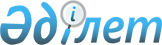 Об утверждении Правил оплаты услуг субъектов здравоохранения и Правил оплаты стоимости фармацевтических услуг субъектам в сфере обращения лекарственных средств и медицинских изделий
					
			Утративший силу
			
			
		
					Приказ и.о. Министра здравоохранения Республики Казахстан от 29 марта 2018 года № 138. Зарегистрирован в Министерстве юстиции Республики Казахстан 30 марта 2018 года № 16685. Утратил силу приказом Министра здравоохранения Республики Казахстан от 27 ноября 2020 года № ҚР ДСМ-210/2020.
      Сноска. Утратил силу приказом Министра здравоохранения РК от 27.11.2020 № ҚР ДСМ-210/2020 (вводится в действие по истечении десяти календарных дней после дня его первого официального опубликования).

      Сноска. Заголовок приказа в редакции приказа Министра здравоохранения РК от 06.03.2019 № ҚР ДСМ-6 (вводится в действие со дня его первого официального опубликования).
      В соответствии c пунктами 3 и 4 статьи 25 Кодекса Республики Казахстан от 18 сентября 2009 года "О здоровье народа и системе здравоохранения" ПРИКАЗЫВАЮ:
      1. Утвердить:
      1) Правила оплаты услуг субъектов здравоохранения согласно приложению 1 к настоящему приказу;
      2) Правила оплаты стоимости фармацевтических услуг субъектам в сфере обращения лекарственных средств и медицинских изделий согласно приложению 2 к настоящему приказу.
      Сноска. Пункт 1 с изменением, внесенным приказом Министра здравоохранения РК от 06.03.2019 № ҚР ДСМ-6 (вводится в действие со дня его первого официального опубликования).


      2. Департаменту координации обязательного социального медицинского страхования Министерства здравоохранения Республики Казахстан в установленном законодательством порядке обеспечить:
      1) государственную регистрацию настоящего приказа в Министерстве юстиции Республики Казахстан;
      2) в течение десяти календарных дней со дня государственной регистрации настоящего приказа направление его копии в бумажном и электронном виде на казахском и русском языках в Республиканское государственное предприятие на праве хозяйственного ведения "Республиканский центр правовой информации" для официального опубликования и включения в Эталонный контрольный банк нормативных правовых актов Республики Казахстан;
      3) размещение настоящего приказа на интернет-ресурсе Министерства здравоохранения Республики Казахстан после его официального опубликования;
      4) в течение десяти рабочих дней после государственной регистрации настоящего приказа представление в Департамент юридический службы Министерства здравоохранения Республики Казахстан сведений об исполнении мероприятий, предусмотренных подпунктами 1), 2) и 3) настоящего пункта.
      3. Контроль за исполнением настоящего приказа возложить на вице-министра здравоохранения Республики Казахстан Актаеву Л.М.
      4. Настоящий приказ вводится в действие со дня его первого официального опубликования и распространяется на правоотношения, возникшие с 1 января 2018 года. Правила оплаты услуг субъектов здравоохранения  Раздел 1. Общие положения
      1. Настоящие Правила оплаты услуг субъектов здравоохранения (далее – Правила) разработаны в соответствии с пунктом 3 статьи 25 Кодекса Республики Казахстан от 18 сентября 2009 года "О здоровье народа и системе здравоохранения" (далее – Кодекс о здоровье) и определяют порядок оплаты услуг субъектов здравоохранения в рамках гарантированного объема бесплатной медицинской помощи (далее – ГОБМП) и в системе обязательного социального медицинского страхования (далее – ОСМС), закуп которых осуществляется в соответствии с Правилами закупа услуг у субъектов здравоохранения в рамках гарантированного объема бесплатной медицинской помощи и в системе обязательного социального медицинского страхования, утвержденными приказом Министра здравоохранения Республики Казахстан от 7 августа 2017 года № 591 (зарегистрирован в Реестре государственной регистрации нормативных правовых актов за № 15604) (далее – Правила закупа).
      Сноска. Пункт 1 в редакции приказа Министра здравоохранения РК от 10.04.2019 № ҚР ДСМ-23 (вводится в действие с 01.01.2019). 


      2. Основные понятия, используемые в настоящих Правилах:
      1) фонд социального медицинского страхования (далее – фонд) –некоммерческая организация, производящая аккумулирование отчислений и взносов, а также осуществляющая закуп и оплату услуг субъектов здравоохранения, оказывающих медицинскую помощь в объемах и на условиях, предусмотренных договором закупа медицинских услуг, и иные функции, определенные законами Республики Казахстан;
      2) текущий мониторинг – вид проведения мониторинга качества и объема, представляющего собой оценку качества и объемов медицинских услуг в текущем отчетном периоде, проводимого на регулярной основе в информационных системах и (или) путем посещения субъекта здравоохранения;
      3) гарантированный компонент комплексного подушевого норматива первичной медико-санитарной помощи (далее – гарантированный компонент КПН ПМСП) – расчетная стоимость комплекса услуг ПМСП в рамках ГОБМП с учетом поправочных коэффициентов;
      4) комплексный подушевой норматив на оказание первичной медико-санитарной помощи (далее – КПН ПМСП) – стоимость комплекса услуг ПМСП в рамках ГОБМП на одного прикрепленного человека, зарегистрированного в информационной системе "Регистр прикрепленного населения" (далее – РПН) к субъекту ПМСП, состоящая из гарантированного компонента КПН ПМСП и стимулирующего компонента КПН ПМСП;
      5) субъект села – субъект здравоохранения районного значения и села, входящий в одну из следующих административно-территориальных единиц: город районного значения, район, сельский округ, село, поселок, и предоставляющий комплекс услуг населению, зарегистрированному в РПН;
      6) гарантированный компонент комплексного подушевого норматива на сельское население – расчетная стоимость комплекса услуг ПМСП, оказываемых сельскому населению, с учетом поправочных коэффициентов;
      7) комплексный подушевой норматив на оказание услуг сельскому населению (далее – комплексный подушевой норматив на сельское население) – стоимость комплекса услуг в расчете на одного сельского жителя, зарегистрированного в РПН, состоящая из гарантированного компонента комплексного подушевого норматива на сельское население и СКПН;
      8) базовая ставка – средний объем финансовых средств на оказание медицинской помощи в расчете на один пролеченный случай на уровне стационарной и стационарозамещающей помощи;
      9) комплексный тариф на одного онкологического больного – стоимость комплекса медицинских услуг в расчете на одного онкологического больного, зарегистрированного в информационной системе "Электронный регистр онкологических больных" (далее – ИС "ЭРОБ"), за исключением больных со злокачественными новообразованиями лимфоидной и кроветворной ткани и медицинской помощи детям в возрасте до восемнадцати лет, утвержденная уполномоченным органом согласно пункту 2 статьи 23 Кодекса о здоровье;
      10) соисполнитель – субъект здравоохранения, включенный в базу данных, с которым поставщик заключил гражданско-правовой договор для исполнения части обязательств поставщика по договору закупа медицинских услуг;
      11) субъекты информатизации в области здравоохранения (далее – СИ) – государственные органы, физические и юридические лица, осуществляющие деятельность или вступающие в правоотношения в сфере информатизации в области здравоохранения;
      12) уполномоченный орган в области здравоохранения (далее – уполномоченный орган) – центральный исполнительный орган, осуществляющий руководство и межотраслевую координацию в области охраны здоровья граждан, медицинской и фармацевтической науки, медицинского и фармацевтического образования, санитарно-эпидемиологического благополучия населения, обращения лекарственных средств и медицинских изделий, контроля за качеством медицинских услуг;
      13) пролеченный случай – комплекс медицинских услуг, оказанных пациенту в стационарных и (или) стационарозамещающих условиях с момента поступления до выписки;
      14) половозрастной поправочный коэффициент – коэффициент, учитывающий различия в уровне потребления медицинской помощи разными половозрастными категориями населения;
      15) комплексный тариф на одного инфицированного вирусом иммунодефицита человека и (или) больного синдромом приобретенного иммунодефицита – стоимость комплекса медико-социальных услуг инфицированным вирусом иммунодефицита человека (далее – ВИЧ) и (или) больным синдромом приобретенного иммунодефицита (далее – СПИД) в рамках ГОБМП в расчете на одного ВИЧ-инфицированного и (или) больного СПИД, формируемая на основе клинических протоколов;
      15-1) тариф на обследование населения по поводу ВИЧ/СПИД - стоимость услуг в расчете на одного обратившегося по поводу обследования на ВИЧ/СПИД;
      15-2) комплексный тариф на одного обратившегося в Дружественный кабинет – стоимость комплекса медицинских услуг в рамках ГОБМП в расчете на одного обратившегося в Дружественный кабинет;
      16) стимулирующий компонент комплексного подушевого норматива (далее – СКПН) – составляющая комплексного подушевого норматива, направленная на стимулирование работников субъекта здравоохранения, оказывающего ПМСП, на основе достигнутых индикаторов конечного результата в порядке, определенном приказом исполняющего обязанности Министра здравоохранения Республики Казахстан от 29 мая 2015 года № 429 "Об утверждении Правил поощрения работников организаций здравоохранения, участвующих в оказании комплекса мероприятий в рамках гарантированного объема бесплатной медицинской помощи" (зарегистрирован в Реестре государственной регистрации нормативных правовых актов за № 11526) (далее – приказ № 429);
      17) клинико-затратные группы (далее – КЗГ) – клинически однородные группы заболеваний, сходные по затратам на их лечение;
      18) поставщик – субъект здравоохранения, с которым фонд заключил договор закупа медицинских услуг в соответствии с Правилами закупа;
      19) дефект оказания медицинской помощи (далее – дефект) – нарушение порядка оказания медицинской помощи, лечебно-диагностических мероприятий, выражающееся в необоснованном отклонении от стандартов в области здравоохранения и клинических протоколов;
      20) медицинские услуги (далее – услуги) – действия субъектов здравоохранения, имеющие профилактическую, диагностическую, лечебную, реабилитационную или паллиативную направленность по отношению к конкретному человеку;
      21) договор закупа медицинских услуг (далее – договор закупа услуг) – соглашение в письменной форме между фондом и субъектом здравоохранения, предусматривающее оказание медицинской помощи потребителям медицинских услуг;
      22) мониторинг договорных обязательств по качеству и объему медицинской помощи, оказанной потребителям медицинских услуг (далее – мониторинг качества и объема медицинских услуг) – систематическая оценка обоснованности оказанных медицинских услуг и применение штрафных санкций при выявлении дефектов;
      23) субъект ПМСП – субъект здравоохранения, оказывающий ПМСП и комплекс амбулаторно-поликлинических услуг прикрепленному населению, зарегистрированному в портале РПН;
      24) целевой мониторинг – вид проведения мониторинга качества и объема, представляющего собой оценку качества и объема медицинских услуг по результатам текущего мониторинга и (или) по определенным фондом тематическим направлениям, проводимого в соответствующих информационных системах и (или) путем посещения субъекта здравоохранения для профилактики и предотвращения нарушений;
      25) комплексный тариф на одного больного центра психического здоровья – стоимость комплекса медико-социальных услуг больным центра психического здоровья, в рамках ГОБМП в расчете на одного больного с психическими и поведенческими расстройствами, вызванных употреблением психоактивных веществ, зарегистрированного в информационной системе "Электронный регистр диспансерных больных", утвержденная уполномоченным органом согласно пункту 2 статьи 23 Кодекса;
      26) исключен приказом Министра здравоохранения РК от 16.03.2020 № ҚР ДСМ-16/2020 (вводится в действие с 01.01.2020);


      27) комплексный тариф на одного больного туберкулезом – стоимость комплекса медико-социальных услуг больным туберкулезом в расчете на одного больного туберкулезом, зарегистрированного в подсистеме "Национальный регистр больных туберкулезом" (далее – ИС "НРБТ") ИС "ЭРДБ", утвержденная уполномоченным органом согласно пункту 2 статьи 23 Кодекса о здоровье;
      28) республиканские организации здравоохранения – организации здравоохранения, находящиеся в ведении уполномоченного органа, организации здравоохранения автономной организации образования, организаций медицинского образования;
      29) ретроспективный анализ – анализ на основе изучения медицинской документации пациентов, получивших медицинскую помощь на момент проведения экспертизы;
      30) предельная цена на международное непатентованное наименование лекарственного средства или техническую характеристику медицинского изделия в рамках гарантированного объема бесплатной медицинской помощи и в системе обязательного социального медицинского страхования – цена на международное непатентованное наименование лекарственного средства или техническую характеристику медицинского изделия, выше которой не может быть произведен закуп в рамках гарантированного объема бесплатной медицинской помощи и в системе обязательного социального медицинского страхования утвержденная уполномоченным органом согласно подпункту 20) пункта 1 статьи 7 Кодекса о здоровье;
      31) тариф на медицинские услуги, оказываемые в рамках гарантированного объема бесплатной медицинской помощи и в системе обязательного социального медицинского страхования (далее – тариф) – расчетная стоимость единицы услуги или комплекса медицинских услуг, утвержденная приказом Министра здравоохранения Республики Казахстан от 5 сентября 2018 года № ҚР ДСМ-10 "Об утверждении тарифов на медицинские услуги, оказываемые в рамках гарантированного объема бесплатной медицинской помощи и в системе обязательного социального медицинского страхования" (зарегистрирован в Реестре государственной регистрации нормативных правовых актов за № 17353);
      32) поправочные коэффициенты – коэффициенты, применяемые уполномоченным органом с целью корректировки тарифа в соответствии с Методикой формирования тарифов на медицинские услуги, утвержденной приказом Министра здравоохранения Республики Казахстан от 26 ноября 2009 года № 801 (зарегистрирован в Реестре государственной регистрации нормативных правовых актов за № 5946) (далее – Методика формирования тарифов);
      33) исключен приказом и.о. Министра здравоохранения РК от 05.11.2019 № ҚР ДСМ-140 (вводится в действие с 01.06.2019);


       34) линейная шкала оценки исполнения договора (далее – Линейная шкала) – механизм расчета суммы оплаты в случаях превышения месячной суммы договора закупа услуг без учета результатов мониторинга качества и объема;
      35) коэффициент затратоемкости – коэффициент, определяющий степень затратности КЗГ к стоимости базовой ставки;
      36) Республиканский центр критического акушерства - структурное подразделение медицинской организации в столице Республики Казахстан, определяемое уполномоченным органом в области здравоохранения и осуществляющее координацию деятельности медицинских организаций по оказанию стационарной медицинской помощи женщинам в критическом состоянии после родов/абортов в Республики Казахстан.
      Сноска. Пункт 2 в редакции приказа Министра здравоохранения РК от 10.04.2019 № ҚР ДСМ-23 (вводится в действие со дня его первого официального опубликования); с изменениями, внесенными приказами и.о. Министра здравоохранения РК от 05.11.2019 № ҚР ДСМ-140 (вводится в действие с 01.06.2019); от 16.03.2020 № ҚР ДСМ-16/2020 (вводится в действие с 01.01.2020).

 Раздел 2. Порядок оплаты услуг по видам медицинской деятельности Подраздел 1. Порядок оплаты услуг субъектов здравоохранения Параграф 1. Общие положения
      3. Оплата услуг субъектов здравоохранения осуществляется фондом за счет трансфертов из республиканского бюджета на основании договоров закупа услуг в пределах средств, предусмотренных планами финансирования бюджетных программ (подпрограмм) по обязательствам и платежам администратора на соответствующий финансовый год, и (или) за счет активов фонда, а также за медицинские услуги, оказанные рамках ГОБМП в последний месяц предшествующего финансового года - за счет бюджетных средств текущего финансового года с поставщиками, заключившими договоры на оказание ГОБМП в предшествующем финансовом году.
      Сноска. Пункт 3 в редакции приказа и.о. Министра здравоохранения РК от 05.11.2019 № ҚР ДСМ-142 (вводится в действие со дня его первого официального опубликования).


      4. Оплата услуг субъектов здравоохранения производится с учетом результатов мониторинга качества и объема услуг.
      5. Отчетным периодом оплаты по договору закупа услуг является календарный месяц.
      6. Оплата услуг осуществляется по тарифам на основании акта оказанных услуг.
      Сноска. Пункт 6 в редакции приказа и.о. Министра здравоохранения РК от 05.11.2019 № ҚР ДСМ-142 (вводится в действие со дня его первого официального опубликования).


      7. В случае превышения суммы, подлежащей к оплате за оказанные услуги, над суммой, предусмотренной по договору закупа услуг с поставщиком, созданным в организационно-правовой форме государственного предприятия, оплата суммы превышения (увеличение расходов на коммунальные услуги, текущий ремонт зданий, сооружений и оборудования, прочие услуги) осуществляется по решению местного представительного органа из средств местного бюджета областей, города республиканского значения и столицы.
      Сноска. Пункт 7 в редакции приказа Министра здравоохранения РК от 10.04.2019 № ҚР ДСМ-23 (вводится в действие со дня его первого официального опубликования).


      8. Фонд по согласованию с поставщиком осуществляет авансовую (предварительную) оплату в следующих случаях:
      1) при заключении договора закупа услуг или дополнительного соглашения при размещении объемов услуг в размере не более тридцати процентов от суммы договора закупа услуг, с последующим удержанием суммы, выплаченной авансовой (предварительной) оплаты, согласно графику ее удержания;
      2) в размере не более семидесяти процентов от плановой суммы на декабрь месяц, но не более суммы остатка по договору закупа услуг с учетом суммы аванса, подлежащая удержанию в декабре.
      3) на период действия чрезвычайного положения, а также на период осуществления мероприятий в рамках борьбы с короновирусом COVID-19 на всей территории Республики Казахстан при заключении договора закупа услуг или дополнительного соглашения при размещении объемов услуг в размере не более 50 (пятидесяти) процентов от суммы договора закупа услуг, с последующим удержанием суммы, выплаченной авансовой (предварительной) оплаты, согласно графику ее удержания.
      Сноска. Пункт 8 - в редакции приказа Министра здравоохранения РК от 18.07.2020 № КР ДСМ - 86/2020 (вводится в действие с 01.04.2020).


      9. График удержания аванса устанавливается равномерно начиная c месяца оказания услуг до ноября текущего года, за исключением аванса для оплаты услуг декабря, который удерживается при оплате услуг за отчетный декабрь месяц.
      Сноска. Пункт 9 - в редакции приказа Министра здравоохранения РК от 18.07.2020 № КР ДСМ - 86/2020 (вводится в действие с 01.04.2020).


      10. В случае, когда сумма аванса, подлежащая удержанию в текущем периоде, превышает или равна сумме, принятой к оплате по актам оказанных услуг за отчетный период, удерживается сумма, равная принятой к оплате, остаток суммы, подлежащей удержанию в текущем периоде, удерживается в следующем периоде совокупно с суммой авансовой (предварительной) оплаты, подлежащей удержанию в следующем периоде.
      В случае, когда сумма аванса для оплаты услуг декабря, подлежащая удержанию при оплате услуг за отчетный декабрь месяц, превышает или равна сумме, принятой к оплате по актам оказанных услуг за отчетный декабрь месяц, удерживается сумма, равная принятой к оплате, остаток суммы, подлежащей удержанию, зачисляется поставщиком на счет Фонда.
      Сноска. Пункт 10 в редакции приказа Министра здравоохранения РК от 06.12.2018 № ҚР ДСМ-35(порядок введения в действие см. п. 5).


      11. Авансовая (предварительная) оплата по договору закупа услуг не осуществляется поставщику, который заключил договор закупа услуг на период шесть и менее месяцев текущего финансового года, а также ранее не заключал договора закупа услуг, за исключением поставщиков, оказывающих медицинскую помощь, по следующим направлениям:
      1) оказание стационарной помощи детскому населению и при родовспоможении;
      2) оказание стационарной помощи больным с социально-значимыми заболеваниями и заболеваниями, представляющими опасность для окружающих (туберкулез, онкология, психиатрия, наркология, инфекционные заболевания);
      3) оказание скорой медицинской помощи.
      12. Виды мониторинга качества и объема:
      1) текущий мониторинг по видам и формам медицинской помощи, видам медицинской деятельности;
      2) целевой мониторинг по видам и формам медицинской помощи, видам медицинской деятельности;
      3) мониторинг исполнения условий договора закупа услуг, не вошедших в предмет мониторинга, указанных в подпунктах 1) и 2) настоящего пункта.
      13. Мониторинг качества и объема медицинских услуг осуществляется путем:
      1) оценки оказанных услуг, введенных поставщиком в информационные системы здравоохранения. По результатам мониторинга качества и объема медицинских услуг в информационных системах здравоохранения подтверждаются или отклоняются дефекты, установленные автоматизированным способом, а также присваиваются иные выявленные дефекты;
      2) посещения субъектов здравоохранения для изучения первичной медицинской документации на бумажных носителях, осуществления сверки данных, внесенных в информационные системы, с первичной медицинской документацией и иных мероприятий в целях обеспечения мер по исполнению условий договора закупа услуг.
      Для проведения мониторинга качества и объема медицинских услуг фонд, при необходимости, привлекает независимых экспертов.
      Независимые эксперты привлекаются в случаях:
      1) необходимости подтверждения надлежащего качества медицинской помощи при рассмотрении летальных случаев, пролеченных случаев с редкими заболеваниями, узкоспециализированными в клиническом плане пролеченных случаев, пролеченных случаев с осложнениями, а также при оплате услуг за фактически понесенные расходы;
      2) проведения планового, тематического (целевого) мониторинга оказанных медицинских услуг;
      3) участия фонда в судебных делах.
      Сноска. Пункт 13 в редакции приказа Министра здравоохранения РК от 10.04.2019 № ҚР ДСМ-23 (вводится в действие с 01.04.2019).


      14. Поставщик в течение 3 (трех) рабочих дней, с момента запроса фондом медицинской документации, предоставляет в адрес фонда запрашиваемые электронные сканированные копии документов. Запрос фондом осуществляется официальным письмом. 
      Электронная сканированная копия документов не подлежат возврату в адрес поставщика.
      Сноска. Пункт 14 - в редакции приказа Министра здравоохранения РК от 16.03.2020 № ҚР ДСМ-16/2020 (вводится в действие с 01.01.2020).


      15. СИ обеспечивает в платежных информационных системах корректность ввода тарифов и автоматического расчета стоимости услуг, в том числе штрафных санкций по дефектам, в соответствии с настоящими Правилами, Методикой формирования тарифов и приказом Министра здравоохранения Республики Казахстан от 5 сентября 2018 года № ҚР ДСМ-10 "Об утверждении тарифов на медицинские услуги, оказываемые в рамках гарантированного объема бесплатной медицинской помощи и в системе обязательного социального медицинского страхования" (зарегистрирован в Реестре государственной регистрации нормативных правовых актов за № 17353).
      Сноска. Пункт 15 в редакции приказа и.о. Министра здравоохранения РК от 05.11.2019 № ҚР ДСМ-142 (вводится в действие со дня его первого официального опубликования).


      16. Мониторинг качества и объема путем посещения поставщика осуществляется в плановом и внеплановом порядке.
      17. Мониторинг качества и объема путем посещения поставщика в плановом порядке осуществляется в соответствии с планами посещения, утверждаемыми фондом на финансовый год.
      При мониторинге качества и объема в плановом порядке фондом осуществляется ретроспективный анализ оказанных медицинских услуг всех прошедших периодов текущего года, результаты которого учитываются при оплате в текущем периоде.
      18. Внеплановый мониторинг поставщика проводится в случаях:
      1) получения фондом информации о возможных нарушениях поставщиком условий договора закупа услуг или требований нормативных правовых актов Республики Казахстан в области здравоохранения;
      2) выявления возможных случаев нарушения требований нормативных правовых актов в области здравоохранения поставщиком по результатам проведения мониторинга качества и объема другого поставщика;
      3) выявления фактов предоставления или ввода поставщиком в информационные системы недостоверных, неполных, некачественно исполненных документов или некорректных данных по формам и отчетам, предусмотренных настоящими Правилами и Правилам закупа, в том числе содержащихся в представленных платежных документах;
      4) поступления от поставщика обращения о несогласии с результатами мониторинга качества и объема, когда объективное рассмотрение обращения невозможно без посещения поставщика;
      5) поступления жалоб, обращений от потребителей медицинских услуг на деятельность поставщика или качество оказанных им медицинских услуг в рамках договора закупа услуг;
      6) проведения целевого мониторинга по результатам текущего мониторинга качества и объема медицинских услуг;
      7) проведения мониторинга исполнения условий договора закупа услуг.
      Сноска. Пункт 18 в редакции приказа Министра здравоохранения РК от 10.04.2019 № ҚР ДСМ-23 (вводится в действие с 01.04.2019).


      19. По результатам мониторинга качества и объема с посещением поставщика формируется заключение по мониторингу качества и объема медицинских услуг по форме согласно приложению 1 к настоящим Правилам.
      20. По результатам мониторинга качества и объема медицинских услуг фондом формируется экспертное заключение на каждый случай смерти (летального исхода) по форме согласно приложению 2 к настоящим Правилам, за исключением случаев материнской смертности.
      Ведомство уполномоченного органа по осуществлению государственного контроля в сфере оказания медицинских услуг предоставляет в фонд результаты экспертизы случаев материнской смертности с формированием экспертного заключения на каждый случай материнской смертности по форме согласно приложению 2 к настоящим Правилам в срок не позднее 5 (пяти) рабочих дней с момента завершения экспертизы.
      Результаты экспертизы случаев материнской смертности учитываются при мониторинге качества и объема медицинских услуг.
      Сноска. Пункт 20 в редакции приказа Министра здравоохранения РК от 10.04.2019 № ҚР ДСМ-23 (вводится в действие с 01.04.2019).

      21. Исключен приказом Министра здравоохранения РК от 10.04.2019 № ҚР ДСМ-23 (вводится в действие с 01.04.2019).

      22. Исключен приказом Министра здравоохранения РК от 10.04.2019 № ҚР ДСМ-23 (вводится в действие с 01.04.2019).


      23. Акт мониторинга качества и объема медицинских услуг по видам и формам медицинской помощи формируется фондом не позднее 5 (пяти) рабочих дней, следующих за днем завершения отчетного периода.
      Сноска. Пункт 23 в редакции приказа Министра здравоохранения РК от 10.04.2019 № ҚР ДСМ-23 (вводится в действие с 01.04.2019).


      24. По результатам мониторинга качества и объема медицинских услуг выявляются дефекты оказания медицинской помощи, являющиеся основанием для применения штрафных санкций путем уменьшения фондом суммы, подлежащей оплате поставщику, в соответствии с единым классификатором дефектов по формам, видам медицинской помощи и видам медицинской деятельности согласно приложению 4-1 к настоящим Правилам (далее – Единый классификатор дефектов).
      Сноска. Пункт 24 в редакции приказа Министра здравоохранения РК от 10.04.2019 № ҚР ДСМ-23 (вводится в действие с 01.04.2019).


      25. Результаты мониторинга качества и объема отражаются в реестрах услуг, прошедших мониторинг качества и объема медицинских услуг по каждой форме и (или) профилю медицинской помощи, на основании которых формируется сводный акт мониторинга качества и объема медицинских услуг.
      По результатам текущего мониторинга качества и объема медицинских услуг фондом ежеквартально осуществляется оценка деятельности поставщиков для выработки мероприятий по дальнейшему мониторингу качества и объема медицинских услуг.
      Сноска. Пункт 25 в редакции приказа Министра здравоохранения РК от 10.04.2019 № ҚР ДСМ-23 (вводится в действие с 01.04.2019).


      25-1. При поступлении жалоб, обращений от потребителей медицинских услуг на деятельность поставщика или качество оказанных им медицинских услуг в рамках договора закупа услуг, поставщик в течении 1 (одного) календарного дня представляет в фонд необходимую информацию по запросу.
      Сноска. Правила дополнены пунктом 25-1 в соответствии с приказом Министра здравоохранения РК от 10.04.2019 № ҚР ДСМ-23 (вводится в действие с 01.04.2019).


      26. Формирование акта оказанных услуг осуществляется на основании счет-реестра за оказанные услуги, протокола исполнения договора закупа услуг.
      Сноска. Пункт 26 в редакции приказа и.о. Министра здравоохранения РК от 05.11.2019 № ҚР ДСМ-142 (вводится в действие со дня его первого официального опубликования).


      27. Поставщик в срок не позднее 1 (одного) рабочего дня, следующего за днем завершения отчетного периода, формирует в ручном или в автоматизированном режиме и передает фонду подписанный руководителем или уполномоченным должностным лицом на бумажном носителе и заверенный печатью поставщика (при ее наличии) или в виде электронного документа, подписанного электронной цифровой подписью (далее – ЭЦП) счет-реестр (счет-реестров) за оказанные услуги отдельно на каждый договор закупа услуг.
      Субъекты ПМСП и субъекты села формируют в автоматизированном режиме и передают фонду подписанный руководителем или уполномоченным должностным лицом на бумажном носителе и заверенный печатью поставщика (при ее наличии) или в виде электронного документа, подписанного ЭЦП, счет-реестр за оказанные услуги не позднее 10 (десятого) числа месяца, следующего за отчетным периодом.
      В случае некорректного формирования поставщиком счета-реестра в ручном режиме и (или) предоставлении счет-реестра на бумажном носителе с некорректными данными, фонд в течение 1 (одного) рабочего дня после его получения возвращает поставщику счет-реестр для его повторного формирования и представления.
      В случае возникновения обстоятельств непреодолимой силы, указанных в договоре закупа услуг и (или) обстоятельств, связанных с обновлениями в информационных системах, подтвержденных письмом уполномоченного органа, фонд принимает счет-реестр за оказанные услуги позднее установленного срока.
      Счет-реестр за январь текущего года в рамках ГОБМП формируется с учетом услуг, не вошедших в счет-реестр в рамках ГОБМП с 1 декабря предыдущего года.
      Сноска. Пункт 27 с изменениями, внесенными приказом и.о. Министра здравоохранения РК от 05.11.2019 № ҚР ДСМ-142 (вводится в действие со дня его первого официального опубликования).


      28. В счете-реестре за оказанные услуги отражается количество услуг, оказание которых завершилось в течение текущего отчетного периода, а также сумма, предъявляемая поставщиком к оплате.
      29. На основании представленного счета-реестра за оказанные услуги, результатов мониторинга качества и объема фонд формирует в ручном или автоматизированном режиме протокол исполнения договора закупа услуг.
      30. Протокол исполнения договора закупа услуг формируется в зависимости от формы оказываемой медицинской помощи, отдельно на каждый договор закупа услуг, подписывается уполномоченным должностным лицом фонда и предоставляется поставщику для ознакомления.
      В протоколе исполнения договора закупа услуг отражаются:
      1) иные выплаты - в случаях наличия решения судебных органов, результатов сверки за прошедшие платежные периоды по проведенным платежам, перерасчета сумм, подлежащих оплате ввиду изменения законодательства Республики Казахстан либо по иным основаниям, предусмотренным настоящими Правилами и законодательством Республики Казахстан.
      2) иные вычеты - в случаях наличия решения судебных органов, превышения годовой суммы договора закупа услуг, предусмотренной договором закупа услуг, результатов сверки за прошедшие платежные периоды по проведенным платежам, применения штрафных санкций по результатам целевого мониторинга или внепланового мониторинга после закрытия отчетного периода, перерасчета сумм, подлежащих оплате ввиду изменения законодательства Республики Казахстан либо по иным основаниям, предусмотренным настоящими Правилами и законодательством Республики Казахстан.
      Сноска. Пункт 30 - в редакции приказа Министра здравоохранения РК от 16.03.2020 № ҚР ДСМ-16/2020 (вводится в действие с 01.01.2020).


      31. Фонд на основании протокола исполнения договора закупа услуг составляет акт оказанных услуг (далее - акт оказанных услуг).
      Акт оказанных услуг формируется в ручном или автоматизированном режиме отдельно на каждый договор закупа услуг и подписывается руководителем или уполномоченным должностным лицом фонда и поставщика на бумажном носителе и заверяется печатями фонда и поставщика (при ее наличии) или формируется в виде электронного документа, подписанного их ЭЦП.
      32. Платежные документы на бумажном носителе формируются в трех экземплярах, по одному экземпляру для поставщика, по два экземпляра для фонда.
      33. Оказанные услуги, в том числе случаи с летальными исходами, по которым не завершен мониторинг качества и объема медицинских услуг в текущем отчетном периоде, не отражаются в акте оказанных услуг, и оплата по ним осуществляется после завершения мониторинга качества и объема медицинских услуг в последующих отчетных периодах.
      Оплата за оказанные услуги, указанные в части первой настоящего пункта, не принятые к оплате в течении действия договора закупа услуг в связи с проведением мониторинга качества и объема медицинских услуг, производится в году, следующем за годом действия договора закупа услуг.
      В счет-реестр текущего финансового года включаются случаи, начало оказания медицинской помощи по которым начато в предыдущем финансовом году и завершено в текущем финансовом году.
      Сноска. Пункт 33 в редакции приказа Министра здравоохранения РК от 10.04.2019 № ҚР ДСМ-23 (вводится в действие с 01.04.2019); с изменением, внесенным приказом и.о. Министра здравоохранения РК от 05.11.2019 № ҚР ДСМ-142 (вводится в действие со дня его первого официального опубликования).


      33-1. Оплата за оказанные услуги в рамках ГОБМП в соответствии с договором закупа услуг, не принятые к оплате в течение действия договора закупа услуг в связи с проведением мониторинга качества и объема, а также не вошедшие в счет-реестр с 1 декабря года, в котором действует договор закупа услуг, до даты окончания срока действия договора закупа услуг, производится в году, следующем за годом действия договора закупа услуг.
      При этом, сумма за услуги в рамках ГОБМП, оказанные в декабре предыдущего года, не превышает сумму среднемесячного фактического исполнения по принятой к оплате сумме за 11 месяцев предыдущего финансового года.
      Сноска. Правила дополнены пунктом 33-1 в соответствии с приказом и.о. Министра здравоохранения РК от 05.11.2019 № ҚР ДСМ-142 (вводится в действие со дня его первого официального опубликования).

      34. Исключен приказом Министра здравоохранения РК от 10.04.2019 № ҚР ДСМ-23 (вводится в действие с 01.04.2019).


      35. Обмен платежными документами между фондом и поставщиком осуществляется путем ведения официальной переписки.
      36. Оплата по подписанным актам оказанных услуг осуществляется фондом не позднее 20 (двадцати) календарных дней после завершения отчетного периода, путем перечисления денежных средств на расчетный счет поставщика в банке второго уровня или на контрольные счета наличности, открытые для проведения банковских операций по зачислению и расходованию средств, полученных за оказание услуг.
      В случае предоставления повторного скорректированного счета-реестра и при возникновении обстоятельств непреодолимой силы, по основаниям, предусмотренным пунктами 27 настоящих Правил, оплата осуществляется не позднее 15 (пятнадцати) календарных дней со дня предоставления скорректированного счета-реестра.
      Сноска. Пункт 36 - в редакции приказа Министра здравоохранения РК от 16.03.2020 № ҚР ДСМ-16/2020 (вводится в действие с 01.01.2020).


      37. Оплата услуг производится в пределах суммы, не превышающей годовую сумму договора закупа услуг.
      38. Поставщик в случае несогласия с актом оказанных услуг не позднее трех рабочих дней со дня его получения информирует фонд об отказе от подписания акта оказанных услуг с обоснованием причин отказа и приложением расчетов и документов, подтверждающих причину отказа.
      Фонд не позднее 2 (двух) рабочих дней со дня получения отказа от подписания акта оказанных услуг сообщает поставщику о принятом решении:
      - корректировка акта оказанных услуг и повторное направление акта оказанных услуг на подписание с приложением расчетов и документов, подтверждающих правильность решения;
      - повторное направление акта оказанных услуг без внесения в него изменений с обоснованием такого решения).
      Срок оплаты по подписанным актам оказанных услуг продлевается на период времени, затраченный фондом и поставщиком на достижение согласия по подписанию акта оказанных услуг.
      Сноска. Пункт 38 - в редакции приказа Министра здравоохранения РК от 16.03.2020 № ҚР ДСМ-16/2020 (вводится в действие с 01.01.2020).


      39. По результатам оплаты фонд ежеквартально осуществляет сверку исполнения объемов медицинских услуг и финансовых обязательств по договорам закупа услуг с формированием соответствующего акта сверки. 
      В актах сверки два раза в год в июле, в ноябре текущего года и в январе следующего года отражаются суммы уменьшения договора закупа услуг по результатам мониторинга качества и объема и исполнения объемов медицинских услуг, за исключением непредотвратимых летальных случаев.
      Сноска. Пункт 39 в редакции приказа и.о. Министра здравоохранения РК от 05.11.2019 № ҚР ДСМ-142 (вводится в действие со дня его первого официального опубликования).


      40. Суммы штрафных санкций, удержанные в период действия договора закупа услуг по результатам мониторинга качества и объема медицинских услуг, неустойки, уплаченные поставщиками в соответствии с условиями договора закупа услуг в системе ОСМС, подлежат использованию Фондом для размещения на оказание медицинской помощи услуг в текущем финансовом годе.
      Сноска. Пункт 40 в редакции приказа и.о. Министра здравоохранения РК от 05.11.2019 № ҚР ДСМ-142 (вводится в действие со дня его первого официального опубликования).


      40-1. Суммы штрафных санкций, удержанные по результатам мониторинга качества и объема медицинских услуг в рамках ГОБМП, подлежат использованию для оплаты услуг по оказанию медицинской помощи в период действия договора закупа услуг.
      Неустойки, начисленные в соответствии с условиями договора закупа услуг в рамках ГОБМП, подлежат зачислению поставщиками в доход республиканского бюджета.
      Сноска. Правила дополнены пунктом 40-1 в соответствии с приказом Министра здравоохранения РК от 10.04.2019 № ҚР ДСМ-23 (вводится в действие со дня его первого официального опубликования); с изменением, внесенным приказом и.о. Министра здравоохранения РК от 05.11.2019 № ҚР ДСМ-142 (вводится в действие со дня его первого официального опубликования).

      41. Исключен приказом и.о. Министра здравоохранения РК от 05.11.2019 № ҚР ДСМ-142 (вводится в действие со дня его первого официального опубликования).

      41-1. Исключен приказом и.о. Министра здравоохранения РК от 05.11.2019 № ҚР ДСМ-142 (вводится в действие со дня его первого официального опубликования).


      42. Оплата услуг, оказываемых федеральными медицинскими организациями Российской Федерации гражданам Республики Казахстан, проживающим в городе Байконыр, поселках Торетам и Акай, не являющимся работниками российских организаций комплекса "Байконур" и временно находящимся на территории комплекса "Байконур", осуществляется в соответствии с Соглашением между Правительством Республики Казахстан и Правительством Российской Федерации о порядке медицинского обслуживания персонала космодрома "Байконур", жителей города Байконыр, поселков Торетам и Акай в условиях аренды Российской Федерацией комплекса "Байконур", ратифицированным Законом Республики Казахстан от 31 мая 2010 года, на основании договоров между федеральными медицинскими организациями и фондом. Оплата осуществляется ежемесячно на основании платежных документов, оформляемых на бумажных носителях.
      Сноска. Пункт 42 в редакции приказа Министра здравоохранения РК от 06.12.2018 № ҚР ДСМ-35 (вводится в действие со дня его первого официального опубликования).


      42-1. При реализации пилотных проектов по тестированию тарифов оплата услуг осуществляется в порядке, предусмотренном пунктами 3 – 6, 12 – 41-1 настоящих Правил.
      Сноска. Правила дополнены пунктом 42-1 в соответствии с приказом Министра здравоохранения РК от 10.04.2019 № ҚР ДСМ-23 (вводится в действие со дня его первого официального опубликования).


      42-2. Оплата по договору закупа услуг на оказание услуг по предотвращению распространения коронавируса COVID-19 и (или) лечению больных с коронавирусом COVID-19 осуществляется за период с даты начала оказания услуг по предотвращению распространения коронавируса COVID-19 и (или) лечению больных с коронавирусом COVID-19 и до даты завершения мероприятий по предотвращению распространения коронавируса COVID-19 и (или) лечению больных с коронавирусом COVID-19.
      Сноска. Правила дополнены пунктом 42-2 в соответствии с приказом Министра здравоохранения РК от 27.03.2020 № ҚР ДСМ-21/2020 (вводится в действие со дня его первого официального опубликования).


      43. Положения настоящего параграфа применяются с учетом особенностей оплаты услуг по отдельным видам медицинской помощи согласно настоящим Правилам. Параграф 2. Порядок оплаты услуг соисполнителя
      44. Поставщик при необходимости привлекает в соответствии с Правилами закупа соисполнителя и заключает с ним договор соисполнения в пределах сумм договора закупа услуг.
      45. Оплата за оказанные услуги соисполнителя осуществляется поставщиками по тарифам, не превышающим размеры тарифов на медицинские услуги, оказываемые в рамках ГОБМП и в системе ОСМС за исключением оказанных услуг соисполнителя при оказании медико-социальной помощи больным туберкулезом, больным с психическими и поведенческими расстройствами и психическими и поведенческими расстройствами, вызванных употреблением ПАВ.
      Сноска. Пункт 45 - в редакции приказа Министра здравоохранения РК от 16.03.2020 № ҚР ДСМ-16/2020 (вводится в действие с 01.01.2020).


      46. Формирование платежных документов по оплате услуг соисполнителя осуществляется в соответствующих информационных системах или на бумажных носителях.
      47. Соисполнитель обеспечивает введение (представление), подтверждение и формирование данных, форм и отчетов аналогично требованиям, предъявляемым поставщику согласно настоящим Правилам и Правилам закупа.
      47-1. Оплата услуг соисполнителя осуществляется в пределах суммы, предусмотренной договором соисполнения.
      Сноска. Правила дополнены пунктом 47-1 в соответствии с приказом Министра здравоохранения РК от 16.03.2020 № ҚР ДСМ-16/2020 (вводится в действие с 01.01.2020).

 Подраздел 2. Порядок оплата услуг по формам медицинской помощи  Глава 1. Порядок оплаты за оказание амбулаторно-поликлинической помощи Параграф 1. Порядок оплаты амбулаторно-поликлинической помощи по комплексному подушевому нормативу
      48. Оплата услуг поставщиков – субъектов здравоохранения, оказывающих ПМСП и комплекс амбулаторно-поликлинических услуг прикрепленному населению (далее – субъекты ПМСП) осуществляется в пределах суммы, предусмотренной договором закупа услуг за оказание: 
      1) АПП прикрепленному населению;
      2) круглосуточной неотложной медицинской помощи прикрепленному населению для обслуживания 4 категории срочности вызовов;
      3) обеспечение специализированными лечебными низкобелковые продуктами и продуктами с низким содержанием фенилаланина.
      Сноска. Пункт 48 - в редакции приказа Министра здравоохранения РК от 16.03.2020 № ҚР ДСМ-16/2020 (вводится в действие с 01.01.2020).


      48-1. Оплата за оказание АПП прикрепленному населению осуществляется по тарифу КПН ПМСП, который включает:
      1) обеспечение комплекса амбулаторно-поликлинических услуг прикрепленному населению по перечню услуг, затраты по которым учитываются при оплате за комплекс амбулаторно-поликлинических услуг, оказанный субъектами здравоохранения городского значения, районного значения и села по комплексному подушевому нормативу, согласно приложению 5 к настоящим Правилам;
      2) стимулирование работников поставщика, оказывающего услуги ПМСП, за достигнутые индикаторы конечного результата деятельности субъектов ПМСП в порядке, определенном приказом № 429 и Методикой формирования тарифов (далее – стимулирование работников ПМСП).
      Сноска. Правила дополнены пунктом 48-1 в соответствии с приказом Министра здравоохранения РК от 16.03.2020 № ҚР ДСМ-16/2020 (вводится в действие с 01.01.2020).


      48-2. Оплата за оказание круглосуточной неотложной медицинской помощи прикрепленному населению для обслуживания 4 категории срочности вызовов осуществляется по подушевому нормативу на оказание неотложной помощи.
      Сноска. Правила дополнены пунктом 48-2 в соответствии с приказом Министра здравоохранения РК от 16.03.2020 № ҚР ДСМ-16/2020 (вводится в действие с 01.01.2020).


      48-3. Оплата за обеспечение лечебными низкобелковыми продуктами и продуктами с низким содержанием фенилаланина для субъектов ПМСП, обслуживающих прикрепленное население с заболеванием фенилкетонурия осуществляется по фактическим затратам.
      Сноска. Правила дополнены пунктом 48-3 в соответствии с приказом Министра здравоохранения РК от 16.03.2020 № ҚР ДСМ-16/2020 (вводится в действие с 01.01.2020).


      48-4. По решению местного органа государственного управления здравоохранением области, города республиканского значения и столицы (далее – УЗ) допускается определение субъектов ПМСП для централизованного обеспечения лечебными низкобелковыми продуктами и продуктами с низким содержанием фенилаланина.
       В целях оплаты отпуск лечебных низкобелковых продуктов и продуктов с низким содержанием фенилаланина регистрируется в информационной системе "Лекарственное обеспечение" (далее – ИС "ЛО").
      Сноска. Правила дополнены пунктом 48-4 в соответствии с приказом Министра здравоохранения РК от 16.03.2020 № ҚР ДСМ-16/2020 (вводится в действие с 01.01.2020).


      48-5. Оплата за оказание медицинской помощи мобильной бригады ПМСП осуществляется по тарифу за 1 вызов.
      Сноска. Правила дополнены пунктом 48-5 в соответствии с приказом Министра здравоохранения РК от 18.07.2020 № КР ДСМ - 86/2020 (вводится в действие с 01.07.2020).


      49. Сумма оплаты за оказание АПП субъектам ПМСП по КПН АПП за отчетный период определяется путем умножения КПН АПП для субъектов ПМСП на среднесписочную численность прикрепленного населения, зарегистрированного в РПН за отчетный период.
      Среднесписочная численность прикрепленного населения за отчетный период определяется путем суммирования численности прикрепленного населения, зарегистрированных в РПН за каждый календарный день отчетного периода и деления полученной суммы на число календарных дней месяца.
      Для субъектов ПМСП, обслуживающих городское и сельское население, коэффициент учета надбавок за работу в сельской местности применяется только на численность сельского населения, для городского населения - коэффициент равен 1 (единице).
      Сумма оплаты за оказание АПП субъекта ПМСП по КПН АПП за отчетный период не зависит от объема оказанных услуг.
      Сноска. Пункт 49 в редакции приказа и.о. Министра здравоохранения РК от 05.11.2019 № ҚР ДСМ-142 (вводится в действие с 01.01.2020).

      49-1. Исключен приказом и.о. Министра здравоохранения РК от 05.11.2019 № ҚР ДСМ-142 (вводится в действие с 01.09.2019).

      50. Исключен приказом Министра здравоохранения РК от 16.03.2020 № ҚР ДСМ-16/2020 (вводится в действие с 01.01.2020).


      51. Фонд на основании акта сверки, указанного в пункте 39 настоящих Правил, осуществляет корректировку суммы договора закупа услуг в связи с изменением количества лиц с заболеванием фенилкетонурия, прикрепленных к субъекту ПМСП или видов специализированных лечебных продуктов по медицинским показаниям.
      Сноска. Пункт 51 - в редакции приказа Министра здравоохранения РК от 16.03.2020 № ҚР ДСМ-16/2020 (вводится в действие с 01.01.2020).


      52. Автоматизированный учет договоров закупа услуг АПП, а также дополнительных соглашений к ним, осуществляется фондом в информационной системе "Единая платежная система" (далее – ИС "ЕПС").
      53. Фонд вводит данные во вкладке "Основные условия договора" в модуле "Платежная система" ИС "ЕПС", подтверждает их и прикрепляет копии договора закупа услуг на оказание ПМСП и дополнительных соглашений к нему при их наличии.
      54. При осуществлении процесса оплаты СИ в ИС "ЕПС" вводит и подтверждает данные по соисполнителям и оказываемым ими консультативно-диагностическим услугам (далее – КДУ) в соответствии с заключенными договорами соисполнения.
      Сноска. Пункт 54 в редакции приказа Министра здравоохранения РК от 10.04.2019 № ҚР ДСМ-23 (вводится в действие со дня его первого официального опубликования).


      55. Для проведения оплаты при автоматизированном формировании счет-реестра за оказание амбулаторно-поликлинической помощи по форме согласно приложению 6 к настоящим Правилам (далее – счет-реестр АПП) и корректного расчета суммы, предъявляемой к оплате, поставщик обеспечивает:
      1) ежедневный ввод сведений по графику приема и расписание врачей, записи на прием к врачу, активы и вызова на дом в модуле "Регистратура" медицинской информационной системе (далее - МИС);
      2) ежедневную персонифицированную регистрацию в МИС интегрированной с ИС "ЕПС", оказанных амбулаторно-поликлинических услуг населению специалистами ПМСП и КДП по формам № 025/у, № 025-5/у и № 025-7/у первичной медицинской документации, утвержденным приказом исполняющего обязанности Министра здравоохранения Республики Казахстан от 23 ноября 2010 года № 907 (зарегистрирован в Реестре государственной регистрации нормативных правовых актов за № 6697) (далее – приказ № 907);
      3) ежедневный ввод внешних направлений КДУ в МИС, интегрированной с ИС "ЕПС" по форме № 201/у первичной медицинской документации, утвержденной приказом № 907;
      4) ежедневный ввод отпуска адаптированных заменителей грудного молока в ИС "ЛО";
      5) ввод и подтверждение данных по заключенным договорам соисполнения в модуле "Платежная система" ИС "ЕПС" в срок не позднее 3 (трех) рабочих дней со дня их заключения;
      6) формирование в ИС "ЕПС" протокола исполнения договора соисполнения на оказание КДУ прикрепленному населению поставщика, акта оказанных услуг КДП по договору соисполнения прикрепленному населению поставщика;
      7) ввод и передачу в ИС "ЕПС" данных, необходимых для выплаты СКПН, расчет и распределение которого осуществляется в соответствии с настоящим параграфом;
      8) на основании первичных бухгалтерских документов за отчетный период формирование в ИС "ЕПС" информации о:
      структуре доходов при оказании амбулаторно-поликлинической помощи поставщиком, оказывающим первичную медико-санитарную помощь по форме согласно приложению 7 к настоящим Правилам;
      структуре расходов при оказании амбулаторно-поликлинической помощи поставщиком, оказывающим первичную медико-санитарную помощь по форме согласно приложению 8 к настоящим Правилам;
      дифференцированной оплате труда работников при оказании амбулаторно-поликлинической помощи поставщиком, оказывающим первичную медико-санитарную помощь по форме согласно приложению 9 к настоящим Правилам;
      повышении квалификации и переподготовке кадров при оказании амбулаторно-поликлинической помощи поставщиком, оказывающим первичную медико-санитарную помощь по форме согласно приложению 10 к настоящим Правилам;
      распределении плановой суммы аванса при оказании амбулаторно-поликлинической помощи по форме согласно приложению 11 к настоящим Правилам;
      9) ввод данных, необходимых для формирования отчетов, указанных в подпункте 8) настоящего пункта, осуществляется в срок до 30 (тридцатого) числа месяца, следующего за отчетным периодом.
      В случае отсутствия в ИС "ЕПС" информации, предусмотренной подпунктом 7) настоящего пункта, формирование счет-реестра за оказание АПП за текущий отчетный период поставщику не производится до введения указанной информации.
      Поставщик по запросу фонда предоставляет копии первичных бухгалтерских документов, на основании которых осуществлено формирование информации, указанной в подпункте 7) настоящего пункта.
      Сноска. Пункт 55 в редакции приказа Министра здравоохранения РК от 10.04.2019 № ҚР ДСМ-23 (вводится в действие с 01.01.2019); с изменениями, внесенными приказами и.о. Министра здравоохранения РК от 05.11.2019 № ҚР ДСМ-140 (вводится в действие с 01.06.2019); от 05.11.2019 № ҚР ДСМ-142 (вводится в действие со дня его первого официального опубликования).


      55-1. Сумма оплаты за оказание АПП субъектам ПМСП по КПН АПП за отчетный период уменьшается на сумму удержания за превышение норматива прикрепления граждан к одному врачу общей практики, предусмотренного пунктом 8 приказа № 281.
      Сумма удержания рассчитывается по формуле расчета суммы удержания за превышение норматива прикрепления граждан к одному врачу общей практики согласно приложению 11-1 к настоящим Правилам.
      Сноска. Правила дополнены пунктом 55-1 в соответствии с приказом и.о. Министра здравоохранения РК от 05.11.2019 № ҚР ДСМ-142 (вводится в действие с 01.01.2020).


      56. По результатам ввода в ИС данные становятся доступными фонду и СИ в пределах функций и полномочий, определенных настоящими Правилами для ежедневного мониторинга качества и объема медицинских услуг, анализа и оценки с целью принятия управленческих решений фондом в рамках его компетенции.
      Сноска. Пункт 56 в редакции приказа Министра здравоохранения РК от 10.04.2019 № ҚР ДСМ-23 (вводится в действие с 01.04.2019).

      57. Исключен приказом и.о. Министра здравоохранения РК от 05.11.2019 № ҚР ДСМ-142 (вводится в действие со дня его первого официального опубликования).


      58. Протокол исполнения договора закупа услуг по оказанию амбулаторно-поликлинической помощи формируется фондом по форме согласно приложению 12 к настоящим Правилам (далее - протокол исполнения договора закупа услуг по оказанию АПП) в ИС "ЕПС" в ручном или автоматизированном режиме, в котором учитываются результаты достижения поставщиком индикаторов конечного результата, рассчитанных в автоматизированном режиме в информационной системе "Дополнительный (стимулирующий) компонент подушевого норматива" (далее – ИС "ДКПН").
      Сноска. Пункт 58 в редакции приказа и.о. Министра здравоохранения РК от 05.11.2019 № ҚР ДСМ-142 (вводится в действие со дня его первого официального опубликования).


      59. По результатам мониторинга качества и объема амбулаторно-поликлинической помощи формируются:
      1) реестр услуг амбулаторно-поликлинической помощи, прошедших текущий мониторинг по форме согласно приложению 14 к настоящим Правилам;
      2) реестр услуг амбулаторно-поликлинической помощи, прошедших целевой мониторинг по форме согласно приложению 14-1 к настоящим Правилам;
      3) акт мониторинга качества и объема медицинских услуг амбулаторно-поликлинической помощи по форме согласно приложению 15 к настоящим Правилам;
      4) реестр услуг скорой медицинской помощи, прошедших текущий мониторинг по форме согласно приложению 54 к настоящим Правилам;
      5) реестр услуг скорой медицинской помощи, прошедших целевой мониторинг по форме согласно приложению 54-1 к настоящим Правилам;
      6) акт мониторинга качества и объема медицинских услуг скорой медицинской помощи по форме согласно приложению 55 к настоящим Правилам.
      Сноска. Пункт 59 в редакции приказа Министра здравоохранения РК от 10.04.2019 № ҚР ДСМ-23 (вводится в действие с 01.04.2019).


      60. Фондом на основании протокола исполнения договора закупа услуг по оказанию АПП в ручном или автоматизированном режиме в ИС "ЕПС" формируется акт оказанных услуг по амбулаторно-поликлинической помощи по форме согласно приложению 16 к настоящим Правилам (далее – акт оказанных услуг по АПП).
      61. Исключен приказом и.о. Министра здравоохранения РК от 05.11.2019 № ҚР ДСМ-142 (вводится в действие со дня его первого официального опубликования).

      62. Исключен приказом Министра здравоохранения РК от 10.04.2019 № ҚР ДСМ-23 (вводится в действие со дня его первого официального опубликования).

      63. Исключен приказом Министра здравоохранения РК от 10.04.2019 № ҚР ДСМ-23 (вводится в действие со дня его первого официального опубликования).

      64. Исключен приказом Министра здравоохранения РК от 06.12.2018 № ҚР ДСМ-35(порядок введения в действие см. п. 5).


      65. Размер СКПН рассчитывается в соответствии с Методикой формирования тарифов.
      66. Оплата суммы СКПН субъектам ПМСП и субъектам села осуществляется фондом в соответствии с Методикой формирования тарифов.
      Сноска. Пункт 66 в редакции приказа и.о. Министра здравоохранения РК от 05.11.2019 № ҚР ДСМ-142 (вводится в действие со дня его первого официального опубликования).

      67. Исключен приказом Министра здравоохранения РК от 10.04.2019 № ҚР ДСМ-23 (вводится в действие с 01.01.2019).


      68. Для оплаты СКПН субъектам ПМСП и субъектам села ведомство уполномоченного органа по государственному контролю в сфере оказания медицинских услуг и его территориальные подразделения обеспечивают:
      1) в информационной системе "Система управления качеством медицинских услуг" (далее – ИС "СУКМУ"):
      в срок не позднее 3 (трех) рабочих дней, следующих за днем завершения отчетного периода, ввод данных по обращениям физических лиц (жалоб) среди прикрепленного населения на деятельность субъекта ПМСП и субъекта села с указанием их обоснованности в разрезе субъектов ПМСП и субъектов села;
      2) в ИС "ДКПН":
      в срок не позднее 3 (трех) рабочих дней, следующих за днем завершения отчетного периода, регистрацию всех случаев материнской смертности, произошедших в течение отчетного периода (за исключением несчастных случаев) и предотвратимых на уровне ПМСП, а также сведения об участии указанных случаев в расчете суммы СКПН по результатам мониторинга качества и объема;
      сведения о случаях, не участвующих в расчете суммы СКПН в отчетном периоде в связи с незавершенным государственным контролем в сфере оказания медицинских услуг.
      Сноска. Пункт 68 в редакции приказа Министра здравоохранения РК от 10.04.2019 № ҚР ДСМ-23 (вводится в действие с 01.04.2019).


      69. По субъектам ПМСП и субъектам села в ИС "ДКПН" фонд обеспечивает:
      1) ввод и подтверждение данных по утвержденным плановым годовым суммам СКПН и численности населения на текущий финансовый год по каждой области, столице, городу республиканского значения;
      2) ввод и подтверждение данных помесячного распределения годовой суммы СКПН на уровне региона;
      3) ввод и подтверждение установленного целевого значения по каждому индикатору конечного результата, представленного уполномоченным органом по согласованию с УЗ каждой области, столице, городу республиканского значения;
      4) ежемесячное (в начале отчетного периода) установление критерия распределения суммы СКПН свыше 150 (ста пятидесяти) тенге в расчете на 1 (одного) прикрепленного жителя:
      по населению;
      по населению и баллам;
      по населению, баллам и коэффициенту соответствия конкретного субъекта ПМСП комплексности оказания услуг ПМСП;
      5) проведение предварительного (до закрытия отчетного периода) автоматизированного расчета значений индикаторов конечного результата и сумм СКПН за отчетный период по каждому региону, в разрезе субъектов ПМСП и субъектов села;
      6) подтверждение закрытия отчетного периода в срок не позднее 10 (десятого) числа месяца, следующего за днем завершения отчетного периода. Закрытие отчетного периода приостанавливается при наличии нераспределенных случаев по субъектам ПМСП в разрезе участков, к которым прикреплено население. Изменение внесенных данных за исключением фонда, со дня подтверждения закрытия отчетного периода не допускаются;
      7) снятие подтверждения о закрытии отчетного периода до закрытия отчетного периода субъектами ПМСП, в случае выявления несоответствий или некорректных действий участников, влияющих на расчет значений индикаторов конечного результата и сумм СКПН;
      8) принятие к оплате оказанных услуг в текущем отчетном месяце при наличии в отчетном периоде факта превышения суммы СКПН в расчете на одного прикрепленного жителя свыше 150 (ста пятидесяти) тенге по субъекту ПМСП и субъекту села. При этом данный алгоритм применяется в течение 1 (одного) квартала;
      9) выгрузку данных автоматизированного расчета значений индикаторов конечного результата и сумм СКПН на оплату в ИС "АПП";
      10) перечисление суммы СКПН субъектам ПМСП и субъектам села по итогам оценки достигнутых индикаторов конечного результата за отчетный период;
      11) формирование итогов оценки достигнутых конечных результатов деятельности в разрезе субъектов ПМСП и субъектов села и направление в УЗ для сведения;
      12) в срок не позднее 3 (трех) рабочих дней, следующих за днем завершения отчетного периода, регистрацию всех случаев детской смертности от 7 (семи) дней до 5 (пяти) лет, произошедших в течение отчетного периода (за исключением несчастных случаев) и предотвратимых на уровне ПМСП, а также сведения об участии указанных случаев в расчете суммы СКПН по результатам мониторинга качества и объема; 
      13) сведения о случаях, не участвующих в расчете суммы СКПН в отчетном периоде в связи с незавершенным мониторингом качества и объема по случаям детской смертности от 7 (семи) дней до 5 (пяти) лет, произошедших в течение отчетного периода (за исключением несчастных случаев) и предотвратимых на уровне ПМСП.
      Сноска. Пункт 69 в редакции приказа Министра здравоохранения РК от 10.04.2019 № ҚР ДСМ-23 (вводится в действие с 01.04.2019).


      70. Для качественного и своевременного формирования платежных документов на оплату СКПН субъектам ПМСП и субъектам села в ИС "ДКПН" СИ обеспечивают:
      1) ежедневную корректную выгрузку данных в автоматизированном режиме из баз данных РПН, ИС "СУКМУ", ИС "ЭРОБ" по случаям оказания медицинской помощи, влияющих на значения индикаторов конечного результата, по каждому субъекту ПМСП и в разрезе его территориальных участков;
      2) ежемесячную корректную выгрузку данных в автоматизированном режиме в случае реализации сервиса взаимодействия или в ручном режиме при отсутствии данного сервиса из базы данных ИС "НРБТ" не позднее 3 (третьего) числа месяца, следующего за отчетным периодом;
      3) формирование отчета по корректности и достоверности загрузки данных из информационных систем для расчета значений индикаторов конечного результата и сумм стимулирующего компонента комплексного подушевого норматива по области, столице и городу республиканского значения по форме согласно приложению 20 к настоящим Правилам для предоставления в фонд в срок не позднее 5 (пятого) числа месяца, следующего за днем завершения отчетного периода;
      4) по мере загрузки данных совместно с УЗ вносит до закрытия отчетного периода коррективы по отнесению спорных случаев, влияющих на значение индикаторов конечного результата (за исключением случаев материнской смертности), к конкретным субъектам ПМСП на основании протокольного решения комиссии, созданной при УЗ.
      Сноска. Пункт 70 в редакции приказа и.о. Министра здравоохранения РК от 05.11.2019 № ҚР ДСМ-142 (вводится в действие со дня его первого официального опубликования).

      70-1. Исключен приказом и.о. Министра здравоохранения РК от 05.11.2019 № ҚР ДСМ-142 (вводится в действие со дня его первого официального опубликования).


      71. Субъект ПМСП для формирования платежных документов обеспечивает:
      1) в срок не позднее 1 (одного) рабочего дня, следующего за днем завершения отчетного периода фондом, введение данных о суммах расходов, планируемых для направления на повышение квалификации работников ПМСП в размере не менее 5 (пяти) процентов от общей суммы СКПН, полученной по результатам расчетов за отчетный период;
      2) подтверждение закрытия отчетного периода в срок не позднее 3 (трех) рабочих дней за днем завершения отчетного периода фондом, после чего любые изменения внесенных данных невозможны, и осуществление автоматизированного расчета значений индикаторов конечного результата и сумм СКПН работникам ПМСП в разрезе территориальных участков;
      3) ввод данных в РПН, в случае отсутствия информации об участке прикрепления по конкретному случаю, влияющему на значение индикаторов конечного результата;
      4) ввод сводных данных за отчетный месяц по результатам распределения сумм СКПН по стимулированию работников ПМСП в соответствии с приказом № 429 и формирование отчета по распределению сумм стимулирующего компонента комплексного подушевого норматива работникам субъекта здравоохранения, оказывающего первичную медико-санитарную помощь по форме согласно приложению 21 к настоящим Правилам в срок до 25 (двадцать пятого) числа месяца, следующего за днем завершения отчетного периода.
      Сноска. Пункт 71 с изменением, внесенным приказом Министра здравоохранения РК от 10.04.2019 № ҚР ДСМ-23 (вводится в действие со дня его первого официального опубликования).


      72. В случае возникновения обстоятельств непреодолимой силы, указанных в договоре закупа услуг и (или) обстоятельств, связанных с обновлениями в информационных системах, подтвержденных письмом уполномоченного органа, фонд принимает счет-реестр за оказанные услуги без СКПН с последующим расчетом и оплатой в следующих отчетных периодах посредством иных выплат.
      72-1. Исключен приказом и.о. Министра здравоохранения РК от 05.11.2019 № ҚР ДСМ-140 (вводится в действие с 01.06.2019).

      72-2. Исключен приказом и.о. Министра здравоохранения РК от 05.11.2019 № ҚР ДСМ-140 (вводится в действие с 01.06.2019).

      72-3. Исключен приказом и.о. Министра здравоохранения РК от 05.11.2019 № ҚР ДСМ-140 (вводится в действие с 01.06.2019).

      72-4. Исключен приказом и.о. Министра здравоохранения РК от 05.11.2019 № ҚР ДСМ-140 (вводится в действие с 01.06.2019).

      72-5. Исключен приказом и.о. Министра здравоохранения РК от 05.11.2019 № ҚР ДСМ-140 (вводится в действие с 01.06.2019).

      72-6. Исключен приказом и.о. Министра здравоохранения РК от 05.11.2019 № ҚР ДСМ-140 (вводится в действие с 01.06.2019).

 Параграф 2. Порядок оплаты за оказание амбулаторно-поликлинической помощи
      73. Оплата поставщикам за оказание услуг АПП осуществляется фондом по перечню услуг по оказанию амбулаторно-поликлинической помощи, затраты по которым не учитываются при оплате по комплексному подушевому нормативу на оказание амбулаторно-поликлинической помощи согласно приложению 22 к настоящим Правилам.
      74. Сумма оплаты за оказание услуг АПП определяется путем умножения тарифов на медицинские услуги на количество фактически оказанных услуг АПП с учетом поправочных коэффициентов.
      74-1. Оплата за оказание услуг субъектов ПМСП медицинской помощи обучающимся организаций среднего образования, не относящихся к интернатным организациям, на одного прикрепленного школьника согласно договору закупа услуг, осуществляется по подушевому нормативу.
      Сноска. Правила дополнены пунктом 74-1 в соответствии с приказом Министра здравоохранения РК от 16.03.2020 № ҚР ДСМ-16/2020 (вводится в действие с 01.01.2020).


      74-2. Оплата услуг по проведению профилактического медицинского осмотра согласно Правилам и периодичности проведения профилактических медицинских осмотров целевых групп населения, утвержденных приказом и.о. Министра здравоохранения Республики Казахстан от 10 ноября 2009 года № 685 (зарегистрирован в Реестре государственной регистрации нормативных правовых актов под № 5918) осуществляется при завершении профилактического осмотра по каждому виду профилактического медицинского (скринингового) осмотра, за исключением профилактических осмотров обучающихся организаций среднего образования, не относящихся к интернатным организациям.
      Сноска. Правила дополнены пунктом 74-2 в соответствии с приказом Министра здравоохранения РК от 16.03.2020 № ҚР ДСМ-16/2020 (вводится в действие с 01.01.2020).


      75. Для оплаты услуг автоматизированный учет заключенных договоров закупа услуг АПП, а также дополнительных соглашений к ним, осуществляется фондом в ИС "ЕПС".
      Фонд вводит данные во вкладке "Основные условия договора" в модуле "Платежная система" ИС "ЕПС", подтверждает их и прикрепляет копии договора закупа услуг на оказание АПП и дополнительных соглашений к нему при их наличии.
      76. Для автоматизированного формирования счета-реестра за оказание амбулаторно-поликлинической помощи по форме согласно приложению 6 к настоящим Правилам (далее – счет-реестр за оказание услуг АПП) и корректного расчета суммы, предъявляемой к оплате поставщик в ИС "ЕПС" обеспечивает ввод и подтверждение данных по форме № 025/у первичной медицинской документации, утвержденной приказом № 907.
      77. Исключен приказом и.о. Министра здравоохранения РК от 05.11.2019 № ҚР ДСМ-142 (вводится в действие со дня его первого официального опубликования).


      78. Протокол исполнения договора закупа услуг по оказанию амбулаторно-поликлинической помощи формируется фондом в ручном или в автоматизированном режиме в ИС "ЕПС" по форме согласно приложению 12 к настоящим Правилам (далее - протокол исполнения договора закупа услуг по оказанию АПП).
      79. По результатам мониторинга качества и объема услуг АПП формируются:
      1) реестр оказанных консультативно-диагностических услуг, не включенных в комплексный подушевой норматив на оказание амбулаторно-поликлинической помощи, прошедших текущий мониторинг по форме согласно приложению 24 к настоящим Правилам;
      2) реестр оказанных консультативно-диагностических услуг, не включенных в комплексный подушевой норматив на оказание амбулаторно-поликлинической помощи, прошедших целевой мониторинг по форме согласно приложению 24-1 к настоящим Правилам;
      3) акт мониторинга качества и объема консультативно-диагностических услуг, не включенных в комплексный подушевой норматив на оказание амбулаторно-поликлинической помощи, по форме согласно приложению 25 к настоящим Правилам.
      Сноска. Пункт 79 в редакции приказа Министра здравоохранения РК от 10.04.2019 № ҚР ДСМ-23 (вводится в действие с 01.04.2019).


      80. Фондом на основании протокола исполнения договора закупа услуг по оказанию АПП в ручном или автоматизированном режиме в ИС "ЕПС" формируется акт оказанных услуг амбулаторно-поликлинической помощи по форме согласно приложению 16 к настоящим Правилам (далее – акт оказанных услуг АПП).
      80-1. Оплата за оказание услуг по предотвращению распространения коронавируса COVID-19 и (или) лечению больных с коронавирусом  COVID-19 в период кризисной ситуации, связанной с объявлением Всемирной организацией здравоохранения нового коронавируса COVID-19 пандемией осуществляется за диагностическое исследование на выявление РНК вируса COVID-19 из биологического материала методом полимеразной цепной реакции – по тарифу.
      Сноска. Правила дополнены пунктом 80-1 в соответствии с приказом Министра здравоохранения РК от 27.03.2020 № ҚР ДСМ-21/2020 (вводится в действие со дня его первого официального опубликования); в редакции приказа Министра здравоохранения РК от 18.07.2020 № КР ДСМ - 86/2020 (вводится в действие с 01.04.2020).


      80-2. Оплата за надбавки к заработной плате медицинских работников, задействованных в предотвращении распространения коронавируса COVID-19 и (или) лечении больных с коронавирусом COVID-19 в период кризисной ситуации, связанной с объявлением Всемирной организацией здравоохранения нового коронавируса COVID-19 пандемией осуществляется на основании форм согласно приложениям 6, 12 и 16 к настоящим Правилам.
      Сноска. Правила дополнены пунктом 80-2 в соответствии с приказом Министра здравоохранения РК от 18.07.2020 № КР ДСМ - 86/2020 (вводится в действие с 01.04.2020).

      81. Исключен приказом и.о. Министра здравоохранения РК от 05.11.2019 № ҚР ДСМ-142 (вводится в действие со дня его первого официального опубликования).

      82. Исключен приказом Министра здравоохранения РК от 06.12.2018 № ҚР ДСМ-35(порядок введения в действие см. п. 5).

 Глава 2. Порядок оплаты за оказание стационарной и стационарозамещающей помощи Параграф 1. Общие положения
      83. Оплата поставщикам за оказание стационарной и стационарозамещающей медицинской помощи осуществляется фондом на основании договоров закупа услуг с учетом результатов мониторинга качества и объема.
      84. Оплата поставщикам за оказание стационарной и стационарозамещающей медицинской помощи осуществляется по тарифам:
      1) за один пролеченный случай по КЗГ с учетом коэффициента затратоемкости;
      2) за один пролеченный случай по фактическим расходам по перечню заболеваний, операций и манипуляций;
      3) за один койко-день;
      4) за один пролеченный случай по расчетной средней стоимости;
      5) за один пролеченный случай по медико-экономическим тарифам.
      Сноска. Пункт 84 в редакции приказа Министра здравоохранения РК от 10.04.2019 № ҚР ДСМ-23 (вводится в действие со дня его первого официального опубликования).


      85. Оплата за один пролеченный случай дневного стационара:
      1) терапевтического профиля осуществляется по тарифу 1/2 (одной второй) от тарифа за один пролеченный случай по КЗГ с учетом коэффициента затратоемкости стационарной помощи; 
      2) хирургического профиля дневного стационара осуществляется по тарифу 3/4 (треть четверти) от тарифа за один пролеченный случай по КЗГ с учетом коэффициента затратоемкости стационарной помощи.
      Нормы настоящего пункта не распространяются на пункты 106, 107 и 124 настоящих Правил.
      Сноска. Пункт 85 - в редакции приказа Министра здравоохранения РК от 16.03.2020 № ҚР ДСМ-16/2020 (вводится в действие с 01.01.2020).


      85-1. Оплата за один койко-день дневного стационара осуществляется по тарифу 1/2 (одной второй) от тарифа за один койко-день и от тарифа за один пролеченный случай по расчетной средней стоимости стационарной помощи.
      Сноска. Параграф 1 дополнен пунктом 85-1 в соответствии с приказом Министра здравоохранения РК от 06.12.2018 № ҚР ДСМ-35(порядок введения в действие см. п. 5); в редакции приказа и.о. Министра здравоохранения РК от 05.11.2019 № ҚР ДСМ-142 (вводится в действие с 01.10.2019).


      86. Оплата за один пролеченный случай стационара на дому осуществляется по тарифу 1/6 (одной шестой) от тарифа за один пролеченный случай по КЗГ с учетом коэффициента затратоемкости стационарной помощи и 1/6 (одной шестой) от стоимости койко-дня пролеченного случая в круглосуточных стационарах.
      Сноска. Пункт 86 - в редакции приказа Министра здравоохранения РК от 18.07.2020 № КР ДСМ - 86/2020 (вводится в действие с 01.07.2020).


      86-1. При оказании паллиативной помощи долговременного пребывания больного оплата осуществляется по тарифу за один койко-день при пребывании девяноста дней.
      При этом, все койко-дни при пребывании девяносто дней одного пациента за отчетный период считаются как один пролеченный случай.
      Оплата осуществляется с учетом результатов мониторинга качества и объема услуг как за один завершенный пролеченный случая.
      Сноска. Правила дополнены пунктом 86-1 в соответствии с приказом Министра здравоохранения РК от 16.03.2020 № ҚР ДСМ-16/2020 (вводится в действие с 01.01.2020).


      86-2. При экстренной госпитализации ребенка в возрасте до трех лет, а также тяжело больных детей старшего возраста, нуждающихся по заключению врачей в дополнительном уходе, оплата услуг по обследованию в соответствии с приказом исполняющего обязанности Министра здравоохранения Республики Казахстан от 27 марта 2018 года № 126 "Об утверждении Санитарных правил "Санитарно – эпидемиологические требования к организации и проведению санитарно – противоэпидемических, санитарно – профилактических мероприятий по предупреждению инфекционных заболеваний" (зарегистрирован в Государственном реестре нормативных правовых актов Республики Казахстан 16793) матери (отца), непосредственно осуществляющего уход за ребенком, из числа получателей адресной социальной помощи, многодетных матерей, награжденных подвесками "Алтын алқа", "Күміс алқа", неработающих лиц, осуществляющих уход за ребенком-инвалидом; неработающих лиц, осуществляющих уход за инвалидом первой группы с детства, производится дополнительно к стоимости пролеченного случая по тарифу.
      Сноска. Правила дополнены пунктом 86-2 в соответствии с приказом Министра здравоохранения РК от 16.03.2020 № ҚР ДСМ-16/2020 (вводится в действие с 01.01.2020).


      87. Автоматизированный учет договоров закупа услуг стационарной и стационарозамещающей медицинской помощи, а также дополнительных соглашений к ним, осуществляется фондом в ИС "СУКМУ".
      88. Фонд вводит данные во вкладке "Введение договоров" в модуле "Единый плательщик" ИС "СУКМУ", подтверждает их и прикрепляет копии договора закупа услуг на оказание стационарной и стационарозамещающей медицинской помощи и дополнительных соглашений к нему при их наличии.
      89. Для автоматизированного формирования в ИС "СУКМУ" счет-реестра за оказание специализированной медицинской помощи и высокотехнологичных медицинских услуг по форме согласно приложению 26 к настоящим Правилам (далее – счет-реестр за оказание стационарной и стационарозамещающей помощи) и корректного расчета суммы, предъявляемой к оплате, поставщик обеспечивает в ИС, в том числе в информационной системе "Электронный регистр стационарных больных" (далее - ИС "ЭРСБ"):
      1) ежедневный ввод и подтверждение данных по формам № 003/у первичной медицинской документации, утвержденным приказом № 907.
      После подтверждения правильности ввода данные в ИС "ЭРСБ" не подлежат корректировке, за исключением случаев ввода результатов гистологических и патоморфологических исследований;
      2) формирование не позднее 1 (одного) рабочего дня после дня выписки пациента из стационара статистических карт выбывшего из стационара по формам № 066/у и № 003/у первичной медицинской документации, утвержденным приказом № 907;
      3) ввод данных, необходимых для формирования следующих отчетов, в срок до 30 (тридцатого) числа месяца, следующего за отчетным периодом информации о:
      структуре расходов за оказанную специализированную медицинскую помощь и высокотехнологичные медицинские услуги по форме согласно приложению 27 к настоящим Правилам;
      дифференцированной оплате труда работников за оказанную специализированную медицинскую помощь и высокотехнологичные медицинские услуги по форме согласно приложению 28 к настоящим Правилам;
      распределении плановой суммы аванса на оказание специализированной медицинской помощи и высокотехнологичных медицинских услуг по форме согласно приложению 29 к настоящим Правилам;
      повышении квалификации и переподготовке кадров за оказанную специализированную медицинскую помощь и высокотехнологичные медицинские услуги по форме согласно приложению 30 к настоящим Правилам.
      В случае отсутствия в ИС "ЭРСБ" информации, предусмотренной подпунктом 3) части первой настоящего пункта, формирование счет-реестра за оказание стационарной и стационарозамещающей медицинской помощи за текущий отчетный период поставщику не производится до введения указанной информации.
      Поставщик по запросу фонда предоставляет копии первичных бухгалтерских документов, на основании сформировавшейся информации, указанной в подпункте 3) части первой настоящего пункта.
      Сноска. Пункт 89 - в редакции приказа Министра здравоохранения РК от 16.03.2020 № ҚР ДСМ-16/2020 (вводится в действие с 01.01.2020).

      90. Исключен приказом и.о. Министра здравоохранения РК от 05.11.2019 № ҚР ДСМ-142 (вводится в действие со дня его первого официального опубликования).


      91. В счет-реестр за оказание стационарной и стационарозамещающей помощи за январь текущего финансового года включаются случаи, начало оказания медицинской помощи по которым начато в предыдущем финансовом году и завершено в текущем финансовом.
      92. Фондом в ручном или автоматизированном режиме в ИС "СУКМУ" формируется протокол исполнения договора закупа услуг по оказанию специализированной медицинской помощи и высокотехнологичных медицинских услуг по форме согласно приложению 31 к настоящим Правилам (далее – протокол исполнения договора закупа услуг по оказанию стационарной и стационарозамещающей помощи).
      93. В случае превышения суммы, предъявленной поставщиком над месячной суммой, предусмотренной договором закупа услуг, применяется Линейная шкала оценки исполнения договора закупа услуг без учета мониторинга качества и объема.
      94. Расчет суммы оплаты поставщику за оказанную стационарную и стационарозамещающую помощь с применением Линейной шкалы осуществляется на основании расчета суммы оплаты поставщику за оказанную стационарную и стационарозамещающую помощь с применением Линейной шкалы согласно приложению 32 к настоящим Правилам.
      95. Линейная шкала не применяется:
      1) к областным и городским организациям родовспоможения;
      2) к многопрофильным стационарам, оказывающим услуги родовспоможения с долей родовспоможения 45 (сорок пять) процентов и выше от пролеченных случаев;
      3) к стационарам, в том числе республиканским организациям здравоохранения, оказывающим услуги детям до 1 (одного) года с долей детей до 1 (одного) года 45 (сорок пять) процентов и более от пролеченных случаев;
      4) к стационарам, в том числе республиканским организациям здравоохранения, оказывающим услуги детям до 1 (одного) года и услуги родовспоможения с совокупной долей детей до 1 (одного) года и услуг родовспоможения 45 (сорок пять) процентов и более от пролеченных случаев;
      5) на услуги гемодиализа и перитонеального диализа, оказанные по форме стационарозамещающей медицинской помощи;
      6) на услуги детям с онкологическими заболеваниями, оплата по которым осуществляется согласно параграфу 3 настоящей главы;
      7) на услуги, предоставляемые республиканскими организациями здравоохранения, оказывающими медицинскую помощь онкологическим больным и больным туберкулезом;
      8) на услуги, предоставляемые организациями здравоохранения и Корпоративным фондом "University Medical Center", оказывающие медицинскую помощь больным со злокачественными новообразованиями лимфоидной и кроветворной ткани по перечню злокачественных новообразований лимфоидной и кроветворной тканей и болезней крови, кроветворных органов по кодам Международной статистической классификации болезней и проблем, связанных со здоровьем - 10 (далее – МКБ-10) согласно приложению 33 к настоящим Правилам;
      9) на высокотехнологичные медицинские услуги;
      10) за обеспечение комплектом по уходу за младенцем (аптечка новорожденного);
      11) на услуги, оказанные больным инфекционными заболеваниями на койках инфекционного профиля на уровне круглосуточного стационара.
      Сноска. Пункт 95 - в редакции приказа Министра здравоохранения РК от 16.03.2020 № ҚР ДСМ-16/2020 (вводится в действие с 01.01.2020).


      95-1. Фонд по летальным случаям при оказании стационарной и стационарозамещающей помощи прикрепляет в ИС "СУКМУ" в сканированном варианте экспертное заключение на каждый случай смерти (летального исхода) по форме согласно приложению 2 к настоящим Правилам. 
      Сноска. Правила дополнены пунктом 95-1 в соответствии с приказом Министра здравоохранения РК от 10.04.2019 № ҚР ДСМ-23 (вводится в действие с 01.04.2019).


      96. По результатам мониторинга качества и объема стационарной и стационарозамещающей медицинской помощи формируются:
      1) реестр случаев госпитализации за отчетный период, подлежащих оплате по форме согласно приложению 36 к настоящим Правилам;
      2) реестр случаев госпитализации, прошедших текущий мониторинг, по форме согласно приложению 37 к настоящим Правилам;
      3) реестр случаев госпитализации, прошедших целевой мониторинг, по форме согласно приложению 38 к настоящим Правилам;
      4) акт мониторинга качества и объема медицинских услуг стационарной и стационарозамещающей помощи по форме согласно приложению 43 к настоящим Правилам;
      5) реестр случаев госпитализаций, подлежащих и не подлежащих оплате, в том числе частично по результатам мониторинга качества и объема медицинских услуг по форме согласно приложению 46 к настоящим Правилам.
      Сноска. Пункт 96 в редакции приказа Министра здравоохранения РК от 10.04.2019 № ҚР ДСМ-23 (вводится в действие с 01.04.2019).


      97. Фондом на основании протокола исполнения договора закупа услуг по оказанию стационарной и стационарозамещающей помощи в ручном или автоматизированном режиме в ИС "СУКМУ" формируется акт оказанных услуг по специализированной медицинской помощи и высокотехнологичным медицинским услугам по форме согласно приложению 47 к настоящим Правилам (далее – акт оказанных услуг стационарной и стационарозамещающей помощи).
      98. Исключен приказом и.о. Министра здравоохранения РК от 05.11.2019 № ҚР ДСМ-142 (вводится в действие со дня его первого официального опубликования).


      99. В случаях перевода пациента между отделениями (подразделениями) обособленного стационара, зарегистрированного в информационной системе "Система управления ресурсами" (далее – ИС "СУР") оплата за лечение пациента осуществляется как за один пролеченный случай по заключительному диагнозу.
      100. Оплата не осуществляется по перечню диагнозов, которые согласно Международной статистической классификации болезней и проблем, связанных со здоровьем МКБ-10 не являются основным диагнозом и исключены из Перечня КЗГ по статистической классификации болезней и проблем, связанных со здоровьем, согласно приложению 48 к настоящим Правилам, за исключением случаев двойного кодирования по медицинской реабилитации, паллиативной помощи и родовспоможению.
      Сноска. Пункт 100 - в редакции приказа Министра здравоохранения РК от 16.03.2020 № ҚР ДСМ-16/2020 (вводится в действие с 01.01.2020).


      101. Кратковременное (до 3 (трех) суток включительно) пребывание пациента в круглосуточном стационаре, связанное с переводом, самовольным уходом пациента, оплачивается по фактически проведенным койко-дням от стоимости КЗГ основного диагноза или операции.
      Оплата в случае непредотвратимых летальных исходов при кратковременном пребывании (до трех суток включительно) производится по пятидесятипроцентной стоимости пролеченного случая по КЗГ основного диагноза или операции.
      Сноска. Пункт 101 - в редакции приказа Министра здравоохранения РК от 16.03.2020 № ҚР ДСМ-16/2020 (вводится в действие с 01.01.2020).


      102. В случаях применения биологической терапии при лечении болезни Крона и неспецифического язвенного колита в круглосуточных стационарах оплачивается по стоимости за пролеченный случай по КЗГ основного диагноза с оплатой стоимости препаратов биологической терапии.
      Сноска. Пункт 102 в редакции приказа и.о. Министра здравоохранения РК от 05.11.2019 № ҚР ДСМ-140 (вводится в действие с 01.06.2019).


      103. При первичном установлении диагноза онкологического заболевания, туберкулеза в непрофильных стационарах, оплата за пролеченный случай осуществляется по стоимости соответствующих КЗГ основного диагноза или операции.
      103-1. Оплата медицинских услуг, оказываемых больным инфекционными заболеваниями на койках инфекционного профиля осуществляется по тарифу за один пролеченный случай по КЗГ с учетом коэффициента затратоемкости.
      Сноска. Правила дополнены пунктом 103-1 в соответствии с приказом Министра здравоохранения РК от 16.03.2020 № ҚР ДСМ-16/2020 (вводится в действие с 01.01.2020).


      104. Оплата за специализированную медицинскую помощь в форме стационарной помощи осуществляется по тарифам за 1 (один) койко-день, за пролеченные случаи по расчетной средней стоимости и медико-экономическим тарифам в отношении поставщиков, тарифы для которых определены согласно пункту 2 статьи 23 Кодекса о здоровье.
      Поставщикам, оплата которым за пролеченные случаи осуществляется по расчетной средней стоимости, в случаях обоснованного сокращения длительности лечения, оплата производится по тарифу за один пролеченный случай, расчет которого осуществляется за фактические койко-дни по средней стоимости одного койко-дня, при этом стоимость одного койко-дня исчисляется путем деления стоимости тарифа за один пролеченный случай на определенное плановое количество койко-дней.
      104-1. Оплата за оказание услуг по предотвращению распространения коронавируса COVID-19 и (или) лечению больных с коронавирусом COVID-19 в период кризисной ситуации, связанной с объявлением Всемирной организацией здравоохранения нового коронавируса COVID-19 пандемией осуществляется:
      1) за пролеченный случай по тарифу за 1 (один) койко-день;
      2) за диагностическое исследование на выявление РНК вируса COVID-19 из биологического материала методом полимеразной цепной реакции – по тарифам;
      3) за диагностическое исследование на определение антител методом иммуноферментного анализа;
      4) за оказание экстракорпоральной мембранной оксигенации – за фактически понесенные расходы на ЛС, МИ и медицинские услуги;
      5) за надбавки к заработной плате медицинских работников, задействованных в противоэпидемических мероприятиях в рамках борьбы с коронавирусом COVID-19;
      6) за проведение компьютерной томографии грудной клетки по тарифу;
      7) за проведение ультра гемофильтрации при тяжелых случаях лечения - по тарифам;
      8) за обеспечение противовирусными препаратами, за исключением препаратов, полученных на безвозмездной основе за счет резервов Правительства Республики Казахстан и местных исполнительных органов, - по фактической (закупочной) стоимости препаратов, не превышающей их предельную цену.";
      Оплата за надбавки к заработной плате медицинских работников, задействованных в предотвращении распространения коронавируса COVID-19 и (или) лечении больных с коронавирусом COVID-19 в период кризисной ситуации, связанной с объявлением Всемирной организацией здравоохранения нового коронавируса COVID-19 пандемией осуществляется на основании форм согласно приложениям 26, 31 и 47 к настоящим Правилам.
      Сноска. Правила дополнены пунктом 104-1 в соответствии с приказом Министра здравоохранения РК от 27.03.2020 № ҚР ДСМ-21/2020 (вводится в действие со дня его первого официального опубликования); в редакции приказа Министра здравоохранения РК от 18.07.2020 № КР ДСМ - 86/2020 (вводится в действие с 01.04.2020).


      105. Оплата по операциям по исправлению рефракционных свойств роговицы глаза в случаях проведения при астигматизмах 4,0 и более диоптрий, анизометропии 5,0 и более диоптрий, осуществляется по тарифу за один пролеченный случай по КЗГ с учетом коэффициента затратоемкости.
      106. В случае проведения услуги "Коронарная артериография" в условиях дневного стационара оплата производится по пятидесятипроцентной стоимости пролеченного случая по КЗГ основного диагноза или операции.
      107. Оплата за услуги гемодиализа в условиях дневного стационара производится по тарифам за фактически оказанные сеансы пациентам, зарегистрированным в информационной системе "Хроническая почечная недостаточность" (далее - ИС "ХПН").
      Сноска. Пункт 107 в редакции приказа Министра здравоохранения РК от 10.04.2019 № ҚР ДСМ-23 (вводится в действие со дня его первого официального опубликования).


      108. Все сеансы одного пациента за отчетный период считаются как один пролеченный случай, при этом тариф основного диагноза считается по нулевой ставке.
      109. Регистрация пациента, нуждающегося в услугах гемодиализа, в ИС "ХПН" осуществляется поставщиком услуг гемодиализа, на основании свободного выбора пациента и его личного заявления, написанного в произвольной форме.
      109-1. Оплата за оказание услуг в приемном отделении осуществляется по тарифу за один пролеченный случай по КЗГ с учетом коэффициента затратоемкости для приемных отделений медицинских организаций, оказывающих стационарную помощь.
      Сноска. Правила дополнены пунктом 109-1 в соответствии с приказом Министра здравоохранения РК от 16.03.2020 № ҚР ДСМ-16/2020 (вводится в действие с 01.01.2020).

      110. Исключен приказом Министра здравоохранения РК от 06.12.2018 № ҚР ДСМ-35(порядок введения в действие см. п. 5).

 Параграф 2. Порядок оплаты случаев оказания стационарной и стационарозамещающей помощи, подлежащих оплате за фактически понесенные расходы или подлежащих оплате по клинико-затратным группам, с оплатой дополнительных расходов
      111. Оплата за операции по перечню случаев, подлежащих оплате за фактически понесенные расходы, согласно приложению 49 к настоящим Правилам, производится по фактическим расходам по следующим статьям расходов: 
      1) заработная плата; 
      2) налоги или иные обязательные платежи в бюджет, обязательные профессиональные пенсионные взносы, уплачиваемые в соответствии с законодательством Республики Казахстан о пенсионном обеспечении, социальные отчисления, уплачиваемые в соответствии с Законом Республики Казахстан "Об обязательном социальном страховании", отчисления на обязательное социальное медицинское страхование, уплачиваемые в соответствии с Законом Республики Казахстан "Об обязательном социальном медицинском страховании"; 
      3) питание;
      4) лекарственные средства, медицинские изделия (далее – МИ); 
      5) медицинские услуги по тарифам;
      6) коммунальные расходы, исчисляемые по фактическим затратам на коммунальные и прочие расходы поставщика в предыдущем месяце в пересчете на одного пациента.
      При оплате за фактически понесенные расходы лекарственные средства и МИ оплачиваются по их фактической (закупочной) стоимости, не превышающей предельных цен, поставщик вводит в информационные системы фактическую (закупочную) стоимость лекарственных средств и МИ с предоставлением подтверждающих документов на указанную стоимость.
      При проведении операции по перечню случаев, подлежащих оплате за фактически понесенные расходы, оплата за оказание услуги по подготовке кадавра к мультиорганному забору органов и/или тканей от одного трупа с целью трансплантации осуществляется один раз. В случае предъявления к оплате услуги по подготовке кадавра к мультиорганному забору органов и/или тканей от того же трупа другим субъектом здравоохранения, оплата не осуществляется.
      Сноска. Пункт 111 в редакции приказа Министра здравоохранения РК от 10.04.2019 № ҚР ДСМ-23 (вводится в действие с 01.01.2019).


      111-1. Оплата за оказание специализированной и высокотехнологичной медицинской помощи женщинам в критическом состоянии после родов/абортов, госпитализированным в Республиканский центр критического акушерства, осуществляется по фактическим затратам, согласно пункту 111 настоящих Правил.
      При этом, оплата за расходы на лекарственные средства, МИ и медицинские услуги осуществляются в порядке, предусмотренном пунктом 118 настоящих Правил.
      Сноска. Правила дополнены пунктом 111-1 в соответствии с приказом и.о. Министра здравоохранения РК от 05.11.2019 № ҚР ДСМ-140 (вводится в действие с 01.06.2019); в редакции приказа Министра здравоохранения РК от 18.07.2020 № КР ДСМ - 86/2020 (вводится в действие с 01.07.2020).


      112. По перечню случаев, подлежащих оплате по стоимости клинико-затратных групп с оплатой дополнительных расходов, согласно приложению 50 к настоящим Правилам, оплата осуществляется путем суммирования:
      1) стоимости пролеченного случая, которая оплачивается по КЗГ основного диагноза или операции по тарифам;
      2) стоимости лекарственных средств и МИ, которая оплачивается по фактической (закупочной) стоимости, не превышающей предельных цен, устанавливаемых уполномоченным органом;
      3) стоимости медицинских услуг, оплачиваемых по тарифам.
      Сноска. Пункт 112 в редакции приказа Министра здравоохранения РК от 10.04.2019 № ҚР ДСМ-23 (вводится в действие с 01.01.2019).


      112-1. Оплата по каждому случаю за оказание специализированной и высокотехнологичной медицинской помощи больным с диагнозом Незавершенный остеогенез в медицинских организациях республиканского уровня осуществляется по фактическим расходам после мониторинга качества и объема оказанной медицинской помощи с обоснованием предоставления пациенту лекарственных средств и МИ.
      Сноска. Правила дополнены пунктом 112-1 в соответствии с приказом и.о. Министра здравоохранения РК от 05.11.2019 № ҚР ДСМ-142 (вводится в действие с 01.10.2019).


      113. Оплата за услуги гемодиализа в условиях круглосуточного стационара больным с хронической почечной недостаточностью в терминальной стадии, являющейся основным или сопутствующим диагнозом, производится по КЗГ основного диагноза или операции и с оплатой стоимости оказанных сеансов по тарифам.
      Сноска. Пункт 113 в редакции приказа Министра здравоохранения РК от 10.04.2019 № ҚР ДСМ-23 (вводится в действие со дня его первого официального опубликования).


      114. Оплата за услуги гемодиализа в условиях круглосуточного стационара при тяжелых случаях заболеваний, осложненных острой почечной недостаточностью, которая не купировалась медикаментозной терапией, производится по КЗГ основного диагноза или операции и с оплатой стоимости оказанных сеансов по тарифам.
      Сноска. Пункт 114 в редакции приказа Министра здравоохранения РК от 10.04.2019 № ҚР ДСМ-23 (вводится в действие со дня его первого официального опубликования).

      115. Исключен приказом Министра здравоохранения РК от 16.03.2020 № ҚР ДСМ-16/2020 (вводится в действие с 01.01.2020).


      116. Оплата за осложненное течение беременности и родов в условиях круглосуточного стационара по перечню случаев, подлежащих оплате по стоимости клинико-затратных групп с оплатой дополнительных расходов, согласно приложению 50-1 к настоящим Правилам осуществляется с учетом принципов регионализации по стоимости КЗГ основного диагноза или операции с оплатой дополнительных расходов на лекарственные средства и МИ.
      Оплата за услуги альбуминового и перитонеального диализов в условиях круглосуточного стационара производится по КЗГ основного диагноза или операций и с оплатой стоимости оказанных сеансов по тарифам.
      Организациям здравоохранения оплачиваются затраты на расходные материалы, выданные пациенту для самостоятельного проведения перитонеального диализа на дому по накладной, прикрепленной в сканированном виде в ИС "ЭРСБ".
      Сноска. Пункт 116 в редакции приказа Министра здравоохранения РК от 10.04.2019 № ҚР ДСМ-23 (вводится в действие с 01.01.2019). 


      116-1. В случае применения монооксида азота при лечении легочной гипертензии, а также состояний осложненных легочной гипертензией в условиях круглосуточного стационара оплата производится по КЗГ основного диагноза или операции с оплатой стоимости услуги по тарифам.
      Сноска. Правила дополнены пунктом 116-1 в соответствии с приказом и.о. Министра здравоохранения РК от 05.11.2019 № ҚР ДСМ-140 (вводится в действие с 01.06.2019).

      117. Исключен приказом Министра здравоохранения РК от 10.04.2019 № ҚР ДСМ-23 (вводится в действие с 01.01.2019).


      118. Фонд, в случае неэффективности проводимой терапии в условиях круглосуточного стационара и обоснованного предоставления больному по жизненным показаниям, лекарственных средств и МИ, не входящих в условия настоящих Правил, оплачивает данные дополнительные затраты за пролеченный случай и отражает в протоколе исполнения договора закупа услуг по оказанию стационарной и стационарозамещающей помощи в порядке, предусмотренном пунктом 30 настоящих Правил.
      Оплата дополнительных затрат осуществляется на основании:
      1) письменного обращения поставщика с приложением документов, подтверждающих предъявленные затраты за предоставление больному дополнительных лекарственных средств и МИ, не входящих в условия настоящих Правил, которое направляется в фонд не позднее 15 (пятнадцатого) числа месяца, следующего за отчетным периодом; 
      2) результатов мониторинга качества и объема об обоснованности предоставления пациенту дополнительных лекарственных средств и МИ, не входящих в условия настоящих Правил;
      3) положительного заключения комиссии об обоснованности дополнительных затрат на лекарственные средства и МИ, создаваемой фондом. В состав комиссии включаются представители уполномоченного органа и фонда.
      4) акта сверки, подписанного должностными лицами фонда и поставщика.
      Сноска. Пункт 118 - в редакции приказа Министра здравоохранения РК от 16.03.2020 № ҚР ДСМ-16/2020 (вводится в действие с 01.01.2020).

      118-1. Исключен приказом Министра здравоохранения РК от 18.07.2020 № КР ДСМ - 86/2020 (вводится в действие с 01.07.2020).


      119. Оплата медицинской помощи пациентам со злокачественными новообразованиями лимфоидной и кроветворной ткани, которым в условиях круглосуточного стационара проведена химиотерапия, осуществляется по КЗГ основного диагноза или операций и с оплатой по фактическим затратам стоимости химиопрепаратов, не превышающей ее предельную цену.
      Сноска. Пункт 119 в редакции приказа Министра здравоохранения РК от 10.04.2019 № ҚР ДСМ-23 (вводится в действие со дня его первого официального опубликования).


      120. При лечении острых форм злокачественных новообразований лимфоидной и кроветворной ткани и депрессии кроветворения, первичная госпитализация круглосуточного стационара оплачивается по стоимости за пролеченный случай по КЗГ основного диагноза или операции с оплатой стоимости химиопрепаратов по фактическим затратам, оплата последующих госпитализаций производится по тридцатипроцентной стоимости пролеченного случая по КЗГ основного диагноза или операции с оплатой по фактическим затратам стоимости химиопрепаратов, не превышающей их предельную цену.
      Сноска. Пункт 120 в редакции приказа Министра здравоохранения РК от 10.04.2019 № ҚР ДСМ-23 (вводится в действие со дня его первого официального опубликования).


      121. Поставщикам, применяющим высокодозную химиотерапию при лечении острых форм злокачественных новообразований лимфоидной и кроветворной ткани и депрессии кроветворения, при последующих госпитализациях круглосуточного стационара оплачивается по семидесятипятипроцентной стоимости пролеченного случая по КЗГ основного диагноза или операции с оплатой по фактическим затратам стоимости химиопрепаратов, не превышающей их предельную цену, кроме случаев проведения операции по трансплантации костного мозга. Лечение пациентов со злокачественными новообразованиями лимфоидной и кроветворной ткани с проведением операции по трансплантации костного мозга, оплачивается по стоимости за пролеченный случай по КЗГ основного диагноза или операции с оплатой по фактическим затратам стоимости химиопрепаратов, не превышающей их предельную цену.
      Сноска. Пункт 121 в редакции приказа Министра здравоохранения РК от 10.04.2019 № ҚР ДСМ-23 (вводится в действие со дня его первого официального опубликования).


      122. В условиях круглосуточного стационара республиканской организации здравоохранения, оказывающей медицинские услуги онкологическим больным, оплата за пролеченных больных производится по КЗГ основного диагноза или операций и с оплатой стоимости химиотерапии, лучевой терапии, иммуногистохимического исследования, молекулярно-генетических исследований и услуг по инновационным методам лечения.
      Сноска. Пункт 122 - в редакции приказа Министра здравоохранения РК от 18.07.2020 № КР ДСМ - 86/2020 (вводится в действие со дня его первого официального опубликования).


      123. При лечении цирроза и фиброза печени оплата производится по соответствующим КЗГ основного диагноза или операции и с оплатой расходов в республиканских организациях здравоохранения.
      124. В условиях дневного стационара поставщикам, оказывающим медицинские услуги онкологическим больным и больным со злокачественными новообразованиями лимфоидной и кроветворной ткани оплата производится:
      1) за сеансы химиотерапии по тарифу 1/4 (одной четвертой) от тарифа за один пролеченный случай по КЗГ с учетом коэффициента затратоемкости стационарной помощи и с оплатой стоимости химиопрепаратов по фактическим затратам;
      2) при оказании лучевой терапии по тарифу 1/4 (одной четвертой) от тарифа за один пролеченный случай по КЗГ с учетом коэффициента затратоемкости стационарной помощи и с оплатой стоимости фактически оказанных сеансов лучевой терапии;
      3) за сеансы химио- и лучевой терапии по тарифу 1/4 (одной четвертой) от тарифа за один пролеченный случай по КЗГ с учетом коэффициента затратоемкости стационарной помощи и с оплатой возмещением стоимости химиопрепаратов по фактическим затратам и стоимости фактически оказанных сеансов лучевой терапии.
      Все сеансы химиотерапии и лучевой терапии на 1 (одного) больного за отчетный период считаются как один пролеченный случай.
      Сноска. Пункт 124 в редакции приказа и.о. Министра здравоохранения РК от 05.11.2019 № ҚР ДСМ-142 (вводится в действие с 01.10.2019).


      124-1. При оказании медицинской помощи онкологическим больным республиканскими организациями здравоохранения оплачиваются расходы на услуги перезарядки и сервисное обслуживание ионизирующего излучения по фактическим расходам.
      Сноска. Правила дополнены пунктом 124-1 в соответствии с приказом Министра здравоохранения РК от 16.03.2020 № ҚР ДСМ-16/2020 (вводится в действие с 01.01.2020).

      125. Исключен приказом Министра здравоохранения РК от 06.12.2018 № ҚР ДСМ-35(порядок введения в действие см. п. 5).

 Параграф 3. Порядок оплаты случаев оказания стационарной и стационарозамещающей помощи детям с онкологическими заболеваниями по медико-экономическим тарифам
      126. Оплата медицинских услуг, оказываемых детям с онкологическими заболеваниями на уровне круглосуточного стационара за лечение по блокам (схемам), длительность лечения и стоимость полного курса лечения конкретной нозологии, включая стационарозамещающую помощь осуществляется по медико-экономическим тарифам с учетом поправочных коэффициентов.
      Сноска. Пункт 126 - в редакции приказа Министра здравоохранения РК от 16.03.2020 № ҚР ДСМ-16/2020 (вводится в действие с 01.01.2020).

      127. Исключен приказом Министра здравоохранения РК от 10.04.2019 № ҚР ДСМ-23 (вводится в действие со дня его первого официального опубликования).


      128. Сумма оплаты за лечение конкретной нозологии не превышает стоимость полного курса лечения. Оплата по медико-экономическим тарифам осуществляется поэтапно по блокам (схемам) курса лечения.
      Если количество проведенных койко-дней составляет пятьдесят процентов и менее установленных сроком лечения одного блока (схемы) лечения, оплата производится с удержанием 30 (тридцати) процентов от стоимости блока (схемы) лечения.
      129. При необходимости наблюдения за детьми с онкологическими заболеваниями в перерыве лечения между блоками (схемами) лечения, оплата осуществляется на уровне стационарозамещающей помощи.
      При оказании реабилитации для детей с онкологическими заболеваниями поставщик по согласованию с фондом привлекает соисполнителей путем передачи им части своих обязательств по оказанию услуг. Оплата оказанных услуг соисполнителей осуществляется в соответствии с пунктом 45 настоящих Правил.
      Сноска. Пункт 129 в редакции приказа Министра здравоохранения РК от 10.04.2019 № ҚР ДСМ-23 (вводится в действие со дня его первого официального опубликования).


      130. Для нозологий, имеющих этап амбулаторного лечения, лекарственные средства выдаются по завершению курса стационарного лечения, при этом, оплата стоимости выданных пациенту лекарственных средства осуществляется на основании прикрепленной в сканированном виде в ИС "ЭРСБ" накладной, за исключением лекарственных средств, входящих в Перечень лекарственных средств и изделий медицинского назначения для обеспечения граждан, в том числе отдельных категорий граждан с определенными заболеваниями (состояниями) бесплатными и (или) льготными лекарственными средствами, изделиями медицинского назначения и специализированными лечебными продуктами на амбулаторном уровне, утвержденный приказом Министра здравоохранения Республики Казахстан от 29 августа 2017 года № 666 (зарегистрирован в Реестре государственной регистрации нормативных правовых актов за № 15724) (далее – приказ № 666).
      Сноска. Пункт 130 в редакции приказа Министра здравоохранения РК от 10.04.2019 № ҚР ДСМ-23 (вводится в действие со дня его первого официального опубликования).

      131. Исключен приказом Министра здравоохранения РК от 06.12.2018 № ҚР ДСМ-35(порядок введения в действие см. п. 5).

 Глава 3. Порядок оплаты за оказание скорой медицинской помощи
      132. Оплата поставщику за оказание скорой медицинской помощи осуществляется:
      1)по подушевому нормативу на оказание скорой медицинской помощи и медицинской помощи, связанной с транспортировкой квалифицированных специалистов и (или) больного санитарным транспортом.
      2) за проведение тромболитической терапии - по фактической (закупочной) стоимости препарата, не превышающей ее предельную стоимость, определенную уполномоченным органом в соответствии с подпунктами 20) и 68) пункта 1 статьи 7 Кодекса о здоровье.
      Сноска. Пункт 132 - в редакции приказа Министра здравоохранения РК от 16.03.2020 № ҚР ДСМ-16/2020 (вводится в действие с 01.01.2020).


      132-1. Оплата за надбавки к заработной плате медицинских работников, задействованных в предотвращении распространения коронавируса COVID-19 и (или) лечении больных с коронавирусом COVID-19 в период кризисной ситуации, связанной с объявлением Всемирной организацией здравоохранения нового коронавируса COVID-19 пандемией осуществляется на основании форм согласно приложениям 51, 52 и 61 к настоящим Правилам.
      Сноска. Правила дополнены пунктом 132-1 в соответствии с приказом Министра здравоохранения РК от 27.03.2020 № ҚР ДСМ-21/2020 (вводится в действие со дня его первого официального опубликования); в редакции приказа Министра здравоохранения РК от 18.07.2020 № КР ДСМ - 86/2020 (вводится в действие с 01.04.2020).


      133. Сумма оплаты за оказание скорой медицинской помощи поставщику за отчетный период определяется путем умножения подушевого норматива скорой помощи на численность населения согласно договору закупа услуг.
      Сумма оплаты за оказание скорой медицинской помощи поставщику по подушевому нормативу скорой помощи за отчетный период не зависит от объема оказанных услуг.
      Сноска. Пункт 133 в редакции приказа и.о. Министра здравоохранения РК от 05.11.2019 № ҚР ДСМ-142 (вводится в действие со дня его первого официального опубликования).


      133-1. Учет договоров закупа услуг скорой медицинской помощи и медицинской помощи, связанной с транспортировкой квалифицированных специалистов и (или) больного санитарным транспортом, осуществляется фондом в ручном или в автоматизированном режиме в ИС "ЕПС".
      При автоматизированном режиме Фонд вводит данные во вкладке "Условия договора" в модуле "Платежная система" ИС "ЕПС", подтверждает их и прикрепляет копию договора закупа услуг и дополнительных соглашений к нему при их наличии.
      Сноска. Правила дополнены пунктом 133-1 в соответствии с приказом и.о. Министра здравоохранения РК от 05.11.2019 № ҚР ДСМ-142 (вводится в действие со дня его первого официального опубликования).


      133-2. Счет-реестр за оказание скорой медицинской помощи и медицинской помощи, связанной с транспортировкой квалифицированных специалистов и (или) больного санитарным транспортом формируется в ручном или автоматизированном режиме в ИС "ЕПС" по форме согласно приложению 51 к настоящим Правилам (далее - счет-реестр за оказание скорой медицинской помощи, медицинской помощи, связанной с транспортировкой квалифицированных специалистов и (или) больного санитарным транспортом).
      Сноска. Правила дополнены пунктом 133-2 в соответствии с приказом Министра здравоохранения РК от 16.03.2020 № ҚР ДСМ-16/2020 (вводится в действие с 01.01.2020).


      134. Для автоматизированного формирования счета-реестра за оказание скорой медицинской помощи, медицинской помощи, связанной с транспортировкой квалифицированных специалистов и (или) больного санитарным транспортом) и корректного расчета суммы, предъявляемой к оплате, поставщик обеспечивает ежедневный персонифицированный ввод данных по формам № 110/у, № 110-2/у и № 114/у первичной медицинской документации, утвержденной приказом № 907 в МИС интегрированной с ИС "ЕПС" (при ее наличии).
      Сноска. Пункт 134 - в редакции приказа Министра здравоохранения РК от 16.03.2020 № ҚР ДСМ-16/2020 (вводится в действие с 01.01.2020).


      135. Протокол исполнения договора закупа услуг по оказанию скорой медицинской помощи и медицинской помощи, связанной с транспортировкой квалифицированных специалистов и (или) больного санитарным транспортом, по форме согласно приложению 52 к настоящим Правилам (далее - протокол исполнения договора закупа услуг скорой медицинской помощи) в ручном или автоматизированном режиме в ИС "ЕПС".
      Сноска. Пункт 135 в редакции приказа и.о. Министра здравоохранения РК от 05.11.2019 № ҚР ДСМ-142 (вводится в действие со дня его первого официального опубликования).


      136. По результатам мониторинга качества и объема услуг скорой медицинской помощи и медицинской помощи, связанной с транспортировкой квалифицированных специалистов и (или) больного санитарным транспортом формируются:
      1) реестр услуг скорой медицинской помощи и медицинской помощи, связанной с транспортировкой квалифицированных специалистов и (или) больного санитарным транспортом, прошедших текущий мониторинг по форме согласно приложению 54 к настоящим Правилам;
      2) реестр услуг скорой медицинской помощи и медицинской помощи, связанной с транспортировкой квалифицированных специалистов и (или) больного санитарным транспортом, прошедших целевой мониторинг по форме согласно приложению 54-1 к настоящим Правилам;
      3) акт мониторинга качества и объема медицинских услуг скорой медицинской помощи и медицинской помощи, связанной с транспортировкой квалифицированных специалистов и (или) больного санитарным транспортом по форме согласно приложению 55 к настоящим Правилам.
      Сноска. Пункт 136 - в редакции приказа Министра здравоохранения РК от 16.03.2020 № ҚР ДСМ-16/2020 (вводится в действие с 01.01.2020).


      137. Поставщик на основании первичных документов бухгалтерского учета в срок до 30 числа месяца, следующего за отчетным периодом, обеспечивает в ИС "ЕПС" формирование за отчетный период информацию о:
      1) структуре доходов при оказании скорой медицинской помощи по форме согласно приложению 56 к настоящим Правилам;
      2) структуре расходов при оказании скорой медицинской помощи по форме согласно приложению 57 к настоящим Правилам;
      3) дифференцированной оплате труда работников при оказании скорой медицинской помощи по форме согласно приложению 58 к настоящим Правилам;
      4) повышении квалификации и переподготовке кадров при оказании скорой медицинской помощи по форме согласно приложению 59 к настоящим Правилам;
      5) распределении плановой суммы аванса при оказании скорой медицинской помощи по форме согласно приложению 60 к настоящим Правилам;
      В случае непредоставления информации, предусмотренной настоящим пунктом, формирование акта оказанных услуг за текущий отчетный период поставщику не производится до предоставления указанной информации.
      Поставщик по запросу фонда предоставляет копии первичных бухгалтерских документов, на основании которых осуществлено формирование информации, указанной в настоящем пункте.
      Сноска. Пункт 137 в редакции приказа и.о. Министра здравоохранения РК от 05.11.2019 № ҚР ДСМ-142 (вводится в действие со дня его первого официального опубликования).


      138.Фондом на основании протокола исполнения договора закупа услуг скорой медицинской помощи в ручном или автоматизированном режиме в ИС "ЕПС" формируется акт оказанных услуг по скорой медицинской помощи и медицинской помощи, связанной с транспортировкой квалифицированных специалистов и (или) больного санитарным транспортом по форме согласно приложению 61 к настоящим Правилам (далее - акт оказанных услуг скорой медицинской помощи).
      Сноска. Пункт 138 в редакции приказа и.о. Министра здравоохранения РК от 05.11.2019 № ҚР ДСМ-142 (вводится в действие со дня его первого официального опубликования).

      139. Исключен приказом и.о. Министра здравоохранения РК от 05.11.2019 № ҚР ДСМ-142 (вводится в действие со дня его первого официального опубликования).

      140. Исключен приказом Министра здравоохранения РК от 16.03.2020 № ҚР ДСМ-16/2020 (вводится в действие с 01.01.2020).

      141. Исключен приказом Министра здравоохранения РК от 16.03.2020 № ҚР ДСМ-16/2020 (вводится в действие с 01.01.2020).

      142. Исключен приказом Министра здравоохранения РК от 16.03.2020 № ҚР ДСМ-16/2020 (вводится в действие с 01.01.2020).

      143. Исключен приказом Министра здравоохранения РК от 16.03.2020 № ҚР ДСМ-16/2020 (вводится в действие с 01.01.2020).

      144. Исключен приказом Министра здравоохранения РК от 16.03.2020 № ҚР ДСМ-16/2020 (вводится в действие с 01.01.2020).


      145. Фондом на основании протокола исполнения договора закупа услуг скорой медицинской помощи формируется акт оказанных услуг скорой медицинской помощи и медицинской помощи, связанной с транспортировкой квалифицированных специалистов и (или) больного санитарным транспортом по форме согласно приложению 61 к настоящим Правилам (далее – акт оказанных услуг скорой медицинской помощи).
      146. Исключен приказом и.о. Министра здравоохранения РК от 05.11.2019 № ҚР ДСМ-142 (вводится в действие со дня его первого официального опубликования).

      147. Исключен приказом Министра здравоохранения РК от 06.12.2018 № ҚР ДСМ-35(порядок введения в действие см. п. 5).


      147-1. Оплата услуг поставщиков – субъектов здравоохранения, оказывающих ПМСП и комплекс амбулаторно-поликлинических услуг прикрепленному сельскому населению (далее – субъекты села) в рамках ГОБМП осуществляется в пределах суммы, предусмотренной договором закупа услуг за оказание: 
      1) АПП прикрепленному населению по тарифу КПН АПП, включая оказание стационарозамещающей, стационарной медицинской помощи и обеспечение при выписке из круглосуточного стационара родильницы с живым новорожденным стоимости комплекта по уходу за младенцем (аптечка новорожденного);
      2) круглосуточной неотложной медицинской помощи прикрепленному населению для обслуживания 4 категории срочности вызовов;
      3) обеспечение специализированными лечебными низкобелковые продуктами и продуктами с низким содержанием фенилаланина.
      Сноска. Правила дополнены пунктом 147-1 в соответствии с приказом Министра здравоохранения РК от 16.03.2020 № ҚР ДСМ-16/2020 (вводится в действие с 01.01.2020).

 Глава 4. Порядок оплаты за оказание комплекса форм медицинской помощи Параграф 1. Порядок оплаты за оказание медицинской помощи сельскому населению
      148. Оплата услуг, оказанных субъектами села, осуществляется по комплексному подушевому нормативу на сельское население (далее – КПН на сельское население), который включает в себя:
      1) обеспечение комплекса амбулаторно-поликлинических услуг прикрепленному населению по перечню услуг, затраты по которым учитываются при оплате за оказанный комплекс амбулаторно-поликлинических услуг субъектами здравоохранения городского значения и субъектами здравоохранения районного значения и села по комплексному подушевому нормативу согласно приложению 5 к настоящим Правилам;
      2) стимулирование работников ПМСП.
      Сноска. Пункт 148 - в редакции приказа Министра здравоохранения РК от 16.03.2020 № ҚР ДСМ-16/2020 (вводится в действие с 01.01.2020).


      148-1. Оплата за оказание круглосуточной неотложной медицинской помощи прикрепленному сельскому населению для обслуживания 4 категории срочности вызовов осуществляется по подушевому нормативу на оказание неотложной помощи.
      Сноска. Правила дополнены пунктом 148-1 в соответствии с приказом Министра здравоохранения РК от 16.03.2020 № ҚР ДСМ-16/2020 (вводится в действие с 01.01.2020).


      148-2. Оплата за обеспечение лечебными низкобелковыми продуктами и продуктами с низким содержанием фенилаланина для субъектов села, обслуживающих прикрепленное сельское население с заболеванием фенилкетонурия осуществляется по фактическим затратам.
      Сноска. Правила дополнены пунктом 148-2 в соответствии с приказом Министра здравоохранения РК от 16.03.2020 № ҚР ДСМ-16/2020 (вводится в действие с 01.01.2020).


      148-3. По решению местного органа государственного управления здравоохранением области, города республиканского значения и столицы (далее – УЗ) допускается определение субъектов села для централизованного обеспечения лечебными низкобелковыми продуктами и продуктами с низким содержанием фенилаланина.
      В целях оплаты отпуск лечебных низкобелковых продуктов и продуктов с низким содержанием фенилаланина регистрируется в информационной системе "Лекарственное обеспечение" (далее – ИС "ЛО").
      Сноска. Правила дополнены пунктом 148-3 в соответствии с приказом Министра здравоохранения РК от 16.03.2020 № ҚР ДСМ-16/2020 (вводится в действие с 01.01.2020).


      149. КПН на сельское население за отчетный период для субъектов села, оказывающих ПМСП по численности прикрепленного населения, зарегистрированного в РПН, определяется на последнюю дату отчетного месяца.
      Сноска. Пункт 149 в редакции приказа и.о. Министра здравоохранения РК от 05.11.2019 № ҚР ДСМ-142 (вводится в действие со дня его первого официального опубликования).


      150. Сумма оплаты за оказание услуг сельскому населению за отчетный период определяется путем умножения КПН на сельское население на среднесписочную численность прикрепленного сельского населения, зарегистрированного в РПН на отчетный период.
      Среднесписочная численность прикрепленного сельского населения за отчетный период определяется путем суммирования численности прикрепленного сельского населения, зарегистрированных в РПН за каждый календарный день отчетного периода и деления полученной суммы на число календарных дней месяца.
      Сноска. Пункт 150 в редакции приказа и.о. Министра здравоохранения РК от 05.11.2019 № ҚР ДСМ-142 (вводится в действие с 01.01.2020).


      151. Сумма оплаты за оказание услуг сельскому населению по КПН на сельское население за отчетный период не зависит от объема оказанных услуг.
      152. Фонд на основании акта сверки, указанного в пункте 39 настоящих Правил, осуществляет корректировку суммы договора закупа услуг в связи с изменением количества лиц с заболеванием фенилкетонурия, прикрепленных к субъекту села, или видов специализированных лечебных продуктов по медицинским показаниям и лиц, получивших комплект по уходу за младенцем (аптечку новорожденного).
      Сноска. Пункт 152 - в редакции приказа Министра здравоохранения РК от 16.03.2020 № ҚР ДСМ-16/2020 (вводится в действие с 01.01.2020).


      152-1. Оплата за оказание стационарозамещающей и стационарной медицинской помощи в системе ОСМС субъектам села осуществляется согласно Главе 2.
      Сноска. Правила дополнены пунктом 152-1 в соответствии с приказом Министра здравоохранения РК от 16.03.2020 № ҚР ДСМ-16/2020 (вводится в действие с 01.01.2020).


      153. Автоматизированный учет договоров закупа услуг за оказание услуг сельскому населению, а также дополнительных соглашений к ним, осуществляется фондом в ИС "ЕПС".
      Фонд вводит данные во вкладке "Основные условия договора" в модуле "Платежная система" ИС "ЕПС", подтверждает их и прикрепляет копии договоров закупа услуг и дополнительных соглашений к нему при их наличии.
      154. Для оплаты и автоматизированного формирования в ИС "ЕПС" счета-реестра за оказание медицинской помощи сельскому населению по форме согласно приложению 65 к настоящим Правилам (далее – счет-реестр за оказание услуг сельскому населению) и корректного расчета суммы, предъявляемой к оплате, субъект села обеспечивает:
      1) ежедневный ввод сведений по графику приема и расписание врачей, записи на прием к врачу, активы и вызова на дом в модуле "Регистратура" МИС;
      2) ежедневную персонифицированную регистрацию в МИС интегрированной с ИС "ЕПС", оказанных амбулаторно-поликлинических услуг населению специалистами ПМСП и КДП по формам № 025/у и № 025-7/у первичной медицинской документации, утвержденным приказом № 907;
      3) ежедневный ввод внешних направлений на КДУ в МИС интегрированной с ИС "ЕПС" по форме № 201/у, утвержденной приказом № 907;
      4) ежедневный ввод отпуска адаптированных заменителей грудного молока в ИС "ЛО";
      5) ввод и подтверждение в модуле "Платежная система" ИС "ЕПС" данных по договорам соисполнения в срок не позднее 3 (трех) рабочих дней со дня их заключения;
      6) формирование в ИС "ЕПС" протокола исполнения договора соисполнения на оказание КДУ прикрепленному населению поставщика, акта оказанных услуг АПП по договору соисполнения прикрепленному населению поставщика;
      7) ввод данных, необходимых для выплаты СКПН, расчет и распределение которого осуществляется в порядке, определенном параграфом 1 главы 1 подраздела 2 раздела 2 настоящих Правил;
      8) формирование в ИС "ЕПС" информации за отчетный период на основании первичных бухгалтерских документов о:
      структуре доходов при оказании медицинской помощи субъектом села по форме согласно приложению 66 к настоящим Правилам;
      структуре расходов при оказании медицинской помощи субъектом села по форме согласно приложению 67 к настоящим Правилам;
      структуре доходов и расходов при оказании медицинской помощи субъектом села по форме согласно приложению 68 настоящим Правилам
      дифференцированной оплате труда работников при оказании медицинской помощи субъектом села по форме согласно приложению 69 к настоящим Правилам;
      повышении квалификации и переподготовке кадров при оказании медицинской помощи субъектом села по форме согласно приложению 70 к настоящим Правилам;
      распределении плановой суммы аванса при оказании медицинской помощи субъектом села по форме согласно приложению 71 к настоящим Правилам;
      9) ввод данных, необходимых для формирования отчетов, указанных в подпункте 8) настоящего пункта, осуществляется в срок до 30 (тридцатого) числа месяца, следующего за отчетным периодом;
      10) ввод данных в ИС "ДКПН" в соответствии с параграфом 1 главы 1 подраздела 2 раздела 2 настоящих Правил;
      11) ежедневный ввод и подтверждение данных в ИС "ЭРСБ" по формам № 003/у первичной медицинской документации, утвержденным приказом № 907. Введенные данные после их подтверждения не подлежат корректировке, за исключением случаев ввода в ИС "ЭРСБ" результатов гистологических и патоморфологических исследований;
      12) формирование выписного эпикриза в ИС "ЭРСБ", в срок не позднее дня следующего за днем выбытия пациента из стационара;
      13) формирование по результатам ввода данных в ИС "ЭРСБ" из медицинских карт статистическую карту выбывшего из стационара (формы № 066/у и № 003/у первичной медицинской документации, утвержденные приказом № 907).
      В случае отсутствия в ИС "ЕПС" информации, предусмотренной подпунктом 8) настоящего пункта, формирование счет-реестра за оказание услуг сельскому населению за текущий отчетный период субъекту села не производится до введения указанной информации.
      Субъект села по запросу фонда предоставляет копии первичных бухгалтерских документов на основании которой осуществлено формирование информации, указанной в подпункте 8) настоящего пункта.
      Сноска. Пункт 154 - в редакции приказа Министра здравоохранения РК от 16.03.2020 № ҚР ДСМ-16/2020 (вводится в действие с 01.01.2020).


      155. Фонд по субъектам села:
      1) в ИС "СУКМУ" вводит результаты экспертизы качества стационарной и стационарозамещающей помощи;
       2) в ИС "ЕПС" прикрепляет в сканированном варианте экспертное заключение на каждый случай смерти (летального исхода) стационарных больных по форме согласно приложению 2 к настоящим Правилам.
      Сноска. Пункт 155 в редакции приказа Министра здравоохранения РК от 10.04.2019 № ҚР ДСМ-23 (вводится в действие с 01.04.2019).


      156. Фондом в ручном или в автоматизированном режиме в ИС "ЕПС" формируется протокол исполнения договора закупа услуг по оказанию медицинской помощи сельскому населению (далее – протокол исполнения договора закупа услуг сельскому населению) по форме согласно приложению 72 к настоящим Правилам, в котором учитываются результаты достижения субъектом села индикаторов конечного результата, рассчитанных в автоматизированном режиме в ИС "ДКПН".
      157. По результатам мониторинга качества и объема медицинских услуг, оказанных сельскому населению, формируются:
      1) реестр услуг амбулаторно-поликлинической помощи, прошедших текущий мониторинг по форме согласно приложению 14 к настоящим Правилам;
      2) реестр услуг амбулаторно-поликлинической помощи, прошедших целевой мониторинг по форме согласно приложению 14-1 к настоящим Правилам;
      3) акт мониторинга качества и объема медицинских услуг амбулаторно-поликлинической помощи по форме согласно приложению 15 к настоящим Правилам;
      4) реестр услуг скорой медицинской помощи, прошедших текущий мониторинг по форме согласно приложению 54 к настоящим Правилам;
      5) реестр услуг скорой медицинской помощи, прошедших целевой мониторинг по форме согласно приложению 54-1 к настоящим Правилам;
      6) акт мониторинга качества и объема медицинских услуг скорой медицинской помощи по форме согласно приложению 55 к настоящим Правилам;
      7) реестр случаев госпитализаций, прошедших текущий мониторинг по форме согласно приложению 37 к настоящим Правилам;
      8) реестр случаев госпитализаций, прошедших целевой мониторинг по форме согласно приложению 38 к настоящим Правилам;
      9) акт мониторинга качества и объема медицинских услуг стационарной и стационарозамещающей помощи по форме согласно приложению 43 к настоящим Правилам.
      Сноска. Пункт 157 в редакции приказа Министра здравоохранения РК от 10.04.2019 № ҚР ДСМ-23 (вводится в действие с 01.04.2019).


      158. Фондом на основании протокола исполнения договора закупа услуг сельскому населению в ручном или в автоматизированном режиме в ИС "ЕПС" формируется акт оказанных услуг за оказание медицинской помощи сельскому населению по форме согласно приложению 79 к настоящим Правилам (далее – акт оказанных услуг сельскому населению).
      158-1. Оплата за оказание услуг по предотвращению распространения коронавируса COVID-19 и (или) лечению больных с коронавирусом COVID-19 в период кризисной ситуации, связанной с объявлением Всемирной организацией здравоохранения нового коронавируса COVID-19 пандемией осуществляется за диагностическое исследование на выявление РНК вируса COVID-19 из биологического материала методом полимеразной цепной реакции – по тарифу. 
      Оплата за надбавки к заработной плате медицинских работников, задействованных в предотвращении распространения коронавируса COVID-19 и (или) лечении больных с коронавирусом COVID-19 в период кризисной ситуации, связанной с объявлением Всемирной организацией здравоохранения нового коронавируса COVID-19 пандемией осуществляется на основании форм согласно приложениям 65, 72 и 79 к настоящим Правилам.
      Сноска. Правила дополнены пунктом 158-1 в соответствии с приказом Министра здравоохранения РК от 18.07.2020 № КР ДСМ - 86/2020 (вводится в действие с 01.04.2020).

      159. Исключен приказом и.о. Министра здравоохранения РК от 05.11.2019 № ҚР ДСМ-142 (вводится в действие со дня его первого официального опубликования).

      160. Исключен приказом Министра здравоохранения РК от 10.04.2019 № ҚР ДСМ-23 (вводится в действие со дня его первого официального опубликования).

      161. Исключен приказом Министра здравоохранения РК от 10.04.2019 № ҚР ДСМ-23 (вводится в действие со дня его первого официального опубликования).

      162. Исключен приказом Министра здравоохранения РК от 06.12.2018 № ҚР ДСМ-35(порядок введения в действие см. п. 5).

 Параграф 2. Порядок оплаты за оказание медицинской помощи онкологическим больным
      163. Оплата услуг поставщиков – областных, региональных, городских онкологических организаций и онкологических отделений многопрофильных клиник (далее – онкодиспансер) осуществляется в пределах суммы, предусмотренной договором закупа услуг:
      1) по комплексному тарифу на одного онкологического больного за оказание комплекса медицинских услуг в соответствии с Методикой формирования тарифов, онкологическим больным в возрасте 18 лет и старше, страдающим злокачественными новообразованиями (по кодам МКБ-10 С00-С80, С97, С81-С85), за исключением услуг, предусмотренных подпунктами 2) – 9) настоящего пункта;
      2) за обеспечение химиопрепаратами онкологических больных - по фактической (закупочной) стоимости химиопрепаратов, не превышающей их предельную цену;
      3) за оказание сеансов лучевой терапии онкологическим больным, за исключением высокотехнологичных медицинских услуг – по тарифам;
      4) за оказание специализированной медицинской помощи в форме стационарной и стационарозамещающей медицинской помощи онкологическим больным не состоящим на учете в данном онкодиспансере, в рамках реализации их права на свободный выбор (далее – иногородний больной), больным с предраковыми заболеваниями, направленным на верификацию диагноза –по тарифам за один пролеченный случай по КЗГ с учетом коэффициента затратоемкости (по кодам МКБ-10 С00-С80, С81-С85, С97) за исключением услуг/операций согласно приложению 79-1 к настоящим Правилам;
      5) за оказание паллиативной помощи мобильными бригадами онкологическим больным IV клинической группы с отягощающей сопутствующей патологией, не позволяющей проводить специфическое лечение - по тарифам, утвержденном уполномоченным органом;
      6) за проведение международных телеконсультаций биообразцов опухолей через систему телепатологии – по тарифам;
      7) за проведение молекулярно-генетической и молекулярно-биологической диагностики – по тарифам.
      8) за проведение услуг перезарядки лучевого оборудования и сервисного обслуживания ионизирующего излучения – по фактическим расходам.
      Сноска. Пункт 163 - в редакции приказа Министра здравоохранения РК от 16.03.2020 № ҚР ДСМ-16/2020 (вводится в действие с 01.01.2020).


      164. Автоматизированный учет договоров закупа услуг по оказанию медицинской помощи онкологическим больным, а также дополнительных соглашений к ним, осуществляется фондом в ИС "ЭРОБ".
      Фонд вводит данные во вкладке "Условия договора" в модуле "Финансовый блок" ИС "ЭРОБ", подтверждает их и прикрепляет копии договора закупа услуг на оказание медицинской помощи онкологическим больным и дополнительных соглашений к нему при их наличии.
      165. Сумма оплаты онкодиспансерам за оказание медицинской помощи онкологическим больным по комплексному тарифу на одного онкологического больного за отчетный период определяется путем умножения комплексного тарифа на одного онкологического больного на среднесписочную численность онкологических больных за отчетный период, за исключением детей до восемнадцати лет с онкологическими заболеваниями и больных со злокачественными новообразованиями лимфоидной и кроветворной ткани, зарегистрированных в ИС "ЭРОБ".
      Среднесписочная численность онкологических больных за отчетный период определяется путем суммирования численности онкологических больных, зарегистрированных в ИС "ЭРОБ" за каждый календарный день отчетного периода и деления полученной суммы на число календарных дней месяца.
      166. Формирование счета-реестра за оказание медицинской помощи онкологическим больным осуществляется в ИС "ЭРОБ" в ручном или автоматизированном режиме по форме согласно приложению 80 к настоящим Правилам (далее – счет-реестр за оказание медицинской помощи онкологическим больным).
      Сноска. Пункт 166 в редакции приказа и.о. Министра здравоохранения РК от 05.11.2019 № ҚР ДСМ-142 (вводится в действие со дня его первого официального опубликования).


      167. Автоматизированный расчет суммы, предъявляемой онкодиспансером к оплате за отчетный период и отражаемой в счете-реестре за оказание медицинской помощи онкологическим больным, обеспечивается на основании регистрации (перерегистрации) в течение отчетного периода в информационных системах здравоохранения:
      1) постановки на учет онкологических больных;
      2) снятия с учета онкологических больных;
      3) случаев оказания медицинской помощи онкологическим больным.
      168. При оплате услуг, оказываемых онкологическим больным, осуществляется регистрация (перерегистрации) постановки на учет онкологических больных онкодиспансером ежедневно в автоматизированном режиме в ИС "ЭРОБ" на основании:
      1) форм № 090/у, № 025/у или № 003/у первичной медицинской документации, утвержденных приказом № 907;
      2) личного заявления онкологического больного (оформленного в произвольной форме) о перерегистрации в другой онкодиспансер;
      3) запроса онкодиспансера на регистрацию (дислокацию) онкологического больного в другой онкодиспансер, на основании личного заявления (оформленного в произвольной форме) онкологического больного поданного в данный онкодиспансер, которое прикрепляется в сканированном виде.
      169. Онкодиспансер в случае отказа в дислокации онкологического больного в другой онкодиспансер указывает мотивированную причину отказа и прикрепляет в ИС "ЭРОБ" в сканированном виде решение об отказе, подписанное руководителем онкодиспансера.
      170. По результатам регистрации (перерегистрация) постановки на учет онкологических больных в ИС "ЭРОБ" в автоматизированном режиме формируются списки онкологических больных:
      1) дислоцированных из одного онкологического диспансера в другой;
      2) прикрепившихся в организацию ПМСП, и не состоящих на учете в онкодиспансере данного региона;
      3) состоящих на учете в онкодиспансере данного региона, и прикрепившихся в организацию ПМСП другого региона.
      171. Регистрация снятия с учета онкологических больных осуществляется онкодиспансером в автоматизированном режиме в ИС "ЭРОБ" на основании:
      1) заключения диспансерного отделения онкодиспансера о выздоровлении онкологического больного;
      2) сведений о смерти, поступающих из отделов регистрации актов гражданского состояния областей, городов республиканского значения (далее – органы ОРАГС);
      3) свидетельства о смерти онкологического больного, зарегистрированного в РПН.
      4) официальных данных органов внутренних дел Республики Казахстан о гражданах Республики Казахстан, выехавших за пределы Республики Казахстан на постоянное место жительства.
      В целях оплаты услуг онкодиспансер уточняет в ИС "ЭРОБ" причины смерти онкологических больных, за исключением умерших, снятых с учета автоматически, не позднее десяти календарных дней со дня регистрации смерти онкологического больного органом ОРАГС. По результатам регистрации снятия с учета онкологических больных в ИС "ЭРОБ" в автоматизированном режиме формируются списки онкологических больных, снятых с учета автоматически и умерших онкологических больных, не снятых с учета.
      172. Регистрация случаев оказания медицинской помощи онкологическим больным осуществляется в ИС "ЭРОБ" путем ввода:
      1) ежедневного подтверждения данных об оказании стационарной, стационарозамещающей и амбулаторно-поликлинической медицинской помощи по формам № 066-2/у, № 003/у и 025/у первичной медицинской документации, утвержденным приказом № 907;
      2) подтверждения выписного эпикриза в срок не позднее 3 (трех) рабочих дней, следующих за выбытием пациента из стационара или завершением амбулаторного лечения;
      3) подтверждения данных об использованных в отчетном периоде химиопрепаратах онкологическим больным, включая таргетные препараты, на всех этапах лечения.
      Сноска. Пункт 172 с изменением, внесенным приказом Министра здравоохранения РК от 10.04.2019 № ҚР ДСМ-23 (вводится в действие со дня его первого официального опубликования).


      173. Ввод в ИС "ЭРОБ" данных по фактическому использованию химиопрепаратов онкологическим больным осуществляется врачом химиотерапевтом онкодиспансера в соответствии со схемой применения химиопрепаратов с учетом фактической (закупочной) стоимости химиопрепаратов, не превышающей их предельную цену.
      Сноска. Пункт 173 в редакции приказа Министра здравоохранения РК от 10.04.2019 № ҚР ДСМ-23 (вводится в действие со дня его первого официального опубликования).


      173-1. В ИС "ЭРОБ" осуществляется ввод данных по фактическому проведению перезарядки и сервисного обслуживания ионизирующего излучения с приложением документов, подтверждающих предъявленные затраты.
      Сноска. Правила дополнены пунктом 173-1 в соответствии с приказом Министра здравоохранения РК от 16.03.2020 № ҚР ДСМ-16/2020 (вводится в действие с 01.01.2020).


      174. Онкодиспансер в срок до 30 (тридцатого) числа месяца, следующего за отчетным периодом, вводит в ИС "ЭРОБ" следующие отчеты за предыдущий отчетный период, содержащие информацию о:
      1) структуре доходов при оказании медицинских услуг по форме согласно приложению 81 к настоящим Правилам;
      2) структуре расходов при оказании медицинских услуг по форме согласно приложению 82 к настоящим Правилам;
      3) дифференцированной оплате труда работников по форме согласно приложению 83 к настоящим Правилам;
      4) повышении квалификации и переподготовке кадров по форме согласно приложению 84 к настоящим Правилам;
      5) распределении плановой суммы аванса на оказание медицинских услуг по форме согласно приложению 85 к настоящим Правилам.
      В случае отсутствия в ИС "ЭРОБ" информации, предусмотренной настоящим пунктом, формирование счет-реестра за оказание медицинской помощи онкологическим больным за текущий отчетный период онкодиспансеру не производится до введения указанных данных.
      По запросу фонда онкодиспансер предоставляет копии первичных бухгалтерских документов, на основании которой осуществлено формирование информации, указанной в настоящем пункте.
      175. Протокол исполнения договора закупа услуг по оказанию медицинской помощи онкологическим больным по форме согласно приложению 86 к настоящим Правилам (далее - протокол исполнения договора закупа услуг по оказанию медицинской помощи онкологическим больным), формируется фондом в ручном или в автоматизированном режиме в ИС "ЭРОБ.
      176. По результатам мониторинга качества и объема медицинских услуг, оказанных онкодиспансером формируются:
      1) реестр случаев госпитализаций, прошедших текущий мониторинг по форме согласно приложению 37 к настоящим Правилам;
      2) реестр случаев госпитализаций, прошедших целевой мониторинг по форме согласно приложению 38 к настоящим Правилам;
      3) акт мониторинга качества и объема медицинских услуг стационарной и стационарозамещающей помощи по форме согласно приложению 43 к настоящим Правилам;
      4) реестр случаев госпитализаций, подлежащих и не подлежащих оплате, в том числе частично по результатам мониторинга качества и объема медицинских услуг всеми участниками по форме согласно приложению 46 к настоящим Правилам.
      Сноска. Пункт 176 в редакции приказа Министра здравоохранения РК от 10.04.2019 № ҚР ДСМ-23 (вводится в действие с 01.04.2019).


      177. Фонд по умершим онкологическим больным прикрепляет в ИС "ЭРОБ" в сканированном варианте экспертное заключение на каждый случай смерти (летального исхода) по форме согласно приложению 2 к настоящим Правилам.
      Сноска. Пункт 177 в редакции приказа Министра здравоохранения РК от 10.04.2019 № ҚР ДСМ-23 (вводится в действие с 01.04.2019).


      178. В случае снятия с учета в ИС "ЭРОБ" онкологических больных по причине смерти, дата смерти которых зарегистрирована в прошедшем отчетном периоде, оплата осуществляется в отчетном периоде с учетом снятия суммы, рассчитанной за каждый календарный день нахождения онкологического больного на учете со дня регистрации даты его смерти по комплексному тарифу на одного онкологического больного в день и штрафных санкций по перечню дефектов в соответствии с Единым классификатором дефектов.
      Сноска. Пункт 178 в редакции приказа Министра здравоохранения РК от 10.04.2019 № ҚР ДСМ-23 (вводится в действие с 01.04.2019).


      179. При оплате штрафные санкции за несвоевременное снятие с учета и несвоевременную регистрацию сведений о смерти онкологического больного в ИС "ЭРОБ" не применяются в отношении больных со злокачественными новообразованиями лимфоидной и кроветворной ткани, посмертно зарегистрированных онкологических больных, а также онокологических больных умерших до 1 января 2012 года.
      180. Фондом на основании протокола исполнения договора закупа услуг по оказанию медицинской помощи онкологическим больным в ручном или в автоматизированном режиме в ИС "ЭРОБ" формируется акт оказанных услуг за оказание медицинской помощи онкологическим больным по форме согласно приложению 88 к настоящим Правилам (далее – акт оказанных услуг за оказание медицинской помощи онкологическим больным).
      181. Исключен приказом и.о. Министра здравоохранения РК от 05.11.2019 № ҚР ДСМ-142 (вводится в действие со дня его первого официального опубликования).


      182. Онкодиспансер с целью обеспечения доступности и качества медицинской помощи онкологическим больным (больным с предраковыми заболеваниями, направленным на верификацию диагноза) привлекает соисполнителя для оказания медицинской помощи онкологическим больным. Оплата за оказанные услуги соисполнителя осуществляется по заключенному с соисполнителем договору в соответствии с гражданским законодательством, в пределах суммы договора закупа услуг:
      1) за оказанные КДУ – по тарифам;
      2) за оказание специализированной медицинской помощи в форме стационарной и стационарозамещающей медицинской помощи онкологическим больным (больным с предраковыми заболеваниями, направленным на верификацию диагноза) – по тарифам за один пролеченный случай по КЗГ с учетом коэффициента затратоемкости (по кодам МКБ-10 С00-С80, С81-С85, С97).
      Сноска. Пункт 182 в редакции приказа Министра здравоохранения РК от 10.04.2019 № ҚР ДСМ-23 (вводится в действие со дня его первого официального опубликования).

      183. Исключен приказом Министра здравоохранения РК от 06.12.2018 № ҚР ДСМ-35(порядок введения в действие см. п. 5).


      184. Оплата за оказание высокотехнологичных медицинских услуг осуществляется по тарифам. 
      Оплата за проведение лучевой терапии на амбулаторном уровне осуществляется за фактически оказанные сеансы лучевой терапии по тарифам. При этом, поставщик обеспечивает пациентов проживанием в пансионате за счет стоимости лучевой терапии.
      Сноска. Пункт 184 в редакции приказа Министра здравоохранения РК от 10.04.2019 № ҚР ДСМ-23 (вводится в действие со дня его первого официального опубликования).


      185. Оплата за оказание паллиативной помощи и сестринского ухода онкологическим больным IV клинической группы с отягощающей сопутствующей патологией, не позволяющей проводить специфическое лечение, осуществляется по тарифу за один койко-день, за исключением услуг мобильных бригад.
      Сноска. Пункт 185 в редакции приказа Министра здравоохранения РК от 10.04.2019 № ҚР ДСМ-23 (вводится в действие с 01.01.2019).

 Параграф 3. Порядок оплаты за оказание медико-социальной помощи больным туберкулезом
      186. Оплата поставщикам - противотуберкулезным диспансерам за оказание медико-социальной помощи больным туберкулезом осуществляется в пределах суммы, предусмотренной договором закупа услуг:
      1) по комплексному тарифу на одного больного туберкулезом;
      2) за обеспечение противотуберкулезными препаратами в соответствии с лекарственным формуляром медицинских организаций по фактической (закупочной) стоимости противотуберкулезных препаратов, не превышающей их предельную цену и в соответствии с приказом № 666;
      3) по клинико-затратным группам за оказание хирургической помощи при туберкулезе на межрегиональном уровне организациям утвержденным уполномоченным органом.
      Оплата услуг осуществляется по комплексному тарифу на одного больного туберкулезом, который предусматривает затраты на:
      1) осуществление лечебно-диагностических мероприятий по выявлению туберкулеза у лиц с подозрением на наличие данного заболевания;
      2) обеспечение лечебно-диагностическими мероприятиями больных туберкулезом (активный туберкулез) и диспансерное наблюдение за лицами, состоящими на диспансерном учете в противотуберкулезных диспансерах;
      3) оказание социально-психологической и паллиативной помощи больным туберкулезом.
      4) оказание восстановительного лечения и медицинской реабилитации взрослым и детям больным туберкулезом и перенесшим туберкулез, за исключением снятых с динамического наблюдения;
      5) оказание профилактического лечения латентной туберкулезной инфекции.
      Оплата за оказание медико-социальной помощи больным туберкулезом в республиканской организации осуществляется за оказание стационарной и стационарозамещающей медицинской помощи по тарифу за один койко-день.
      Сноска. Пункт 186 - в редакции приказа Министра здравоохранения РК от 18.07.2020 № КР ДСМ - 86/2020 (вводится в действие со дня его первого официального опубликования).


      187. При отсутствии в противотуберкулезных диспансерах диспансерных отделений с организацией амбулаторного лечения и диспансерного наблюдения лиц, состоящих на диспансерном учете, к оказанию данных медицинских услуг, по согласованию с фондом, привлекаются в качестве соисполнителя субъекты ПМСП за счет средств, предусмотренных по договору закупа услуг.
      187-1. При отсутствии в противотуберкулезных диспансерах подразделений, осуществляющих восстановительное лечение и медицинскую реабилитацию взрослым и детям больным туберкулезом и перенесшим туберкулез, по согласованию с фондом, привлекаются в качестве соисполнителя субъекты здравоохранения за счет средств, предусмотренных по договору закупа услуг.
      Сноска. Правила дополнены пунктом 187-1 в соответствии с приказом Министра здравоохранения РК от 16.03.2020 № ҚР ДСМ-16/2020 (вводится в действие с 01.01.2020).


      188. Сумма оплаты за оказание медико-социальной помощи по комплексному тарифу на одного больного туберкулезом противотуберкулезным диспансерам за отчетный период определяется путем умножения комплексного тарифа на одного больного туберкулезом на среднесписочную численность активных больных туберкулезом за отчетный период.
      Среднесписочная численность активных больных туберкулезом за отчетный период определяется путем суммирования численности больных туберкулезом, зарегистрированных в ИС "НРБТ" за каждый календарный день отчетного периода и деления полученной суммы на число календарных дней месяца.
      Сноска. Пункт 188 в редакции приказа Министра здравоохранения РК от 10.04.2019 № ҚР ДСМ-23 (вводится в действие с 01.01.2019).


      189. Автоматизированный учет договоров закупа услуг по оказанию медико-социальной помощи больным туберкулезом, а также дополнительных соглашений к ним, осуществляется фондом в ИС "ЭРОБ". Фонд вводит данные во вкладке "Условия договора" в модуле "Финансовый блок" ИС "ЭРОБ", подтверждает их и прикрепляет копии договоров закупа услуг по оказанию медико-социальной помощи больным туберкулезом и дополнительных соглашений к нему при их наличии.
      190. Формирование счета-реестра за оказание медико-социальной помощи больным туберкулезом по форме согласно приложению 89 к настоящим Правилам (далее – счет-реестр за оказание медико-социальной помощи больным туберкулезом) осуществляется противотуберкулезным диспансером в ИС "ЭРОБ" в ручном или автоматизированном режиме.
      191. Автоматизированный расчет суммы, предъявляемой противотуберкулезным диспансером к оплате за отчетный период и отражаемой в счете-реестре за оказание медико-социальной помощи больным туберкулезом, осуществляется на основании:
      регистрации (перерегистрации), постановки на учет и снятия с учета лиц с активным туберкулезом в ИС "ЭРДБ" в соответствии с Правилами регистрации, ведения учета случаев инфекционных, паразитарных, профессиональных заболеваний и отравлений, и правил ведения отчетности по ним, утвержденными Приказом и.о. Министра здравоохранения Республики Казахстан от 16 сентября 2019 года № ҚР ДСМ-127. (Зарегистрирован в Министерстве юстиции Республики Казахстан 17 сентября 2019 года № 19383.);
      регистрации расхода (приход, списание) противотуберкулезных препаратов в ИС "ЛО".
      Сноска. Пункт 191 - в редакции приказа Министра здравоохранения РК от 16.03.2020 № ҚР ДСМ-16/2020 (вводится в действие с 01.01.2020).


      192. Регистрация (перерегистрация) постановки на учет больных туберкулезом, осуществляется противотуберкулезным диспансером ежедневно в автоматизированном режиме в ИС "НРБТ" на основании медицинской карты больного туберкулезом формы № ТБ 01/у или формы ТБ 01/у – категория IV. Регистрация снятия с учета активного больного туберкулезом осуществляется противотуберкулезным диспансером в автоматизированном режиме в ИС "НРБТ" на основании:
      1) форм первичной медицинской документации: формы № ТБ 01/у или формы № ТБ 01/у – категория IV об окончании лечения, утвержденной приказом № 907;
      2) сведений о смерти, поступающих из ОРАГС;
      3) свидетельства о смерти больного туберкулезом, зарегистрированного в РПН;
      4) факта регистрации случая смерти больного туберкулезом в ИС "НРБТ";
      5) подтверждения выбытия больного туберкулезом в другой регион, установленного по форме ТБ 01/у, утвержденной приказом № 907;
      6) выезда за пределы Республики Казахстан на постоянное место жительства;
      7) данных медицинской карты формы № ТБ 01/у или формы ТБ 01/у – категория IV об отрыве от лечения (отсутствие лечения в течение 2 (двух) месяцев).
      По результатам регистрации снятия с учета активных больных туберкулезом в ИС "НРБТ" в автоматизированном режиме формируются списки больных туберкулезом, снятых с учета активных больных.
      Сноска. Пункт 192 с изменением, внесенным приказом Министра здравоохранения РК от 10.04.2019 № ҚР ДСМ-23 (вводится в действие со дня его первого официального опубликования).


      193. Для оплаты услуг противотуберкулезный диспансер при регистрации услуг по оказанию медицинской помощи больным туберкулезом в ИС "ЭРСБ" и МИС обеспечивает:
      1) ежедневный ввод и подтверждение данных по формам № 003/у, 025/у первичной медицинской документации, утвержденным приказом № 907. После подтверждения правильности ввода, данные в ИС "ЭРСБ" не подлежат корректировке, за исключением случаев ввода результатов гистологических и патоморфологических исследований;
      2) формирование не позднее 1 (одного) рабочего дня после дня выписки пациента из стационара - форм № 003/у, № ТБ 01/у или № ТБ 01-категория IV первичной медицинской документации, утвержденной приказом № 907;
      3) формирования не позднее 1 (одного) рабочего дня после дня выписки пациента из стационара статистических карт выбывшего из стационара по формам № 066/у и № 003/у первичной медицинской документации, утвержденным приказом № 907.
      4) ввод данных в срок до 30 (тридцатого) числа месяца, следующего за отчетным периодом, необходимых для формирования следующих отчетов, содержащих информацию о:
      структуре доходов при оказании медицинских услуг по форме согласно приложению 81 к настоящим Правилам;
      структуре расходов при оказании медицинских услуг по форме согласно приложению 82 к настоящим Правилам;
      дифференцированной оплате работников по форме согласно приложению 83 к настоящим Правилам;
      повышении квалификации и переподготовке кадров по форме согласно приложению 84 к настоящим Правилам;
      распределении плановой суммы аванса на оказание медицинских услуг по форме согласно приложению 85 к настоящим Правилам.
      В случае отсутствия в ИС "ЭРОБ" информации, предусмотренной подпунктом 4) части первой настоящего пункта, формирование счет-реестра за оказание медико-социальной помощи больным за текущий отчетный период поставщику не производится до введения указанных данных.
      Поставщик по запросу фонда предоставляет копии первичных бухгалтерских документов, на основании которых осуществлено формирование информации, указанной в настоящем пункте.
      Сноска. Пункт 193 - в редакции приказа Министра здравоохранения РК от 16.03.2020 № ҚР ДСМ-16/2020 (вводится в действие с 01.01.2020).


      194. В случае снятия с учета в ИС "НРБТ" активных больных туберкулезом по причине смерти, дата смерти которых зарегистрирована в прошедшем отчетном периоде, оплата осуществляется в отчетном периоде с учетом снятия суммы, рассчитанной за каждый календарный день нахождения активного больного туберкулезом на учете со дня регистрации даты его смерти по комплексному тарифу на одного больного туберкулезом в день и штрафных санкций по перечню дефектов в соответствии с Единым классификатором дефектов.
      Сноска. Пункт 194 в редакции приказа Министра здравоохранения РК от 10.04.2019 № ҚР ДСМ-23 (вводится в действие с 01.04.2019).


      195. Штрафные санкции за несвоевременное снятие с учета активного больного туберкулезом и несвоевременную регистрацию сведений о смерти больного туберкулезом в ИС "НРБТ" не применяются в отношении посмертно зарегистрированных туберкулезных больных, а также больных туберкулезом умерших до 1 января 2018 года.
      Сноска. Пункт 195 в редакции приказа Министра здравоохранения РК от 10.04.2019 № ҚР ДСМ-23 (вводится в действие с 01.01.2019).


      196. Регистрация расхода противотуберкулезных препаратов в ИС "ЛО" осуществляется противотуберкулезным диспансером.
      Для регистрации выдачи противотуберкулезных препаратов другими организациями здравоохранения в соответствии с Инструкцией по организации оказания медицинской помощи по туберкулезу, утвержденной приказом Министра здравоохранения Республики Казахстан от 25 декабря 2017 года № 994 (зарегистрирован в Реестре государственной регистрации нормативных правовых актов за № 16381) противотуберкулезный диспансер заключает с ними безвозмездный договор на лекарственное обеспечение. Организации здравоохранения, осуществляющие отпуск противотуберкулезных препаратов по безвозмездному гражданско-правовому договору, вносят и подтверждают в ИС "ЛО" расход противотуберкулезных препаратов.
      197. Протокол исполнения договора закупа услуг по оказанию медико-социальной помощи больным туберкулезом, по форме согласно приложению 90 к настоящим Правилам (далее - протокол исполнения договора закупа услуг по оказанию медико-социальной помощи больным туберкулезом), формируется фондом в ручном или автоматизированном режиме в ИС "ЭРОБ".
      198. По результатам мониторинга качества и объема медицинских услуг, оказанных противотуберкулезным диспансером формируются:
      1) реестр случаев госпитализаций, прошедших текущий мониторинг по форме согласно приложению 37 к настоящим Правилам;
      2) реестр случаев госпитализаций, прошедших целевой мониторинг по форме согласно приложению 38 к настоящим Правилам;
      3) акт мониторинга качества и объема медицинских услуг стационарной и стационарозамещающей помощи по форме согласно приложению 43 к настоящим Правилам;
      4) реестр случаев госпитализаций, подлежащих и не подлежащих оплате, в том числе частично по результатам мониторинга качества и объема медицинских услуг всеми участниками по форме согласно приложению 46 к настоящим Правилам.
      Сноска. Пункт 198 в редакции приказа Министра здравоохранения РК от 10.04.2019 № ҚР ДСМ-23 (вводится в действие с 01.04.2019).


      199. Фондом на основании протокола исполнения договора закупа услуг по оказанию медико-социальной помощи больным туберкулезом в ручном или автоматизированном режиме в ИС "ЭРОБ" формируется акт оказанных услуг за оказание медико-социальной помощи больным туберкулезом, по форме согласно приложению 91 к настоящим Правилам (далее – акт оказанных услуг за оказание медико-социальной помощи больным туберкулезом).
      200. Исключен приказом и.о. Министра здравоохранения РК от 05.11.2019 № ҚР ДСМ-142 (вводится в действие со дня его первого официального опубликования).

      201. Исключен приказом Министра здравоохранения РК от 06.12.2018 № ҚР ДСМ-35(порядок введения в действие см. п. 5).

 Параграф 4. Порядок оплаты за оказание медико-социальной помощи ВИЧ-инфицированным и (или) больным синдромом приобретенного иммунодефицита
      202. Оплата услуг поставщиков – областных, городских центров по профилактике и борьбе с синдромом приобретенного иммунодефицита (далее - центры по профилактике и борьбе со СПИД) осуществляется:
      1) по комплексному тарифу на одного ВИЧ-инфицированного и (или) больного СПИД;
      2) по комплексному тарифу для уязвимых групп населения в Дружественных кабинетах;
      3) по тарифам за обследование населения на ВИЧ-инфекции;
      4) за обеспечение антиретровирусными препаратами в соответствии с лекарственным формуляром медицинских организаций по фактической (закупочной) стоимости антиретровирусных препаратов, не превышающей их предельную цену и в соответствии с приказом № 666.
      Оплата республиканской организации здравоохранения, оказывающей специализированную медицинскую помощь в форме консультативно-диагностической помощи, осуществляется по тарифу за оказание одной медицинской услуги, утвержденному уполномоченным органом.
      Сноска. Пункт 202 - в редакции приказа Министра здравоохранения РК от 16.03.2020 № ҚР ДСМ-16/2020 (вводится в действие с 01.01.2020).


      203. Оплата услуг осуществляется по комплексному тарифу на одного ВИЧ-инфицированного и (или) больного СПИД, который включает обеспечение квалифицированной, специализированной, медико-социальной помощи в форме амбулаторно-поликлинической помощи: консультативно-диагностической помощи ВИЧ-инфицированных и (или) больных СПИД, в том числе осуществление профилактических мероприятий по снижению риска передачи ВИЧ-инфекции от матери к плоду и ребенку раннего детского возраста.
      Сноска. Пункт 203 - в редакции приказа Министра здравоохранения РК от 16.03.2020 № ҚР ДСМ-16/2020 (вводится в действие с 01.01.2020).


      204. Сумма оплаты центрам по профилактике и борьбе со СПИД за оказание медико-социальной помощи ВИЧ-инфицированным и (или) больным СПИД определяется путем умножения комплексного тарифа на одного ВИЧ-инфицированного и (или) больного СПИД на среднесписочную численность ВИЧ-инфицированных и (или) больных СПИД за отчетный период.
      205. Исключен приказом Министра здравоохранения РК от 16.03.2020 № ҚР ДСМ-16/2020 (вводится в действие с 01.01.2020).


      205-1. Учет договоров закупа услуг по оказанию медико-социальной помощи ВИЧ-инфицированным и (или) больным СПИД, а также дополнительных соглашений к ним, осуществляется фондом в автоматизированном режиме в ИС "ЭРОБ" или на бумажном носителе. 
      Фонд вводит данные во вкладке "Условия договора" в модуле "Финансовый блок" ИС "ЭРОБ", подтверждает их и прикрепляет копии договоров закупа услуг по оказанию медико-социальной помощи ВИЧ-инфицированным и (или) больным СПИД и дополнительных соглашений к нему при их наличии.
      Сноска. Правила дополнены пунктом 205-1 в соответствии с приказом Министра здравоохранения РК от 16.03.2020 № ҚР ДСМ-16/2020 (вводится в действие с 01.01.2020).


      206. Сумма оплаты за оказание услуг республиканской организацией здравоохранения определяется путем умножения тарифов на медицинские услуги на количество фактически оказанных услуг.
      206-1. Сумма оплаты центрам по профилактике и борьбе со СПИД за оказание медицинской помощи для уязвимых групп населения в Дружественных кабинетах определяется по фактическим оказанным услугам путем умножения комплексного тарифа для уязвимых групп населения в Дружественных кабинетах на количество услуг с учетом поправочных коэффициентов.
      Сноска. Правила дополнены пунктом 206-1 в соответствии с приказом Министра здравоохранения РК от 16.03.2020 № ҚР ДСМ-16/2020 (вводится в действие с 01.01.2020).


      206-2. Сумма оплаты центрам по профилактике и борьбе со СПИД за обследование населения на ВИЧ-инфекции определяется по фактическим оказанным услугам путем умножения тарифа за обследование населения на ВИЧ-инфекции на количество услуг с учетом поправочных коэффициентов.
      Сноска. Правила дополнены пунктом 206-2 в соответствии с приказом Министра здравоохранения РК от 16.03.2020 № ҚР ДСМ-16/2020 (вводится в действие с 01.01.2020).


      207. Счет-реестр за оказание медико-социальной помощи ВИЧ-инфицированным и (или) больным СПИД формируется по форме согласно приложению 92 к настоящим Правилам (далее – счет-реестр за оказание медико-социальной помощи при ВИЧ/СПИД).
      Республиканская организация здравоохранения формирует счет-реестр за оказание медико-социальной помощи ВИЧ-инфицированным и (или) больным СПИД республиканской организацией здравоохранения по форме согласно приложению 93 к настоящим Правилам.
      Сноска. Пункт 207 с изменением, внесенным приказом и.о. Министра здравоохранения РК от 05.11.2019 № ҚР ДСМ-142 (вводится в действие со дня его первого официального опубликования).


      208. Расчет суммы, предъявляемой центром по профилактике и борьбе со СПИД к оплате за отчетный период и отражаемой в счете-реестре за оказание медико-социальной помощи при ВИЧ/СПИД, обеспечивается на основании:
      1) регистрации (перерегистрации) постановки на учет и снятия с учета ВИЧ-инфицированных и (или) больных СПИД;
      2) проведения лабораторных исследований на ВИЧ-инфекции для пациентов субъектов здравоохранения, оказывающих стационарную и стационарозамещающую медицинскую помощи и амбулаторно-поликлинической помощи;
      3) оказания медицинской помощи для уязвимых групп населения в Дружественных кабинетах;
      4) регистрации обеспеченных рецептов антиретровирусных препаратов в ИС "ЛО".
      Сноска. Пункт 208 - в редакции приказа Министра здравоохранения РК от 16.03.2020 № ҚР ДСМ-16/2020 (вводится в действие с 01.01.2020).


      209. При оплате осуществляется регистрация (перерегистрация) постановки на учет ВИЧ-инфицированных и (или) больных СПИД осуществляется центром по профилактике и борьбе со СПИД в соответствии с Правилами регистрации, ведения учета случаев инфекционных, паразитарных, профессиональных заболеваний и отравлений, и правил ведения отчетности по ним, утвержденными приказом Министра национальной экономики Республики Казахстан от 24 июня 2015 года № 451 (зарегистрирован в Реестре государственной регистрации нормативных правовых актов за № 12083), ежедневно в автоматизированном и ручном режиме на основании:
      1) подтвержденного результата о наличия ВИЧ-инфекции, выданного Республиканским государственным предприятием на праве хозяйственного ведения "Республиканский центр по профилактике и борьбе со СПИД" Министерства здравоохранения Республики Казахстан на основании проведенных исследований по алгоритму лабораторной диагностики ВИЧ-инфекции и направленного в территориальные центры по профилактике и борьбе со СПИД;
      2) прибытия ВИЧ-инфицированного и (или) больного СПИД из иной административно-территориальной единицы Республики Казахстан установленного на основании уведомления другого центра по профилактике и борьбе со СПИД о переводе пациента, в связи со сменой места жительства, а также прибывших из зарубежных стран граждан Республики Казахстан, оралманов, иностранцев и лиц без гражданства на постоянное проживание на территории Республики Казахстан, с ранее установленным диагнозом ВИЧ/СПИД.
      210. Для оплаты производится регистрация снятия с учета ВИЧ-инфицированных и (или) больных СПИД, которая осуществляется центром по профилактике и борьбе со СПИД на основании:
      1) выбытия ВИЧ-инфицированного и (или) больного СПИД за пределы обслуживаемой центром по профилактике и борьбе со СПИД административно-территориальной единицы Республики Казахстан, с направлением уведомления о переводе пациента в связи со сменой места жительства для постановки на учет и диспансерного наблюдения в другой центр по профилактике и борьбе со СПИД;
      2) официальных данных органов внутренних дел Республики Казахстан о гражданах Республики Казахстан, выехавших за пределы Республики Казахстан на постоянное место жительства;
      3) сведений о смерти, поступающих из ОРАГС;
      4) свидетельства о смерти ВИЧ-инфицированных и (или) больных СПИД, зарегистрированного в РПН;
      5) факта регистрации случая смерти больного ВИЧ-инфицированных и (или) больных СПИД в ИС "ЭРСБ".
      211. В процессе оплаты центр по профилактике и борьбе со СПИД, республиканская организация здравоохранения на основании первичных документов бухгалтерского учета в срок до 30 (тридцатого) числа месяца, следующего за отчетным периодом, предоставляют следующие отчеты за предыдущий отчетный период, содержащие информацию о:
      1) структуре доходов при оказании медицинских услуг по форме согласно приложению 81 к настоящим Правилам;
      2) структуре расходов при оказании медицинских услуг по форме согласно приложению 82 к настоящим Правилам;
      3) дифференцированной оплате работников по форме согласно приложению 83 к настоящим Правилам;
      4) повышении квалификации и переподготовке кадров по форме согласно приложению 84 к настоящим Правилам;
      5) распределении плановой суммы аванса на оказание медицинских услуг по форме согласно приложению 85 к настоящим Правилам;
      В случае непредоставления информации, предусмотренной настоящим пунктом, формирование акта оказанных услуг за текущий отчетный период центру по профилактике и борьбе со СПИД, республиканской организации здравоохранения не производится до предоставления указанной информации.
      Центр по профилактике и борьбе со СПИД, республиканская организация здравоохранения по запросу фонда предоставляют копии первичных бухгалтерских документов, на основании которых осуществлено формирование информации, указанной в настоящем пункте.
      212. Для оплаты услуг Фондом формируются:
      1) протокол исполнения договора закупа услуг по оказанию медико-социальной помощи ВИЧ-инфицированным и (или) больным СПИД по форме согласно приложению 94 к настоящим Правилам (далее - протокол исполнения договора закупа услуг по оказанию медико-социальной помощи при ВИЧ/СПИД);
      2) протокол исполнения договора закупа услуг по оказанию медико-социальной помощи ВИЧ-инфицированным и (или) больным СПИД республиканской организацией здравоохранения по форме согласно приложению 95 к настоящим Правилам (далее - протокол исполнения договора закупа услуг по оказанию медико-социальной помощи при ВИЧ/СПИД республиканской организацией).
      213. Мониторинг качества и объема центров по профилактике и борьбе со СПИД осуществляется 1 (один) раз в полугодие путем посещения поставщика. По результатам мониторинга качества и объема, фондом осуществляется удержание суммы оплаты в текущем периоде, по нарушениям, выявленным в текущем и прошедших периодах в размере одного комплексного тарифа на одного ВИЧ-инфицированного и (или) больного СПИД за каждое нарушение.
      По результатам мониторинга качества и объема формируются:
      1) реестр оказанных консультативно-диагностических услуг, не включенных в комплексный подушевой норматив на оказание амбулаторно-поликлинической помощи, прошедших текущий мониторинг по форме согласно приложению 24 к настоящим Правилам;
      2) реестр оказанных консультативно-диагностических услуг, не включенных в комплексный подушевой норматив на оказание амбулаторно-поликлинической помощи, прошедших целевой мониторинг по форме согласно приложению 24-1 к настоящим Правилам;
      3) акт мониторинга качества и объема консультативно-диагностических услуг, не включенных в комплексный подушевой норматив на оказание амбулаторно-поликлинической помощи, по форме согласно приложению 25 к настоящим Правилам.
      Сноска. Пункт 213 - в редакции приказа Министра здравоохранения РК от 16.03.2020 № ҚР ДСМ-16/2020 (вводится в действие с 01.01.2020).

      213-1. Исключен приказом Министра здравоохранения РК от 16.03.2020 № ҚР ДСМ-16/2020 (вводится в действие с 01.01.2020).


      214. Фондом на основании протокола исполнения договора закупа услуг по оказанию медико-социальной помощи при ВИЧ/СПИД и протокола исполнения договора закупа услуг по оказанию медико-социальной помощи при ВИЧ/СПИД республиканской организацией формируются акт оказанных услуг за оказание медико-социальной помощи ВИЧ-инфицированным и (или) больным СПИД по форме согласно приложению 99 к настоящим Правилам (далее – акт оказанных услуг за оказание медицинской помощи при ВИЧ/СПИД) и акт оказанных услуг за оказание медико-социальной помощи ВИЧ-инфицированным и (или) больным СПИД республиканской организацией здравоохранения по форме согласно приложению 100 к настоящим Правилам (акт оказанных услуг за оказание медицинской помощи при ВИЧ/СПИД республиканской организацией).
      215. Исключен приказом и.о. Министра здравоохранения РК от 05.11.2019 № ҚР ДСМ-142 (вводится в действие со дня его первого официального опубликования).

      216. Исключен приказом Министра здравоохранения РК от 06.12.2018 № ҚР ДСМ-35(порядок введения в действие см. п. 5).



 Параграф 5. Порядок оплаты за оказание медико-социальной помощи лицам, страдающим психическими расстройствами (заболеваниями) и психическими и поведенческими расстройствами и психическими и поведенческими расстройствами, вызванных употреблением психоактивных веществ
      Сноска. Заголовок параграфа 5 - в редакции приказа Министра здравоохранения РК от 16.03.2020 № ҚР ДСМ-16/2020 (вводится в действие с 01.01.2020).
      217. Оплата услуг поставщикам – организациям здравоохранения (далее – центры психического здоровья), оказывающим медико-социальную помощь больным с психическими и поведенческими расстройствами и психическими и поведенческими расстройствами, вызванных употреблением психоактивных веществ (далее - ПАВ), в рамках ГОБМП осуществляется по комплексному тарифу на одного больного центров психического здоровья субъектам здравоохранения, за исключением республиканских организаций здравоохранения, оказывающих специализированную медицинскую помощь в форме стационарной помощи, оплата которым осуществляется за пролеченный случай по расчетной средней стоимости и за один койко-день в рамках ГОБМП (далее – субъект здравоохранения, оказывающий медико-социальную помощь больным центров психического здоровья).
      Сноска. Пункт 217 - в редакции приказа Министра здравоохранения РК от 16.03.2020 № ҚР ДСМ-16/2020 (вводится в действие с 01.01.2020).


      218. Оплата услуг осуществляется по комплексному тарифу на одного больного центров психического здоровья, который включает затраты на:
      1) услуги, направленные на профилактику психических и поведенческих расстройств (заболеваний), обследование психического здоровья, диагностику психических нарушений, лечение, уход и медико-социальную реабилитацию лиц, страдающих психическими расстройствами (заболеваниями);
      2) услуги, направленные на профилактику психических и поведенческих расстройств (заболеваний), обследование психического здоровья граждан, не состоящих на диспансерном учете;
      3) оказание лицам, страдающим психическими расстройствами (заболеваниями) квалифицированной, специализированной, медико-социальной помощи, в том числе социально-трудовую реабилитацию, в следующих формах: скорой медицинской помощи, амбулаторно-поликлинической помощи: консультативно-диагностической помощи, стационарной и стационарозамещающей помощи, в том числе стационарное лечение по решению суда о применении мер принудительного лечения.
      4) услуги, направленные на оказание медицинской помощи лицам, страдающим алкоголизмом, наркоманией и токсикоманией, диагностику алкоголизма, наркомании и токсикомании, вызванных употреблением ПАВ, лечение, уход и медико-социальную реабилитацию лиц, страдающих алкоголизмом, наркоманией и токсикоманией вызванных употреблением ПАВ, медицинское освидетельствование для установления факта употребления ПАВ, в том числе стационарное лечение по решению суда о применении мер принудительного лечения, содержание в центрах временной адаптации и детоксикации;
      5) оказание лицам, страдающим алкоголизмом, наркоманией и токсикоманией, квалифицированной, специализированной, медико-социальной помощи, в том числе социально-трудовую реабилитацию, в следующих формах: скорой медицинской помощи, консультативно-диагностической помощи, стационарной и стационарозамещающей помощи.
      Сноска. Пункт 218 - в редакции приказа Министра здравоохранения РК от 16.03.2020 № ҚР ДСМ-16/2020 (вводится в действие с 01.01.2020).


      219. Оплата за оказание медико-социальной помощи лицам, страдающим психическими расстройствами (заболеваниями) в республиканской организации, осуществляется за оказание стационарной медицинской помощи по тарифу за пролеченный случай по расчетной средней стоимости и за один койко-день согласно главе 2 подраздела 2 раздела 2 настоящих Правил.
      220. Ежемесячная сумма оплаты психиатрическим организациям за оказание медико-социальной помощи лицам, страдающим психическими расстройствами (заболеваниями) определяется путем умножения комплексного тарифа на одного больного с психическими и поведенческими расстройствами на среднесписочную численность больных с психическими и поведенческими расстройствами (заболеваниями) за отчетный период.
       Среднесписочная численность больных с психическими и поведенческими расстройствами за отчетный период рассчитывается путем суммирования численности больных с психическими и поведенческими расстройствами, зарегистрированных в ИС "ЭРПБ" за каждый календарный день отчетного периода и деления полученной суммы на число календарных дней в месяце данного отчетного периода.
      Сноска. Пункт 220 в редакции приказа Министра здравоохранения РК от 10.04.2019 № ҚР ДСМ-23 (вводится в действие с 01.01.2019).


      221. Автоматизированный учет договоров закупа услуг по оказанию медико-социальную помощь больным центров психического здоровья, а также дополнительных соглашений к ним, осуществляется фондом в ИС "ЭРОБ". Фонд вводит данные во вкладке "Условия договора" в модуле "Финансовый блок" ИС "ЭРОБ", подтверждает их и прикрепляет копии договора закупа услуг и дополнительных соглашений к нему при их наличии.
      Сноска. Пункт 221 - в редакции приказа Министра здравоохранения РК от 16.03.2020 № ҚР ДСМ-16/2020 (вводится в действие с 01.01.2020).


      222. Автоматизированный расчет суммы, предъявляемой центрами психического здоровья к оплате за отчетный период, и отражаемой в счете-реестре за оказание медико-социальную помощь больным центров психического здоровья, обеспечивается на основании регистрации (перерегистрации) в информационных системах здравоохранения:
      1) постановки на учет лиц, страдающих психическими расстройствами (заболеваниями);
      2) снятия с учета лиц, страдающих психическими расстройствами (заболеваниями);
      3) случаев оказания медицинской помощи лицам, страдающих психическими расстройствами (заболеваниями);
      4) постановки на учет больных с психическими и поведенческими расстройствами, вызванных употреблением ПАВ;
      5) снятия с учета больных с психическими и поведенческими расстройствами, вызванных употреблением ПАВ;
      6) случаев оказания медицинской помощи больным с психическими и поведенческими расстройствами, вызванных употреблением ПАВ.
      Сноска. Пункт 222 - в редакции приказа Министра здравоохранения РК от 16.03.2020 № ҚР ДСМ-16/2020 (вводится в действие с 01.01.2020).


      223. Регистрация (перерегистрация) постановки на учет лиц, страдающим психическими и поведенческими расстройствами и психическими и поведенческими расстройствами, вызванных употреблением ПАВ осуществляется центрами психического здоровья ежедневно в автоматизированном режиме в ИС "ЭРПБ" на основании:
      1) форм № 25/у первичной медицинской документации, утвержденных приказом № 907;
      2) письменного согласия пациента (или его законного представителя) на медицинское обследование;
      прибытия лиц, страдающих психическими и поведенческими расстройствами и психическими и поведенческими расстройствами, вызванных употреблением ПАВ из иной административно-территориальной единицы Республики Казахстан, установленного на основании уведомления другой психиатрической организации о переводе пациента в связи со сменой места жительства, а также прибывших из зарубежных стран граждан Республики Казахстан, оралманов, иностранцев и лиц без гражданства на постоянное место жительства в Республики Казахстан с ранее установленными психическими и поведенческими расстройствами (заболеваниями);
      3) медицинского освидетельствования о признании лица больным с психическими и поведенческими расстройствами, вызванных употреблением ПАВ и (или) судебно-наркологического заключения.
      Сноска. Пункт 223 - в редакции приказа Министра здравоохранения РК от 16.03.2020 № ҚР ДСМ-16/2020 (вводится в действие с 01.01.2020).


      224. Регистрация снятия с учета лиц, страдающих психическими расстройствами (заболеваниями) осуществляется психиатрической организацией в автоматизированном режиме в ИС "ЭРПБ" на основании:
      1) заключения комиссией врачей-психиатров о выздоровлении лица, страдающего психическими расстройствами (заболеваниями);
      2) свидетельства о смерти лица, страдающего психическими расстройствами (заболеваниями), зарегистрированного в РПН;
      3) изменения постоянного места жительства с выездом за пределы обслуживаемой психиатрической организацией территории;
      4) официальных данных органов внутренних дел Республики Казахстан о гражданах Республики Казахстан, выехавших за пределы Республики Казахстан на постоянное место жительства;
      5) сведений о смерти, поступающих из ОРАГС;
      6) отсутствия каких-либо достоверных сведений о местонахождении лица, страдающего психическими расстройствами (заболеваниями) в течение 12 (двенадцати) месяцев;
      7) подтвержденного факта осуждения, связанного с лишением свободы (снятие производится в течение 3 (трех) месяцев после получения ответа на запрос с Комитета по правовой статистике и специальным учетам Генеральной прокуратуры Республики Казахстан);
      8) признания безвестно отсутствующим или объявления умершим.
      224-1. Регистрация снятия с учета больного центров психического здоровья в автоматизированном режиме в ИС "ЭРНБ" на основании:
      1) заключения лечащего врача-нарколога, подписанного председателем ВКК или заместителем первого руководителя о снятии с учета;
      2) изменения постоянного места жительства с выездом за пределы обслуживаемого центром психического здоровья территории с передачей на наркологический учет и на диспансерное/профилактическое наблюдение в другой центр психического здоровья путем направления документов пациента в региональный центр психического здоровья по новому месту жительства;
      3) официальных данных органов внутренних дел Республики Казахстан о гражданах Республики Казахстан, выехавших за пределы Республики Казахстан на постоянное место жительства;
      4) решения ВКК центра психического здоровья о снятии с наблюдения больного, когда центр психического здоровья не может в течение 1 (одного) года обеспечить осмотр больного, несмотря на все принятые меры (в том числе обращения в органы внутренних дел и в органы юстиции 1 (один) раз в квартал, при отсутствии объективных сведений о его месте нахождения;
      5) осуждения, связанные с лишением свободы на срок свыше 3 (трех) лет; (снятие производится в течение 3 (трех) месяцев после получения ответа на запрос с Комитета по правовой статистике и специальным учетам Генеральной прокуратуры Республики Казахстан);
      6) свидетельства о смерти больного алкоголизмом, наркоманией и токсикоманией, зарегистрированного в РПН.
      7) сведений о смерти, поступающих из ОРАГС;
      8) изменения или уточнения диагноза по данной нозологии с взятием на учет по уточненной нозологии.
      Сноска. Правила дополнены пунктом 224-1 в соответствии с приказом Министра здравоохранения РК от 16.03.2020 № ҚР ДСМ-16/2020 (вводится в действие с 01.01.2020).


      225. Регистрация случаев оказания медицинской помощи лицам, страдающим психическими и поведенческими расстройствами и психическими и поведенческими расстройствами, вызванных употреблением ПАВ в форме стационарной и стационарозамещающей помощи осуществляется в ИС "ЭРСБ" путем ежедневного ввода и подтверждения данных об оказании стационарной, стационарозамещающей, медико-социальной помощи по форме № 066-3/у и № 066-1/у, утвержденной приказом № 907.
      Сноска. Пункт 225 - в редакции приказа Министра здравоохранения РК от 16.03.2020 № ҚР ДСМ-16/2020 (вводится в действие с 01.01.2020).


      226. Для автоматизированного формирования ИС "ЭРОБ" счета-реестра за оказание медико-социальной помощи лицам, страдающим психическими и поведенческими расстройствами и психическими и поведенческими расстройствами, вызванных употреблением ПАВ по форме, согласно приложению 101 к настоящим Правилам (далее - счет-реестр за оказание медико-социальной помощи при психических расстройствах) и корректного расчета суммы, предъявляемой к оплате, поставщик обеспечивает в информационных системах:
      1) ежедневный ввод и подтверждение данных по формам № 025/у, № 030-2/у первичной медицинской документации, утвержденным приказом № 907. После подтверждения правильности ввода данные в ИС "ЭРСБ" не подлежат корректировке, за исключением случаев ввода результатов гистологических и патоморфологических исследований;
      2) формирование не позднее 1 (одного) рабочего дня после дня выписки пациента из стационара статистических карт выбывшего из психиатрического стационара по формам № 066-3/у, №066-1/у и № 027/у первичной медицинской документации, утвержденным приказом № 907;
      3) ввод данных в срок до 30 (тридцатого) числа месяца, следующего за отчетным периодом, необходимых для формирования следующих отчетов, содержащих информацию о:
      структуре доходов при оказании медицинских услуг по форме согласно приложению 81 к настоящим Правилам;
      структуре расходов при оказании медицинских услуг по форме согласно приложению 82 к настоящим Правилам;
      дифференцированной оплате работников по форме согласно приложению 83 к настоящим Правилам;
      повышении квалификации и переподготовке кадров по форме согласно приложению 84 к настоящим Правилам;
      распределении плановой суммы аванса на оказание медицинских услуг по форме согласно приложению 85 к настоящим Правилам.
      Поставщик по запросу фонда предоставляет копии первичных бухгалтерских документов, на основании которых осуществлено формирование информации, указанной в настоящем пункте.
      В случае отсутствия в ИС "ЭРОБ" информации, предусмотренной подпунктом 3) части первой настоящего пункта, формирование счет-реестра за оказание медико-социальной помощи при психических расстройствах за текущий отчетный период не производится до введения указанных данных.
      Сноска. Пункт 226 - в редакции приказа Министра здравоохранения РК от 16.03.2020 № ҚР ДСМ-16/2020 (вводится в действие с 01.01.2020).


      227. Протокол исполнения договора закупа услуг по оказанию медико-социальной помощи лицам, страдающим психическими и поведенческими расстройствами и психическими и поведенческими расстройствами, вызванных употреблением ПАВ по форме согласно приложению 102 к настоящим Правилам (далее – протокол исполнения договора закупа услуг по оказанию медико-социальной помощи при психических расстройствах) формируется фондом в ручном или автоматизированном режиме в ИС "ЭРОБ".
      Сноска. Пункт 227 - в редакции приказа Министра здравоохранения РК от 16.03.2020 № ҚР ДСМ-16/2020 (вводится в действие с 01.01.2020).


      228. По результатам мониторинга качества и объема медицинских услуг, оказанных центрами психического здоровья формируются:
      1) реестр случаев госпитализаций, прошедших текущий мониторинг, по форме согласно приложению 37 к настоящим Правилам;
      2) реестр случаев госпитализаций, прошедших целевой мониторинг, по форме согласно приложению 38 к настоящим Правилам;
      3) акт мониторинга качества и объема медицинских услуг стационарной и стационарозамещающей помощи по форме согласно приложению 43 к настоящим Правилам;
      4) реестр случаев госпитализаций, подлежащих и не подлежащих оплате, в том числе частично по результатам мониторинга качества и объема медицинских услуг всеми участниками по форме согласно приложению 46 к настоящим Правилам.
      В случае снятия с учета лица, страдающего психическими и поведенческими расстройствами и психическими и поведенческими расстройствами, вызванных употреблением ПАВ в текущем отчетном периоде по причине смерти, дата смерти которых зарегистрирована в прошедшем отчетном периоде, оплата осуществляется со снятием суммы за несвоевременную регистрацию смерти пациента.
      Сумма снятия с оплаты за несвоевременную регистрацию рассчитывается за каждый календарный день нахождения на учете лица, страдающего психическими и поведенческими расстройствами и психическими и поведенческими расстройствами, вызванных употреблением ПАВ, со дня регистрации даты его смерти по комплексному тарифу в день и штрафных санкций по перечню дефектов в соответствии с Единым классификатором дефектов.
      Сноска. Пункт 228 - в редакции приказа Министра здравоохранения РК от 16.03.2020 № ҚР ДСМ-16/2020 (вводится в действие с 01.01.2020).


      228-1. При оплате штрафные санкции за несвоевременное снятие с учета и несвоевременную регистрацию сведений о лицах, страдающих психическими и поведенческими расстройствами и психическими и поведенческими расстройствами, вызванных употреблением ПАВ не применяются в отношении посмертно зарегистрированных лиц, страдающих психическими и поведенческими расстройствами и психическими и поведенческими расстройствами, вызванных употреблением ПАВ, а также лиц, страдающих психическими и поведенческими расстройствами и психическими и поведенческими расстройствами, вызванных употреблением ПАВ умерших до 1 января 2018 года.
      Сноска. Правила дополнены пунктом 228-1 в соответствии с приказом Министра здравоохранения РК от 10.04.2019 № ҚР ДСМ-23 (вводится в действие с 01.01.2019); в редакции приказа Министра здравоохранения РК от 16.03.2020 № ҚР ДСМ-16/2020 (вводится в действие с 01.01.2020).


      229. Фондом на основании протокола исполнения договора закупа услуг по оказанию медико-социальной помощи при психических расстройствах в ручном или автоматизированном режиме в ИС "ЭРОБ" формируется акт оказанных услуг за оказание медико-социальной помощи лицам, страдающим психическими и поведенческими расстройствами и психическими и поведенческими расстройствами, вызванных употреблением ПАВ по форме согласно приложению 103 к настоящим Правилам (далее – акт оказанных услуг за оказание медико-социальной помощи при психических расстройствах).
      Сноска. Пункт 229 - в редакции приказа Министра здравоохранения РК от 16.03.2020 № ҚР ДСМ-16/2020 (вводится в действие с 01.01.2020).

      230. Исключен приказом и.о. Министра здравоохранения РК от 05.11.2019 № ҚР ДСМ-142 (вводится в действие со дня его первого официального опубликования).

      231. Исключен приказом Министра здравоохранения РК от 06.12.2018 № ҚР ДСМ-35(порядок введения в действие см. п. 5).

 Параграф 6. Порядок оплаты за оказание медико-социальной помощи больным алкоголизмом, наркоманией и токсикоманией
      Сноска. Параграф 6 исключен приказом Министра здравоохранения РК от 16.03.2020 № ҚР ДСМ-16/2020 (вводится в действие с 01.01.2020). Подраздел 3. Порядок оплаты лабораторной диагностики
      248. Оплата услуг лабораторной диагностики осуществляется по тарифам, за исключением:
      1) услуг, оплачиваемых в соответствии с параграфом 1 главы 1 подраздела 2 раздела 2 настоящих Правил;
      2) услуг, оплачиваемых в соответствии с главой 2 подраздела 2 раздела 2 настоящих Правил кроме случаев, указанных в пункте 111 и в перечне случаев, подлежащих оплате за фактически понесенные расходы согласно приложению 49 к настоящим Правилам.
      Сноска. Пункт 248 в редакции приказа Министра здравоохранения РК от 10.04.2019 № ҚР ДСМ-23 (вводится в действие со дня его первого официального опубликования).


      249. Сумма оплаты за оказание услуг определяется путем умножения тарифов на медицинские услуги на количество фактически оказанных услуг. Подраздел 4. Порядок оплаты патологоанатомической диагностики
      250. Оплата поставщикам за оказание услуг патолого0ического вскрытия и патологоанатомической диагностики (далее – ПАБ) на основании договора закупа услуг на оказание патологоанатомической диагностики (далее – договор ПАБ) осуществляется забор биологического материала и его гистологическое, цитологическое и иные исследования, в том числе проводимые прижизненно, за исключением услуг, которые оплачиваются в стоимости пролеченного случая по клинико-затратным группам и медико-экономическим тарифам.
      Сноска. Пункт 250 в редакции приказа и.о. Министра здравоохранения РК от 05.11.2019 № ҚР ДСМ-142 (вводится в действие со дня его первого официального опубликования).


      251. Сумма оплаты за оказание услуг патологоанатомической диагностики определяется путем умножения тарифов на количество фактически оказанных услуг патологоанатомической диагностики с учетом поправочных коэффициентов.
      252. Автоматизированный учет договоров ПАБ, а также дополнительных соглашений к ним, осуществляется фондом в ИС "ЕПС" или на бумажном носителе.
      Фонд вводит данные во вкладке "Условия договора" в модуле "Платежная система" ИС "ЕПС", подтверждает их и прикрепляет копию договора ПАБ и дополнительных соглашений к нему при их наличии.
      Сноска. Пункт 252 в редакции приказа и.о. Министра здравоохранения РК от 05.11.2019 № ҚР ДСМ-142 (вводится в действие со дня его первого официального опубликования).


      253. ПАБ формирует счет-реестр за оказанные услуги патологоанатомической диагностики по форме согласно приложению 107 к настоящим Правилам (далее - счет-реестр за оказание услуг ПАБ) в ручном или автоматизированном режиме в ИС "ЕПС" и передает в фонд.
      Сноска. Пункт 253 в редакции приказа и.о. Министра здравоохранения РК от 05.11.2019 № ҚР ДСМ-142 (вводится в действие со дня его первого официального опубликования).


      254. Для проведения оплаты при автоматизированном формировании счет-реестра за оказание услуг ПАБ и корректного расчета суммы, предъявленной к оплате:
      По услугам патологоанатомической диагностики:
      1) субъект здравоохранения, оказывающий стационарную помощь, не позднее первого рабочего дня следующего за днем констатации биологической смерти пациента обеспечивает ввод в ИС "ЭРСБ" данных по форме № 066/у, утвержденной приказом № 907, которые становятся доступными поставщику услуг патологоанатомической диагностики; 
      2) ПАБ обеспечивает ежедневный ввод и подтверждение данных по форме № 004/у, утвержденной приказом № 907, в лабораторной информационной системе (далее – ЛИС), при наличии интеграции с ИС "ЭРСБ" и ИС "ЕПС";
      по услугам патогистологической диагностики:
      1) субъект здравоохранения вносит в МИС, интегрированную с ИС "ЕПС" направление на гистологическое исследование согласно вкладному листу к форме № 201/у, утвержденной приказом № 907;
      2) ПАБ обеспечивает ежедневный ввод и подтверждение данных по форме 201/у, утвержденной приказом № 907, в АИС "Поликлиника" или ЛИС;
      3) ПАБ обеспечивает формирование статистического отчета в АИС "Поликлиника" или в ЛИС о количестве проведенных гистологических исследований и их категорий.
      Сноска. Пункт 254 в редакции приказа и.о. Министра здравоохранения РК от 05.11.2019 № ҚР ДСМ-142 (вводится в действие со дня его первого официального опубликования).


      255. Фонд формирует в ручном или автоматизированном режиме в ИС "ЕПС" протокол исполнения договора закупа услуг патологоанатомической диагностики по форме согласно приложению 108 к настоящим Правилам (далее – протокол исполнения договора закупа услуг патологоанатомической диагностики).
      Сноска. Пункт 255 в редакции приказа и.о. Министра здравоохранения РК от 05.11.2019 № ҚР ДСМ-142 (вводится в действие со дня его первого официального опубликования).


      256. По результатам мониторинга качества и объема услуг патологоанатомической диагностики формируются:
      1) реестр услуг патологоанатомической диагностики, прошедших мониторинг по форме согласно приложению 110 к настоящим Правилам;
      2) акт мониторинга качества и объема патологоанатомической диагностики по форме согласно приложению 111 к настоящим Правилам.
      Сноска. Пункт 256 в редакции приказа Министра здравоохранения РК от 10.04.2019 № ҚР ДСМ-23 (вводится в действие с 01.04.2019).


      257. Фондом на основании протокола исполнения договора закупа услуг патологоанатомической диагностики в ручном или автоматизированном режиме в ИС "ЕПС" формируется акт оказанных услуг патологоанатомической диагностики по форме согласно приложению 112 к настоящим Правилам (далее – акт оказанных услуг патологоанатомической диагностики).
      Сноска. Пункт 257 в редакции приказа и.о. Министра здравоохранения РК от 05.11.2019 № ҚР ДСМ-142 (вводится в действие со дня его первого официального опубликования).

      258. Исключен приказом и.о. Министра здравоохранения РК от 05.11.2019 № ҚР ДСМ-142 (вводится в действие со дня его первого официального опубликования).

      259. Исключен приказом Министра здравоохранения РК от 06.12.2018 № ҚР ДСМ-35(порядок введения в действие см. п. 5).

 Подраздел 5. Порядок оплаты услуг по заготовке, переработке, хранению и реализацию крови и ее компонентов, производству препаратов крови
      260. Оплата поставщикам услуг по заготовке, переработке, хранению и реализацию крови и ее компонентов, производству препаратов крови (далее - центр крови) осуществляется за выданные субъектам здравоохранения компоненты и препараты крови по тарифам.
      Оплата услуг центров крови по обеспечению лабораторного сопровождения трансплантации органов и тканей в соответствии с Положением об организациях здравоохранения, осуществляющих деятельность в сфере службы крови, утвержденным приказом Министра здравоохранения Республики Казахстан от 30 декабря 2011 года № 931 (зарегистрирован в Реестре государственной регистрации нормативных правовых актов за № 7404) осуществляется по тарифам.
      Сноска. Пункт 260 в редакции приказа Министра здравоохранения РК от 10.04.2019 № ҚР ДСМ-23 (вводится в действие со дня его первого официального опубликования).


      261. Сумма оплаты центрам крови за услуги по заготовке, переработке, хранению и реализацию крови и ее компонентов, производству препаратов крови определяется путем умножения размера тарифов на количество компонентов и препаратов крови, выданных субъектам здравоохранения в рамках ГОБМП и в системе ОСМС.
      Сноска. Пункт 261 в редакции приказа Министра здравоохранения РК от 10.04.2019 № ҚР ДСМ-23 (вводится в действие со дня его первого официального опубликования).


      262. Центры крови на основании форм № 422/у, № 422-2/у, № 422-3/у, № 422-4/у, № 422-5/у первичной медицинской документации, утвержденных приказом № 907, формируют в ручном режиме счет-реестр оказанных услуг по заготовке, переработке, хранению и реализацию крови и ее компонентов, производству препаратов крови по форме согласно приложению 113 к настоящим Правилам (далее – счет-реестр оказанных услуг по обеспечению препаратами крови и ее компонентами).
      263. Фонд формирует в ручном режиме протокол исполнения договора закупа услуг по заготовке, переработке, хранению и реализации крови и ее компонентов, производству препаратов крови по форме согласно приложению 114 к настоящим Правилам (далее – протокол исполнения договора закупа услуг по обеспечению препаратами крови и ее компонентами).
      264. По результатам мониторинга качества и объема услуг по заготовке, переработке, хранению и реализации крови и ее компонентов, производству препаратов крови формируются:
      1) реестр услуг по заготовке, переработке, хранению и реализации крови и ее компонентов, производству препаратов крови, прошедших текущий мониторинг, по форме согласно приложению 116 к настоящим Правилам;
      2) реестр услуг по заготовке, переработке, хранению и реализации крови и ее компонентов, производству препаратов крови, прошедших целевой мониторинг, по форме согласно приложению 116-1 к настоящим Правилам;
      3) акт мониторинга качества и объема услуг по заготовке, переработке, хранению и реализации крови и ее компонентов, производству препаратов крови по форме согласно приложению 117 к настоящим Правилам.
      Сноска. Пункт 264 в редакции приказа Министра здравоохранения РК от 10.04.2019 № ҚР ДСМ-23 (вводится в действие с 01.04.2019).


      265. Акт оказанных услуг по заготовке, переработке, хранению и реализацию крови и ее компонентов, производству препаратов крови по форме согласно приложению 118 к настоящим Правилам (далее – акт оказанных услуг по обеспечению препаратами крови и ее компонентами) формируется фондом в ручном режиме на основании протокола исполнения договора закупа услуг по обеспечению препаратами крови и ее компонентами.
      266. Исключен приказом и.о. Министра здравоохранения РК от 05.11.2019 № ҚР ДСМ-142 (вводится в действие со дня его первого официального опубликования).

      267. Исключен приказом Министра здравоохранения РК от 06.12.2018 № ҚР ДСМ-35(порядок введения в действие см. п. 5).

 Подраздел 6. Возмещение затрат за лечение пациента с привлечением зарубежных специалистов
      Сноска. Раздел 2 дополнен подразделом 6 в соответствии с приказом Министра здравоохранения РК от 10.04.2019 № ҚР ДСМ-23 (вводится в действие с 01.01.2019).
      268. Оплата услуг за оказание медицинской помощи в условиях отечественных медицинских организаций пациенту с привлечением зарубежных специалистов по основаниям в соответствии с Правилами направления граждан Республики Казахстан на лечение за рубеж за счет бюджетных средств, утвержденных приказом Министра здравоохранения и социального развития Республики Казахстан от 30 июня 2015 года № 544 (зарегистрирован в Реестре государственной регистрации нормативных правовых актов за № 11795) (далее – Правила направления граждан на лечение за рубеж), производится по фактическим расходам по следующим статьям расходов: 
      1) заработная плата; 
      2) налоги или иные обязательные платежи в бюджет, обязательные профессиональные пенсионные взносы, уплачиваемые в соответствии с законодательством Республики Казахстан о пенсионном обеспечении, социальные отчисления, уплачиваемые в соответствии с Законом Республики Казахстан "Об обязательном социальном страховании", отчисления на обязательное социальное медицинское страхование, уплачиваемые в соответствии с Законом Республики Казахстан "Об обязательном социальном медицинском страховании"; 
      3) питание;
      4) лекарственные средства, МИ; 
      5) медицинские услуги по тарифам;
      6) услуги зарубежных специалистов;
      7) коммунальные расходы, исчисляемые по фактическим затратам на коммунальные и прочие расходы поставщика в предыдущем месяце в пересчете на одного пациента.
      При этом, стоимость пролеченного случая не превышает стоимость, определяемую с учетом представленного фондом анализа случаев направления в зарубежные медицинские организации по данному заболеванию за последний отчетный финансовый год в порядке, определенном Правилами направления граждан на лечение за рубеж.
      В случае отсутствия по данной нозологии направленных больных в зарубежные медицинские организации, стоимость пролеченного случая по заболеванию определяется на основании анализа ценовых предложений не менее двух зарубежных медицинских организаций, предоставляемого фондом, и программы лечения.
      269. Основанием для оплаты услуг является протокольное решение комиссии по направлению граждан Республики Казахстан на лечение в зарубежные медицинские организации за счет бюджетных средств о проведении лечения пациента с привлечением зарубежных специалистов. 
      270. Автоматизированный учет договоров закупа услуг по оказанию медицинской помощи пациенту с привлечением зарубежных специалистов, а также дополнительных соглашений к ним, осуществляется фондом в ИС "СУКМУ" согласно пункту 88 настоящих Правил.
      271. Автоматизированное формирование платежных документов и оплата услуг по оказанию медицинской помощи пациенту с привлечением зарубежных специалистов, осуществляется согласно пунктам 89 – 92, 96 – 99 настоящих Правил.
      272. При направлении пациента на трансплантацию костного мозга или стволовых гемопоэтических клеток (далее - ТКМ) Договор закупа услуг предусматривает поэтапную оплату услуг за один пролеченный случай и включает:
      1) Этап 1 - поиск донора:
      оплата за запуск поиска донора в размере 70% от стоимости костного мозга или стволовых гемопоэтических клеток. Основанием для оплаты является договор отечественной организации с международным регистром по поиску донора для проведения необходимых исследований для поиска, подбора и активации донора в международном регистре доноров, в случае отрицательного результата поиска донора возмещению подлежат фактически понесенные затраты за поиск в международном регистре доноров;
      окончательная оплата по этапу 1 осуществляется после доставки костного мозга для проведения ТКМ в отечественной медицинской организации.
      окончательная оплата по этапу 1 осуществляется после доставки костного мозга для проведения ТКМ в отечественной медицинской организации.
      Сноска. Пункт 272 - в редакции приказа Министра здравоохранения РК от 16.03.2020 № ҚР ДСМ-16/2020 (вводится в действие с 01.01.2020).

 Заключение по мониторингу качества и объема медицинских услуг
№____/____ от "______" _______________ 20______ года
      Сноска. Приложение 1 в редакции приказа Министра здравоохранения РК от 10.04.2019 № ҚР ДСМ-23 (вводится в действие с 01.04.2019).
      1. Наименование заказчика:
________________________________________________________________________________
                         (полное наименование филиала НАО "ФСМС")
2. Наименование поставщика:
________________________________________________________________________________
                               (полное наименование поставщика)
3. Форма/вид медицинской помощи/вид деятельности:
________________________________________________________________________________
4. Основание для мониторинга:
________________________________________________________________________________
5. Фамилия, имя, отчество (при его наличии) /должность специалиста НАО "ФСМС":
________________________________________________________________________________
6. Сроки проведения мониторинга: с "_____" _______ по "___" ________ 20____года.
7. Результаты мониторинга:
      Примечание:
* - перечисляется коды (подкоды) дефектов в зависимости от формы медицинской помощи или вида деятельности.
8. Предложения, рекомендации:
________________________________________________________________________________
________________________________________________________________________________ Экспертное заключение на каждый случай смерти (летального исхода)
      1. Фамилия, имя, отчество (при его наличии) и должность лица, проводившего
экспертизу, в том числе независимого эксперта, с указанием специальности,
квалификационной категории, ученой степени, № свидетельства об аккредитации.
       2. Наименование субъекта (объекта) здравоохранения, в котором проводилась
экспертиза.
       3. Основание проведения экспертизы, либо сведения о заказчике.
       4. Сроки проведения экспертизы.
       5. Период проведения экспертизы.
       6. Предмет экспертизы.
       7. Сведения о результатах экспертизы, в том числе о выявленных нарушениях, об их
характере.
       8. Выводы.
       9. Рекомендации.
       10. Фамилия, имя, отчество (при его наличии), подпись лица, проводившего
экспертизу
       11. Дата "____" ___________ 20 ___ года                                      Перечень
пролеченных случаев за отчетный период, прошедших внешнюю экспертизу качества
медицинских услуг ТД КООЗ, за исключением случаев с летальными исходами 
период с "__"____20__года по "__"____20__года
      Сноска. Приложение 3 исключено приказом Министра здравоохранения РК от 10.04.2019 № ҚР ДСМ-23 (вводится в действие с 01.04.2019). Лист экспертной оценки медицинских услуг
      Сноска. Приложение 4 исключено приказом Министра здравоохранения РК от 10.04.2019 № ҚР ДСМ-23 (вводится в действие с 01.04.2019). Единый классификатор дефектов по формам, видам медицинской помощи и видам медицинской деятельности
      Сноска. Правила дополнены приложением 4-1 в соответствии с приказом Министра здравоохранения РК от 10.04.2019 № ҚР ДСМ-23 (вводится в действие с 01.04.2019); в редакции приказа Министра здравоохранения РК от 16.03.2020 № ҚР ДСМ-16/2020 (вводится в действие с 01.04.2020).
      Продолжение таблицы Перечень услуг, затраты по которым учитываются при оплате за оказанный комплекс услуг первичной медико-санитарной помощи субъектами здравоохранения городского значения и субъектами здравоохранения районного значения и села по комплексному подушевому нормативу в рамках гарантированного объема бесплатной медицинской помощи
      Сноска. Приложение 5 - в редакции приказа Министра здравоохранения РК от 16.03.2020 № ҚР ДСМ-16/2020 (вводится в действие с 01.01.2020).
      Комплексный подушевой норматив первичной медико-санитарной помощи (далее – ПМСП) и комплексный подушевой норматив на сельское население включают услуги АПП в соответствии с Перечнем гарантированного объема бесплатной медицинской помощи, утвержденным постановлением Правительства Республики Казахстан от 15 декабря 2009 года № 2136 (далее – Перечень ГОБМП), приказами Министра здравоохранения и социального развития Республики Казахстан от 28 апреля 2015 года № 281 (зарегистрирован в Реестре государственной регистрации нормативных правовых актов за № 11268), Министра здравоохранения и социального развития Республики Казахстан от 28 июля 2015 года № 626 (зарегистрирован в Реестре государственной регистрации нормативных правовых актов за № 11958), Министра здравоохранения и социального развития Республики Казахстан от 29 сентября 2015 года № 761 (зарегистрирован в Реестре государственной регистрации нормативных правовых актов за № 12204) и Министра здравоохранения и социального развития Республики Казахстан от 17 августа 2015 года № 669 (зарегистрирован в Реестре государственной регистрации нормативных правовых актов за № 12106):
      в том числе услуги:
      затраты на увеличение обеспеченности ПМСП врачами общей практики и средними медицинскими работниками;
      по проведению профилактических медицинских осмотров целевых групп населения, направленных на раннее выявление и предупреждение:
      Комплексный подушевой норматив на сельское население в рамках ГОБМП включает стационарную медицинскую помощь сельскому населению и стационарозамещающую помощь сельскому населению, за исключением случаев лечения в системе ОСМС. Формула расчета суммы удержания за превышение норматива прикрепления граждан к одному врачу общей практики
      Сноска. Правила дополнены приложением 5-1 приказом Министра здравоохранения РК от 10.04.2019 № ҚР ДСМ-23 (вводится в действие с 01.09.2019); исключено приказом и.о. Министра здравоохранения РК от 05.11.2019 № ҚР ДСМ-142 (вводится в действие со дня его первого официального опубликования).                                      Счет-реестр
                   за оказание амбулаторно-поликлинической помощи
                   №_______ от "___" _________ 20 ___ года период:
                   с "___" _______ 20___ года по "___" _______ 20___ года
                   по Договору № ____ от "___" _________ 20 ___ года
      Сноска. Приложение 6 - в редакции приказа Министра здравоохранения РК от 18.07.2020 № КР ДСМ - 86/2020 (вводится в действие с 01.04.2020).
      Источник финансирования: __________________________________________________
      Наименование поставщика: ______________________
Наименование бюджетной программы: _________________________
Наименование бюджетной подпрограммы: _________________________
Количество прикрепленного населения _________________________человек
в том числе сельское население _________________________человек*
Базовый комплексный подушевой норматив ПМСП на одного прикрепленного
человека, зарегистрированного в портале "РПН", в месяц___________тенге;
Базовый комплексный подушевой норматив ПМСП на одного прикрепленного
человека, зарегистрированного в портале "РПН", в месяц (село)___________тенге*
Поправочные коэффициенты при оплате по КПН**:
Половозрастной поправочный коэффициент________;
Коэффициент плотности населения________;
Коэффициент учета надбавок за работу в сельской местности;
Коэффициент учета продолжительности отопительного сезона ________;
Коэффициент за работу в зонах экологического бедствия_______;
Поправочные коэффициенты при оплате по КДУ вне КПН**:
Коэффициент учета надбавок за работу в сельской местности;
Коэффициент учета продолжительности отопительного сезона ________;
Коэффициент за работу в зонах экологического бедствия_______;
Тариф для медицинских организаций, имеющих свидетельство о прохождении
аккредитации по стандартам Международной объединенной комиссии (JCI,
США):_______;
Поправочный коэффициент для медицинских организаций, оказывающих
медицинские услуги гражданам Республики Казахстан, проживающим в городе
Байконыр, поселках Торетам и Акай:_______.
Комплексный подушевой норматив на оказание амбулаторно-поликлинической
помощи на одного прикрепленного человека, зарегистрированного в портале "РПН",
в месяц: ___ тенге, в том числе:
гарантированный компонент комплексного подушевого норматива ПМСП на одного
прикрепленного человека, зарегистрированного в портале "РПН" к субъекту ПМСП,
в месяц ___________тенге;
сумма СКПН на одного прикрепленного человека, зарегистрированного в портале
"РПН" к субъекту ПМСП, в месяц ____________ тенге.
Комплексный подушевой норматив на оказание первичной медико-санитарной
помощи сельскому населению на одного прикрепленного человека,
зарегистрированного в портале "РПН", в месяц (село): ___ тенге*, в том числе:
гарантированный компонент комплексного подушевого норматива ПМСП на одного
прикрепленного человека, зарегистрированного в портале "РПН" к субъекту села,
в месяц: ___________тенге*;
сумма СКПН на одного прикрепленного человека, зарегистрированного в портале
"РПН" к субъекту ПМСП, в месяц ____________ тенге.
Базовый подушевой норматив на на оказание неотложной помощи (далее – НП) на
одного прикрепленного человека, зарегистрированного в ИС "РПН" к субъекту
ПМСП ____ тенге;
Подушевой норматив на оказание неотложной помощи (далее – НП) на одного
прикрепленного человека, зарегистрированного в ИС "РПН" к субъекту
ПМСП ____ тенге;
Подушевой норматив на оказание ШМ на одного школьника в месяц ____ тенге
Количество школьников _________________________человек
      Руководитель поставщика
(уполномоченное должностное лицо):
__________________________________ /___________
(Фамилия, имя, отчество (при его наличии)/Подпись)
(для документа на бумажном носителе)
Главный бухгалтер поставщика: _________________________________ /_________
(Фамилия, имя, отчество (при его наличии)/Подпись)
(для документа на бумажном носителе)
Место печати (при наличии)/ (для документа на бумажном носителе)
Дата "_____"_________20___ года
      К данному счету-реестру прилагаются следующие приложения: 
      1) данные о динамике численности и структуре прикрепленного населения по данным портала "Регистр прикрепленного населения" по форме согласно приложению 1 к счету-реестру за оказание амбулаторно-поликлинической помощи;
      2) расчет суммы, предъявленной к оплате на стимулирование работников за достигнутые индикаторы конечного результата деятельности субъекта здравоохранения, оказывающего первичную медико-санитарную помощь по форме согласно приложению 2 к счету-реестру за оказание амбулаторно-поликлинической помощи;
      3) реестр оказанных услуг первичной медико-санитарной помощи по форме согласно приложению 3 к счету-реестру за оказание амбулаторно-поликлинической помощи;
      4) реестр оказанных консультативно-диагностических услуг, не включенных в комплексный подушевой норматив на оказание амбулаторной поликлинической помощи по форме согласно приложению 4 к счету-реестру за оказание амбулаторно-поликлинической помощи;
      5) реестр консультативно-диагностических услуг, оказанных без привлечения соисполнителя по форме согласно приложению 5 к счету-реестру за оказание амбулаторно-поликлинической помощи;
      6) реестр консультативно-диагностических услуг оказанных с привлечением соисполнителя по форме согласно приложению 6 к счету-реестру за оказание амбулаторно-поликлинической помощи;
      7) реестр консультативно-диагностических услуг, оказанных детскому населению в возрасте от 6 до 17 лет включительно по форме согласно приложению 7 к счету-реестру за оказание амбулаторно-поликлинической помощи;
      8) реестр вызовов неотложной медицинской помощи 4 категории срочности по форме согласно приложению 8 к счету-реестру за оказание амбулаторно-поликлинической помощи;
      9) реестр по обеспечению лечебными низкобелковыми продуктами и продуктами с низким содержанием фенилаланина по форме согласно приложению 9 к счету-реестру за оказание амбулаторно-поликлинической помощи;
      10) реестр по поощрению работников субъекта здравоохранения за оказание услуг по предотвращению распространения коронавируса COVID-19 и (или) лечению больных с коронавирусом COVID-19 по форме согласно приложению 10 к счету-реестру за оказание амбулаторно-поликлинической помощи;
      Примечание: 
      * - данные вводятся поставщиками, имеющими прикрепленное население, проживающее в сельской местности;
      ** - указываются поправочные коэффициенты, применительные к конкретному субъекту здравоохранения. Данные о динамике численности и структуре прикрепленного населения по данным портала "Регистр прикрепленного населения" период: с "___" _______ 20___ года по "___" _______ 20___ года
      Таблица №1. Динамика численности прикрепленного населения человек
      Таблица №2. Половозрастная структура прикрепленного населения на конец отчетного периода человек
      Подтверждаем, что
      1) количеству прикрепленного населения за отчетный период соответствует: 
      по новорожденным: количеству медицинских свидетельств о рождении, выданных поставщиком родовспоможения, и (или) свидетельств о рождении, зарегистрированных в органах юстиции; 
      по свободному выбору: количеству заявлений граждан и копии документов, удостоверяющих их личность; 
      по территориальному распределению: (указать приказ управления здравоохранения); 
      2) количеству открепленного населения соответствует:
      по смерти: количеству справок о смерти/перинатальной смерти;
      по выезду за пределы страны: количеству заявлений граждан и копии документов, удостоверяющих их личность.
      Руководитель поставщика
(уполномоченное должностное лицо):
__________________________________/_________
(Фамилия, имя, отчество (при его наличии)/Подпись)
(для документа на бумажном носителе)
Главный бухгалтер поставщика: _________________________________ /___________
(Фамилия, имя, отчество (при его наличии)/Подпись)
(для документа на бумажном носителе)
Место печати (при наличии)/ (для документа на бумажном носителе)
Дата "_____"_________20___ года Расчет суммы, предъявленной к оплате на стимулирование работников за достигнутые индикаторы конечного результата деятельности субъекта здравоохранения, оказывающего первичную медико-санитарную помощь период: с "___" _______ 20___ года по "___" _______ 20___ года
      Таблица №1. Данные о субъекте здравоохранения, оказывающем первичную медико-санитарную помощь
      Таблица №2. Расчет суммы, предъявленной к оплате на стимулирование работников в разрезе индикаторов конечного результата
      Руководитель поставщика
(уполномоченное должностное лицо):
________________________________/___________
(Фамилия, имя, отчество (при его наличии)/Подпись)
(для документа на бумажном носителе)
Главный бухгалтер поставщика: ________________________________ /____________
(Фамилия, имя, отчество (при его наличии)/Подпись)
(для документа на бумажном носителе)
Место печати (при наличии)/ (для документа на бумажном носителе)
Дата "_____"_________20___ года
      Примечание: 
      * - расчет фактического показателя приведен на основании данных портала "Регистр прикрепленного населения" 
      ** - значение целевого показателя соответствует данным портала "ДКПН"; 
      количество баллов указано в максимальном значении в соответствии с Методики формирования тарифов на медицинские услуги, оказываемые в рамках гарантированного объема бесплатной медицинской помощи и в системе обязательного социального медицинского страхования, утвержденной приказом Министра Здравоохранения Республики Казахстан от 26 ноября 2009 года № 801 (зарегистрирован с Реестре государственной регистрации нормативных правовых актов за № 49236; 
      сумма распределена по индикаторам конечного результата деятельности субъекта здравоохранения, оказывающего ПМСП, на основании данных по заключенному договору на оказание ГОБМП; 
      *** - значения соответствуют данным портала "ДКПН" после закрытия отчетного периода в портале "ДКПН" Фондом.  Реестр оказанных услуг первичной медико-санитарной помощи*  период: с "___" _______ 20___ года по "___" _______ 20___ год
      Руководитель поставщика
(уполномоченное должностное лицо):
__________________________________/___________
(Фамилия, имя, отчество (при его наличии)/Подпись)
(для документа на бумажном носителе)
Главный бухгалтер поставщика: ______________________________ /__________
(Фамилия, имя, отчество (при его наличии)/Подпись)
(для документа на бумажном носителе)
Место печати (при наличии)/ (для документа на бумажном носителе)
Дата "_____"_________20___ года
      Примечание:
* - данные формируются на основании данных, внесенных поставщиком в МИС;
** - итоговая сумма не влияет на оплату за отчетный период.        Реестр оказанных консультативно-диагностических услуг, не включенных
             в комплексный подушевой норматив на оказание амбулаторной
             поликлинической помощи* период: с "___" _______ 20___ года
                               по "___" _______ 20___ года
      Руководитель поставщика
(уполномоченное должностное лицо):
__________________________________/____________
(Фамилия, имя, отчество (при его наличии)/Подпись)
(для документа на бумажном носителе)
Главный бухгалтер поставщика: _________________________________ /_________
(Фамилия, имя, отчество (при его наличии)/Подпись)
(для документа на бумажном носителе)
Место печати (при наличии)/ (для документа на бумажном носителе)
Дата "_____"_________20___ года
      Примечание:
* - данные формируются на основании данных, внесенных поставщиком в МИС. Реестр консультативно-диагностических услуг, оказанных без привлечения соисполнителя* период: с "___" _______ 20___ года по "___" _______ 20___ года
      Руководитель поставщика
(уполномоченное должностное лицо):
___________________________________/________
(Фамилия, имя, отчество (при его наличии)/Подпись)
(для документа на бумажном носителе)
Главный бухгалтер поставщика: ________________________________ /___________
(Фамилия, имя, отчество (при его наличии)/Подпись)
(для документа на бумажном носителе)
Место печати (при наличии)/ (для документа на бумажном носителе)
Дата "_____"_________20___ года
      Примечание:
* - данные формируются на основании данных МИС;
** - итоговая сумма не влияет на оплату за отчетный период.  Реестр консультативно-диагностических услуг оказанных с привлечением соисполнителя* период: с "___" _______ 20___ года по "___" _______ 20___ года
      Руководитель поставщика
(уполномоченное должностное лицо):
________________________________/___________
(Фамилия, имя, отчество (при его наличии)/Подпись)
(для документа на бумажном носителе)
Главный бухгалтер поставщика: ________________________________ /___________
(Фамилия, имя, отчество (при его наличии)/Подпись)
(для документа на бумажном носителе)
Место печати (при наличии)/ (для документа на бумажном носителе)
Дата "_____"_________20___ года
      Примечание:
* - данные формируются на основании данных, внесенных поставщиком в МИС;
** - итоговая сумма не влияет на оплату за отчетный период, подлежит оплате
соисполнителям в порядке и сроки, определенные настоящими Правилами. Реестр консультативно-диагностических услуг, оказанных детскому населению в возрасте от 6 до 17 лет включительно* период: с "___" _______ 20___ года по "___" _______ 20___ года
      Руководитель поставщика
(уполномоченное должностное лицо):
______________________________/_____________
(Фамилия, имя, отчество (при его наличии)/Подпись)
(для документа на бумажном носителе)
Главный бухгалтер поставщика:__________________________________ /_________
(Фамилия, имя, отчество (при его наличии)/Подпись)
(для документа на бумажном носителе)
Место печати (при наличии)/ (для документа на бумажном носителе)
Дата "_____"_________20___ года
      Примечание:
* - данные формируются на основании данных, внесенных поставщиком в МИС;
** - итоговая сумма не влияет на оплату за отчетный период.  Реестр вызовов неотложной медицинской помощи 4 категории срочности * период: с "___" _______ 20___ года по "___" _______ 20___ года
      Руководитель поставщика
(уполномоченное должностное лицо):
________________________________/____________
(Фамилия, имя, отчество (при его наличии)/Подпись)
(для документа на бумажном носителе)
Главный бухгалтер поставщика:_________________________________ /__________
(Фамилия, имя, отчество (при его наличии)/Подпись)
(для документа на бумажном носителе)
Место печати (при наличии)/ (для документа на бумажном носителе)
Дата "_____"_________20___ года
      Примечание:
* - данные формируются на основании данных, внесенных поставщиком в МИС. Реестр по обеспечению лечебными низкобелковыми продуктами и продуктами с низким содержанием фенилаланина период: с "___" _______ 20___ года по "___" _______ 20___ года
      Руководитель поставщика
(уполномоченное должностное лицо):
_________________________________/__________
(Фамилия, имя, отчество (при его наличии)/Подпись)
(для документа на бумажном носителе)
Главный бухгалтер поставщика:_________________________________ /__________
(Фамилия, имя, отчество (при его наличии)/Подпись)
(для документа на бумажном носителе)
Место печати (при наличии)/ (для документа на бумажном носителе)
Дата "_____"_________20___ года Реестр по надбавкам к заработной плате медицинских работников, задействованных в противоэпидемических мероприятиях в рамках борьбы с коронавирусом COVID-19*
      Размер поощрения на одного работника за месяц: ______ тенге (в зависимости от групп риска)
      * к таблице прилагается Информация о надбавки к заработной плате медицинских работников и водителей скорой медицинской помощи, задействованных в противоэпидемических мероприятиях в рамках борьбы с коронавирусом COVID-19 по форме согласно приложению Правилам установления надбавок.
      Руководитель поставщика
(уполномоченное должностное лицо):
      ________________________________/____________
(Фамилия, имя, отчество (при его наличии)/Подпись)
(для документа на бумажном носителе)
Главный бухгалтер поставщика: ___________________________________ /__________
(Фамилия, имя, отчество (при его наличии)/Подпись)
(для документа на бумажном носителе)
Место печати (при наличии)/ (для документа на бумажном носителе)
Дата "_____"_________20___ года Счет-реестр
за оказание услуг по предотвращению распространения коронавируса COVID-19
и (или) лечению больных с коронавирусом COVID-19
      Сноска. Правила дополнены приложением 6-1 в соответствии с приказом Министра здравоохранения РК от 27.03.2020 № ҚР ДСМ-21/2020 (вводится в действие со дня его первого официального опубликования); исключено приказом Министра здравоохранения РК от 18.07.2020 № КР ДСМ - 86/2020 (вводится в действие с 01.04.2020). Информация о структуре доходов при оказании амбулаторно-поликлинической помощи поставщиком, оказывающим
первичную медико-санитарную помощь
период с "___" _______ 20 ___ года по "___" _______ 20 ___ года
_____________________________________________________________________
(Наименование поставщика)
      Сноска. Приложение 7 - в редакции приказа Министра здравоохранения РК от 16.03.2020 № ҚР ДСМ-16/2020 (вводится в действие с 01.01.2020).
      Руководитель поставщика
(уполномоченное должностное лицо): ____________________________________ /_____________
                               (Фамилия, имя, отчество (при его наличии)/подпись)
                                     (для документа на бумажном носителе)
Главный бухгалтер поставщика: ______________________________________ /_______________
                               (Фамилия, имя, отчество (при его наличии)/подпись)
                                     (для документа на бумажном носителе)
Место печати (при наличии)/ (для документа на бумажном носителе)                         Дата "_____"_________20___ года Информация о структуре расходов при оказании амбулаторно-поликлинической помощи поставщиком, оказывающим
первичную медико-санитарную помощь
период с "___" _______ 20 ___ года по "___" _______ 20 ___ года
_____________________________________________________________________
(наименование поставщика)
      Сноска. Приложение 8 - в редакции приказа Министра здравоохранения РК от 16.03.2020 № ҚР ДСМ-16/2020 (вводится в действие с 01.01.2020).
      Руководитель поставщика
(уполномоченное должностное лицо): _____________________________/______________
                         (Фамилия, имя, отчество (при его наличии)/подпись)
                               (для документа на бумажном носителе)
Главный бухгалтер поставщика:____________________________ /______________
                   (Фамилия, имя, отчество (при его наличии)/подпись)
                         (для документа на бумажном носителе)
Место печати (при наличии) (для документа на бумажном носителе)
"_____"_________20___ года Информация
о дифференцированной оплате труда работников при оказании амбулаторно-поликлинической помощи поставщиком, оказывающим первичную медико-санитарную помощь
период с "___" _______ 20 ___ года по "___" _______ 20 ___ года
_________________________________________________________
(Наименование поставщика)
      Сноска. Приложение 9 в редакции приказа Министра здравоохранения РК от 10.04.2019 № ҚР ДСМ-23 (вводится в действие с 01.01.2019).
      Руководитель поставщика
(уполномоченное должностное лицо):_____________________________ /______________
                               (Фамилия, имя, отчество (при его наличии)/подпись)
                                     (для документа на бумажном носителе)
Главный бухгалтер поставщика: ____________________________ /______________
                         (Фамилия, имя, отчество (при его наличии)/подпись)
(для документа на бумажном носителе)
Место печати (при его наличии)/
      (для документа на бумажном носителе)                   Дата "_____"_________20___ года Информация 
о повышении квалификации и переподготовке кадров
при оказании амбулаторно-поликлинической помощи поставщиком,
оказывающим первичную медико-санитарную помощь период с "___" _______ 20 ___ года по "___" _______ 20 ___ года _______________________________________________________________
(наименование поставщика)
      Руководитель поставщика
       (уполномоченное должностное лицо):_______________________/_________________
                               (Фамилия, имя, отчество (при его наличии)/подпись)
                                     (для документа на бумажном носителе)
       Главный бухгалтер поставщика: ____________________________ /________________
                               (Фамилия, имя, отчество (при его наличии)/подпись)
                                     (для документа на бумажном носителе)
       Место печати (при его наличии) (для документа на бумажном носителе)
       "_____"_________20___ года
      Сноска. Приложение 11 в редакции приказа Министра здравоохранения РК от 06.03.2019 № ҚР ДСМ-6 (вводится в действие со дня его первого официального опубликования). Информация о распределении плановой суммы аванса при оказании амбулаторно-
поликлинической помощи по договору № _____ от "___" _________ 20 ___ года
_____________________________________________________________________
(наименование поставщика)
_____________________________________________________________________
(наименование бюджетной программы)
      Руководитель поставщика (уполномоченное должностное лицо):
_________________________________________________________________/______________
             (Фамилия, имя, отчество (при его наличии)/подпись)
(для документа на бумажном носителе)
Главный бухгалтер поставщика: ____________________________________/_______________
                               (Фамилия, имя, отчество (при его наличии)/подпись)
(для документа на бумажном носителе) Формула расчета суммы удержания за превышение норматива прикрепления граждан к одному врачу общей практики
      Сноска. Правила дополнены пунктом 11-1 в соответствии с приказом и.о. Министра здравоохранения РК от 05.11.2019 № ҚР ДСМ-142 (вводится в действие со дня его первого официального опубликования).
      Сумма удержания за превышение норматива прикрепления граждан к одному врачу общей практики за отчетный месяц рассчитывается по следующей формуле:
      S = 10% * КПНПМСП х ЧВОП, где:
      S – сумма удержания за превышение норматива прикрепления граждан к одному врачу общей практики, в месяц;
      КПНПМСП – комплексный подушевой норматив АПП на одного прикрепленного человека, зарегистрированного в ИС "РПН", в месяц, определенный для субъекта ПМСП;
      ЧВОП – численность населения прикрепленного к врачам общей практики субъекта ПМСП на последний день месяца отчетного периода сверх норматива, предусмотренного пунктом 10 приказа Министра здравоохранения и социального развития Республики Казахстан от 28 апреля 2015 года № 281 "Об утверждении Правил оказания первичной медико-санитарной помощи и Правил прикрепления граждан к организациям первичной медико-санитарной помощи" (зарегистрирован в Реестре государственной регистрации нормативных правовых актов за № 11268), за исключением численности населения прикрепленного к врачам общей практики, оказывающим медицинскую помощь в селах и поселках с численностью населения менее 3 (трех) тысяч человек, на последний день месяца отчетного периода сверх норматива.                    Протокол исполнения договора закупа услуг
             по оказанию амбулаторно-поликлиническую помощи
                   №_______ от "___" _________ 20 ___ года период:
             с "___" _______ 20___ года по "___" _______ 20___ года по
                   Договору № ____ от "___" _________ 20 ___ года
      Сноска. Приложение 12 - в редакции приказа Министра здравоохранения РК от 18.07.2020 № КР ДСМ - 86/2020 (вводится в действие с 01.04.2020).
      Источник финансирования: __________________________________________________
Наименование поставщика: _____________________________
Наименование бюджетной программы: ________________________________
Наименование бюджетной подпрограммы: ________________________________
Таблица №1. Расчет суммы, принимаемой к оплате за оказание амбулаторно-
поликлинической помощи прикрепленному населению
      Таблица №2. Расчет суммы к оплате с учетом мониторинга качества и объема по оказанию амбулаторно-поликлиническую помощи
      Таблица №3. Расчет суммы, принимаемой к оплате на стимулирование работников в разрезе индикаторов конечного результата 
      Таблица № 4. Расчет иных выплат/вычетов 
      Всего предъявлено к оплате _______________________тенге;
Всего принято к оплате ___________________________тенге
Руководитель заказчика (уполномоченное должностное лицо):
_________________________________/____________
(Фамилия, имя, отчество (при его наличии)/Подпись)
(для протокола на бумажном носителе)
Должностные лица заказчика:
_______________________________________/___________
(Фамилия, имя, отчество (при его наличии)/Подпись)
(для протокола на бумажном носителе)
_______________________________________/___________
(Фамилия, имя, отчество (при его наличии)/Подпись)
(для протокола на бумажном носителе)
_________________________________________/___________
(Фамилия, имя, отчество (при его наличии)/Подпись)
(для протокола на бумажном носителе)
Ознакомлен (уполномоченное должностное лицо поставщика):
__________________________________ /__________
(Фамилия, имя, отчество (при его наличии)/Подпись)
(для документа на бумажном носителе)
Место печати (при наличии)/(для документа  на бумажном носителе)
Дата "_____" ____________ 20 ___ года Перечень дефектов амбулаторно-поликлинической помощи
      Сноска. Приложение 13 исключено приказом Министра здравоохранения РК от 10.04.2019 № ҚР ДСМ-23 (вводится в действие с 01.04.2019). Реестр услуг амбулаторно-поликлинической помощи, прошедших текущий мониторинг
период с "___" _____20___года по "___" _____20___года
___________________________________________________________________
(Наименование поставщика)
      Сноска. Приложение 14 - в редакции приказа Министра здравоохранения РК от 16.03.2020 № ҚР ДСМ-16/2020 (вводится в действие с 01.04.2020).
      Продолжение таблицы
      Продолжение таблицы
      Примечание:
      * - по услугам с подтвержденными дефектами ставится "1", знаком "х" маркируются если отсутствует дефект или нет информации. Реестр услуг амбулаторно-поликлинической помощи, прошедших целевой мониторинг
период с "___" _____20___года по "___" _____20___года
      Сноска. Правила дополнены приложением 14-1 в соответствии с приказом Министра здравоохранения РК от 10.04.2019 № ҚР ДСМ-23 (вводится в действие с 01.04.2019); в редакции приказа Министра здравоохранения РК от 16.03.2020 № ҚР ДСМ-16/2020 (вводится в действие с 01.04.2020).
      Продолжение таблицы
      Продолжение таблицы
      Примечание:
      - по услугам с подтвержденными дефектами ставится "1", знаком "х" маркируются если отсутствует дефект или нет информации. Акт мониторинга качества и объема медицинских услуг амбулаторно-поликлинической помощи
      Сноска. Приложение 15 - в редакции приказа Министра здравоохранения РК от 16.03.2020 № ҚР ДСМ-16/2020 (вводится в действие с 01.04.2020).
      Руководитель заказчика                                                                   Должностное лицо заказчика
(уполномоченное должностное лицо)
________________________________/____________             _________________________________/___________
(Фамилия, имя, отчество (при его наличии)/подпись)             (Фамилия, имя, отчество (при его наличии)/подпись)
       (для отчета на бумажном носителе)                         (для отчета на бумажном носителе)
Место печати (для отчета на бумажном носителе)
"_____"_________20___ года              Акт оказанных услуг по амбулаторно-поликлинической помощи
                   №_______ от "___" _________ 20 ___ года
       период с "___" _________ 20 ___ года по "___" _________ 20 ___ года по
                   Договору № ____ от "___" _____________ 20 ___ года
      Сноска. Приложение 16 - в редакции приказа Министра здравоохранения РК от 18.07.2020 № КР ДСМ - 86/2020 (вводится в действие с 01.04.2020).
      Источник финансирования: __________________________________________________
Наименование поставщика: _________________________________________
Наименование бюджетной программы:
___________________________________________
Наименование бюджетной подпрограммы:
________________________________________
Общая сумма Договора: _______________________________________________ тенге
Общая сумма выплаченного аванса: _______________________________ тенге
Общая сумма выплаченного аванса в декабре: ______________________ тенге
Общая стоимость оплаченных работ (оказанных услуг):
________________________тенге
Общая стоимость исполненных работ
(оказанных услуг):________________________тенге
Таблица №1. Расчет суммы, принятой к оплате за оказание амбулаторно-
поликлинической помощи прикрепленному населению 
      Таблица №2. Расчет суммы, принятой к оплате на стимулирование работников в разрезе индикаторов конечного результата 
      Таблица №3. Сумма иных выплат/вычетов 
      Всего принято к оплате: _____________ тенге, в том числе:
1. удержанная сумма: _____________ тенге, из них:
1.1 по результатам мониторинга качества и объема: _____________ тенге;
1.2 по услугам вне договора ____________тенге;
2. сумма снятая: ____________ тенге / принятая: ___________ тенге, из них:
2.1 выплаты: _____________ тенге,
2.2 вычеты: _____________ тенге.
Сумма к удержанию ранее выплаченного аванса: _____________ тенге;
Остаток ранее выплаченного аванса, который подлежит к удержанию в следующий
период: _____________ тенге;
Итого начислено к перечислению: _____________ тенге. Акт оказанных услуг
по предотвращению распространения коронавируса COVID-19
и (или) лечению больных с коронавирусом COVID-19
      Сноска. Правила дополнены приложением 16-1 в соответствии с приказом Министра здравоохранения РК от 27.03.2020 № ҚР ДСМ-21/2020 (вводится в действие со дня его первого официального опубликования); исключено приказом Министра здравоохранения РК от 18.07.2020 № КР ДСМ - 86/2020 (вводится в действие с 01.04.2020). Отчет
по случаям обоснованных обращений физических лиц (жалоб)
на деятельность субъекта ПМСП и субъекта села
по области, столице и городу республиканского значения__________________________ период с "___" _________ 20 ___ года по "___" _________ 20 ___ года
      Сноска. Приложение 17 исключено приказом Министра здравоохранения РК от 10.04.2019 № ҚР ДСМ-23 (вводится в действие с 01.04.2019). Отчет
по случаям материнской смертности на уровне первичной медико-санитарной
помощи по области, столице и городу республиканского
значения__________________________ период с "___" _________ 20 ___ года по "___" _________ 20 ___ года
      Сноска. Приложение 18 исключено приказом Министра здравоохранения РК от 10.04.2019 № ҚР ДСМ-23 (вводится в действие с 01.04.2019). Отчет
по случаям детской (от 7 (семи) дней до 5 (пяти)) смертности
на уровне первичной медико-санитарной помощи по области, столице и городу
республиканского значения__________________________ период с "___" _________ 20 ___ года по "___" _________ 20 ___ года
      Сноска. Приложение 19 исключено приказом Министра здравоохранения РК от 10.04.2019 № ҚР ДСМ-23 (вводится в действие с 01.04.2019). Отчет
по корректности и достоверности загрузки данных из информационных систем для расчета значений индикаторов конечного результата и сумм стимулирующего компонента комплексного подушевого норматива по области, столице и городу
республиканского значения __________________________
период с "___" _________ 20 ___ года по "___" _________ 20 ___ года
      Сноска. Приложение 20 в редакции приказа и.о. Министра здравоохранения РК от 05.11.2019 № ҚР ДСМ-142 (вводится в действие со дня его первого официального опубликования).
      Руководитель СИ
(уполномоченное должностное лицо):_________________________________/___________
                               (Фамилия, имя, отчество (при его наличии)/Подпись)
                                     (для документа на бумажном носителе)
Место печати (при его наличии) (для отчета на бумажном носителе)
"_____"_________20___ года
      Примечание:
      * корректность и полнота загрузки данных из информационных систем для расчета значений индикаторов и сумм стимулирующего компонента комплексного подушевого норматива в соответствии с Методикой формирования тарифов на медицинские услуги, оказываемые в рамках гарантированного объема бесплатной медицинской помощи и в системе обязательного социального медицинского страхования, утвержденной приказом Министра здравоохранения Республики Казахстан от 26 ноября 2009 года № 801.
                                     Отчет
             по распределению сумм стимулирующего компонента комплексного
       подушевого норматива работникам субъекта здравоохранения, оказывающего
                         первичную медико-санитарную помощь
             период: с "___" _______ 20___ года по "___" _______ 20___ года
                   по Договору № ____ от "___" _________ 20 ___ года
      Наименование поставщика: _______________________________________________________________________
_______________________________________________________________________
Население прикрепленное в Регистре прикрепленного населения______________ человек
Уровень достижения индикаторов конечного результата ___________________________%
Плановая сумма стимулирующего компонента комплексного подушевого норматива ____________ тенге
 (стимулирующего компонента комплексного подушевого норматива на 1 жителя в месяц_______ тенге
Фактическая сумма стимулирующего компонента комплексного подушевого норматива _______________ тенге
 (стимулирующего компонента комплексного подушевого норматива на 1 жителя в месяц__________ тенге
Дополнительно из фонда за результат 80% и более______________ тенге
Потери за не достижение результата (до 80%)___________________ тенге
Направлено на повышение квалификации________________________ тенге
доля от общей суммы стимулирующего компонента комплексного подушевого норматива______ %
Направлено на налоги и другие обязательные платежи в бюджет_______________ тенге
доля от общей суммы стимулирующего компонента комплексного подушевого норматива _________ %
       Сумма стимулирующего компонента комплексного подушевого норматива для распределения работникам___________________ тенге
      • СКПН – стимулирующий компонент подушевого норматива
       • ЦСЗ - Центр семейного здоровья
       • СМР – средние медицинские работники
Руководитель поставщика (уполномоченное должностное лицо): _________________/______
                               (Фамилия, имя, отчество (при его наличии)/подпись)
                                     (для отчета на бумажном носителе)
Главный бухгалтер поставщика: ____________________________ /_______________________
                               (Фамилия, имя, отчество (при его наличии)/подпись)
                                     (для отчета на бумажном носителе)
Место печати (при его наличии) (для отчета на бумажном носителе)
"_____"_________20___ года Перечень услуг по оказанию амбулаторно-поликлинической помощи, затраты по которым не учитываются при оплате по комплексному подушевому нормативу на оказание амбулаторно-поликлинической помощи
      Сноска. Приложение 22 - в редакции приказа Министра здравоохранения РК от 16.03.2020 № ҚР ДСМ-16/2020 (вводится в действие с 01.01.2020).
      Консультативно-диагниостические услуги (комплекс КДУ на 1 жителя);
      Услуги участникам, инвалидам Великой Отечественной войны и лицам, приравненным к ним, оказываемые в специализированных организациях здравоохранения;
      Медицинское обслуживание школьников в организациях образования;
      Услуги передвижных медицинских комплексов на базе специального автотранспорта;
      Услуги передвижных медицинских комплексов на базе железнодорожного транспорта;
      Дорогостоящие виды диагностических исследований для пациентов с подозрением на онкологические заболевания по направлению специалиста (КТ, МРТ);
      Дорогостоящие виды диагностических исследований для пациентов с подозрением на онкологические заболевания по направлению специалиста (ПЭТ);
      Услуги в травматологических пунктах;
      Услуги в кожно-венерологических диспансерах и/или отделениях при многопрофильных больницах;
      Услуги в республиканских организациях здравоохранения. Перечень
дефектов услуг АПП, не включенных в комплексный подушевой норматив на оказание амбулаторной поликлинической помощи 
      Сноска. Приложение 23 исключено приказом Министра здравоохранения РК от 10.04.2019 № ҚР ДСМ-23 (вводится в действие с 01.04.2019). Реестр оказанных консультативно-диагностических услуг, не включенных в комплексный подушевой норматив на оказание
амбулаторно-поликлинической помощи, прошедших текущий мониторинг
период с "___" _____20___года по "___" _____20___года
________________________________________________
(Наименование поставщика)
      Сноска. Приложение 24 - в редакции приказа Министра здравоохранения РК от 16.03.2020 № ҚР ДСМ-16/2020 (вводится в действие с 01.04.2020).
      Продолжение таблицы
      Примечание: * - по услугам с подтвержденными дефектами ставится "1", знаком "х" маркируются если отсутствует дефект или нет информации. Реестр оказанных консультативно-диагностических услуг, не включенных в комплексный подушевой
норматив на оказание амбулаторно-поликлинической помощи, прошедших целевой мониторинг
период с "___" _____20___года по "___" _____20___года
________________________________________________
(Наименование поставщика)
      Сноска. Правила дополнены приложением 24-1 в соответствии с приказом Министра здравоохранения РК от 10.04.2019 № ҚР ДСМ-23 (вводится в действие с 01.04.2019); в редакции приказа Министра здравоохранения РК от 16.03.2020 № ҚР ДСМ-16/2020 (вводится в действие с 01.04.2020).
      Продолжение таблицы
      Примечание: * - по услугам с подтвержденными дефектами ставится "1", знаком "х" маркируются если отсутствует дефект или нет информации. Акт мониторинга качества и объема консультативно-диагностических услуг, не включенных в комплексный подушевой
норматив на оказание амбулаторно-поликлинической помощи
№______ от "____"________________20____года
период с "__"____20__года по "__"____20__года
_____________________________________________________________________
(Наименование заказчика)
_____________________________________________________________________
(Наименование поставщика)
      Сноска. Приложение 25 - в редакции приказа Министра здравоохранения РК от 16.03.2020 № ҚР ДСМ-16/2020 (вводится в действие с 01.04.2020).
      Руководитель заказчика                                                       Должностное лицо заказчика
(уполномоченное должностное лицо)
________________________________/____________                               _________________________________/___________
(Фамилия, имя, отчество (при его наличии)/подпись)                               (Фамилия, имя, отчество (при его наличии)/подпись)
       (для отчета на бумажном носителе)                                                 (для отчета на бумажном носителе)
Место печати (при наличии)/ (для отчета на бумажном носителе)
"_____"_________20___ года Протокол
исполнения договора на оказание услуг по предотвращению распространения коронавируса COVID-19 и (или) лечению
больных с коронавирусом COVID-19
      Сноска. Правила дополнены приложением 25-1 в соответствии с приказом Министра здравоохранения РК от 27.03.2020 № ҚР ДСМ-21/2020 (вводится в действие со дня его первого официального опубликования); исключено приказом Министра здравоохранения РК от 18.07.2020 № КР ДСМ - 86/2020 (вводится в действие с 01.04.2020).                                      Счет-реестр
             за оказание специализированной медицинской помощи и
                   высокотехнологичных медицинских услуг
                   № ______от "___" _______________ 20 _____ года
             период: с "___" _______ 20___ года по "___" _______ 20___ год
      Сноска. Приложение 26 - в редакции приказа Министра здравоохранения РК от 18.07.2020 № КР ДСМ - 86/2020 (вводится в действие с 01.04.2020).
      Источник финансирования: __________________________________________________
Наименование поставщика: __________________________________________________
Наименование бюджетной программы: ________________________________________
Наименование бюджетной подпрограммы: _____________________________________
Таблица №1. Расчет суммы, предъявленной к оплате по клинико-затратным группам
за оказание специализированной медицинской помощи и высокотехнологичных
медицинских услуг
Стоимость базового тарифа (ставки)__________ тенге
Поправочные коэффициенты: _______________
Стоимость 1 койко-дня: ____________тенге по карантинной госпитализации;
____________тенге по провизорной госпитализации;
____________ тенге за пролеченного больного коронавирусом COVID-19;
Стоимость 1 услуги: ____________ тенге по тарифу;
____________ тенге по тарифу.
Размер поощрения на одного работника за месяц: ______
(в зависимости от групп риска)
      Таблица №2. Расчет суммы, предъявленной к оплате по фактическим затратам за оказание специализированной медицинской помощи и высокотехнологичных медицинских услуг
      Таблица №3. Расчет суммы, предъявленной к оплате по тарифу за один пролеченный случай по расчетной средней стоимости за оказание специализированной медицинской помощи* 
      Оказание ___________________
Стоимость за пролеченный случай по расчетной средней стоимости:
_____________ тенге
      Примечание: * - В случае если, поставщик оказывает несколько видов медицинской помощи, оплачиваемой по тарифу за один пролеченный случай по расчетной средней стоимости, тогда Таблица № 3 формируется отдельно для каждого вида помощи.
      Таблица №4. Расчет суммы, предъявленной к оплате по тарифу за один койко-день за оказание специализированной медицинской помощи* 
      Оказание ________________________________________
Стоимость 1 койко-дня: ____________тенге.
      Примечание: * - В случае если, поставщик оказывает несколько видов медицинской помощи, оплачиваемой по тарифу за один койко-день, тогда Таблица № 4 формируется отдельно для каждого вида помощи.
      Таблица №5. Расчет суммы, предъявленной к оплате по медико-экономическим тарифам (по блокам/схемам лечения) за оказание специализированной медицинской помощи для детей с онкологическими заболеваниями
      Таблица №6. Расчет суммы, предъявленной к оплате по койко-дням за оказание реабилитации для детей с онкологическими заболеваниями 
      Стоимость 1 койко-дня: _______________ тенге
      Таблица №7. Расчет суммы, предъявленной к оплате за оказание услуг в приемном покое
      Таблица №8. Расчет суммы, предъявленной к оплате за оказание услуг по предотвращению распространения коронавируса COVID-19 и (или) лечению больных с коронавирусом COVID-19
      Таблица 9: Сумма надбавки к заработной плате медицинских работников и водителей скорой медицинской помощи, задействованных в противоэпидемических мероприятиях в рамках борьбы с коронавирусом COVID-19*
      * к таблице прилагается Информация о надбавки к заработной плате медицинских работников и водителей скорой медицинской помощи, задействованных в противоэпидемических мероприятиях в рамках борьбы с коронавирусом COVID-19 по форме согласно приложению Правилам установления надбавок.
      Таблица №10. Расчет суммы, предъявленной к оплате по фактическим затратам за оказание медицинской помощи c привлечением зарубежных специалистов (в рамках мастер-класса)
      Итого к оплате: ______________________________________________ тенге
Руководитель поставщика
(уполномоченное должностное лицо):
_________________________________/__________
(Фамилия, имя, отчество (при его наличии)/Подпись)
(для документа на бумажном носителе)
Главный бухгалтер поставщика: __________________________________ /__________
(Фамилия, имя, отчество (при его наличии)/Подпись)
(для документа на бумажном носителе)
Место печати (при наличии)/ (для документа на бумажном носителе)
Дата "_____"_________20___ года
      Сноска. Приложение 27 в редакции приказа Министра здравоохранения РК от 06.03.2019 № ҚР ДСМ-6 (вводится в действие со дня его первого официального опубликования). Информация о структуре расходов за оказанную специализированную медицинскую
помощь и высокотехнологичные медицинские услуги
№ _______ от "___" _________ 20 ___ года Период с "___" _____ 20 ___ года по "___" _______ 20 ___ года
по Договору № _____ от "___" _________ 20 ___ года
____________________________________________________________________________
Наименование поставщика
_____________________________________________________________________________
Наименование бюджетной программы
      2. Учет движения материальных ценностей
      Руководитель поставщика (уполномоченное должностное лицо):
______________________________________________________________ /_________________
             Фамилия, имя, отчество (при его наличии)/подпись)
(для документа на бумажном носителе)
Главный бухгалтер поставщика: _________________________________/_________________
                               (Фамилия, имя, отчество (при его наличии)/подпись)
(для документа на бумажном носителе) Информация
о дифференцированной оплате труда работников за оказанную специализированную
медицинскую помощь и высокотехнологичные медицинские услуги № _______ от "___" _________ 20 ___ года Период с "___" _____ 20 ___ года по "___" _______ 20 ___ года по Договору № _____ от "___" _________ 20 ___ года __________________________________________________________
Наименование поставщика __________________________________________________________
Наименование бюджетной программы
      Руководитель поставщика
(уполномоченное должностное лицо): __________________________ /___________________
                               (Фамилия, имя, отчество (при его наличии)/подпись)
                                     (для документа на бумажном носителе)
Главный бухгалтер поставщика ______________________________/_____________________
                               (Фамилия, имя, отчество (при его наличии)/подпись)
                                     (для документа на бумажном носителе)
      Сноска. Приложение 29 в редакции приказа Министра здравоохранения РК от 06.03.2019 № ҚР ДСМ-6 (вводится в действие со дня его первого официального опубликования). Информация о распределении плановой суммы аванса на оказание
специализированной медицинской помощи и высокотехнологичных медицинских услуг
по Договору № _____ от "___" _________ 20 ___ года
_____________________________________________________________
Наименование поставщика
_____________________________________________________________
Наименование бюджетной программы
      Руководитель поставщика (уполномоченное должностное лицо):
_________________________________________________________________/______________
                         Фамилия, имя, отчество (при его наличии)/подпись)
(для документа на бумажном носителе)
Главный бухгалтер поставщика:
_________________________________________________________________/______________
                   (Фамилия, имя, отчество (при его наличии)/подпись)
(для документа на бумажном носителе) Информация о повышении квалификации и переподготовке кадров Период с "___" _______ 20 ___ года по "___" ________ 20 ___ года По Договору № _____ от "___" _________ 20 ___ года
      Наименование поставщика: ______________________________________________________
Наименование бюджетной программы:_____________________________________________
Общая сумма Договора, тенге: ___________________________________________________
      Руководитель поставщика (уполномоченное должностное лицо): _____________/__________
                               (Фамилия, имя, отчество (при его наличии)/подпись)
                                     (для документа на бумажном носителе)
Главный бухгалтер поставщика ____________________ /_______________________________
                               (Фамилия, имя, отчество (при его наличии)/подпись)
                                     (для документа на бумажном носителе)
Место печати (при его наличии) "_____" _________20___ года        Протокол исполнения договора закупа услуг по оказанию специализированной
             медицинской помощи и высокотехнологичных медицинских услуг
                         № ______от "___" _______________ 20 _____ года
                   период с "___" _____ 20 ___ года по "___" _____ 20 ___ год
 _______________________________________________________________________________
                               (наименование заказчика)
       _____________________________________________________________________
                               (наименование поставщика)
      Сноска. Приложение 31 - в редакции приказа Министра здравоохранения РК от 18.07.2020 № КР ДСМ - 86/2020 (вводится в действие с 01.04.2020).
      Источник финансирования:
Наименование бюджетной программы:
Наименование бюджетной подпрограммы:
Таблица №1. Расчет суммы, предъявленной к оплате с применением Линейной шкалы
оценки исполнения договора за превышение помесячной суммы 
      продолжение таблицы
      Примечание: 
      * - данная строка заполняется по видам медицинской помощи, по которым не применяется линейная шкала.
      Таблица №2. Расчет суммы, принимаемой к оплате по клинико-затратным группам с учетом мониторинга качества и объема
      продолжение таблицы
      Таблица №3. Расчет суммы, принимаемой к оплате по фактическим затратам с учетом мониторинга качества и объема 
      продолжение таблицы
      Таблица №4. Расчет суммы, принимаемой к оплате по тарифу за один пролеченный случай по расчетной средней стоимости с учетом мониторинга качества и объема*
      Оказание___________________________________________________
      Примечание: * - В случае если, поставщик оказывает несколько видов медицинской помощи, оплачиваемой по тарифу за один пролеченный случай по расчетной средней стоимости, тогда Таблица № 4 формируется отдельно для каждого вида помощи.
      Таблица №5. Расчет суммы, принимаемой к оплате по тарифу за один койко-день с учетом мониторинга качества и объема*
      Оказание_______________________________________________
      Примечание: * - В случае если, поставщик оказывает несколько видов медицинской помощи, оплачиваемой по тарифу за один койко-день, тогда Таблица № 5 формируется отдельно для каждого вида помощи.
      Таблица №5.1. Расчет суммы, принимаемой к оплате по тарифу за один койко-день с учетом мониторинга качества и объема*
      Оказание услуг по предотвращению распространения коронавируса COVID-19 и (или) лечению больных с коронавирусом COVID-19
      Примечание: * - В случае если, поставщик оказывает несколько видов медицинской помощи, оплачиваемой по тарифу за один койко-день, тогда Таблица № 5 формируется отдельно для каждого вида помощи.
      Таблица №6. Расчет суммы, принимаемой к оплате по медико-экономическим тарифам (по блокам/схемам курса лечения) с учетом мониторинга качества и объема 
      Таблица №7. Расчет суммы, принимаемой к оплате по тарифу за один пролеченный случай по средней расчетной стоимости и койко-дням за реабилитацию для детей с онкозаболеваниями с учетом мониторинга качества и объема 
      Таблица №8. Расчет суммы, принимаемой к оплате за оказание услуг в приемном покое
      Таблица №9. Расчет суммы иных выплат/вычетов
      Всего предъявлено к оплате _______________________тенге;
Всего принято к оплате ___________________________тенге
Руководитель заказчика
(уполномоченное должностное лицо):
__________________________________/_________
(Фамилия, имя, отчество (при его наличии)/Подпись)
(для протокола на бумажном носителе)
Должностные лица заказчика: _____________________________________/__________
(Фамилия, имя, отчество (при его наличии)/Подпись)
(для протокола на бумажном носителе)
_____________________________________/___________
(Фамилия, имя, отчество (при его наличии)/Подпись)
(для протокола на бумажном носителе)
______________________________________/__________
(Фамилия, имя, отчество (при его наличии)/Подпись)
(для протокола на бумажном носителе)
Ознакомлен (уполномоченное должностное лицо поставщика):
__________________________________ /__________
(Фамилия, имя, отчество (при его наличии)/Подпись)
(для документа на бумажном носителе)
Место печати (при его наличии)/
(для документа на бумажном носителе)
Дата "_____" ____________ 20 ___ года Расчет суммы оплаты поставщику за оказанную стационарную и стационарозамещающую помощь, с применением Линейной шкалы
      Сноска. Приложение 32 - в редакции приказа Министра здравоохранения РК от 16.03.2020 № ҚР ДСМ-16/2020 (вводится в действие с 01.01.2020).
      1. Расчет суммы оплаты поставщику за оказанную стационарную и стационарозамещающую помощь по каждому виду медицинской помощи, с применением Линейной шкалы (далее - сумма оплаты) осуществляется в автоматизированном режиме в ИС "СУКМУ", без учета результатов мониторинга качества и объема, в следующей последовательности:
      1) исчисление суммы превышения по каждому виду медицинской помощи;
      2) определение процента превышения исчисленной суммы превышения к плановой сумме по каждому виду медицинской помощи;
      3) определение процента возмещения по каждому виду медицинской помощи;
      4) корректировка суммы превышения по каждому виду медицинской помощи;
      5) исчисление суммы оплаты по каждому виду медицинской помощи.
      2. Сумма превышения исчисляется как разница между суммой, предъявленной по счету-реестру за оказанные медицинские услуги в форме стационарной и стационарозамещающей медицинской помощи по каждому виду медицинской помощи (далее - предъявленная сумма), от месячной суммы, предусмотренной договором закупа услуг (далее - плановая сумма).
      При этом:
      1) предъявленная сумма исчисляется путем последовательного суммирования стоимости пролеченных случаев по дате регистрации их подтверждения в ИС "ЭРСБ";
      2) образование суммы превышения признается с момента регистрации подтверждения в ИС "ЭРСБ" пролеченного случая, стоимость которого привела к превышению плановой суммы;
      3) с момента образования суммы превышения, исчисление стоимости пролеченных случаев осуществляется с применением поправочного коэффициента равного 1,0;
      4) в случае, если сумма, образовавшаяся в момент превышения плановой суммы, составляет 51% и более от стоимости пролеченного случая, с которого начинается превышение плановой суммы, то стоимость данного пролеченного случая формируется с применением поправочного коэффициента равного 1,0.
      3. Определение процента превышения исчисленной суммы превышения к плановой сумме осуществляется по следующей формуле:
      %превыш=Спревыш/ Сплан. х 100+100, где
      %превыш - процента превышения;
      Спревыш - сумма превышения;
      Сплан. - плановая сумма.
      4. Определение процента возмещения осуществляется в соответствии с интервалом согласно следующей таблице:
      5. Корректировка суммы превышения осуществляется по каждому виду медицинской помощи в следующей порядке:
      1) в случае, если процент превышения составляет 105% и ниже, то скорректированная сумма превышения рассчитывается путем умножения суммы превышения на 50%;
      2) в случае, если сумма превышения выше 105%, то скорректированная сумма превышения исчисляется путем суммирования:
      суммы превышения до 105% умноженной на 50%;
      суммы превышения свыше 105%, умноженной на 0%.
      5. Исчисление суммы оплаты осуществляется путем суммирования плановой суммы и скорректированной суммы превышения по каждому виду помощи. Перечень злокачественных новообразований лимфоидной и кроветворной тканей и болезней крови, кроветворных органов по кодам Международной статистической классификации болезней и проблем, связанных со здоровьем – 10
             Примечание:
       МКБ-10 – Международная статистическая классификация болезней и проблем,
связанных со здоровьем 10 пересмотра. Перечень
 медицинских услуг по кодам Международной статистической классификации болезней и проблем, связанных со здоровьем – 9
      Сноска. Приложение 34 исключено приказом Министра здравоохранения РК от 10.04.2019 № ҚР ДСМ-23 (вводится в действие с 01.01.2019). Перечень дефектов стационарной и стационарозамещающей медицинской помощи
      Сноска. Приложение 35 исключено приказом Министра здравоохранения РК от 10.04.2019 № ҚР ДСМ-23 (вводится в действие с 01.04.2019). Реестр случаев госпитализации за отчетный период, подлежащих оплате
период с "___" __________ 20 ___ года по "___" __________ 20 ___ года
_____________________________________________________________________
(Наименование поставщика)
      Сноска. Приложение 36 в редакции приказа Министра здравоохранения РК от 10.04.2019 № ҚР ДСМ-23 (вводится в действие с 01.04.2019).
      Тариф: по клинико-затратным группам, по фактическим затратам, за один пролеченный случай, по койко-дням, по комплексному тарифу, по комплексному подушевому нормативу села*
      Примечание:
      * - включаются случаи, подлежащие оплате после результатов мониторинга качества и объема медицинских услуг;
      реестр не формируется при оплате по комплексному тарифу при оказании медицинской помощи онкологическим больным, медико - социальной помощи больным туберкулезом, алкоголизмом, наркоманией и токсикоманией и лицам, страдающим психическими расстройствами (заболеваниями);
      реестр не формируется при оплате по комплексному подушевому нормативу села при оплате по тарифу за один пролеченный случай, по койко - дням столбцы 10,11 не формируются, и не отражаются при формировании реестра;
      в реестре указываются соответствующие тарифы, по которым поставщик финансируется. Реестр случаев госпитализаций, прошедших текущий мониторинг*
период с "___" _____20___года по "___" _____20___года
________________________________________________
(Наименование поставщика)
      Сноска. Приложение 37 - в редакции приказа Министра здравоохранения РК от 16.03.2020 № ҚР ДСМ-16/2020 (вводится в действие с 01.04.2020).
      Продолжение таблицы
      Продолжение таблицы
      Продолжение таблицы
      Примечания:
      * - в случае предоставления поставщиком услуг по двум и более тарифам, таблица реестра формируется отдельно для каждого типа тарифа при оплате по комплексному тарифу при оказании медицинской помощи онкологическим больным, медико-социальной помощи больным туберкулезом, алкоголизмом, наркоманией и токсикоманией и лицам, страдающим психическими расстройствами (заболеваниями) и по комплексному подушевому нормативу села, столбцы 26,37 не формируются и не отражаются при формировании реестра при оплате по комплексному тарифу при оказании медицинской помощи онкологическим больным, медико-социальной помощи больным туберкулезом, алкоголизмом, наркоманией и токсикоманией и лицам, страдающим психическими расстройствами (заболеваниями) и по комплексному подушевому нормативу села, строки "Случаи ВТМУ КС", "Итого по ВТМУ КС", "Случаи ВТМУ ДС", "Итого по ВТМУ ДС" не формируются и не отражаются при формировании реестра;
      ** - в столбце "Код по перечню" по подтвержденным дефектам ставится "1", знаком "х" маркируются если отсутствует дефект или нет информации, в строке "итого" граф "Код по перечню*" указываются общее количество случаев с подтвержденными дефектами;
      *** - указывается в итоговых строках акта мониторинга и протокола исполнения договора;
      в реестре указываются соответствующие тарифы, по которым медицинская организация финансируется. Реестр случаев госпитализаций, прошедших целевой мониторинг*
период с "___" _____20___года по "___" _____20___года
________________________________________________
(Наименование поставщика)
      Сноска. Приложение 38 - в редакции приказа Министра здравоохранения РК от 16.03.2020 № ҚР ДСМ-16/2020 (вводится в действие с 01.04.2020).
      Продолжение таблицы
      Продолжение таблицы
      Продолжение таблицы
      Примечания:
      * - в случае предоставления поставщиком услуг по двум и более тарифам, таблица реестра формируется отдельно для каждого типа тарифа при оплате по комплексному тарифу при оказании медицинской помощи онкологическим больным, медико-социальной помощи больным туберкулезом, алкоголизмом, наркоманией и токсикоманией и лицам, страдающим психическими расстройствами (заболеваниями) и по комплексному подушевому нормативу села, столбцы 26, 37 не формируются и не отражаются при формировании реестра при оплате по комплексному тарифу при оказании медицинской помощи онкологическим больным, медик-социальной помощи больным туберкулезом, алкоголизмом, наркоманией и токсикоманией и лицам, страдающим психическими расстройствами (заболеваниями) и по комплексному подушевому нормативу села, строки "Случаи ВТМУ КС", "Итого по ВТМУ КС", "Случаи ВТМУ ДС", "Итого по ВТМУ ДС" не формируются и не отражаются при формировании реестра;
      ** - в столбце "Код по перечню" по подтвержденным дефектам ставится "1", знаком "х" маркируются если отсутствует дефект или нет информации, в строке "итого" граф "Код по перечню* указываются общее количество случаев с подтвержденными дефектами;
      *** - указывается в итоговых строках акта мониторинга и протокола исполнения договора;
      в реестре указываются соответствующие тарифы, по которым медицинская организация финансируется. Реестр
случаев госпитализации за отчетный и прошедшие периоды, прошедших мониторинг качества и объема по результатам анализа исполнения договора закупа услуг
      Сноска. Приложение 39 исключено приказом Министра здравоохранения РК от 10.04.2019 № ҚР ДСМ-23 (вводится в действие с 01.04.2019). Реестр случаев госпитализаций за отчетный период, прошедших внешнюю экспертизу
качества медицинских услуг, ТД КООЗ, после оценки субъекта информатизации
в сфере здравоохранения, за исключением случаев с летальными исходами
      Сноска. Приложение 40 исключено приказом Министра здравоохранения РК от 10.04.2019 № ҚР ДСМ-23 (вводится в действие с 01.04.2019). Реестр летальных случаев за отчетный и предыдущие периоды, прошедших контроль ТД КООЗ
      Сноска. Приложение 41 исключено приказом Министра здравоохранения РК от 10.04.2019 № ҚР ДСМ-23 (вводится в действие с 01.04.2019). Реестр случаев за отчетный и предыдущие периоды, выявленные ТД КООЗ по результатам внеплановых проверок и иных форм контроля, не подлежащих оплате, в том числе частично
      Сноска. Приложение 42 исключено приказом Министра здравоохранения РК от 10.04.2019 № ҚР ДСМ-23 (вводится в действие с 01.04.2019). Акт мониторинга качества и объема медицинских услуг стационарной и стационарозамещающей помощи
№______ от "____"________________20____года
период с "__"____20__года по "__"____20__года
_____________________________________________________________________
(Наименование заказчика)
_____________________________________________________________________
(Наименование поставщика)
      Сноска. Приложение 43 - в редакции приказа Министра здравоохранения РК от 16.03.2020 № ҚР ДСМ-16/2020 (вводится в действие с 01.04.2020).
      Тариф: по клинико-затратным группам, по фактическим затратам, за один пролеченный случай, по койко-дням, по комплексному тарифу, по комплексному подушевому нормативу села*
      Продолжение таблицы
      Продолжение таблицы
      Примечание:
      * - в случае предоставления поставщиком услуг по двум и более тарифам, таблица акта формируется отдельно для каждого типа тарифа при оплате по комплексному тарифу при оказании медицинской помощи онкологическим больным, медико-социальной помощи больным туберкулезом, алкоголизмом, наркоманией и токсикоманией и лицам, страдающим психическими расстройствами (заболеваниями) и по комплексному подушевому нормативу села, столбцы 3-10, 12,14,16, 18-26 не формируются и не отражаются при формировании акта мониторинга;
      в акте мониторинга указываются соответствующие тарифы, по которым медицинская организация финансируется.
      Руководитель заказчика                                                             Должностное лицо заказчика
(уполномоченное должностное лицо)                                                 ________________________________/____________
                                                                               (Фамилия, имя, отчество (при его наличии)/подпись)
_________________________________/___________                                           (для отчета на бумажном носителе)
(Фамилия, имя, отчество (при его наличии)/подпись)
       (для отчета на бумажном носителе)
Место печати (при наличии)/
(для отчета на бумажном носителе)
"_____"____________20___ года Реестр случаев госпитализации, подлежащих и не подлежащих оплате,
в том числе частично по результатам мониторинга качества и объема медицинских
услуг всеми участниками 
      Сноска. Приложение 44 исключено приказом Министра здравоохранения РК от 10.04.2019 № ҚР ДСМ-23 (вводится в действие с 01.04.2019). Сводный акт мониторинга качества и объема и внешней экспертизы качества медицинских услуг стационарной и стационарозамещающей медицинской помощи
      Сноска. Приложение 45 исключено приказом Министра здравоохранения РК от 10.04.2019 № ҚР ДСМ-23 (вводится в действие с 01.04.2019).  Реестр случаев госпитализаций, подлежащих и не подлежащих оплате, в том числе частично по результатам мониторинга
качества и объема медицинских услуг
период с "___"_____20___года по "___"_____20___года
_____________________________________________________
(Наименование поставщика)
      Сноска. Приложение 46 в редакции приказа Министра здравоохранения РК от 10.04.2019 № ҚР ДСМ-23 (вводится в действие с 01.04.2019).
      Тариф: по клинико-затратным группам, по фактическим затратам, за один пролеченный случай, по койко-дням, по комплексному тарифу*
      Примечание:
      *в случае предоставления поставщиком услуг по двум и более тарифам, таблица реестра формируется отдельно для каждого типа тарифа при оплате по комплексному тарифу при оказании медицинской помощи онкологическим больным, медико-социальной помощи больным туберкулезом, алкоголизмом, наркоманией и токсикоманией и лицам, страдающим психическими расстройствами (заболеваниями) и по комплексному подушевому нормативу села, столбец 14 не формируются и не отражаются при формировании реестра при оплате по комплексному тарифу при оказании медицинской помощи онкологическим больным, медико-социальной помощи больным туберкулезом, алкоголизмом, наркоманией и токсикоманией и лицам, страдающим психическими расстройствами (заболеваниями) и по комплексному подушевому нормативу села, строки "Случаи ВТМУ КС", "Итого по ВТМУ КС", "Случаи ВТМУ ДС", "Итого по ВТМУ ДС" не формируются и не отражаются при формировании реестра;
      в реестре указываются соответствующие тарифы, по которым медицинская организация финансируется;
      в реестре указываются случаи, которые прошли мониторинг и отражены в нескольких строках акта мониторинга или протокола исполнения договоров.               Акт оказанных услуг по специализированной медицинской помощи
                   и высокотехнологичным медицинским услугам
                         №_______ от "___" _________ 20 ___ года
             период с "___" _______ 20 ___ года по "___" ________ 20 ___ год
                   по Договору № _____ от "___" _________ 20 ___ года
      Сноска. Приложение 47 - в редакции приказа Министра здравоохранения РК от 18.07.2020 № КР ДСМ - 86/2020 (вводится в действие с 01.04.2020).
      Источник финансирования:
Наименование поставщика:
______________________________________________________________________
Наименование бюджетной программы:
Наименование бюджетной подпрограммы:
Общая сумма Договора:
______________________________________________________ тенге
в том числе общая сумма выплаченного аванса:
__________________________________ тенге
Общая стоимость оплаченных работ (оказанных услуг):
___________________________тенге
в том числе сумма выплаченных лизинговых платежей:
___________________________тенге
Общая стоимость исполненных работ (оказанных услуг):
__________________________тенге
Таблица №1. Сумма, принятая к оплате по клинико-затратным группам за оказание
специализированной медицинской помощи и высокотехнологичной
медицинской услуги
Стоимость базового тарифа (ставки):
___________________________________________тенге
      Таблица №2. Сумма, принятая к оплате по фактическим затратам за оказание специализированной медицинской помощи и высокотехнологичной медицинской услуги
      Таблица №3. Сумма, принятая к оплате по тарифу за один пролеченный случай по расчетной средней стоимости за оказание специализированной медицинской помощи
      Оказание____________________________________________
Стоимость за пролеченный случай по расчетной средней стоимости:
_____________ тенге
      Примечание: * - В случае если, поставщик оказывает несколько видов медицинской помощи, оплачиваемой по тарифу за один пролеченный случай по расчетной средней стоимости, тогда Таблица № 3 формируется отдельно для каждого вида помощи.
      Таблица №4. Сумма, принятая к оплате по тарифу за один койко-день за оказание специализированной медицинской помощи*
      Оказание__________________________________________________
Стоимость 1 койко-дня: ____________тенге
      Примечание: * - В случае если, поставщик оказывает несколько видов медицинской помощи, оплачиваемой по тарифу за один койко-день, тогда Таблица № 4 формируется отдельно для каждого вида помощи.
      Таблица №5. Сумма, принятая к оплате по медико-экономическим тарифам (по блокам (схемам) курса лечения) за оказание специализированной медицинской помощи
      Таблица №6. Сумма, принятая к оплате по койко-дням за оказание реабилитации для детей с онкозаболеваниями
      Таблица №7. Сумма, принятая к оплате за оказание услуг в приемном покое
      Таблица №8. Сумма, принятая к оплате за оказание услуг по предотвращению распространения коронавируса COVID-19 и (или) лечению больных с коронавирусом COVID-19
      Таблица 9. Сумма надбавки к заработной плате медицинских работников и водителей скорой медицинской помощи, задействованных в противоэпидемических мероприятиях в рамках борьбы с коронавирусом COVID-19*
      * к таблице прилагается Информация о надбавки к заработной плате медицинских работников и водителей скорой медицинской помощи, задействованных в противоэпидемических мероприятиях в рамках борьбы с коронавирусом COVID-19 по форме согласно приложению Правилам установления надбавок.
      Таблица №10. Расчет суммы иных выплат/вычетов
      Всего принято к оплате: _____________ тенге, в том числе:
1. удержанная сумма: _____________ тенге, из них:
1.1. по результатам мониторинга качества и объема: _____________ тенге;
1.2. по услугам вне договора: _________ тенге;
1.3. за пролеченные случаи текущего периода с летальным исходом, не прошедшие
мониторинг качества и объема: _____________ тенге;
1.4. за пролеченные случаи текущего периода, оказанные вне условий Договора,
не прошедшие мониторинга качества и объема: _____________ тенге;
1.5. по линейной шкале за превышение плановой суммы договора:
_____________ тенге;
2. принятая сумма: _____________ тенге, из них:
2.1. за пролеченные случаи прошедшего периода с непредотвратимым летальным
исходом, прошедшие мониторинг качества и объема в отчетном периоде:
_____________ тенге;
2.2. за пролеченные случаи прошедшего периода, оказанные вне условий Договора,
прошедшие мониторинг качества и объема: _____________ тенге;
3. сумма снятая: ____________ тенге / принятая: ___________ тенге, из них:
3.1. выплаты: _____________ тенге,
3.2. вычеты: _____________ тенге.
Сумма к удержанию ранее выплаченного аванса: _____________ тенге;
Остаток ранее выплаченного аванса, который подлежит к удержанию в следующий
период: _____________ тенге;
Итого начислено к перечислению: _____________ тенге. Перечень диагнозов, которые согласно Международной статистической классификации
болезней и проблем, связанных со здоровьем МКБ-10 не являются основным
диагнозом и исключены из Перечня КЗГ по статистической и проблем, связанных
со здоровьем
             Примечание:
       МКБ-10 – Международная статистическая классификация болезней и проблем,
/связанных  со здоровьем 10 пересмотра. Счет-реестр
за оказание услуг по предотвращению распространения коронавируса COVID-19 и (или) лечению больных с коронавирусом COVID-19
      Сноска. Правила дополнены приложением 48-1 в соответствии с приказом Министра здравоохранения РК от 27.03.2020 № ҚР ДСМ-21/2020 (вводится в действие со дня его первого официального опубликования); исключено приказом Министра здравоохранения РК от 18.07.2020 № КР ДСМ - 86/2020 (вводится в действие с 01.04.2020). Протокол
исполнения договора на оказание услуг по предотвращению распространения коронавируса COVID-19 и (или) лечению
больных с коронавирусом COVID-19
      Сноска. Правила дополнены приложением 48-2 в соответствии с приказом Министра здравоохранения РК от 27.03.2020 № ҚР ДСМ-21/2020 (вводится в действие со дня его первого официального опубликования); исключено приказом Министра здравоохранения РК от 18.07.2020 № КР ДСМ - 86/2020 (вводится в действие с 01.04.2020). Акт оказанных услуг
по предотвращению распространения коронавируса COVID-19 и (или) лечению больных с коронавирусом COVID-19
      Сноска. Правила дополнены приложением 48-3 в соответствии с приказом Министра здравоохранения РК от 27.03.2020 № ҚР ДСМ-21/2020 (вводится в действие со дня его первого официального опубликования); исключено приказом Министра здравоохранения РК от 18.07.2020 № КР ДСМ - 86/2020 (вводится в действие с 01.04.2020). Перечень случаев, подлежащих оплате по стоимости клинико-затратных групп с оплатой дополнительных расходов
      Сноска. Приложение 49 в редакции приказа и.о. Министра здравоохранения РК от 05.11.2019 № ҚР ДСМ-142 (вводится в действие со дня его первого официального опубликования). Перечень случаев, подлежащих оплате по стоимости клинико-затратных групп с оплатой дополнительных расходов
      Сноска. Приложение 50 в редакции приказа и.о. Министра здравоохранения РК от 05.11.2019 № ҚР ДСМ-142 (вводится в действие со дня его первого официального опубликования).
      Примечание:
      * - для случаев с одновременным проведением операций аортокоронарного шунтирования и протезирования сердечных клапанов. Перечень привязок лекарственных средств и медицинских изделий и услуг к осложнениям основного заключительного диагноза по МКБ-10
      Сноска. Правила дополнены приложением 50-1 в соответствии с приказом Министра здравоохранения РК от 10.04.2019 № ҚР ДСМ-23 (вводится в действие с 01.01.2019).        Счет-реестр за оказание скорой медицинской помощи и медицинской помощи,
       связанной с транспортировкой квалифицированных специалистов и (или)
                         больного санитарным транспортом
                         №_______ от "___" _________ 20 ___ года
                         период: с "___" _______ 20___ года
                               по "___" _______ 20___ года по
                   Договору № ____ от "___" _________ 20 ___ года
      Сноска. Приложение 51 - в редакции приказа Министра здравоохранения РК от 18.07.2020 № КР ДСМ - 86/2020 (вводится в действие с 01.04.2020).
      Источник финансирования: ______________________________________
Наименование поставщика: _______________________
Наименование бюджетной программы: __________________________
Наименование бюджетной подпрограммы:_______________________
Количество прикрепленного населения _________________________человек
Половозрастной поправочный коэффициент:________;
Коэффициент плотности населения________;
Коэффициент учета надбавок за работу в сельской местности;
Коэффициент учета продолжительности отопительного сезона ________;
Экологический коэффициент__________;
Региональные коэффициенты__________;
Сумма за работу в зонах экологического бедствия на 1-го жителя в месяц
______________тенге;
Подушевой норматив на СП на одного жителя для субъекта здравоохранения,
оказывающего СП, в месяц:______________ тенге;
Таблица № 1. Расчет суммы, принимаемой к оплате за оказание скорой медицинской
помощи и медицинской помощи, связанной с транспортировкой квалифицированных
специалистов и (или) больного санитарным транспортом помощи
      Итого к оплате: ________________________________ тенге
Руководитель поставщика  (уполномоченное должностное лицо):
__________________________________ /___________
(Фамилия, имя, отчество (при его наличии)/Подпись)
(для документа на бумажном носителе)
Главный бухгалтер поставщика: __________________________________ /__________
(Фамилия, имя, отчество (при его наличии)/Подпись)
(для документа на бумажном носителе)
Место печати (при наличии)/ (для документа на бумажном носителе)
Дата "_____"_________20___ года
      Примечание: к данному счету-реестру прилагается:
      1) реестр по применению тромболитических препаратов больным при оказании скорой медицинской помощи по форме согласно приложению 1 к счету-реестру за оказание скорой медицинской помощи и медицинской помощи, связанной с транспортировкой квалифицированных специалистов и (или) больного санитарным транспортом;
      2) реестр по оказанию медицинской помощи, связанной с транспортировкой квалифицированных специалистов и (или) больного санитарным транспортом помощи по форме согласно приложению 2 к счету-реестру за оказание скорой медицинской помощи и медицинской помощи, связанной с транспортировкой квалифицированных специалистов и (или) больного санитарным транспортом.
      3) реестр по поощрению работников субъекта здравоохранения за оказание услуг по предотвращению распространения коронавируса COVID-19 и (или) лечению больных с коронавирусом COVID-19*                    Реестр по применению тромболитических препаратов
             больным при оказании скорой медицинской помощи период:
                   с "___" _______ 20___ года по "___" _______ 20___ года
      Руководитель поставщика
(уполномоченное должностное лицо):
_________________________________/__________
(Фамилия, имя, отчество (при его наличии)/Подпись)
(для документа на бумажном носителе)
Главный бухгалтер поставщика:
__________________________________ /____________
(Фамилия, имя, отчество (при его наличии)/Подпись)
(для документа на бумажном носителе)
Место печати (при наличии)/ (для документа на бумажном носителе)
Дата "_____"_________20___ года Реестр по оказанию медицинской помощи, связанной с транспортировкой квалифицированных специалистов и (или) больного санитарным транспортом помощи период: с "___" _______ 20___ года по "___" _______ 20___ года
      Руководитель поставщика (уполномоченное должностное лицо):
_________________________________/__________
(Фамилия, имя, отчество (при его наличии)/Подпись)
(для документа на бумажном носителе)
Главный бухгалтер поставщика:
__________________________________ /__________
(Фамилия, имя, отчество (при его наличии)/Подпись)
(для документа на бумажном носителе)
Место печати (при наличии)/ (для документа на бумажном носителе)
Дата "_____"_________20___ года              Реестр по надбавкам к заработной плате медицинских работников,
             задействованных в противоэпидемических мероприятиях в рамках
                         борьбы с коронавирусом COVID-19 *
      Размер поощрения на одного работника за месяц: ______ тенге (в зависимости от групп риска)
      * к таблице прилагается Информация о надбавки к заработной плате медицинских работников и водителей скорой медицинской помощи, задействованных в противоэпидемических мероприятиях в рамках борьбы с коронавирусом COVID-19 по форме согласно приложению Правилам установления надбавок.
      Руководитель поставщика
(уполномоченное должностное лицо):
__________________________________/____________
(Фамилия, имя, отчество (при его наличии)/Подпись)
(для документа на бумажном носителе)
Главный бухгалтер поставщика: __________________________________ /___________
(Фамилия, имя, отчество (при его наличии)/Подпись)
(для документа на бумажном носителе)
Место печати (при наличии)/ (для документа на бумажном носителе)
Дата "_____"_________20___ года                                Протокол
       исполнения договора закупа услуг по оказанию скорой медицинской
       помощи и медицинской помощи, связанной с транспортировкой
 квалифицированных специалистов и (или) больного санитарным транспортом
             №_______ от "___" _________ 20 ___ года
       период: с "___" _______ 20___ года по "___" _______ 20___ года
             по Договору № ____ от "___" _________ 20 ___ года
      Сноска. Приложение 52 - в редакции приказа Министра здравоохранения РК от 18.07.2020 № КР ДСМ - 86/2020 (вводится в действие с 01.04.2020).
      Источник финансирования: ________________________________________
Наименование поставщика: ________________________________________
Наименование бюджетной программы: ______________________________
Наименование бюджетной подпрограммы: ___________________________
      Таблица № 1. Расчет суммы, принимаемой к оплате за оказание скорой медицинской помощи и медицинской помощи, связанной с транспортировкой квалифицированных специалистов и (или) больного санитарным транспортом помощи
      Таблица № 2. Сумма иных выплат/вычетов
      Всего предъявлено к оплате _________________________ тенге;
Всего принято к оплате _____________________________ тенге;
Руководитель заказчика
(уполномоченное должностное лицо):
_________________________________/_____________
(Фамилия, имя, отчество (при его наличии)/Подпись)
(для протокола на бумажном носителе)
Должностные лица заказчика:
___________________________________/____________
(Фамилия, имя, отчество (при его наличии)/Подпись)
(для протокола на бумажном носителе)
____________________________________/___________
(Фамилия, имя, отчество (при его наличии)/Подпись)
(для протокола на бумажном носителе)
______________________________________/__________
(Фамилия, имя, отчество (при его наличии)/Подпись)
(для протокола на бумажном носителе)
Ознакомлен (уполномоченное должностное лицо поставщика):
________________________________ /____________
(Фамилия, имя, отчество (при его наличии)/Подпись)
(для протокола на бумажном носителе)
Место печати (при наличии)/ (для протокола на бумажном носителе)
Дата "_____" ____________ 20 ___ года Перечень дефектов скорой медицинской помощи
      Сноска. Приложение 53 исключено приказом Министра здравоохранения РК от 10.04.2019 № ҚР ДСМ-23 (вводится в действие с 01.04.2019). Реестр услуг скорой медицинской помощи и услуг, связанных с транспортировкой квалифицированных специалистов и (или)
больного санитарным транспортом, прошедших текущий мониторинг
период с "___" _____20___года по "___" _____20___года
________________________________________________
(Наименование поставщика)
      Сноска. Приложение 54 - в редакции приказа Министра здравоохранения РК от 16.03.2020 № ҚР ДСМ-16/2020 (вводится в действие с 01.01.2020).
      Продолжение таблицы
      Примечание: * - по вызовам с подтвержденными дефектами ставится "1", знаком "х" маркируются если отсутствует дефект или нет информации. Реестр услуг скорой медицинской помощи и услуг, связанных с транспортировкой квалифицированных специалистов и (или)
больного санитарным транспортом, прошедших целевой мониторинг
период с "___" _____20___года по "___" _____20___года
________________________________________________
(Наименование поставщика)
      Сноска. Правила дополнены приложением 54-1 в соответствии с приказом Министра здравоохранения РК от 10.04.2019 № ҚР ДСМ-23 (вводится в действие с 01.04.2019); в редакции приказа Министра здравоохранения РК от 16.03.2020 № ҚР ДСМ-16/2020 (вводится в действие с 01.01.2020).
      Продолжение таблицы
      Примечание: * - по вызовам с подтвержденными дефектами ставится "1", знаком "х" маркируются если отсутствует дефект или нет информации. Акт мониторинга качества и объема медицинских услуг скорой медицинской помощи и услуг, связанных с транспортировкой
квалифицированных специалистов и (или) больного санитарным транспортом
№______ от "___"_______________20____года
период с "__"____20__года по "__"____20__года
_____________________________________________________________________
(Наименование заказчика)
_____________________________________________________________________
(Наименование поставщика)
      Сноска. Приложение 55 - в редакции приказа Министра здравоохранения РК от 16.03.2020 № ҚР ДСМ-16/2020 (вводится в действие с 01.01.2020).
      Руководитель заказчика                                                       Должностное лицо заказчика
(уполномоченное должностное лицо)                                                 ________________________________/_____________
__________________________________/_____________                               (Фамилия, имя, отчество (при его наличии)/подпись)
(Фамилия, имя, отчество (при его наличии)/подпись)                                           (для отчета на бумажном носителе)
       (для отчета на бумажном носителе)
Место печати (при наличии)/
(для отчета на бумажном носителе)
"_____"________________20___ года Информация о структуре доходов при оказании скорой медицинской помощи
период с "___" _______ 20 ___ года по "___" _______ 20 ___ года _____________________________________________________________________
(наименование поставщика)
      Руководитель поставщика (уполномоченное должностное лицо):________________________
____________________________/___________________________________________________
                   (Фамилия, имя, отчество (при его наличии)/подпись)
                         (для документа на бумажном носителе)
Главный бухгалтер поставщика: __________________________________________________
_____________________________________________/_________________________________
                   (Фамилия, имя, отчество (при его наличии)/подпись)
                         (для документа на бумажном носителе)
Место печати (при его наличии) (при его наличии)
(для документа на бумажном носителе)                         "_____"_________20___ года Информация о структуре расходов
при оказании скорой медицинской помощи
период с "___" _______ 20 ___ года по "___" _______ 20 ___ года
_____________________________________________________________________
(наименование поставщика)
      Сноска. Приложение 57 - в редакции приказа Министра здравоохранения РК от 16.03.2020 № ҚР ДСМ-16/2020 (вводится в действие с 01.01.2020).
      Руководитель поставщика
(уполномоченное должностное лицо): _____________________________/______________
                               (Фамилия, имя, отчество (при его наличии)/подпись)
                                     (для документа на бумажном носителе)
Главный бухгалтер поставщика:____________________________ /______________
                         (Фамилия, имя, отчество (при его наличии)/подпись)
                               (для документа на бумажном носителе)
Место печати (при наличии) (для документа на бумажном носителе)
"_____"_________20___ года Информация о дифференцированной оплате труда работников при оказании скорой
медицинской помощи
период с "___" _______ 20 ___ года по "___" _______ 20 ___ года _________________________________________________________
(наименование поставщика)
      Руководитель поставщика (уполномоченное должностное лицо) :_______________________
________________________________________/______________________________________
                   (Фамилия, имя, отчество (при его наличии)/подпись)
                         (для документа на бумажном носителе)
Главный бухгалтер поставщика: ___________________________________________________
______________________________________/________________________________________
                   (Фамилия, имя, отчество (при его наличии)/подпись)
                         (для документа на бумажном носителе)
Место печати (при его наличии)
(для документа на бумажном носителе)                         "_____"_________20___ года Информация
о повышении квалификации и переподготовке кадров при оказании
скорой медицинской помощи
период с "___" _______ 20 ___ года по "___" _______ 20 ___ года _______________________________________________________________
(наименование поставщика)
      Руководитель поставщика (уполномоченное должностное лицо):________________________
_____________________________/__________________________________________________
                   (Фамилия, имя, отчество (при его наличии)/подпись)
                         (для документа на бумажном носителе)
Главный бухгалтер поставщика: ____________________________ /_____________________
                   (Фамилия, имя, отчество (при его наличии)/подпись)
                         (для документа на бумажном носителе)
Место печати (при его наличии)
(для документа на бумажном носителе)                         "_____"_________20___ года
      Сноска. Приложение 60 в редакции приказа Министра здравоохранения РК от 06.03.2019 № ҚР ДСМ-6 (вводится в действие со дня его первого официального опубликования). Информация о распределении плановой суммы аванса при оказании
скорой медицинской помощи по договору № _____ от "___" _________ 20 ___ года
_____________________________________________________________________
(наименование поставщика)
_____________________________________________________________________
(наименование бюджетной программы)
      Руководитель поставщика (уполномоченное должностное лицо):
      _______________________________________________________/__________________
                   (Фамилия, имя, отчество (при его наличии)/подпись)
(для документа на бумажном носителе)
Главный бухгалтер поставщика:
____________________________________________________________/___________________
                   (Фамилия, имя, отчество (при его наличии)/подпись) 
(для документа на бумажном носителе)                    Акт оказанных услуг скорой медицинской помощи
       и медицинской помощи, связанной с транспортировкой квалифицированных
             специалистов и (или) больного санитарным транспортом
                   №_______ от "___" _________ 20 ___ года
       период с "___" _________ 20 ___ года по "___" _________ 20 ___ год
                   по Договору № ____ от "___" _________ 20 ___ года
      Сноска. Приложение 61 - в редакции приказа Министра здравоохранения РК от 18.07.2020 № КР ДСМ - 86/2020 (вводится в действие с 01.04.2020).
      Источник финансирования: ___________________________________________
Наименование поставщика: __________________________________________
Наименование бюджетной программы: ________________________________
Наименование бюджетной подпрограммы:_____________________________
Общая сумма по Договору ________________________________________тенге
Общая сумма выплаченного аванса: _____________________________________ тенге
Общая сумма выплаченного аванса в декабре: ______________________ тенге
Общая стоимость оплаченных работ (оказанных услуг):
________________________тенге
Общая стоимость исполненных работ (оказанных услуг):
________________________тенге
      Таблица № 1. Расчет суммы, принятой к оплате за оказание скорой медицинской помощи и медицинской помощи, связанной с транспортировкой квалифицированных специалистов и (или) больного санитарным транспортом
      Таблица № 2. Сумма иных выплат/вычетов
      Всего принято к оплате: ______________________________ тенге
1. удержанная сумма: _____________ тенге, из них:
1.1. по результатам мониторинга качества и объема: _____________ тенге;
2. сумма снятая: ____________ тенге / принятая: ___________ тенге, из них:
2.1. выплаты: _____________ тенге,
2.2. вычеты: _____________ тенге.
Сумма к удержанию ранее выплаченного аванса: _____________ тенге;
Остаток ранее выплаченного аванса, который подлежит к удержанию в следующий
период: _____________ тенге;
Итого начислено к перечислению: _____________ тенге; Счет-реестр
за оказание услуг по предотвращению распространения коронавируса COVID-19 и (или) лечению больных с коронавирусом COVID-19
      Сноска. Правила дополнены приложением 61-1 в соответствии с приказом Министра здравоохранения РК от 27.03.2020 № ҚР ДСМ-21/2020 (вводится в действие со дня его первого официального опубликования); исключено приказом Министра здравоохранения РК от 18.07.2020 № КР ДСМ - 86/2020 (вводится в действие с 01.04.2020). Акт оказанных услуг
по предотвращению распространения коронавируса COVID-19 и (или) лечению больных с коронавирусом COVID-19
      Сноска. Правила дополнены приложением 61-2 в соответствии с приказом Министра здравоохранения РК от 27.03.2020 № ҚР ДСМ-21/2020 (вводится в действие со дня его первого официального опубликования); исключено приказом Министра здравоохранения РК от 18.07.2020 № КР ДСМ - 86/2020 (вводится в действие с 01.04.2020). Перечень индикаторов по медицинской помощи, связанной с транспортировкой
квалифицированных специалистов и (или) больного санитарным транспортом
      Сноска. Приложение 62 исключено приказом Министра здравоохранения РК от 10.04.2019 № ҚР ДСМ-23 (вводится в действие с 01.04.2019). Реестр услуг, связанных с транспортировкой квалифицированных специалистов и (или) больного санитарным транспортом,
прошедших текущий мониторинг
период с "___" _____20___года по "___" _____20___года
________________________________________________
(Наименование поставщика)
      Сноска. Приложение 63 в редакции приказа Министра здравоохранения РК от 10.04.2019 № ҚР ДСМ-23 (вводится в действие с 01.04.2019).
      Примечание: *- по услугам с подтвержденными дефектами ставится "1", знаком "х" маркируются если отсутствует дефект или нет информации. Реестр услуг, связанных с транспортировкой квалифицированных специалистов и (или) больного санитарным транспортом, прошедших целевой мониторинг
период с "___" _____20___года по "___" _____20___года
________________________________________________
(Наименование поставщика)
      Сноска. Правила дополнены приложением 63-1 в соответствии с приказом Министра здравоохранения РК от 10.04.2019 № ҚР ДСМ-23 (вводится в действие с 01.04.2019).
      Примечание: *- по услугам с подтвержденными дефектами ставится "1", знаком "х" маркируются если отсутствует дефект или нет информации. Акт мониторинга качества и объема услуг по транспортировке квалифицированных специалистов и (или) больного санитарным транспортом
№______ от "___"_______________20____года
период с "__"____20__года по "__"____20__года
____________________________________________________________
(Наименование заказчика)
____________________________________________________________
(Наименование поставщика)
      Сноска. Приложение 64 в редакции приказа Министра здравоохранения РК от 10.04.2019 № ҚР ДСМ-23 (вводится в действие с 01.04.2019).        Счет-реестр за оказание медицинской помощи сельскому населению
                   №_______ от "___" _________ 20 ___ года
             период: с "___" _______ 20___ года по "___" _______ 20___ года
             по Договору № ____ от "___" _________ 20 ___ года
      Сноска. Приложение 65 - в редакции приказа Министра здравоохранения РК от 18.07.2020 № КР ДСМ - 86/2020 (вводится в действие с 01.04.2020).
      Источник финансирования: _____________________________________
Наименование поставщика: ______________________
Наименование бюджетной программы: _________________________
Наименование бюджетной подпрограммы: _________________________
Количество прикрепленного сельского населения ________________________человек;
Базовый комплексный подушевой норматив ПМСП на одного прикрепленного
человека, зарегистрированного  в портале "Регистр прикрепленного населения",
в месяц___________тенге;
Поправочные коэффициенты при оплате по КПН**:
Половозрастной поправочный коэффициент________;
Коэффициент плотности населения________;
Коэффициент учета надбавок за работу в сельской местности;
Коэффициент учета продолжительности отопительного сезона ________;
Коэффициент за работу в зонах экологического бедствия_______;
Поправочные коэффициенты при оплате по КДУ вне КПН**:
Коэффициент учета надбавок за работу в сельской местности;
Коэффициент учета продолжительности отопительного сезона ________;
Коэффициент за работу в зонах экологического бедствия_______;
Тариф для медицинских организаций, имеющих свидетельство о прохождении
аккредитации по стандартам Международной объединенной комиссии
(JCI, США)_____;
      Поправочный коэффициент для медицинских организаций, оказывающих медицинские услуги гражданам Республики Казахстан, проживающим в городе Байконыр, поселках Торетам и Акай_____.
      Сумма на оказание стационарной и стационарозамещающей медицинской помощи на 1-го жителя в месяц ______________тенге;
      Комплексный подушевой норматив на сельское население в расчете на одного прикрепленного человека, зарегистрированного в портале "Регистр прикрепленного населения", в месяц: ___ тенге, в том числе: 
      гарантированный компонент комплексного подушевого норматива на одного прикрепленного человека, зарегистрированного в портале "Регистр прикрепленного населения" к субъекту первичной медико-санитарной помощи, в месяц ___________тенге; 
      сумма стимулирующий компонент подушевого норматива на одного прикрепленного человека, зарегистрированного в портале "Регистр прикрепленного населения" к субъекту в месяц ____________ тенге.
      Подушевой норматив на оказание ШМ на одного школьника в месяц ____ тенге
      Количество школьников _________________________человек; 
      Руководитель поставщика
(уполномоченное должностное лицо):
_________________________________ /__________
(Фамилия, имя, отчество (при его наличии)/Подпись)
(для документа на бумажном носителе)
Главный бухгалтер поставщика: __________________________ /_____________
(Фамилия, имя, отчество (при его наличии)/Подпись)
(для документа на бумажном носителе)
Место печати (при наличии)/ (для документа на бумажном носителе)
Дата "_____"_________20___ года
      К данному счет-реестру прилагаются следующие приложения:
      1) данные о динамике численности и структуре прикрепленного населения по данным портала "Регистр прикрепленного населения" по форме согласно приложению 1 к счету-реестру за оказание медицинской помощи поставщиком сельскому населению;
      2) расчет суммы, предъявленной к оплате на стимулирование работников за достигнутые индикаторы конечного результата деятельности субъекта здравоохранения, оказывающего первичной медико-санитарной помощи по форме согласно приложению 2 к счету-реестру за оказание медицинской помощи поставщиком сельскому населению;
      3) реестр оказанных услуг первичной медико-санитарной помощи по форме согласно приложению 3 к счету-реестру за оказание медицинской помощи поставщиком сельскому населению;
      4) реестр оказанных клинико-диагностических услуг, не включенных в комплексный подушевой норматив на оказание амбулаторной поликлинической помощи по форме согласно приложению 4 к счету-реестру за оказание медицинской помощи поставщиком сельскому населению;
      5) реестр клинико-диагностических услуг, оказанных без привлечения соисполнителя по форме согласно приложению 5 к счету-реестру за оказание медицинской помощи поставщиком сельскому населению;
      6) реестр клинико-диагностических услуг оказанных с привлечением соисполнителя по форме согласно приложению 6 к счету-реестру за оказание медицинской помощи поставщиком сельскому населению;
      7) реестр клинико-диагностических услуг, оказанных детскому населению в возрасте от 6 до 17 лет включительно по форме согласно приложению 7 к счету-реестру за оказание медицинской помощи поставщиком сельскому населению;
      8) реестр вызовов неотложной медицинской помощи 4 категории срочности по форме согласно приложению 8 к счету-реестру за оказание медицинской помощи сельскому населению;
      9) реестр по обеспечению лечебными низкобелковыми продуктами и продуктами с низким содержанием фенилаланина по форме согласно приложению 9 к счету-реестру за оказание медицинской помощи поставщиком сельскому населению;
      10) персонифицированный реестр выписанных больных, которым оказана стационарная и стационарозамещающая помощь по форме согласно приложению 10 к счету-реестру за оказание медицинской помощи поставщиком сельскому населению;
      11) реестр оказанных клинико-диагностических услуг с использованием медицинской техники, приобретенной на условиях финансового лизинга по форме согласно приложению 11 к счету-реестру за оказание медицинской помощи поставщиком сельскому населению;
      12) реестр по поощрению работников субъекта здравоохранения за оказание услуг по предотвращению распространения коронавируса COVID-19 и (или) лечению больных с коронавирусом COVID-19 по форме согласно приложению 12 к счету-реестру за оказание медицинской помощи поставщиком сельскому населению;
      Примечание: - указываются поправочные коэффициенты, применительные к конкретному субъекту здравоохранения. Данные о динамике численности и структуре прикрепленного населения  по данным портала "Регистр прикрепленного населения"*  период: с "___" _______ 20___ года по "___" _______ 20___ года
      Таблица №1. Динамика численности прикрепленного населения человек
      Таблица №2. Половозрастная структура прикрепленного населения на конец отчетного периода человек
      Подтверждаем, что 
      1) количеству прикрепленного населения за отчетный период соответствует: 
      - по новорожденным: количеству медицинских свидетельств о рождении, выданных поставщиком родовспоможения, и (или) свидетельств о рождении, зарегистрированных в органах юстиции; 
      - по свободному выбору: количеству заявлений граждан и копии документов, удостоверяющих их личность; 
      - по территориальному распределению: (указать приказ управления здравоохранения); 
      2) количеству открепленного населения соответствует:
      - по смерти: количеству справок о смерти /перинатальной смерти 
      - по выезду за пределы страны: количеству заявлений граждан и копии документов, удостоверяющих их личность
      Руководитель поставщика
(уполномоченное должностное лицо):
__________________________________/____________
(Фамилия, имя, отчество (при его наличии)/Подпись)
(для документа на бумажном носителе)
Главный бухгалтер поставщика:
___________________________________ /_________
(Фамилия, имя, отчество (при его наличии)/Подпись)
(для документа на бумажном носителе)
Место печати (при наличии)/ (для документа на бумажном носителе)
Дата "_____"____________20___ года
      Примечание: * - данные таблицы представляются в качестве информации о динамике численности и структуре прикрепленного населения по данным портала "Регистр прикрепленного населения" и не влияют на оплату за отчетный период. Расчет суммы, предъявленной к оплате на стимулирование работников за достигнутые индикаторы конечного результата деятельности субъекта здравоохранения, оказывающего первичную медико-санитарную помощь период: с "___" _______ 20___ года по "___" _______ 20___ года
      Таблица №1: Данные о субъекте здравоохранения, оказывающем первичную медико-санитарную помощь
      Таблица №2. Расчет суммы, предъявленной к оплате на стимулирование работников в разрезе индикаторов конечного результата
      Руководитель поставщика
(уполномоченное должностное лицо):
__________________________________/__________
(Фамилия, имя, отчество (при его наличии)/Подпись)
(для документа на бумажном носителе)
Главный бухгалтер поставщика: ________________________________ /____________
(Фамилия, имя, отчество (при его наличии)/Подпись)
(для документа на бумажном носителе)
Место печати (при наличии)/ (для документа на бумажном носителе)
Дата "_____"_________20___ года
      Примечание:
      * - расчет фактического показателя приведен на основании данных портала "Регистр прикрепленного населения"; 
      ** - значение целевого показателя установлено в соответствии с Соглашением о результатах по целевым трансфертам на текущий финансовый год, заключенным между Министром здравоохранения Республики Казахстан и Акимом области, городов республиканского значения и столицы и соответствует данным портала "ДКПН"; 
      - количество баллов указано в максимальном значении в соответствии с Методикой формирования тарифов, утвержденной уполномоченным органом согласно пункта 2 статьи 23 Кодекса Республики Казахстан "О здоровье населения и системе здравоохранения", сумма распределена по индикаторам конечного результата деятельности субъекта здравоохранения, оказывающего ПМСП, на основании данных по заключенному договору на оказание ГОБМП;
      *** - значения соответствуют данным портала "ДКПН" после закрытия отчетного периода в портале "ДКПН" Фондом.  Реестр оказанных услуг первичной медико-санитарной помощи* период: с "___" _______ 20___ года по "___" _______ 20___ год
      Руководитель поставщика
(уполномоченное должностное лицо):
__________________________________/__________
(Фамилия, имя, отчество (при его наличии)/Подпись)
(для документа на бумажном носителе)
Главный бухгалтер поставщика:
_____________________________ /______________
(Фамилия, имя, отчество (при его наличии)/Подпись)
(для документа на бумажном носителе)
Место печати (при наличии)/ (для документа на бумажном носителе)
Дата "_____"____________20___ года
      Примечание: 
      * - данные формируются на основании данных, внесенных поставщиком в МИС;
      ** - итоговая сумма не влияет на оплату за отчетный период.  Реестр оказанных консультативно-диагностических услуг, не включенных в комплексный подушевой норматив на оказание амбулаторной поликлинической помощи * период: с "___" _______ 20___ года по "___" _______ 20___ года
      Руководитель поставщика
(уполномоченное должностноцо):
_________________________________/____________
(Фамилия, имя, отчество (при его наличии)/Подпись)
(для документа на бумажном носителе)
Главный бухгалтер поставщика:
__________________________________ /____________
(Фамилия, имя, отчество (при его наличии)/Подпись)
(для документа на бумажном носителе)
Место печати (при наличии)/ (для документа на бумажном носителе)
Дата "_____"_________20___ года
      Примечание:
      * - данные формируются на основании введенных данных, внесенных поставщиком в МИС. Реестр консультативно-диагностических услуг, оказанных без привлечения соисполнителя* период: с "___" _______ 20___ года по "___" _______ 20___ года
      Руководитель поставщика
(уполномоченное должностное лицо):
_________________________________/____________
(Фамилия, имя, отчество (при его наличии)/Подпись)
(для документа на бумажном носителе)
Главный бухгалтер поставщика:
________________________________ /___________
(Фамилия, имя, отчество (при его наличии)/Подпись)
(для документа на бумажном носителе)
Место печати (при наличии)/ (для документа на бумажном носителе)
Дата "_____"_________20___ года
      Примечание: 
      * - данные формируются на основании данных, внесенных поставщиком в МИС;
      ** - итоговая сумма не влияет на оплату за отчетный период.  Реестр консультативно-диагностических услуг оказанных с привлечением соисполнителя* период: с "___" _______ 20___ года по "___" _______ 20___ года
      Руководитель поставщика
(уполномоченное должностное лицо):
_________________________________/____________
(Фамилия, имя, отчество (при его наличии)/Подпись)
(для документа на бумажном носителе)
Главный бухгалтер поставщика: ________________________________ /_____________
(Фамилия, имя, отчество (при его наличии)/Подпись)
(для документа на бумажном носителе)
Место печати (при наличии)/ (для документа на бумажном носителе)
Дата "_____"_________20___ года
      Примечание: 
      * - данные формируются на основании данных, внесенных поставщиком в МИС;
      ** - итоговая сумма не влияет на оплату за отчетный период, подлежит оплате соисполнителем в порядке и сроки, определенные настоящими Правилами.         Реестр консультативно-диагностических услуг, оказанных детскому
             населению в возрасте от 6 до 17 лет включительно*
       период: с "___" _______ 20___ года по "___" _______ 20___ года
      Руководитель поставщика
(уполномоченное должностное лицо):
_______________________________/____________
(Фамилия, имя, отчество (при его наличии)/Подпись)
(для документа на бумажном носителе)
Главный бухгалтер поставщика:_____________________________ /________
(Фамилия, имя, отчество (при его наличии)/Подпись)
(для документа на бумажном носителе)
Место печати (при наличии)/ (для документа на бумажном носителе)
Дата "_____"_________20___ года
      Примечание: 
      * - данные формируются на основании данных, внесенных поставщиком в МИС;
      ** - итоговая сумма не влияет на оплату за отчетный период.        Реестр вызовов неотложной медицинской помощи 4 категории срочности*
             период: с "___" _______ 20___ года по "___" _______ 20___ года
      Руководитель поставщика (уполномоченное должностное лицо):
      ________________________________/__________
(Фамилия, имя, отчество (при его наличии)/Подпись)
(для документа на бумажном носителе)
Главный бухгалтер поставщика:________________________________ /__________
(Фамилия, имя, отчество (при его наличии)/Подпись)
(для документа на бумажном носителе)
Место печати (при наличии)/ (для документа на бумажном носителе)
Дата "_____"_________20___ года
      Примечание: 
      * - данные формируются на основании данных, внесенных поставщиком в МИС.              Реестр по обеспечению лечебными низкобелковыми продуктами
                   и продуктами с низким содержанием фенилаланина
             период: с "___" _______ 20___ года по "___" _______ 20___ года
      Руководитель поставщика
(уполномоченное должностное лицо):
_________________________________/____________
(Фамилия, имя, отчество (при его наличии)/Подпись)
(для документа на бумажном носителе)
Главный бухгалтер поставщика:
____________ ____________________ /____________
(Фамилия, имя, отчество (при его наличии)/Подпись)
(для документа на бумажном носителе)
Место печати (при наличии)/ (для документа на бумажном носителе)
Дата "_____"_________20___ года Персонифицированный реестр выписанных больных, которым оказана специализированная медицинская помощи в форме стационарной и (или) стационарозамещающей медицинской помощи *  период с "___" _______ 20 ___ года по "___" _______ 20 ___ года
      Таблица №1: Оказание специализированная медицинская помощи в форме стационарной и (или) стационарозамещающей медицинской помощи
      Всего случаев по специализированной медицинской помощи ______, в том числе:
      Руководитель поставщика
(уполномоченное должностное лицо):
__________________________________/___________
(Фамилия, имя, отчество (при его наличии)/Подпись)
(для документа на бумажном носителе)
Главный бухгалтер поставщика:
_________________________________/____________
(Фамилия, имя, отчество (при его наличии)/Подпись)
(для документа на бумажном носителе)
Место печати (при наличии)/ (для документа на бумажном носителе)
Дата "_____"_________20___ года
      Примечание: 
      * - данные формируются на основе данных, введенных поставщиком в ИС "ЭРСБ". Реестр по надбавкам к заработной плате медицинских работников, задействованных в противоэпидемических мероприятиях в рамках борьбы с коронавирусом COVID-19 *
      Размер поощрения на одного работника за месяц: ______ тенге (в зависимости от групп риска)
      * к таблице прилагается Информация о надбавки к заработной плате медицинских работников и водителей скорой медицинской помощи, задействованных в противоэпидемических мероприятиях в рамках борьбы с коронавирусом COVID-19 по форме согласно приложению Правилам установления надбавок.
      Руководитель поставщика
(уполномоченное должностное лицо):
__________________________________/___________
(Фамилия, имя, отчество (при его наличии)/Подпись)
(для документа на бумажном носителе)
Главный бухгалтер поставщика:
___________________________________ /_______________
(Фамилия, имя, отчество (при его наличии)/Подпись)
(для документа на бумажном носителе)
Место печати (при наличии)/ (для документа на бумажном носителе)
Дата "_____"_________20___ года Информация о структуре доходов при оказании амбулаторно-поликлинической помощи поставщиком, оказывающим
первичную медико-санитарную помощь
период с "___" _______ 20 ___ года по "___" _______ 20 ___ года
_____________________________________________________________________
(Наименование поставщика)
      Сноска. Приложение 66 - в редакции приказа Министра здравоохранения РК от 16.03.2020 № ҚР ДСМ-16/2020 (вводится в действие с 01.01.2020).
      Руководитель поставщика
(уполномоченное должностное лицо): ____________________________________ /_____________
                                     (Фамилия, имя, отчество (при его наличии)/подпись)
                                           (для документа на бумажном носителе)
Главный бухгалтер поставщика: ______________________________________ /_______________
                               (Фамилия, имя, отчество (при его наличии)/подпись)
                                     (для документа на бумажном носителе)
Место печати (при наличии)/
(для документа на бумажном носителе)                         Дата "_____"_________20___ года Информация о структуре расходов
при оказании амбулаторно-поликлинической помощи поставщиком,
оказывающим первичную медико-санитарную помощь
период с "___" _______ 20 ___ года по "___" _______ 20 ___ года
_____________________________________________________________________
(наименование поставщика)
      Сноска. Приложение 67 - в редакции приказа Министра здравоохранения РК от 16.03.2020 № ҚР ДСМ-16/2020 (вводится в действие с 01.01.2020).
      Руководитель поставщика
(уполномоченное должностное лицо): _____________________________/______________
                               (Фамилия, имя, отчество (при его наличии)/подпись)
                                     (для документа на бумажном носителе)
Главный бухгалтер поставщика:____________________________ /______________
                         (Фамилия, имя, отчество (при его наличии)/подпись)
                               (для документа на бумажном носителе)
Место печати (при наличии) (для документа на бумажном носителе)
"_____"_________20___ года Структура доходов и расходов при оказании медицинской помощи субъектом села
      Руководитель поставщика (уполномоченное должностное лицо):__________________
_________________________________________ /_____________________________________
                   (Фамилия, имя, отчество (при его наличии)/подпись)
                         (для документа на бумажном носителе)
Главный бухгалтер поставщика: ___________________________ /_______________________
                   (Фамилия, имя, отчество (при его наличии)/подпись)
                         (для документа на бумажном носителе)
Место печати (при его наличии)
(для документа на бумажном носителе)                         "_____"_________20___ года Информация
о дифференцированной оплате труда работников при оказании медицинской помощи субъектом села
период с "___" _______ 20 ___ года по "___" _______ 20 ___ года _________________________________________________________
(Наименование поставщика)
      Сноска. Приложение 69 в редакции приказа Министра здравоохранения РК от 10.04.2019 № ҚР ДСМ-23 (вводится в действие с 01.01.2019).
      Руководитель поставщика
(уполномоченное должностное лицо):_____________________________/______________
                               (Фамилия, имя, отчество (при его наличии)/подпись)
                                     (для документа на бумажном носителе)
Главный бухгалтер поставщика: ____________________________ /______________
                         (Фамилия, имя, отчество (при его наличии)/подпись)
                               (для документа на бумажном носителе)
Место печати (при его наличии)/
(для документа на бумажном носителе)                   Дата "_____"_________20___ года Информация о повышении квалификации и переподготовке кадров при оказании
медицинской помощи субъектом села период с "___" _______ 20 ___ года по "___" _______ 20 ___ года __________________________________________________________________
(наименование поставщика)
      Руководитель поставщика  (уполномоченное должностное лицо): _______________________
______________________________________________/_________________________________
                   (Фамилия, имя, отчество (при его наличии)/подпись)
                         (для документа на бумажном носителе)
Главный бухгалтер поставщика: ________________________________ /__________________
                   (Фамилия, имя, отчество (при его наличии)/подпись)
                         (для документа на бумажном носителе)
Место печати (при его наличии)
  (для документа на бумажном носителе)                   "_____"_________20___ года
      Сноска. Приложение 71 в редакции приказа Министра здравоохранения РК от 06.03.2019 № ҚР ДСМ-6 (вводится в действие со дня его первого официального опубликования). Информация о распределении плановой суммы аванса при оказании медицинской помощи субъектом села по договору
№ _____ от "___" _________ 20 ___ года
______________________________________________________________________
(наименование поставщика)
_____________________________________________________________________
(наименование бюджетной программы)
      Руководитель поставщика (уполномоченное должностное лицо):
_________________________________________________________/______________________
                   (Фамилия, имя, отчество (при его наличии)/подпись)
(для документа на бумажном носителе)
Главный бухгалтер поставщика:
__________________________________________________________/_____________________
                   (Фамилия, имя, отчество (при его наличии)/подпись)
(для документа на бумажном носителе) Протокол исполнения договора закупа услуг по оказанию
медицинской помощи сельскому населению
№_______ от "___" _________ 20 ___ года
период: с "___" _______ 20___ года по "___" _______ 20___ года
по Договору № ____ от "___" _________ 20 ___ года
      Сноска. Приложение 72 - в редакции приказа Министра здравоохранения РК от 18.07.2020 № КР ДСМ - 86/2020 (вводится в действие с 01.04.2020).
      Источник финансирования: ___________________________________________
Наименование поставщика: ___________________________________________
Наименование бюджетной программы: __________________________________
Наименование бюджетной подпрограммы: _______________________________
      Таблица №1. Расчет суммы, принимаемой к оплате за оказание медицинской помощи прикрепленному населению
      Таблица №2. Расчет суммы к оплате с учетом мониторинга качества и объема медицинской помощи сельскому населению
      Таблица №3. Расчет суммы, принимаемой к оплате на стимулирование работников в разрезе индикаторов конечного результата
      Таблица №4. Сумма иных выплат/вычетов
      Всего предъявлено к оплате _______________________тенге;
Всего принято к оплате ___________________________тенге.
Руководитель заказчика (уполномоченное должностное лицо):
_________________________________/__________
(Фамилия, имя, отчество (при его наличии)/ Подпись)
(для протокола на бумажном носителе)
Должностные лица заказчика:
______________________________/____________
(Фамилия, имя, отчество (при его наличии)/(Подпись)
(для протокола на бумажном носителе)
_____________________________________/__________
(Фамилия, имя, отчество (при его наличии)/ Подпись)
(для протокола на бумажном носителе)
Ознакомлен (уполномоченное  должностное лицо поставщика):
_____________________________ /___________
(Фамилия, имя, отчество (при его наличии)/Подпись)
(для протокола на бумажном носителе)
Место печати (при наличии)/ ( для документа на бумажном носителе)
Дата "_____" ____________ 20 ___ года Перечень дефектов стационарной и стационарозамещающей медицинской
помощи для субъектов села
      Сноска. Приложение 73 исключено приказом Министра здравоохранения РК от 10.04.2019 № ҚР ДСМ-23 (вводится в действие с 01.01.2019).
      Реестр случаев госпитализации с осложнениями за отчетный период,
 прошедших внешнюю экспертизу качества медицинских услуг ТД КООЗ, после оценки
       субъекта информатизации в сфере здравоохранения, за исключением случаев
                         с летальными исходами
      Сноска. Приложение 74 исключено приказом Министра здравоохранения РК от 10.04.2019 № ҚР ДСМ-23 (вводится в действие с 01.01.2019).      

 Реестр случаев с летальным исходом по результатам контроля ТД КООЗ
за отчетный и предыдущие периоды период с "____" _____________ 20 ___ года по "____" ____________________ 20 ___ года
 и предыдущие периоды
      Сноска. Приложение 75 исключено приказом Министра здравоохранения РК от 10.04.2019 № ҚР ДСМ-23 (вводится в действие с 01.01.2019). Реестр Перечень случаев по результатам внешней экспертизы качества
медицинских услуг ТД КООЗ при оказании стационарной и стационарозамещающей
помощи субъектами здравоохранения районного значения и села
      Сноска. Приложение 76 исключено приказом Министра здравоохранения РК от 10.04.2019 № ҚР ДСМ-23 (вводится в действие с 01.01.2019). Реестр случаев по результатам мониторинга качества и объема
медицинских услуг при оказании стационарной и стационарозамещающей помощи
субъектами здравоохранения районного значения и села
      Сноска. Приложение 77 исключено приказом Министра здравоохранения РК от 10.04.2019 № ҚР ДСМ-23 (вводится в действие с 01.01.2019). Сводный акт случаев оказания стационарной и стационарозамещающей помощи
по результатам мониторинга качества и объема и внешней экспертизы качества
медицинских услуг
      Сноска. Приложение 78 исключено приказом Министра здравоохранения РК от 10.04.2019 № ҚР ДСМ-23 (вводится в действие с 01.01.2019).                                Акт оказанных услуг
             за оказание медицинской помощи сельскому населению
                   №_______ от "___" _________ 20 ___ года
       период с "___" _________ 20 ___ года по "___" _________ 20 ___ года
             по Договору № ____ от "___" _________ 20 ___ года
      Сноска. Приложение 79 - в редакции приказа Министра здравоохранения РК от 18.07.2020 № КР ДСМ - 86/2020 (вводится в действие с 01.04.2020).
      Источник финансирования: __________________________________
Наименование поставщика : ____________________
Наименование бюджетной программы: _________________________
Наименование бюджетной подпрограммы: _________________________
Общая сумма Договора:
_________________________________________________________ тенге
Общая сумма выплаченного аванса: _____________________________________ тенге
Общая сумма выплаченного аванса в декабре: ______________________ тенге
Общая стоимость оплаченных работ (оказанных услуг):
_______________________________тенге
Общая стоимость исполненных работ (оказанных услуг):
______________________________тенге
      Таблица №1. Расчет суммы, принятой к оплате за оказание медицинской помощи прикрепленному населению
      Таблица №2. Расчет суммы, принятой к оплате для стимулирование работников в разрезе индикаторов конечного результата
      Таблица №3. Сумма иных выплат/вычетов
      Всего принято к оплате: _____________ тенге, в том числе:
1. удержанная сумма: _____________ тенге, из них:
1.1. по результатам мониторинга качества и объема: _____________ тенге;
1.2. услуги вне Договора____________тенге;
1.3. за пролеченные случаи текущего периода с летальным исходом, не прошедшие
мониторинга качества и объема: _____________ тенге;
1.4. за пролеченные случаи прошедшего периода с непредотвратимым летальным
исходом, прошедшие мониторинга качества и объема в отчетном периоде:
_____________ тенге;
2. сумма снятая: ____________ тенге / принятая: ___________ тенге, из них:
2.1. выплаты: _____________ тенге,
2.2 вычеты: _____________ тенге
Сумма к удержанию ранее выплаченного аванса: _____________ тенге;
Остаток ранее выплаченного аванса, который подлежит к удержанию в следующий
период: _____________ тенге;
Итого начислено к перечислению: _____________ тенге. Перечень услуг/операций по кодам МКБ-9 оказываемые в форме стационарной и стационарозамещающей медицинской
помощи онкологическим больным
      Сноска. Правила дополнены приложением 79-1 в соответствии с приказом Министра здравоохранения РК от 10.04.2019 № ҚР ДСМ-23 (вводится в действие с 01.01.2019). Счет-реестр
за оказание медицинской помощи онкологическим больным
№_______ от "___" _________ 20 ___ года
период: с "___" _______ 20___ года по "___" _______ 20___ года
по Договору № ____ от "___" _________ 20 ___ года
      Сноска. Приложение 80 - в редакции приказа Министра здравоохранения РК от 16.03.2020 № ҚР ДСМ-16/2020 (вводится в действие с 01.01.2020).
      Источник финансирования: __________________________________________
      Наименование поставщика: _________________________________________
      Наименование бюджетной программы: ________________________________
      Наименование бюджетной подпрограммы:_____________________________
      Таблица № 1. Расчет суммы, предъявленной к оплате за оказание медицинской помощи онкологическим больным
      Таблица № 2. Расчет суммы, предъявленной к оплате по комплексному тарифу на одного онкологического больного за оказание медицинской помощи онкологическим больным
      Комплексный тариф на одного онкологического больного в месяц: _______________ тенге
      Таблица № 3. Расчет суммы, предъявленной к оплате по фактическим затратам за оказание медицинской помощи онкологическим больным
      Таблица № 4. Расчет суммы, предъявленной к оплате по клинико-затратным группам за оказание медицинской помощи онкологическим больным (оказание медицинских услуг с целью обеспечения доступности и качества медицинской помощи онкологическим больным (больным с предраковыми заболеваниями, направленным на верификацию диагноза) при реализации их права на свободный выбор)
      Стоимость базового тарифа (ставки)__________ тенге
      Поправочные коэффициенты: _______________
      Таблица № 5. Расчет суммы, предъявленной к оплате за оказание консультативно-диагностических услуг вне комплексного тарифа на одного онкологического больного за оказание медицинской помощи онкологическим больным
      Итого к оплате: ______________________________________________ тенге
Руководитель поставщика
(уполномоченное должностное лицо):_____________________________________/___________
                               (Фамилия, имя, отчество (при его наличии)/Подпись)
                                     (для документа на бумажном носителе)
Главный бухгалтер поставщика: _______________________________________ /________________
                               (Фамилия, имя, отчество (при его наличии)/Подпись)
                                     (для документа на бумажном носителе)
Место печати (при наличии)/(для документа на бумажном носителе)                   Дата "_____"____________20___ года
      К данному счету-реестру прилагаются следующие приложения*:
      1) реестр движения онкологических больных по форме согласно приложению 1 к счету-реестру за оказание медицинской помощи онкологическим больным;
      2) реестр оказанной медицинской помощи онкологическим больным в рамках гарантированного объема бесплатной медицинской помощи по комплексному тарифу на одного онкологического больного по форме согласно приложению 2 к счету-реестру за оказание медицинской помощи онкологическим больным;
      3) реестр по применению химиопрепаратов онкологическим больным в рамках гарантированного объема бесплатной медицинской помощи при оказании специализированной медицинской помощи по формам: стационарная и стационарозамещающая медицинская помощь по форме согласно приложению 3 к счету-реестру за оказание медицинской помощи онкологическим больным;
      4) реестр оказанной лучевой терапии онкологическим больным в рамках гарантированного объема бесплатной медицинской помощи при оказании специализированной медицинской помощи по формам: стационарная и стационарозамещающая медицинская помощь по форме согласно приложению 4 к счету-реестру за оказание медицинской помощи онкологическим больным;
      5) реестр оказанной специализированной медицинской помощи в рамках гарантированного объема бесплатной медицинской помощи с целью обеспечения доступности и качества медицинской помощи онкологическим больным (больным с предраковыми заболеваниями, направленным на верификацию диагноза) при реализации их права на свободный выбор по форме согласно приложению 5 к счету-реестру за оказание медицинской помощи онкологическим больным;
      7) реестр консультативно-диагностических услуг вне комплексного тарифа на одного онкологического больного за оказание медицинской помощи онкологическим больным по форме согласно приложению 6 к счету-реестру за оказание медицинской помощи онкологическим больным.
      Примечание:
      * - источник данных – информационная система "Электронный регистр диспансерных больных"; Реестр движения онкологических больных*
период: с "___" _______ 20___ года по "___" _______ 20___ года
      Руководитель поставщика
(уполномоченное должностное лицо):______________________________________/_______________
                                     (Фамилия, имя, отчество (при его наличии)/Подпись)
                                           (для документа на бумажном носителе)
Главный бухгалтер поставщика: ______________________________________ /_____________________
                               (Фамилия, имя, отчество (при его наличии)/Подпись)
                                     (для документа на бумажном носителе)
Место печати (при наличии)/(для документа на бумажном носителе)                   Дата "_____"_________20___ года
      Примечание: *- источник данных – информационная система "Электронный регистр онкологических больных". Реестр
оказанной медицинской помощи онкологическим больным по комплексному тарифу на одного онкологического больного*
период: с "___" _______ 20___ года по "___" _______ 20___ года
      Таблица № 1. Перечень оказанных консультативно-диагностических услуг:
      Таблица № 2. Перечень пролеченных случаев специализированной медицинской помощи в форме стационарной и стационарозамещающей медицинской помощи
      Руководитель поставщика
(уполномоченное должностное лицо):________________________________________/____________
                                     (Фамилия, имя, отчество (при его наличии)/Подпись)
                                           (для документа на бумажном носителе)
Главный бухгалтер поставщика: _________________________________________ /______________________
                                     (Фамилия, имя, отчество (при его наличии)/Подпись)
                                           (для документа на бумажном носителе)
Место печати (при наличии)/( для документа на бумажном носителе)                   Дата "_____"____________20___ года
      Примечание: *- источник данных – информационная система "Электронный регистр онкологических больных". Реестр по применению химиопрепаратов онкологическим больным при оказании специализированной медицинской помощи
по формам: стационарная и стационарозамещающая медицинская помощь
период: с "___" _______ 20___ года по "___" _______ 20___ года
      Руководитель поставщика
(уполномоченное должностное лицо):___________________________________________/______________
                                     (Фамилия, имя, отчество (при его наличии)/Подпись)
                                           (для документа на бумажном носителе)
Главный бухгалтер поставщика: _______________________________________________ /______________
                                     (Фамилия, имя, отчество (при его наличии)/Подпись)
                                           (для документа на бумажном носителе)
Место печати (при наличии)/(для документа на бумажном носителе)                   Дата "_____"_________20___ года
      Примечание: *- источник данных – информационная система "Электронный регистр онкологических больных". Реестр оказанной лучевой терапии онкологическим больным при оказании
специализированной медицинской помощи по формам: стационарная и стационарозамещающая медицинская помощь*
период: с "___" _______ 20___ года по "___" _______ 20___ года
      Руководитель поставщика
(уполномоченное должностное лицо):___________________________________________/_________________
                                     (Фамилия, имя, отчество (при его наличии)/Подпись)
                                           (для документа на бумажном носителе)
Главный бухгалтер поставщика:_________________________________________ /______________________
                                     (Фамилия, имя, отчество (при его наличии)/Подпись)
                                           (для документа на бумажном носителе)
Место печати (при наличии)/(для документа на бумажном носителе)                   Дата "_____"_______________20___ года
      Примечание: *- источник данных – информационная система "Электронный регистр онкологических больных". Реестр оказанной специализированной медицинской помощи с целью обеспечения доступности и качества медицинской
помощи онкологическим больным (больным с предраковыми заболеваниями, направленным на верификацию диагноза)
при реализации их права на свободный выбор*
период с "___" _________ 20 ___ года по "___" _________ 20 ___ года
      Руководитель поставщика
(уполномоченное должностное лицо): ___________________________________________/______________
                                     (Фамилия, имя, отчество (при его наличии)/Подпись)
                                           (для документа на бумажном носителе)
Главный бухгалтер поставщика: ________________________________________ /______________________
                                     (Фамилия, имя, отчество (при его наличии)/Подпись)
                                           (для документа на бумажном носителе)
Место печати (при наличии)/(для документа на бумажном носителе)                   Дата "_____"_________20___ года
      Примечание: *- источник данных – информационная система "Электронный регистр онкологических больных". Реестр консультативно-диагностических услуг вне комплексного тарифа на одного онкологического больного за оказание
медицинской помощи онкологическим больным*
период: с "___" _______ 20___ года по "___" _______ 20___ года
      Руководитель поставщика
(уполномоченное должностное лицо): ___________________________________________/______________
                                     (Фамилия, имя, отчество (при его наличии)/Подпись)
                                           (для документа на бумажном носителе)
Главный бухгалтер поставщика: ________________________________________ /________________
                                     (Фамилия, имя, отчество (при его наличии)/Подпись)
                                           (для документа на бумажном носителе)
Место печати (при наличии)/(для документа на бумажном носителе)                   Дата "_____"_________20___ года
      Примечание:
      *- источник данных – информационная система "Электронный регистр онкологических больных". Информация о структуре доходов при оказании медицинских услуг
период с "___" _______ 20 ___ года по "___" _______ 20 ___ года
____________________________________________________________
(наименование поставщика)
      Сноска. Приложение 81 - в редакции приказа Министра здравоохранения РК от 16.03.2020 № ҚР ДСМ-16/2020 (вводится в действие с 01.01.2020).
      Руководитель поставщика
(уполномоченное должностное лицо):________________________
__________________________________________________________/_____________________
                   (Фамилия, имя, отчество (при его наличии)/подпись)
                         (для документа на бумажном носителе)
Главный бухгалтер поставщика: ________________________ /__________________________
                               (Фамилия, имя, отчество (при его наличии)/подпись)
                                     (для документа на бумажном носителе)
Место печати (при наличии)
(для документа на бумажном носителе)                   "_____"_________20___ года Информация о структуре расходов при оказании медицинских услуг
период с "___" _______ 20 ___ года по "___" _______ 20 ___ года
____________________________________________________________
(наименование поставщика)
      Сноска. Приложение 82 - в редакции приказа Министра здравоохранения РК от 16.03.2020 № ҚР ДСМ-16/2020 (вводится в действие с 01.01.2020).
      Руководитель поставщика
(уполномоченное должностное лицо): _____________________________/______________
                               (Фамилия, имя, отчество (при его наличии)/подпись)
                                     (для документа на бумажном носителе)
Главный бухгалтер поставщика:____________________________ /______________
                         (Фамилия, имя, отчество (при его наличии)/подпись)
                               (для документа на бумажном носителе)
Место печати (при наличии) (для документа на бумажном носителе)
"_____"_________20___ года Информация о дифференцированной оплате труда работников период с "___" _______ 20 ___ года по "___" _______ 20 ___ года _______________________________________________________________
(наименование поставщика)
      Руководитель поставщика (уполномоченное должностное лицо):__________________
____________________________________________________ /__________________________
                   (Фамилия, имя, отчество (при его наличии)/подпись)
                         (для документа на бумажном носителе)
       Главный бухгалтер поставщика: ______________________/______________________
                   (Фамилия, имя, отчество (при его наличии)/подпись)
                         (для документа на бумажном носителе)
       Место печати (при его наличии)
(для документа на бумажном носителе)                               "_____"____20___ года Информация о повышении квалификации и переподготовке кадров период с "___" _______ 20 ___ года по "___" _______ 20 ___ года ___________________________________________________________________________
(наименование поставщика)
      Руководитель поставщика (уполномоченное должностное лицо):__________________
______________________________________________________ /________________________
                   (Фамилия, имя, отчество (при его наличии)/подпись)
                         (для документа на бумажном носителе)
       Главный бухгалтер поставщика ______________________/_______________________
                   (Фамилия, имя, отчество (при его наличии)/подпись)
                         (для документа на бумажном носителе)
       Место печати (при его наличии)
(для документа на бумажном носителе)                        "_____"_________20___ года
      Сноска. Приложение 85 в редакции приказа Министра здравоохранения РК от 06.03.2019 № ҚР ДСМ-6 (вводится в действие со дня его первого официального опубликования). Информация о распределении плановой суммы аванса на оказание медицинских услуг по договору
№ _____ от "___" _________ 20 ___ года
_____________________________________________________________________
(наименование поставщика)
_____________________________________________________________________
(наименование бюджетной программы)
      Руководитель поставщика (уполномоченное должностное лицо):
_________________________________________________________________/______________
                         (Фамилия, имя, отчество (при его наличии)/подпись)
(для документа на бумажном носителе)
Главный бухгалтер поставщика
_________________________________________________________________/______________
                         (Фамилия, имя, отчество (при его наличии)/подпись)
(для документа на бумажном носителе)
Место печати (при его наличии) (для документа на бумажном носителе) "_____"________20___ года Протокол
исполнения договора закупа услуг по оказанию медицинской помощи онкологическим больным
№_______ от "___" _________ 20 ___ года
период: с "___" _______ 20___ года по "___" _______ 20___ года
по Договору № ____ от "___" _________ 20 ___ года
      Сноска. Приложение 86 - в редакции приказа Министра здравоохранения РК от 16.03.2020 № ҚР ДСМ-16/2020 (вводится в действие с 01.01.2020).
      Источник финансирования: _________________________________________
      Наименование поставщика: _________________________________________
      Наименование бюджетной программы: _______________________________
      Наименование бюджетной подпрограммы:____________________________
      Таблица № 1. Расчет суммы, принимаемой к оплате за оказание медицинской помощи онкологическим больным
      Таблица № 2. Расчет суммы, принимаемой к оплате по комплексному тарифу на одного онкологического больного за оказание медицинской помощи онкологическим больным
      Таблица № 3. Расчет суммы, принимаемой к оплате по фактическим затратам за оказание медицинской помощи онкологическим больным
      Таблица № 4. Расчет суммы, принимаемой к оплате по клинико-затратным группам за оказание медицинской помощи онкологическим больным (оказание медицинских услуг с целью обеспечения доступности и качества медицинской помощи онкологическим больным (больным с предраковыми заболеваниями, направленным на верификацию диагноза) при реализации их права на свободный выбор)
      Таблица № 5. Расчет суммы, предъявленной к оплате за оказание консультативно-диагностических услуг вне комплексного тарифа на одного онкологического больного за оказание медицинской помощи онкологическим больным
      Таблица № 6. Расчет суммы иных выплат/вычетов
      Всего предъявлено к оплате _______________________тенге;
Всего принято к оплате ___________________________тенге
Руководитель заказчика
(уполномоченное должностное лицо): ____________________________________/_____________
                                     (Фамилия, имя, отчество (при его наличии)/Подпись)
                                           (для документа на бумажном носителе)
Должностные лица заказчика: ____________________________________/________________
                               (Фамилия, имя, отчество (при его наличии)/Подпись)
                                     (для документа на бумажном носителе)
                         _________________________________________/_____________
                               (Фамилия, имя, отчество (при его наличии)/Подпись)
                                     (для документа на бумажном носителе)
                         ____________________________________/___________________
                               (Фамилия, имя, отчество (при его наличии)/Подпись)
                                     (для документа на бумажном носителе)
Ознакомлен
(уполномоченное должностное лицо поставщика): ____________________________________________ /_____
                                                 (Фамилия, имя, отчество (при его наличии)/Подпись)
                                                       (для документа на бумажном носителе)
Место печати (при наличии)/( для документа на бумажном носителе)                   Дата "_____" ____________ 20 ___ года
      Примечание: * - источник данных- информационная система "Электронный регистр онкологических больных". Реестр онкологических больных с несвоевременной регистрацией сведений о смерти в "Электронном регистре онкологических больных"*
      Комплексный тариф на одного онкологического больного в месяц:_________ тенге
      Комплексный тариф на одного онкологического больного в день: ______ тенге
      Руководитель заказчика
(уполномоченное должностное лицо): _______________________________________________/____________
                                     (Фамилия, имя, отчество (при его наличии)/Подпись)
                                           (для документа на бумажном носителе)
Должностные лица заказчика: ___________________________________________/_____________
                               (Фамилия, имя, отчество (при его наличии)/Подпись)
                                     (для документа на бумажном носителе)
                         ______________________________________________/______________
                               (Фамилия, имя, отчество (при его наличии)/Подпись)
                                     (для документа на бумажном носителе)
                         _________________________________________/_______________
                               (Фамилия, имя, отчество (при его наличии)/Подпись)
                                     (для документа на бумажном носителе)
Ознакомлен
(уполномоченное должностное лицо поставщика): ________________________________________ /______________
                                                 (Фамилия, имя, отчество (при его наличии)/Подпись)
                                                       (для документа на бумажном носителе)
Место печати (при наличии)/( для документа на бумажном носителе)                   Дата "_____" ____________ 20 ___ года
      Примечание: * - источник данных – информационная система "Электронный регистр онкологических больных". Перечень дефектов специализированной медицинской помощи
      Сноска. Приложение 87 исключено приказом Министра здравоохранения РК от 10.04.2019 № ҚР ДСМ-23 (вводится в действие с 01.04.2019). Акт оказанных услуг
за оказание медицинской помощи онкологическим больным
№_______ от "___" _________ 20 ___ года
период с "___" _________ 20 ___ года по "___" _________ 20 ___ года
по Договору № ____ от "___" _________ 20 ___ года
      Сноска. Приложение 88 - в редакции приказа Министра здравоохранения РК от 16.03.2020 № ҚР ДСМ-16/2020 (вводится в действие с 01.01.2020).
      Источник финансирования: __________________________________________
      Наименование поставщика: _________________________________________________
      Наименование бюджетной программы: _______________________________________
      Наименование бюджетной подпрограммы:_____________________________________
      Общая сумма Договора: _______________________________________________ тенге
      Общая сумма выплаченного аванса: ___________________________ тенге
      Общая сумма выплаченного аванса в декабре: ______________________ тенге
      Общая стоимость оплаченных работ (оказанных услуг):_____________________ тенге
      Общая стоимость исполненных работ (оказанных услуг):____________________ тенге 
      Таблица № 1. Расчет суммы, принятой к оплате за оказание медицинской помощи онкологическим больным
      Комплексный тариф на одного онкологического больного в месяц: ____________ тенге
      Таблица № 2. Расчет суммы, принятой к оплате по комплексному тарифу на одного онкологического больного
      Таблица № 3. Расчет суммы, принятой к оплате по фактическим затратам за оказание медицинской помощи онкологическим больным
      Таблица № 4. Расчет суммы, принятой к оплате по клинико-затратным группа за оказание медицинской помощи онкологическим больным (оказание медицинских услуг с целью обеспечения доступности и качества медицинской помощи онкологическим больным (больным с предраковыми заболеваниями, направленным на верификацию диагноза) при реализации их права на свободный выбор)
      Стоимость базового тарифа (ставки)__________ тенге
      Таблица № 5. Расчет суммы, предъявленной к оплате за оказание консультативно-диагностических услуг вне комплексного тарифа на одного онкологического больного за оказание медицинской помощи онкологическим больным
      Таблица № 6. Сумма иных выплат/вычетов
      Всего принято к оплате: _____________ тенге, в том числе:
      1. удержанная сумма: _____________ тенге, из них:
      1.1. по результатам мониторинга качества и объема: _____________ тенге;
      1.2. за пролеченные случаи текущего периода с летальным исходом, не прошедшие мониторинга качества и объема: _____________ тенге;
      1.3. за пролеченные случаи прошедшего периода с непредотвратимым летальным исходом, прошедшие мониторинг качества и объема в отчетном периоде: ___________ тенге;
      2. Сумма снятая: ____________ тенге / принятая: ___________ тенге, из них:
      2.1. выплаты: _____________ тенге,
      2.2. вычеты: ______________ тенге.
      Сумма к удержанию ранее выплаченного аванса:_____________ тенге;
      Остаток ранее выплаченного аванса, который подлежит к удержанию в следующий период: ________ тенге;
      Итого начислено к перечислению: _____________ тенге.
      Примечание:
      - источник данных - информационная система "Электронный регистр онкологических больных". Счет-реестр
за оказание медико-социальной помощи больным туберкулезом
№_______ от "___" _________ 20 ___ года
период: с "___" _______ 20___ года по "___" _______ 20___ года
по Договору № ____ от "___" _________ 20 ___ года
      Сноска. Приложение 89 - в редакции приказа Министра здравоохранения РК от 16.03.2020 № ҚР ДСМ-16/2020 (вводится в действие с 01.01.2020).
      Источник финансирования: _______________________________________
      Наименование поставщика: _____________________________
      Наименование бюджетной программы: ________________________________
      Наименование бюджетной подпрограммы:_____________________________
      Численность больных по договору: ___________ 
      Таблица №1. Расчет суммы, предъявленной к оплате за оказание медико-социальной помощи больным туберкулезом
      Таблица №2. Расчет суммы, предъявленной к оплате по комплексному тарифу оказание медицинской помощи больным туберкулезом
      Комплексный тариф в месяц: _______________ тенге
      Таблица №3. Расчет суммы, предъявленной к оплате за обеспечение противотуберкулезными препаратами
      Итого к оплате: ______________________________________________ тенге
Руководитель поставщика
(уполномоченное должностное лицо): ______________________________________/_____________________
                                     (Фамилия, имя, отчество (при его наличии)/Подпись)
                                           (для документа на бумажном носителе)
Главный бухгалтер поставщика: __________________________________________ /________________
                                     (Фамилия, имя, отчество (при его наличии)/Подпись)
                                           (для документа на бумажном носителе)
Место печати (при наличии)/(для документа на бумажном носителе)                   Дата "_____"_________20___ года
      К данному счету-реестру прилагаются следующие приложения*: 
      1) реестр движения больных туберкулезом по форме согласно приложению 1 к счету-реестру за оказание медико-социальной помощи больным туберкулезом;
      2) реестр оказанной медицинской помощи больным туберкулезом по комплексному тарифу по форме согласно приложению 2 к счету-реестру за оказание медико-социальной помощи больным туберкулезом;
      3) реестр оказанной медицинской помощи и консультативно-диагностических услуг с привлечением соисполнителя по форме согласно приложению 3 к счету-реестру за оказание медико-социальной помощи больным туберкулезом;
      4) реестр по применению противотуберкулезных препаратов по форме согласно приложению 4 к счету-реестру за оказание медико-социальной помощи больным туберкулезом;
      Примечание:
      - источник данных - информационные системы "Национальный регистр больных туберкулезом", "Лекарственное обеспечение". Реестр движения больных туберкулезом*
период: с "___" _______ 20___ года по "___" _______ 20___ года
      Руководитель поставщика
(уполномоченное должностное лицо):_____________________________________/_____________
                                     (Фамилия, имя, отчество (при его наличии)/Подпись)
                                           (для документа на бумажном носителе)
Главный бухгалтер поставщика: ______________________________________ /_______________
                               (Фамилия, имя, отчество (при его наличии)/Подпись)
                                     (для документа на бумажном носителе)
Место печати (при наличии)/(для документа на бумажном носителе)                         Дата "_____"_________20___ года
      Примечание: * - источник данных - информационная система "Национальный регистр больных туберкулезом". Реестр оказанной медицинской помощи больным туберкулезом по комплексному тарифу*
период: с "___" _______ 20___ года по "___" _______ 20___ года
      Таблица №1: Перечень оказанных консультативно-диагностических услуг
      Таблица №2. Перечень пролеченных случаев специализированной медицинской помощи в форме стационарной и стационарозамещающей медицинской помощи 
      Таблица №3. Перечень пролеченных случаев восстановительного лечения и медицинской реабилитации
      Руководитель поставщика
(уполномоченное должностное лицо): _____________________________________/_________________
                                     (Фамилия, имя, отчество (при его наличии)/Подпись)
                                           (для документа на бумажном носителе)
Главный бухгалтер поставщика: ______________________________________ /________________
                               (Фамилия, имя, отчество (при его наличии)/Подпись)
                                     (для документа на бумажном носителе)
Место печати (при наличии)/(для документа на бумажном носителе)                   Дата "_____"_________20___ года
      Примечание:
      * - источник данных - информационная система "Электронный регистр онкологических больных". Реестр оказанной медицинской помощи и консультативно-диагностических услуг с привлечением соисполнителя*
период: с "___" _______ 20___ года по "___" _______ 20___ года
      Таблица №1: Перечень оказанных консультативно-диагностических услуг 
      Таблица №2. Перечень пролеченных случаев специализированной медицинской помощи в форме стационарной и стационарозамещающей медицинской помощи 
      Таблица №3. Перечень пролеченных случаев санаторно-курортного лечения туберкулезных больных
      Руководитель поставщика
(уполномоченное должностное лицо): ________________________________________/_____________________
                                     (Фамилия, имя, отчество (при его наличии)/Подпись)
                                           (для документа на бумажном носителе)
Главный бухгалтер поставщика: _________________________________________ /________________
                               (Фамилия, имя, отчество (при его наличии)/Подпись)
                                     (для документа на бумажном носителе)
Место печати (при наличии)/(для документа на бумажном носителе)                   Дата "_____"_________20___ года
      Примечание:
      * - источник данных - информационная система "Электронный регистр онкологических больных". Реестр по применению противотуберкулезных препаратов *
период: с "___" _______ 20___ года по "___" _______ 20___ года
      Руководитель поставщика
(уполномоченное должностное лицо): _____________________________________/____________
                                     (Фамилия, имя, отчество (при его наличии)/Подпись)
                                           (для документа на бумажном носителе)
Главный бухгалтер поставщика: _________________________________________ /____________
                               (Фамилия, имя, отчество (при его наличии)/Подпись)
                                     (для документа на бумажном носителе)
Место печати (при наличии)/(для документа на бумажном носите)                   Дата "_____"_________20___ года
      Примечание: * - источник данных - информационные системы "Лекарственное обеспечение". Протокол
исполнения договора закупа услуг по оказанию медико-социальной помощи больным туберкулезом
№_______ от "___" _________ 20 ___ года
период: с "___" _______ 20___ года по "___" _______ 20___ года
по Договору № ____ от "___" _________ 20 ___ года
      Сноска. Приложение 90 - в редакции приказа Министра здравоохранения РК от 16.03.2020 № ҚР ДСМ-16/2020 (вводится в действие с 01.01.2020).
      Источник финансирования: _______________________________________
      Наименование поставщика: _____________________________
      Наименование бюджетной программы: ________________________________
      Наименование бюджетной подпрограммы:_____________________________
      Таблица №1. Расчет суммы, принимаемой к оплате за оказание медико-социальной помощи больным туберкулезом
      Таблица №2. Расчет суммы, принимаемой к оплате по комплексному тарифу за оказание медико-социальной помощи больным туберкулезом
      Таблица №3. Расчет суммы, принятой к оплате по обеспечению противотуберкулезными препаратами
      Таблица № 4. Расчет суммы иных выплат/вычетов 
      Всего предъявлено к оплате _______________________тенге;
Всего принято к оплате ___________________________тенге
Руководитель заказчика
(уполномоченное должностное лицо): ____________________________________________/_________________
                                     (Фамилия, имя, отчество (при его наличии)/Подпись)
                                           (для протокола на бумажном носителе)
Должностные лица заказчика: __________________________________________/_________________
                               (Фамилия, имя, отчество (при его наличии)/Подпись)
                                     (для документа на бумажном носителе)
                         __________________________________________/_________________
                               (Фамилия, имя, отчество (при его наличии)/Подпись)
                                     (для документа на бумажном носителе)
                         ___________________________________________/_________________
                               (Фамилия, имя, отчество (при его наличии)/Подпись)
                                     (для документа на бумажном носителе)
Ознакомлен
(уполномоченное должностное лицо поставщика): _______________________________________ /_____________
                                                 (Фамилия, имя, отчество (при его наличии)/Подпись)
                                                       (для документа на бумажном носителе)
Место печати (при наличии)/(для документа на бумажном носителе)                   Дата "_____" ____________ 20 ___ года
      Примечание: - источник данных- информационная система "Национальный регистр больных туберкулезом". Реестр больных туберкулезом с несвоевременной регистрацией сведений о смерти* 
      Комплексный тариф в месяц:_________ тенге
      Комплексный тариф в день: ______ тенге
      Руководитель заказчика
(уполномоченное должностное лицо): _________________________________________/_________________
                                     (Фамилия, имя, отчество (при его наличии)/Подпись)
                                           (для документа на бумажном носителе)
Должностные лица заказчика: __________________________________________/_________________
                               (Фамилия, имя, отчество (при его наличии)/Подпись)
                                     (для документа на бумажном носителе)
                         _______________________________________/_____________________
                         (Фамилия, имя, отчество (при его наличии)/Подпись)
                               (для документа на бумажном носителе)
                         ______________________________/______________________________
                         (Фамилия, имя, отчество (при его наличии)/Подпись)
                               (для документа на бумажном носителе)
Ознакомлен
(уполномоченное должностное лицо поставщика): ______________________________________ /_____________
                                                 (Фамилия, имя, отчество (при его наличии)/Подпись)
                                                       (для документа на бумажном носителе)
Место печати (при наличии)/(для документа на бумажном носителе)                   Дата "_____" ____________ 20 ___ года
      Примечание: * - источник данных - информационная система "Национальный регистр больных туберкулезом". Акт оказанных услуг
за оказание медико-социальной помощи больным туберкулезом
№_______ от "___" _________ 20 ___ года
период с "___" _________ 20 ___ года по "___" _________ 20 ___ года
по Договору № ____ от "___" _________ 20 ___ года
      Сноска. Приложение 91 - в редакции приказа Министра здравоохранения РК от 16.03.2020 № ҚР ДСМ-16/2020 (вводится в действие с 01.01.2020).
      Источник финансирования: ____________________________________
      Наименование поставщика: _____________________________
      Наименование бюджетной программы: ________________________________
      Наименование бюджетной подпрограммы:_____________________________
      Общая сумма Договора: _________________________________________________________ тенге
      Общая сумма выплаченного аванса: _____________________________________ тенге
      Общая сумма выплаченного аванса в декабре: ______________________ тенге
      Общая стоимость оплаченных работ (оказанных услуг): _______________________________тенге
      Общая стоимость исполненных работ (оказанных услуг): ______________________________тенге
      Таблица №1. Расчет суммы, принятой к оплате за оказание медико-социальной помощи больным туберкулезом
      Комплексный тариф в месяц: _______________ тенге
      Таблица №2. Расчет суммы, принятой к оплате по комплексному тарифу 
      Таблица №3. Расчет суммы, принятой к оплате по обеспечению противотуберкулезными препаратами
      Таблица № 4. Расчет суммы иных выплат/вычетов 
      Всего принято к оплате: _____________ тенге, в том числе:
      1. удержанная сумма: _____________ тенге, из них:
      1.1. по результатам мониторинга качества и объема: _____________ тенге;
      1.2. за пролеченные случаи текущего периода с летальным исходом, не прошедшие мониторинга качества и объема : _____________ тенге;
      1.3. за пролеченные случаи прошедшего периода с непредотвратимым летальным исходом, прошедшие мониторинга качества и объема в отчетном периоде: _____________ тенге;
      2. сумма снятая: ____________ тенге / принятая: ___________ тенге, из них:
      2.1. выплаты: _____________ тенге,
      2.2. вычеты: _____________ тенге.
      Сумма к удержанию ранее выплаченного аванса: _____________ тенге;
      Остаток ранее выплаченного аванса, который подлежит к удержанию в следующий период: _____________ тенге;
      Итого начислено к перечислению: _____________ тенге;
      Примечание: -источник данных - информационная система "Национальный регистр больных туберкулезом". Счет-реестр за оказание медико-социальной помощи ВИЧ-инфицированным и (или) больным СПИД
№_______ от "___" _________ 20 ___ года
период: с "___" _______ 20___ года по "___" _______ 20___ года
по Договору № ____ от "___" _________ 20 ___ года
      Сноска. Приложение 92 - в редакции приказа Министра здравоохранения РК от 16.03.2020 № ҚР ДСМ-16/2020 (вводится в действие с 01.01.2020).
      Источник финансирования: ___________________________________
      Наименование поставщика: ___________________________________
      Наименование бюджетной программы: _________________________
      Наименование бюджетной подпрограммы:______________________
      Таблица № 1. Расчет суммы, предъявленной к оплате за оказание медико-социальной помощи ВИЧ-инфицированным и (или) больным СПИД
      Комплексный тариф в месяц: _______________ тенге
      Таблица № 3. Расчет суммы, предъявленной к оплате за обеспечение антиретровирусными препаратами*
      Итого к оплате: ______________________________________________ тенге
Руководитель поставщика
(уполномоченное должностное лицо):_________________________________________/_____________________
                                     (Фамилия, имя, отчество (при его наличии)/Подпись)
                                           (для документа на бумажном носителе)
Главный бухгалтер поставщика: _______________________________________ /______________
                               (Фамилия, имя, отчество (при его наличии)/Подпись)
                                     (для документа на бумажном носителе)
Место печати (при наличии)/(для документа на бумажном носителе)       Дата "_____"_________20___ года
      К данному счету-реестру прилагаются следующие приложения*:
      1) реестр движения ВИЧ-инфицированных и больных СПИД по форме согласно приложению 1 к счету-реестру за оказание медико-социальной помощи ВИЧ-инфицированным и (или) больным СПИД;
      2) реестр оказанной медицинской помощи ВИЧ-инфицированным и больным СПИД по комплексному тарифу по форме согласно приложению 2 к счету-реестру за оказание медико-социальной помощи ВИЧ-инфицированным и (или) больным СПИД;
      3) реестр оказанной медико-социальной помощи ВИЧ-инфицированным и (или) больным СПИД по комплексному тарифу для уязвимых групп населения в дружественных кабинетах по форме согласно приложению 3 к счету-реестру за оказание медико-социальной помощи ВИЧ-инфицированным и (или) больным СПИД;
      4) реестр оказанных услуг при обследовании населения на ВИЧ-инфекции по форме согласно приложению 4 к счету-реестру за оказание медико-социальной помощи ВИЧ-инфицированным и (или) больным СПИД;
      5) сводный реестр данных об обеспеченных рецептах антиретровирусных препаратов, подлежащих оплате по форме согласно приложению 5 к счету-реестру за оказание медико-социальной помощи ВИЧ-инфицированным и (или) больным СПИД;
      Примечание:
      * -источник данных - информационная система "Лекарственное обеспечение". Реестр движения ВИЧ-инфицированных и (или) больных СПИД
период: с "___" _______ 20___ года по "___" _______ 20___ года
________________________________________________
(Наименование поставщика)
      Руководитель поставщика
(уполномоченное должностное лицо):____________________________________________/_____________________
                                     (Фамилия, имя, отчество (при его наличии)/Подпись)
                                           (для документа на бумажном носителе)
Главный бухгалтер поставщика: _______________________________________ /______________
                               (Фамилия, имя, отчество (при его наличии)/Подпись)
                                     (для документа на бумажном носителе)
Место печати (при наличии)/(для документа на бумажном носителе)                   Дата "_____"_________20___ года Реестр оказанной медико-социальной помощи ВИЧ-инфицированным и (или) больным СПИД по комплексному тарифу
период: с "___" _______ 20___ года по "___" _______ 20___ года
________________________________________________
(Наименование поставщика)
      Перечень оказанных консультативно-диагностических услуг:
      Руководитель поставщика
(уполномоченное должностное лицо):________________________________/_____________________
                                     (Фамилия, имя, отчество (при его наличии)/Подпись)
                                           (для документа на бумажном носителе)
Главный бухгалтер поставщика: _______________________________________ /______________
                               (Фамилия, имя, отчество (при его наличии)/Подпись)
                                     (для документа на бумажном носителе)
Место печати (при наличии)/(для документа на бумажном носителе)                   Дата "_____"_________20___ года Реестр оказанной медико-социальной помощи ВИЧ-инфицированным и (или) больным СПИД по комплексному тарифу для
уязвимых групп населения в дружественных кабинетах
период: с "___" _______ 20___ года по "___" _______ 20___ года
________________________________________________
(Наименование поставщика)
      Перечень оказанных консультативно-диагностических услуг:
      Руководитель поставщика
(уполномоченное должностное лицо):________________________________/_____________________
                                     (Фамилия, имя, отчество (при его наличии)/Подпись)
                                           (для документа на бумажном носителе)
Главный бухгалтер поставщика: _______________________________________ /______________
                               (Фамилия, имя, отчество (при его наличии)/Подпись)
                                     (для документа на бумажном носителе)
Место печати (при наличии)/(для документа на бумажном носителе)                   Дата "_____"_________20___ года Реестр оказанных услуг при обследовании населения на ВИЧ-инфекции
период: с "___" _______ 20___ года по "___" _______ 20___ года
________________________________________________
(Наименование поставщика)
      Перечень оказанных консультативно-диагностических услуг:
      Руководитель поставщика
(уполномоченное должностное лицо):________________________________/_____________________
                                     (Фамилия, имя, отчество (при его наличии)/Подпись)
                                           (для документа на бумажном носителе)
Главный бухгалтер поставщика: _______________________________________ /______________
                               (Фамилия, имя, отчество (при его наличии)/Подпись)
                                     (для документа на бумажном носителе)
Место печати (при наличии)/(для документа на бумажном носителе)                   Дата "_____"_________20___ года Сводный реестр данных об обеспеченных рецептах антиретровирусных препаратов, подлежащих оплате*
период: с "___" _______ 20___ года по "___" _______ 20___ года
________________________________________________
(Наименование поставщика)
      Итого сумма оплаты ____________________ тенге.
                         (прописью)
Руководитель поставщика
(уполномоченное должностное лицо): ___________________________________________/_____________
                                     (Фамилия, имя, отчество (при его наличии)/Подпись)
                                           (для документа на бумажном носителе)
Главный бухгалтер поставщика: ___________________________________________ /________________
                                     (Фамилия, имя, отчество (при его наличии)/Подпись)
                                           (для документа на бумажном носителе)
Место печати (при наличии)/(для документа на бумажном носите)                   Дата "_____"_________20___ года
      Примечание:
      * - источник данных - информационные системы "Лекарственное обеспечение";
      ** указывается закупочная цена по договору с единым дистрибьютором. Счет-реестр за оказание медико-социальной помощи ВИЧ-инфицированным и (или) больным СПИД республиканской
организацией здравоохранения
№_______ от "___" _________ 20 ___ года
период: с "___" _______ 20___ года по "___" _______ 20___ года
по Договору № ____ от "___" _________ 20 ___ года
      Сноска. Приложение 93 - в редакции приказа Министра здравоохранения РК от 16.03.2020 № ҚР ДСМ-16/2020 (вводится в действие с 01.01.2020).
      Источник финансирования: ___________________________________
      Наименование поставщика: _____________________________________
      Наименование бюджетной программы: ___________________________
      Руководитель поставщика
(уполномоченное должностное лицо): ______________________________________/_____________________
                                     (Фамилия, имя, отчество (при его наличии)/Подпись)
                                           (для документа на бумажном носителе)
Главный бухгалтер поставщика: _______________________________________ /________________
                               (Фамилия, имя, отчество (при его наличии)/Подпись)
                                     (для документа на бумажном носителе)
Место печати (при наличии)/(для документа на бумажном носителе)                         Дата "_____"_________20___ года
      К данному счет-реестру прилагаются следующие приложения:
      1) реестр оказанных населению консультативно-диагностических услуг по форме согласно приложению 1 к счету-реестру за оказанные медико-социальной помощи ВИЧ-инфицированным и (или) больным СПИД республиканской организацией здравоохранения;
      3) реестр оказанных консультативно-диагностических услуг с использованием медицинской техники, приобретенной на условиях финансового лизинга по форме согласно приложению 2 к счету-реестру за оказанные медико-социальной помощи ВИЧ-инфицированным и (или) больным СПИД республиканской организацией здравоохранения. Реестр оказанных населению консультативно-диагностических услуг
период: с "___" _______ 20___ года по "___" _______ 20___ года
      Руководитель поставщика
(уполномоченное должностное лицо): _________________________________________/_____________________
                                     (Фамилия, имя, отчество (при его наличии)/Подпись)
                                           (для документа на бумажном носителе)
Главный бухгалтер: _________________________________________ /________________
                         (Фамилия, имя, отчество (при его наличии)/Подпись)
                               (для документа на бумажном носителе)
Место печати (при наличии)/(для документа на бумажном носителе)                   Дата "_____"_________20___ года Реестр оказанных консультативно-диагностических услуг с использованием медицинской техники,
приобретенной на условиях финансового лизинга
период: с "___" _______ 20___ года по "___" _______ 20___ года
      Руководитель поставщика
(уполномоченное должностное лицо): _______________________________________/_____________________
                                     (Фамилия, имя, отчество (при его наличии)/Подпись)
                                           (для документа на бумажном носителе)
Главный бухгалтер поставщика: _________________________________________ /________________
                               (Фамилия, имя, отчество (при его наличии)/Подпись)
                                     (для документа на бумажном носителе)
Место печати (при наличии)/(для документа на бумажном носителе)                   Дата "_____"_________20___ года Протокол исполнения договора закупа услуг по оказанию медико-социальной
помощи ВИЧ-инфицированным и (или) больным СПИД
№_______ от "___" _________ 20 ___ года
период: с "___" _______ 20___ года по "___" _______ 20___ года
по Договору № ____ от "___" _________ 20 ___ года
      Сноска. Приложение 94 - в редакции приказа Министра здравоохранения РК от 16.03.2020 № ҚР ДСМ-16/2020 (вводится в действие с 01.01.2020).
      Источник финансирования: ___________________________________
      Наименование поставщика: _________________________________________
      Наименование бюджетной программы: _______________________________
      Наименование бюджетной подпрограммы:_____________________________
      Таблица № 1. Расчет суммы, принимаемой к оплате за оказание медицинской помощи ВИЧ-инфицированным и больным СПИД
      Таблица № 2. Расчет суммы иных выплат/вычетов
      Всего предъявлено к оплате _______________________тенге
Всего принято к оплате ___________________________тенге
Руководитель заказчика
(уполномоченное должностное лицо):______________________________________/_______________
                                     (Фамилия, имя, отчество (при его наличии)/Подпись)
                                           (для протокола на бумажном носителе)
Должностные лица заказчика: ________________________________________/_____________________
                               (Фамилия, имя, отчество (при его наличии)/Подпись)
                                     (для документа на бумажном носителе)
                         ________________________________________/________________
                               (Фамилия, имя, отчество (при его наличии)/Подпись)
                                     (для документа на бумажном носителе)
                         __________________________________________/________________
                               (Фамилия, имя, отчество (при его наличии)/Подпись)
                                     (для документа на бумажном носителе)
Ознакомлен
(уполномоченное должностное лицо поставщика):______________________________________ /___________
                                           (Фамилия, имя, отчество (при его наличии)/Подпись)
                                                 (для документа на бумажном носителе)
Место печати (при наличии)/(для документа на бумажном носителе)                   Дата "_____" ____________ 20 ___ года Протокол исполнения договора закупа услуг по оказанию медико-социальной помощи ВИЧ-инфицированным и (или) больным
СПИД республиканской организации здравоохранения
№_______ от "___" _________ 20 ___ года
период: с "___" _______ 20___ года по "___" _______ 20___ года
по Договору № ____ от "___" _________ 20 ___ года
      Сноска. Приложение 95 - в редакции приказа Министра здравоохранения РК от 16.03.2020 № ҚР ДСМ-16/2020 (вводится в действие с 01.01.2020).
      Источник финансирования: ___________________________________
      Наименование поставщика: ___________________________________
      Наименование бюджетной программы: _________________________
      Таблица № 1. Расчет суммы, принимаемой к оплате за оказание медицинской помощи ВИЧ-инфицированным и больным СПИД
      Таблица № 2. Расчет суммы иных выплат/вычетов
      Всего предъявлено к оплате _______________________тенге
Всего принято к оплате ___________________________тенге
Руководитель заказчика
(уполномоченное должностное лицо): _______________________________________/_________________
                                     (Фамилия, имя, отчество (при его наличии)/Подпись)
                                           (для протокола на бумажном носителе)
Должностные лица заказчика: _________________________________________/_________________
                               (Фамилия, имя, отчество (при его наличии)/Подпись)
                                     (для документа на бумажном носителе)
                         ________________________________________/_________________
                               (Фамилия, имя, отчество (при его наличии)/Подпись)
                                     (для документа на бумажном носителе)
                         _________________________________________/_________________
                               (Фамилия, имя, отчество (при его наличии)/Подпись)
                                     (для документа на бумажном носителе)
Ознакомлен:
(уполномоченное должностное лицо поставщика)________________________________________ /______________
                                                 (Фамилия, имя, отчество (при его наличии)/Подпись)
                                                       (для документа на бумажном носителе)
Место печати (при наличии)/(для документа на бумажном носителе)                   Дата "_____" ____________ 20 ___ года
      Сноска. Приложение 96 исключено приказом Министра здравоохранения РК от 10.04.2019 № ҚР ДСМ-23 (вводится в действие с 01.04.2019). Реестр услуг по оказанию медико-социальной помощи при ВИЧ/СПИД,
прошедших мониторинг качества и объема Период с "___" _____20___года по "___" _____20___года ________________________________________________
(наименование поставщика) 
      Сноска. Приложение 97 исключено приказом Министра здравоохранения РК от 10.04.2019 № ҚР ДСМ-23 (вводится в действие с 01.04.2019). Акт мониторинга качества и объема медико-социальной помощи при ВИЧ/СПИД №______ от "____"________________20____года
      Сноска. Приложение 98 исключено приказом Министра здравоохранения РК от 10.04.2019 № ҚР ДСМ-23 (вводится в действие с 01.04.2019). Акт оказанных услуг
за оказание медико-социальной помощи ВИЧ-инфицированным и (или) больным СПИД
№_______ от "___" _________ 20 ___ года
период с "___" _________ 20 ___ года по "___" _________ 20 ___ года
по Договору № ____ от "___" _________ 20 ___ года
      Сноска. Приложение 99 - в редакции приказа Министра здравоохранения РК от 16.03.2020 № ҚР ДСМ-16/2020 (вводится в действие с 01.01.2020).
      Источник финансирования: ________________________________
      Наименование поставщика: _____________________________
      Наименование бюджетной программы: ________________________________
      Наименование бюджетной подпрограммы:_____________________________
      Общая сумма Договора: ___________________________________________________ тенге
      Общая сумма выплаченного аванса: _______________________________ тенге
      Общая сумма выплаченного аванса в декабре: ______________________ тенге
      Общая сумма оплаченных (оказанных) услуг__________________________________ тенге
      Общая стоимость исполненных работ (оказанных услуг):________________________тенге 
      Комплексный тариф в месяц: _______________ тенге
      Таблица № 1. Расчет суммы, принятой к оплате за оказание медико-социальной помощи ВИЧ-инфицированным и (или) больным СПИД
      Таблица № 2. Сумма иных выплат/вычетов
      Всего принято к оплате: _____________ тенге, в том числе:
      1. удержанная сумма: _____________ тенге, из них:
      1.1. по результатам мониторинга качества и объема: _____________ тенге;
      1.2. за пролеченные случаи текущего периода с летальным исходом, не прошедшие мониторинга качества и объема : _____________ тенге;
      1.3. за пролеченные случаи прошедшего периода с непредотвратимым летальным исходом, прошедшие мониторинга качества и объема в отчетном периоде: _____ тенге;
      2. сумма снятая: ____________ тенге / принятая: ___________ тенге, в том числе:
      2.1. выплаты: _____________ тенге,
      2.2. вычеты: _____________ тенге.
      Сумма к удержанию ранее выплаченного аванса:_____________ тенге;
      Остаток ранее выплаченного аванса, который подлежит к удержанию в следующий период: _____________ тенге;
      Итого начислено к перечислению: _____________ тенге; Акт оказанных услуг
за оказание медико-социальной помощи ВИЧ-инфицированным и (или) больным СПИД
республиканской организацией здравоохранения
№_______ от "___" _________ 20 ___ года
период с "___" _________ 20 ___ года по "___" _________ 20 ___ года
по Договору № ____ от "___" _________ 20 ___ года
      Сноска. Приложение 100 - в редакции приказа Министра здравоохранения РК от 16.03.2020 № ҚР ДСМ-16/2020 (вводится в действие с 01.01.2020).
      Источник финансирования: ________________________________
      Наименование поставщика: ____________________
      Наименование бюджетной программы: _________________________
      Общая сумма по Договору _______________________________________ тенге
      Общая сумма выплаченного аванса: _______________________________ тенге
      Общая сумма выплаченного аванса в декабре: ______________________ тенге
      Общая сумма оплаченных (оказанных) услуг_______________________ тенге
      Общая стоимость исполненных работ (оказанных услуг):________________________тенге
      Таблица № 1. Расчет суммы, принятой к оплате за оказание медико-социальной помощи ВИЧ-инфицированным и (или) больным СПИД
      Таблица № 2. Сумма иных выплат/вычетов
      Всего принято к оплате: _____________ тенге, в том числе:
      1. удержанная сумма: _____________ тенге, из них:
      1.1. по результатам мониторинга качества и объема: _____________ тенге;
      1.2. за пролеченные случаи текущего периода с летальным исходом, не прошедшие мониторинга качества и объема : _____________ тенге;
      1.3. за пролеченные случаи прошедшего периода с непредотвратимым летальным исходом, прошедшие мониторинга качества и объема в отчетном периоде: _____________ тенге;
      2. сумма снятая: ____________ тенге / принятая: ___________ тенге, в том числе:
      2.1. выплаты: _____________ тенге,
      2.2. вычеты: _____________ тенге.
      Сумма к удержанию ранее выплаченного аванса: _____________ тенге;
      Остаток ранее выплаченного аванса, который подлежит к удержанию в следующий период: _____________ тенге;
      Итого начислено к перечислению: _____________ тенге. Счет-реестр
за оказание медико-социальной помощи лицам, страдающим психическими и поведенческими расстройствами и
психическими и поведенческими расстройствами, вызванных употреблением ПАВ
№_______ от "___" _________ 20 ___ года
период: с "___" _______ 20___ года по "___" _______ 20___ года
по Договору № ____ от "___" _________ 20 ___ года
      Сноска. Приложение 101 - в редакции приказа Министра здравоохранения РК от 16.03.2020 № ҚР ДСМ-16/2020 (вводится в действие с 01.01.2020).
      Источник финансирования: _____________________________
      Наименование поставщика: _____________________________
      Наименование бюджетной программы: ___________________
      Наименование бюджетной подпрограммы:________________
      Численность больных по договору _______________________
      Комплексный тариф в месяц: _______________ тенге
      Итого к оплате: ______________________________________________ тенге
Руководитель поставщика
(уполномоченное должностное лицо): ________________________________________/______________
                                     (Фамилия, имя, отчество (при его наличии)/Подпись)
                                           (для документа на бумажном носителе)
Главный бухгалтер поставщика: ____________________________________________ /________________
                                     (Фамилия, имя, отчество (при его наличии)/Подпись)
                                           (для документа на бумажном носителе)
Место печати (при наличии)/(для документа на бумажном носителе)                   Дата "_____" _________20___ года
      К данному счету-реестру прилагаются следующие приложения: 
      1) реестр движения лиц, страдающих психическими и поведенческими расстройствами (заболеваниями) по форме согласно приложению 1 к счету-реестру за оказание медико-социальной помощи лицам, страдающим психическими и поведенческими расстройствами (заболеваниями);
      2) реестр оказанной медико-социальной помощи лицам, страдающим психическими и поведенческими расстройствами и психическими и поведенческими расстройствами, вызванных употреблением ПАВ по комплексному тарифу по форме согласно приложению 2 к счету-реестру за оказание медико-социальной помощи лицам, страдающим психическими и поведенческими расстройствами (заболеваниями);
      3) реестр оказанной медицинской помощи и консультативно-диагностических услуг лицам, страдающим психическими и поведенческими расстройствами и психическими и поведенческими расстройствами, вызванных употреблением ПАВ с привлечением соисполнителя по форме согласно приложению 3 к счету-реестру за оказание медико-социальной помощи лицам, страдающим психическими и поведенческими расстройствами (заболеваниями). 
      Примечание: -источник данных - информационная система "Электронный регистр психических больных". Реестр движения лиц, страдающих психическими и поведенческими расстройствами и
психическими и поведенческими расстройствами, вызванных употреблением ПАВ
      Таблица №1: Количество лиц, страдающих психическими и поведенческими расстройствами
      Таблица №2: Количество лиц, страдающих психическими и поведенческими расстройствами, вызванных употреблением ПАВ
      Руководитель поставщика
(уполномоченное должностное лицо):_______________________________________/_____________________
                                     (Фамилия, имя, отчество (при его наличии)/Подпись)
                                           (для документа на бумажном носителе)
Главный бухгалтер поставщика:_____________________________________ /_________________________
                               (Фамилия, имя, отчество (при его наличии)/Подпись)
                                     (для документа на бумажном носителе)
Место печати (при наличии)/(для документа на бумажном носителе)                   Дата "_____"_________20___ года
      Примечание: *- источник данных - информационная система "Электронный регистр психических больных". Реестр
оказанной медико-социальной помощи лицам, страдающим психическими и поведенческими расстройствами и психическими
и поведенческими расстройствами, вызванных употреблением ПАВ по комплексному тарифу*
период: с "___" _______ 20___ года по "___" _______ 20___ года
      Таблица №1: Перечень оказанных консультативно-диагностических услуг: 
      Таблица №2. Перечень пролеченных случаев специализированной медицинской помощи в форме стационарной и стационарозамещающей медицинской помощи 
      Руководитель поставщика
(уполномоченное должностное лицо): ____________________________________/_____________________
                                     (Фамилия, имя, отчество (при его наличии)/Подпись)
                                           (для документа на бумажном носителе)
Главный бухгалтер поставщика: ______________________________________ /________________
                               (Фамилия, имя, отчество (при его наличии)/Подпись)
                                     (для документа на бумажном носителе)
Место печати (при наличии)/(для документа на бумажном носителе)                   Дата "_____" _________20___ года
      Примечание: -источник данных - информационная система "Электронный регистр психических больных". Реестр оказанной медицинской помощи и консультативно-диагностических услуг лицам, страдающим психическими и
поведенческими расстройствами и психическими и поведенческими расстройствами, вызванных употреблением ПАВ с
привлечением соисполнителя)
период: с "___" _______ 20___ года по "___" _______ 20___ года
      Таблица №1: Перечень оказанных консультативно-диагностических услуг: 
      Таблица №2. Перечень пролеченных случаев специализированной медицинской помощи в форме стационарной и стационарозамещающей медицинской помощи 
      Руководитель поставщика
(уполномоченное должностное лицо): ____________________________________/_____________________
                                     (Фамилия, имя, отчество (при его наличии)/Подпись)
                                           (для документа на бумажном носителе)
Главный бухгалтер поставщика: ____________________________________ /________________
                               (Фамилия, имя, отчество (при его наличии)/Подпись)
                                     (для документа на бумажном носителе)
Место печати (при наличии)/(для документа на бумажном носителе)                   Дата "_____"_________20___ года
      Примечание: -источник данных - информационная система "Электронный регистр психических больных". Протокол
исполнения договора закупа услуг по оказанию медико-социальной
помощи лицам, страдающим психическими и поведенческими расстройствами и психическими и поведенческими
расстройствами, вызванных употреблением ПАВ №_______ от "___" _________ 20 ___ года
период: с "___" _______ 20___ года по "___" _______ 20___ года
по Договору № ____ от "___" _________ 20 ___ года
      Сноска. Приложение 102 - в редакции приказа Министра здравоохранения РК от 16.03.2020 № ҚР ДСМ-16/2020 (вводится в действие с 01.01.2020).
      Источник финансирования: _____________________________
      Наименование поставщика: _________________________________________
      Наименование бюджетной программы: _______________________________
      Наименование бюджетной подпрограммы:____________________________
      Таблица № 1. Расчет суммы, принимаемой к оплате за оказание медицинской помощи лицам, страдающим психическими и поведенческими расстройствами и психическими и поведенческими расстройствами, вызванных употреблением ПАВ
      Таблица №2. Расчет суммы, принимаемой к оплате по комплексному тарифу за оказание медико-социальной помощи лицам, страдающим психическими и поведенческими расстройствами и психическими и поведенческими расстройствами, вызванных употреблением ПАВ
      Таблица № 2. Расчет суммы иных выплат/вычетов
      Всего предъявлено к оплате _______________________тенге
Всего принято к оплате ___________________________тенге
Руководитель заказчика
(уполномоченное должностное лицо):______________________________________/_______________
                                     (Фамилия, имя, отчество (при его наличии)/Подпись)
                                           (для протокола на бумажном носителе)
Должностные лица заказчика: ________________________________________/____________________
                               (Фамилия, имя, отчество (при его наличии)/Подпись)
                                     (для документа на бумажном носителе)
                         ________________________________________/__________________
                               (Фамилия, имя, отчество (при его наличии)/Подпись)
                                     (для документа на бумажном носителе)
                         __________________________________________/________________
                               (Фамилия, имя, отчество (при его наличии)/Подпись)
                                     (для документа на бумажном носителе)
Ознакомлен
(уполномоченное должностное лицо поставщика):______________________________________ /___________
                                                 (Фамилия, имя, отчество (при его наличии)/Подпись)
                                                       (для документа на бумажном носителе)
Место печати (при наличии)/(для документа на бумажном носителе)                   Дата "_____" ____________ 20 ___ года
      Примечание:
      - источник данных- информационная система "Электронный регистр психических больных". Реестр лиц, страдающих психическими и поведенческими расстройствами и психическими и поведенческими расстройствами,
вызванных употреблением ПАВ с несвоевременной регистрацией сведений о смерти*
      Комплексный тариф в месяц:_________ тенге
      Комплексный тариф в день: ______ тенге
      Таблица №1: Лица, страдающие психическими и поведенческими расстройствами
      Таблица №2: Лица, страдающи психическими и поведенческими расстройствами, вызванных употреблением ПАВ
      Руководитель заказчика
(уполномоченное должностное лицо):_______________________________________________/______________
                                     (Фамилия, имя, отчество (при его наличии)/Подпись)
                                           (для документа на бумажном носителе)
Должностные лица заказчика: ______________________________________/_____________________
                               (Фамилия, имя, отчество (при его наличии)/Подпись)
                                     (для документа на бумажном носителе)
                         ______________________________________/_______________________
                               (Фамилия, имя, отчество (при его наличии)/Подпись)
                                     (для документа на бумажном носителе)
                         ________________________________________/_____________________
                               (Фамилия, имя, отчество (при его наличии)/Подпись)
                                     (для документа на бумажном носителе)
Ознакомлен
(уполномоченное должностное лицо поставщика):______________________________________ /___________
                                                 (Фамилия, имя, отчество (при его наличии)/Подпись)
                                                       (для документа на бумажном носителе)
Место печати (при наличии)/(для документов на бумажном носителе)                   Дата "_____" ____________ 20 ___ года
      Примечание: * - источник данных - информационная система "Электронный регистр диспансерных больных". Акт оказанных услуг
за оказание медико-социальной помощи лицам, страдающим психическими и поведенческими расстройствами и
психическими и поведенческими расстройствами, вызванных употреблением ПАВ
№_______ от "___" _________ 20 ___ года
период с "___" _________ 20 ___ года по "___" _______ 20 ___ года
по Договору № ____ от "___" _________ 20 ___ года
      Сноска. Приложение 103 - в редакции приказа Министра здравоохранения РК от 16.03.2020 № ҚР ДСМ-16/2020 (вводится в действие с 01.01.2020).
      Источник финансирования: _____________________________
      Наименование поставщика: _____________________________________
      Наименование бюджетной программы: ___________________________
      Наименование бюджетной подпрограммы:_________________________
      Общая сумма Договора: __________________________________________________ тенге
      Общая сумма выплаченного аванса: _______________________________ тенге
      Общая сумма выплаченного аванса в декабре: ______________________ тенге
      Общая стоимость оплаченных работ (оказанных услуг): _______________________тенге
      Общая стоимость исполненных работ (оказанных услуг): ______________________тенге
      Таблица № 1. Расчет суммы, принятой к оплате за оказание медико-социальной помощи лицам, страдающим психическими и поведенческими расстройствами и психическими и поведенческими расстройствами, вызванных употреблением ПАВ
      Комплексный тариф в месяц: _______________ тенге
      Таблица № 2. Расчет суммы иных выплат/вычетов
      Всего принято к оплате: _____________ тенге, в том числе:
      1. удержанная сумма: _____________ тенге, из них:
      1.1. по результатам мониторинга качества и объема: _____________ тенге;
      1.2. за пролеченные случаи текущего периода с летальным исходом, не прошедшие мониторинга качества и объема : _____________ тенге;
      1.3. за пролеченные случаи прошедшего периода с непредотвратимым летальным исходом, прошедшие мониторинг качества и объема в отчетном периоде: _ тенге;
      2. сумма снятая: ____________ тенге / принятая: ___________ тенге, из них:
      2.1. выплаты: _____________ тенге,
      2.2. вычеты: _____________ тенге.
      Сумма к удержанию ранее выплаченного аванса:_____________ тенге;
      Остаток ранее выплаченного аванса, который подлежит к удержанию в следующий период: _____________ тенге;
      Итого начислено к перечислению: _____________ тенге
      Примечание: - источник данных - информационная система "Электронный регистр диспансерных больных". Счет-реестр за оказание медико-социальной помощи лицам, страдающим алкоголизмом, наркоманией и токсикоманией
      Сноска. Приложение 104 исключено приказом Министра здравоохранения РК от 16.03.2020 № ҚР ДСМ-16/2020 (вводится в действие с 01.01.2020). Протокол
исполнения договора закупа услуг за оказание медико-социальной помощи лицам, страдающим алкоголизмом, наркоманией и токсикоманией
      Сноска. Приложение 105 исключено приказом Министра здравоохранения РК от 16.03.2020 № ҚР ДСМ-16/2020 (вводится в действие с 01.01.2020). Акт оказанных услуг
за оказание медико-социальной помощи лицам, страдающим алкоголизмом, наркоманией и токсикоманией
      Сноска. Приложение 106 исключено приказом Министра здравоохранения РК от 16.03.2020 № ҚР ДСМ-16/2020 (вводится в действие с 01.01.2020). Счет-реестр
за оказание услуг патологоанатомической диагностики
№_______ от "___" _________ 20 ___ года
период: с "___" _______ 20___ года по "___" _______ 20___ года
по Договору № ____ от "___" _________ 20 ___ года
      Сноска. Приложение 107 - в редакции приказа Министра здравоохранения РК от 16.03.2020 № ҚР ДСМ-16/2020 (вводится в действие с 01.01.2020).
      Источник финансирования: ___________________________
      Наименование поставщика: ______________________
      Наименование бюджетной программы: ___________________________
      Наименование бюджетной подпрограммы_________________________
      Коэффициент учета надбавок за работу в сельской местности;
      Коэффициент учета продолжительности отопительного сезона ________;
      Коэффициент за работу в зонах экологического бедствия_______;
      Тариф для медицинских организаций, имеющих свидетельство о прохождении аккредитации по стандартам Международной объединенной комиссии (JCI, США)_____;
      Поправочный коэффициент для медицинских организаций, оказывающих медицинские услуги гражданам Республики Казахстан, проживающим в городе Байконыр, поселках Торетам и Акай_____.
      Таблица № 1. Расчет суммы, предъявляемой к оплате за оказание оказанных услуг патологоанатомической диагностики.
      Таблица № 2. Расчет суммы, принимаемой к оплате за оказание услуг патологоанатомического вскрытия. 
      Таблица № 3. Расчет суммы, принимаемой к оплате за оказание оказанных услуг патологоанатомической диагностики (Забор биологического материала и его гистологическое, цитологическое и иные исследования).
      Итого к оплате _________________________________________ тенге
Руководитель поставщика
(уполномоченное должностное лицо): ________________ _________________________/______________
                                     (Фамилия, имя, отчество (при его наличии)/Подпись)
                                           (для документа на бумажном носителе)
Главный бухгалтер поставщика: __________________________________________ /______________
                               (Фамилия, имя, отчество (при его наличии)/Подпись)
                                     (для документа на бумажном носителе)
Место печати (при наличии)/(для документа на бумажном носителе)                         Дата "_____"_________20___ года Протокол
исполнения договора закупа услуг патологоанатомической диагностики
№_______ от "___" _________ 20 ___ года
период: с "___" _______ 20___ года по "___" _______ 20___ года
по Договору № ____ от "___" _________ 20 ___ года
      Сноска. Приложение 108 - в редакции приказа Министра здравоохранения РК от 16.03.2020 № ҚР ДСМ-16/2020 (вводится в действие с 01.01.2020).
      Источник финансирования: __________________________________________
      Наименование поставщика: ________________________________________
      Наименование бюджетной программы: ______________________________
      Наименование бюджетной подпрограммы:___________________________
      Таблица № 1. Расчет суммы, принимаемой к оплате за оказание оказанных услуг патологоанатомической диагностики.
      Таблица № 2. Расчет иных выплат/вычетов
      Всего предъявлено к оплате _______________________тенге
Всего принято к оплате ___________________________тенге
Руководитель заказчика
(уполномоченное должностное лицо): ___________________________________________/________________
                                     (Фамилия, имя, отчество (при его наличии)/Подпись)
                                           (для протокола на бумажном носителе)
Должностные лица заказчика: _____________________________________________/________________
                               (Фамилия, имя, отчество (при его наличии)/Подпись)
                                     (для протокола на бумажном носителе)
                         ______________________________________________/_______________
                               (Фамилия, имя, отчество (при его наличии)/Подпись)
                                     (для протокола на бумажном носителе)
                         ______________________________________________/_________________
                               (Фамилия, имя, отчество (при его наличии)/Подпись)
                                     (для протокола на бумажном носителе)
Ознакомлен
(уполномоченное должностное лицо заказчика): ________________________________________ /______________
                                           (Фамилия, имя, отчество (при его наличии)/Подпись)
                                                 (для протокола на бумажном носителе)
Место печати (при наличии)/(для протокола на бумажном носителе)                   Дата "_____" ____________ 20 ___ года Перечень дефектов патологоанатомической диагностики
      Сноска. Приложение 109 исключено приказом Министра здравоохранения РК от 10.04.2019 № ҚР ДСМ-23 (вводится в действие с 01.04.2019).  Реестр услуг патологоанатомической диагностики, прошедших мониторинг
период с "___" _____20___года по "___" _____20___года
________________________________________________
(Наименование поставщика)
      Сноска. Приложение 110 в редакции приказа Министра здравоохранения РК от 10.04.2019 № ҚР ДСМ-23 (вводится в действие с 01.04.2019).
      Примечание:
      * - по услугам с подтвержденными дефектами "1", знаком "х" маркируются если отсутствует дефект или нет информации.  Акт мониторинга качества и объема услуг патологоанатомической диагностики
№______ от "____"________________20____года
период с "__"____20__года по "__"____20__года
_____________________________________________________________________
(Наименование филиала Фонда социального медицинского страхования)
_____________________________________________________________________
(Наименование поставщика)
      Сноска. Приложение 111 в редакции приказа Министра здравоохранения РК от 10.04.2019 № ҚР ДСМ-23 (вводится в действие с 01.04.2019). Акт оказанных услуг
патологоанатомической диагностики
№_______ от "___" _________ 20 ___ года
период с "___" _________ 20 ___ года по "___" _________ 20 ___ года
по Договору № ____ от "___" _________ 20 ___ года
      Сноска. Приложение 112 - в редакции приказа Министра здравоохранения РК от 16.03.2020 № ҚР ДСМ-16/2020 (вводится в действие с 01.01.2020).
      Источник финансирования: __________________________________________
      Наименование поставщика: ____________________
      Наименование бюджетной программы: _________________________
      Наименование бюджетной подпрограммы_______________________
      Общая сумма по Договору _______________________________________ тенге
      Общая сумма выплаченного аванса: _______________________________ тенге
      Общая сумма выплаченного аванса в декабре: ______________________ тенге
      Общая сумма оплаченных (оказанных) услуг_______________________ тенге
      Общая стоимость исполненных работ (оказанных услуг):________________________тенге
      Таблица № 1. Расчет суммы, принятой к оплате за оказание услуг патологоанатомической диагностики
      Таблица № 2. Сумма иных выплат/вычетов
      Всего принято к оплате: _____________ тенге, в том числе:
      1. удержанная сумма: _____________ тенге, из них:
      1.1. по результатам мониторинга качества и объема и экспертизы качества: __________ тенге;
      2. сумма по решению комиссии снятая: ____________ тенге / принятая: ___________ тенге, в том числе:
      2.1. выплаты: _____________ тенге,
      2.2. вычеты: _____________ тенге.
      Сумма к удержанию ранее выплаченного аванса: _____________ тенге;
      Остаток ранее выплаченного аванса, который подлежит к удержанию в следующий период: _____________ тенге;
      Итого начислено к перечислению: _____________ тенге. Счет-реестр
оказанных услуг по заготовке, переработке, хранению и реализацию крови и ее компонентов, производству препаратов крови
№_______ от "___" _________ 20 ___ года
период: с "___" _______ 20___ года по "___" _______ 20___ года
по Договору № ____ от "___" _________ 20 ___ года
      Сноска. Приложение 113 - в редакции приказа Министра здравоохранения РК от 16.03.2020 № ҚР ДСМ-16/2020 (вводится в действие с 01.01.2020).
      Источник финансирования: __________________________________________
      Наименование поставщика: ______________________
      Наименование бюджетной программы: ___________________________
      Наименование бюджетной подпрограммы_________________________
      Коэффициент за работу в зонах экологического бедствия*:___________
      Коэффициент на содержания здания**:__________
      Тариф для медицинских организаций, имеющих свидетельство о прохождении аккредитации по стандартам Международной объединенной комиссии (JCI, США)_____;
      Поправочный коэффициент для медицинских организаций, оказывающих медицинские услуги гражданам Республики Казахстан, проживающим в городе Байконыр, поселках Торетам и Акай_____.
      Итого к оплате _________________________________________ тенге
Руководитель поставщик
(уполномоченное должностное лицо): __________________________________________/______________
                                     (Фамилия, имя, отчество (при его наличии)/Подпись)
                                           (для документа на бумажном носителе)
Главный бухгалтер поставщика: __________________________________________ /______________
                               (Фамилия, имя, отчество (при его наличии)/Подпись)
                                     (для документа на бумажном носителе)
Место печати (при наличии)/(для документа на бумажном носителе)                   Дата "_____"_________20___ года
      К данному счету-реестру прилагается реестр оказанных услуг по заготовке, переработке, хранению и реализацию крови и ее компонентов, производству препаратов крови по форме согласно приложению к счету-реестру;
      Примечание:
      * - указывается при наличии утвержденных коэффициентов; Реестр оказанных услуг по заготовке, переработке, хранению и реализацию крови и ее компонентов,
производству препаратов крови
период: с "___" _______ 20___ года по "___" _______ 20___ год
      Руководитель поставщика
(уполномоченное должностное лицо): ___________________________________________/______________
                                     (Фамилия, имя, отчество (при его наличии)/Подпись)
                                           (для документа на бумажном носителе)
Главный бухгалтер поставщика: ________________________________________ /______________
                               (Фамилия, имя, отчество (при его наличии)/Подпись)
                                     (для документа на бумажном носителе)
Место печати (при наличии)/(для документа на бумажном носителе)                   Дата "_____"_________20___ года
      Примечание:
      * - данные формируются на основании данных, внесенных поставщиком в МИС;
      ** - итоговая сумма не влияет на оплату за отчетный период. Протокол
исполнения договора закупа услуг по заготовке, переработке, хранению и реализацию крови и ее компонентов, производству
препаратов крови
№_______ от "___" _________ 20 ___ года
период: с "___" _______ 20___ года по "___" _______ 20___ года
по Договору № ____ от "___" _________ 20 ___ года
      Сноска. Приложение 114 - в редакции приказа Министра здравоохранения РК от 16.03.2020 № ҚР ДСМ-16/2020 (вводится в действие с 01.01.2020).
      Источник финансирования: ________________________________________
      Наименование поставщика: _____________________________
      Наименование бюджетной программы: ________________________________
      Наименование бюджетной подпрограммы:_____________________________
      Таблица № 1. Расчет суммы, принимаемой к оплате за оказание услуг по заготовке, переработке, хранению и реализацию крови и ее компонентов, производству препаратов крови.
      Таблица № 2. Расчет иных выплат/вычетов
      Всего предъявлено к оплате _______________________тенге;
Всего принято к оплате ___________________________тенге
Руководитель заказчика
(уполномоченное должностное лицо): __________________________________________/___________________
                                     (Фамилия, имя, отчество (при его наличии)/Подпись)
                                           (для протокола на бумажном носителе)
Должностные лица заказчика: ____________________________________________/___________________
                               (Фамилия, имя, отчество (при его наличии)/Подпись)
                                     (для протокола на бумажном носителе)
                         ____________________________________________/___________________
                               (Фамилия, имя, отчество (при его наличии)/Подпись)
                                     (для протокола на бумажном носителе)
Ознакомлен
(уполномоченное должностное лицо поставщика): ___________________________________ /________________
                                                 (Фамилия, имя, отчество (при его наличии)/Подпись)
                                                       (для протокола на бумажном носителе)
Место печати (при наличии)/(для документа на бумажном носителе)                   Дата "_____" ____________ 20 ___ года Перечень дефектов по заготовке, переработке, хранению и реализацию крови
и ее компонентов, производству препаратов крови
      Сноска. Приложение 115 исключено приказом Министра здравоохранения РК от 10.04.2019 № ҚР ДСМ-23 (вводится в действие с 01.04.2019).  Реестр услуг по заготовке, переработке, хранению и реализацию крови и ее компонентов, производству препаратов крови, прошедших текущий мониторинг
период с "___" _____20___года по "___" _____20___года
________________________________________________
(Наименование поставщика)
      Сноска. Приложение 116 в редакции приказа Министра здравоохранения РК от 10.04.2019 № ҚР ДСМ-23 (вводится в действие с 01.04.2019).
      Примечание: * - по услугам с подтвержденными дефектами ставится "1", знаком "х" маркируются если отсутствует дефект или нет информации. Реестр услуг по заготовке, переработке, хранению и реализации крови и ее компонентов, производству препаратов крови, прошедших целевой мониторинг
период с "___" _____20___года по "___" _____20___года
________________________________________________
(Наименование поставщика)
      Сноска. Правила дополнены приложением 116-1 в соответствии с приказом Министра здравоохранения РК от 10.04.2019 № ҚР ДСМ-23 (вводится в действие с 01.04.2019).
      Примечание: * - по услугам с подтвержденными дефектами ставится "1", знаком "х" маркируются если отсутствует дефект или нет информации. Акт мониторинга качества и объема услуг по заготовке, переработке, хранению и реализацию крови и ее компонентов, производству препаратов крови
№______ от "____"_______________20____года
период с "__"____20__года по "__"____20__года
_____________________________________________________________________
(Наименование заказчика)
___________________________________________________________________
(Наименование поставщика)
      Сноска. Приложение 117 в редакции приказа Министра здравоохранения РК от 10.04.2019 № ҚР ДСМ-23 (вводится в действие с 01.04.2019). Акт оказанных услуг
по заготовке, переработке, хранению и реализацию крови и ее компонентов, производству препаратов крови
№_______ от "___" _________ 20 ___ года
период с "___" _________ 20 ___ года по "___" _________ 20 ___ года
по Договору № ____ от "___" _________ 20 ___ года
      Сноска. Приложение 118 - в редакции приказа Министра здравоохранения РК от 16.03.2020 № ҚР ДСМ-16/2020 (вводится в действие с 01.01.2020).
      Источник финансирования: __________________________________________
      Наименование поставщика: ____________________
      Наименование бюджетной программы: _________________________
      Наименование бюджетной подпрограммы_______________________
      Общая сумма по Договору _______________________________________ тенге
      Общая сумма выплаченного аванса: _______________________________ тенге
      Общая сумма выплаченного аванса в декабре: ______________________ тенге
      Общая сумма оплаченных (оказанных) услуг_______________________ тенге
      Общая стоимость исполненных работ (оказанных услуг):________________________тенге
      Таблица № 1. Расчет суммы, принятой к оплате по заготовке, переработке, хранению и реализацию крови и ее компонентов, производству препаратов крови.
      Таблица № 2. Сумма иных выплат/вычетов
      Всего принято к оплате: _____________ тенге, в том числе:
      1. удержанная сумма: _____________ тенге, из них:
      1.1. по результатам мониторинга качества и объема: _____________ тенге;
      2. сумма снятая: ____________ тенге / принятая: ___________ тенге, в том числе:
      2.1. выплаты: _____________ тенге,
      2.2. вычеты: _____________ тенге.
      Сумма к удержанию ранее выплаченного аванса: _____________ тенге;
      Остаток ранее выплаченного аванса, который подлежит к удержанию в следующий период: _____________ тенге;
      Итого начислено к перечислению: _____________ тенге. Правила оплаты стоимости фармацевтических услуг субъектам в сфере обращения лекарственных средств и медицинских изделий
      Сноска. Заголовок в редакции приказа Министра здравоохранения РК от 06.03.2019 № ҚР ДСМ-6 (вводится в действие со дня его первого официального опубликования). Глава 1. Общие положения
      1. Настоящие Правила оплаты стоимости фармацевтических услуг субъектам в сфере обращения лекарственных средств и медицинских изделий (далее - Правила) разработаны в соответствии с пунктом 4 статьи 25 Кодекса Республики Казахстан от 18 сентября 2009 года "О здоровье народа и системе здравоохранения" (далее – Кодекс о здоровье) и определяют порядок оплаты стоимости фармацевтических услуг субъектам в сфере обращения лекарственных средств и медицинских изделий (далее - субъекты).
      Сноска. Пункт 1 в редакции приказа Министра здравоохранения РК от 06.03.2019 № ҚР ДСМ-6 (вводится в действие со дня его первого официального опубликования).


      2. Оплату стоимости фармацевтических услуг субъектам осуществляют фонд социального медицинского страхования или администраторы бюджетных программ в соответствии с пунктом 4 статьи 25 Кодекса о здоровье.
      3. В настоящих Правилах используются следующие понятия:
      1) договор оплаты стоимости фармацевтических услуг единому дистрибьютору (далее – договор оплаты фармацевтических услуг) - договор, заключенный в письменной форме между фондом и единым дистрибьютором, определяющий права, обязанности сторон, и иные условия, связанные с оплатой фармацевтических услуг;
      2) договор об оказании фармацевтических услуг - договор, заключенный по форме, утвержденной уполномоченным органом в области здравоохранения в соответствии с Правилами организации и проведения закупа лекарственных средств, профилактических (иммунобиологических, диагностических, дезинфицирующих) препаратов, изделий медицинского назначения и медицинской техники, фармацевтических услуг по оказанию гарантированного объема бесплатной медицинской помощи и медицинской помощи в системе обязательного социального медицинского страхования, утвержденными постановлением Правительства Республики Казахстан от 30 октября 2009 года №1729 (далее – Правила № 1729), между местными органами государственного управления здравоохранением областей, города республиканского значения и столицы (далее – местные органы здравоохранения)и поставщиком на закуп фармацевтических услуг в соответствии с Правилами № 1729 и иными нормативными правовыми актами Республики Казахстан, зафиксированный в письменной форме, подписанный сторонами или сформированный в информационной системе единого дистрибьютора и удостоверенный электронными цифровыми подписями сторон, со всеми приложениями;
      3) единый дистрибьютор - юридическое лицо, осуществляющее в рамках гарантированного объема бесплатной медицинской помощи и в системе обязательного социального медицинского страхования деятельность в соответствии со статьей 77 Кодекса о здоровье;
      4) оплата стоимости фармацевтических услуг – возмещение затрат единому дистрибьютору или субъектам, связанных с фармацевтической услугой, установленных по результатам закупа единым дистрибьютором или местными органами здравоохранения в соответствии с Правилами № 1729 и Правилами закупа услуг по хранению и транспортировке лекарственных средств и изделий медицинского назначения, услуг по учету и реализации лекарственных средств и изделий медицинского назначения единым дистрибьютором в рамках гарантированного объема бесплатной медицинской помощи и в системе обязательного социального медицинского страхования, утвержденных постановлением Правительства Республики Казахстан от 8 июля 2015 года № 515;
      5) сводный реестр данных о стоимости фармацевтических услуг, подлежащий оплате (далее - Сводный реестр) - сформированный единым дистрибьютором на бумажном носителе и (или) в электронной форме в информационной системе учета амбулаторного лекарственного обеспечения, удостоверенный электронной цифровой подписью сводный реестр данных о стоимости фармацевтических услуг;
      6) список лекарственных средств и медицинских изделий, закупаемых у единого дистрибьютора (далее – список единого дистрибьютора) - разрабатываемый и утверждаемый уполномоченным органом в области здравоохранения в соответствии с подпунктом 68) пункта 1 статьи 7 Кодекса о здоровье документ, содержащий характеристики лекарственных средств и медицинских изделий, их предельные цены, возможности заключения долгосрочного договора поставки с отечественными товаропроизводителями, указание для лекарственных средств международного непатентованного наименования или состава, для медицинских изделий - наименования или состава, технической спецификации и комплектации, стоимость за единицу и в разрезе комплектации, сроки поставки по каждому наименованию товара;
      7) субъекты в сфере обращения лекарственных средств и медицинских изделий - физические или юридические лица, осуществляющие фармацевтическую деятельность;
      8) фонд социального медицинского страхования (далее - фонд) – некоммерческая организация, производящая аккумулирование отчислений и взносов, а также осуществляющая закуп и оплату услуг субъектов здравоохранения, оказывающих медицинскую помощь в объемах и на условиях, предусмотренных договором закупа медицинских услуг, и иные функции, определенные законами Республики Казахстан.
      Сноска. Пункт 3 с изменениями, внесенными приказами Министра здравоохранения РК от 06.10.2018 № ҚР ДСМ-24 (вводится в действие со дня его первого официального опубликования); от 06.03.2019 № ҚР ДСМ-6 (вводится в действие со дня его первого официального опубликования).

 Глава 2. Порядок оплаты фондом социального медицинского страхования стоимости фармацевтических услуг субъектам в сфере обращения лекарственных средств и медицинских изделий
      Сноска. Заголовок главы 2 в редакции приказа Министра здравоохранения РК от 06.03.2019 № ҚР ДСМ-6 (вводится в действие со дня его первого официального опубликования).
      4. Фонд оплачивает стоимость фармацевтических услуг в рамках амбулаторного лекарственного обеспечения по списку единого дистрибьютора.
      5. Оплата стоимости фармацевтических услуг единому дистрибьютору за фактически оказанные фармацевтические услуги субъектами или организациями здравоохранения, оказывающими амбулаторное лекарственное обеспечение, осуществляется фондом за счет трансфертов из республиканского бюджета на основании договоров закупа услуг в пределах средств, предусмотренных планами финансирования бюджетных программ (подпрограмм) по обязательствам и платежам администратора на соответствующий финансовый год, и (или) за счет активов фонда, а также за фармацевтические услуги, оказанные в рамках гарантированного объема бесплатной медицинской помощи и в системе обязательного социального медицинского страхования в последний месяц предшествующего финансового года - за счет бюджетных средств текущего финансового года и активов фонда.
      Сноска. Пункт 5 - в редакции приказа Министра здравоохранения РК от 07.02.2020 № ҚР ДСМ-8/2020 (вводится в действие с 01.01.2020).


      5-1. Фонд обеспечивает исполнение единым дистрибьютором обязательств по оплате отечественному производителю или иностранному производителю (заводу-изготовителю), филиалу иностранного юридического лица, либо дочерней компании, зарегистрированной в Республике Казахстан в качестве юридического лица, или юридическому лицу, входящему в группу фармацевтической компании, за лекарственные средства (далее – ЛС) и медицинские изделия (далее – МИ), не имеющих зарегистрированных в Республике Казахстан аналогов по международному непатентованному наименованию (составу) и (или) характеристике, а также за ЛС и МИ, закупленные единым дистрибьютером через международные организации, учрежденные Генеральной ассамблеей Организации Объединенных Наций, путем перечисления единому дистрибьютору денежных средств в соответствии с условиями договора оплаты стоимости фармацевтических услуг.
      Сноска. Правила дополнены пунктом 5-1 в соответствии с приказом Министра здравоохранения РК от 06.12.2018 № ҚР ДСМ-35 (вводится в действие со дня его первого официального опубликования); в редакции приказа Министра здравоохранения РК от 06.03.2019 № ҚР ДСМ-6 (вводится в действие со дня его первого официального опубликования).


      6. Отчетным периодом для оплаты стоимости фармацевтических услуг единому дистрибьютору является календарный месяц.
      Оплата стоимости фармацевтических услуг за декабрь текущего года производится в следующем финансовом году на основании дополнительного соглашения, заключенного до истечения срока действия договора оплаты стоимости фармацевтических услуг.
      7. Основанием для оплаты стоимости фармацевтических услуг единому дистрибьютору является:
      1) сводный реестр данных о стоимости фармацевтических услуг, подлежащей оплате, по форме согласно приложению 1 к настоящим Правилам;
      2) акт оплаты стоимости фармацевтических услуг единому дистрибьютору по форме согласно приложению 2 к настоящим Правилам (далее – акт оплаты стоимости фармацевтических услуг).
      8. Субъектами здравоохранения, оказывающими амбулаторное лекарственное обеспечение, не позднее десятого числа месяца, следующего за отчетным периодом, представляется единому дистрибьютору сформированный в информационной системе учета амбулаторного лекарственного обеспечения реестр рецептов по отпуску ЛС и МИ населению на бумажном носителе в двух экземплярах и (или) в электронной форме, удостоверенной электронной цифровой подписью.
      Единый дистрибьютор со дня получения реестра рецептов на бумажном носителе и (или) в электронной форме сверяет представленные данные об отпущенных ЛС и МИ населению с данными в информационной системе учета амбулаторного лекарственного обеспечения.
      Сведения об обеспеченных ЛС или МИ, не представленных единому дистрибьютеру и не внесенных в информационную систему учета амбулаторного лекарственного обеспечения после истечения отчетного периода, направляются субъектами здравоохранения, осуществляющими амбулаторное лекарственное обеспечение для рассмотрения единому дистрибьютору.
      По итогам рассмотрения и наличия обоснований данные сведения указываются единым дистрибьютором не более, чем одного раза в полугодие, а за истекший отчетный год не позднее февраля месяца следующего финансового года, при подаче фонду Сводного реестра, с указанием фактического периода, в котором потребитель медицинских услуг обеспечен ЛС или МИ.
      Сноска. Пункт 8 в редакции приказа Министра здравоохранения РК от 06.03.2019 № ҚР ДСМ-6 (вводится в действие со дня его первого официального опубликования).


      9. Сводный реестр формируется в разрезе областей, городов республиканского значения и столицы и предоставляется в двух экземплярах, по экземпляру для единого дистрибьютора и фонда (если на бумажном носителе), либо в электронной форме, удостоверенной электронной цифровой подписью.
      Сноска. Пункт 9 в редакции приказа Министра здравоохранения РК от 06.10.2018 № ҚР ДСМ-24 (вводится в действие со дня его первого официального опубликования).


      10. Сводный реестр предоставляется единым дистрибьютором фонду ежемесячно не позднее двадцать пятого числа месяца, следующего за отчетным периодом.
      Сводный реестр для оплаты стоимости фармацевтических услуг за декабрь текущего года предоставляется до 25 января года, следующего за отчетным финансовым годом.
      11. Фонд в течение 10 (десяти) рабочих дней со дня получения Сводного реестра на бумажном носителе и (или) в электронной форме сверяет представленные данные об обеспеченных рецептах с данными в информационной системе учета амбулаторного лекарственного обеспечения.
      В случае несогласия с представленным единым дистрибьютором Сводным реестром, фонд направляет единому дистрибьютору на бумажном носителе или сформированное в информационной системе учета амбулаторного лекарственного обеспечения мотивированное возражение.
      Сноска. Пункт 11 в редакции приказа Министра здравоохранения РК от 06.10.2018 № ҚР ДСМ-24 (вводится в действие со дня его первого официального опубликования).


      12. Единый дистрибьютор после получения мотивированного возражения от фонда в срок не более 5 (пяти) рабочих дней производит корректировку данных и повторно представляет фонду Сводный реестр.
      Фонд в срок не более 5 (пяти) рабочих дней рассматривает представленный повторно после корректировки единым дистрибьютором Сводный реестр и, в случае отсутствия замечаний, согласовывает его.
      Фонд, в случае несогласия с представленным повторно после корректировки единым дистрибьютором Сводным реестром, направляет его в соответствии с частью второй пункта 11 настоящих Правил.
      Единый дистрибьютор производит корректировку данных и предоставляет фонду Сводный реестр в соответствии с частью первой настоящего пункта.
      13. Единый дистрибьютор после согласования фондом Сводного реестра направляет ему акт оплаты стоимости фармацевтических услуг.
      14. Фонд осуществляет оплату единому дистрибьютору в течение 10 (десяти) календарных дней после подписания акта оплаты стоимости фармацевтических услуг.
      15. Срок оплаты, предусмотренный пунктом 14 настоящих Правил, приостанавливается в случае несвоевременного перечисления фонду трансферта на ГОБМП до момента их перечисления.
      16. Исключен приказом Министра здравоохранения РК от 06.10.2018 № ҚР ДСМ-24 (вводится в действие со дня его первого официального опубликования).


      17. Фонд осуществляет авансовую (предварительную) оплату в размере не более 30 (тридцати) процентов от суммы договора оплаты стоимости фармацевтических услуг с последующим удержанием суммы, выплаченной авансовой (предварительной) оплаты согласно договору оплаты стоимости фармацевтических услуг.
      Сноска. Пункт 17 в редакции приказа Министра здравоохранения РК от 06.10.2018 № ҚР ДСМ-24 (вводится в действие со дня его первого официального опубликования).


      17-1. На период действия чрезвычайного положения на всей территории Республики Казахстан Фонд осуществляет авансовую (предварительную) оплату в размере до 100 (ста) процентов от суммы договора оплаты стоимости фармацевтических услуг с последующим удержанием суммы, выплаченной авансовой (предварительной) оплаты согласно договору оплаты стоимости фармацевтических услуг.
      Сноска. Правила дополнены пунктом 17-1 в соответствии с приказом Министра здравоохранения РК от 27.03.2020 № ҚР ДСМ-21/2020 (вводится в действие со дня его первого официального опубликования).

 Глава 3. Порядок оплаты стоимости фармацевтических услуг местными органами государственного управления здравоохранением областей, города республиканского значения и столицы субъектам в сфере обращения лекарственных средств и медицинских изделий
      Сноска. Заголовок главы 3 в редакции приказа Министра здравоохранения РК от 06.03.2019 № ҚР ДСМ-6 (вводится в действие со дня его первого официального опубликования).
      18. Местные органы здравоохранения осуществляют оплату фармацевтических услуг поставщикам (исполнителям) фармацевтических услуг за фактически оказанные услуги, в соответствии с актами выполненных работ, путем сверки представленных данных об обеспеченных рецептах (реестр рецептов) с данными в информационной системе учета амбулаторного лекарственного обеспечения в пределах выделенных средств. Сумма договора корректируется с учетом фактически оказанного объема услуг.
      19. Оплата стоимости фармацевтических услуг в рамках ГОБМП, определяемой по итогам закупа фармацевтических услуг, проведенного в соответствии с Правилами № 1729, осуществляется местными органами здравоохранения за счет средств местного исполнительного органа областей, города республиканского значения и столицы:
      1) в целях амбулаторного лекарственного обеспечения ЛС и МИ, входящих в перечень ЛС и МИ для бесплатного обеспечения населения в рамках ГОБМП на амбулаторном уровне с определенными заболеваниями (состояниями), утвержденный уполномоченным органом в области здравоохранения в соответствии с подпунктом 2) пункта 1 статьи 88 Кодекса о здоровье, но не входящих в список единого дистрибьютора;
      2) в целях обеспечения детей, в случаях закупа единым дистрибьютором ЛС, в инструкции, утвержденной уполномоченным органом в сфере обращения лекарственных средств в соответствии с подпунктом 2) пункта 19 Правил № 1729, по медицинскому применению которого имеется указание о противопоказаниях к применению у детей;
      3) в случае индивидуальной непереносимости пациента ЛС или МИ, на основании заключения врачебно-консультативной комиссии и решения местных представительных органов областей, города республиканского значения и столицы.
      Сноска. Пункт 19 в редакции приказа Министра здравоохранения РК от 06.03.2019 № ҚР ДСМ-6 (вводится в действие со дня его первого официального опубликования).

 Сводный реестр данных о стоимости фармацевтических услуг, подлежащей оплате в _________ за _______ (указать период) в разрезе регионов
      Сноска. Приложение 1 в редакции приказа Министра здравоохранения РК от 06.03.2019 № ҚР ДСМ-6 (вводится в действие со дня его первого официального опубликования).
      Продолжение таблицы
      Итого стоимость фармацевтической услуги в __________ составила__________ тенге.
                                           (прописью)                   (прописью)
Представлено: ТОО "СК-Фармация" ________________ ______________________________
                                     (подпись, М.П.)***(ФИО, должность)
Согласовано: НАО "Фонд социального медицинского страхования"
_____________________________
(подпись, М.П.)****
________________________________________________________________________________
                               (ФИО, должность)
      Примечание: 
      Сноска. Приложение 2 в редакции приказа Министра здравоохранения РК от 06.03.2019 № ҚР ДСМ-6 (вводится в действие со дня его первого официального опубликования). Акт оплаты стоимости фармацевтических услуг единому дистрибьютору
№_______ от "___" _________ 20 ___ года период с "___" _______ 20 ___ года по "___" ________ 20 ___ год
по Договору оплаты стоимости фармацевтических услуг единому дистрибьютору от "___" _________ 20 ___ года
      Наименование бюджетной программы: ______________________________
      Наименование подпрограммы: _____________________________________
      Общая сумма Договор оплаты стоимости фармацевтических услуг единому дистрибьютору:
      _____________________________________________________________________ тенге,
      в том числе общая сумма выплаченного аванса: ____________________________ тенге
					© 2012. РГП на ПХВ «Институт законодательства и правовой информации Республики Казахстан» Министерства юстиции Республики Казахстан
				
      Исполняющий обязанности
Министра здравоохранения
Республики Казахстан 

Л. Ақтаева
Приложение 1
к приказу исполняющего обязанности
Министра здравоохранения
Республики Казахстан
от 29 марта 2018 года № 138Приложение 1
к Правилам оплаты услуг
субъектов здравоохраненияФорма
№
№ медицинской карты/ код услуги по тарификатору
ИИН
Наименование услуги
Выявленные дефекты*
ИТОГО, количество дефектов
ИТОГО, количество дефектов
ИТОГО, количество дефектов
ИТОГО, количество дефектов
Специалист НАО "Фонд социального медицинского страхования":
____________________________
(Фамилия, имя, отчество (при его наличии)/подпись)
(для отчета на бумажном носителе)
____________________________
(Фамилия, имя, отчество (при его наличии)/подпись)
(для отчета на бумажном носителе)
Поставщик:
Первый руководитель:
__________________________
(Фамилия, имя, отчество (при его наличии)/подпись)
(для отчета на бумажном носителе)
Руководитель Службы поддержки пациента и внутреннего контроля:
___________________________
(Фамилия, имя, отчество (при его наличии)/подпись)
(для отчета на бумажном носителе))Приложение 2
к Правилам оплаты услуг субъектов
 здравоохраненияПриложение 3
к Правилам оплаты услуг субъектов здравоохраненияФорма
Приложение 4
к Правилам оплаты услуг
субъектов здравоохраненияФормаПриложение 4-1
к Правилам оплаты услуг
субъектов здравоохраненияФорма
№ п/п
Код дефекта
Наименование дефекта
Амбулаторно-поликлиническая помощь
Амбулаторно-поликлиническая помощь
Стационарная и стационарозамещающая помощь (от стоимости пролеченного случая)
Скорая медицинская помощь (1-3 категория) (в кратности подушевого норматива скорой помощи на 1 человека в месяц и транспортировка квалифицированных специалистов и (или) больного санитарным автотранспортом (ПН))
Медицинская помощь сельскому населению (в кратности базового комплексного подушевого норматива на 1 жителя села в месяц (КПН))
Медицинская помощь онкологическим больным (кратность комплексного тарифа (КТ))
№ п/п
Код дефекта
Наименование дефекта
по комплексному подушевому нормативу (в кратности базового комплексного подушевого норматива на 1 человека в месяц (КПН))
затраты по которым не учитываются при оплате по комплексному подушевому нормативу (от стоимости услуги)
Стационарная и стационарозамещающая помощь (от стоимости пролеченного случая)
Скорая медицинская помощь (1-3 категория) (в кратности подушевого норматива скорой помощи на 1 человека в месяц и транспортировка квалифицированных специалистов и (или) больного санитарным автотранспортом (ПН))
Медицинская помощь сельскому населению (в кратности базового комплексного подушевого норматива на 1 жителя села в месяц (КПН))
Медицинская помощь онкологическим больным (кратность комплексного тарифа (КТ))
1
2
3
4
5
6
7
8
9
1
1.0.
Необоснованная госпитализация
30 КПН
-
100%
25 ПН
30 КПН
5 КТ
2
1.1.
Госпитализация пациента при отсутствии медицинских показаний
+
-
+
-
+
+
3.
1.2.
Экстренная госпитализация пациента, помощь которому могла быть оказана в плановом порядке
-
-
+
-
+
+
4..
1.3.
Необоснованный отказ в госпитализации на уровне приемного покоя
-
-
+
-
+
-
5.
1.4.
Необоснованное отнесение пациента к участнику ОСМС/ГОБМП
+
+
+
-
+
-
6.
2.0
Дефекты оформления медицинской документации
10 КПН
30%
30%
5 ПН
10 КПН
6 КТ
7.
2.1.
Дефекты оформления медицинской документации, препятствующие проведению мониторинга качества и объема медицинской помощи (отсутствие в первичной медицинской документации или в медицинской документации в информационной системе результатов обследований, осмотров, консультаций специалистов, дневниковых записей, позволяющих оценить динамику состояния здоровья пациента, объем, характер, условия предоставления медицинской помощи)
+
+
+
+
+
+
8.
2.2.
Ввод данных в информационные системы здравоохранения (недостоверное, несвоевременное, неполное и некачественное введение данных)
+
+
+
+
+
+
9.
2.3.
Несвоевременная регистрация сведений смерти, позднее 10 дней с момента смерти больного / несвоевременное снятие с учета
+
-
-
-
+
+
10.
2.4.
Отсутствие в первичной медицинской документации информированного добровольного согласия пациента на медицинское вмешательство
+
+
+
+
+
+
11.
3.0
Необоснованное завышение объема оказанной медицинской помощи/услуг
10 КПН
100%
50%
-
10 КПН
3 КТ
12.
3.1.
Необоснованное увеличение количества проведения лечебных и диагностических услуг
+
+
+
-
+
+
13.
3.2.
Удорожание стоимости клинико - диагностических услуг путем оказания более дорогих услуг при наличии альтернатив
+
+
+
-
+
+
14.
3.3.
Завышение уровня весового коэффициента КЗГ
-
-
+
-
-
-
15.
3.4.
Необоснованное оказание консультативно - диагностических услуг
+
+
-
-
+
+
16.
3.5.
Необоснованное направление на оказание консультативно-диагностических услуг
+
+
-
-
-
+
17.
4.0
Необоснованная повторная госпитализация
-
-
100%
-
15 КПН
2 КТ
18.
5.0
Неподтвержденный случай оказания медицинской помощи (услуги)
100 КПН
300%
300%
30 ПН
100 КПН
6 КТ
19.
5.1.
Включение в счет-реестр на оплату посещений, койко - дней, неподтвержденных случаев медицинской помощи
+
-
+
+
+
+
20.
5.2.
Включение в счет-реестр на оплату неподтвержденных случаев медицинской услуги
+
+
+
+
+
+
21.
5.3.
Неподтвержденный случай выдачи ЛС и медицинского изделия, в том числе по АЛО
+
-
+
+
+
+
22.
5.4.
Прикрепление без уведомления и согласия потребителя медицинских услуг
+
-
-
-
+
-
23.
5.5.
Необоснованное взятие на учет пациента в регистр ИС здравоохранения
+
-
-
-
+
+
24.
6.0
Необоснованное отклонение лечебно – диагностических мероприятий, оказания услуг от стандартов, правил в области здравоохранения/ клинических протоколов
15 КПН
30%
30%
10 ПН
15 КПН
3 КТ
25.
6.1.
Несвоевременное или ненадлежащее выполнение диагностических / лечебных мероприятий, приведших в исходе лечения к осложнениям
+
+
+
+
+
+
26.
6.2.
Несвоевременное или ненадлежащее выполнение диагностических / лечебных мероприятий, приведших в исходе лечения к ухудшениям
+
+
+
+
+
+
27.
6.3.
Несвоевременное или ненадлежащее выполнение диагностических / лечебных мероприятий, с исходом лечения без перемен
+
+
+
+
+
+
28.
6.4.
Несоблюдение стандартов оказания медицинской помощи /положения о деятельности организаций здравоохранения
+
+
+
+
+
+
29.
6.5.
Несоблюдение правил проведения профилактических медицинских осмотров целевых групп населения (скрининг)
+
+
-
-
+
-
30.
6.6.
Несоблюдение правил проведения профилактических прививок согласно Национального календаря прививок
+
-
-
-
+
-
31.
6.7.
Несвоевременное обеспечение препаратами, МИ в соответствии с клиническими протоколами и по перечню ЛС и МИ в рамках ГОБМП/ОСМС, в том числе по АЛО
+
-
-
-
+
-
32.
6.8.
Необоснованное назначение/выписка лекарственных средств и медицинских изделий при отсутствии показаний
+
-
+
+
+
+
33.
6.9.
Несоблюдение медицинской организацией обязательств социального контракта по ПУЗ /УПМП (несоответствие стандарта динамического наблюдения)
+
-
-
-
+
-
34.
6.10.
Оказание медицинской помощи при наличии противопоказаний
+
+
+
+
+
+
35.
6.11.
Несвоевременный доезд бригады скорой медицинской помощи по категориям вызова, приведший к развитию осложнений или ухудшению состояния больного
+
-
-
+
+
-
36.
6.12.
Повторный вызов скорой помощи в течение 24 часов по одному и тому же заболеванию
+
-
-
+
-
--
37.
6.13.
Несвоевременное или неполное обеспечение потребности субъектов здравоохранения в компонентах крови
-
-
-
-
-
--
38.
6.14.
Необоснованное направление на консультативно диагностические услуги
+
-
+
-
+
+
39.
6.15.
Полипрагмазия при оказании медицинской помощи
+
+
+
+
+
+
40.
7.0
Длительность ожидания медицинских услуг
5 КПН
30%
-
15 ПН
5 КПН
-
41.
7.1.
Длительность ожидания КДУ услуг более 10 календарных дней
+
+
-
-
+
-
42.
7.2.
Несвоевременный доезд бригады скорой медицинской помощи по категориям вызова
+
-
-
+
+
-
43.
8.0
Обоснованные жалобы
30 КПН
100%
100%
25 ПН
30 КПН
10 КТ
44.
8.1.
Жалобы на качество медицинской помощи
+
+
+
+
+
+
45.
8.2.
Жалобы на доступность медицинской помощи
+
+
+
+
+
+
46.
9.0.
Летальный исход не подлежащий оплате на уровне стационара/АПП/скорой помощи
50 КПН
-
100%
100 ПН
50 КПН
6 КТ
47.
10.0
Случаи расхождения клинического и морфологического диагнозов
-
-
50%
-
20 КПН
3 КТ
48.
11.0
Услуги ВТМУ и по перечню медицинских услуг, не включенные в договор
-
100%
100%
-
-
-
49.
12.0
Привлечение медикаментов, медицинских изделий и денежных средств пациента при оказании медицинской помощи, входящей в ГОБМП/ОСМС
Снятие на сумму затрат, подтвержденных документально с уведомлением от поставщика о возврате сумм пациенту
Снятие на сумму затрат, подтвержденных документально с уведомлением от поставщика о возврате сумм пациенту
Снятие на сумму затрат, подтвержденных документально с уведомлением от поставщика о возврате сумм пациенту
Снятие на сумму затрат, подтвержденных документально с уведомлением от поставщика о возврате сумм пациенту
Снятие на сумму затрат, подтвержденных документально с уведомлением от поставщика о возврате сумм пациенту
Снятие на сумму затрат, подтвержденных документально с уведомлением от поставщика о возврате сумм пациенту
50.
14.0
Необоснованный отказ приемного покоя больному в госпитализации
-
-
100%
-
20 КПН
3 КТ
Медико-социальная помощь
Медико-социальная помощь
Медико-социальная помощь
Патологоанатомическая диагностика (от стоимости услуги)
Услуги по заготовке, переработке, хранению и реализацию крови и ее компонентов, производству препаратов крови от стоимости услуги
больным с психическими и поведенческими расстройствамии психическими и поведенческими расстройствам, вызванных употреблением ПАВ (кратность комплексного тарифа (КТ))
больным туберкулезом (кратность комплексного тарифа (КТ))
ВИЧ-инфицированных и (или) больным СПИД;
Патологоанатомическая диагностика (от стоимости услуги)
Услуги по заготовке, переработке, хранению и реализацию крови и ее компонентов, производству препаратов крови от стоимости услуги
10
11
12
13
14
5 КТ
1КТ
-
-
-
+
+
+
-
-
+
+
-
-
-
-
-
-
-
-
-
-
-
-
-
3 КТ
0,3КТ
3 КТ
30%
30%
+
+
+
+
-
+
+
+
+
+
+
+
+
-
-
+
+
+
-
-
3 КТ
0,5 КТ
-
100%
100%
+
+
-
+
+
+
+
+
 -
-
-
-
-
-
-
+
+
+
-
-
+
+
-
-
-
2 КТ
1 КТ
-
-
-
3 КТ
 3 КТ
1 КТ
300%
300%
+
+
+
-
-
+
+
+
+
+
+
+
+
-
-
-
-
-
-
-
+
+
+
-
-
3 КТ
0,3 КТ
1 КТ
-
50%
+
+
+
-
-
+
+
+
-
-
+
+
-
-
-
+
+
+
-
-
-
-
-
-
-
-
-
-
-
-
-
-
-
-
-
+
+
+
-
-
-
-
-
-
-
+
+
+
-
-
-
-
-
-
-
-
-
-
-
-
-
-
-
-
+
+
+
+
-
-
+
+
+
-
-
-
-
-
-
-
-
-
-
-
-
-
-
-
-
-
10 КТ
1КТ
1 КТ
-
-
+
+
+
-
-
+
+
+
-
-
6 КТ
1 КТ
-
-
-
3 КТ
0,5 КТ
-
-
-
-
-
-
-
-
Снятие на сумму затрат, подтвержденных документально с уведомлением от поставщика о возврате сумм пациенту
Снятие на сумму затрат, подтвержденных документально с уведомлением от поставщика о возврате сумм пациенту
Снятие на сумму затрат, подтвержденных документально с уведомлением от поставщика о возврате сумм пациенту
Снятие на сумму затрат, подтвержденных документально с уведомлением от поставщика о возврате сумм пациенту
Снятие на сумму затрат, подтвержденных документально с уведомлением от поставщика о возврате сумм пациенту
3 КТ
0,5 КТ
-
-
-Приложение 5
к Правилам оплаты услуг
субъектов здравоохраненияФормаПриложение 5-1
к Правилам оплаты услуг
субъектов здравоохранения Приложение 6 к Правилам
оплаты услуг субъектов
здравоохраненияФорма
№ п/п
Наименование
Предъявлено к оплате (тенге)
1
2
3
1.
Всего за оказание амбулаторно-поликлинической помощи прикрепленному населению, в том числе:
1.1.
за оказание амбулаторно-поликлинической помощи:
1.2.
на стимулирование работников организации, оказывающей первичную медико-санитарную помощь, за достигнутые конечные результаты их деятельности на основе индикаторов оценки
1.3.
обеспечение лечебными низкобелковыми продуктами и продуктами с низким содержанием фенилаланина
1.4.
сумма на оказание неотложной медицинской помощи
1.5.
за проведение скрининговых осмотров на раннее выявление злокачественных заболеваний
1.6.
за оказание консультативно-диагностических услуг, не включенных в комплексный подушевой норматив на оказание амбулаторно-поликлинической помощи, в том числе:
1.6.1.
за оказание консультативно-диагностических услуг (комплекс КДУ на 1 жителя)
1.6.2.
услуги участникам, инвалидам Великой Отечественной войны и лицам, приравненным к ним, оказываемые в специализированных организациях здравоохранения или организациях здравоохранения, определенных местными органами государственного управления здравоохранением
1.6.3.
медицинское обслуживание школьников в организациях образования
1.6.4.
услуги передвижных медицинских комплексов на базе специального автотранспорта
1.6.5.
услуги передвижных медицинских комплексов на базе железнодорожного транспорта
1.6.6.
дорогостоящие виды диагностических исследований для пациентов с подозрением на онкологические заболевания по направлению специалиста (КТ, МРТ)
1.6.7.
дорогостоящие виды диагностических исследований для пациентов с подозрением на онкологические заболевания по направлению специалиста (ПЭТ)
1.6.8.
услуги в травматологических пунктах
1.6.9.
услуги в кожно-венерологических диспансерах (и/или отделениях при многопрофильных больницах)
1.6.10
услуги в республиканских организациях здравоохранения
1.7.
за проведение медицинской реабилитации третьего этапа на амбулаторном уровне
1.8.
оказание услуг по предотвращению распространения коронавируса COVID-19 и (или) лечению больных с коронавирусом COVID-19: диагностические исследования на выявление РНК вируса COVID-19 из биологического материала методом полимеразной цепной реакции
1.9.
надбавки к заработной плате медицинских работников, задействованных в противоэпидемических мероприятиях в рамках борьбы с коронавирусом COVID-19
1.10.
услуги мобильной бригады ПМСППриложение 1 к счету-реестру
за оказание амбулаторно-
поликлинической помощиФорма
№ п/п
Численность прикрепленного населения на начало отчетного периода
Количество прикрепленного населения
Количество прикрепленного населения
Количество открепленного населения
Количество открепленного населения
Количество открепленного населения
Количество открепленного населения
Численность прикрепленного населения на конец отчетного периода
№ п/п
Численность прикрепленного населения на начало отчетного периода
Итого
в т.ч. по свободному выбору
Итого
в т.ч. по причинам
в т.ч. по причинам
в т.ч. по причинам
Численность прикрепленного населения на конец отчетного периода
№ п/п
Численность прикрепленного населения на начало отчетного периода
Итого
в т.ч. по свободному выбору
Итого
отказ по свободному выбору
смерть
выезд
Численность прикрепленного населения на конец отчетного периода
1
2
3
4
5
6
7
8
9
1.
№ п/п
Возраст
Итого прикрепленное население
в том числе:
в том числе:
№ п/п
Возраст
Итого прикрепленное население
Мужчины
Женщины
1
2
3
4
5
1.
0-12 месяцев
2.
12 месяцев - 4 года
3.
5-9 лет
4.
10-14 лет
5.
15-19 лет
6.
20-29 лет
7.
30-39 лет
8.
40-49 лет
9.
50-59 лет
10.
60-69 лет
11.
70 и старше
ИтогоПриложение 2 к счету-реестру за 
оказание амбулаторно-
поликлинической помощиФорма
№ п/п
Наименование
Плановый показатель
Предъявлено к оплате (фактический показатель*)
1
2
3
4
1.
Численность прикрепленного населения, человек
2.
Количество среднего медицинского персонала на одну врачебную должность, в т.ч.
 2.1.
на терапевтическом участке
 2.2.
на педиатрическом участке
2.3 
на участке семейного врача/ВОП
3.
Обеспеченность социальными работниками на 10 000 человек прикрепленного населения
4.
Обеспеченность психологами на 10 000 человек прикрепленного населения
5.
Коэффициент медицинской организации
№ п/п
Индикаторы оценки деятельности
Плановый показатель**
Плановый показатель**
Плановый показатель**
Предъявлено к оплате***
Предъявлено к оплате***
Предъявлено к оплате***
Предъявлено к оплате***
№ п/п
Индикаторы оценки деятельности
Целевой показатель
Количество баллов
Сумма, тенге
Фактический показатель
Количество баллов
% достижения целевого показателя
Сумма, тенге
1
2
3
4
5
6
7
8
9
Итого
Итого
 Х
 Х
1.
Материнская смертность, предотвратимая на уровне ПМСП
2.
Детская смертность от 7 дней до 5 лет, предотвратимая на уровне ПМСП
3.
Удельный вес детей до 5 лет, госпитализированных с осложненными острыми респираторными инфекциями
4.
Охват патронажными посещениями новорожденных в первые 3 суток после выписки из роддома
5.
Своевременно диагностированный туберкулез легких
6.
Впервые выявленные случаи злокачественного новообразования визуальной локализаций 0-1 стадии, за исключением злокачественных новообразований молочной железы и шейки матки. Впервые выявленные случаи: рака молочной железы 0-2 а (Т0-T2N0M0), рака шейки матки 1-2 а (T1-T2N0M0)
7.
Уровень госпитализации больных с осложнениями заболеваний сердечно-сосудистой системы (инфаркт миокарда, инсульт)
8.
Обоснованные жалобыПриложение 3 к счету-реестру
за оказание амбулаторно-
поликлинической помощиФорма
№ п/п
Полный код услуги
Наименование услуги
Стоимость услуги, тенге
Количество услуг
Сумма, тенге**
1
2
3
4
5
6
1.
2.
Услуги по проведению скрининговых исследований на раннюю диагностику злокачественных новообразований (в разрезе видов скринингов)
Услуги по проведению скрининговых исследований на раннюю диагностику злокачественных новообразований (в разрезе видов скринингов)
Услуги по проведению скрининговых исследований на раннюю диагностику злокачественных новообразований (в разрезе видов скринингов)
2.1.
На выявление рака молочной железы
На выявление рака молочной железы
На выявление рака молочной железы
2.2.
На выявление рака шейки матки
На выявление рака шейки матки
На выявление рака шейки матки
2.3.
На выявление колоректального рака
На выявление колоректального рака
На выявление колоректального рака
Итого
Итого
ИтогоПриложение 4 к счету-реестру
за оказание амбулаторно-
поликлинической помощиФорма
№ п/п
Полный код услуги
Наименование услуги
Стоимость услуги, тенге
Количество услуг
Сумма, тенге
1
2
3
4
5
6
1.
Услуги участникам, инвалидам Великой Отечественной войны и лицам, приравненным к ним, оказываемые в специализированных организациях здравоохранения 
Услуги участникам, инвалидам Великой Отечественной войны и лицам, приравненным к ним, оказываемые в специализированных организациях здравоохранения 
Услуги участникам, инвалидам Великой Отечественной войны и лицам, приравненным к ним, оказываемые в специализированных организациях здравоохранения 
1.1.
1.2.
2.
Услуги передвижных медицинских комплексов на базе специального автотранспорта
Услуги передвижных медицинских комплексов на базе специального автотранспорта
Услуги передвижных медицинских комплексов на базе специального автотранспорта
2.1
2.2.
3.
Услуги передвижных медицинских комплексов на базе железнодорожного транспорта
Услуги передвижных медицинских комплексов на базе железнодорожного транспорта
Услуги передвижных медицинских комплексов на базе железнодорожного транспорта
3.1.
3.2.
4.
Дорогостоящие виды диагностических исследований для пациентов с подозрением на онкологические заболевания по направлению специалиста (КТ, МРТ в рамках онкоплана)
Дорогостоящие виды диагностических исследований для пациентов с подозрением на онкологические заболевания по направлению специалиста (КТ, МРТ в рамках онкоплана)
Дорогостоящие виды диагностических исследований для пациентов с подозрением на онкологические заболевания по направлению специалиста (КТ, МРТ в рамках онкоплана)
4.1
4.2.
5.
Дорогостоящие виды диагностических исследований для пациентов с подозрением на онкологические заболевания по направлению специалиста (ПЭТ в рамках онкоплана)
Дорогостоящие виды диагностических исследований для пациентов с подозрением на онкологические заболевания по направлению специалиста (ПЭТ в рамках онкоплана)
Дорогостоящие виды диагностических исследований для пациентов с подозрением на онкологические заболевания по направлению специалиста (ПЭТ в рамках онкоплана)
5.1.
5.2.
6.
Услуги в травматологических пунктах
Услуги в травматологических пунктах
Услуги в травматологических пунктах
6.1.
6.2.
7.
Услуги в кожно-венерологических диспансерах и/или отделениях при многопрофильных больницах
Услуги в кожно-венерологических диспансерах и/или отделениях при многопрофильных больницах
Услуги в кожно-венерологических диспансерах и/или отделениях при многопрофильных больницах
7.1.
7.2.
8.
Услуги в республиканских организациях здравоохранения
Услуги в республиканских организациях здравоохранения
Услуги в республиканских организациях здравоохранения
8.1.
8.2.
9.
Медицинское обслуживание школьников в организациях образования
Медицинское обслуживание школьников в организациях образования
Медицинское обслуживание школьников в организациях образования
9.1.
9.2.
10.
Проведение медицинской реабилитации третьего этапа на амбулаторном уровне
Проведение медицинской реабилитации третьего этапа на амбулаторном уровне
Проведение медицинской реабилитации третьего этапа на амбулаторном уровне
10.1
10.2
11.
Оказание консультативно-диагностических услуг (комплекс КДУ на 1 жителя)
Оказание консультативно-диагностических услуг (комплекс КДУ на 1 жителя)
Оказание консультативно-диагностических услуг (комплекс КДУ на 1 жителя)
11.1.
11.2.
12.
Услуги по проведению скрининговых исследований на раннюю диагностику злокачественных новообразований (в разрезе видов скринингов)
Услуги по проведению скрининговых исследований на раннюю диагностику злокачественных новообразований (в разрезе видов скринингов)
Услуги по проведению скрининговых исследований на раннюю диагностику злокачественных новообразований (в разрезе видов скринингов)
12.1.
На выявление рака молочной железы
На выявление рака молочной железы
На выявление рака молочной железы
12.2.
На выявление рака шейки матки
На выявление рака шейки матки
На выявление рака шейки матки
12.3
На выявление колоректального рака
На выявление колоректального рака
На выявление колоректального рака
Итого
Итого
ИтогоПриложение 5 к счету-реестру
за оказание амбулаторно-
поликлинической помощиФорма
№ п/п
Полный код услуги
Наименование услуги
Стоимость услуги, тенге
Количество услуг
Сумма, тенге
1
2
3
4
5
6
1
2
Итого
Итого
ИтогоПриложение 6 к счету-реестру
за оказание амбулаторно-
поликлинической помощиФорма
№ п/п
Полный код услуги
Наименование услуги
Стоимость услуги, тенге
Количество услуг
Сумма, тенге
1
2
3
4
5
6
1.
Наименование соисполнителя ______________________________ (по договору соисполнения от №___ )
Наименование соисполнителя ______________________________ (по договору соисполнения от №___ )
Наименование соисполнителя ______________________________ (по договору соисполнения от №___ )
1.1.
1.2.Приложение 7 к счету-реестру
за оказание амбулаторно-
поликлинической помощиФорма
№ п/п
ИИН
Полный код услуги
Наименование услуги
Сумма, тенге**
1
2
3
4
5
1.
Итого
Итого
ИтогоПриложение 8 к счету-реестру
за оказание амбулаторно-
поликлинической помощиФорма
№ п/п
ИИН
Наименование услуги
Количество
1
2
3
4
1.
2.
Итого
ХПриложение 9 к счету-реестру
за оказание амбулаторно-
поликлинической помощиФорма
№ п/п
Наименование
Количество
Стоимость
Сумма, тыс.тенге
1
2
3
4
5
1.
Итого
ХПриложение 10 к счету-реестру
за оказание амбулаторно-
поликлинической помощиФорма
№ п/п
Наименование отделения
Количество штатных единиц
Сумма поощрения, тенге
1-группа риска
1-группа риска
1-группа риска
1-группа риска
1
2
…
2-группа риска
2-группа риска
2-группа риска
2-группа риска
1
2
…
3-группа риска
3-группа риска
3-группа риска
3-группа риска
1
2
3
ВсегоПриложение 6-1
к Правилам оплаты услуг
субъектов здравоохраненияПриложение 7
к Правилам оплаты услуг
субъектов здравоохраненияФорма
№ п/п
Наименование услуги
Источники дохода, тыс.тенге
Источники дохода, тыс.тенге
Источники дохода, тыс.тенге
№ п/п
Наименование услуги
всего
за счет бюджетных средств
за счет внебюджетных средств
1
2
3
4
5
1.
Доход за отчетный период, всего
в том числе:
1.1.
Оказание амбулаторно-поликлинической помощи:
1.2.
на стимулирование работников организации, оказывающей первичную медико-санитарную помощь, за достигнутые конечные результаты их деятельности на основе индикаторов оценки
1.3.
обеспечение лечебными низкобелковыми продуктами и продуктами с низким содержанием фенилаланина
1.4.
сумма на оказание неотложной медицинской помощи
1.5.
за проведение скрининговых осмотров на раннее выявление злокачественных заболеваний
1.6.
за оказание консультативно-диагностических услуг, не включенных в комплексный подушевой норматив на оказание амбулаторно-поликлинической помощи
1.7.
за проведение медицинской реабилитации третьего этапа на амбулаторном уровне
1.8.
Другие услуги (указать) Приложение 8
к Правилам оплаты услуг
субъектов здравоохраненияФорма
№
Наименование
Кассовые расходы за прошедший год (тыс. тенге)
План бюджетных средств на отчетный год
Кассовые расходы по нарастанию за отчетный период (тыс.тенге)
Кассовые расходы по нарастанию за отчетный период (тыс.тенге)
в т.ч. за отчетный месяц (тыс.тенге)
в т.ч. за отчетный месяц (тыс.тенге)
Всего Фактические расходы по нарастанию за отчетный период (тыс.тенге)
Отклонение фактических расходов от кассовых расходов (тыс.тенге)
Кредиторская задолженность по нарастанию (тыс. тенге)
Дебиторская задолженность по нарастанию (тыс.тенге)
№
Наименование
Кассовые расходы за прошедший год (тыс. тенге)
План бюджетных средств на отчетный год
всего
в т.ч. аванс
всего
в т.ч. аванс
Всего Фактические расходы по нарастанию за отчетный период (тыс.тенге)
Отклонение фактических расходов от кассовых расходов (тыс.тенге)
Кредиторская задолженность по нарастанию (тыс. тенге)
Дебиторская задолженность по нарастанию (тыс.тенге)
1
2
3
4
5
6
7
8
9
10
11
12
0А
Отклонение фактических расходов от кассовых за позапрошлый год, тыс.тенге
Х
X
X
X
X
X
Х
0А
Отклонение фактических расходов от кассовых за прошлый год, тыс.тенге
Х
X
X
X
X
X
Х
0Б
Остаток средств на расчетном счету
X
X
0В
Поступление средств, всего:
Х
X
X
в том числе:
Х
Х
Х
Х
Х
Х
Х
Х
Х
Х
1.
Оказание амбулаторно-поликлинической помощи всего:
Х
Х
Х
2.
на стимулирование работников организации, оказывающей первичную медико-санитарную помощь, за достигнутые конечные результаты их деятельности на основе индикаторов оценки
3.
обеспечение лечебными низкобелковыми продуктами и продуктами с низким содержанием фенилаланина
4.
сумма на оказание неотложной медицинской помощи
5.
за проведение скрининговых осмотров на раннее выявление злокачественных заболеваний
6.
за оказание консультативно-диагностических услуг, не включенных в комплексный подушевой норматив на оказание амбулаторно-поликлинической помощи
7.
за проведение медицинской реабилитации третьего этапа на амбулаторном уровне
8.
Оказание медицинской помощи по договору соисполнителя
Х
Х
Х
0Г
Всего расходов
в том числе:
Х
Х
Х
Х
Х
Х
Х
Х
Х
Х
I.
ТЕКУЩИЕ РАСХОДЫ:
1.
Заработная плата всего:
1.1.
Оплата труда
в том числе:
Х
Х
Х
Х
Х
Х
Х
Х
Х
Х
а)
врачебный персонал и провизоры
б)
средний медицинский и фармацевтический персонал
в)
младший медицинский персонал
г)
прочий персонал
1.2.
Дополнительные денежные выплаты (премии и дифференцированная оплата, единовременное пособие к отпуску, материальная помощь)
в том числе:
Х
Х
Х
Х
Х
Х
Х
Х
Х
Х
а)
врачебный персонал и провизоры
б)
средний медицинский и фармацевтический персонал
в)
младший медицинский персонал
г)
прочий персонал
1.2.1.
Дифференцированная оплата
в том числе:
Х
Х
Х
Х
Х
Х
Х
Х
Х
Х
а)
врачебный персонал и провизоры
б)
средний медицинский и фармацевтический персонал
в)
младший медицинский персонал
г)
Прочий персонал
1.2.2.
Стимулирование работников за достигнутые индикаторы конечного результата деятельности субъекта здравоохранения, оказывающего первичной медико-санитарной помощи
в том числе:
Х
Х
Х
Х
Х
Х
Х
Х
Х
Х
а)
врачебный персонал и провизоры
б)
средний медицинский и фармацевтический персонал
в)
прочий персонал
1.2.3.
Стимулирование работников участковой службы в работе по программе управления заболеваниями и (или) по универсально-прогрессивной модели патронажной службы
в том числе:
Х
Х
Х
Х
Х
Х
Х
Х
Х
Х
а)
врачебный персонал и провизоры
б)
средний медицинский и фармацевтический персонал
2.
Налоги и другие обязательства в бюджет всего:
2.1.
Социальный налог
2.2.
Социальные отчисления в Государственный фонд социального страхования
2.3.
Отчисления на обязательное социальное медицинское страхование
3.
Приобретение товаров всего:
3.1.
Приобретение продуктов питания
3.2.
Приобретение медикаментов и прочих медицинских изделий
3.3.
Приобретение прочих товаров
в том числе:
Х
Х
Х
Х
Х
Х
Х
Х
Х
Х
 а)
мягкий инвентарь
 4. 
Приобретение лечебных низкобелковых продуктов и продуктов с низким содержанием фенилаланина
5.
Приобретение адаптированных заменителей грудного молока
6.
Коммунальные и прочие услуги, всего:
6.1.
Оплата коммунальных услуг
в том числе:
Х
Х
Х
Х
Х
Х
Х
Х
Х
Х
а)
за горячую, холодную воду, канализацию
б)
за газ, электроэнергию
в)
за теплоэнергию
г)
оплата услуг связи
6.2.
Прочие услуги и работы
в том числе:
Х
Х
Х
Х
Х
Х
Х
Х
Х
Х
а)
на повышение квалификации и переподготовку кадров
б)
на услуги по обеспечению питания
в)
на оплата услуг по договору соисполнения
г)
расходы на текущий ремонт зданий, сооружений и оборудования
д)
на аренду
7.
Другие текущие затраты, всего:
7.1.
Командировки и служебные разъезды внутри страны
а)
в том числе на повышение квалификации и переподготовку кадров организаций здравоохранения
7.2.
Командировки и служебные разъезды за пределы страны
а)
в том числе на повышение квалификации и переподготовку кадров организаций здравоохранения
7.3.
Прочие текущие затраты
8.
Лизинговые платежи
II
ПРИОБРЕТЕНИЕ ОСНОВНЫХ СРЕДСТВПриложение 9
к Правилам оплаты услуг
субъектов здравоохраненияФорма
№ п/п
Наименование
Фактическая численность работников (человек)
Фактическая численность работников (человек)
Дополнительные денежные выплаты, тыс. тенге
Дополнительные денежные выплаты, тыс. тенге
№ п/п
Наименование
всего
в т.ч. получившие дифференцированную оплату
всего
в т.ч. на дифференцированную оплату труда
1
2
3
4
5
6
ВСЕГО
в том числе:
Х
Х
Х
Х
1
Врачебный персонал и провизоры
2
Средний медицинский и фармацевтический персонал
3
Младший медицинский персонал
4
Прочий персоналПриложение 10
к Правилам оплаты услуг 
субъектов здравоохраненияФорма
№ п/п
Наименование
Всего работников, человек
в том числе
в том числе
в том числе
в том числе
в том числе
в том числе
в том числе
Всего сумма, тыс. тенге
в том числе за счет бюджетных средств
№ п/п
Наименование
Всего работников, человек
Врачей
из них врачей ПМСП
Фармацевтов (с высшим образованием), провизоров
Средних медицинских работников
из них средних медицинских работников ПМСП
Средних фармацевтических работников
Специалистов с немедицинским образованием
Всего сумма, тыс. тенге
в том числе за счет бюджетных средств
1
2
3
4
5
6
7
8
9
10
11
12
1.
Всего специалистов, из них:
1.1
повысили квалификацию
1.2
прошли переподготовку
Итого:Приложение 11
к Правилам оплаты услуг
субъектов здравоохраненияФорма
№ п/п
Наименование расходов
Основной аванс (тыс. тенге)
Дополнительный аванс (тыс. тенге)
1
2
3
4
Всего
1
Оплата труда работников
1.1
в том числе дифференцированная оплата
2
Приобретение продуктов питания
3
Приобретение лекарственных средств и медицинских изделий
4
Коммунальные расходы
5
Прочие расходыПриложение 11-1
к Правилам оплаты услуг
субъектов здравоохраненияФормаПриложение 12 к Правилам
оплаты услуг субъектов
здравоохраненияФорма
№ п/п
Наименование
Предъявлено к оплате
Предъявлено к оплате
Подлежит к снятию и не подлежит оплате, в том числе частично
Подлежит к снятию и не подлежит оплате, в том числе частично
Принято к оплате
Принято к оплате
№ п/п
Наименование
численность населения, человек
сумма, тенге
количество случаев
сумма, тенге
численность населения, человек
сумма, тенге
1
2
3
4
5
6
7
8
1.
ВСЕГО за оказание амбулаторно-поликлинической помощи прикрепленному населению
в том числе:
1.1.
за оказание амбулаторно-поликлинической помощи:
1.2.
на стимулирование работников организации, оказывающей первичную медико-санитарную помощь, за достигнутые конечные результаты их деятельности на основе индикаторов оценки
1.3.
обеспечение лечебными низкобелковыми продуктами и продуктами с низким содержанием фенилаланина
1.4.
сумма на оказание неотложной медицинской помощи
1.5.
за проведение скрининговых осмотров на раннее выявление злокачественных заболеваний
1.6.
за оказание консультативно-диагностических услуг, не включенных в комплексный подушевой норматив на оказание амбулаторно-поликлинической помощи, в том числе:
1.6.1.
за оказание консультативно-диагностических услуг (комплекс КДУ на 1 жителя)
1.6.2.
услуги участникам, инвалидам Великой Отечественной войны и лицам, приравненным к ним, оказываемые в специализированных организациях здравоохранения или организациях здравоохранения, определенных местными органами государственного управления здравоохранением
1.6.3.
медицинское обслуживание школьников в организациях образования
1.6.4.
услуги передвижных медицинских комплексов на базе специального автотранспорта
1.6.5.
услуги передвижных медицинских комплексов на базе железнодорожного транспорта
1.6.6.
дорогостоящие виды диагностических исследований для пациентов с подозрением на онкологические заболевания по направлению специалиста (КТ, МРТ)
1.6.7.
дорогостоящие виды диагностических исследований для пациентов с подозрением на онкологические заболевания по направлению специалиста (ПЭТ)
1.6.8.
услуги в травматологических пунктах
1.6.9.
услуги в кожно-венерологических диспансерах (и/или отделениях при многопрофильных больницах)
1.6.10
услуги в республиканских организациях здравоохранения
1.7.
за проведение медицинской реабилитации третьего этапа на амбулаторном уровне
1.8.
оказание услуг по предотвращению распространения коронавируса COVID-19 и (или) лечению больных с коронавирусом COVID-19: диагностические исследования на выявление РНК вируса COVID-19 из биологического материала методом полимеразной цепной реакции
1.9.
надбавки к заработной плате медицинских работников, задействованных в противоэпидемических мероприятиях в рамках борьбы с коронавирусом COVID-19
1.10.
услуги мобильной бригады ПМСП
2.
Итого
№ п/п
Код/наименование перечня
Подлежит к снятию и не подлежит оплате, в том числе частично
Подлежит к снятию и не подлежит оплате, в том числе частично
Подлежит к снятию и не подлежит оплате, в том числе частично
Подлежит к снятию и не подлежит оплате, в том числе частично
№ п/п
Код/наименование перечня
Количество случаев
Количество случаев
Сумма, тенге
Сумма, тенге
№ п/п
Код/наименование перечня
СМП
СЗТ
СМП
СЗТ
1
2
3
4
5
6
1.
Реестр услуг амбулаторно-поликлинической помощи, прошедших текущий мониторинг
1.1.
за отчетный период
1.2.
за прошедший период
2.
Реестр услуг амбулаторно-поликлинической помощи, прошедших целевой мониторинг
2.1.
за отчетный период
2.2.
за прошедший период
3.
Реестр услуг скорой медицинской помощи, прошедших текущий мониторинг
3.1.
за отчетный период
3.2.
за прошедший период
4.
Реестр услуг скорой медицинской помощи, прошедших целевой мониторинг
4.1.
за отчетный период
4.2.
за прошедший период
5.
Сумма за отчетный и прошедший периоды по случаям с летальным исходом
5.1.
за отчетный период
5.2.
за прошедший период
6.
Сумма, снятая за неподтвержденные факты оказания медицинской помощи (услуги)
6.1.
за отчетный период
6.2.
за прошедший период
7.
Итого по результатам мониторинга качества и объема медицинской помощи
№ п/п
Индикаторы конечного результата
Предъявлено к оплате
Предъявлено к оплате
Предъявлено к оплате
Предъявлено к оплате
Предъявлено к оплате
Принято к оплате
№ п/п
Индикаторы конечного результата
Целевой показатель
Фактический показатель
Количество баллов
% достижения целевого показателя
Сумма, тенге
Сумма, тенге
1
2
3
4
5
6
7
8
Итого
Итого
1.
Материнская смертность, предотвратимая на уровне ПМСП
2.
Детская смертность от 7 дней до 5 лет,

предотвратимая на уровне ПМСП
3.
Удельный вес детей до 5 лет, госпитализированных с осложненными острыми респираторными инфекциями
4.
Охват патронажными посещениями новорожденных в первые 3 суток после выписки из роддома
5.
Своевременно диагностированный туберкулез легких
6.
Впервые выявленные случаи злокачественного новообразования визуальной локализаций 0-1 стадии, за исключением злокачественных новообразований молочной железы и шейки матки. Впервые выявленные случаи: рака молочной железы 0-2 а (Т0-T2N0M0), рака шейки матки 1-2 а (T1-T2N0M0)
7.
Уровень госпитализации больных с осложнениями заболеваний сердечно-сосудистой системы (инфаркт миокарда, инсульт)
8.
Обоснованные жалобы
№ п/п
 

Виды медицинской помощи
Назначение (причины выбранные из справочника при внесении Иных вычетов / выплат)
Сумма выплаты, тенге
Сумма вычета, тенге
1
2
3
4
5
 1.
2.
ИтогоПриложение 13
к Правилам оплаты услуг
субъектов здравоохраненияФормаПриложение 14
к Правилам оплаты услуг
субъектов здравоохраненияФорма
№ п/п
ИИН
№ амбулаторной карты
Код дефекта по перечню*
Код дефекта по перечню*
Код дефекта по перечню*
Код дефекта по перечню*
Код дефекта по перечню*
Код дефекта по перечню*
Код дефекта по перечню*
Код дефекта по перечню*
Код дефекта по перечню*
Код дефекта по перечню*
№ п/п
ИИН
№ амбулаторной карты
1.1.
1.4.
2.1.
2.2.
2.3.
2.4.
3.1.
3.2.
3.4.
3.5.
1
2
3
4
5
6
7
8
9
10
11
12
13
ИТОГО, всего дефектов
ИТОГО, всего дефектов
ИТОГО, всего дефектов
в том числе за отчетный период
в том числе за отчетный период
в том числе за отчетный период
в том числе за предыдущие периоды
в том числе за предыдущие периоды
в том числе за предыдущие периоды
ИТОГО, сумма снятия, в тенге
ИТОГО, сумма снятия, в тенге
ИТОГО, сумма снятия, в тенге
Х
Х
Х
Х
Х
Х
Х
Х
Х
Х
в том числе за отчетный период
в том числе за отчетный период
в том числе за отчетный период
Х
Х
Х
Х
Х
Х
Х
Х
Х
Х
в том числе за предыдущие периоды
в том числе за предыдущие периоды
в том числе за предыдущие периоды
Х
Х
Х
Х
Х
Х
Х
Х
Х
Х
Код дефекта по перечню*
Код дефекта по перечню*
Код дефекта по перечню*
Код дефекта по перечню*
Код дефекта по перечню*
Код дефекта по перечню*
Код дефекта по перечню*
Код дефекта по перечню*
Код дефекта по перечню*
Код дефекта по перечню*
Код дефекта по перечню*
Код дефекта по перечню*
5.1.
5.2.
5.3.
5.4.
5.5.
6.1.
6.2.
6.3.
6.4.
6.5.
6.6.
6.7.
14
15
16
17
18
19
20
21
22
23
24
25
Х
Х
Х
Х
Х
Х
Х
Х
Х
Х
Х
Х
Х
Х
Х
Х
Х
Х
Х
Х
Х
Х
Х
Х
Х
Х
Х
Х
Х
Х
Х
Х
Х
Х
Х
Х
Код дефекта по перечню*
Код дефекта по перечню*
Код дефекта по перечню*
Код дефекта по перечню*
Код дефекта по перечню*
Код дефекта по перечню*
Код дефекта по перечню*
Код дефекта по перечню*
Код дефекта по перечню*
Код дефекта по перечню*
Код дефекта по перечню*
Код дефекта по перечню*
Код дефекта по перечню*
Подлежит к снятию (сумма в тенге)
6.8.
6.9.
6.10.
6.11.
6.12.
6.14.
6.15.
7.1.
7.2.
8.1.
8.2.
9.0.
12.0.
26
27
28
29
30
31
32
33
34
35
36
37
38
39
Х
Х
Х
Х
Х
Х
Х
Х
Х
Х
Х
Х
Х
Х
Х
Х
Х
Х
Х
Х
Х
Х
Х
Х
Х
Х
Х
Х
Х
Х
Х
Х
Х
Х
Х
Х
Х
Х
Х
Х
Х
ХПриложение 14-1
к Правилам оплаты услуг
субъектов здравоохраненияФорма
№ п/п
ИИН
№ амбулаторной карты
Код дефекта по перечню*
Код дефекта по перечню*
Код дефекта по перечню*
Код дефекта по перечню*
Код дефекта по перечню*
Код дефекта по перечню*
Код дефекта по перечню*
Код дефекта по перечню*
Код дефекта по перечню*
Код дефекта по перечню*
№ п/п
ИИН
№ амбулаторной карты
1.1.
1.4.
2.1.
2.2.
2.3.
2.4.
3.1.
3.2.
3.4.
3.5.
1
2
3
4
5
6
7
8
9
10
11
12
13
ИТОГО, всего дефектов
ИТОГО, всего дефектов
ИТОГО, всего дефектов
в том числе за отчетный период
в том числе за отчетный период
в том числе за отчетный период
в том числе за предыдущие периоды
в том числе за предыдущие периоды
в том числе за предыдущие периоды
ИТОГО, сумма снятия, в тенге
ИТОГО, сумма снятия, в тенге
ИТОГО, сумма снятия, в тенге
Х
Х
Х
Х
Х
Х
Х
Х
Х
Х
в том числе за отчетный период
в том числе за отчетный период
в том числе за отчетный период
Х
Х
Х
Х
Х
Х
Х
Х
Х
Х
в том числе за предыдущие периоды
в том числе за предыдущие периоды
в том числе за предыдущие периоды
Х
Х
Х
Х
Х
Х
Х
Х
Х
Х
Код дефекта по перечню*
Код дефекта по перечню*
Код дефекта по перечню*
Код дефекта по перечню*
Код дефекта по перечню*
Код дефекта по перечню*
Код дефекта по перечню*
Код дефекта по перечню*
Код дефекта по перечню*
Код дефекта по перечню*
Код дефекта по перечню*
Код дефекта по перечню*
5.1.
5.2.
5.3.
5.4.
5.5.
6.1.
6.2.
6.3.
6.4.
6.5.
6.6.
6.7.
14
15
16
17
18
19
20
21
22
23
24
25
Х
Х
Х
Х
Х
Х
Х
Х
Х
Х
Х
Х
Х
Х
Х
Х
Х
Х
Х
Х
Х
Х
Х
Х
Х
Х
Х
Х
Х
Х
Х
Х
Х
Х
Х
Х
Код дефекта по перечню*
Код дефекта по перечню*
Код дефекта по перечню*
Код дефекта по перечню*
Код дефекта по перечню*
Код дефекта по перечню*
Код дефекта по перечню*
Код дефекта по перечню*
Код дефекта по перечню*
Код дефекта по перечню*
Код дефекта по перечню*
Код дефекта по перечню*
Код дефекта по перечню*
Подлежит к снятию (сумма в тенге)
6.8.
6.9.
6.10.
6.11.
6.12.
6.14.
6.15.
7.1.
7.2.
8.1.
8.2.
9.0.
12.0.
26
27
28
29
30
31
32
33
34
35
36
37
38
39
Х
Х
Х
Х
Х
Х
Х
Х
Х
Х
Х
Х
Х
Х
Х
Х
Х
Х
Х
Х
Х
Х
Х
Х
Х
Х
Х
Х
Х
Х
Х
Х
Х
Х
Х
Х
Х
Х
Х
Х
Х
ХПриложение 15
к Правилам оплаты услуг
субъектов здравоохраненияФорма
№ п/п
Код по Перечню
Наименование случая
Подлежит к снятию
Подлежит к снятию
№ п/п
Код по Перечню
Наименование случая
Количество амбулаторных карт
Сумма, тенге
1
2
3
4
5
1
I. Реестр услуг амбулаторно – поликлинической помощи, прошедших текущий мониторинг
I. Реестр услуг амбулаторно – поликлинической помощи, прошедших текущий мониторинг
2
в том числе за отчетный период
в том числе за отчетный период
3
в том числе за предыдущие периоды
в том числе за предыдущие периоды
4
всего дефектов, из них по видам:
всего дефектов, из них по видам:
5
1.0.
Необоснованная госпитализация
6
2.0.
Дефекты оформления медицинской документации
7
3.0.
Необоснованное завышение объема оказанной медицинской помощи/услуг
8
5.0.
Неподтвержденный случай оказания медицинской помощи (услуги)
9
6.0.
Необоснованное отклонение лечебно-диагностических мероприятий, оказания услуг от стандартов, правил в области здравоохранения/ клинических протоколов
10
7.0.
Длительность ожидания медицинских услуг
11
8.0.
Обоснованные жалобы 
12
9.0.
Летальный исход, не подлежащий оплате на уровне стационара/АПП/скорой помощи
13
12.0
Привлечение медикаментов, медицинских изделий и денежных средств пациента при оказании медицинской помощи, входящей в ГОБМП/ОСМС
14
II. Реестр услуг амбулаторно – поликлинической помощи, прошедших целевой мониторинг
II. Реестр услуг амбулаторно – поликлинической помощи, прошедших целевой мониторинг
15
в том числе за отчетный период
в том числе за отчетный период
16
в том числе за предыдущие периоды
в том числе за предыдущие периоды
17
всего дефектов, из них по видам:
всего дефектов, из них по видам:
18
1.0.
Необоснованная госпитализация
19
2.0.
Дефекты оформления медицинской документации
20
3.0.
Необоснованное завышение объема оказанной медицинской помощи/услуг
21
5.0.
Неподтвержденный случай оказания медицинской помощи (услуги)
22
6.0.
Необоснованное отклонение лечебно-диагностических мероприятий, оказания услуг от стандартов, правил в области здравоохранения/ клинических протоколов
23
7.0.
Длительность ожидания медицинских услуг
24
8.0.
Обоснованные жалобы 
25
9.0.
Летальный исход, не подлежащий оплате на уровне стационара/АПП/скорой помощи
26
12.0
Привлечение медикаментов, медицинских изделий и денежных средств пациента при оказании медицинской помощи, входящей в ГОБМП/ОСМС
27
ИТОГО по результатам мониторинга качества и объема медицинских услуг
ИТОГО по результатам мониторинга качества и объема медицинских услугПриложение 16 к Правилам
оплаты услуг субъектов
здравоохраненияФорма
№ п/п
Наименование
Предъявлено к оплате
Предъявлено к оплате
Принято к оплате
Принято к оплате
№ п/п
Наименование
численность населения /кол-во услуг
сумма, тенге
численность населения/ кол-во услуг
сумма, тенге
1
2
3
4
5
6
1.
Всего за оказание амбулаторно-поликлинической помощи прикрепленному населению
1.1.
за оказание амбулаторно-поликлинической помощи:
1.2.
на стимулирование работников организации, оказывающей первичную медико-санитарную помощь, за достигнутые конечные результаты их деятельности на основе индикаторов оценки
1.3.
обеспечение лечебными низкобелковыми продуктами и продуктами с низким содержанием фенилаланина
1.4.
сумма на оказание неотложной медицинской помощи
1.5.
за проведение скрининговых осмотров на раннее выявление злокачественных заболеваний
1.6.
за оказание консультативно-диагностических услуг, не включенных в комплексный подушевой норматив на оказание амбулаторно-поликлинической помощи, в том числе:
1.6.1.
за оказание консультативно-диагностических услуг (комплекс КДУ на 1 жителя)
1.6.2.
услуги участникам, инвалидам Великой Отечественной войны и лицам, приравненным к ним, оказываемые в специализированных организациях здравоохранения или организациях здравоохранения, определенных местными органами государственного управления здравоохранением
1.6.3.
медицинское обслуживание школьников в организациях образования
1.6.4.
услуги передвижных медицинских комплексов на базе специального автотранспорта
1.6.5.
услуги передвижных медицинских комплексов на базе железнодорожного транспорта
1.6.6.
дорогостоящие виды диагностических исследований для пациентов с подозрением на онкологические заболевания по направлению специалиста (КТ, МРТ)
1.6.7.
дорогостоящие виды диагностических исследований для пациентов с подозрением на онкологические заболевания по направлению специалиста (ПЭТ)
1.6.8.
услуги в травматологических пунктах
1.6.9.
услуги в кожно-венерологических диспансерах (и/или отделениях при многопрофильных больницах)
1.6.10
услуги в республиканских организациях здравоохранения
1.7.
за проведение медицинской реабилитации третьего этапа на амбулаторном уровне
1.8.
оказание услуг по предотвращению распространения коронавируса COVID-19 и (или) лечению больных с коронавирусом COVID-19: диагностические исследования на выявление РНК вируса COVID-19 из биологического материала методом полимеразной цепной реакции
1.9.
надбавки к заработной плате медицинских работников, задействованных в противоэпидемических мероприятиях в рамках борьбы с коронавирусом COVID-19
1.10.
услуги мобильной бригады ПМСП
2.
Итого
№ п/п
Индикаторы оценки деятельности
Предъявлено к оплате
Предъявлено к оплате
Предъявлено к оплате
Предъявлено к оплате
Предъявлено к оплате
Принято к оплате
№ п/п
Индикаторы оценки деятельности
Целевой показатель
Фактический показатель
Количество баллов
% достижения целевого показателя
Сумма, тенге
Сумма, тенге
1
2
3
4
5
6
7
8
Итого
Итого
1.
Материнская смертность, предотвратимая на уровне ПМСП
2.
Детская смертность от 7 дней до 5 лет, предотвратимая на уровне ПМСП
3.
Удельный вес детей до 5 лет, госпитализированных с осложненными острыми респираторными инфекциями
4.
Охват патронажными посещениями новорожденных в первые 3 суток после выписки из роддома
5.
Своевременно диагностированный туберкулез легких
6.
Впервые выявленные случаи злокачественного новообразования визуальной локализаций 0-1 стадии, за исключением злокачественных новообразований молочной железы и шейки матки. Впервые выявленные случаи: рака молочной железы 0-2 а (Т0-T2N0M0), рака шейки матки 1-2 а (T1-T2N0M0)
7.
Уровень госпитализации больных с осложнениями заболеваний сердечно-сосудистой системы (инфаркт миокарда, инсульт)
8.
Обоснованные жалобы
 № п/п
Основание
Сумма выплаты, тенге
Сумма вычета, тенге
1
2
3
4
1.
2.
Итого
Заказчик :__________________________  (наименование заказчика)

Адрес: ____________________________ БИН: _____________________________ ИИК: ____________________________ БИК: _____________________________ __________________________________ (наименование бенефициара) КБЕ: _____________________________ Руководитель: _____________________/_____________ (Фамилия, имя, отчество (при его наличии) /подпись)  (для акта на бумажном носителе) Место печати (при наличии) (для акта на бумажном  носителе)
Поставщик:___________________________  (наименование поставщика)

Адрес:______________________________ БИН:_______________________________ ИИК:_______________________________ БИК:_______________________________ Наименование банка:_________________ ____________________________________ КБЕ:_______________________________ Руководитель: ____________________/______________ (Фамилия, имя, отчество (при его наличии) /подпись) (для акта на бумажном носителе) Место печати (при наличии)  (для акта на бумажном носителе)Приложение 16-1
к Правилам оплаты услуг
субъектов здравоохраненияПриложение 17
к Правилам оплаты услуг 
субъектов здравоохраненияФормаПриложение 18
к Правилам оплаты услуг 
субъектов здравоохраненияФормаПриложение 19
к Правилам оплаты услуг 
субъектов здравоохраненияФорма Приложение 20
к Правилам оплаты услуг
субъектов здравоохраненияФорма
№ п/п
Наименование индикатора
Источник данных
Период загруженных данных
Дата загрузки данных
Качество загрузки
Примечание
1
2
3
4
5
6
7Приложение 21
к Правилам оплаты услуг 
субъектов здравоохраненияФорма
№

п/п
Наименование специальностей
Всего
Всего
Всего
Отделение ВОП
Отделение ВОП
Терапевтическое отделение
Терапевтическое отделение
Терапевтическое отделение
Терапевтическое отделение
Педиатрическое отделение
Педиатрическое отделение
Педиатрическое отделение
№

п/п
Наименование специальностей
Количество работников
Сумма СК ПН, тыс. тенге
Средняя сумма выплат СК ПН на 1 работника, тенге
Количество работников
Сумма СК ПН, тыс. тенге
Средняя сумма выплат СК ПН на 1 работника, тенге
Количество работников
Сумма СК ПН, тыс. тенге
Средняя сумма выплат СК ПН на 1 работника, тенге
Количество работников
Сумма СК ПН, тыс. тенге
Средняя сумма выплат СК ПН на 1 работника, тенге
1
2
3
4
5
6
7
8
9
10
11
12
13
14
1
Итого по работникам участковой службы
Врачи
СМР
Социальные работники
Психологи
Акушеры
Итого по работникам вне участка
Первый руководитель самостоятельного или врачебной амбулатории
Заведующий отделением
Старшая медицинская сестра
Врачи отделения профилактической и социально-психологической помощи ЦСЗ
СМР отделения профилактической и социально-психологической помощи ЦСЗПриложение 22
к Правилам оплаты услуг
субъектов здравоохраненияФормаПриложение 23
к Правилам оплаты услуг
субъектов здравоохраненияФормаПриложение 24
к Правилам оплаты услуг
субъектов здравоохраненияФорма
№ п/п
ИИН
Дата оказания услуги
Услуга
Услуга
Код по перечню*
Код по перечню*
Код по перечню*
Код по перечню*
Код по перечню*
Код по перечню*
Код по перечню*
Код по перечню*
Код по перечню*
Код по перечню*
Код по перечню*
Код по перечню*
Код по перечню*
№ п/п
ИИН
Дата оказания услуги
Код услуги по тарификатору
Наименование
1. 4.
2. 1.
2. 2.
2. 4.
3. 1.
3. 2.
3. 4.
3. 5.
5. 2.
6. 1.
6. 2.
6. 3.
6. 4.
1
2
3
4
5
6
7
8
9
10
11
12
13
14
15
16
17
18
ИТОГО, всего дефектов
ИТОГО, всего дефектов
ИТОГО, всего дефектов
ИТОГО, всего дефектов
ИТОГО, всего дефектов
в том числе за отчетный период
в том числе за отчетный период
в том числе за отчетный период
в том числе за отчетный период
в том числе за отчетный период
в том числе за предыдущие периоды
в том числе за предыдущие периоды
в том числе за предыдущие периоды
в том числе за предыдущие периоды
в том числе за предыдущие периоды
ИТОГО, сумма снятия, в тенге
ИТОГО, сумма снятия, в тенге
ИТОГО, сумма снятия, в тенге
ИТОГО, сумма снятия, в тенге
ИТОГО, сумма снятия, в тенге
Х
Х
Х
Х
Х
Х
Х
Х
Х
Х
Х
Х
Х
в том числе за отчетный период
в том числе за отчетный период
в том числе за отчетный период
в том числе за отчетный период
в том числе за отчетный период
Х
Х
Х
Х
Х
Х
Х
Х
Х
Х
Х
Х
Х
в том числе за предыдущие периоды
в том числе за предыдущие периоды
в том числе за предыдущие периоды
в том числе за предыдущие периоды
в том числе за предыдущие периоды
Х
Х
Х
Х
Х
Х
Х
Х
Х
Х
Х
Х
Х
Код по перечню*
Код по перечню*
Код по перечню*
Код по перечню*
Код по перечню*
Код по перечню*
Код по перечню*
Код по перечню*
Подлежит к снятию (сумма в тенге)
6.5.
6.10.
6.15.
7.1.
8.1.
8.2.
11.0.
12.0
19
20
21
22
23
24
25
26
27
Х
Х
Х
Х
Х
Х
Х
Х
Х
Х
Х
Х
Х
Х
Х
Х
Х
Х
Х
Х
Х
Х
Х
Х
Х
Х
ХПриложение 24-1
к Правилам оплаты услуг
субъектов здравоохраненияФорма
№ п/п
ИИН
Дата оказания услуги
Услуга
Услуга
Код по перечню*
Код по перечню*
Код по перечню*
Код по перечню*
Код по перечню*
Код по перечню*
Код по перечню*
Код по перечню*
Код по перечню*
Код по перечню*
Код по перечню*
Код по перечню*
Код по перечню*
№ п/п
ИИН
Дата оказания услуги
Код услуги по тарификатору
Наименование
1. 4.
2. 1.
2. 2.
2. 4.
3. 1.
3. 2.
3. 4.
3. 5.
5. 2.
6. 1.
6. 2.
6. 3.
6. 4.
1
2
3
4
5
6
7
8
9
10
11
12
13
14
15
16
17
18
ИТОГО, всего дефектов
ИТОГО, всего дефектов
ИТОГО, всего дефектов
ИТОГО, всего дефектов
ИТОГО, всего дефектов
в том числе за отчетный период
в том числе за отчетный период
в том числе за отчетный период
в том числе за отчетный период
в том числе за отчетный период
в том числе за предыдущие периоды
в том числе за предыдущие периоды
в том числе за предыдущие периоды
в том числе за предыдущие периоды
в том числе за предыдущие периоды
ИТОГО, сумма снятия, в тенге
ИТОГО, сумма снятия, в тенге
ИТОГО, сумма снятия, в тенге
ИТОГО, сумма снятия, в тенге
ИТОГО, сумма снятия, в тенге
Х
Х
Х
Х
Х
Х
Х
Х
Х
Х
Х
Х
Х
в том числе за отчетный период
в том числе за отчетный период
в том числе за отчетный период
в том числе за отчетный период
в том числе за отчетный период
Х
Х
Х
Х
Х
Х
Х
Х
Х
Х
Х
Х
Х
в том числе за предыдущие периоды
в том числе за предыдущие периоды
в том числе за предыдущие периоды
в том числе за предыдущие периоды
в том числе за предыдущие периоды
Х
Х
Х
Х
Х
Х
Х
Х
Х
Х
Х
Х
Х
Код по перечню*
Код по перечню*
Код по перечню*
Код по перечню*
Код по перечню*
Код по перечню*
Код по перечню*
Код по перечню*
Подлежит к снятию (сумма в тенге)
6.5.
6.10.
6.15.
7.1.
8.1.
8.2.
11.0.
12.0
19
20
21
22
23
24
25
26
27
Х
Х
Х
Х
Х
Х
Х
Х
Х
Х
Х
Х
Х
Х
Х
Х
Х
Х
Х
Х
Х
Х
Х
Х
Х
Х
ХПриложение 25
к Правилам оплаты услуг
субъектов здравоохраненияФорма
№ п/п
Код по Перечню
Наименование случая
Подлежит к снятию
Подлежит к снятию
№ п/п
Код по Перечню
Наименование случая
Количество услуг
Сумма, тенге
1
2
3
4
5
1.
I. Реестр оказанных консультативно-диагностических услуг, не включенных в комплексный подушевой норматив на оказание амбулаторной поликлинической помощи, прошедших текущий мониторинг
I. Реестр оказанных консультативно-диагностических услуг, не включенных в комплексный подушевой норматив на оказание амбулаторной поликлинической помощи, прошедших текущий мониторинг
2.
в том числе за отчетный период
в том числе за отчетный период
3.
в том числе за предыдущие периоды
в том числе за предыдущие периоды
4.
всего дефектов, из них по видам:
всего дефектов, из них по видам:
5.
1.0
Необоснованная госпитализация
6.
2.0.
Дефекты оформления медицинской документации
7.
3.0.
Необоснованное завышение объема оказанной медицинской помощи/услуг
8.
5.0.
Случаи приписок
9.
6.0.
Необоснованное отклонение лечебно-диагностических мероприятий, оказания услуг от стандартов, правил в области здравоохранения/ клинических протоколов
 10.
7.0.
Длительность ожидания медицинских услуг
 11.
8.0.
Обоснованные жалобы на качество оказания медицинских услуг:
12.
11.0.
Услуги ВТМУ и по перечню медицинских услуг, не включенные в договор
 13.
12.0
Привлечение медикаментов, медицинских изделий и денежных средств пациента при оказании медицинской помощи, входящей в ГОБМП/ОСМС
14.
I. Реестр оказанных консультативно-диагностических услуг, не включенных в комплексный подушевой норматив на оказание амбулаторной поликлинической помощи, прошедших целевой мониторинг
I. Реестр оказанных консультативно-диагностических услуг, не включенных в комплексный подушевой норматив на оказание амбулаторной поликлинической помощи, прошедших целевой мониторинг
15. 
в том числе за отчетный период
в том числе за отчетный период
16.
в том числе за предыдущие периоды
в том числе за предыдущие периоды
17.
всего дефектов, из них по видам:
всего дефектов, из них по видам:
18. 
1.0
Необоснованная госпитализация
19.
2.0.
Дефекты оформления медицинской документации
20.
3.0.
Необоснованное завышение объема оказанной медицинской помощи/услуг
 21.
5.0.
Случаи приписок
 22.
6.0.
Необоснованное отклонение лечебно-диагностических мероприятий, оказания услуг от стандартов, правил в области здравоохранения/ клинических протоколов
 23.
7.0.
Длительность ожидания медицинских услуг
24.
8.0.
Обоснованные жалобы на качество оказания медицинских услуг:
25.
11.0.
Услуги ВТМУ и по перечню медицинских услуг, не включенные в договор
26.
12.0.
Привлечение медикаментов, медицинских изделий и денежных средств пациента при оказании медицинской помощи, входящей в ГОБМП/ОСМС
27.
ИТОГО по результатам мониторинга качества и объема медицинских услуг
ИТОГО по результатам мониторинга качества и объема медицинских услугПриложение 25-1
к Правилам оплаты услуг
субъектов здравоохраненияПриложение 26 к Правилам
оплаты услуг субъектов
здравоохраненияФорма
№ п/п
Наименование
Номер группы
Код диагноза/

операции
Коэффициент затратоемкости по КЗГ
Количество пролеченных больных
Количество базовых тарифов (ставок)
Предъявлено к оплате,

тенге
1
2
3
4
5
6
7
8
1
Всего, в том числе:
1.1
всего стационарная помощь, в том числе:
1.1.1
Услуги по профилю:
1.1.2
Услуги с применением ВТМУ:
1.1.3
Услуги больным со злокачественными новообразованиями лимфоидной и кроветворной ткани по перечню злокачественных новообразований лимфоидной и кроветворной тканей и болезней крови, кроветворных органов
1.1.4.
Восстановительное лечение и медицинская реабилитация
1.1.5.
Медицинская помощь инфекционным больным
1.1.6.
Медицинская помощь онкологическим больным
1.2.
всего стационарозамещающая помощь, в том числе:
1.2.1.
Дневной стационар по профилю:
1.2.2.
услуги с применением ВТМУ:
1.2.3.
Услуги больным со злокачественными новообразованиями лимфоидной и кроветворной ткани по перечню злокачественных новообразований лимфоидной и кроветворной тканей и болезней крови, кроветворных органов
1.2.4.
Восстановительное лечение и медицинская реабилитация
1.2.5.
Медицинская помощь инфекционным больным
1.2.6.
Медицинская помощь онкологическим больным
1.2.7.
Стационар на дому
№ п/п
Наименование
Номер группы
Код диагноза/операции
Коэффициент затратоемкости по КЗГ
Количество пролеченных больных/ сеансов
Предъявлено к оплате, тенге
1
2
3
4
5
6
7
1.
Всего, в том числе:
1.1.
всего стационарная помощь, в том числе:
1.1.1.
услуги по профилю:
1.1.2.
услуги ВТМУ:
1.1.3.
услуги больным со злокачественными новообразованиями лимфоидной и кроветворной ткани по перечню злокачественных новообразований лимфоидной и кроветворной тканей и болезней крови, кроветворных органов
1.1.4.
Обеспечение комплектами по уходу за младенцем (аптечка новорожденного)
1.2.
Всего стационарозамещающая помощь, в том числе:
1.2.1.
Дневной стационар по профилю:
1.2.2.
Услуги с применением ВТМУ:
1.2.3.
Услуги больным со злокачественными новообразованиями лимфоидной и кроветворной ткани по перечню злокачественных новообразований лимфоидной и кроветворной тканей и болезней крови, кроветворных органов
№ п/п
Наименование
Количество пролеченных случаев
Количество койко-дней
Предъявлено к оплате, тенге
1
2
3
4
5
1.
2.
Итого
№ п/п
Наименование
Количество пролеченных случаев
Количество койко-дней
Предъявлено к оплате, тенге
1
2
3
4
5
1.
2.
Итого
№ п/п
Индивидуальный идентификационный номер пациента
Наименование курса лечения
Наименование блока/схемы лечения
Проведено койко-дней
Предъявлено к оплате, тенге
1
2
3
4
5
6
1.
2.
Итого
№ п/п
Наименование тарифа
Количество пролеченных случаев
Количество койко-дней
Предъявлено к оплате, тенге
1
2
3
4
5
1.1.
2.2.
Итого
Х
№ п/п
Наименование услуги
Количество
Сумма, тенге
1
2
3
4
1.
2.
Итого
№ п/п
Наименование
Количество пролеченных случаев/ услуг
Количество койко-дней/ услуг
Предъявлено к оплате, тенге
1
2
3
4
5
1.
Карантинная госпитализация
2.
Провизорная госпитализация
3.
Лечение больных коронавирусом COVID-19
4
Диагностическое исследование на выявление РНК вируса COVID-19 из биологического материала методом полимеразной цепной реакции
5
Экстракорпоральная мембранная оксигенация
6
Компьютерная томографии грудной клетки
7.
Обеспечение противовирусными препаратами
Итого
№ п/п
Наименование отделения
Количество штатных единиц
Сумма поощрения, тенге
1-группа риска
1-группа риска
1-группа риска
1-группа риска
1
2
…
2-группа риска
2-группа риска
2-группа риска
2-группа риска
1
2
…
3-группа риска
3-группа риска
3-группа риска
3-группа риска
1
2
3
Всего
№ п/п
Наименование услуги, оказанной с привлечением зарубежных специалистов в рамках мастер-класса
Количество пролеченных случаев
Предъявлено к оплате, тенге
1
2
3
4
1.
2.
3.Приложение 27
к Правилам оплаты услуг
субъектов здравоохраненияФорма
№ п/п
Наименование расходов
Кассовые расходы за прошедший год (тыс. тенге)
План бюджетных средств на отчетный год
Кассовые расходы по нарастанию за отчетный период (тыс.тенге)
Кассовые расходы по нарастанию за отчетный период (тыс.тенге)
в т.ч. за отчетный месяц (тыс. тенге)
в т.ч. за отчетный месяц (тыс. тенге)
Всего Фактические расходы по нарастанию за отчетный период (тыс. тенге)
Отклонение фактических расходов от кассовых расходов (тыс. тенге)
Кредиторская задолженность по нарастанию
Дебиторская задолженность по нарастанию, тыс.тенге
№ п/п
Наименование расходов
Кассовые расходы за прошедший год (тыс. тенге)
План бюджетных средств на отчетный год
Кассовые расходы по нарастанию за отчетный период (тыс.тенге)
Кассовые расходы по нарастанию за отчетный период (тыс.тенге)
всего
в т.ч. аванс
№ п/п
Наименование расходов
Кассовые расходы за прошедший год (тыс. тенге)
План бюджетных средств на отчетный год
всего
в т.ч. аванс
всего
в т.ч. аванс
1
2
3
4
5
6
7
8
9
10
11
12
0А
Отклонение фактических расходов от кассовых за позапрошлый год, тыс.тенге
X
X
X
X
X
X
X
0А
Отклонение фактических расходов от кассовых за прошлый год, тыс.тенге
X
X
X
X
X
X
X
ОБ
Остаток средств на расчетном счету
X
X
ОВ
Поступление средств, всего в т.ч.
Х
X
X
1
стационарной медицинской помощи
Х
X
X
2
стационарной медицинской помощи с применением высокотехнологичных медицинских услуг
Х
X
X
3
стационарозамещающей медицинской помощи
Х
X
X
4
стационарозамещающей медицинской помощи с применением высокотехнологичных медицинских услуг
Х
X
X
5
клинико-диагностические услуги
Х
X
X
6
лизинг
Х
X
X
7
амортизационные отчисления
8
прочие поступления по данной БП
Х
X
X
0Г Всего расходов (тыс. тенге)
0Г Всего расходов (тыс. тенге)
I
Текущие расходы
1
Заработная плата
А
Оплата труда
в т.ч.
а)
Врачебный персонал и провизоры
б)
Средний медицинский и фармацевтический персонал
в)
Младший медицинский персонал
г)
Прочий персонал
Б
Дополнительные денежные выплаты (премии и дифференцированная оплата, единовременное пособие к отпуску, материальная помощь)
д)
Врачебный персонал и провизоры
е)
Средний медицинский и фармацевтический персонал
е)
Младший медицинский персонал
ж)
Прочий персонал
В
в.т.ч. дифференцированная оплата
з)
Врачебный персонал и провизоры
и)
Средний медицинский и фармацевтический персонал
й)
Младший медицинский персонал
к)
Прочий персонал
2.
Налоги и другие обязательства в бюджет
л)
Социальный налог
м)
Социальные отчисления в Государственный фонд социального страхования
н)
Отчисления на обязательное социальное медицинское страхование
3.
Приобретение товаров
о)
Приобретение продуктов питания
п)
Приобретение медикаментов и прочих средств медицинского назначения
р)
Приобретение прочих товаров
в т.ч. мягкого инвентаря
4.
Коммунальные и прочие услуги
с)
Оплата коммунальных услуг, всего
в том числе:
т)
за горячую, холодную воду, канализацию
у)
за газ, электроэнергию
ф)
за теплоэнергию
х)
Оплата услуг связи
щ)
Прочие услуги и работы, всего
ц)
в т.ч. на повышение квалификации и переподготовку кадров
ш)
в т.ч. на услуги по обеспечению питания
5.
Другие текущие затраты
а)
Командировки и служебные разъезды внутри страны
А.1
в т.ч. на повышение квалификации и переподготовку кадров организаций здравоохранения
б)
Командировки и служебные разъезды за пределы страны
Б.1
в.т.ч. на повышение квалификации и переподготовку кадров организаций здравоохранения
в)
Прочие текущие затраты
6.
Лизинговые платежи
II
Приобретение основных средств, всего
Показатели
Остаток на начало отчетного года
Поступило по нарастанию за отчетный период
Израсходовано по нарастанию за отчетный период
Поступило за отчетный период
Израсходовано за отчетный период
Остаток на конец года
1
2
3
4
5
6
7=(гр.2+гр.3-гр.4)
Лекарственные средства и медицинские изделия
Продукты питания
Топливо, ГСМ
Прочие товары
Всего запасовПриложение 28
к Правилам оплаты услуг
субъектов здравоохраненияФорма
№ п/п
Наименование
Фактическая численность работников (человек)
Фактическая численность работников (человек)
Дополнительные денежные выплаты, тыс. тенге
Дополнительные денежные выплаты, тыс. тенге
№ п/п
Наименование
всего
в т.ч. получившие дифференцированную оплату
всего
в т.ч. на дифференцированную оплату труда
1
2
3
4
5
6
ВСЕГО
в том числе:
х
х
х
х
1
Врачебный персонал и провизоры
2
Средний медицинский и фармацевтический персонал
3
Младший медицинский персонал
4
Прочий персоналПриложение 29
к Правилам оплаты услуг
субъектов здравоохраненияФорма
№ п/п
Наименование расходов
Основной аванс (тыс.тенге)
Дополнительный аванс (тыс.тенге)
1
2
3
4
Всего
1
Оплата труда работников
1.1
в том числе дифференцированная оплата
2
Приобретение продуктов питания
3
Приобретение лекарственных средств и медицинских изделий
4
Коммунальные расходы
5
Прочие расходыПриложение 30
к Правилам оплаты услуг
субъектов здравоохраненияФорма
№ п/п
Наименование
Всего, человек
в том числе
в том числе
в том числе
в том числе
в том числе
№ п/п
Наименование
Всего, человек
Врачей (человек)
Фармацевтов

(с высшим образованием), провизоров (человек)
Средних медицинских работников (человек)
Средних фармацевтических работников (человек)
Специалистов с немедицинским образованием (человек)
Всего сумма (тыс.тенге)
1
2
3
4
5
6
7
8
9
1.
Всего специалистов, из них:
х
1.1
повысили квалификацию
1.2
прошли переподготовку
ИТОГОПриложение 31 к Правилам
оплаты услуг субъектов
здравоохраненияФорма
№ п/п
Наименование
Предъявлено по счету-реестру
Плановая сумма с нарастающим итогом
Применение линейной шкалы
Применение линейной шкалы
Применение линейной шкалы
Применение линейной шкалы
№ п/п
Наименование
Предъявлено по счету-реестру
Плановая сумма с нарастающим итогом
Превышение плановой суммы договора
Превышение плановой суммы договора
Применение расчета поправочных коэффициентов = 1,0 за превышение плановой суммы договора
Применение расчета поправочных коэффициентов = 1,0 за превышение плановой суммы договора
№ п/п
Наименование
Предъявлено по счету-реестру
Плановая сумма с нарастающим итогом
Сумма
%
Сумма к удержанию
Сумма после применения расчета поправочных коэффициентов
1
2
3
4
5
6
7
8
1.1.
Сумма с применением ЛШ
1.1
1.2.
2.
Сумма без применения ЛШ*
2.1.
2.2
Итого
Применение линейной шкалы
Применение линейной шкалы
Применение линейной шкалы
Применение линейной шкалы
Применение линейной шкалы
Применение линейной шкалы
Принято к оплате с учетом применения Линейной шкалы
Превышение плановой суммы договора после применения расчета поправочных коэффициентов = 1,0 для расчета суммы оплаты с применением линейной шкалы
Превышение плановой суммы договора после применения расчета поправочных коэффициентов = 1,0 для расчета суммы оплаты с применением линейной шкалы
Превышение плановой суммы договора после применения расчета поправочных коэффициентов = 1,0 для расчета суммы оплаты с применением линейной шкалы
Расчет суммы оплаты и удержания за превышение плановой суммы договора с применением линейной шкалы
Расчет суммы оплаты и удержания за превышение плановой суммы договора с применением линейной шкалы
Расчет суммы оплаты и удержания за превышение плановой суммы договора с применением линейной шкалы
Принято к оплате с учетом применения Линейной шкалы
Сумма
% превышения
интервал процента превышения по линейной шкале
% возмещения
Сумма для оплаты
Сумма к удержанию
Принято к оплате с учетом применения Линейной шкалы
9
10
11
12
13
14
15
№ п/п
Код/наименование перечня
Предъявлено к оплате по счету-реестру
Предъявлено к оплате по счету-реестру
Предъявлено к оплате по счету-реестру
Предъявлено к оплате по счету-реестру
Предъявлено к оплате по счету-реестру
Предъявлено к оплате по счету-реестру
Предъявлено к оплате по счету-реестру
Предъявлено к оплате по счету-реестру
Подлежит к снятию и не подлежит оплате, в том числе частично
Подлежит к снятию и не подлежит оплате, в том числе частично
Подлежит к снятию и не подлежит оплате, в том числе частично
Подлежит к снятию и не подлежит оплате, в том числе частично
№ п/п
Код/наименование перечня
Количество случаев
Количество случаев
Количество случаев
Количество случаев
Сумма, тенге
Сумма, тенге
Сумма, тенге
Сумма, тенге
Количество случаев
Количество случаев
Количество случаев
Количество случаев
№ п/п
Код/наименование перечня
СМП
ВТМУ

КС
СЗТ
ВТМУ

ДС
СМП
ВТМУ

КС
СЗТ
ВТМУ

ДС
СМП
ВТМУ

КС
СЗТ
ВТМУ

ДС
1
2
3
4
5
6
7
8
9
10
11
12
13
14
1.
I. Реестр случаев госпитализации за отчетный период, подлежащих оплате
Х
Х
Х
Х
 2.
II. Реестр случаев госпитализаций, прошедших целевой мониторинг
2.1.
за отчетный период
2.2.
за прошедший период
3.
III. Реестр случаев госпитализации, прошедших текущий мониторинг
3.1.
за отчетный период
3.2.
за прошедший период
4. 
IV. Сумма за отчетный и прошедший периоды по случаям с летальным исходом
4.1.
за отчетный период
4.2.
за прошедший период
5.
V. Сумма удержания за превышение плановой суммы договора с применением линейной шкалы
6.
VI. Сумма за отчетный и прошедшие периоды, оказанным вне Договора ВТМУ и по перечню медицинских услуг
Х
Х
Х
Х
Х
Х
Х
Х
Х
Х
Х
Х
6.1.
за отчетный период
6.2.
за прошедший период
7.
VII. Сумма удержания за отчетный и прошедшие периоды по неподтвержденным фактам оказания медицинской помощи
7.1.
за отчетный период
7.2.
за прошедший период
8.
ИТОГО по результатам мониторинга качества и объема медицинских услуг
Подлежит к снятию и не подлежит оплате, в том числе частично
Подлежит к снятию и не подлежит оплате, в том числе частично
Подлежит к снятию и не подлежит оплате, в том числе частично
Подлежит к снятию и не подлежит оплате, в том числе частично
Принято к оплате
Принято к оплате
Принято к оплате
Принято к оплате
Принято к оплате
Принято к оплате
Принято к оплате
Принято к оплате
Сумма, тенге
Сумма, тенге
Сумма, тенге
Сумма, тенге
Количество случаев
Количество случаев
Количество случаев
Количество случаев
Сумма, тенге
Сумма, тенге
Сумма, тенге
Сумма, тенге
СМП
ВТМУ

КС
СЗТ
ВТМУ

ДС
СМП
ВТМУ

КС
СЗТ
ВТМУ

ДС
СМП
ВТМУ

КС
СЗТ
ВТМУ

ДС
15
16
17
18
19
20
21
22
23
24
25
26
Х
Х
Х
Х
Х
Х
Х
Х
Х
Х
Х
Х
Х
Х
Х
Х
№ п/п
Код/наименование перечня
Предъявлено к оплате по счету-реестру
Предъявлено к оплате по счету-реестру
Предъявлено к оплате по счету-реестру
Предъявлено к оплате по счету-реестру
Предъявлено к оплате по счету-реестру
Предъявлено к оплате по счету-реестру
Предъявлено к оплате по счету-реестру
Предъявлено к оплате по счету-реестру
Подлежит к снятию и не подлежит оплате, в том числе частично
Подлежит к снятию и не подлежит оплате, в том числе частично
№ п/п
Код/наименование перечня
Количество случаев
Количество случаев
Количество случаев
Количество случаев
Сумма, тенге
Сумма, тенге
Сумма, тенге
Сумма, тенге
Количество случаев
Количество случаев
№ п/п
Код/наименование перечня
СМП
ВТМУ

КС
СЗТ
ВТМУ

ДС
СМП
ВТМУ

КС
СЗТ
ВТМУ

ДС
СМП
ВТМУ

КС
1
2
3
4
5
6
7
8
9
10
11
12
1.1. 
I. Реестр случаев госпитализации за отчетный период, подлежащих оплате
Х
Х
2.2.
II. Реестр случаев госпитализаций за отчетный, прошедших целевой мониторинг
3.2.1.
за отчетный период
4.2.2.
за прошедший период
5.3.
III. Реестр случаев госпитализации, прошедших текущий мониторинг
6.3.1.
за отчетный период
7.3.2.
за прошедший период
8.4.
IV. Сумма за отчетный и прошедший периоды по случаям с летальным исходом
9.4.1.
за отчетный период
10.4.2.
за прошедший период
11.5.
V. Сумма удержания за превышение плановой суммы договора с применением линейной шкалы
12.6.
VI. Сумма за отчетный и прошедшие периоды, оказанным вне Договора ВТМУ и по перечню медицинских услуг
Х
Х
Х
Х
Х
Х
Х
Х
Х
Х
6.1.
за отчетный период
6.2.
за прошедший период
Х
Х
Х
Х
Х
Х
Х
Х
7.
VII. Сумма удержания за отчетный и прошедшие периоды по неподтвержденным фактам оказания медицинской помощи
7.1.
за отчетный период
7.2.
за прошедший период
8.
ИТОГО по результатам мониторинга качества и объема медицинских услуг
Подлежит к снятию и не подлежит оплате, в том числе частично
Подлежит к снятию и не подлежит оплате, в том числе частично
Подлежит к снятию и не подлежит оплате, в том числе частично
Подлежит к снятию и не подлежит оплате, в том числе частично
Подлежит к снятию и не подлежит оплате, в том числе частично
Подлежит к снятию и не подлежит оплате, в том числе частично
Принято к оплате
Принято к оплате
Принято к оплате
Принято к оплате
Принято к оплате
Принято к оплате
Принято к оплате
Принято к оплате
Количество случаев
Количество случаев
Сумма, тенге
Сумма, тенге
Сумма, тенге
Сумма, тенге
Количество случаев
Количество случаев
Количество случаев
Количество случаев
Сумма, тенге
Сумма, тенге
Сумма, тенге
Сумма, тенге
СЗТ
ВТМУ

ДС
СМП
ВТМУ

КС
СЗТ
ВТМУ

ДС
СМП
ВТМУ

КС
СЗТ
ВТМУ

ДС
СМП
ВТМУ

КС
СЗТ
ВТМУ

ДС
13
14
15
16
17
18
19
20
21
22
23
24
25
26
Х
Х
Х
Х
Х
Х
Х
Х
Х
Х
Х
Х
 

Х
Х
Х
Х
Х
Х
Х
Х
Х
№ п/п
Код/наименование перечня
Предъявлено к оплате
Предъявлено к оплате
Предъявлено к оплате
Предъявлено к оплате
Подлежит к снятию и не подлежит оплате, в том числе частично
Подлежит к снятию и не подлежит оплате, в том числе частично
Подлежит к снятию и не подлежит оплате, в том числе частично
Подлежит к снятию и не подлежит оплате, в том числе частично
Принято к оплате
Принято к оплате
Принято к оплате
Принято к оплате
№ п/п
Код/наименование перечня
Количество случаев
Количество случаев
Сумма, тенге
Сумма, тенге
Количество случаев
Количество случаев
Сумма, тенге
Сумма, тенге
Количество случаев
Количество случаев
Сумма, тенге
Сумма, тенге
№ п/п
Код/наименование перечня
СМП
СЗТ
СМП
СЗТ
СМП
СЗТ
СМП
СЗТ
СМП
СЗТ
СМП
СЗТ
1
2
3
4
5
6
7
8
9
10
11
12
13
14
1.1.
I. Реестр случаев госпитализации за отчетный период, подлежащих оплате
2.2.
II. Реестр случаев госпитализаций, прошедших целевой мониторинг
3.2.1.
за отчетный период
4.2.2.
за прошедший период
5.3.
III. Реестр случаев госпитализации, прошедших текущий мониторинг
6.3.1.
за отчетный период
7.3.2.
за прошедший период
8.4.
IV. Сумма за отчетный и прошедший периоды по случаям с летальным исходом
9.4.1.
за отчетный период
10.4.2.
за прошедший период
11.5.
V. Сумма удержания за превышение плановой суммы договора с применением линейной шкалы
12.6.
VII. Сумма удержания за отчетный и прошедшие периоды по неподтвержденным фактам оказания медицинской помощи
13.6.1.
за отчетный период
14.6.2.
за прошедший период
7.
ИТОГО по результатам мониторинга качества и объема медицинских услуг
№ п/п
Код/наименование перечня
Предъявлено к оплате
Предъявлено к оплате
Предъявлено к оплате
Предъявлено к оплате
Подлежит к снятию и не подлежит оплате, в том числе частично
Подлежит к снятию и не подлежит оплате, в том числе частично
Подлежит к снятию и не подлежит оплате, в том числе частично
Подлежит к снятию и не подлежит оплате, в том числе частично
Принято к оплате
Принято к оплате
Принято к оплате
Принято к оплате
№ п/п
Код/наименование перечня
Количество случаев
Количество случаев
Сумма, тенге
Сумма, тенге
Количество случаев
Количество случаев
Сумма, тенге
Сумма, тенге
Количество случаев
Количество случаев
Сумма, тенге
Сумма, тенге
№ п/п
Код/наименование перечня
СМП
СЗТ
СМП
СЗТ
СМП
СЗТ
СМП
СЗТ
СМП
СЗТ
СМП
СЗТ
1
2
3
4
5
6
7
8
9
10
11
12
13
14
1.1.
I. Реестр случаев госпитализации за отчетный период, подлежащих оплате
2.2.
II. Реестр случаев госпитализаций, прошедших целевой мониторинг
3.2.1.
за отчетный период
4.2.2.
за прошедший период
5.3.
III. Реестр случаев госпитализации, прошедших текущий мониторинг
6.3.1.
за отчетный период
7.3.2.
за прошедший период
8.4.
IV. Сумма за отчетный и прошедший периоды по случаям с летальным исходом
9.4.1.
за отчетный период
10.4.2.
за прошедший период
11.5.
V. Сумма удержания за превышение плановой суммы договора с применением линейной шкалы
12.6.
VII. Сумма удержания за отчетный и прошедшие периоды по неподтвержденным фактам оказания медицинской помощи
13.6.1.
за отчетный период
14.6.2.
за прошедший период
7.
ИТОГО по результатам мониторинга качества и объема медицинских услуг
№ п/п
Код/наименование перечня
Предъявлено к оплате
Предъявлено к оплате
Предъявлено к оплате
Предъявлено к оплате
Подлежит к снятию и не подлежит оплате, в том числе частично
Подлежит к снятию и не подлежит оплате, в том числе частично
Подлежит к снятию и не подлежит оплате, в том числе частично
Подлежит к снятию и не подлежит оплате, в том числе частично
Принято к оплате
Принято к оплате
Принято к оплате
Принято к оплате
№ п/п
Код/наименование перечня
Количество случаев
Количество случаев
Сумма, тенге
Сумма, тенге
Количество случаев
Количество случаев
Сумма, тенге
Сумма, тенге
Количество случаев
Количество случаев
Сумма, тенге
Сумма, тенге
№ п/п
Код/наименование перечня
СМП
СЗТ
СМП
СЗТ
СМП
СЗТ
СМП
СЗТ
СМП
СЗТ
СМП
СЗТ
1
2
3
4
5
6
7
8
9
10
11
12
13
14
15.1.
I. Реестр случаев госпитализации за отчетный период, подлежащих оплате
16.2.
II. Реестр случаев госпитализаций, прошедших целевой мониторинг
17.2.1.
за отчетный период
18.2.2.
за прошедший период
19.3.
III. Реестр случаев госпитализации, прошедших текущий мониторинг
20.3.1.
за отчетный период
21.3.2.
за прошедший период
22.4.
IV. Сумма за отчетный и прошедший периоды по случаям с летальным исходом
23.4.1.
за отчетный период
24.4.2.
за прошедший период
25.5.
V. Сумма удержания за превышение плановой суммы договора с применением линейной шкалы
26.6.
VII. Сумма удержания за отчетный и прошедшие периоды по неподтвержденным фактам оказания медицинской помощи
27.6.1.
за отчетный период
28.6.2.
за прошедший период
7.
ИТОГО по результатам мониторинга качества и объема медицинских услуг
№
Наименование блока/схемы лечения
Стоимость блока (схемы) курса лечения
Предъявлено к оплате по счету-реестру
Предъявлено к оплате по счету-реестру
Не подлежит оплате, в том числе частично
Не подлежит оплате, в том числе частично
Принято к оплате
Принято к оплате
№
Наименование блока/схемы лечения
Стоимость блока (схемы) курса лечения
Количество случаев
Сумма, тенге
Количество случаев
Сумма, тенге
Количество случаев
Сумма, тенге
1
2
3
4
5
6
7
8
9
1.
Итого
Итого
№
Наименование тарифа
Предъявлено к оплате по счету-реестру
Предъявлено к оплате по счету-реестру
Не подлежит оплате, в том числе частично
Не подлежит оплате, в том числе частично
Принято к оплате
Принято к оплате
№
Наименование тарифа
Количество случаев
Сумма, тенге
Количество случаев
Сумма, тенге
Количество случаев
Сумма, тенге
1
2
3
4
5
6
7
8
1.
Итого
Итого
Х
Х
Х
№ п/п
Наименование
Предъявлено к оплате
Предъявлено к оплате
Снято
Снято
Снято
Снято
Принято к оплате
Принято к оплате
№ п/п
Наименование
количество
сумма, тенге
1.5
1.6
1.7
1.8
количество
сумма, тенге
1
2
3
4
5
6
7
8
9
10
1.
Услуги в приемном покое
№ п/п
Виды медицинской помощи
Назначение (причины, выбранные из справочника при внесении Иных вычетов / выплат)
Основание
Выплаты, сумма тенге
Вычеты, сумма тенге
1
2
3
4
5
6
1.
2.
3.
Итого
ИтогоПриложение 32
к Правилам оплаты услуг
субъектов здравоохраненияФорма
№ интервала (i)
Процент превышения (%превыш)
Процент возмещения (%возм.i)
1
от 100 % до 105 %
50 %
2
свыше 105 %
0 %Приложение 33
к Правилам оплаты услуг
субъектов здравоохранения
№

п/п
Код МКБ-10
Наименование гематологических болезней
1
2
3
1
C81.0
Болезнь Ходжкина - лимфоидное преобладание
2
C81.1
Болезнь Ходжкина - нодулярный склероз
3
C81.2
Болезнь Ходжкина - смешанно-клеточный вариант
4
C81.3
Болезнь Ходжкина - лимфоидное истощение
5
C81.7
Другие формы болезни Ходжкина
6
C81.9
Болезнь Ходжкина неуточненная
7
C82.0
Фолликулярная неходжкинская лимфома мелкоклеточная с расщепленными ядрами
8
C82.1
Фолликулярная неходжкинская лимфома смешанная мелкоклеточная с расщепленными ядрами и крупноклеточная
9
C82.2
Фолликулярная неходжкинская лимфома крупноклеточная
10
C82.7
Другие типы фолликулярной неходжкинской лимфомы
11
C82.9
Фолликулярная неходжкинская лимфома неуточненная
12
C83.0
Мелкоклеточная (диффузная) неходжкинская лимфома
13
C83.1
Мелкоклеточная с расщепленными ядрами (диффузная) неходжкинская лимфома
14
C83.2
Смешанная мелко- и крупноклеточная (диффузная) неходжкинская лимфома;
15
C83.3
Крупноклеточная (диффузная) неходжкинская лимфома
16
C83.4
Иммунобластная (диффузная) неходжкинская лимфома
17
C83.5
Лимфобластная (диффузная) неходжкинская лимфома
18
C83.6
Недифференцированная (диффузная) неходжкинская лимфома
19
C83.7
Опухоль Беркитта
20
C83.8
Другие типы диффузных неходжкинских лимфом
21
C83.9
 Диффузная неходжкинская лимфома неуточненная
22
С84.0
Грибовидный микоз
23
С84.1
Болезнь Сезари
24
С84.2
Лимфома Т-зоны
25
C84.4
Периферическая Т-клеточная лимфома
26
С84.5
Другие и неуточненные Т-клеточные лимфомы
27
С85.0
Лимфосаркома
28
С85.1
В-клеточная лимфома неуточненная
29
С85.7
Другие уточненные типы неходжкиинской лимфомы
30
С88.0
Макроглобулинемия Вальденстрема
31
С88.7
Другие злокачественные иммунопролиферативные болезни
32
С90.0
Множественная миелома
33
С90.1
Плазмоклеточный лейкоз
34
С90.2
Плазмацитома экстрамедуллярная
35
C91.0
Острый лимфобластный лейкоз
36
С91.1
Хронический лимфоцитарный лейкоз
37
C91.3
Пролимфоцитарный лейкоз
38
С91.4
Волосатоклеточный лейкоз
39
C91.5
T-клеточный лейкоз взрослых
40
C91.7
Другой уточненный лимфоидный лейкоз
41
C92.0
Острый миелоидный лейкоз
42
C92.1
Хронический миелоидный лейкоз
43
C92.3
Миелоидная саркома
44
С92.4
Острый промиелоцитарный лейкоз
45
C92.5
Острый миеломоноцитарный лейкоз
46
C92.7
Другой миелоидный лейкоз
47
C93.0
Моноцитарный лейкоз
48
C94.0
Острая эритремия и эритролейкоз
49
C94.1
Хроническая эритремия
50
C94.2
Острый мегакариобластный лейкоз
51
C95.1
Хронический лейкоз неуточненного клеточного типа
52
D45
Полицитемия истинная
53
D46.0
Миелодиспластические синдромы, рефрактерная анемия без сидеробластов, так обозначенная
54
D46.1
Миелодиспластические синдромы, рефрактерная анемия с сидеробластами
55
D46.2
Миелодиспластические синдромы, рефрактерная анемия с избытком бластов
56
D46.3
Миелодиспластические синдромы, рефрактерная анемия с избытком бластов с трансформацией
57
D46.4
Миелодиспластические синдромы, рефрактерная анемия неуточненная
58
D46.7
Другие миелодиспластические синдромы
59
D46.9
Миелодиспластический синдром неуточненный
60
D47.1
Хроническая миелопролиферативная болезнь
61
D47.3
Эссенциальная тромбоцитемия
62
D59.5
Пароксизмальная ночная гемоглобинурия (Маркиафавы-Микели)
63
D60.0
Приобретенная чистая красноклеточная аплазия (эритробластопения)
64
D61.0
Конституциональная апластическая анемия
65
D61.3
Идиопатическая апластическая анемия
66
D61.8
Другие уточненные апластические анемии
67
D64.4
Врожденная дизэритропоэтическая анемия
68
D76.0
Гистиоцитоз из клеток Лангерганса, не классифицированный в других рубриках
69
С96.1
Злокачественный гистиоцитоз
70
С95.0
Острый лейкоз неуточненного клеточного типа
71
D80.8
Другие иммунодефициты с преимущественной недостаточностью антител
72
D81.1
Тяжелый комбинированный иммунодефицит с низким содержанием T- и B-клеток
73
D84.9
Иммунодефицит неуточненный
74
D70
Агранулоцитоз
75
D69.3
Идиопатическая тромбоцитопеническая пурпураПриложение 34
к Правилам оплаты услуг
субъектов здравоохраненияПриложение 35
к Правилам оплаты услуг
субъектов здравоохраненияФорма Приложение 36
к Правилам оплаты услуг
субъектов здравоохраненияФорма
 № п/п
ИИН
ИИН
№ медицинской карты
№ медицинской карты
Дата госпитализации
Дата выписки
Основной заключительный диагноз
Основной заключительный диагноз
Основная операция
Основная операция
№ КЗГ
Количество базовых ставок**
Количество случаев
Сумма оплаты, тенге
 № п/п
ИИН
ИИН
№ медицинской карты
№ медицинской карты
Дата госпитализации
Дата выписки
Код МК Б-10
Наименование
Код
Наименование
№ КЗГ
Количество базовых ставок**
Количество случаев
Сумма оплаты, тенге
1
2
2
3
3
4
5
6
7
8
9
10
11
12
13
Случаи СМП
Случаи СМП
Случаи СМП
Случаи СМП
Случаи СМП
Случаи СМП
Случаи СМП
Случаи СМП
Случаи СМП
Случаи СМП
Случаи СМП
Случаи СМП
Случаи СМП
Случаи СМП
Случаи СМП
1.
Х
Итого по СМП
Итого по СМП
Итого по СМП
Итого по СМП
Итого по СМП
Итого по СМП
Итого по СМП
Итого по СМП
Итого по СМП
Итого по СМП
Итого по СМП
Итого по СМП
Случаи ВТМУ КС
Случаи ВТМУ КС
Случаи ВТМУ КС
Случаи ВТМУ КС
Случаи ВТМУ КС
Случаи ВТМУ КС
Случаи ВТМУ КС
Случаи ВТМУ КС
Случаи ВТМУ КС
Случаи ВТМУ КС
Случаи ВТМУ КС
Случаи ВТМУ КС
Случаи ВТМУ КС
Случаи ВТМУ КС
Случаи ВТМУ КС
1.
Х
Итого по ВТМУ КС
Итого по ВТМУ КС
Итого по ВТМУ КС
Итого по ВТМУ КС
Итого по ВТМУ КС
Итого по ВТМУ КС
Итого по ВТМУ КС
Итого по ВТМУ КС
Итого по ВТМУ КС
Итого по ВТМУ КС
Итого по ВТМУ КС
Итого по ВТМУ КС
Случаи СЗТ
Случаи СЗТ
Случаи СЗТ
Случаи СЗТ
Случаи СЗТ
Случаи СЗТ
Случаи СЗТ
Случаи СЗТ
Случаи СЗТ
Случаи СЗТ
Случаи СЗТ
Случаи СЗТ
Случаи СЗТ
Случаи СЗТ
Случаи СЗТ
1.
Х
Итого по СЗТ
Итого по СЗТ
Итого по СЗТ
Итого по СЗТ
Итого по СЗТ
Итого по СЗТ
Итого по СЗТ
Итого по СЗТ
Итого по СЗТ
Итого по СЗТ
Итого по СЗТ
Итого по СЗТ
Случаи ВТМУ ДС
Случаи ВТМУ ДС
Случаи ВТМУ ДС
Случаи ВТМУ ДС
Случаи ВТМУ ДС
Случаи ВТМУ ДС
Случаи ВТМУ ДС
Случаи ВТМУ ДС
Случаи ВТМУ ДС
Случаи ВТМУ ДС
Случаи ВТМУ ДС
Случаи ВТМУ ДС
Случаи ВТМУ ДС
Случаи ВТМУ ДС
Случаи ВТМУ ДС
1.
Итого по ВТМУ ДС
Итого по ВТМУ ДС
Итого по ВТМУ ДС
Итого по ВТМУ ДС
Итого по ВТМУ ДС
Итого по ВТМУ ДС
Итого по ВТМУ ДС
Итого по ВТМУ ДС
Итого по ВТМУ ДС
Итого по ВТМУ ДС
Итого по ВТМУ ДС
Итого по ВТМУ ДС
Итого по стационарной помощи
Итого по стационарной помощи
Итого по стационарной помощи
Итого по стационарной помощи
Итого по стационарной помощи
Итого по стационарной помощи
Итого по стационарной помощи
Итого по стационарной помощи
Итого по стационарной помощи
Итого по стационарной помощи
Итого по стационарной помощи
Итого по стационарной помощи
ИТОГО
ИТОГО
ИТОГО
ИТОГО
ИТОГО
ИТОГО
ИТОГО
ИТОГО
ИТОГО
ИТОГО
ИТОГО
ИТОГОПриложение 37
к Правилам оплаты услуг
субъектов здравоохраненияФорма
№ п/п
ИИН
№ медицинской карты
Дата госпитализации
Дата выписки
Основной заключительный диагноз
Основной заключительный диагноз
Основная операция
Основная операция
№ КЗГ
№ п/п
ИИН
№ медицинской карты
Дата госпитализации
Дата выписки
Код МК Б-10
Наименование
Код
Наименование
№ КЗГ
1
2
3
4
5
6
7
8
9
10
Случаи СМП
Случаи СМП
Случаи СМП
Случаи СМП
Случаи СМП
Случаи СМП
Случаи СМП
Случаи СМП
Случаи СМП
Случаи СМП
Итого по СМП
Итого по СМП
Итого по СМП
Итого по СМП
Итого по СМП
Итого по СМП
Итого по СМП
Итого по СМП
Итого по СМП
Итого по СМП
Случаи ВТМУ КС
Случаи ВТМУ КС
Случаи ВТМУ КС
Случаи ВТМУ КС
Случаи ВТМУ КС
Случаи ВТМУ КС
Случаи ВТМУ КС
Случаи ВТМУ КС
Случаи ВТМУ КС
Случаи ВТМУ КС
Итого по ВТМУ КС
Итого по ВТМУ КС
Итого по ВТМУ КС
Итого по ВТМУ КС
Итого по ВТМУ КС
Итого по ВТМУ КС
Итого по ВТМУ КС
Итого по ВТМУ КС
Итого по ВТМУ КС
Итого по ВТМУ КС
Случаи СЗТ
Случаи СЗТ
Случаи СЗТ
Случаи СЗТ
Случаи СЗТ
Случаи СЗТ
Случаи СЗТ
Случаи СЗТ
Случаи СЗТ
Случаи СЗТ
Итого по СЗТ
Итого по СЗТ
Итого по СЗТ
Итого по СЗТ
Итого по СЗТ
Итого по СЗТ
Итого по СЗТ
Итого по СЗТ
Итого по СЗТ
Итого по СЗТ
Случаи ВТМУ ДС:
Случаи ВТМУ ДС:
Случаи ВТМУ ДС:
Случаи ВТМУ ДС:
Случаи ВТМУ ДС:
Случаи ВТМУ ДС:
Случаи ВТМУ ДС:
Случаи ВТМУ ДС:
Случаи ВТМУ ДС:
Случаи ВТМУ ДС:
Итого по ВТМУ ДС
Итого по ВТМУ ДС
Итого по ВТМУ ДС
Итого по ВТМУ ДС
Итого по ВТМУ ДС
Итого по ВТМУ ДС
Итого по ВТМУ ДС
Итого по ВТМУ ДС
Итого по ВТМУ ДС
Итого по ВТМУ ДС
Итого по стационарной помощи
Итого по стационарной помощи
Итого по стационарной помощи
Итого по стационарной помощи
Итого по стационарной помощи
Итого по стационарной помощи
Итого по стационарной помощи
Итого по стационарной помощи
Итого по стационарной помощи
Итого по стационарной помощи
ИТОГО
ИТОГО
ИТОГО
ИТОГО
ИТОГО
ИТОГО
ИТОГО
ИТОГО
ИТОГО
ИТОГО
в том числе за отчетный период
в том числе за отчетный период
в том числе за отчетный период
в том числе за отчетный период
в том числе за отчетный период
в том числе за отчетный период
в том числе за отчетный период
в том числе за отчетный период
в том числе за отчетный период
в том числе за отчетный период
в том числе за предыдущие периоды
в том числе за предыдущие периоды
в том числе за предыдущие периоды
в том числе за предыдущие периоды
в том числе за предыдущие периоды
в том числе за предыдущие периоды
в том числе за предыдущие периоды
в том числе за предыдущие периоды
в том числе за предыдущие периоды
в том числе за предыдущие периоды
Всего случаев по результатам мониторинга качества и объема медицинских услуг***
Всего случаев по результатам мониторинга качества и объема медицинских услуг***
Всего случаев по результатам мониторинга качества и объема медицинских услуг***
Всего случаев по результатам мониторинга качества и объема медицинских услуг***
Всего случаев по результатам мониторинга качества и объема медицинских услуг***
Всего случаев по результатам мониторинга качества и объема медицинских услуг***
Всего случаев по результатам мониторинга качества и объема медицинских услуг***
Всего случаев по результатам мониторинга качества и объема медицинских услуг***
Всего случаев по результатам мониторинга качества и объема медицинских услуг***
Всего случаев по результатам мониторинга качества и объема медицинских услуг***
Код по перечню**
Код по перечню**
Код по перечню**
Код по перечню**
Код по перечню**
Код по перечню**
Код по перечню**
Код по перечню**
Код по перечню**
Код по перечню**
Код по перечню**
Код по перечню**
Код по перечню**
Код по перечню**
Код по перечню**
Код по перечню**
1.1.
1.2.
1.3.
1.4.
2.1.
2.2.
2.4.
3.1.
3.2.
3.3.
4.0.
5.1.
5.2.
5.3.
6.1.
6.2.
11
12
13
14
15
16
17
18
19
20
21
22
23
24
25
26
Случаи СМП
Случаи СМП
Случаи СМП
Случаи СМП
Случаи СМП
Случаи СМП
Случаи СМП
Случаи СМП
Случаи СМП
Случаи СМП
Случаи СМП
Случаи СМП
Случаи СМП
Случаи СМП
Случаи СМП
Случаи СМП
Случаи ВТМУ КС
Случаи ВТМУ КС
Случаи ВТМУ КС
Случаи ВТМУ КС
Случаи ВТМУ КС
Случаи ВТМУ КС
Случаи ВТМУ КС
Случаи ВТМУ КС
Случаи ВТМУ КС
Случаи ВТМУ КС
Случаи ВТМУ КС
Случаи ВТМУ КС
Случаи ВТМУ КС
Случаи ВТМУ КС
Случаи ВТМУ КС
Случаи ВТМУ КС
Случаи СЗТ
Случаи СЗТ
Случаи СЗТ
Случаи СЗТ
Случаи СЗТ
Случаи СЗТ
Случаи СЗТ
Случаи СЗТ
Случаи СЗТ
Случаи СЗТ
Случаи СЗТ
Случаи СЗТ
Случаи СЗТ
Случаи СЗТ
Случаи СЗТ
Случаи СЗТ
Случаи ВТМУ ДС:
Случаи ВТМУ ДС:
Случаи ВТМУ ДС:
Случаи ВТМУ ДС:
Случаи ВТМУ ДС:
Случаи ВТМУ ДС:
Случаи ВТМУ ДС:
Случаи ВТМУ ДС:
Случаи ВТМУ ДС:
Случаи ВТМУ ДС:
Случаи ВТМУ ДС:
Случаи ВТМУ ДС:
Случаи ВТМУ ДС:
Случаи ВТМУ ДС:
Случаи ВТМУ ДС:
Случаи ВТМУ ДС:
Код по перечню**
Код по перечню**
Код по перечню**
Код по перечню**
Код по перечню**
Код по перечню**
Код по перечню**
Код по перечню**
Код по перечню**
Код по перечню**
Код по перечню**
Код по перечню**
Код по перечню**
6.3.
6.4.
6.8.
6.10.
6.14.
6.15.
8.1.
8.2.
9.0.
10.0.
11.0.
12.0.
13.0.
27
28
29
30
31
32
33
34
35
36
37
38
39
Случаи СМП
Случаи СМП
Случаи СМП
Случаи СМП
Случаи СМП
Случаи СМП
Случаи СМП
Случаи СМП
Случаи СМП
Случаи СМП
Случаи СМП
Случаи ВТМУ КС
Случаи ВТМУ КС
Случаи ВТМУ КС
Случаи ВТМУ КС
Случаи ВТМУ КС
Случаи ВТМУ КС
Случаи ВТМУ КС
Случаи ВТМУ КС
Случаи ВТМУ КС
Случаи ВТМУ КС
Случаи ВТМУ КС
Случаи СЗТ
Случаи СЗТ
Случаи СЗТ
Случаи СЗТ
Случаи СЗТ
Случаи СЗТ
Случаи СЗТ
Случаи СЗТ
Случаи СЗТ
Случаи СЗТ
Случаи СЗТ
Случаи ВТМУ ДС:
Случаи ВТМУ ДС:
Случаи ВТМУ ДС:
Случаи ВТМУ ДС:
Случаи ВТМУ ДС:
Случаи ВТМУ ДС:
Случаи ВТМУ ДС:
Случаи ВТМУ ДС:
Случаи ВТМУ ДС:
Случаи ВТМУ ДС:
Случаи ВТМУ ДС:
Количество случаев
Количество случаев
Количество случаев
Количество случаев
Предъявленная сумма
Сумма к снятию (в тенге)
Всего
Подлежит оплате
не подлежит оплате
подлежит оплате частично
Предъявленная сумма
Сумма к снятию (в тенге)
40
41
42
43
44
45
Случаи СМП
Случаи СМП
Случаи СМП
Случаи СМП
Случаи СМП
Случаи СМП
х
х
х
х
Случаи ВТМУ КС
Случаи ВТМУ КС
Случаи ВТМУ КС
Случаи ВТМУ КС
Случаи ВТМУ КС
Случаи ВТМУ КС
х
х
х
х
Случаи СЗТ
Случаи СЗТ
Случаи СЗТ
Случаи СЗТ
Случаи СЗТ
Случаи СЗТ
х
х
х
х
Случаи ВТМУ ДС:
Случаи ВТМУ ДС:
Случаи ВТМУ ДС:
Случаи ВТМУ ДС:
Случаи ВТМУ ДС:
Случаи ВТМУ ДС:
х
х
х
хПриложение 38
к Правилам оплаты услуг
субъектов здравоохраненияФорма
№ п/п
ИИН
№ медицинской карты
Дата госпитализации
Дата выписки
Основной заключительный диагноз
Основной заключительный диагноз
Основная операция
Основная операция
№ КЗГ
№ п/п
ИИН
№ медицинской карты
Дата госпитализации
Дата выписки
Код МК Б-10
Наименование
Код
Наименование
№ КЗГ
1
2
3
4
5
6
7
8
9
10
Случаи СМП
Случаи СМП
Случаи СМП
Случаи СМП
Случаи СМП
Случаи СМП
Случаи СМП
Случаи СМП
Случаи СМП
Случаи СМП
Итого по СМП
Итого по СМП
Итого по СМП
Итого по СМП
Итого по СМП
Итого по СМП
Итого по СМП
Итого по СМП
Итого по СМП
Итого по СМП
Случаи ВТМУ КС
Случаи ВТМУ КС
Случаи ВТМУ КС
Случаи ВТМУ КС
Случаи ВТМУ КС
Случаи ВТМУ КС
Случаи ВТМУ КС
Случаи ВТМУ КС
Случаи ВТМУ КС
Случаи ВТМУ КС
Итого по ВТМУ КС
Итого по ВТМУ КС
Итого по ВТМУ КС
Итого по ВТМУ КС
Итого по ВТМУ КС
Итого по ВТМУ КС
Итого по ВТМУ КС
Итого по ВТМУ КС
Итого по ВТМУ КС
Итого по ВТМУ КС
Случаи СЗТ
Случаи СЗТ
Случаи СЗТ
Случаи СЗТ
Случаи СЗТ
Случаи СЗТ
Случаи СЗТ
Случаи СЗТ
Случаи СЗТ
Случаи СЗТ
Итого по СЗТ
Итого по СЗТ
Итого по СЗТ
Итого по СЗТ
Итого по СЗТ
Итого по СЗТ
Итого по СЗТ
Итого по СЗТ
Итого по СЗТ
Итого по СЗТ
Случаи ВТМУ ДС:
Случаи ВТМУ ДС:
Случаи ВТМУ ДС:
Случаи ВТМУ ДС:
Случаи ВТМУ ДС:
Случаи ВТМУ ДС:
Случаи ВТМУ ДС:
Случаи ВТМУ ДС:
Случаи ВТМУ ДС:
Случаи ВТМУ ДС:
Итого по ВТМУ ДС
Итого по ВТМУ ДС
Итого по ВТМУ ДС
Итого по ВТМУ ДС
Итого по ВТМУ ДС
Итого по ВТМУ ДС
Итого по ВТМУ ДС
Итого по ВТМУ ДС
Итого по ВТМУ ДС
Итого по ВТМУ ДС
Итого по стационарной помощи
Итого по стационарной помощи
Итого по стационарной помощи
Итого по стационарной помощи
Итого по стационарной помощи
Итого по стационарной помощи
Итого по стационарной помощи
Итого по стационарной помощи
Итого по стационарной помощи
Итого по стационарной помощи
ИТОГО
ИТОГО
ИТОГО
ИТОГО
ИТОГО
ИТОГО
ИТОГО
ИТОГО
ИТОГО
ИТОГО
в том числе за отчетный период
в том числе за отчетный период
в том числе за отчетный период
в том числе за отчетный период
в том числе за отчетный период
в том числе за отчетный период
в том числе за отчетный период
в том числе за отчетный период
в том числе за отчетный период
в том числе за отчетный период
в том числе за предыдущие периоды
в том числе за предыдущие периоды
в том числе за предыдущие периоды
в том числе за предыдущие периоды
в том числе за предыдущие периоды
в том числе за предыдущие периоды
в том числе за предыдущие периоды
в том числе за предыдущие периоды
в том числе за предыдущие периоды
в том числе за предыдущие периоды
Всего случаев по результатам мониторинга качества и объема медицинских услуг***
Всего случаев по результатам мониторинга качества и объема медицинских услуг***
Всего случаев по результатам мониторинга качества и объема медицинских услуг***
Всего случаев по результатам мониторинга качества и объема медицинских услуг***
Всего случаев по результатам мониторинга качества и объема медицинских услуг***
Всего случаев по результатам мониторинга качества и объема медицинских услуг***
Всего случаев по результатам мониторинга качества и объема медицинских услуг***
Всего случаев по результатам мониторинга качества и объема медицинских услуг***
Всего случаев по результатам мониторинга качества и объема медицинских услуг***
Всего случаев по результатам мониторинга качества и объема медицинских услуг***
Код по перечню**
Код по перечню**
Код по перечню**
Код по перечню**
Код по перечню**
Код по перечню**
Код по перечню**
Код по перечню**
Код по перечню**
Код по перечню**
Код по перечню**
Код по перечню**
Код по перечню**
Код по перечню**
Код по перечню**
Код по перечню**
1.1.
1.2.
1.3.
1.4.
2.1.
2.2.
2.4.
3.1.
3.2.
3.3.
4.0.
5.1.
5.2.
5.3.
6.1.
6.2.
11
12
13
14
15
16
17
18
19
20
21
22
23
24
25
26
Случаи СМП
Случаи СМП
Случаи СМП
Случаи СМП
Случаи СМП
Случаи СМП
Случаи СМП
Случаи СМП
Случаи СМП
Случаи СМП
Случаи СМП
Случаи СМП
Случаи СМП
Случаи СМП
Случаи СМП
Случаи СМП
Случаи ВТМУ КС
Случаи ВТМУ КС
Случаи ВТМУ КС
Случаи ВТМУ КС
Случаи ВТМУ КС
Случаи ВТМУ КС
Случаи ВТМУ КС
Случаи ВТМУ КС
Случаи ВТМУ КС
Случаи ВТМУ КС
Случаи ВТМУ КС
Случаи ВТМУ КС
Случаи ВТМУ КС
Случаи ВТМУ КС
Случаи ВТМУ КС
Случаи ВТМУ КС
Случаи СЗТ
Случаи СЗТ
Случаи СЗТ
Случаи СЗТ
Случаи СЗТ
Случаи СЗТ
Случаи СЗТ
Случаи СЗТ
Случаи СЗТ
Случаи СЗТ
Случаи СЗТ
Случаи СЗТ
Случаи СЗТ
Случаи СЗТ
Случаи СЗТ
Случаи СЗТ
Случаи ВТМУ ДС:
Случаи ВТМУ ДС:
Случаи ВТМУ ДС:
Случаи ВТМУ ДС:
Случаи ВТМУ ДС:
Случаи ВТМУ ДС:
Случаи ВТМУ ДС:
Случаи ВТМУ ДС:
Случаи ВТМУ ДС:
Случаи ВТМУ ДС:
Случаи ВТМУ ДС:
Случаи ВТМУ ДС:
Случаи ВТМУ ДС:
Случаи ВТМУ ДС:
Случаи ВТМУ ДС:
Случаи ВТМУ ДС:
Код по перечню**
Код по перечню**
Код по перечню**
Код по перечню**
Код по перечню**
Код по перечню**
Код по перечню**
Код по перечню**
Код по перечню**
Код по перечню**
Код по перечню**
Код по перечню**
Код по перечню**
6.3.
6.4.
6.8.
6.10.
6.14.
6.15.
8.1.
8.2.
9.0.
10.0.
11.0.
12.0.
13.0.
27
28
29
30
31
32
33
34
35
36
37
38
39
Случаи СМП
Случаи СМП
Случаи СМП
Случаи СМП
Случаи СМП
Случаи СМП
Случаи СМП
Случаи СМП
Случаи СМП
Случаи СМП
Случаи СМП
Случаи ВТМУ КС
Случаи ВТМУ КС
Случаи ВТМУ КС
Случаи ВТМУ КС
Случаи ВТМУ КС
Случаи ВТМУ КС
Случаи ВТМУ КС
Случаи ВТМУ КС
Случаи ВТМУ КС
Случаи ВТМУ КС
Случаи ВТМУ КС
Случаи СЗТ
Случаи СЗТ
Случаи СЗТ
Случаи СЗТ
Случаи СЗТ
Случаи СЗТ
Случаи СЗТ
Случаи СЗТ
Случаи СЗТ
Случаи СЗТ
Случаи СЗТ
Случаи ВТМУ ДС:
Случаи ВТМУ ДС:
Случаи ВТМУ ДС:
Случаи ВТМУ ДС:
Случаи ВТМУ ДС:
Случаи ВТМУ ДС:
Случаи ВТМУ ДС:
Случаи ВТМУ ДС:
Случаи ВТМУ ДС:
Случаи ВТМУ ДС:
Случаи ВТМУ ДС:
Количество случаев
Количество случаев
Количество случаев
Количество случаев
Предъявленная сумма
Сумма к снятию (в тенге)
Всего
Подлежит оплате
не подлежит оплате
подлежит оплате частично
Предъявленная сумма
Сумма к снятию (в тенге)
40
41
42
43
44
45
Случаи СМП
Случаи СМП
Случаи СМП
Случаи СМП
Случаи СМП
Случаи СМП
х
х
х
х
Случаи ВТМУ КС
Случаи ВТМУ КС
Случаи ВТМУ КС
Случаи ВТМУ КС
Случаи ВТМУ КС
Случаи ВТМУ КС
х
х
х
х
Случаи СЗТ
Случаи СЗТ
Случаи СЗТ
Случаи СЗТ
Случаи СЗТ
Случаи СЗТ
х
х
х
х
Случаи ВТМУ ДС:
Случаи ВТМУ ДС:
Случаи ВТМУ ДС:
Случаи ВТМУ ДС:
Случаи ВТМУ ДС:
Случаи ВТМУ ДС:
х
х
х
хПриложение 39
к Правилам оплаты услуг
субъектов здравоохраненияФормаПриложение 40
к Правилам оплаты услуг
субъектов здравоохраненияФормаПриложение 41
к Правилам оплаты услуг
субъектов здравоохраненияФормаПриложение 42
к Правилам оплаты услуг
субъектов здравоохраненияФормаПриложение 43
к Правилам оплаты услуг
субъектов здравоохраненияФорма
№
Код по Перечню
Наименование случая
Предъявлено к оплате
Предъявлено к оплате
Предъявлено к оплате
Предъявлено к оплате
Предъявлено к оплате
Предъявлено к оплате
Предъявлено к оплате
Предъявлено к оплате
№
Код по Перечню
Наименование случая
Количество случаев
Количество случаев
Количество случаев
Количество случаев
Сумма, тенге
Сумма, тенге
Сумма, тенге
Сумма, тенге
№
Код по Перечню
Наименование случая
СМП
ВТМУ КС
СЗТ
ВТМУ ДС
СМП
ВТМУ КС
СЗТ
ВТМУ ДС
№
1
2
3
4
5
6
7
8
9
10
1.
I. Реестр случаев госпитализаций за отчетный период, подлежащих оплате
I. Реестр случаев госпитализаций за отчетный период, подлежащих оплате
2.
II. Реестр случаев госпитализаций за отчетный и прошедшие периоды, прошедших текущий мониторинг
II. Реестр случаев госпитализаций за отчетный и прошедшие периоды, прошедших текущий мониторинг
3.
за отчетный период
за отчетный период
4.
за прошедший период
за прошедший период
Х
Х
Х
Х
Х
Х
Х
Х
5.
всего дефектов, из них по видам нарушений
всего дефектов, из них по видам нарушений
6.
1.0.
Необоснованная госпитализация
7.
2.0.
Дефекты оформления медицинской документации
8.
3.0.
Необоснованное завышение объема оказанной медицинской помощи/услуг
9.
4.0.
Необоснованная повторная госпитализация
10.
5.0.
Неподтвержденный случай оказания медицинской помощи (услуги)
11.
6.0.
Необоснованное отклонение лечебно – диагностических мероприятий, оказания услуг от стандартов, правил в области здравоохранения/ клинических протоколов
12.
8.0.
Обоснованные жалобы
13.
9.0.
Летальный исход, не подлежащий оплате на уровне стационара/АПП/скорой помощи
14.
10.0.
Случаи расхождения клинического и морфологического диагнозов
15
11.0
Услуги ВТМУ и по перечню медицинских услуг, не включенные в договор
16.
12.0
Привлечение медикаментов, медицинских изделий и денежных средств пациента при оказании медицинской помощи, входящей в ГОБМП/ОСМС
17.
13.0
Необоснованный отказ приемного покоя больному в госпитализации
18.
III. Реестр случаев госпитализаций за отчетный и прошедшие периоды, прошедших целевой мониторинг
III. Реестр случаев госпитализаций за отчетный и прошедшие периоды, прошедших целевой мониторинг
19.
за отчетный период
за отчетный период
21.
за прошедший период
за прошедший период
Х
Х
Х
Х
Х
Х
Х
Х
22.
всего дефектов, из них по видам нарушений:
всего дефектов, из них по видам нарушений:
23.
1.0.
Необоснованная госпитализация
24.
2.0.
Дефекты оформления медицинской документации
25.
3.0.
Необоснованное завышение объема оказанной медицинской помощи/услуг
26.
4.0.
Необоснованная повторная госпитализация
27.
5.0.
Неподтвержденный случай оказания медицинской помощи (услуги)
28.
6.0.
Необоснованное отклонение лечебно – диагностических мероприятий, оказания услуг от стандартов, правил в области здравоохранения/ клинических протоколов
29.
8.0.
Обоснованные жалобы
30.
9.0.
Летальный исход, не подлежащий оплате на уровне стационара/АПП/скорой помощи
31.
10.0.
Случаи расхождения клинического и морфологического диагнозов
32.
11.0
Услуги ВТМУ и по перечню медицинских услуг, не включенные в договор
33.
12.0.
Привлечение медикаментов, медицинских изделий и денежных средств пациента при оказании медицинской помощи, входящей в ГОБМП/ОСМС
33.
13.0.
Необоснованный отказ приемного покоя больному в госпитализации
34.
ИТОГО по результатам мониторинга качества и объема медицинских услуг
ИТОГО по результатам мониторинга качества и объема медицинских услуг
Подлежит к снятию и не подлежит оплате, в том числе частично
Подлежит к снятию и не подлежит оплате, в том числе частично
Подлежит к снятию и не подлежит оплате, в том числе частично
Подлежит к снятию и не подлежит оплате, в том числе частично
Подлежит к снятию и не подлежит оплате, в том числе частично
Подлежит к снятию и не подлежит оплате, в том числе частично
Подлежит к снятию и не подлежит оплате, в том числе частично
Подлежит к снятию и не подлежит оплате, в том числе частично
Количество случаев
Количество случаев
Количество случаев
Количество случаев
Сумма, тенге
Сумма, тенге
Сумма, тенге
Сумма, тенге
СМП
ВТМУ КС
СЗТ
ВТМУ ДС
СМП
ВТМУ КС
СЗТ
ВТМУ ДС
11
12
13
14
15
16
17
18
X
X
X
X
X
X
X
X
Х
Х
Х
Х
Х
Х
Х
Х
Принято к оплате
Принято к оплате
Принято к оплате
Принято к оплате
Принято к оплате
Принято к оплате
Принято к оплате
Принято к оплате
Количество случаев
Количество случаев
Количество случаев
Количество случаев
Сумма, тенге
Сумма, тенге
Сумма, тенге
Сумма, тенге
СМП
ВТМУ КС
СЗТ
ВТМУ ДС
СМП
ВТМУ КС
СЗТ
ВТМУ ДС
19
20
21
22
23
24
25
26
Х
Х
Х
Х
Х
Х
Х
ХПриложение 44
к Правилам оплаты услуг
субъектов здравоохраненияФормаПриложение 45
к Правилам оплаты услуг
субъектов здравоохраненияФормаПриложение 46
к Правилам оплаты услуг
субъектов здравоохраненияФорма
№ п/п
ИИН
№ медицинской карты
Дата госпитализации
Дата выписки
Основной заключительный диагноз
Основной заключительный диагноз
Основная операция
Основная операция
№ КЗГ
Количество базовых ставок
Строка акт мониторинга качества и объема (протокола исполнения договора)
Строка акт мониторинга качества и объема (протокола исполнения договора)
Предъявленная стоимость случая, тенге
Сумма к снятию
№ п/п
ИИН
№ медицинской карты
Дата госпитализации
Дата выписки
Код МК Б -10
Наименование
Код
Наименование
№ КЗГ
Количество базовых ставок
II
III
Предъявленная стоимость случая, тенге
Сумма к снятию
1
2
3
4
5
6
7
8
9
10
11
12
13
14
15
Случаи СМП
Случаи СМП
Случаи СМП
Случаи СМП
Случаи СМП
Случаи СМП
Случаи СМП
Случаи СМП
Случаи СМП
Случаи СМП
Случаи СМП
Случаи СМП
Случаи СМП
Случаи СМП
Случаи СМП
Итого по СМП
Итого по СМП
Итого по СМП
Итого по СМП
Итого по СМП
Итого по СМП
Итого по СМП
Итого по СМП
Итого по СМП
Итого по СМП
Итого по СМП
Случаи ВТМУ КС
Случаи ВТМУ КС
Случаи ВТМУ КС
Случаи ВТМУ КС
Случаи ВТМУ КС
Случаи ВТМУ КС
Случаи ВТМУ КС
Случаи ВТМУ КС
Случаи ВТМУ КС
Случаи ВТМУ КС
Случаи ВТМУ КС
Случаи ВТМУ КС
Случаи ВТМУ КС
Случаи ВТМУ КС
Случаи ВТМУ КС
Итого по ВТМУ КС
Итого по ВТМУ КС
Итого по ВТМУ КС
Итого по ВТМУ КС
Итого по ВТМУ КС
Итого по ВТМУ КС
Итого по ВТМУ КС
Итого по ВТМУ КС
Итого по ВТМУ КС
Итого по ВТМУ КС
Итого по ВТМУ КС
Случаи СЗТ
Случаи СЗТ
Случаи СЗТ
Случаи СЗТ
Случаи СЗТ
Случаи СЗТ
Случаи СЗТ
Случаи СЗТ
Случаи СЗТ
Случаи СЗТ
Случаи СЗТ
Случаи СЗТ
Случаи СЗТ
Случаи СЗТ
Случаи СЗТ
Итого по СЗТ
Итого по СЗТ
Итого по СЗТ
Итого по СЗТ
Итого по СЗТ
Итого по СЗТ
Итого по СЗТ
Итого по СЗТ
Итого по СЗТ
Итого по СЗТ
Итого по СЗТ
Случаи ВТМУ ДС
Случаи ВТМУ ДС
Случаи ВТМУ ДС
Случаи ВТМУ ДС
Случаи ВТМУ ДС
Случаи ВТМУ ДС
Случаи ВТМУ ДС
Случаи ВТМУ ДС
Случаи ВТМУ ДС
Случаи ВТМУ ДС
Случаи ВТМУ ДС
Случаи ВТМУ ДС
Случаи ВТМУ ДС
Случаи ВТМУ ДС
Случаи ВТМУ ДС
Итого по ВТМУ ДС
Итого по ВТМУ ДС
Итого по ВТМУ ДС
Итого по ВТМУ ДС
Итого по ВТМУ ДС
Итого по ВТМУ ДС
Итого по ВТМУ ДС
Итого по ВТМУ ДС
Итого по ВТМУ ДС
Итого по ВТМУ ДС
Итого по ВТМУ ДС
Итого по стационарной помощи
Итого по стационарной помощи
Итого по стационарной помощи
Итого по стационарной помощи
Итого по стационарной помощи
Итого по стационарной помощи
Итого по стационарной помощи
Итого по стационарной помощи
Итого по стационарной помощи
Итого по стационарной помощи
Итого по стационарной помощи
ИТОГО
ИТОГО
ИТОГО
ИТОГО
ИТОГО
ИТОГО
ИТОГО
ИТОГО
ИТОГО
ИТОГО
ИТОГО
в том числе за отчетный период
в том числе за отчетный период
в том числе за отчетный период
в том числе за отчетный период
в том числе за отчетный период
в том числе за отчетный период
в том числе за отчетный период
в том числе за отчетный период
в том числе за отчетный период
в том числе за отчетный период
в том числе за отчетный период
в том числе за прошедшие периоды
в том числе за прошедшие периоды
в том числе за прошедшие периоды
в том числе за прошедшие периоды
в том числе за прошедшие периоды
в том числе за прошедшие периоды
в том числе за прошедшие периоды
в том числе за прошедшие периоды
в том числе за прошедшие периоды
в том числе за прошедшие периоды
в том числе за прошедшие периодыПриложение 47 к Правилам
оплаты услуг субъектов
здравоохраненияФорма
№ п/п
Наименование
Предъявлено к оплате по счету-реестру
Предъявлено к оплате по счету-реестру
Принято к оплате с учетом Линейной шкалы, мониторинга и экспертизы
Принято к оплате с учетом Линейной шкалы, мониторинга и экспертизы
№ п/п
Наименование
Число пролеченных больных (человек)
Сумма (тенге)
Число пролеченных больных (человек)
Сумма (тенге)
1
2
3
4
5
6
1.
Всего, в том числе:
1.1.
всего стационарная помощь, в том числе:
1.1.1.
услуги по профилю:
1.1.2.
услуги с применением ВТМУ:
1.1.3.
услуги больным со злокачественными новообразованиями лимфоидной и кроветворной ткани по перечню злокачественных новообразований лимфоидной и кроветворной тканей и болезней крови, кроветворных органов
1.1.4.
Восстановительное лечение и медицинская реабилитация
1.1.5.
Медицинская помощь инфекционным больным
1.1.6.
Медицинская помощь онкологическим больным
1.2.
всего стационарозамещающая помощь, в том числе:
1.2.1.
дневной стационар по профилю:
1.2.2.
услуги с применением ВТМУ:
1.2.3.
Услуги больным со злокачественными новообразованиями лимфоидной и кроветворной ткани по перечню злокачественных новообразований лимфоидной и кроветворной тканей и болезней крови, кроветворных органов
1.2.4.
Восстановительное лечение и медицинская реабилитация
1.2.5.
Медицинская помощь инфекционным больным
1.2.6.
Медицинская помощь онкологическим больным
1.2.7.
Стационар на дому:
№ п/п
Наименование
Предъявлено к оплате по счету-реестру
Предъявлено к оплате по счету-реестру
Принято к оплате с учетом Линейной шкалы, мониторинга и экспертизы
Принято к оплате с учетом Линейной шкалы, мониторинга и экспертизы
№ п/п
Наименование
Число пролеченных больных (человек)/сеансов
Сумма (тенге)
Число пролеченных больных (человек) /сеансов
Сумма (тенге)
1
2
3
4
5
6
1.
Всего, в том числе:
1.1.
всего стационарная помощь, в том числе:
1.1.1.
услуги по профилю:
1.1.2.
Обеспечение комплектами по уходу за младенцем (аптечка новорожденного)
1.1.3.
услуги с применением ВТМУ:
1.1.4.
услуги больным со злокачественными новообразованиями лимфоидной и кроветворной ткани по перечню злокачественных новообразований лимфоидной и кроветворной тканей и болезней крови, кроветворных органов
1.1.5.
Восстановительное лечение и медицинская реабилитация
1.1.6.
Медицинская помощь инфекционным больным
1.1.7.
Медицинская помощь онкологическим больным
1.2.
всего стационарозамещающая помощь, в том числе:
1.2.1.
дневной стационар по профилю:
1.2.2.
услуги с применением ВТМУ:
1.2.3.
услуги больным со злокачественными новообразованиями лимфоидной и кроветворной ткани по перечню злокачественных новообразований лимфоидной и кроветворной тканей и болезней крови, кроветворных органов
1.2.4.
Восстановительное лечение и медицинская реабилитация
1.2.5.
Медицинская помощь инфекционным больным
1.2.6.
Медицинская помощь онкологическим больным
1.2.7
Стационар на дому
№ п/п
Наименование
Предъявлено к оплате по счету-реестру
Предъявлено к оплате по счету-реестру
Предъявлено к оплате по счету-реестру
Принято к оплате с учетом Линейной шкалы, мониторинга и экспертизы
Принято к оплате с учетом Линейной шкалы, мониторинга и экспертизы
Принято к оплате с учетом Линейной шкалы, мониторинга и экспертизы
№ п/п
Наименование
Число пролеченных больных (человек)
Количество койко-дней
Сумма (тенге)
Число пролеченных больных (человек)
Количество койко-дней
Сумма (тенге)
1
2
3
4
5
6
7
8
1.
Оказание специализированной медицинской помощи, в том числе:
1.1.
Стационарная медицинская помощь
1.2.
Стационарозамещающая медицинская помощь
№ п/п
Наименование
Предъявлено к оплате по счету-реестру
Предъявлено к оплате по счету-реестру
Предъявлено к оплате по счету-реестру
Принято к оплате с учетом Линейной шкалы, мониторинга и экспертизы
Принято к оплате с учетом Линейной шкалы, мониторинга и экспертизы
Принято к оплате с учетом Линейной шкалы, мониторинга и экспертизы
№ п/п
Наименование
Число пролеченных больных (человек)
Количество койко-дней
Сумма (тенге)
Число пролеченных больных (человек)
Количество койко-

дней
Сумма (тенге)
1
2
3
4
5
6
7
8
1.
Оказание специализированной медицинской помощи, в том числе:
1.1.
Стационарная медицинская помощь
1.2.
Стационарозамещающая медицинская помощь
№
Наименование блока/схемы лечения
Стоимость блока (схемы) курса лечения
Предъявлено к оплате по счету-реестру
Предъявлено к оплате по счету-реестру
Принято к оплате
Принято к оплате
№
Наименование блока/схемы лечения
Стоимость блока (схемы) курса лечения
Количество случаев
Сумма, тенге
Количество случаев
Сумма, тенге
1
2
3
4
5
6
7
1.
2.
Итого
№
Наименование тарифа
Предъявлено к оплате по счету-реестру
Предъявлено к оплате по счету-реестру
Принято к оплате
Принято к оплате
№
Наименование тарифа
Количество случаев
Сумма, тенге
Количество случаев
Сумма, тенге
1
2
3
4
5
6
1.
2.
Итого
Х
Х
№ п/п
Наименование
Предъявлено к оплате
Предъявлено к оплате
Принято к оплате
Принято к оплате
№ п/п
Наименование
Количество оказанных услуг
Сумма (тенге)
Количество оказанных услуг
Сумма (тенге)
1
2
3
4
5
6
1.
За оказание услуг в приемном отделении
№ п/п
Наименование
Предъявлено к оплате по счету-реестру
Предъявлено к оплате по счету-реестру
Предъявлено к оплате по счету-реестру
Принято к оплате с учетом мониторинга и экспертизы
Принято к оплате с учетом мониторинга и экспертизы
Принято к оплате с учетом мониторинга и экспертизы
№ п/п
Наименование
Число пролеченных больных (человек)
Количество койко-дней/ услуг
Сумма (тенге)
Число пролеченных больных (человек)
Количество койко- дней/ услуг
Сумма (тенге)
1
2
3
4
5
6
7
8
1.
Карантинная госпитализация
2
Провизорная госпитализация
3
Лечение больных коронавирусом COVID-19
4
Диагностические исследования на выявление РНК вируса COVID-19 из биологического материала методом полимеразной цепной реакции
5
Экстракорпоральная мембранная оксигенация
6.
Компьютерная томография грудной клетки
7.
Обеспечение противовирусными препаратами
ИТОГО
№ п/п
Наименование отделения
Количество штатных единиц
Сумма поощрения, тенге
1-группа риска
1-группа риска
1-группа риска
1-группа риска
1
2
…
2-группа риска
2-группа риска
2-группа риска
2-группа риска
1
2
…
3-группа риска
3-группа риска
3-группа риска
3-группа риска
1
2
3
Всего
№ п/п
Виды медицинской  помощи
Назначение (причины, выбранные из справочника при внесении Иных вычетов / выплат)
Основание
Выплаты, сумма тенге
Вычеты, сумма тенге
1
2
3
4
5
1.
Итого
Итого
Заказчик :__________________________  (наименование заказчика)

Адрес: ____________________________ БИН: _____________________________ ИИК: ____________________________ БИК: _____________________________ __________________________________ (наименование бенефициара) КБЕ: _____________________________ Руководитель: _____________________/_____________ (Фамилия, имя, отчество (при его наличии) /подпись)  (для акта на бумажном носителе) Место печати (при его наличии) (для акта на бумажном  носителе)
Поставщик:___________________________  (наименование поставщика)

Адрес:______________________________ БИН:_______________________________ ИИК:_______________________________ БИК:_______________________________ Наименование банка:_________________ ____________________________________ ____________________________________ КБЕ:_______________________________ Руководитель: ____________________/______________ (Фамилия, имя, отчество (при его наличии) /подпись) (для акта на бумажном носителе) Место печати (при его наличии)  (для акта на бумажном носителе)Приложение 48
к Правилам оплаты услуг
субъектов здравоохраненияФорма
№
МКБ 10
Диагноз по МКБ 10
1
2
3
1
B95
Стрептококки и стафилококки как причина болезней, классифицированных в других рубриках
2
B95.0
Стрептококки группы А как причина болезней, классифицированных в других рубриках
3
B95.1
Стрептококки группы В как причина болезней, классифицированных в других рубриках
4
B95.2
Стрептококки группы D как причина болезней, классифицированных в других рубриках
5
B95.3
Streptococcus pneumonia как причина болезней, классифицированных в других рубриках
6
B95.4
Другие стрептококки как причина болезней, классифицированных в других рубриках
7
B95.5
Неуточненные стрептококки как причина болезней, классифицированных в других рубриках
8
B95.6
Staphylococcus aureus как причина болезней, классифицированных в других рубриках
9
B95.7
Другие стафилококки как причина болезней, классифицированных в других рубриках
10
B95.8
Неуточненные стафилококки как причина болезней, классифицированных в других рубриках
11
B96
Другие бактерии как причина болезней, классифицированных в других рубриках
12
B96.0
Mycoplasma pneumoniae [M.pneumoniae] как причина болезней, классифицированных в других рубриках
13
B96.1
Klebsiella pneumoniae [K.pneumoniae] как причина болезней, классифицированных в других рубриках
14
B96.2
Echerichia coli [E.coli] как причина болезней, классифицированных в других рубриках
15
B96.3
Haemophilus influenzae [H.influenzae] как причина болезней, классифицированных в других рубриках
16
B96.4
Proteus (mirabilis) (morganii) как причина болезней, классифицированных в других рубриках
17
B96.5
Pseudomonas (aeruginosa) (mallei) (pseudomallei) как причина болезней, классифицированных в других рубриках
18
B96.6
Bacillus fragilis [B.fragilis] как причина болезней, классифицированных в других рубриках
19
B96.7
Clostridium perfringens [C.perfringens] как причина болезней, классифицированных в других рубриках
20
B96.8
Другие уточненные бактериальные агенты как причина болезней, классифицированных в других рубриках
21
B97
Вирусы как причина болезней, классифицированных в других рубриках
22
B97.0
Аденовирусы как причина болезней, классифицированных в других рубриках
23
B97.1
Энтеровирусы как причина болезней, классифицированных в других рубриках
24
B97.2
Коронавирусы как причина болезней, классифицированных в других рубриках
25
B97.3
Ретровирусы как причина болезней, классифицированных в других рубриках
26
B97.4
Респираторно-синтициальный вирус как причина болезней, классифицированных в других рубриках
27
B97.5
Реовирусы как причина болезней, классифицированных в других рубриках
28
B97.6
Парвовирусы как причина болезней, классифицированных в других рубриках
29
B97.7
Папилломавирусы как причина болезней, классифицированных в других рубриках
30
B97.8
Другие вирусные агенты как причина болезней, классифицированных в других рубриках
31
D63*
Анемия при хронических болезнях, классифицированных в других рубриках
32
D63.0*
Анемия при новообразованиях (С00-D48)
33
D63.8*
Анемия при других хронических болезнях, классифицированных в других рубриках 
34
D77*
Другие нарушения крови и кроветворных органов при болезнях, классифицированных в других рубриках
35
E35*
Нарушения эндокринных желез при болезнях, классифицированных в других рубриках
36
E35.0*
Нарушения щитовидной железы при болезнях, классифицированных в других рубриках
37
E35.1*
Нарушения надпочечников при болезнях, классифицированных в других рубриках
38
E35.8*
Нарушения других эндокринных желез при болезнях, классифицированных в других рубриках
39
E90*
Расстройства питания и нарушения обмена веществ при болезнях, классифицированных в других рубриках
40
F00*
Деменция при болезни Альцгеймера
41
F00.0*
Деменция при болезни Альцгеймера с ранним началом (G30.0)
42
F00.1*
Деменция при болезни Альцгеймера с поздним началом ( G30.1)
43
F00.2*
Деменция при болезни Альцгеймера, атипичная или смешанного типа (G30.8)
44
F00.9*
Деменция при болезни Альцгеймера неуточненная (G30.9)
45
F02*
Деменция при других болезнях, классифицированных в других рубриках
46
F02.0*
Деменция при болезни Пика (G31.0)
47
F02.1*
Деменция при болезни Крейтцфельда-Якоба (А81.0)
48
F02.2*
Деменция при болезни Гентингтона (G10)
49
F02.3*
Деменция при болезни Паркинсона (G20)
50
F02.4*
Деменция при болезни, вызванной вирусом иммунодефицита человека [ВИЧ] (В22.0)
51
F02.8*
Деменция при других уточненных болезнях, классифицированных в других рубриках 
52
G01*
Менингит при бактериальных болезнях, классифицированных в других рубриках
53
G02*
Менингит при других инфекционных и паразитарных болезнях, классифицированных в других рубриках
54
G02.0*
Менингит при вирусных болезнях, классифицированных в других рубриках
55
G02.1*
Менингит при микозах
56
G02.8*
Менингит при других уточненных инфекционных и паразитарных болезнях, классифицированных в других рубриках
57
G05*
Энцефалит, миелит и энцефаломиелит при болезнях классифицированных в других рубриках
58
G05.0*
Энцефалит, миелит и энцефаломиелит при бактериальных болезнях, классифицированных в других рубриках
59
G05.1*
Энцефалит, миелит и энцефаломиелит при вирусных болезнях, классифицированных в других рубриках
60
G05.2*
Энцефалит, миелит и энцефаломиелит при других инфекционных и паразитарных болезнях, классифицированных в других в других рубриках
61
G05.8*
Энцефалит, миелит и энцефаломиелит при других болезнях, классифицированных в других рубриках
62
G07*
Внутричерепной и внутрипозвоночный абсцесс и гранулема при болезнях, классифицированных в других рубриках
63
G13*
Системные атрофии, поражающие преимущественно центральную нервную систему при болезнях, классифицированных в других рубриках
64
G13.0*
Паранеопластическая невромиопатия и невропатия
65
G13.1*
Другие системные атрофии, влияющие преимущественно на центральную нервную систему, при опухолевых заболеваниях
66
G13.2*
Системная атрофия при микседеме, влияющая преимущественно на центральную нервную систему (Е00.1, Е03.-)
67
G13.8*
Системная атрофия, влияющая преимущественно на центральную нервную систему, при прочих заболеваниях, классифицированных в других рубриках
68
G22*
Паркинсонизм при болезнях, классифицированных в других рубриках
69
G26*
Экстрапирамидные и двигательные нарушения при болезнях, классифицированных в других рубриках
70
G32*
Другие дегенеративные нарушения нервной системы при болезнях, классифицированных в других рубриках
71
G32.0*
Подострая комбинированная дегенерация спинного мозга при болезнях, классифицированных в других рубриках
72
G32.8*
Другие уточненные дегенеративные нарушения нервной системы при болезнях, классифицированных в других рубриках
73
G46*
Сосудистые мозговые синдромы при цереброваскулярных болезнях (I60-I67)
74
G46.0*
Синдром средней мозговой артерии (I66.0)
75
G46.1*
Синдром передней мозговой артерии (I66.1)
76
G46.2*
Синдром задней мозговой артерии (I66.2)
77
G46.3*
Синдром инсульта в стволе головного мозга (I60-I67)
78
G46.4*
Синдром мозжечкового инсульта (I60-I67)
79
G46.5*
Чисто двигательный лакунарный синдром (I60-I67)
80
G46.6*
Чисто чувствительный лакунарный синдром (I60-I67)
81
G46.7*
Другие лакунарные синдромы (I60-I67)
82
G46.8*
Другие сосудистые синдромы головного мозга при цереброваскулярных болезнях (I60-I67)
83
G53*
Поражения черепных нервов при болезнях, классифицированных в других рубриках
84
G53.0*
Невралгия после опоясывающего лишая (В02.2)
85
G53.1*
Множественные поражения черепных нервов при инфекционных и паразитарных болезнях, классифицированных в других рубриках (А00-В99)
86
G53.2*
Множественные поражения черепных нервов при саркоидозе (D86.8)
87
G53.3*
Множественные поражения черепных нервов при новообразованиях (С00-D48)
88
G53.8*
Другие поражения черепных нервов при других болезнях, классифицированных в других рубриках
89
G55*
Сдавления нервных корешков и сплетений при болезнях, классифицированных в других рубриках
90
G55.0*
Сдавление нервных корешков и сплетений при новообразованиях (С00-D48)
91
G55.1*
Сдавления нервных корешков и сплетений при нарушениях межпозвоночных дисков (М50-М51)
92
G55.2*
Сдавления нервных корешков и сплетений при спондилезе (М47.-)
93
G55.3*
Сдавления нервных корешков и сплетений при других дорсопатиях (М45-М46, М48.-, М53-М54)
94
G55.8*
Сдавления нервных корешков и сплетений при других болезнях, классифицированных в других рубриках
95
G59*
Мононевропатия при болезнях, классифицированных в других рубриках
96
G59.0*
Диабетическая мононевропатия (Е10-Е14 с общим четвертым знаком .4)
97
G59.8*
Другие мононевропатии при болезнях, классифицированных в других рубриках
98
G63*
Полиневропатия при болезнях, классифицированных в других рубриках
99
G63.0*
Полиневропатия при инфекционных и паразитарных болезнях, классифицированных в других рубриках
100
G63.1*
Полиневропатия при новообразованиях (С00-D48)
101
G63.2*
Диабетическая полиневропатия при болезнях (Е10-Е14 с общим четвертым знаком .4)
102
G63.3*
Полиневропатия при других эндокринных болезнях и нарушениях обмена веществ (Е00-Е07, Е15-Е16, Е20-Е34, Е70-Е89)
103
G63.4*
Полиневропатия при недостаточности питания (Е40-Е64)
104
G63.5*
Полиневропатия при системных поражениях соединительной ткани (М30-М35)
105
G63.6*
Полиневропатия при других костно-мышечных поражениях (М00-М25, М40-М96)
106
G63.8*
Полиневропатия при других болезнях, классифицированных в других рубриках
107
G73*
Поражения нервно-мышечного синапса и мышц при болезнях, классифицированных в других рубриках
108
G73.0*
Миастенические синдромы при эндокринных болезнях
109
G73.1*
Синдром Итона-Ламберта (С80)
110
G73.2*
Другие миастенические синдромы при опухолевом поражении С00-D48
111
G73.3*
Миастенические синдромы при других болезнях, классифицированных в других рубриках
112
G73.4*
Миопатия при инфекционных и паразитарных болезнях, классифицированных в других рубриках
113
G73.5*
Миопатия при эндокринных болезнях
114
G73.6*
Миопатия при нарушениях обмена веществ
115
G73.7*
Миопатия при других болезнях, классифицированных в других рубриках
116
G94*
Другие поражения головного мозга при болезнях, классифицированных в других рубриках
117
G94.0*
Гидроцефалия при инфекционных и паразитарных болезнях, классифицированных в других рубриках (А00-В99)
118
G94.1*
Гидроцефалия при опухолевых болезнях (С00-D48)
119
G94.2*
Гидроцефалия при других болезнях, классифицированных в других рубриках
120
G94.8*
Другие уточненные поражения головного мозга при болезнях, классифицированных в других рубриках
121
G99*
Другие поражения нервной системы при болезнях, классифицированных в других рубриках
122
G99.0*
Вегетативная невропатия при эндокринных и метаболических болезнях
123
G99.1*
Другие нарушения вегетативной [автономной] нервной системы при прочих болезнях, классифицированных в других рубриках
124
G99.2*
Миелопатия при болезнях, классифицированных в других рубриках
125
G99.8*
Другие уточненные нарушения нервной системы при болезнях, классифицированных в других рубриках
126
H03*
Поражения века при болезнях, классифицированных в других рубриках
127
H03.0*
Паразитарные болезни века при болезнях, классифицированных в других рубриках
128
H03.1*
Поражения века при других инфекционных болезнях, классифицированных в других рубриках
129
H03.8*
Поражения века при других болезнях, классифицированных в других рубриках
130
H06*
Поражения слезного аппарата и глазницы при болезнях, классифицированных в других рубриках
131
H06.0*
Поражения слезного аппарата при болезнях, классифицированных в других рубриках
132
H06.1*
Паразитарная инвазия глазницы при болезнях, классифицированных в других рубриках
133
H06.2*
Экзофтальм при нарушении функции щитовидной железы (Е05.-)
134
H06.3*
Другие поражения глазницы при болезнях, классифицированных в других рубриках
135
H13*
Поражения конъюнктивы при болезнях, классифицированных в других рубриках
136
H13.0*
Филярийная инвазия конъюнктивы (В74.-)
137
H13.1*
Острый конъюнктивит при болезнях, классифицированных в других рубриках
138
H13.2*
Конъюнктивит при болезнях, классифицированных в других рубриках
139
H13.3*
Глазной пемфигоид (L12.-)
140
H13.8*
Другие поражения конъюнктивы при болезнях, классифицированных в других рубриках
141
H19*
Поражения склеры и роговицы при болезнях, классифицированных в других рубриках
142
H19.0*
Склерит и эписклерит при болезнях, классифицированных в других рубриках
143
H19.1*
Кератит, обусловленный вирусом простого герпеса, и кератоконъюнктивит (В00.5)
144
H19.2*
Кератит и кератоконъюнктивит при других инфекционных и паразитарных болезнях, классифицированных в других рубриках
145
H19.3*
Кератит и кератоконъюнктивит при других болезнях, классифицированных в других рубриках
146
H19.8*
Другие поражения склеры и роговицы при болезнях, классифицированных в других рубриках
147
H22*
Поражения радужной оболочки и цилиарного тела при болезнях, классифицированных в других рубриках
148
H22.0*
Иридоциклит при инфекционных и паразитарных болезнях, классифицированных в других рубриках
149
H22.1*
Иридоциклит при других болезнях, классифицированных в других рубриках
150
H22.8*
Другие поражения радужной оболочки и цилиарного тела при болезнях, классифицированных в других рубриках
151
H28*
Катаракта и другие поражения хрусталика при болезнях, классифицированных в других рубриках
152
H28.0*
Диабетическая катаракта (Е10-Е14 с общим четвертым знаком .3)
153
H28.1*
Катаракта при других болезнях эндокринной системы, расстройствах питания и нарушениях обмена веществ, классифицированных в других рубриках
154
H28.2*
Катаракта при других болезнях, классифицированных в других рубриках
155
H28.8*
Другие поражения хрусталика при болезнях, классифицированных в других рубриках
156
H32*
Хориоретинальные нарушения при болезнях, классифицированных в других рубриках
157
H32.0*
Хориоретинальное воспаление при инфекционных и паразитарных болезнях, классифицированных в других рубриках
158
H32.8*
Другие хориоретинальные нарушения при болезнях, классифицированных в других рубриках
159
H36*
Поражения сетчатки при болезнях, классифицированных в других рубриках
160
H36.0*
Диабетическая ретинопатия (Е10-Е14) с общим четвертым знаком .3)
161
H36.8*
Другие ретинальные нарушения при болезнях, классифицированных в других рубриках
162
H42*
Глаукома при болезнях, классифицированных в других рубриках
163
H42.0*
Глаукома при болезнях эндокринной системы, расстройствах питания и нарушениях обмена веществ
164
H42.8*
Глаукома при других болезнях, классифицированных в других рубриках
165
H45*
Поражения стекловидного тела и глазного яблока при болезнях, классифицированных в других рубриках
166
H45.0*
Кровоизлияние в стекловидное тело при болезнях, классифицированных в других рубриках
167
H45.1*
Эндофтальмит при болезнях, классифицированных в других рубриках
168
H45.8*
Другие поражения стекловидного тела и глазного яблока при других болезнях, классифицированных в других рубриках
169
H48*
Поражения зрительного [2-го] нерва и зрительных путей при болезнях, классифицированных в других рубриках
170
H48.0*
Атрофия зрительного нерва при болезнях, классифицированных в других рубриках
171
H48.1*
Ретробульбарный неврит при болезнях, классифицированных в других рубриках
172
H48.8*
Другие поражения зрительного нерва и зрительных путей при болезнях, классифицированных в других рубриках
173
H58*
Другие поражения глаза и его придаточного аппарата при болезнях, классифицированных в других рубриках
174
H58.0*
Аномалии зрачковой функции при болезнях, классифицированных в других рубриках
175
H58.1*
Нарушения зрения при болезнях, классифицированных в других рубриках
176
H58.8*
Другие нарушения глаза и его придаточного аппарата при болезнях, классифицированных в других рубриках
177
H62*
Поражения наружного уха при болезнях, классифицированных в других рубриках
178
H62.0*
Наружный отит при бактериальных болезнях, классифицированных в других рубриках
179
H62.1*
Наружный отит при вирусных болезнях, классифицированных в других рубриках
180
H62.2*
Наружный отит при микозах
181
H62.3*
Наружный отит при других инфекционных и паразитарных болезнях, классифицированных в других рубриках
182
H62.4*
Наружный отит при других болезнях, классифицированных в других рубриках
183
H62.8*
Другие поражения наружного уха при болезнях, классифицированных в других рубриках
184
H67*
Средний отит при болезнях, классифицированных в других рубриках
185
H67.0*
Средний отит при бактериальных болезнях, классифицированных в других рубриках
186
H67.1*
Средний отит при вирусных болезнях, классифицированных в других рубриках
187
H67.8*
Средний отит при других болезнях, классифицированных в других рубриках
188
H75*
Другие поражения среднего уха и сосцевидного отростка при болезнях, классифицированных в других рубриках
189
H75.0*
Мастоидит при инфекционных и паразитарных болезнях, классифицированных в других рубриках
190
H75.8*
Другие уточненные болезни среднего уха и сосцевидного отростка при болезнях, классифицированных в других рубриках
191
H82*
Вестибулярные синдромы при болезнях, классифицированных в других рубриках
192
H94*
Другие поражения уха при болезнях, класифицированных в других рубриках
193
H94.0*
Кохлеарный неврит при инфекционных и паразитарных болезнях, классифицированных в других рубриках
194
H94.8*
Другие уточненные поражения уха при болезнях, классифицированных в других рубриках
195
I32*
Перикардит при болезнях, классифицированных в других рубриках
196
I32.0*
Перикардит при бактериальных болезнях, классифицированных в других рубриках
197
I32.1*
Перикардит при других инфекционных и паразитарных болезнях, классифицированных в других рубриках
198
I32.8*
Перикардит при других болезнях, классифицированных в других рубриках
199
I39*
Эндокардит и поражения клапанов сердца при болезнях, классифицированных в других рубриках
200
I39.0*
Поражения митрального клапана при болезнях, классифицированных в других рубриках
201
I39.1*
Поражения аортального клапана при болезнях, классифицированных в других рубриках
202
I39.2*
Поражения трехстворчатого клапана при болезнях, классифицированных в других рубриках
203
I39.3*
Поражения клапана легочной артерии при болезнях, классифицированных в других рубриках
204
I39.4*
Множественные поражения клапанов при болезнях, классифицированных в других рубриках
205
I39.8*
Эндокардит, клапан не уточнен, при болезнях, классифицированных в других рубриках
206
I41*
Миокардит при болезнях, классифицированных в других рубриках
207
I41.0*
Миокардит при бактериальных болезнях, классифицированных в других рубриках
208
I41.1*
Миокардит при вирусных болезнях, классифицированных в других рубриках
209
I41.2*
Миокардит при других инфекционных и паразитарных болезнях, классифицированных в других рубриках
210
I41.8*
Миокардит при других болезнях, классифицированных в других рубриках
211
I43*
Кардиомиопатия при болезнях, классифицированных в других рубриках
212
I43.0*
Кардиомиопатия при инфекционных и паразитарных болезнях, классифицированных в других рубриках
213
I43.1*
Кардиомиопатия при метаболических нарушениях
214
I43.2*
Кардиомиопатия при расстройствах питания
215
I43.8*
Кардиомиопатия при других болезнях, классифицированных в других рубриках
216
I52*
Другие поражения сердца при болезнях, классифицированных в других рубриках
217
I52.0*
Другие поражения сердца при бактериальных болезнях, классифицированных в других рубриках
218
I52.1*
Другие поражения сердца при других инфекционных и паразитарных болезнях, классифицированных в других рубриках
219
I52.8*
Другие поражения сердца при других болезнях, классифицированных в других рубриках
220
I68*
Поражения сосудов мозга при болезнях, классифицированных в других рубриках
221
I68.0*
Церебральная амилоидная ангиопатия (Е85.-)
222
I68.1*
Церебральный артериит при инфекционных и паразитарных болезнях, классифицированных в других рубриках
223
I68.2*
Церебральный артериит при других болезнях, классифицированных в других рубриках
224
I68.8*
Другие поражения сосудов мозга при болезнях, классифицированных в других рубриках
225
I79*
Поражения артерий, артериол и капилляров при болезнях, классифицированных в других рубриках
226
I79.0*
Аневризма аорты при болезнях, классифицированных в других рубриках
227
I79.1*
Аортит при болезнях, классифицированных в других рубриках
228
I79.2*
Периферическая ангиопатия при болезнях, классифицированных в других рубриках
229
I79.8*
Другие поражения артерий, артериол и капилляров при болезнях, классифицированных в других рубриках
230
I98*
Другие нарушения системы кровообращения при болезнях, классифицированных в других рубриках
231
I98.0*
Сифилис сердечно-сосудистой системы
232
I98.1*
Поражение сердечно-сосудистой системы при других инфекционных и паразитарных болезнях, классифицированных в других рубриках
233
I98.2*
Варикозное расширение вен пищевода при болезнях, классифицированных в других рубриках
234
I98.8*
Другие уточненные нарушения системы кровообращения при болезнях, классифицированных в других рубриках
235
J17*
Пневмония при болезнях, классифицированных в других рубриках
236
J17.0*
Пневмония при бактериальных болезнях, классифицированных в других рубриках
237
J17.1*
Пневмония при вирусных болезнях, классифицированных в других рубриках
238
J17.2*
Пневмония при микозах
239
J17.3*
Пневмония при паразитарных болезнях
240
J17.8*
Пневмония при других болезнях, классифицированных в других рубриках
241
J91*
Плевральный выпот при состояниях, классифицированных в других рубриках
242
J99*
Респираторные нарушения при болезнях, классифицированных в других рубриках
243
J99.0*
Ревматоидная болезнь легкого (М05.1)
244
J99.1*
Респираторные нарушения при других диффузных нарушениях соединительной ткани
245
J99.8*
Респираторные нарушения при других болезнях, классифицированных в других рубриках
246
K23*
Поражения пищевода при болезнях, классифицированных в других рубриках
247
K23.0*
Туберкулезный эзофагит (А18.8)
248
K23.1*
Расширение пищевода при болезни Шагаса (В57.3)
249
K23.8*
Поражения пищевода при других болезнях, классифицированных в других рубриках
250
K67*
Поражения брюшины при инфекционных болезнях, классифицированных в других рубриках
251
K67.0*
Хламидийный перитонит (А74.8)
252
K67.1*
Гонококковый перитонит (А54.8)
253
K67.2*
Сифилитический перитонит (А52.7)
254
K67.3*
Туберкулезный перитонит (А18.3)
255
K67.8*
Другие поражения брюшины при инфекционных болезнях, классифицированных в других рубриках
256
K77*
Поражения печени при болезнях, классифицированных в других рубриках
257
K77.0*
Поражения печени при инфекционных и паразитарных болезнях, классифицированных в других рубриках
258
K77.8*
Поражение печени при других болезнях, классифицированных в других рубриках
259
K87*
Поражения желчного пузыря, желчевыводящих путей и поджелудочной железы при болезнях, классифицированных в других рубриках
260
K87.0*
Поражение желчного пузыря и желчевыводящих путей при болезнях, классифицированных в других рубриках
261
K87.1*
Поражение поджелудочной железы при болезнях, классифицированных в других рубриках
262
K93*
Поражения других органов пищеварения при болезнях, классифицированных в других рубриках
263
K93.0*
Туберкулезное поражение кишечника, брюшины и лимфатических узлов брыжейки (А18.3)
264
K93.1*
Мегаколон при болезни Шагаса (В57.3)
265
K93.8*
Поражение других уточненных органов пищеварения при болезнях, классифицированных в других рубриках
266
L14*
Буллезные нарушения кожи при болезнях, классифицированных в других рубриках
267
L45*
Папулосквамозные нарушения при болезнях, классифицированных в других рубриках
268
L54*
Эритема при болезнях, классифицированных в других рубриках
269
L54.0*
Эритема маргинальная при остром суставном ревматизме (I00)
270
L54.8*
Эритема при других болезнях, классифицированных в других рубриках
271
L62*
Изменения ногтей при болезнях, классифицированных в других рубриках
272
L62.0*
Булавовидный ноготь при пахидермопериостозе (М89.4)
273
L62.8*
Изменения ногтей при других болезнях, классифицированных в других рубриках
274
L86*
Кератодермии при болезнях, классифицированных в других рубриках
275
L99*
Другие поражения кожи и подкожной клетчатки при болезнях, классифицированных в других рубриках
276
L99.0*
Амилоидоз кожи (Е85.-)
277
L99.8*
Другие уточненные поражения кожи и подкожной клетчатки при болезнях, классифицированных в других рубриках
278
M01*
Прямое инфицирование сустава при инфекционных и паразитарных болезнях, классифицированных в других рубриках
279
M01.0*
Менингококковый артрит (А39.8)
280
M01.1*
Туберкулезный артрит (А18.0)
281
M01.2*
Артрит при болезни Лайма (А69.2)
282
M01.3*
Артрит при других бактериальных болезнях, классифицированных в других рубриках
283
M01.4*
Артрит при краснухе (В06.8)
284
M01.5*
Артрит при других вирусных болезнях, классифицированных в других рубриках
285
M01.6*
Артрит при микозах (В35-В49)
286
M01.8*
Артрит при других инфекционных и паразитарных болезнях, классифицированных в других рубриках
287
M03*
Постинфекционные и реактивные артропатии при болезнях, классифицированных в других рубриках
288
M03.0*
Артрит после перенесенной менингококковой инфекции (А39.8)
289
M03.1*
Постинфекционная артропатия при сифилисе
290
M03.2*
Другие постинфекционные артропатии при болезнях, классифицированных в других рубриках
291
M03.6*
Реактивная артропатия при болезнях, классифицированных в других рубриках
292
M07*
Псориатические и энтеропатические артропатии
293
M07.0*
Дистальная межфаланговая псориатическая артропатия (L40.5)
294
M07.1*
Мутилирующий артрит (L40.5)
295
M07.2*
Псориатический спондилит (L40.5)
296
M07.3*
Другие псориатические артропатии (L40.5)
297
M07.4*
Артропатия при болезни Крона [регионарном энтерите] (K50.-)
298
M07.5*
Артропатия при язвенном колите (К51.-)
299
M07.6*
Другие энтеропатические артропатии
300
M09*
Юношеский [ювенильный] артрит при болезнях, классифицированных в других рубриках
301
M09.0*
Юношеский артрит при псориазе (L40.5)
302
M09.1*
Юношеский артрит при болезни Крона регионарном энтерите (К50.-)
303
M09.2*
Юношеский артрит при язвенном колите (К51.-)
304
M09.8*
Юношеский артрит при других болезнях, классифицированных в других рубриках
305
M14*
Артропатии при других болезнях, классифицированных в других рубриках
306
M14.0*
Подагрическая артропатия вследствие ферментных дефектов и других наследственных нарушений
307
M14.1*
Кристаллическая артропатия при других обменных болезнях
308
M14.2*
Диабетическая артропатия (Е10-Е14) с общим четвертым знаком .6)
309
M14.3*
Липоидный дерматоартрит (Е78.8)
310
M14.4*
Артропатия при амилоидозе (Е85.-)
311
M14.5*
Артропатия при других болезнях эндокринной системы, расстройствах питания и нарушениях обмена веществ
312
M14.6*
Невропатическая артропатия
313
M14.8*
Артропатия при других уточненных болезнях, классифицированных в других рубриках
314
M36*
Системные поражения соединительной ткани при болезнях, классифицированных в других рубриках
315
M36.0*
Дермато(поли) миозит при новообразованиях (С00-D48)
316
M36.1*
Артропатия при новообразованиях (С00-D48)
317
M36.2*
Артропатия при гемофилии (D66-D68)
318
M36.3*
Артропатия при других болезнях крови (D50-D76)
319
M36.4*
Артропатия при реакциях гиперчувствительности, классифицированных в других рубриках
320
M36.8*
Системные поражения соединительной ткани при других болезнях, классифицированных в других рубриках
321
M49*
Спондилопатии при болезнях, классифицированных в других рубриках
322
M49.0*
Туберкулез позвоночника (А18.0)
323
M49.1*
Бруцеллезный спондилит (А23.-)
324
M49.2*
Энтеробактериальный спондилит (А01-А04)
325
M49.3*
Спондилопатии при других инфекционных и паразитарных болезнях, классифицированных в других рубриках
326
M49.4*
Нейропатическая спондилопатия
327
M49.5*
Разрушение позвоночника при болезнях, классифицированных в других рубриках
328
M49.8*
Спондилопатии при других болезнях, классифицированных в других рубриках
329
M63*
Поражения мышцы при болезнях, классифицированных в других рубриках
330
M63.0*
Миозиты при бактериальных болезнях, классифицированных в других рубриках
331
M63.1*
Миозиты при протозойной и паразитарной инфекциях, классифицированных в других рубриках
332
M63.2*
Миозит при других инфекционных болезнях, классифицированных в других рубриках
333
M63.3*
Миозит при саркоидозе (D86.8)
334
M63.8*
Другие мышечные расстройства при болезнях, классифицированных в других рубриках
335
M68*
Поражения синовиальных оболочек и сухожилий при болезнях, классифицированных в других рубриках
336
M68.0*
Синовит и теносиновит при бактериальных болезнях, классифицированных в других рубриках
337
M68.8*
Другие поражения синовиальных оболочек и сухожилий при болезнях, классифицированных в других рубриках
338
M73*
Поражения мягких тканей при болезнях, классифицированных в других рубриках
339
M73.0*
Гонококковый бурсит (А54.4)
340
M73.1*
Сифилитический бурсит (А52.7)
341
M73.8*
Другие поражения мягких тканей при болезнях, классифицированных в других рубриках
342
M82*
Остеопороз при болезнях, классифицированных в других рубриках
343
M82.0*
Остеопороз при множественном миеломатозе (С90.0)
344
M82.1*
Остеопороз при эндокринных нарушениях (Е00-Е34)
345
M82.8*
Остеопороз при других болезнях, классифицированных в других рубриках
346
M90*
Остеопатии при болезнях, классифицированных в других рубриках
347
M90.0*
Туберкулез костей (А18.0)
348
M90.1*
Периостит при инфекционных болезнях, классифицированных в других рубриках
349
M90.2*
Остеопатия при других инфекционных болезнях, классифицированных в других рубриках
350
M90.3*
Остеонекроз при кессонной болезни (Т70.3)
351
M90.4*
Остеонекроз вследствие гемоглобинопатии (D50-D64)
352
M90.5*
Остеонекроз при других болезнях, классифицированных в других рубриках
353
M90.6*
Деформирующий остеит при новообразованиях (С00-D48)
354
M90.7*
Переломы костей при новообразованиях (С00-D48)
355
M90.8*
Остеопатия при других болезнях, классифицированных в других рубриках
356
N08*
Гломерулярные поражения при болезнях, классифицированных в других рубриках
357
N08.0*
Гломерулярные поражения при инфекционных и паразитарных болезнях, классифицированных в других рубриках
358
N08.1*
Гломерулярные поражения при новообразованиях
359
N08.2*
Гломерулярные поражения при болезнях крови и иммунных нарушениях
360
N08.3*
Гломерулярные поражения при сахарном диабете (Е10-Е14) с общим четвертым знаком .2)
361
N08.4*
Гломерулярные поражения при других болезнях эндокринной системы, расстройствах питания и нарушениях обмена веществ
362
N08.5*
Гломерулярные поражения при системных болезнях соединительной ткани
363
N08.8*
Гломерулярные поражения при других болезнях, классифицированных в других рубриках
364
N16*
Тубулоинтерстициальные поражения почек при болезнях, классифицированных в других рубриках
365
N16.0*
Тубулоинтерстициальное поражение почек при инфекционных и паразитарных болезнях, классифицированных в других рубриках
366
N16.1*
Тубулоинтерстициальное поражение почек при новообразованиях
367
N16.2*
Тубулоинтерстициальное поражение почек при болезнях крови и нарушениях, вовлекающих иммунный механизм
368
N16.3*
Тубулоинтерстициальное поражение почек при нарушениях обмена веществ
369
N16.4*
Тубулоинтерстициальное поражение почек при системных болезнях соединительной ткани
370
N16.5*
Тубулоинтерстициальное поражение почек при отторжении трансплантанта (Т86.-)
371
N16.8*
Тубулоинтерстициальное поражение почек при других болезнях, классифицированных в других рубриках
372
N22*
Камни мочевых путей при болезнях, классифицированных в других рубриках
373
N22.0*
Мочевые камни при шистосомозе [бильгарциозе] (В65.-)
374
N22.8*
Камни мочевых путей при других болезнях, классифицированных в других рубриках
375
N29*
Другие поражения почки и мочеточника при болезнях, классифицированных в других рубриках
376
N29.0*
Поздний сифилис почки (А52.7)
377
N29.1*
Другие поражения почки и мочеточника при инфекционных и паразитарных болезнях, классифицированных в других рубриках
378
N29.8*
Другие поражения почки и мочеточника при других болезнях, классифицированных в других рубриках
379
N33*
Поражения мочевого пузыря при болезнях, классифицированных в других рубриках
380
N33.0*
Туберкулезный цистит (А18.1)
381
N33.8*
Поражения мочевого пузыря при других болезнях, классифицированных в других рубриках
382
N37*
Поражения уретры при болезнях, классифицированных в других рубриках
383
N37.0*
Уретрит при болезнях, классифицированных в других рубриках
384
N37.8*
Другие поражения уретры при болезнях, классифицированных в других рубриках
385
N51*
Поражения мужских половых органов при болезнях, классифицированных в других рубриках
386
N51.0*
Поражения предстательной железы при болезнях, классифицированных в других рубриках
387
N51.1*
Поражения яичка и его придатков при болезнях, классифицированных в других рубриках
388
N51.2*
Баланит при болезнях, классифицированных в других рубриках
389
N51.8*
Другие поражения мужских половых органов при болезнях, классифицированных в других рубриках
390
N74*
Воспалительные болезни женских тазовых органов при болезнях, классифицированных в других рубриках
391
N74.0*
Туберкулезная инфекция шейки матки (А18.1)
392
N74.1*
Воспалительные болезни женских тазовых органов туберкулезной этиологии (А18.1)
393
N74.2*
Воспалительные болезни женских тазовых органов, вызванные сифилисом (А51.4, А52.7)
394
N74.3*
Гонококковые воспалительные болезни женских тазовых органов (А54.2)
395
N74.4*
Воспалительные болезни женских тазовых органов, вызванные хламидиями (А56.1)
396
N74.8*
Воспалительные болезни женских тазовых органов при других болезнях, классифицированных в других рубриках
397
N77*
Изъязвление и воспаление вульвы и влагалища при болезнях, классифицированных в других рубриках
398
N77.0*
Изъязвление вульвы при инфекционных и паразитарных болезнях, классифицированных в других рубриках
399
N77.1*
Вагинит, вульвит и вульвовагинит при инфекционных и паразитарных болезнях, классифицированных в других рубриках
400
N77.8*
Изъязвление и воспаление вульвы и влагалища при других болезнях, классифицированных в других рубриках
401
P00
Поражения плода и новорожденного, обусловленные состояниями матери, которые могут быть связаны с настоящей беременностью
402
P00.0
Поражения плода и новорожденного, обусловленные гипертензивными расстройствами матери
403
P00.1
Поражения плода и новорожденного, обусловленные болезнями почек и мочевых путей у матери
404
P00.2
Поражения плода и новорожденного, обусловленные инфекционными и паразитарными болезнями у матери
405
P00.4
Поражения плода и новорожденного, обусловленные расстройствами питания у матери
406
P00.8
Поражения плода и новорожденного, обусловленные другими состояниями матери
407
P01
Поражения плода и новорожденного, обусловленные осложнениями беременности у матери
408
P01.0
Поражения плода и новорожденного, обусловленные истмико-цервикальной недостаточностью
409
P01.1
Поражения плода и новорожденного, обусловленные преждевременным разрывом плодных оболочек
410
P01.2
Поражения плода и новорожденного, обусловленные олигогидрамнионом
411
P01.3
Поражения плода и новорожденного, обусловленные полигидрамнионом
412
P01.5
Поражения плода и новорожденного, обусловленные многоплодной беременностью
413
P01.7
Поражения плода и новорожденного, обусловленные неправильным предлежанием плода перед родами
414
P01.8
Поражения плода и новорожденного, обусловленные другими болезнями матери, осложняющими беременность
415
P02
Поражения плода и новорожденного, обусловленные осложнениями со стороны плаценты, пуповины и плодных оболочек
416
P02.0
Поражения плода и новорожденного, обусловленные предлежанием плаценты
417
P02.1
Поражения плода и новорожденного, обусловленные другими осложнениями, связанными с отделением плаценты и кровотечением
418
P02.3
Поражения плода и новорожденного, обусловленные синдромом плацентарной трансфузии
419
P02.4
Поражения плода и новорожденного, обусловленные выпадением пуповины
420
P02.5
Поражения плода и новорожденного, обусловленные другими видами сдавления пуповины
421
P02.7
Поражения плода и новорожденного, обусловленные хорионамнионитом
422
P02.9
Поражения плода и новорожденного, обусловленные неуточненными аномалиями хориона и амниона
423
P03
Поражения плода и новорожденного, обусловленные другими осложнениями родов и родоразрешения
424
P03.0
Поражения плода и новорожденного, обусловленные родоразрешением в тазовом предлежании и с экстракцией плода
425
P03.4
Поражения плода и новорожденного, обусловленные родоразрешением с помощью кесарева сечения
426
P03.5
Поражения плода и новорожденного, обусловленные стремительными родами
427
P03.6
Поражения плода и новорожденного, обусловленные нарушениями сократительной деятельности матки
428
P03.8
Поражения плода и новорожденного, обусловленные другими осложнениями родов и родоразрешения
429
P03.9
Поражения плода и новорожденного, обусловленные осложнениями родов и родоразрешения, неуточненные
430
P04
Поражения плода и новорожденного, обусловленные воздействием вредных веществ, проникающих через плаценту и грудное молоко
431
P04.0
Поражения плода и новорожденного, обусловленные применением анестезии и аналгезирующих средств у матери во время беременности, родов и родоразрешения
432
P04.3
Поражения плода и новорожденного, обусловленные потреблением алкоголя матерью
433
P04.5
Поражения плода и новорожденного, обусловленные использованием матерью пищевых химических веществ
434
P04.8
Поражения плода и новорожденного, обусловленные другими вредными воздействиями на мать
435
P75*
Мекониевый илеус (Е84.1)
436
P95
Смерть плода по неуточненной причине
437
R00
Отклонения от нормы сердечного ритма
438
R01
Сердечные шумы и другие сердечные звуки
439
R02
Гангрена, не классифицированная в других рубриках
440
R03
Анормальные показатели кровяного давления при отсутствии диагноза
441
R04
Кровотечение из дыхательных путей
442
R04.1
Кровотечение из горла
443
R04.2
Кровохарканье
444
R04.8
Кровотечение из других отделов дыхательных путей
445
R04.9
Кровотечение из дыхательных путей неуточненное
446
R05
Кашель
447
R06
Анормальное дыхание
448
R07
Боль в горле и груди
449
R07.1
Боль в груди при дыхании
450
R07.2
Боль в области сердца
451
R07.3
Другие боли в груди
452
R07.4
Боль в груди неуточненная
453
R09
Другие симптомы и признаки, относящиеся к системам кровообращения и дыхания
454
R09.1
Плеврит
455
R09.2
Задержка дыхания
456
R09.3
Мокрота
457
R09.8
Другие уточненные симптомы и признаки, относящиеся к системам кровообращения и дыхания
458
R10
Боли в области живота и таза
459
R11
Тошнота и рвота
460
R12
Изжога
461
R13
Дисфагия
462
R14
Метеоризм и родственные состояния
463
R15
Недержание кала
464
R16
Гепатомегалия и спленомегалия, не классифицированные в других рубриках
465
R16.1
Спленомегалия, не классифицированная в других рубриках
466
R16.2
Гепатомегалия со спленомегалией, не классифицированные в других рубриках
467
R17
Неуточненная желтуха
468
R18
Асцит
469
R19
Другие симптомы и признаки, относящиеся к системе пищеварения и брюшной полости
470
R20
Нарушение кожной чувствительности
471
R21
Сыпь и другие неспецифические кожные высыпания
472
R22
Локализованное выбухание, уплотнение или припухлость кожи и подкожной клетчатки
473
R23
Другие кожные изменения
474
R25
Анормальные непроизвольные движения
475
R26
Нарушения походки и подвижности
476
R26.1
Паралитическая походка
477
R26.2
Затруднение при ходьбе, не классифицированное в других рубриках
478
R26.8
Другие и неуточненные нарушения походки и подвижности
479
R27
Другое нарушение координации
480
R29
Другие симптомы и признаки, относящиеся к нервной и костно-мышечной системам
481
R29.1
Менингизм
482
R29.2
Анормальный рефлекс
483
R29.3
Анормальное положение тела
484
R29.4
Щелкающее бедро
485
R29.8
Другие и неуточненные симптомы и признаки, относящиеся к нервной и костно-мышечной системам
486
R30
Боль, связанная с мочеиспусканием
487
R31
Неспецифическая гематурия
488
R32
Недержание мочи неуточненное
489
R33
Задержка мочи
490
R34
Анурия и олигурия
491
R35
Полиурия
492
R36
Выделения из уретры
493
R39
Другие симптомы и признаки, относящиеся к мочевыделительной системе
494
R40
Сомнолентность, ступор и кома
495
R41
Другие симптомы и признаки, относящиеся к познавательной способности и осознанию
496
R42
Головокружение и нарушение устойчивости
497
R43
Нарушения обоняния и вкусовой чувствительности
498
R44
Другие симптомы и признаки, относящиеся к общим ощущениям и восприятиям
499
R45
Симптомы и признаки, относящиеся к эмоциональному состоянию
500
R46
Симптомы и признаки, относящиеся к внешнему виду и поведению
501
R47
Нарушения речи, не классифицированные в других рубриках
502
R48
Дислексия и другие нарушения узнавания и понимания символов и знаков, не классифицированные в других рубриках
503
R49
Нарушения голоса
504
R50
Лихорадка неясного происхождения
505
R51
Головная боль
506
R52
Боль, не классифицированная в других рубриках
507
R53
Недомогание и утомляемость
508
R54
Старость
509
R55
Обморок (синкопе) и коллапс
510
R56
Судороги, не классифицированные в других рубриках
511
R57
Шок, не классифицированный в других рубриках
512
R58
Кровотечение, не классифицированное в других рубриках
513
R59
Увеличение лимфатических узлов
514
R60
Отек, не классифицированный в других рубриках
515
R61
Гипергидроз
516
R62
Отсутствие ожидаемого нормального физиологического развития
517
R63
Симптомы и признаки, связанные с приемом пищи и жидкости
518
R64
Кахексия
519
R68
Другие общие симптомы и признаки
520
R68.1
Неспецифические симптомы, характерные для младенцев
521
R68.2
Сухой рот неуточненный
522
R68.3
Пальцы в виде барабанных палочек
523
R68.8
Другие и неуточненные симптомы и признаки
524
R69
Неизвестные и неуточненные причины заболевания
525
R70
Ускоренное оседание эритроцитов и аномалии вязкости плазмы (крови)
526
R71
Аномалия эритроцитов
527
R72
Аномалия лейкоцитов, не классифицированная в других рубриках
528
R73
Повышенное содержание глюкозы в крови
529
R74
Отклонения от нормы содержания ферментов в сыворотке
530
R75
Лабораторное обнаружение вируса иммунодефицита человека (ВИЧ)
531
R76
Другие отклонения от нормы, выявленные при иммунологическом исследовании сыворотки
532
R77
Другие отклонения от нормы белков плазмы
533
R78
Обнаружение лекарственных средств и других веществ, в норме не присутствующих в крови
534
R79
Другие отклонения от нормы химического состава крови
535
R80
Изолированная протеинурия
536
R81
Гликозурия
537
R82
Другие отклонения от нормы, выявленные при исследовании мочи
538
R83
Отклонения от нормы, выявленные при исследовании спинномозговой жидкости
539
R84
Отклонения от нормы, выявленные при исследовании препаратов из органов грудной клетки
540
R85
Отклонения от нормы, выявленные при исследовании препаратов из органов пищеварения и брюшной полости
541
R86
Отклонения от нормы, выявленные при исследовании препаратов из мужских половых органов
542
R87
Отклонения от нормы, выявленные при исследовании препаратов из женских половых органов
543
R89
Отклонения от нормы, выявленные при исследовании препаратов из других органов, систем и тканей
544
R90
Отклонения от нормы, выявленные при получении диагностических изображений в ходе исследования центральной нервной системы
545
R91
Отклонения от нормы, выявленные при получении диагностического изображения в ходе исследования легких
546
R92
Отклонения от нормы, выявленные при получении диагностического изображения в ходе исследования молочной железы
547
R93
Отклонения от нормы, выявленные при получении диагностического изображения в ходе исследования других органов и областей тела
548
R93.1
Отклонения от нормы, выявленные при получении диагностического изображения в ходе исследования сердца и коронарного кровообращения
549
R93.2
Отклонения от нормы, выявленные при получении диагностического изображения в ходе исследования печени и желчных протоков
550
R93.3
Отклонения от нормы, выявленные при получении диагностического изображения в ходе исследования других отделов пищеварительного тракта
551
R93.4
Отклонения от нормы, выявленные при получении диагностического изображения в ходе исследования мочевых органов
552
R93.5
Отклонения от нормы, выявленные при получении диагностического изображения в ходе исследования других областей живота, включая забрюшинное пространство
553
R93.6
Отклонения от нормы, выявленные при получении диагностического изображения в ходе исследования конечностей
554
R93.7
Отклонения от нормы, выявленные при получении диагностического изображения в ходе исследования других отделов костно-мышечной системы
555
R93.8
Отклонения от нормы, выявленные при получении диагностического изображения в ходе исследования других уточненных структур
556
R94
Отклонения от нормы, выявленные при проведении функциональных исследований
557
R94.1
Отклонения от нормы, выявленные при проведении функциональных исследований периферической нервной системы и органов чувств
558
R94.2
Отклонения от нормы, выявленные при проведении функциональных исследований легких
559
R94.3
Отклонения от нормы, выявленные при проведении функциональных исследований сердечно-сосудистой системы
560
R94.4
Отклонения от нормы, выявленные при исследовании функции почек
561
R94.5
Отклонения от нормы, выявленные при исследовании функции печени
562
R94.6
Отклонения от нормы, выявленные при исследовании функции щитовидной железы
563
R94.7
Отклонения от нормы, выявленные при исследовании функции других эндокринных желез
564
R94.8
Отклонения от нормы, выявленные при функциональных исследованиях других органов и систем
565
R95
Везапная смерть грудного ребенка
566
R96
Другие виды внезапной смерти по неизвестной причине
567
R98
Смерть без свидетелей
568
R99
Другие неточно обозначенные и неуточненные причины смерти
569
W50
Удар, толчок, пинок, выкручивание, укус или оцарапывание другим лицом
570
W50.8
Удар, толчок, пинок, выкручивание, укус или оцарапывание другим лицом, другие уточненные места
571
W53
Укус крысы
572
W53.0
Укус крысы, дом
573
W54
Укус или удар, нанесенный собакой
574
W54.0
Укус или удар, нанесенный собакой, дом
575
W55
Укус или удар, нанесенный другими млекопитающими
576
W55.0
Укус или удар, нанесенный другими млекопитающими, дом
577
W57
Укус или ужаливание неядовитым насекомым и другими неядовитыми членистоногими
578
W57.0
Укус или ужаливание неядовитым насекомым и другими неядовитыми членистоногими, дом
579
W73
Другие уточненные случаи утопления и погружения в воду
580
W73.8
Другие уточненные случаи утопления и погружения в воду, другие уточненные места
581
W75
Случайное удушение и удавление в кровати
582
W75.0
Случайное удушение и удавление в кровати, дом
583
W76
Другие случайные повешения и удавления
584
W76.0
Другие случайные повешения и удавления, дом
585
W76.1
Другие случайные повешения и удавления в специальном учреждении
586
W83
Другая уточненная угроза дыханию
587
W83.0
Другая уточненная угроза дыханию, дом
588
X70.0
Преднамеренное самоповреждение путем повешения, удавления и удушения дома
589
Y12.0
Отравление и воздействие наркотиками и психодислептиками [галлюциногенами], не классифицированное в других рубриках, с неопределенными намерениями, дом
590
Y20.0
Повешение, удушение и удавление с неопределенными намерениями, дом
591
Z00
Общий осмотр и обследование лиц, не имеющих жалоб или установленного диагноза
592
Z00.0
Общий медицинский осмотр
593
Z00.1
Рутинное обследование состояния здоровья ребенка
594
Z00.3
Обследование с целью оценки состояния развития подростка
595
Z00.8
Другие общие осмотры
596
Z01
Другие специальные осмотры и обследования лиц, не имеющих жалоб или установленного диагноза
597
Z01.8
Другое уточненное специальное обследование
598
Z02
Обследование и обращение в административных целях
599
Z03
Медицинское наблюдение и оценка при подозрении на заболевание или патологическое состояние
600
Z03.4
Наблюдение при подозрении на инфаркт миокарда
601
Z03.5
Наблюдение при подозрении на другую болезнь сердечно-сосудистой системы
602
Z03.8
Наблюдение при подозрении на другие болезни или состояния
603
Z03.9
Наблюдение при подозрении на заболевание или состояние неуточненное
604
Z04
Обследование и наблюдение с другими целями
605
Z04.8
Обследование и наблюдение по другим уточненным поводам
606
Z08
Последующее обследование после лечения злокачественного новообразования
607
Z09
Последующее обследование после лечения состояний, не относящихся к злокачественным новообразованиям
608
Z10
Рутинная общая проверка здоровья определенных подгрупп населения
609
Z10.2
Рутинная общая проверка здоровья персонала вооруженных сил
610
Z11
Специальное скрининговое обследование с целью выявления инфекционных и паразитарных болезней
611
Z12
Специальное скрининговое обследование с целью выявления злокачественных новообразований
612
Z13
Специальное скрининговое обследование с целью выявления других болезней и нарушений
613
Z13.4
Специальное скрининговое обследование с целью выявления отклонений от нормального развития в детстве
614
Z20
Контакт с больным и возможность заражения инфекционными болезнями
615
Z20.2
Контакт с больным и возможность заражения инфекционной болезнью, передаваемой преимущественно половым путем
616
Z20.6
Контакт с больным или возможность заражения вирусом иммунодефицита человека (ВИЧ)
617
Z21
Бессимптомный инфекционный статус, вызванный вирусом иммунодефицита человека (ВИЧ)
618
Z22
Носительство возбудителя инфекционной болезни
619
Z23
Необходимость иммунизации против одной бактериальной болезни
620
Z24
Необходимость иммунизации против одной определенной вирусной болезни
621
Z24.2
Необходимость иммунизации против бешенства
622
Z25
Необходимость иммунизации против одной из других вирусных болезней
623
Z26
Необходимость иммунизации против одной из других инфекционных болезней
624
Z27
Необходимость иммунизации против комбинации инфекционных болезней
625
Z28
Непроведенная иммунизация
626
Z29
Необходимость других профилактических мер
627
Z29.1
Профилактическая иммунотерапия
628
Z29.8
Другие уточненные профилактические меры
629
Z30
Наблюдение за применением противозачаточных средств
630
Z30.3
Вызывание менструаций
631
Z30.8
Другой вид наблюдения за применением контрацепции
632
Z31
Восстановление и сохранение детородной функции
633
Z31.3
Другие методы, способствующие оплодотворению
634
Z31.6
Общее консультирование и советы по восстановлению и сохранению детородной функции
635
Z31.8
Другие меры по восстановлению и сохранению детородной функции
636
Z32
Обследование и тесты для установления беременности
637
Z32.0
Беременность, (еще) не подтвержденная
638
Z33
Состояние, свойственное беременности
639
Z34
Наблюдение за течением нормальной беременности
640
Z34.0
Наблюдение за течением нормальной первой беременности
641
Z35
Наблюдение за течением беременности у женщины, подвергающейся высокому риску
642
Z35.1
Наблюдение за течением беременности у женщины с абортивными выкидышами в анамнезе
643
Z35.2
Наблюдение за течением беременности у женщины с другим отягощенным анамнезом, касающимся деторождения или акушерских проблем
644
Z35.3
Наблюдение за течением беременности у женщины с недостаточной предродовой помощью в анамнезе
645
Z35.4
Наблюдение за течением беременности у многорожавшей женщины
646
Z35.5
Наблюдение за старой первородящей
647
Z36
Дородовое обследование с целью выявления патологии у плода [антенатальный скрининг]
648
Z37
Исход родов
649
Z37.1
Один мертворожденный
650
Z38
Живорожденные младенцы, согласно месту рождения
651
Z38.1
Один ребенок, рожденный вне стационара
652
Z39
Послеродовая помощь и обследование
653
Z39.0
Помощь и обследование непосредственно после родов
654
Z39.1
Помощь и обследование кормящей матери
655
Z40
Профилактическое хирургическое вмешательство
656
Z41
Процедуры, проводимые не с лечебными целями
657
Z42
Последующая помощь с применением восстановительного хирургического вмешательства
658
Z43
Уход за искусственным отверстием
659
Z44
Примерка и подгонка наружного протезного устройства
660
Z45
Установка и регулировка имплантированного устройства
661
Z46
Примерка и подгонка других устройств
662
Z46.8
Примерка и подгонка другого уточненного ортопедического устройства
663
Z47
Другие виды последующей ортопедической помощи
664
Z47.0
Удаление пластинки после сращения перелома и другого внутреннего фиксирующего устройства
665
Z47.9
Последующая ортопедическая помощь неуточненная
666
Z48
Другие виды последующей хирургической помощи
667
Z49
Помощь, включающая диализ
668
Z50
Помощь, включающая использование реабилитационных процедур
669
Z50.0
Реабилитация при болезни сердца
670
Z51
Другие виды медицинской помощи
671
Z52
Доноры органов и тканей
672
Z53
Обращения в учреждения здравоохранения в связи с невыполненными специфическими процедурами
673
Z54
Состояние выздоровления 
674
Z54.4
Состояние выздоровления после лечения перелома
675
Z54.8
Состояние выздоровления после другого лечения
676
Z55
Проблемы, связанные с обучением и грамотностью
677
Z56
Проблемы, связанные с работой и безработицей
678
Z57
Воздействие производственных факторов риска
679
Z58
Проблемы, связанные с физическими факторами окружающей среды
680
Z58.4
Воздействие радиационного загрязнения
681
Z59
Проблемы, связанные с обстоятельствами жилищного и экономического характера
682
Z60
Проблемы, связанные с адаптацией к изменению образа жизни
683
Z61
Проблемы, связанные с неблагоприятными жизненными событиями в детстве
684
Z62
Другие проблемы, связанные с воспитанием ребенка
685
Z63
Другие проблемы, связанные с близкими людьми, включая семейные обстоятельства
686
Z64
Проблемы, связанные с определенными психосоциальными обстоятельствами
687
Z65
Проблемы, связанные с другими психосоциальными обстоятельствами
688
Z70
Консультации, касающиеся сексуальных отношений, поведения и ориентации
689
Z71
Обращение в учреждения здравоохранения для получения других консультаций и медицинских советов, не классифицированные в других рубриках
690
Z72
Проблемы, связанные с образом жизни
691
Z73
Проблемы, связанные с трудностями поддержания нормального образа жизни
692
Z74
Проблемы, связанные с зависимостью от лица, обеспечивающего помощь и уход
693
Z75
Проблемы, связанные с медицинским обеспечением и другой медицинской помощью
694
Z75.2
Другой период ожидания обследования и назначения лечения
695
Z76
Обращения в учреждения здравоохранения в связи с другими обстоятельствами
696
Z76.8
Лицa, обращающиеся в службы здравоохранения в других уточненных обстоятельствах
697
Z80
В семейном анамнезе злокачественное новообразования 
698
Z80.7
В семейном анамнезе другие новообразования лимфоидной, кроветворной и родственных им тканей 
699
Z81
В семейном анамнезе психические расстройства и расстройства поведения
700
Z81.1
В семейном анамнезе алкогольная зависимость
701
Z82
В семейном анамнезе некоторые болезни, снижающие трудоспособность, хронические болезни, ведущие к инвалидности
702
Z82.3
В семейном анамнезе инсульт
703
Z83
В семейном анамнезе другие специфические нарушения
704
Z84
В семейном анамнезе другие патологические состояния
705
Z85
В личном анамнезе злокачественное новообразование
706
Z86
В личном анамнезе некоторые другие болезни
707
Z86.0
В личном анамнезе другие новообразования
708
Z86.1
В личном анамнезе инфекционные и паразитарные болезни
709
Z86.2
В личном анамнезе болезни крови и кроветворных органов и некоторые нарушения, вовлекающие иммунный механизм
710
Z86.3
В личном анамнезе болезни эндокринной системы, нарушения питания и обмена веществ
711
Z86.6
В личном анамнезе болезни нервной системы и органов чувств
712
Z87
В личном анамнезе другие болезни и патологические состояния
713
Z87.0
В личном анамнезе болезни органов дыхания
714
Z87.1
В личном анамнезе болезни органов пищеварения
715
Z87.3
В личном анамнезе болезни костно-мышечной и соединительной ткани
716
Z87.5
В личном анамнезе осложнения беременности, родов и послеродового периода
717
Z87.6
В личном анамнезе некоторые состояния, возникшие в перинатальный период
718
Z87.7
В личном анамнезе врожденные аномалии, деформации и хромосомные нарушения
719
Z87.8
В личном aнaмнезе другие уточненные состояния
720
Z88
В личном анамнезе аллергия к лекарственным средствам, медикаментам и биологическим веществам
721
Z88.8
В личном анамнезе аллергия к другим лекарственным средствам, медикаментам и биологическим веществам
722
Z89
Приобретенное отсутствие конечности
723
Z90
Приобретенное отсутствие органов, не классифицированное в других рубриках
724
Z91
В личном анамнезе наличие факторов риска, не классифицированных в других рубриках
725
Z92
В личном анамнезе лечение
726
Z92.2
В личном aнaмнезе длительное (текущее) применение других медикaментозных средств
727
Z93
Состояние, связанное с наличием искусственного отверстия
728
Z93.2
Наличие илеостомы
729
Z94
Наличие трансплантированных органов и тканей
730
Z95
Наличие сердечных и сосудистых имплантатов и трансплантатов
731
Z95.0
Наличие искусственного водителя сердечного ритма
732
Z95.1
Наличие аортокоронарного шунтового трансплантата
733
Z95.2
Наличие протеза сердечного клапана
734
Z95.3
Наличие ксеногенного сердечного клапана
735
Z95.4
Наличие другого заменителя сердечного клапана
736
Z95.5
Наличие коронарного ангиопластичного имплантата и трансплантата
737
Z95.8
Наличие других сердечных и сосудистых имплантатов и трансплантатов
738
Z95.9
Наличие сердечного и сосудистого имплантата и трансплантата неуточненных
739
Z96
Наличие других функциональных имплантатов
740
Z96.6
Наличие ортопедических имплантатов суставов
741
Z96.7
Наличие имплантатов других костей и сухожил
742
Z96.8
Наличие другого уточненного функционального имплантата
743
Z97
Наличие других устройств
744
Z97.5
Наличие (внутриматочного) контрацептивного средства
745
Z97.8
Наличие другого уточненного устройства
746
Z98
Другие послехирургические состояния
747
Z99
Зависимость от поддерживающих жизнедеятельность механизмов и устройств, не классифицированных в других рубриках
748
Z99.1
Зависимость от респиратораПриложение 48-1
к Правилам оплаты услуг
субъектов здравоохраненияПриложение 48-2
к Правилам оплаты услуг
субъектов здравоохраненияПриложение 48-3
к Правилам оплаты услуг
субъектов здравоохраненияПриложение 49
к Правилам оплаты услуг
субъектов здравоохранения
№
Код МКБ-9
Наименование МКБ-9
Высокотехнологичная медицинская услуга
1
35.991
Клипирование митрального отверстия
2
37.941
Замена автоматического кардиовертера/дефибриллятора, системы в целом
3
78.191
Применение внешнего фиксирующего устройства на кости таза, требующих этапной коррекции
4
92.291
Радио-йод терапия заболеваний щитовидной железы
5
33.5
Трансплантация легких
6
33.6
Комбинированная трансплантация комплекса "сердце – легкое"
7
52.80
Трансплантация поджелудочной железы, неуточненная
8
41.06
Трансплантация пуповинных стволовых клеток
9
37.51
Трансплантация сердца
10
55.62
Трансплантация почки от кадавра
11
00.93
Забор органа и/или ткани от кадавра для трансплантации
12
50.52
Трансплантация печени от кадавра
13
39.65
Экстракорпоральная мембранная оксигенация
14
Q78.0
Незавершенный остеогенез
Специализированная медицинская помощь
16
41.94
Трансплантация селезенки
17
78.05
Трансплантация бедренной кости
18
78.07
Трансплантация большеберцовой и малоберцовой костиПриложение 50
к Правилам оплаты услуг
субъектов здравоохранения
№
Код
Наименование
1
2
3
Перечень операций, подлежащих оплате по стоимости КЗГ, с дополнительным возмещением затрат
Перечень операций, подлежащих оплате по стоимости КЗГ, с дополнительным возмещением затрат
Перечень операций, подлежащих оплате по стоимости КЗГ, с дополнительным возмещением затрат
1
02.93
Имплантация или замена электрода (электродов) интракраниального нейростимулятора
2.
03.7993
Имплантация нейростимулятора головного мозга с применением стереотаксической системы
3.
03.93
Имплантация или замена электрода (электродов) спинального нейростимулятора
4.
35.05
Эндоваскулярная замена аортального клапана
5.
36.11
Аортокоронарное шунтирование одной коронарной артерии*
6.
36.12
Аортокоронарное шунтирование двух коронарных артерий*
7.
36.13
Аортокоронарное шунтирование трех коронарных артерий*
8.
36.14
Аортокоронарное шунтирование четырех или более коронарных артерий*
9.
81.9610
Замена сустава и/или кости при опухоли костей
10.
80.267
Артроскопические операции при гемофилии
11.
80.865
Прочее местное иссечение деструкции и повреждения сустава при гемофилии
12.
81.515
Полная замена бедренной кости при гемофилии
13.
81.516
Полная замена тазобедренного сустава при гемофилии
14.
81.526
Частичная замена тазобедренного сустава при гемофилии
15.
81.545
Полная замена колена при гемофилии
16.
83.755
Перемещение или трансплантация сухожилия при гемофилии
Перечень услуг/манипуляций подлежащих оплате по стоимости КЗГ основного диагноза с дополнительным возмещением затрат
Перечень услуг/манипуляций подлежащих оплате по стоимости КЗГ основного диагноза с дополнительным возмещением затрат
Перечень услуг/манипуляций подлежащих оплате по стоимости КЗГ основного диагноза с дополнительным возмещением затрат
17.
39.7916
Эндоваскулярная химиоэмболизация первичных и вторичных метастатических опухолей различных локализаций
18.
39.7949
Химиоэмболизация печеночных артерий при гепатоцеллюлярной карциноме
19.
92.231
Конформная лучевая терапия
20.
92.241
Интенсивно-модулированная лучевая терапия опухолей различных локализаций
21.
92.242
Интенсивно-модулированная лучевая терапия (IMRT) злокачественных новообразований висцеральных органов грудной клетки, брюшной полости, малого таза и лимфом
22.
92.243
ЛТМИ -лучевая терапия с модуляцией (изменением) интенсивности (флюенся) внутри пучка во время облучения при раке молочной железы
23.
92.244
ЛТМИ -лучевая терапия с модуляцией (изменением) интенсивности (флюенся) внутри пучка во время облучения органов головы и шеи
24.
92.245
Интенсивности-модулированная лучевая терапия (IMRT) при раке женских гениталий
25.
92.246
Лучевая терапия, управляемая изображениями для опухолей отдельных локализаций
26.
92.247
Дистанционная лучевая терапия с использованием фотонов на линейном ускорителе
27.
92.202
Интерстициальная лучевая терапия (брахитерапия) локализованного рака предстательной железы
28.
92.201
Высокодозная брахитерапия рака предстательной железы
29.
99.25
Полихимиотерапия (онкология)
30.
99.2900
Лечение рефрактерных форм идиопатической тромбоцитопенической пурпуры иммуноглобулинами и моноклональными антителами
31.
99.2901
Комбинированная иммуно-супрессивная терапия апластической анемии у детей
32.
99.2902
Высокодозная химиотерапия гистицитоза из клеток Лангерганса (LСН – III)
33.
99.2903
Высокодозная химиотерапия заболеваний кроветворной системы
34.
99.0601
Введение наследственного фактора VIII при его дефиците
35.
99.0602
Введение наследственного фактора IX при его дефиците
36.
B06.573.008
Иммунофенотипирование "панель для миеломной болезни" в крови методом проточной цитофлуориметрии
37.
B06.574.008
Иммунофенотипирование "панель для острых лейкозов" в крови методом проточной цитофлуориметрии
38.
B06.576.008
Иммунофенотипирование "панель для хронических лейкозов/ лимфопролиферативных заболеваний" в крови методом проточной цитофлуориметрии
39.
B09.766.016
Молекулярно-цитогенетическое исследование с использованием ДНК-зондов (ФИШ-метод) клеток костного мозга (1 зонд)
40.
B09.767.016
Молекулярно-цитогенетическое исследование с использованием ДНК-зондов (ФИШ-метод) лимфоцитов периферической крови (1 зонд)
41.
B09.769.016
Молекулярно-цитогенетическое исследование с использованием ДНК-зондов (ФИШ-метод) цитологических препаратов, гистологических срезов (1 зонд)
42.
B09.800.017
Проведение HLA-типирования крови 2 класса молекулярно-.генетический методом
43.
B09.799.017
Проведение HLA-типирования крови 1 класса молекулярно-генетический методом
44.
D92.320.024
Дистанционная лучевая терапия
45.
D92.320.025
Дистанционная лучевая терапия, РОД Гр
46.
D92.201.029
Внутриполостная гамматерапия (при раке шейки матки и прямой кишки), РОД 5Гр
47.
D92.060.023
Предлучевая топометрическая подготовка - центрация
48.
B06.660.011
Исследование блок-препарата опухолевой ткани иммуногистохимическим методом с использованием 1-4 маркеров
49.
B06.670.011
Исследование блок-препарата опухолевой ткани иммуногистохимическим методом с использованием 5-10 маркеров
50.
B06.671.011
Исследование блок-препарата опухолевой ткани иммуногистохимическим методом с использованием более 10 маркеров
51.
B06.667.011
Исследование чувствительности опухолевых клеток к заместительной терапии иммуногистохимическим методом
52.
B06.668.011
Исследование чувствительности опухолевых клеток к химиопрепаратам иммуногистохимическим методом
53.
B06.669.011
Исследование на лимфопролиферативные заболевания иммуногистохимическим методом (стандарт-панель)
54.
B06.673.011
Исследование лимфопролиферативных заболеваний иммуногистохимическим методом (расширенная панель)
55.
C04.010.009
Однофотонная эмиссионная компьютерная томография перфузионная статическая головного мозга (3 проекции)
56.
C04.011.009
Однофотонная эмиссионная компьютерная томография перфузионная динамическая головного мозга
57.
C04.001.009
Однофотонная эмиссионная компьютерная томография статическая миокарда (3 проекции)
58.
C04.002.009
Однофотонная эмиссионная компьютерная томография статическая скелета (1 проекция)
59.
C04.003.009
Однофотонная эмиссионная компьютерная томография динамическая скелета (1 проекция)
60.
C04.004.009
Однофотонная эмиссионная компьютерная томография статическая скелета - каждая последующая проекция
61.
C04.013.009
Однофотонная эмиссионная компьютерная томография (сцинтиграфия динамическая гепатобилиарной системы)
62.
C04.014.009
Однофотонная эмиссионная компьютерная томография (сцинтиграфия динамическая почек)
63.
C04.006.009
Однофотонная эмиссионная компьютерная томография статическая щитовидной железы
64.
C04.012.009
Однофотонная эмиссионная компьютерная томография (сцинтиграфия динамическая сердца)
65.
C04.001.010
Позитронно-эмиссионная томография (ПЭТ) + компьютерная томография одной анатомической зоны
66.
C04.002.010
Позитронно-эмиссионная томография (ПЭТ) + компьютерная томография всего тела
67.
B08.851.021
Исследование биопсийного материала методом иммунофлюоресцентной микроскопии
68.
B08.851.022
Исследование гистологического/цитологического материала методом электронной микроскопии
69.
B09.801.019
Диагностика орфанных заболеваний в крови методом масс-спектрометрии
70.
B09.802.019
Лекарственный мониторинг орфанных заболеваний методом масс-спектрометрии
71.
D39.955.703
Гемодиализ в условиях круглосуточного стационара
72.
D50.920.035
Альбуминовый диализ на аппарате искусственная печень - MARS (экстракорпоральное печеночное пособие)
73.
D54.980.704
Имплантация перитонеального катетера у взрослых
74.
D54.980.705
Имплантация перитонеального катетера у детей
75.
D54.985.728
Автоматизированный перитонеальный диализ с бикарбонатным буфером на уровне круглосуточного стационара (взрослые)
76.
D54.985.709
Автоматизированный перитонеальный диализ с бикарбонатным буфером на уровне круглосуточного стационара (дети)
77.
D54.986.710
Автоматизированный перитонеальный диализ с лактатным буфером на уровне круглосуточного стационара (взрослые)
78.
D54.985.725
Автоматизированный перитонеальный диализ с лактатным буфером на уровне круглосуточного стационара (дети)
79.
D54.985.718
Постоянный перитонеальный диализ с лактатным буфером на уровне круглосуточного стационара (взрослые)
80.
D54.985.719
Постоянный перитонеальный диализ с лактатным буфером на уровне круглосуточного стационара (дети)
81.
D54.985.720
Постоянный перитонеальный диализ с бикарбонатным буфером на уровне круглосуточного стационара (взрослые)
82.
D54.985.722
Постоянный перитонеальный диализ с бикарбонатным буфером на уровне круглосуточного стационара (дети)
Перечень основных кодов заболеваний по МКБ -10, при которых проводится оплата по стоимость КЗГ с дополнительным возмещением затрат
Перечень основных кодов заболеваний по МКБ -10, при которых проводится оплата по стоимость КЗГ с дополнительным возмещением затрат
Перечень основных кодов заболеваний по МКБ -10, при которых проводится оплата по стоимость КЗГ с дополнительным возмещением затрат
Ишемические инсульты с применением тромболитических препаратов
Ишемические инсульты с применением тромболитических препаратов
Ишемические инсульты с применением тромболитических препаратов
83.
I63.0
Инфаркт мозга, вызванный тромбозом прецеребральных артерий
84.
I63.1
Инфаркт мозга, вызванный эмболией прецеребральных артерий
85.
I63.2
Инфаркт мозга, вызванный неуточненной закупоркой или стенозом прецеребральных артерий
86.
I63.3
Инфаркт мозга, вызванный тромбозом мозговых артерий
87.
I63.4
Инфаркт мозга, вызванный эмболией мозговых артерий
88.
I63.5
Инфаркт мозга, вызванный неуточненной закупоркой или стенозом мозговых артерий
89.
I63.6
Инфаркт мозга, вызванный тромбозом вен мозга, непиогенный
90.
I63.8
Другой инфаркт мозга
91.
I63.9
Инфаркт мозга неуточненный
Острый инфаркт миокарда с подъемом ST с применением тромболитических препаратов
Острый инфаркт миокарда с подъемом ST с применением тромболитических препаратов
Острый инфаркт миокарда с подъемом ST с применением тромболитических препаратов
92.
I21.0
Острый трансмуральный инфаркт передней стенки миокарда
93.
I21.1
Острый трансмуральный инфаркт нижней стенки миокарда
94.
I21.2
Острый трансмуральный инфаркт миокарда других уточненных локализаций
95.
I21.3
Острый трансмуральный инфаркт миокарда неуточненной локализации
96.
I21.9
Острый инфаркт миокарда неуточненный
97.
I22.0
Повторный инфаркт передней стенки миокарда
98.
I22.1
Повторный инфаркт нижней стенки миокарда
99.
I22.8
Повторный инфаркт миокарда другой уточненной локализации
100.
I22.9
Повторный инфаркт миокарда неуточненной локализации
Тромбоэмболия ветвей легочной артерии с применением тромболитических препаратов
Тромбоэмболия ветвей легочной артерии с применением тромболитических препаратов
Тромбоэмболия ветвей легочной артерии с применением тромболитических препаратов
101.
I26.0
Легочная эмболия с упоминанием об остром легочном сердце
102.
I26.9
Легочная эмболия без упоминания об остром легочном сердце
Циррозы и фиброзы печени
Циррозы и фиброзы печени
Циррозы и фиброзы печени
103.
K70.2
Алкогольный фиброз и склероз печени
104.
K70.3
Алкогольный цирроз печени
105.
K71.7
Токсическое поражение печени с фиброзом и циррозом печени
106.
K74.0
Фиброз печени
107.
K74.1
Склероз печени
108.
K74.2
Фиброз печени в сочетании со склерозом печени
109.
K74.3
Первичный билиарный цирроз
110.
K74.4
Вторичный билиарный цирроз
111.
K74.5
Билиарный цирроз неуточненный
112.
K74.6
Другой и неуточненный цирроз печени
Применение монооксида азота в лечении легочной гипертензии
Применение монооксида азота в лечении легочной гипертензии
Применение монооксида азота в лечении легочной гипертензии
113
I27.0
Первичная легочная гипертензия
114.
I27.8
Другие уточненные формы легочно-сердечной недостаточности
115
I27.9
Легочно-сердечная недостаточность неуточненная
Применение биологической терапии при болезни Крона и неспецифического язвенного колита
Применение биологической терапии при болезни Крона и неспецифического язвенного колита
Применение биологической терапии при болезни Крона и неспецифического язвенного колита
116.
K50.0
Болезнь Крона тонкой кишки
117.
K50.1
Болезнь Крона толстой кишки
118.
K50.8
Другие разновидности болезни Крона
119.
K50.9
Болезнь Крона неуточненная
120.
K51.0
Язвенный (хронический) энтероколит
121.
K51.1
Язвенный (хронический) илеоколит
122.
K51.2
Язвенный (хронический) проктит
123.
K51.3
Язвенный (хронический) ректосигмоидит
124.
K51.9
Язвенный колит неуточненныйПриложение 50-1
к Правилам оплаты услуг
субъектов здравоохраненияФорма
№ п/п
Код по МКБ10
Наименование МКБ10
Доступные ЛС/МИ
Доступные ЛС/МИ
Доступные услуги
Доступные услуги
№ п/п
Код по МКБ10
Наименование МКБ10
Наименование
Характеристика
Код услуги
Наименование
1
2
3
4
5
6
7
1.
A34
Акушерский столбняк
Иммуноглобулин человека нормальный
раствор для инфузий. 100 мг/мл. 100 мл
1.
A34
Акушерский столбняк
Человеческий нормальный иммуноглобулин G
раствор для инфузий 100 мг/мл. 50 мл
1.
A34
Акушерский столбняк
Эптаког альфа (активированный)
лиофилизат для приготовления раствора для внутривенного введения в комплекте с растворителем (вода для инъекций) 1.2 мг
1.
A34
Акушерский столбняк
Эптаког альфа (активированный)
лиофилизат для приготовления раствора для внутривенного введения в комплекте с растворителем (вода для инъекций) 2,4 мг
1.
A34
Акушерский столбняк
Меропенем
порошок для приготовления раствора для инъекций. 0.5 г
1.
A34
Акушерский столбняк
Меропенем
порошок для приготовления раствора для инъекций. 1 г
1.
A34
Акушерский столбняк
Эртапенем
лиофилизат для приготовления раствора для инъекций 1 г
2.
A39.2
Острая менингококкемия
Иммуноглобулин человека нормальный
раствор для инфузий. 100 мг/мл. 100 мл
2.
A39.2
Острая менингококкемия
Человеческий нормальный иммуноглобулин G
раствор для инфузий 100 мг/мл. 50 мл
2.
A39.2
Острая менингококкемия
Эптаког альфа (активированный)
лиофилизат для приготовления раствора для внутривенного введения в комплекте с растворителем (вода для инъекций) 1.2 мг
2.
A39.2
Острая менингококкемия
Эптаког альфа (активированный)
лиофилизат для приготовления раствора для внутривенного введения в комплекте с растворителем (вода для инъекций) 2,4 мг
2.
A39.2
Острая менингококкемия
Меропенем
порошок для приготовления раствора для инъекций. 0.5 г
2.
A39.2
Острая менингококкемия
Меропенем
порошок для приготовления раствора для инъекций. 1 г
2.
A39.2
Острая менингококкемия
Эртапенем
лиофилизат для приготовления раствора для инъекций 1 г
3.
A40.0
Септицемия, вызванная стрептококком группы А
Иммуноглобулин человека нормальный
раствор для инфузий. 100 мг/мл. 100 мл
3.
A40.0
Септицемия, вызванная стрептококком группы А
Человеческий нормальный иммуноглобулин G
раствор для инфузий 100 мг/мл. 50 мл
3.
A40.0
Септицемия, вызванная стрептококком группы А
Эптаког альфа (активированный)
лиофилизат для приготовления раствора для внутривенного введения в комплекте с растворителем (вода для инъекций) 1.2 мг
3.
A40.0
Септицемия, вызванная стрептококком группы А
Эптаког альфа (активированный)
лиофилизат для приготовления раствора для внутривенного введения в комплекте с растворителем (вода для инъекций) 2,4 мг
3.
A40.0
Септицемия, вызванная стрептококком группы А
Меропенем
порошок для приготовления раствора для инъекций. 0.5 г
3.
A40.0
Септицемия, вызванная стрептококком группы А
Меропенем
порошок для приготовления раствора для инъекций. 1 г
3.
A40.0
Септицемия, вызванная стрептококком группы А
Эртапенем
лиофилизат для приготовления раствора для инъекций 1 г
4.
A40.1
Септицемия, вызванная стрептококком группы В
Иммуноглобулин человека нормальный
раствор для инфузий. 100 мг/мл. 100 мл
4.
A40.1
Септицемия, вызванная стрептококком группы В
Человеческий нормальный иммуноглобулин G
раствор для инфузий 100 мг/мл. 50 мл
4.
A40.1
Септицемия, вызванная стрептококком группы В
Эптаког альфа (активированный)
лиофилизат для приготовления раствора для внутривенного введения в комплекте с растворителем (вода для инъекций) 1.2 мг
4.
A40.1
Септицемия, вызванная стрептококком группы В
Эптаког альфа (активированный)
лиофилизат для приготовления раствора для внутривенного введения в комплекте с растворителем (вода для инъекций) 2,4 мг
4.
A40.1
Септицемия, вызванная стрептококком группы В
Меропенем
порошок для приготовления раствора для инъекций. 0.5 г
4.
A40.1
Септицемия, вызванная стрептококком группы В
Меропенем
порошок для приготовления раствора для инъекций. 1 г
4.
A40.1
Септицемия, вызванная стрептококком группы В
Эртапенем
лиофилизат для приготовления раствора для инъекций 1 г
5.
A40.3
Септицемия, вызванная Streptococcus pneumonie
Иммуноглобулин человека нормальный
раствор для инфузий. 100 мг/мл. 100 мл
5.
A40.3
Септицемия, вызванная Streptococcus pneumonie
Человеческий нормальный иммуноглобулин G
раствор для инфузий 100 мг/мл. 50 мл
5.
A40.3
Септицемия, вызванная Streptococcus pneumonie
Эптаког альфа (активированный)
лиофилизат для приготовления раствора для внутривенного введения в комплекте с растворителем (вода для инъекций) 1.2 мг
5.
A40.3
Септицемия, вызванная Streptococcus pneumonie
Эптаког альфа (активированный)
лиофилизат для приготовления раствора для внутривенного введения в комплекте с растворителем (вода для инъекций) 2,4 мг
5.
A40.3
Септицемия, вызванная Streptococcus pneumonie
Меропенем
порошок для приготовления раствора для инъекций. 0.5 г
5.
A40.3
Септицемия, вызванная Streptococcus pneumonie
Меропенем
порошок для приготовления раствора для инъекций. 1 г
5.
A40.3
Септицемия, вызванная Streptococcus pneumonie
Эртапенем
лиофилизат для приготовления раствора для инъекций 1 г
6.
A41.0
Септицемия, вызванная Staphylococcus aureus
Иммуноглобулин человека нормальный
раствор для инфузий. 100 мг/мл. 100 мл
6.
A41.0
Септицемия, вызванная Staphylococcus aureus
Человеческий нормальный иммуноглобулин G
раствор для инфузий 100 мг/мл. 50 мл
6.
A41.0
Септицемия, вызванная Staphylococcus aureus
Эптаког альфа (активированный)
лиофилизат для приготовления раствора для внутривенного введения в комплекте с растворителем (вода для инъекций) 1.2 мг
6.
A41.0
Септицемия, вызванная Staphylococcus aureus
Эптаког альфа (активированный)
лиофилизат для приготовления раствора для внутривенного введения в комплекте с растворителем (вода для инъекций) 2,4 мг
6.
A41.0
Септицемия, вызванная Staphylococcus aureus
Меропенем
порошок для приготовления раствора для инъекций. 0.5 г
6.
A41.0
Септицемия, вызванная Staphylococcus aureus
Меропенем
порошок для приготовления раствора для инъекций. 1 г
6.
A41.0
Септицемия, вызванная Staphylococcus aureus
Эртапенем
лиофилизат для приготовления раствора для инъекций 1 г
7.
A41.1
Септицемия, вызванная другим уточненным стафилококком
Иммуноглобулин человека нормальный
раствор для инфузий. 100 мг/мл. 100 мл
7.
A41.1
Септицемия, вызванная другим уточненным стафилококком
Человеческий нормальный иммуноглобулин G
раствор для инфузий 100 мг/мл. 50 мл
7.
A41.1
Септицемия, вызванная другим уточненным стафилококком
Эптаког альфа (активированный)
лиофилизат для приготовления раствора для внутривенного введения в комплекте с растворителем (вода для инъекций) 1.2 мг
7.
A41.1
Септицемия, вызванная другим уточненным стафилококком
Эптаког альфа (активированный)
лиофилизат для приготовления раствора для внутривенного введения в комплекте с растворителем (вода для инъекций) 2,4 мг
7.
A41.1
Септицемия, вызванная другим уточненным стафилококком
Меропенем
порошок для приготовления раствора для инъекций. 0.5 г
7.
A41.1
Септицемия, вызванная другим уточненным стафилококком
Меропенем
порошок для приготовления раствора для инъекций. 1 г
7.
A41.1
Септицемия, вызванная другим уточненным стафилококком
Эртапенем
лиофилизат для приготовления раствора для инъекций 1 г
8.
A41.3
Септицемия, вызванная Haemophilus influenzae
Иммуноглобулин человека нормальный
раствор для инфузий. 100 мг/мл. 100 мл
D99.712.052
Экстракорпоральный метод лечения Грамм - негативного сепсиса
8.
A41.3
Септицемия, вызванная Haemophilus influenzae
Человеческий нормальный иммуноглобулин G
раствор для инфузий 100 мг/мл. 50 мл
D99.712.052
Экстракорпоральный метод лечения Грамм - негативного сепсиса
8.
A41.3
Септицемия, вызванная Haemophilus influenzae
Эптаког альфа (активированный)
лиофилизат для приготовления раствора для внутривенного введения в комплекте с растворителем (вода для инъекций) 1.2 мг
D99.712.052
Экстракорпоральный метод лечения Грамм - негативного сепсиса
8.
A41.3
Септицемия, вызванная Haemophilus influenzae
Эптаког альфа (активированный)
лиофилизат для приготовления раствора для внутривенного введения в комплекте с растворителем (вода для инъекций) 2,4 мг
D99.712.052
Экстракорпоральный метод лечения Грамм - негативного сепсиса
8.
A41.3
Септицемия, вызванная Haemophilus influenzae
Меропенем
порошок для приготовления раствора для инъекций. 0.5 г
D99.712.052
Экстракорпоральный метод лечения Грамм - негативного сепсиса
8.
A41.3
Септицемия, вызванная Haemophilus influenzae
Меропенем
порошок для приготовления раствора для инъекций. 1 г
D99.712.052
Экстракорпоральный метод лечения Грамм - негативного сепсиса
8.
A41.3
Септицемия, вызванная Haemophilus influenzae
Эртапенем
лиофилизат для приготовления раствора для инъекций 1 г
D99.712.052
Экстракорпоральный метод лечения Грамм - негативного сепсиса
9.
A41.4
Септицемия, вызванная анаэробами
Иммуноглобулин человека нормальный
раствор для инфузий. 100 мг/мл. 100 мл
D99.712.052
Экстракорпоральный метод лечения Грамм - негативного сепсиса
9.
A41.4
Септицемия, вызванная анаэробами
Человеческий нормальный иммуноглобулин G
раствор для инфузий 100 мг/мл. 50 мл
D99.712.052
Экстракорпоральный метод лечения Грамм - негативного сепсиса
9.
A41.4
Септицемия, вызванная анаэробами
Эптаког альфа (активированный)
лиофилизат для приготовления раствора для внутривенного введения в комплекте с растворителем (вода для инъекций) 1.2 мг
D99.712.052
Экстракорпоральный метод лечения Грамм - негативного сепсиса
9.
A41.4
Септицемия, вызванная анаэробами
Эптаког альфа (активированный)
лиофилизат для приготовления раствора для внутривенного введения в комплекте с растворителем (вода для инъекций) 2,4 мг
D99.712.052
Экстракорпоральный метод лечения Грамм - негативного сепсиса
9.
A41.4
Септицемия, вызванная анаэробами
Меропенем
порошок для приготовления раствора для инъекций. 0.5 г
D99.712.052
Экстракорпоральный метод лечения Грамм - негативного сепсиса
9.
A41.4
Септицемия, вызванная анаэробами
Меропенем
порошок для приготовления раствора для инъекций. 1 г
D99.712.052
Экстракорпоральный метод лечения Грамм - негативного сепсиса
9.
A41.4
Септицемия, вызванная анаэробами
Эртапенем
лиофилизат для приготовления раствора для инъекций 1 г
D99.712.052
Экстракорпоральный метод лечения Грамм - негативного сепсиса
10.
A41.5
Септицемия, вызванная другими грамотрицательными микроорганизмами
Иммуноглобулин человека нормальный
раствор для инфузий. 100 мг/мл. 100 мл
D99.712.052
Экстракорпоральный метод лечения Грамм - негативного сепсиса
10.
A41.5
Септицемия, вызванная другими грамотрицательными микроорганизмами
Человеческий нормальный иммуноглобулин G
раствор для инфузий 100 мг/мл. 50 мл
D99.712.052
Экстракорпоральный метод лечения Грамм - негативного сепсиса
10.
A41.5
Септицемия, вызванная другими грамотрицательными микроорганизмами
Эптаког альфа (активированный)
лиофилизат для приготовления раствора для внутривенного введения в комплекте с растворителем (вода для инъекций) 1.2 мг
D99.712.052
Экстракорпоральный метод лечения Грамм - негативного сепсиса
10.
A41.5
Септицемия, вызванная другими грамотрицательными микроорганизмами
Эптаког альфа (активированный)
лиофилизат для приготовления раствора для внутривенного введения в комплекте с растворителем (вода для инъекций) 2,4 мг
D99.712.052
Экстракорпоральный метод лечения Грамм - негативного сепсиса
10.
A41.5
Септицемия, вызванная другими грамотрицательными микроорганизмами
Меропенем
порошок для приготовления раствора для инъекций. 0.5 г
D99.712.052
Экстракорпоральный метод лечения Грамм - негативного сепсиса
10.
A41.5
Септицемия, вызванная другими грамотрицательными микроорганизмами
Меропенем
порошок для приготовления раствора для инъекций. 1 г
D99.712.052
Экстракорпоральный метод лечения Грамм - негативного сепсиса
10.
A41.5
Септицемия, вызванная другими грамотрицательными микроорганизмами
Эртапенем
лиофилизат для приготовления раствора для инъекций 1 г
D99.712.052
Экстракорпоральный метод лечения Грамм - негативного сепсиса
11.
A41.9
Септицемия неуточненная
Иммуноглобулин человека нормальный
раствор для инфузий. 100 мг/мл. 100 мл
D99.712.052
Экстракорпоральный метод лечения Грамм - негативного сепсиса
11.
A41.9
Септицемия неуточненная
Человеческий нормальный иммуноглобулин G
раствор для инфузий 100 мг/мл. 50 мл
D99.712.052
Экстракорпоральный метод лечения Грамм - негативного сепсиса
11.
A41.9
Септицемия неуточненная
Эптаког альфа (активированный)
лиофилизат для приготовления раствора для внутривенного введения в комплекте с растворителем (вода для инъекций) 1.2 мг
D99.712.052
Экстракорпоральный метод лечения Грамм - негативного сепсиса
11.
A41.9
Септицемия неуточненная
Эптаког альфа (активированный)
лиофилизат для приготовления раствора для внутривенного введения в комплекте с растворителем (вода для инъекций) 2,4 мг
D99.712.052
Экстракорпоральный метод лечения Грамм - негативного сепсиса
11.
A41.9
Септицемия неуточненная
Меропенем
порошок для приготовления раствора для инъекций. 0.5 г
D99.712.052
Экстракорпоральный метод лечения Грамм - негативного сепсиса
11.
A41.9
Септицемия неуточненная
Меропенем
порошок для приготовления раствора для инъекций. 1 г
D99.712.052
Экстракорпоральный метод лечения Грамм - негативного сепсиса
11.
A41.9
Септицемия неуточненная
Эртапенем
лиофилизат для приготовления раствора для инъекций 1 г
D99.712.052
Экстракорпоральный метод лечения Грамм - негативного сепсиса
12.
D65
Диссеминированное внутрисосудистое свертывание (синдром дефибринации)
Иммуноглобулин человека нормальный
раствор для инфузий. 100 мг/мл. 100 мл
12.
D65
Диссеминированное внутрисосудистое свертывание (синдром дефибринации)
Человеческий нормальный иммуноглобулин G
раствор для инфузий 100 мг/мл. 50 мл
12.
D65
Диссеминированное внутрисосудистое свертывание (синдром дефибринации)
Эптаког альфа (активированный)
лиофилизат для приготовления раствора для внутривенного введения в комплекте с растворителем (вода для инъекций) 1.2 мг
12.
D65
Диссеминированное внутрисосудистое свертывание (синдром дефибринации)
Эптаког альфа (активированный)
лиофилизат для приготовления раствора для внутривенного введения в комплекте с растворителем (вода для инъекций) 2,4 мг
12.
D65
Диссеминированное внутрисосудистое свертывание (синдром дефибринации)
Меропенем
порошок для приготовления раствора для инъекций. 0.5 г
12.
D65
Диссеминированное внутрисосудистое свертывание (синдром дефибринации)
Меропенем
порошок для приготовления раствора для инъекций. 1 г
12.
D65
Диссеминированное внутрисосудистое свертывание (синдром дефибринации)
Эртапенем
лиофилизат для приготовления раствора для инъекций 1 г
13.
G93.6
Отек мозга
Иммуноглобулин человека нормальный
раствор для инфузий. 100 мг/мл. 100 мл
13.
G93.6
Отек мозга
Человеческий нормальный иммуноглобулин G
раствор для инфузий 100 мг/мл. 50 мл
13.
G93.6
Отек мозга
Эптаког альфа (активированный)
лиофилизат для приготовления раствора для внутривенного введения в комплекте с растворителем (вода для инъекций) 1.2 мг
13.
G93.6
Отек мозга
Эптаког альфа (активированный)
лиофилизат для приготовления раствора для внутривенного введения в комплекте с растворителем (вода для инъекций) 2,4 мг
13.
G93.6
Отек мозга
Меропенем
порошок для приготовления раствора для инъекций. 0.5 г
13.
G93.6
Отек мозга
Меропенем
порошок для приготовления раствора для инъекций. 1 г
13.
G93.6
Отек мозга
Эртапенем
лиофилизат для приготовления раствора для инъекций 1 г
14.
I26.0
Легочная эмболия с упоминанием об остром легочном сердце
Иммуноглобулин человека нормальный
раствор для инфузий. 100 мг/мл. 100 мл
14.
I26.0
Легочная эмболия с упоминанием об остром легочном сердце
Человеческий нормальный иммуноглобулин G
раствор для инфузий 100 мг/мл. 50 мл
14.
I26.0
Легочная эмболия с упоминанием об остром легочном сердце
Эптаког альфа (активированный)
лиофилизат для приготовления раствора для внутривенного введения в комплекте с растворителем (вода для инъекций) 1.2 мг
14.
I26.0
Легочная эмболия с упоминанием об остром легочном сердце
Эптаког альфа (активированный)
лиофилизат для приготовления раствора для внутривенного введения в комплекте с растворителем (вода для инъекций) 2,4 мг
14.
I26.0
Легочная эмболия с упоминанием об остром легочном сердце
Меропенем
порошок для приготовления раствора для инъекций. 0.5 г
14.
I26.0
Легочная эмболия с упоминанием об остром легочном сердце
Меропенем
порошок для приготовления раствора для инъекций. 1 г
14.
I26.0
Легочная эмболия с упоминанием об остром легочном сердце
Эртапенем
лиофилизат для приготовления раствора для инъекций 1 г
14.
I26.0
Легочная эмболия с упоминанием об остром легочном сердце
Оксигенатор с комплектом магистралей взрослых для экстракорпоральной мембранной оксигенации
Оксигенатор с комплектом магистралей взрослых для экстракорпоральной мембранной оксигенации
15.
I26.9
Легочная эмболия без упоминания об остром легочном сердце
Иммуноглобулин человека нормальный
раствор для инфузий. 100 мг/мл. 100 мл
15.
I26.9
Легочная эмболия без упоминания об остром легочном сердце
Человеческий нормальный иммуноглобулин G
раствор для инфузий 100 мг/мл. 50 мл
15.
I26.9
Легочная эмболия без упоминания об остром легочном сердце
Эптаког альфа (активированный)
лиофилизат для приготовления раствора для внутривенного введения в комплекте с растворителем (вода для инъекций) 1.2 мг
15.
I26.9
Легочная эмболия без упоминания об остром легочном сердце
Эптаког альфа (активированный)
лиофилизат для приготовления раствора для внутривенного введения в комплекте с растворителем (вода для инъекций) 2,4 мг
15.
I26.9
Легочная эмболия без упоминания об остром легочном сердце
Меропенем
порошок для приготовления раствора для инъекций. 0.5 г
15.
I26.9
Легочная эмболия без упоминания об остром легочном сердце
Меропенем
порошок для приготовления раствора для инъекций. 1 г
15.
I26.9
Легочная эмболия без упоминания об остром легочном сердце
Эртапенем
лиофилизат для приготовления раствора для инъекций 1 г
15.
I26.9
Легочная эмболия без упоминания об остром легочном сердце
Оксигенатор с комплектом магистралей взрослых для экстракорпоральной мембранной оксигенации
Оксигенатор с комплектом магистралей взрослых для экстракорпоральной мембранной оксигенации
16.
I50.1
Левожелудочковая недостаточность
Иммуноглобулин человека нормальный
раствор для инфузий. 100 мг/мл. 100 мл
16.
I50.1
Левожелудочковая недостаточность
Человеческий нормальный иммуноглобулин G
раствор для инфузий 100 мг/мл. 50 мл
16.
I50.1
Левожелудочковая недостаточность
Эптаког альфа (активированный)
лиофилизат для приготовления раствора для внутривенного введения в комплекте с растворителем (вода для инъекций) 1.2 мг
16.
I50.1
Левожелудочковая недостаточность
Эптаког альфа (активированный)
лиофилизат для приготовления раствора для внутривенного введения в комплекте с растворителем (вода для инъекций) 2,4 мг
16.
I50.1
Левожелудочковая недостаточность
Меропенем
порошок для приготовления раствора для инъекций. 0.5 г
16.
I50.1
Левожелудочковая недостаточность
Меропенем
порошок для приготовления раствора для инъекций. 1 г
16.
I50.1
Левожелудочковая недостаточность
Эртапенем
лиофилизат для приготовления раствора для инъекций 1 г
16.
I50.1
Левожелудочковая недостаточность
Оксигенатор с комплектом магистралей взрослых для экстракорпоральной мембранной оксигенации
Оксигенатор с комплектом магистралей взрослых для экстракорпоральной мембранной оксигенации
17.
J80
Синдром респираторного расстройства [дистресса] у взрослого
Иммуноглобулин человека нормальный
раствор для инфузий. 100 мг/мл. 100 мл
17.
J80
Синдром респираторного расстройства [дистресса] у взрослого
Человеческий нормальный иммуноглобулин G
раствор для инфузий 100 мг/мл. 50 мл
17.
J80
Синдром респираторного расстройства [дистресса] у взрослого
Эптаког альфа (активированный)
лиофилизат для приготовления раствора для внутривенного введения в комплекте с растворителем (вода для инъекций) 1.2 мг
17.
J80
Синдром респираторного расстройства [дистресса] у взрослого
Эптаког альфа (активированный)
лиофилизат для приготовления раствора для внутривенного введения в комплекте с растворителем (вода для инъекций) 2,4 мг
17.
J80
Синдром респираторного расстройства [дистресса] у взрослого
Меропенем
порошок для приготовления раствора для инъекций. 0.5 г
17.
J80
Синдром респираторного расстройства [дистресса] у взрослого
Меропенем
порошок для приготовления раствора для инъекций. 1 г
17.
J80
Синдром респираторного расстройства [дистресса] у взрослого
Эртапенем
лиофилизат для приготовления раствора для инъекций 1 г
17.
J80
Синдром респираторного расстройства [дистресса] у взрослого
Оксигенатор с комплектом магистралей взрослых для экстракорпоральной мембранной оксигенации
Оксигенатор с комплектом магистралей взрослых для экстракорпоральной мембранной оксигенации
18.
J95.1
Острая легочная недостаточность после торакального оперативного вмешательства
Иммуноглобулин человека нормальный
раствор для инфузий. 100 мг/мл. 100 мл
18.
J95.1
Острая легочная недостаточность после торакального оперативного вмешательства
Человеческий нормальный иммуноглобулин G
раствор для инфузий 100 мг/мл. 50 мл
18.
J95.1
Острая легочная недостаточность после торакального оперативного вмешательства
Эптаког альфа (активированный)
лиофилизат для приготовления раствора для внутривенного введения в комплекте с растворителем (вода для инъекций) 1.2 мг
18.
J95.1
Острая легочная недостаточность после торакального оперативного вмешательства
Эптаког альфа (активированный)
лиофилизат для приготовления раствора для внутривенного введения в комплекте с растворителем (вода для инъекций) 2,4 мг
18.
J95.1
Острая легочная недостаточность после торакального оперативного вмешательства
Меропенем
порошок для приготовления раствора для инъекций. 0.5 г
18.
J95.1
Острая легочная недостаточность после торакального оперативного вмешательства
Меропенем
порошок для приготовления раствора для инъекций. 1 г
18.
J95.1
Острая легочная недостаточность после торакального оперативного вмешательства
Эртапенем
лиофилизат для приготовления раствора для инъекций 1 г
18.
J95.1
Острая легочная недостаточность после торакального оперативного вмешательства
Оксигенатор с комплектом магистралей взрослых для экстракорпоральной мембранной оксигенации
Оксигенатор с комплектом магистралей взрослых для экстракорпоральной мембранной оксигенации
19.
J95.2
Острая легочная недостаточность после неторакального оперативного вмешательства
Иммуноглобулин человека нормальный
раствор для инфузий. 100 мг/мл. 100 мл
19.
J95.2
Острая легочная недостаточность после неторакального оперативного вмешательства
Человеческий нормальный иммуноглобулин G
раствор для инфузий 100 мг/мл. 50 мл
19.
J95.2
Острая легочная недостаточность после неторакального оперативного вмешательства
Эптаког альфа (активированный)
лиофилизат для приготовления раствора для внутривенного введения в комплекте с растворителем (вода для инъекций) 1.2 мг
19.
J95.2
Острая легочная недостаточность после неторакального оперативного вмешательства
Эптаког альфа (активированный)
лиофилизат для приготовления раствора для внутривенного введения в комплекте с растворителем (вода для инъекций) 2,4 мг
19.
J95.2
Острая легочная недостаточность после неторакального оперативного вмешательства
Меропенем
порошок для приготовления раствора для инъекций. 0.5 г
19.
J95.2
Острая легочная недостаточность после неторакального оперативного вмешательства
Меропенем
порошок для приготовления раствора для инъекций. 1 г
19.
J95.2
Острая легочная недостаточность после неторакального оперативного вмешательства
Эртапенем
лиофилизат для приготовления раствора для инъекций 1 г
19.
J95.2
Острая легочная недостаточность после неторакального оперативного вмешательства
Оксигенатор с комплектом магистралей взрослых для экстракорпоральной мембранной оксигенации
Оксигенатор с комплектом магистралей взрослых для экстракорпоральной мембранной оксигенации
20.
J96.0
Острая респираторная [дыхательная] недостаточность
Иммуноглобулин человека нормальный
раствор для инфузий. 100 мг/мл. 100 мл
20.
J96.0
Острая респираторная [дыхательная] недостаточность
Человеческий нормальный иммуноглобулин G
раствор для инфузий 100 мг/мл. 50 мл
20.
J96.0
Острая респираторная [дыхательная] недостаточность
Эптаког альфа (активированный)
лиофилизат для приготовления раствора для внутривенного введения в комплекте с растворителем (вода для инъекций) 1.2 мг
20.
J96.0
Острая респираторная [дыхательная] недостаточность
Эптаког альфа (активированный)
лиофилизат для приготовления раствора для внутривенного введения в комплекте с растворителем (вода для инъекций) 2,4 мг
20.
J96.0
Острая респираторная [дыхательная] недостаточность
Меропенем
порошок для приготовления раствора для инъекций. 0.5 г
20.
J96.0
Острая респираторная [дыхательная] недостаточность
Меропенем
порошок для приготовления раствора для инъекций. 1 г
20.
J96.0
Острая респираторная [дыхательная] недостаточность
Эртапенем
лиофилизат для приготовления раствора для инъекций 1 г
21.
K65.0
Острый перитонит
Иммуноглобулин человека нормальный
раствор для инфузий. 100 мг/мл. 100 мл
21.
K65.0
Острый перитонит
Человеческий нормальный иммуноглобулин G
раствор для инфузий 100 мг/мл. 50 мл
21.
K65.0
Острый перитонит
Эптаког альфа (активированный)
лиофилизат для приготовления раствора для внутривенного введения в комплекте с растворителем (вода для инъекций) 1.2 мг
21.
K65.0
Острый перитонит
Эптаког альфа (активированный)
лиофилизат для приготовления раствора для внутривенного введения в комплекте с растворителем (вода для инъекций) 2,4 мг
21.
K65.0
Острый перитонит
Меропенем
порошок для приготовления раствора для инъекций. 0.5 г
21.
K65.0
Острый перитонит
Меропенем
порошок для приготовления раствора для инъекций. 1 г
21.
K65.0
Острый перитонит
Эртапенем
лиофилизат для приготовления раствора для инъекций 1 г
22.
K65.8
Другие виды перитонита
Иммуноглобулин человека нормальный
раствор для инфузий. 100 мг/мл. 100 мл
22.
K65.8
Другие виды перитонита
Человеческий нормальный иммуноглобулин G
раствор для инфузий 100 мг/мл. 50 мл
22.
K65.8
Другие виды перитонита
Эптаког альфа (активированный)
лиофилизат для приготовления раствора для внутривенного введения в комплекте с растворителем (вода для инъекций) 1.2 мг
22.
K65.8
Другие виды перитонита
Эптаког альфа (активированный)
лиофилизат для приготовления раствора для внутривенного введения в комплекте с растворителем (вода для инъекций) 2,4 мг
22.
K65.8
Другие виды перитонита
Меропенем
порошок для приготовления раствора для инъекций. 0.5 г
22.
K65.8
Другие виды перитонита
Меропенем
порошок для приготовления раствора для инъекций. 1 г
22.
K65.8
Другие виды перитонита
Эртапенем
лиофилизат для приготовления раствора для инъекций 1 г
23.
K72.0
Острая и подострая печеночная недостаточность
Иммуноглобулин человека нормальный
раствор для инфузий. 100 мг/мл. 100 мл
D50.920.035
Альбуминовый диализ на аппарате искусственная печень - MARS (экстракорпоральное печеночное пособие)
23.
K72.0
Острая и подострая печеночная недостаточность
Человеческий нормальный иммуноглобулин G
раствор для инфузий 100 мг/мл. 50 мл
D50.920.035
Альбуминовый диализ на аппарате искусственная печень - MARS (экстракорпоральное печеночное пособие)
23.
K72.0
Острая и подострая печеночная недостаточность
Эптаког альфа (активированный)
лиофилизат для приготовления раствора для внутривенного введения в комплекте с растворителем (вода для инъекций) 1.2 мг
D50.920.035
Альбуминовый диализ на аппарате искусственная печень - MARS (экстракорпоральное печеночное пособие)
23.
K72.0
Острая и подострая печеночная недостаточность
Эптаког альфа (активированный)
лиофилизат для приготовления раствора для внутривенного введения в комплекте с растворителем (вода для инъекций) 2,4 мг
D50.920.035
Альбуминовый диализ на аппарате искусственная печень - MARS (экстракорпоральное печеночное пособие)
23.
K72.0
Острая и подострая печеночная недостаточность
Меропенем
порошок для приготовления раствора для инъекций. 0.5 г
D50.920.035
Альбуминовый диализ на аппарате искусственная печень - MARS (экстракорпоральное печеночное пособие)
23.
K72.0
Острая и подострая печеночная недостаточность
Меропенем
порошок для приготовления раствора для инъекций. 1 г
D50.920.035
Альбуминовый диализ на аппарате искусственная печень - MARS (экстракорпоральное печеночное пособие)
23.
K72.0
Острая и подострая печеночная недостаточность
Эртапенем
лиофилизат для приготовления раствора для инъекций 1 г
D50.920.035
Альбуминовый диализ на аппарате искусственная печень - MARS (экстракорпоральное печеночное пособие)
24.
N17.0
Острая почечная недостаточность с тубулярным некрозом
Иммуноглобулин человека нормальный
раствор для инфузий. 100 мг/мл. 100 мл
D39.955.703
Гемодиализ на уровне круглосуточного стационара
24.
N17.0
Острая почечная недостаточность с тубулярным некрозом
Человеческий нормальный иммуноглобулин G
раствор для инфузий 100 мг/мл. 50 мл
D39.952.713
Гемосорбция
24.
N17.0
Острая почечная недостаточность с тубулярным некрозом
Эптаког альфа (активированный)
лиофилизат для приготовления раствора для внутривенного введения в комплекте с растворителем (вода для инъекций) 1.2 мг
D99.710.714
Плазмаферез
24.
N17.0
Острая почечная недостаточность с тубулярным некрозом
Эптаког альфа (активированный)
лиофилизат для приготовления раствора для внутривенного введения в комплекте с растворителем (вода для инъекций) 2,4 мг
D39.952.715
Гемо(диа)фильтрация
24.
N17.0
Острая почечная недостаточность с тубулярным некрозом
Меропенем
порошок для приготовления раствора для инъекций. 0.5 г
D39.953.716
Изолированная фильтрация
24.
N17.0
Острая почечная недостаточность с тубулярным некрозом
Меропенем
порошок для приготовления раствора для инъекций. 1 г
D39.953.716
Изолированная фильтрация
24.
N17.0
Острая почечная недостаточность с тубулярным некрозом
Эртапенем
лиофилизат для приготовления раствора для инъекций 1 г
D39.953.716
Изолированная фильтрация
25.
N17.1
Острая почечная недостаточность с острым кортикальным некрозом
Иммуноглобулин человека нормальный
раствор для инфузий. 100 мг/мл. 100 мл
D39.955.703
Гемодиализ на уровне круглосуточного стационара
25.
N17.1
Острая почечная недостаточность с острым кортикальным некрозом
Человеческий нормальный иммуноглобулин G
раствор для инфузий 100 мг/мл. 50 мл
D39.952.713
Гемосорбция
25.
N17.1
Острая почечная недостаточность с острым кортикальным некрозом
Эптаког альфа (активированный)
лиофилизат для приготовления раствора для внутривенного введения в комплекте с растворителем (вода для инъекций) 1.2 мг
D99.710.714
Плазмаферез
25.
N17.1
Острая почечная недостаточность с острым кортикальным некрозом
Эптаког альфа (активированный)
лиофилизат для приготовления раствора для внутривенного введения в комплекте с растворителем (вода для инъекций) 2,4 мг
D39.952.715
Гемо(диа)фильтрация
25.
N17.1
Острая почечная недостаточность с острым кортикальным некрозом
Меропенем
порошок для приготовления раствора для инъекций. 0.5 г
D39.953.716
Изолированная фильтрация
25.
N17.1
Острая почечная недостаточность с острым кортикальным некрозом
Меропенем
порошок для приготовления раствора для инъекций. 1 г
D39.953.716
Изолированная фильтрация
25.
N17.1
Острая почечная недостаточность с острым кортикальным некрозом
Эртапенем
лиофилизат для приготовления раствора для инъекций 1 г
D39.953.716
Изолированная фильтрация
26.
N17.2
Острая почечная недостаточность с медуллярным некрозом
Иммуноглобулин человека нормальный
раствор для инфузий. 100 мг/мл. 100 мл
D39.955.703
Гемодиализ на уровне круглосуточного стационара
26.
N17.2
Острая почечная недостаточность с медуллярным некрозом
Человеческий нормальный иммуноглобулин G
раствор для инфузий 100 мг/мл. 50 мл
D39.952.713
Гемосорбция
26.
N17.2
Острая почечная недостаточность с медуллярным некрозом
Эптаког альфа (активированный)
лиофилизат для приготовления раствора для внутривенного введения в комплекте с растворителем (вода для инъекций) 1.2 мг
D99.710.714
Плазмаферез
26.
N17.2
Острая почечная недостаточность с медуллярным некрозом
Эптаког альфа (активированный)
лиофилизат для приготовления раствора для внутривенного введения в комплекте с растворителем (вода для инъекций) 2,4 мг
D39.952.715
Гемо(диа)фильтрация
26.
N17.2
Острая почечная недостаточность с медуллярным некрозом
Меропенем
порошок для приготовления раствора для инъекций. 0.5 г
D39.953.716
Изолированная фильтрация
26.
N17.2
Острая почечная недостаточность с медуллярным некрозом
Меропенем
порошок для приготовления раствора для инъекций. 1 г
D39.953.716
Изолированная фильтрация
26.
N17.2
Острая почечная недостаточность с медуллярным некрозом
Эртапенем
лиофилизат для приготовления раствора для инъекций 1 г
D39.953.716
Изолированная фильтрация
27.
N17.8
Другая острая почечная недостаточность
Иммуноглобулин человека нормальный
раствор для инфузий. 100 мг/мл. 100 мл
D39.955.703
Гемодиализ на уровне круглосуточного стационара
27.
N17.8
Другая острая почечная недостаточность
Человеческий нормальный иммуноглобулин G
раствор для инфузий 100 мг/мл. 50 мл
D39.952.713
Гемосорбция
27.
N17.8
Другая острая почечная недостаточность
Эптаког альфа (активированный)
лиофилизат для приготовления раствора для внутривенного введения в комплекте с растворителем (вода для инъекций) 1.2 мг
D99.710.714
Плазмаферез
27.
N17.8
Другая острая почечная недостаточность
Эптаког альфа (активированный)
лиофилизат для приготовления раствора для внутривенного введения в комплекте с растворителем (вода для инъекций) 2,4 мг
D39.952.715
Гемо(диа)фильтрация
27.
N17.8
Другая острая почечная недостаточность
Меропенем
порошок для приготовления раствора для инъекций. 0.5 г
D39.953.716
Изолированная фильтрация
27.
N17.8
Другая острая почечная недостаточность
Меропенем
порошок для приготовления раствора для инъекций. 1 г
D39.953.716
Изолированная фильтрация
27.
N17.8
Другая острая почечная недостаточность
Эртапенем
лиофилизат для приготовления раствора для инъекций 1 г
D39.953.716
Изолированная фильтрация
28.
N99.0
Послеоперационная почечная недостаточность
Иммуноглобулин человека нормальный
раствор для инфузий. 100 мг/мл. 100 мл
D39.955.703
Гемодиализ на уровне круглосуточного стационара
28.
N99.0
Послеоперационная почечная недостаточность
Человеческий нормальный иммуноглобулин G
раствор для инфузий 100 мг/мл. 50 мл
D39.952.713
Гемосорбция
28.
N99.0
Послеоперационная почечная недостаточность
Эптаког альфа (активированный)
лиофилизат для приготовления раствора для внутривенного введения в комплекте с растворителем (вода для инъекций) 1.2 мг
D99.710.714
Плазмаферез
28.
N99.0
Послеоперационная почечная недостаточность
Эптаког альфа (активированный)
лиофилизат для приготовления раствора для внутривенного введения в комплекте с растворителем (вода для инъекций) 2,4 мг
D39.952.715
Гемо(диа)фильтрация
28.
N99.0
Послеоперационная почечная недостаточность
Меропенем
порошок для приготовления раствора для инъекций. 0.5 г
D39.953.716
Изолированная фильтрация
28.
N99.0
Послеоперационная почечная недостаточность
Меропенем
порошок для приготовления раствора для инъекций. 1 г
D39.953.716
Изолированная фильтрация
28.
N99.0
Послеоперационная почечная недостаточность
Эртапенем
лиофилизат для приготовления раствора для инъекций 1 г
D39.953.716
Изолированная фильтрация
30.
O08.4
Почечная недостаточность, вызванная абортом, внематочной и молярной беременностью
Иммуноглобулин человека нормальный
раствор для инфузий. 100 мг/мл. 100 мл
D39.955.703
Гемодиализ на уровне круглосуточного стационара
30.
O08.4
Почечная недостаточность, вызванная абортом, внематочной и молярной беременностью
Человеческий нормальный иммуноглобулин G
раствор для инфузий 100 мг/мл. 50 мл
D39.952.713
Гемосорбция
30.
O08.4
Почечная недостаточность, вызванная абортом, внематочной и молярной беременностью
Эптаког альфа (активированный)
лиофилизат для приготовления раствора для внутривенного введения в комплекте с растворителем (вода для инъекций) 1.2 мг
D99.710.714
Плазмаферез
30.
O08.4
Почечная недостаточность, вызванная абортом, внематочной и молярной беременностью
Эптаког альфа (активированный)
лиофилизат для приготовления раствора для внутривенного введения в комплекте с растворителем (вода для инъекций) 2,4 мг
D39.952.715
Гемо(диа)фильтрация
30.
O08.4
Почечная недостаточность, вызванная абортом, внематочной и молярной беременностью
Меропенем
порошок для приготовления раствора для инъекций. 0.5 г
D39.953.716
Изолированная фильтрация
30.
O08.4
Почечная недостаточность, вызванная абортом, внематочной и молярной беременностью
Меропенем
порошок для приготовления раствора для инъекций. 1 г
D39.953.716
Изолированная фильтрация
30.
O08.4
Почечная недостаточность, вызванная абортом, внематочной и молярной беременностью
Эртапенем
лиофилизат для приготовления раствора для инъекций 1 г
D39.953.716
Изолированная фильтрация
35.
O75.0
Дистресс матери во время родов и родоразрешения
Иммуноглобулин человека нормальный
раствор для инфузий. 100 мг/мл. 100 мл
35.
O75.0
Дистресс матери во время родов и родоразрешения
Человеческий нормальный иммуноглобулин G
раствор для инфузий 100 мг/мл. 50 мл
35.
O75.0
Дистресс матери во время родов и родоразрешения
Эптаког альфа (активированный)
лиофилизат для приготовления раствора для внутривенного введения в комплекте с растворителем (вода для инъекций) 1.2 мг
35.
O75.0
Дистресс матери во время родов и родоразрешения
Эптаког альфа (активированный)
лиофилизат для приготовления раствора для внутривенного введения в комплекте с растворителем (вода для инъекций) 2,4 мг
35.
O75.0
Дистресс матери во время родов и родоразрешения
Меропенем
порошок для приготовления раствора для инъекций. 0.5 г
35.
O75.0
Дистресс матери во время родов и родоразрешения
Меропенем
порошок для приготовления раствора для инъекций. 1 г
35.
O75.0
Дистресс матери во время родов и родоразрешения
Эртапенем
лиофилизат для приготовления раствора для инъекций 1 г
36.
O75.3
Другие инфекции во время родов
Иммуноглобулин человека нормальный
раствор для инфузий. 100 мг/мл. 100 мл
36.
O75.3
Другие инфекции во время родов
Человеческий нормальный иммуноглобулин G
раствор для инфузий 100 мг/мл. 50 мл
36.
O75.3
Другие инфекции во время родов
Эптаког альфа (активированный)
лиофилизат для приготовления раствора для внутривенного введения в комплекте с растворителем (вода для инъекций) 1.2 мг
36.
O75.3
Другие инфекции во время родов
Эптаког альфа (активированный)
лиофилизат для приготовления раствора для внутривенного введения в комплекте с растворителем (вода для инъекций) 2,4 мг
36.
O75.3
Другие инфекции во время родов
Меропенем
порошок для приготовления раствора для инъекций. 0.5 г
36.
O75.3
Другие инфекции во время родов
Меропенем
порошок для приготовления раствора для инъекций. 1 г
36.
O75.3
Другие инфекции во время родов
Эртапенем
лиофилизат для приготовления раствора для инъекций 1 г
37.
O75.4
Другие осложнения, вызванные акушерским оперативным вмешательством и другими процедурами
Иммуноглобулин человека нормальный
раствор для инфузий. 100 мг/мл. 100 мл
37.
O75.4
Другие осложнения, вызванные акушерским оперативным вмешательством и другими процедурами
Человеческий нормальный иммуноглобулин G
раствор для инфузий 100 мг/мл. 50 мл
37.
O75.4
Другие осложнения, вызванные акушерским оперативным вмешательством и другими процедурами
Эптаког альфа (активированный)
лиофилизат для приготовления раствора для внутривенного введения в комплекте с растворителем (вода для инъекций) 1.2 мг
37.
O75.4
Другие осложнения, вызванные акушерским оперативным вмешательством и другими процедурами
Эптаког альфа (активированный)
лиофилизат для приготовления раствора для внутривенного введения в комплекте с растворителем (вода для инъекций) 2,4 мг
37.
O75.4
Другие осложнения, вызванные акушерским оперативным вмешательством и другими процедурами
Меропенем
порошок для приготовления раствора для инъекций. 0.5 г
37.
O75.4
Другие осложнения, вызванные акушерским оперативным вмешательством и другими процедурами
Меропенем
порошок для приготовления раствора для инъекций. 1 г
37.
O75.4
Другие осложнения, вызванные акушерским оперативным вмешательством и другими процедурами
Эртапенем
лиофилизат для приготовления раствора для инъекций 1 г
38.
O85
Послеродовой сепсис
Иммуноглобулин человека нормальный
раствор для инфузий. 100 мг/мл. 100 мл
38.
O85
Послеродовой сепсис
Человеческий нормальный иммуноглобулин G
раствор для инфузий 100 мг/мл. 50 мл
38.
O85
Послеродовой сепсис
Эптаког альфа (активированный)
лиофилизат для приготовления раствора для внутривенного введения в комплекте с растворителем (вода для инъекций) 1.2 мг
38.
O85
Послеродовой сепсис
Эптаког альфа (активированный)
лиофилизат для приготовления раствора для внутривенного введения в комплекте с растворителем (вода для инъекций) 2,4 мг
38.
O85
Послеродовой сепсис
Меропенем
порошок для приготовления раствора для инъекций. 0.5 г
38.
O85
Послеродовой сепсис
Меропенем
порошок для приготовления раствора для инъекций. 1 г
38.
O85
Послеродовой сепсис
Эртапенем
лиофилизат для приготовления раствора для инъекций 1 г
39.
O88.0
Акушерская воздушная эмболия
Иммуноглобулин человека нормальный
раствор для инфузий. 100 мг/мл. 100 мл
39.
O88.0
Акушерская воздушная эмболия
Человеческий нормальный иммуноглобулин G
раствор для инфузий 100 мг/мл. 50 мл
39.
O88.0
Акушерская воздушная эмболия
Эптаког альфа (активированный)
лиофилизат для приготовления раствора для внутривенного введения в комплекте с растворителем (вода для инъекций) 1.2 мг
39.
O88.0
Акушерская воздушная эмболия
Эптаког альфа (активированный)
лиофилизат для приготовления раствора для внутривенного введения в комплекте с растворителем (вода для инъекций) 2,4 мг
39.
O88.0
Акушерская воздушная эмболия
Меропенем
порошок для приготовления раствора для инъекций. 0.5 г
39.
O88.0
Акушерская воздушная эмболия
Меропенем
порошок для приготовления раствора для инъекций. 1 г
39.
O88.0
Акушерская воздушная эмболия
Эртапенем
лиофилизат для приготовления раствора для инъекций 1 г
40.
O88.1
Эмболия амниотической жидкостью
Иммуноглобулин человека нормальный
раствор для инфузий. 100 мг/мл. 100 мл
40.
O88.1
Эмболия амниотической жидкостью
Человеческий нормальный иммуноглобулин G
раствор для инфузий 100 мг/мл. 50 мл
40.
O88.1
Эмболия амниотической жидкостью
Эптаког альфа (активированный)
лиофилизат для приготовления раствора для внутривенного введения в комплекте с растворителем (вода для инъекций) 1.2 мг
40.
O88.1
Эмболия амниотической жидкостью
Эптаког альфа (активированный)
лиофилизат для приготовления раствора для внутривенного введения в комплекте с растворителем (вода для инъекций) 2,4 мг
40.
O88.1
Эмболия амниотической жидкостью
Меропенем
порошок для приготовления раствора для инъекций. 0.5 г
40.
O88.1
Эмболия амниотической жидкостью
Меропенем
порошок для приготовления раствора для инъекций. 1 г
40.
O88.1
Эмболия амниотической жидкостью
Эртапенем
лиофилизат для приготовления раствора для инъекций 1 г
41.
O88.2
Акушерская эмболия сгустками крови
Иммуноглобулин человека нормальный
раствор для инфузий. 100 мг/мл. 100 мл
41.
O88.2
Акушерская эмболия сгустками крови
Человеческий нормальный иммуноглобулин G
раствор для инфузий 100 мг/мл. 50 мл
41.
O88.2
Акушерская эмболия сгустками крови
Эптаког альфа (активированный)
лиофилизат для приготовления раствора для внутривенного введения в комплекте с растворителем (вода для инъекций) 1.2 мг
41.
O88.2
Акушерская эмболия сгустками крови
Эптаког альфа (активированный)
лиофилизат для приготовления раствора для внутривенного введения в комплекте с растворителем (вода для инъекций) 2,4 мг
41.
O88.2
Акушерская эмболия сгустками крови
Меропенем
порошок для приготовления раствора для инъекций. 0.5 г
41.
O88.2
Акушерская эмболия сгустками крови
Меропенем
порошок для приготовления раствора для инъекций. 1 г
41.
O88.2
Акушерская эмболия сгустками крови
Эртапенем
лиофилизат для приготовления раствора для инъекций 1 г
42.
O88.3
Акушерская пиемическая и септическая эмболия
Иммуноглобулин человека нормальный
раствор для инфузий. 100 мг/мл. 100 мл
42.
O88.3
Акушерская пиемическая и септическая эмболия
Человеческий нормальный иммуноглобулин G
раствор для инфузий 100 мг/мл. 50 мл
42.
O88.3
Акушерская пиемическая и септическая эмболия
Эптаког альфа (активированный)
лиофилизат для приготовления раствора для внутривенного введения в комплекте с растворителем (вода для инъекций) 1.2 мг
42.
O88.3
Акушерская пиемическая и септическая эмболия
Эптаког альфа (активированный)
лиофилизат для приготовления раствора для внутривенного введения в комплекте с растворителем (вода для инъекций) 2,4 мг
42.
O88.3
Акушерская пиемическая и септическая эмболия
Меропенем
порошок для приготовления раствора для инъекций. 0.5 г
42.
O88.3
Акушерская пиемическая и септическая эмболия
Меропенем
порошок для приготовления раствора для инъекций. 1 г
42.
O88.3
Акушерская пиемическая и септическая эмболия
Эртапенем
лиофилизат для приготовления раствора для инъекций 1 г
43.
O88.8
Другая акушерская эмболия
Иммуноглобулин человека нормальный
раствор для инфузий. 100 мг/мл. 100 мл
43.
O88.8
Другая акушерская эмболия
Человеческий нормальный иммуноглобулин G
раствор для инфузий 100 мг/мл. 50 мл
43.
O88.8
Другая акушерская эмболия
Эптаког альфа (активированный)
лиофилизат для приготовления раствора для внутривенного введения в комплекте с растворителем (вода для инъекций) 1.2 мг
43.
O88.8
Другая акушерская эмболия
Эптаког альфа (активированный)
лиофилизат для приготовления раствора для внутривенного введения в комплекте с растворителем (вода для инъекций) 2,4 мг
43.
O88.8
Другая акушерская эмболия
Меропенем
порошок для приготовления раствора для инъекций. 0.5 г
43.
O88.8
Другая акушерская эмболия
Меропенем
порошок для приготовления раствора для инъекций. 1 г
43.
O88.8
Другая акушерская эмболия
Эртапенем
лиофилизат для приготовления раствора для инъекций 1 г
44.
O90.4
Послеродовая острая почечная недостаточность
Иммуноглобулин человека нормальный
раствор для инфузий. 100 мг/мл. 100 мл
D50.920.035
Альбуминовый диализ на аппарате искусственная печень - MARS (экстракорпоральное печеночное пособие)
44.
O90.4
Послеродовая острая почечная недостаточность
Человеческий нормальный иммуноглобулин G
раствор для инфузий 100 мг/мл. 50 мл
D50.920.035
Альбуминовый диализ на аппарате искусственная печень - MARS (экстракорпоральное печеночное пособие)
44.
O90.4
Послеродовая острая почечная недостаточность
Эптаког альфа (активированный)
лиофилизат для приготовления раствора для внутривенного введения в комплекте с растворителем (вода для инъекций) 1.2 мг
D50.920.035
Альбуминовый диализ на аппарате искусственная печень - MARS (экстракорпоральное печеночное пособие)
44.
O90.4
Послеродовая острая почечная недостаточность
Эптаког альфа (активированный)
лиофилизат для приготовления раствора для внутривенного введения в комплекте с растворителем (вода для инъекций) 2,4 мг
D50.920.035
Альбуминовый диализ на аппарате искусственная печень - MARS (экстракорпоральное печеночное пособие)
44.
O90.4
Послеродовая острая почечная недостаточность
Меропенем
порошок для приготовления раствора для инъекций. 0.5 г
D50.920.035
Альбуминовый диализ на аппарате искусственная печень - MARS (экстракорпоральное печеночное пособие)
44.
O90.4
Послеродовая острая почечная недостаточность
Меропенем
порошок для приготовления раствора для инъекций. 1 г
D50.920.035
Альбуминовый диализ на аппарате искусственная печень - MARS (экстракорпоральное печеночное пособие)
44.
O90.4
Послеродовая острая почечная недостаточность
Эртапенем
лиофилизат для приготовления раствора для инъекций 1 г
D50.920.035
Альбуминовый диализ на аппарате искусственная печень - MARS (экстракорпоральное печеночное пособие)Приложение 51 к Правилам
оплаты услуг субъектов
здравоохраненияФорма
№ п/п
Наименование
Предъявлено к оплате (тенге)
1
2
3
1.
Скорая медицинская помощь
2.
Проведение тромболитической терапии
3.
Поощрения работникам субъекта здравоохранения и немедицинской организации за оказание услуг по предотвращению распространения коронавируса COVID-19 и лечению больных с коронавирусом COVID-19
ИТОГОПриложение 1 к счету-реестру за
оказание скорой медицинской
помощи и медицинской помощи,
связанной с транспортировкой
квалифицированных
специалистов и (или) больного
санитарным транспортомФорма
№
ИИН пациента
Наименование диагноза
Расход на тромболитические препараты
Расход на тромболитические препараты
Расход на тромболитические препараты
Расход на тромболитические препараты
Расход на тромболитические препараты
Расход на тромболитические препараты
№
ИИН пациента
Наименование диагноза
Форма выпуска
Доза 1 единицы, мг
Стоимость 1 единицы, тенге
Назначенная доза, в мг
Количество препарата
Предъявлено к оплате, тенге
1
2
3
4
5
6
7
8
9
1
Всего применено тромболитических препаратов, в том числе:
1.
2.Приложение 2 к счету-реестру за
оказание скорой медицинской
помощи и медицинской помощи,
связанной с транспортировкой
квалифицированных
специалистов и (или) больного
санитарным транспортомФорма
№
ИИН пациента
Наименование диагноза
Количество вызовов
Длительность вызова
1
2
3
1
1.
2.
Итого:Приложение 3 к счету-реестру за
оказание скорой медицинской
помощи и медицинской помощи,
связанной с транспортировкой
квалифицированных
специалистов и (или) больного
санитарным транспортомФорма
№ п/п
Наименование отделения
Количество штатных единиц
Сумма поощрения, тенге
1-группа риска
1-группа риска
1-группа риска
1-группа риска
1
2
…
2-группа риска
2-группа риска
2-группа риска
2-группа риска
1
2
…
3-группа риска
3-группа риска
3-группа риска
3-группа риска
1
2
3
ВсегоПриложение 52 к Правилам
оплаты услуг субъектов
здравоохраненияФорма
№ п/п
Наименование
Предъявлено к оплате (тенге)
Подлежит к снятию и не подлежит оплате, в том числе частично
Принято к оплате
1
2
3
1.
Скорая медицинская помощь
2.
Проведение тромболитической терапии
3.
надбавки к заработной плате медицинских работников, задействованных в противоэпидемических мероприятиях в рамках борьбы с коронавирусом COVID-19
ИТОГО
№ п/п
Основание
Сумма выплаты, тенге
Сумма вычета, тенге
1
2
3
4
 1.
2.
ИтогоПриложение 53
к Правилам оплаты услуг 
субъектов здравоохраненияПриложение 54
к Правилам оплаты услуг
субъектов здравоохраненияФорма
№ п/п
ИИН
Дата вызова
Категория и повод вызова
Категория и повод вызова
Код дефекта по перечню*
Код дефекта по перечню*
Код дефекта по перечню*
Код дефекта по перечню*
Код дефекта по перечню*
Код дефекта по перечню*
Код дефекта по перечню*
Код дефекта по перечню*
Код дефекта по перечню*
Код дефекта по перечню*
№ п/п
ИИН
Дата вызова
Категория
Повод вызова
1.0.
2.1.
2.2.
2.4.
5.1.
5.2.
5.3.
6.1.
6.2.
6.3.
1
2
3
4
5
6
7
8
9
10
11
12
13
14
15
 1.
 2.
ИТОГО, всего дефектов
ИТОГО, всего дефектов
ИТОГО, всего дефектов
ИТОГО, всего дефектов
ИТОГО, всего дефектов
в том числе за отчетный период
в том числе за отчетный период
в том числе за отчетный период
в том числе за отчетный период
в том числе за отчетный период
в том числе за прошедшие периоды
в том числе за прошедшие периоды
в том числе за прошедшие периоды
в том числе за прошедшие периоды
в том числе за прошедшие периоды
ИТОГО, сумма снятия, в тенге
ИТОГО, сумма снятия, в тенге
ИТОГО, сумма снятия, в тенге
ИТОГО, сумма снятия, в тенге
ИТОГО, сумма снятия, в тенге
Х
Х
Х
Х
Х
Х
Х
Х
Х
Х
в том числе за отчетный период
в том числе за отчетный период
в том числе за отчетный период
в том числе за отчетный период
в том числе за отчетный период
Х
Х
Х
Х
Х
Х
Х
Х
Х
Х
в том числе за прошедшие периоды
в том числе за прошедшие периоды
в том числе за прошедшие периоды
в том числе за прошедшие периоды
в том числе за прошедшие периоды
Х
Х
Х
Х
Х
Х
Х
Х
Х
Х
Код дефекта по перечню*
Код дефекта по перечню*
Код дефекта по перечню*
Код дефекта по перечню*
Код дефекта по перечню*
Код дефекта по перечню*
Код дефекта по перечню*
Код дефекта по перечню*
Код дефекта по перечню*
Код дефекта по перечню*
Код дефекта по перечню*
Подлежит снятию (сумма в тенге)
6.4.
6.8.
6.10.
6.11.
6.12.
6.15.
7.2.
8.1.
8.2.
9.0.
12.0
16
17
18
19
20
21
22
23
24
25
26
27
Х
Х
Х
Х
Х
Х
Х
Х
Х
Х
Х
Х
Х
Х
Х
Х
Х
Х
Х
Х
Х
Х
Х
Х
Х
Х
Х
Х
Х
Х
Х
Х
Х
Х
Х
ХПриложение 54-1
к Правилам оплаты услуг
субъектов здравоохраненияФорма
№ п/п
ИИН
Дата вызова
Категория и повод вызова
Категория и повод вызова
Код дефекта по перечню*
Код дефекта по перечню*
Код дефекта по перечню*
Код дефекта по перечню*
Код дефекта по перечню*
Код дефекта по перечню*
Код дефекта по перечню*
Код дефекта по перечню*
Код дефекта по перечню*
Код дефекта по перечню*
№ п/п
ИИН
Дата вызова
Категория
Повод вызова
1.0.
2.1.
2.2.
2.4.
5.1.
5.2.
5.3.
6.1.
6.2.
6.3.
1
2
3
4
5
6
7
8
9
10
11
12
13
14
15
 1.
 2.
ИТОГО, всего дефектов
ИТОГО, всего дефектов
ИТОГО, всего дефектов
ИТОГО, всего дефектов
ИТОГО, всего дефектов
в том числе за отчетный период
в том числе за отчетный период
в том числе за отчетный период
в том числе за отчетный период
в том числе за отчетный период
в том числе за прошедшие периоды
в том числе за прошедшие периоды
в том числе за прошедшие периоды
в том числе за прошедшие периоды
в том числе за прошедшие периоды
ИТОГО, сумма снятия, в тенге
ИТОГО, сумма снятия, в тенге
ИТОГО, сумма снятия, в тенге
ИТОГО, сумма снятия, в тенге
ИТОГО, сумма снятия, в тенге
Х
Х
Х
Х
Х
Х
Х
Х
Х
Х
в том числе за отчетный период
в том числе за отчетный период
в том числе за отчетный период
в том числе за отчетный период
в том числе за отчетный период
Х
Х
Х
Х
Х
Х
Х
Х
Х
Х
в том числе за прошедшие периоды
в том числе за прошедшие периоды
в том числе за прошедшие периоды
в том числе за прошедшие периоды
в том числе за прошедшие периоды
Х
Х
Х
Х
Х
Х
Х
Х
Х
Х
Код дефекта по перечню*
Код дефекта по перечню*
Код дефекта по перечню*
Код дефекта по перечню*
Код дефекта по перечню*
Код дефекта по перечню*
Код дефекта по перечню*
Код дефекта по перечню*
Код дефекта по перечню*
Код дефекта по перечню*
Код дефекта по перечню*
Подлежит снятию (сумма в тенге)
6.4.
6.8.
6.10.
6.11.
6.12.
6.15.
7.2.
8.1.
8.2.
9.0.
12.0
16
17
18
19
20
21
22
23
24
25
26
27
Х
Х
Х
Х
Х
Х
Х
Х
Х
Х
Х
Х
Х
Х
Х
Х
Х
Х
Х
Х
Х
Х
Х
Х
Х
Х
Х
Х
Х
Х
Х
Х
Х
Х
Х
ХПриложение 55
к Правилам оплаты услуг
субъектов здравоохраненияФорма
№ п/п
Код по Перечню
Наименование
Подлежит к снятию
Подлежит к снятию
№ п/п
Код по Перечню
Наименование
Количество вызовов
Сумма, тенге
№ п/п
1
2
3
4
1.
I. Реестр услуг скорой медицинской помощи, прошедших текущий мониторинг
I. Реестр услуг скорой медицинской помощи, прошедших текущий мониторинг
2.
в том числе за отчетный период
в том числе за отчетный период
3.
в том числе за предыдущие периоды
в том числе за предыдущие периоды
4.
всего дефектов, из них по видам:
всего дефектов, из них по видам:
5.
1.0.
Необоснованная госпитализация
6.
2.0.
Дефекты оформления медицинской документации
7.
5.0.
 Неподтвержденный случай оказания медицинской помощи (услуги)
8.
6.0.
Необоснованное отклонение лечебно-диагностических мероприятий, оказания услуг от стандартов, правил в области здравоохранения/ клинических протоколов
9.
7.0.
Длительность ожидания медицинских услуг
10.
8.0.
Обоснованные жалобы 
11.
9.0.
Летальный исход, не подлежащий оплате на уровне стационара/АПП/скорой помощи
12.
12.0.
 Привлечение медикаментов, медицинских изделий и денежных средств пациента при оказании медицинской помощи, входящей в ГОБМП/ОСМС 
13.
II. Реестр услуг скорой медицинской помощи, прошедших целевой мониторинг
II. Реестр услуг скорой медицинской помощи, прошедших целевой мониторинг
14.
в том числе за отчетный период
в том числе за отчетный период
15.
в том числе за предыдущие периоды
в том числе за предыдущие периоды
16.
всего дефектов, из них по видам:
всего дефектов, из них по видам:
17.
1.0.
Необоснованная госпитализация
18.
2.0.
Дефекты оформления медицинской документации
19.
5.0.
 Неподтвержденный случай оказания медицинской помощи (услуги)
20.
6.0.
Необоснованное отклонение лечебно-диагностических мероприятий, оказания услуг от стандартов, правил в области здравоохранения/ клинических протоколов
21.
7.0.
Длительность ожидания медицинских услуг
22.
8.0.
Обоснованные жалобы 
23.
9.0.
Летальный исход, не подлежащий оплате на уровне стационара/АПП/скорой помощи
24.
12.0.
 Привлечение медикаментов, медицинских изделий и денежных средств пациента при оказании медицинской помощи, входящей в ГОБМП/ОСМС 
25.
ИТОГО по результатам мониторинга качества и объема медицинских услуг
ИТОГО по результатам мониторинга качества и объема медицинских услугПриложение 56
к Правилам оплаты услуг 
субъектов здравоохраненияФорма
№ п/п
Наименование услуги
Источники дохода, тыс.тенге
Источники дохода, тыс.тенге
Источники дохода, тыс.тенге
№ п/п
Наименование услуги
ВСЕГО
за счет бюджетных средств
за счет внебюджетных средств
1
2
3
4
5
1
Доход за отчетный период, всего
в том числе:
1.1
Оказание скорой медицинской помощи 1-3 категории срочности вызовов
1.2.
Медицинская помощь, связанная с транспортировкой квалифицированных специалистов и (или) больного санитарным транспортомПриложение 57
к Правилам оплаты услуг
субъектов здравоохраненияФорма
№
Наименование
Кассовые расходы за прошедший год (тыс. тенге)
План бюджетных средств на отчетный год
Кассовые расходы по нарастанию за отчетный период (тыс.тенге)
Кассовые расходы по нарастанию за отчетный период (тыс.тенге)
в т.ч. за отчетный месяц (тыс.тенге)
в т.ч. за отчетный месяц (тыс.тенге)
Всего Фактические расходы по нарастанию за отчетный период (тыс.тенге)
Отклонение фактических расходов от кассовых расходов (тыс.тенге)
Кредиторская задолженность по нарастанию (тыс. тенге)
Дебиторская задолженность по нарастанию (тыс.тенге)
№
Наименование
Кассовые расходы за прошедший год (тыс. тенге)
План бюджетных средств на отчетный год
всего
в т.ч. аванс
всего
в т.ч. аванс
Всего Фактические расходы по нарастанию за отчетный период (тыс.тенге)
Отклонение фактических расходов от кассовых расходов (тыс.тенге)
Кредиторская задолженность по нарастанию (тыс. тенге)
Дебиторская задолженность по нарастанию (тыс.тенге)
1
2
3
4
5
6
7
8
9
10
11
12
0А
Отклонение фактических расходов от кассовых за позапрошлый год, тыс.тенге
Х
X
X
X
X
X
Х
0А
Отклонение фактических расходов от кассовых за прошлый год, тыс.тенге
Х
X
X
X
X
X
Х
0Б
Остаток средств на расчетном счету
X
X
0В
Поступление средств, всего:
Х
X
X
в том числе:
Х
Х
Х
Х
Х
Х
Х
Х
Х
Х
1.
Оказание скорой медицинской помощи всего:
Х
Х
Х
1.1.
Скорой медицинской помощи
Х
Х
Х
1.2.
Проведение тромболитической терапии
Х
Х
Х
2.
Оказание медицинской помощи по договору соисполнителя
Х
Х
Х
0Г
Всего расходов
в том числе:
Х
Х
Х
Х
Х
Х
Х
Х
Х
Х
I.
ТЕКУЩИЕ РАСХОДЫ:
1.
Заработная плата всего:
1.1.
Оплата труда
в том числе:
Х
Х
Х
Х
Х
Х
Х
Х
Х
Х
а)
врачебный персонал и провизоры
б)
средний медицинский и фармацевтический персонал
в)
младший медицинский персонал
г)
прочий персонал
1.2.
Дополнительные денежные выплаты (премии и дифференцированная оплата, единовременное пособие к отпуску, материальная помощь)
в том числе:
Х
Х
Х
Х
Х
Х
Х
Х
Х
Х
а)
врачебный персонал и провизоры
б)
средний медицинский и фармацевтический персонал
в)
младший медицинский персонал
г)
прочий персонал
2.
Налоги и другие обязательства в бюджет всего:
2.1.
Социальный налог
2.2.
Социальные отчисления в Государственный фонд социального страхования
2.3.
Отчисления на обязательное социальное медицинское страхование
3.
Приобретение товаров всего:
3.1.
Приобретение продуктов питания
3.2.
Приобретение медикаментов и прочих медицинских изделий
3.3.
Приобретение прочих товаров
в том числе:
Х
Х
Х
Х
Х
Х
Х
Х
Х
Х
 а)
мягкий инвентарь
 4. 
Приобретение лечебных низкобелковых продуктов и продуктов с низким содержанием фенилаланина
5.
Приобретение адаптированных заменителей грудного молока
6.
Коммунальные и прочие услуги, всего:
6.1.
Оплата коммунальных услуг
в том числе:
Х
Х
Х
Х
Х
Х
Х
Х
Х
Х
а)
за горячую, холодную воду, канализацию
б)
за газ, электроэнергию
в)
за теплоэнергию
г)
оплата услуг связи
6.2.
Прочие услуги и работы
в том числе:
Х
Х
Х
Х
Х
Х
Х
Х
Х
Х
а)
на повышение квалификации и переподготовку кадров
б)
на услуги по обеспечению питания
в)
на оплата услуг по договору соисполнения
г)
расходы на текущий ремонт зданий, сооружений и оборудования
д)
на аренду
7.
Другие текущие затраты, всего:
7.1.
Командировки и служебные разъезды внутри страны
а)
в том числе на повышение квалификации и переподготовку кадров организаций здравоохранения
7.2.
Командировки и служебные разъезды за пределы страны
а)
в том числе на повышение квалификации и переподготовку кадров организаций здравоохранения
7.3.
Прочие текущие затраты
8.
Лизинговые платежи
II
ПРИОБРЕТЕНИЕ ОСНОВНЫХ СРЕДСТВПриложение 58
к Правилам оплаты услуг 
субъектов здравоохраненияФорма
№ п/п
Наименование
Фактическая численность работников (человек)
Фактическая численность работников (человек)
Фонд оплаты труда, тыс.тенге
в том числе дополнительные денежные выплаты
в том числе дополнительные денежные выплаты
№ п/п
Наименование
всего
в том числе получившие дифференцированную оплату
Фонд оплаты труда, тыс.тенге
всего
из них на дифференцированную оплату труда
1
2
3
4
5
6
7
ВСЕГО, в том числе:
1
Врачебный персонал, фармацевты (с высшим образованием) и провизоры
в том числе: врачебный персонал
2
Средний медицинский и фармацевтический персонал
в том числе: средний медицинский персонал
3
Младший медицинский персонал
4
Прочий персоналПриложение 59
к Правилам оплаты услуг 
субъектов здравоохраненияФорма
№ п/п
Наименование
Всего работников, человек
в том числе
в том числе
Всего сумма, тыс. тенге
в том числе за счет бюджетных средств
№ п/п
Наименование
Всего работников, человек
Врачей
фельдшер
1
2
3
4
5
6
7
1.
Всего специалистов, из них:
1.1
повысили квалификацию
1.2
прошли переподготовку
Итого:Приложение 60
к Правилам оплаты услуг
субъектов здравоохраненияФорма
№ п/п
Наименование расходов
Основной аванс (тыс. тенге)
Дополнительный аванс (тыс. тенге)
1
2
3
4
Всего
1
Оплата труда работников
1.1
в том числе дифференцированная оплата
2
Приобретение продуктов питания
3
Приобретение лекарственных средств и медицинских изделий
4
Коммунальные расходы
5
Прочие расходыПриложение 61
к Правилам оплаты услуг
субъектов здравоохраненияФорма
№ п/п
Наименование работ (услуг)
Предъявлено к оплате, тенге
Принято к оплате, тенге
1
2
3
4
1.
Скорая медицинская помощь
2.
Проведение тромболитической терапии
3.
надбавки к заработной плате медицинских работников, задействованных в противоэпидемических мероприятиях в рамках борьбы с коронавирусом COVID-19
№ п/п
Основание
Сумма выплаты, тенге
Сумма вычета, тенге
1
2
3
4
3.
4.
Итого
Заказчик :__________________________  (наименование заказчика) Адрес: ____________________________ БИН: _____________________________ ИИК: ____________________________ БИК: _____________________________ (наименование бенефициара) КБЕ: _____________________________ Руководитель: _____________________/_____________ (Фамилия, имя, отчество (при его наличии) /подпись)  (для акта на бумажном носителе) Место печати (при наличии) (для акта на бумажном носителе)
Поставщик:___________________________  (наименование поставщика) Адрес:______________________________ БИН:_______________________________ ИИК:_______________________________ БИК:_______________________________ Наименование банка:_________________ КБЕ:_______________________________ Руководитель: ____________________/______________ (Фамилия, имя, отчество (при его наличии) /подпись) (для акта на бумажном носителе) Место печати (при его наличии)  (для акта на бумажном носителе)Приложение 61-1
к Правилам оплаты услуг
субъектов здравоохраненияПриложение 61-2
к Правилам оплаты услуг
субъектов здравоохраненияПриложение 62
к Правилам оплаты услуг
субъектов здравоохраненияФормаПриложение 63
к Правилам оплаты услуг
субъектов здравоохранения
№ п/п
ИИН
Дата вызова
Код дефекта по перечню*
Код дефекта по перечню*
Код дефекта по перечню*
Код дефекта по перечню*
Код дефекта по перечню*
Подлежит снятию (сумма в тенге)
№ п/п
ИИН
Дата вызова
2.2.
3.1.
5.2.
6.7.
12.0.
Подлежит снятию (сумма в тенге)
1
2
3
4
5
6
7
8
9
1. 
 2.
ИТОГО, всего дефектов
ИТОГО, всего дефектов
ИТОГО, всего дефектов
Х
в том числе за отчетный период
в том числе за отчетный период
в том числе за отчетный период
Х
в том числе за прошедшие периоды
в том числе за прошедшие периоды
в том числе за прошедшие периоды
Х
ИТОГО, сумма снятия, в тенге
ИТОГО, сумма снятия, в тенге
ИТОГО, сумма снятия, в тенге
Х
Х
Х
Х
Х
в том числе за отчетный период
в том числе за отчетный период
в том числе за отчетный период
Х
Х
Х
Х
Х
в том числе за прошедшие периоды
в том числе за прошедшие периоды
в том числе за прошедшие периоды
Х
Х
Х
Х
ХПриложение 63-1
к Правилам оплаты услуг
субъектов здравоохраненияФорма
№ п/п
ИИН
Дата вызова
Код дефекта по перечню*
Код дефекта по перечню*
Код дефекта по перечню*
Код дефекта по перечню*
Код дефекта по перечню*
Подлежит снятию (сумма в тенге)
№ п/п
ИИН
Дата вызова
2.2.
3.1.
5.2.
6.7.
12.0.
Подлежит снятию (сумма в тенге)
1
2
3
4
5
6
7
8
9
1. 
 2.
ИТОГО, всего дефектов
ИТОГО, всего дефектов
ИТОГО, всего дефектов
Х
в том числе за отчетный период
в том числе за отчетный период
в том числе за отчетный период
Х
в том числе за прошедшие периоды
в том числе за прошедшие периоды
в том числе за прошедшие периоды
Х
ИТОГО, сумма снятия, в тенге
ИТОГО, сумма снятия, в тенге
ИТОГО, сумма снятия, в тенге
Х
Х
Х
Х
Х
в том числе за отчетный период
в том числе за отчетный период
в том числе за отчетный период
Х
Х
Х
Х
Х
в том числе за прошедшие периоды
в том числе за прошедшие периоды
в том числе за прошедшие периоды
Х
Х
Х
Х
Х Приложение 64
к Правилам оплаты услуг 
субъектов здравоохранения
№ п/п
Код по Перечню
Наименование
Подлежит к снятию и не подлежит оплате
Подлежит к снятию и не подлежит оплате
№ п/п
Код по Перечню
Наименование
Количество вызовов
Сумма, тенге
№ п/п
1
2
3
4
1.
I. Реестр услуг, связанная с транспортировкой квалифицированных специалистов и (или) больного санитарным транспортом, прошедших текущий мониторинг
I. Реестр услуг, связанная с транспортировкой квалифицированных специалистов и (или) больного санитарным транспортом, прошедших текущий мониторинг
2.
за отчетный период
за отчетный период
3.
за предыдущие периоды
за предыдущие периоды
4.
всего дефектов, из них по видам:
всего дефектов, из них по видам:
5.
2.0.
Некорректное оформление учетно-отчетной документации, ввод данных в ИС
6.
3.0.
Необоснованное завышение объема оказанной медицинской помощи/услуг
7.
5.0.
Случаи приписок 
8.
12.0.
Привлечение медикаментов и денежных средств пациента при оказании медицинской помощи, входящей в ГОБМП/ОСМС 
9.
II. Реестр услуг, связанная с транспортировкой квалифицированных специалистов и (или) больного санитарным транспортом, прошедших целевой мониторинг
II. Реестр услуг, связанная с транспортировкой квалифицированных специалистов и (или) больного санитарным транспортом, прошедших целевой мониторинг
10.
за отчетный период
за отчетный период
11.
за предыдущие периоды
за предыдущие периоды
12.
всего дефектов, из них по видам:
всего дефектов, из них по видам:
13.
2.0.
Некорректное оформление учетно-отчетной документации, ввод данных в ИС
14.
3.0.
Необоснованное завышение объема оказанной медицинской помощи/услуг
15.
5.0.
Случаи приписок 
16.
12.0.
Привлечение медикаментов и денежных средств пациента при оказании медицинской помощи, входящей в ГОБМП/ОСМС 
17.
ИТОГО по результатам мониторинга качества и объема медицинских услуг
ИТОГО по результатам мониторинга качества и объема медицинских услуг
Руководитель заказчика (уполномоченное должностное лицо)
________________________________/____________
(Фамилия, имя, отчество (при его наличии)/подпись)
(для отчета на бумажном носителе)
Место печати (при его наличии)/
(для отчета на бумажном носителе)
"_____"_________20___ года
Должностное лицо заказчика
________________________________/____________
(Фамилия, имя, отчество (при его наличии)/подпись)
(для отчета на бумажном носителе)Приложение 65 к Правилам
оплаты услуг субъектов
здравоохраненияФорма
№ п/п
Наименование
Предъявлено к оплате (тенге)
1
2
3
1.
Всего за оказание медицинской помощи прикрепленному населению, в том числе:
1.1.
за оказание медицинской помощи:
1.1.1.
за оказание специализированной медицинской помощи
1.1.2.
за оказание амбулаторно-поликлинической помощи:
1.2
на стимулирование работников организации, оказывающей первичную медико-санитарную помощь, за достигнутые конечные результаты их деятельности на основе индикаторов оценки
1.3.
обеспечение лечебными низкобелковыми продуктами и продуктами с низким содержанием фенилаланина
1.4.
сумма на оказание неотложной медицинской помощи
1.5.
за проведение скрининговых осмотров на раннее выявление злокачественных заболеваний
1.6.
за оказание консультативно-диагностических услуг, не включенных в комплексный подушевой норматив на оказание амбулаторно-поликлинической помощи, в том числе:
1.6.1.
за оказание консультативно-диагностических услуг (комплекс КДУ на 1 жителя)
1.6.2.
услуги участникам, инвалидам Великой Отечественной войны и лицам, приравненным к ним, оказываемые в специализированных организациях здравоохранения или организациях здравоохранения, определенных местными органами государственного управления здравоохранением
1.6.3.
медицинское обслуживание школьников в организациях образования
1.6.4.
услуги передвижных медицинских комплексов на базе специального автотранспорта
1.6.5.
услуги передвижных медицинских комплексов на базе железнодорожного транспорта
1.6.6.
услуги в травматологических пунктах
1.6.7.
услуги в кожно-венерологических диспансерах (и/или отделениях при многопрофильных больницах)
1.7.
за проведение медицинской реабилитации третьего этапа на амбулаторном уровне
1.8.
оказание услуг по предотвращению распространения коронавируса COVID-19 и (или) лечению больных с коронавирусом COVID-19: диагностические исследования на выявление РНК вируса COVID-19 из биологического материала методом полимеразной цепной реакции
1.9.
надбавка к заработной плате медицинских работников, задействованных в противоэпидемических мероприятиях в рамках борьбы с коронавирусом COVID-19
1.10.
услуги мобильной бригады ПМСППриложение 1 к счету-реестру за
оказание медицинской помощи
поставщиком сельскому
населениюФорма
№  п/п
Численность прикрепленного населения  на начало отчетного периода
Количество прикрепленного населения
Количество прикрепленного населения
Количество открепленного населения
Количество открепленного населения
Количество открепленного населения
Количество открепленного населения
Численность прикрепленного населения  на конец отчетного периода
№  п/п
Численность прикрепленного населения  на начало отчетного периода
Итого
в т.ч. по свободному выбору
Итого
в т.ч. по причинам
в т.ч. по причинам
в т.ч. по причинам
Численность прикрепленного населения  на конец отчетного периода
№  п/п
Численность прикрепленного населения  на начало отчетного периода
Итого
в т.ч. по свободному выбору
Итого
отказ по свободному выбору
смерть
выезд
Численность прикрепленного населения  на конец отчетного периода
1
2
3
4
5
6
7
8
9
1.
2.
№ п/п
Возраст
Итого количество прикрепленного населения
в том числе:
в том числе:
№ п/п
Возраст
Итого количество прикрепленного населения
Мужчины
Женщины
1
2
3
4
5
1.
0-12 месяцев
2.
12 месяцев - 4 года
3.
5-9 лет
4.
10-14 лет
5.
15-19 лет
6.
20-29 лет
7.
30-39 лет
8.
40-49 лет
9.
50-59 лет
10.
60-69 лет
11.
70 и старше
ИтогоПриложение 2 к счету-реестру за
оказание медицинской помощи
сельскому населениюФорма
№ п/п
Наименование
Плановый показатель
Предъявлено к оплате (фактический показатель*)
1
2
3
4
1.
Численность прикрепленного населения, человек
2.
Количество среднего медицинского персонала на одну врачебную должность, в т.ч:
 2.1.
на терапевтическом участке
 2.2.
на педиатрическом участке
 2.3.
на участке семейного врача/ВОП
3.
Обеспеченность социальными работниками на 10 000 человек прикрепленного населения
4.
Обеспеченность психологами на 10 000 человек прикрепленного населения
5.
Коэффициент медицинской организации
№ п/п
Индикаторы оценки деятельности
Плановый показатель**
Плановый показатель**
Плановый показатель**
Предъявлено к оплате***
Предъявлено к оплате***
Предъявлено к оплате***
Предъявлено к оплате***
№ п/п
Индикаторы оценки деятельности
Целевой показатель
Количество баллов
Сумма, тенге
Фактический показатель
Количество баллов
% достижения целевого показателя
Сумма, тенге
1
2
3
4
5
6
7
8
9
Итого
Итого
 Х
  Х
1.
Материнская смертность, предотвратимая на уровне ПМСП
2.
Детская смертность от 7 дней до 5 лет, предотвратимая на уровне ПМСП
3.
Удельный вес детей до 5 лет, госпитализированных с осложненными острыми респираторными инфекциями
4.
Охват патронажными посещениями новорожденных в первые 3 суток после выписки из роддома
5.
Своевременно диагностированный туберкулез легких
6.
Впервые выявленные случаи злокачественного новообразования визуальной локализаций 0-1 стадии, за исключением злокачественных новообразований молочной железы и шейки матки.

Впервые выявленные случаи: рака молочной железы 0-2 а (Т0-T2N0M0), рака шейки матки 1-2 а (T1-T2N0M0)
7.
Уровень госпитализации больных с осложнениями заболеваний сердечнососудистой системы (инфаркт миокарда, инсульт)
8.
Обоснованные жалобыПриложение 3 к счету-реестру за
оказание медицинской помощи
поставщиком сельскому
населениюФорма
№ п/п
Полный код услуги
Наименование услуги
Стоимость услуги, тенге
Количество услуг
Сумма, тенге**
1
2
3
4
5
6
1.
2.
3.
Услуги по проведению скрининговых исследований на раннюю диагностику злокачественных новообразований (в разрезе видов скринингов)
Услуги по проведению скрининговых исследований на раннюю диагностику злокачественных новообразований (в разрезе видов скринингов)
Услуги по проведению скрининговых исследований на раннюю диагностику злокачественных новообразований (в разрезе видов скринингов)
3.1.
На выявление рака молочной железы
На выявление рака молочной железы
На выявление рака молочной железы
3.2.
На выявление рака шейки матки
На выявление рака шейки матки
На выявление рака шейки матки
3.3.
На выявление колоректального рака
На выявление колоректального рака
На выявление колоректального рака
Итого
Итого
ИтогоПриложение 4 к счету-реестру за
оказание медицинской помощи
поставщиком сельскому
населениюФорма
№ п/п
Полный код услуги
Наименование услуги
Стоимость услуги, тенге
Количество услуг
Сумма, тенге
1
2
3
4
5
6
1.
Услуги участникам, инвалидам Великой Отечественной войны и лицам, приравненным к ним, оказываемые в специализированных организациях здравоохранения 
Услуги участникам, инвалидам Великой Отечественной войны и лицам, приравненным к ним, оказываемые в специализированных организациях здравоохранения 
Услуги участникам, инвалидам Великой Отечественной войны и лицам, приравненным к ним, оказываемые в специализированных организациях здравоохранения 
1.1.
1.2.
2.
Услуги передвижных медицинских комплексов на базе специального автотранспорта
Услуги передвижных медицинских комплексов на базе специального автотранспорта
Услуги передвижных медицинских комплексов на базе специального автотранспорта
2.1
2.2.
3.
Услуги передвижных медицинских комплексов на базе железнодорожного транспорта
Услуги передвижных медицинских комплексов на базе железнодорожного транспорта
Услуги передвижных медицинских комплексов на базе железнодорожного транспорта
3.1.
3.2.
5.
Услуги в травматологических пунктах
Услуги в травматологических пунктах
Услуги в травматологических пунктах
5.1.
5.2.
6.
Услуги в кожно-венерологических диспансерах и/или отделениях при многопрофильных больницах
Услуги в кожно-венерологических диспансерах и/или отделениях при многопрофильных больницах
Услуги в кожно-венерологических диспансерах и/или отделениях при многопрофильных больницах
6.1.
6.2.
7.
Медицинское обслуживание школьников в организациях образования
Медицинское обслуживание школьников в организациях образования
Медицинское обслуживание школьников в организациях образования
7.1.
7.2.
8.
Проведение медицинской реабилитации третьего этапа на амбулаторном уровне
Проведение медицинской реабилитации третьего этапа на амбулаторном уровне
Проведение медицинской реабилитации третьего этапа на амбулаторном уровне
8.1
8.2
9.
Оказание консультативно-диагностических услуг (комплекс КДУ на 1 жителя)
Оказание консультативно-диагностических услуг (комплекс КДУ на 1 жителя)
Оказание консультативно-диагностических услуг (комплекс КДУ на 1 жителя)
9.1.
9.2.
10.
Услуги по проведению скрининговых исследований на раннюю диагностику злокачественных новообразований (в разрезе видов скринингов)
Услуги по проведению скрининговых исследований на раннюю диагностику злокачественных новообразований (в разрезе видов скринингов)
Услуги по проведению скрининговых исследований на раннюю диагностику злокачественных новообразований (в разрезе видов скринингов)
10.1.
На выявление рака молочной железы
На выявление рака молочной железы
На выявление рака молочной железы
10.2.
На выявление рака шейки матки
На выявление рака шейки матки
На выявление рака шейки матки
10.3
На выявление колоректального рака
На выявление колоректального рака
На выявление колоректального рака
Итого
Итого
ИтогоПриложение 5 к счету-реестру за
оказание медицинской помощи
поставщиком сельскому
населениюФорма
№ п/п
Полный код услуги
Наименование услуги
Стоимость услуги, тенге
Количество услуг
Сумма, тенге
1
2
3
4
5
6
1
2
Итого
Итого
ИтогоПриложение 6 к счету-реестру за
оказание медицинской помощи
поставщиком сельскому
населениюФорма
№ п/п
Полный код услуги
Наименование услуги
Стоимость услуги, тенге
Количество услуг
Сумма, тенге
1
2
3
4
5
6
1.
Наименование соисполнителя ______________________________(по договору соисполнения от №___ )
Наименование соисполнителя ______________________________(по договору соисполнения от №___ )
Наименование соисполнителя ______________________________(по договору соисполнения от №___ )
1.1.
1.2.Приложение 7 к счету-реестру
за оказание медицинской
помощи поставщиком сельскому
населениюФорма
№ п/п
ИИН
Полный код услуги
Наименование услуги
Сумма, тенге**
1
 2
3 
4 
5 
1.
2.
Итого
Итого
ИтогоПриложение 8 к счету-реестру за
оказание амбулаторно-
поликлинической помощиФорма
№ п/п
ИИН
Наименование услуги
Количество
1
2
3
4
1.
2.
ИтогоПриложение 9 к счету-реестру
за оказание медицинской
помощи поставщиком сельскому
населениюФорма
№ п/п
Наименование
Количество
Стоимость
Сумма, тыс.тенге
1
2
3
4
5
1.
2.
Итого
Итого
ИтогоПриложение 10 к счету-реестру
за оказание медицинской
помощи поставщиком сельскому
населениюФорма
№ п/п
ИИН
№ медицинской карты
Дата госпита

лизации
Дата выписки
Основной заключительный диагноз

Код МКБ-10
Основная операция

Наименование
Исход лечения
Исход лечения
№ п/п
ИИН
№ медицинской карты
Дата госпита

лизации
Дата выписки
Основной заключительный диагноз

Код МКБ-10
Основная операция

Наименование
Код МКБ-10
Наименование
1
2
3
4
5
6
7
8
9
12
1.
Всего случаев по специализированной медицинской помощи ______, в том числе:
Всего случаев по специализированной медицинской помощи ______, в том числе:
Всего случаев по специализированной медицинской помощи ______, в том числе:
Всего случаев по специализированной медицинской помощи ______, в том числе:
Всего случаев по специализированной медицинской помощи ______, в том числе:
Всего случаев по специализированной медицинской помощи ______, в том числе:
Всего случаев по специализированной медицинской помощи ______, в том числе:
Всего случаев по специализированной медицинской помощи ______, в том числе:
1.1.
итого стационарная помощь ________, в том числе:
итого стационарная помощь ________, в том числе:
итого стационарная помощь ________, в том числе:
итого стационарная помощь ________, в том числе:
итого стационарная помощь ________, в том числе:
итого стационарная помощь ________, в том числе:
1.2.
итого стационарозамещающая помощь _____, в том числе:
итого стационарозамещающая помощь _____, в том числе:
итого стационарозамещающая помощь _____, в том числе:
итого стационарозамещающая помощь _____, в том числе:
итого стационарозамещающая помощь _____, в том числе:
итого стационарозамещающая помощь _____, в том числе:
1.3.
итого стационар на дому________, в том числе:
итого стационар на дому________, в том числе:
итого стационар на дому________, в том числе:
итого стационар на дому________, в том числе:
итого стационар на дому________, в том числе:
итого стационар на дому________, в том числе:
№ п/п
ИИН
№ медицинской карты
Дата госпита

лизации
Дата выписки
Основной заключительный диагноз

Код МКБ-10
Основная операция

Наименование
Исход лечения
Исход лечения
№ п/п
ИИН
№ медицинской карты
Дата госпита

лизации
Дата выписки
Основной заключительный диагноз

Код МКБ-10
Основная операция

Наименование
Код МКБ-10
Наименование
1
2
3
4
5
6
7
8
9
12
1.
Всего случаев по специализированной медицинской помощи ______, в том числе:
Всего случаев по специализированной медицинской помощи ______, в том числе:
Всего случаев по специализированной медицинской помощи ______, в том числе:
Всего случаев по специализированной медицинской помощи ______, в том числе:
Всего случаев по специализированной медицинской помощи ______, в том числе:
Всего случаев по специализированной медицинской помощи ______, в том числе:
Всего случаев по специализированной медицинской помощи ______, в том числе:
Всего случаев по специализированной медицинской помощи ______, в том числе:
Всего случаев по специализированной медицинской помощи ______, в том числе:
Всего случаев по специализированной медицинской помощи ______, в том числе:
Всего случаев по специализированной медицинской помощи ______, в том числе:
1.1.
итого стационарная помощь ________, в том числе:
итого стационарная помощь ________, в том числе:
итого стационарная помощь ________, в том числе:
итого стационарная помощь ________, в том числе:
итого стационарная помощь ________, в том числе:
итого стационарная помощь ________, в том числе:
1.2.
итого стационарозамещающая помощь _____, в том числе:
итого стационарозамещающая помощь _____, в том числе:
итого стационарозамещающая помощь _____, в том числе:
итого стационарозамещающая помощь _____, в том числе:
итого стационарозамещающая помощь _____, в том числе:
итого стационарозамещающая помощь _____, в том числе:
1.3.
итого стационар на дому________, в том числе:
итого стационар на дому________, в том числе:
итого стационар на дому________, в том числе:
итого стационар на дому________, в том числе:
итого стационар на дому________, в том числе:
итого стационар на дому________, в том числе:Приложение 11 к счету-реестру
за оказание медицинской
помощи поставщиком сельскому
населениюФорма
№ п/п
Наименование отделения
Количество штатных единиц
Сумма поощрения, тенге
1-группа риска
1-группа риска
1-группа риска
1-группа риска
1
2
…
2-группа риска
2-группа риска
2-группа риска
2-группа риска
1
2
…
3-группа риска
3-группа риска
3-группа риска
3-группа риска
1
2
3
ВсегоПриложение 66
к Правилам оплаты услуг
субъектов здравоохраненияФорма
№ п/п
Наименование услуги
Источники дохода, тыс.тенге
Источники дохода, тыс.тенге
Источники дохода, тыс.тенге
№ п/п
Наименование услуги
всего
за счет бюджетных средств
за счет внебюджетных средств
1
2
3
4
5
1.
Доход за отчетный период, всего
в том числе:
1.1.
за оказание медицинской помощи:
1.1.1.
за оказание специализированной медицинской помощи
1.1.1.1.
в том числе за обеспечение комплекта по уходу за младенцем (аптечка новорожденного)
1.1.2.
за оказание амбулаторно-поликлинической помощи:
1.2
на стимулирование работников организации, оказывающей первичную медико-санитарную помощь, за достигнутые конечные результаты их деятельности на основе индикаторов оценки
1.3.
обеспечение лечебными низкобелковыми продуктами и продуктами с низким содержанием фенилаланина
1.4.
сумма на оказание неотложной медицинской помощи
1.5.
за проведение скрининговых осмотров на раннее выявление злокачественных заболеваний
1.6.
за оказание консультативно-диагностических услуг, не включенных в комплексный подушевой норматив на оказание амбулаторно-поликлинической помощи
1.7
за проведение медицинской реабилитации третьего этапа на амбулаторном уровне
1.8.
Другие услуги (указать)Приложение 67
к Правилам оплаты услуг
субъектов здравоохраненияФорма
№
Наименование
Кассовые расходы за прошедший год (тыс. тенге)
План бюджетных средств на отчетный год
Кассовые расходы по нарастанию за отчетный период (тыс.тенге)
Кассовые расходы по нарастанию за отчетный период (тыс.тенге)
в т.ч. за отчетный месяц (тыс.тенге)
в т.ч. за отчетный месяц (тыс.тенге)
Всего Фактические расходы по нарастанию за отчетный период (тыс.тенге)
Отклонение фактических расходов от кассовых расходов (тыс.тенге)
Кредиторская задолженность по нарастанию (тыс. тенге)
Дебиторская задолженность по нарастанию (тыс.тенге)
№
Наименование
Кассовые расходы за прошедший год (тыс. тенге)
План бюджетных средств на отчетный год
всего
в т.ч. аванс
всего
в т.ч. аванс
Всего Фактические расходы по нарастанию за отчетный период (тыс.тенге)
Отклонение фактических расходов от кассовых расходов (тыс.тенге)
Кредиторская задолженность по нарастанию (тыс. тенге)
Дебиторская задолженность по нарастанию (тыс.тенге)
1
2
3
4
5
6
7
8
9
10
11
12
0А
Отклонение фактических расходов от кассовых за позапрошлый год, тыс.тенге
Х
X
X
X
X
X
Х
0А
Отклонение фактических расходов от кассовых за прошлый год, тыс.тенге
Х
X
X
X
X
X
Х
0Б
Остаток средств на расчетном счету
X
X
0В
Поступление средств, всего:
Х
X
X
в том числе:
Х
Х
Х
Х
Х
Х
Х
Х
Х
Х
1.
Оказание медицинской помощи:
Х
Х
Х
1.1.
Оказание специализированной медицинской помощи
1.2
за оказание амбулаторно-поликлинической помощи:
1.3
на стимулирование работников организации, оказывающей первичную медико-санитарную помощь, за достигнутые конечные результаты их деятельности на основе индикаторов оценки
1.4.
обеспечение лечебными низкобелковыми продуктами и продуктами с низким содержанием фенилаланина
1.5.
сумма на оказание неотложной медицинской помощи
1.6.
за проведение скрининговых осмотров на раннее выявление злокачественных заболеваний
1.7.
за оказание консультативно-диагностических услуг, не включенных в комплексный подушевой норматив на оказание амбулаторно-поликлинической помощи
1.8.
за проведение медицинской реабилитации третьего этапа на амбулаторном уровне
2
Оказание медицинской помощи по договору соисполнителя
Х
Х
Х
0Г
Всего расходов
в том числе:
Х
Х
Х
Х
Х
Х
Х
Х
Х
Х
I.
ТЕКУЩИЕ РАСХОДЫ:
1.
Заработная плата всего:
1.1.
Оплата труда
в том числе:
Х
Х
Х
Х
Х
Х
Х
Х
Х
Х
а)
врачебный персонал и провизоры
б)
средний медицинский и фармацевтический персонал
в)
младший медицинский персонал
г)
прочий персонал
1.2.
Дополнительные денежные выплаты (премии и дифференцированная оплата, единовременное пособие к отпуску, материальная помощь)
в том числе:
Х
Х
Х
Х
Х
Х
Х
Х
Х
Х
а)
врачебный персонал и провизоры
б)
средний медицинский и фармацевтический персонал
в)
младший медицинский персонал
г)
прочий персонал
1.2.1.
Дифференцированная оплата
в том числе:
Х
Х
Х
Х
Х
Х
Х
Х
Х
Х
а)
врачебный персонал и провизоры
б)
средний медицинский и фармацевтический персонал
в)
младший медицинский персонал
г)
Прочий персонал
1.2.2.
Стимулирование работников за достигнутые индикаторы конечного результата деятельности субъекта здравоохранения, оказывающего первичной медико-санитарной помощи
в том числе:
Х
Х
Х
Х
Х
Х
Х
Х
Х
Х
а)
врачебный персонал и провизоры
б)
средний медицинский и фармацевтический персонал
в)
прочий персонал
1.2.3.
Стимулирование работников участковой службы в работе по программе управления заболеваниями и (или) по универсально-прогрессивной модели патронажной службы
в том числе:
Х
Х
Х
Х
Х
Х
Х
Х
Х
Х
а)
врачебный персонал и провизоры
б)
средний медицинский и фармацевтический персонал
2.
Налоги и другие обязательства в бюджет всего:
2.1.
Социальный налог
2.2.
Социальные отчисления в Государственный фонд социального страхования
2.3.
Отчисления на обязательное социальное медицинское страхование
3.
Приобретение товаров всего:
3.1.
Приобретение продуктов питания
3.2.
Приобретение медикаментов и прочих медицинских изделий
3.3.
Приобретение прочих товаров
в том числе:
Х
Х
Х
Х
Х
Х
Х
Х
Х
Х
 а)
мягкий инвентарь
 4. 
Приобретение лечебных низкобелковых продуктов и продуктов с низким содержанием фенилаланина
5.
Приобретение адаптированных заменителей грудного молока
6.
Коммунальные и прочие услуги, всего:
6.1.
Оплата коммунальных услуг
в том числе:
Х
Х
Х
Х
Х
Х
Х
Х
Х
Х
а)
за горячую, холодную воду, канализацию
б)
за газ, электроэнергию
в)
за теплоэнергию
г)
оплата услуг связи
6.2.
Прочие услуги и работы
в том числе:
Х
Х
Х
Х
Х
Х
Х
Х
Х
Х
а)
на повышение квалификации и переподготовку кадров
б)
на услуги по обеспечению питания
в)
на оплата услуг по договору соисполнения
г)
расходы на текущий ремонт зданий, сооружений и оборудования
д)
на аренду
7.
Другие текущие затраты, всего:
7.1.
Командировки и служебные разъезды внутри страны
а)
в том числе на повышение квалификации и переподготовку кадров организаций здравоохранения
7.2.
Командировки и служебные разъезды за пределы страны
а)
в том числе на повышение квалификации и переподготовку кадров организаций здравоохранения
7.3.
Прочие текущие затраты
8.
Лизинговые платежи
II
ПРИОБРЕТЕНИЕ ОСНОВНЫХ СРЕДСТВПриложение 68
к Правилам оплаты услуг
субъектов здравоохраненияФорма
№

п/п
Наименование структурного подразделения
Население
Всего доходы в месяц, тыс.тенге
в т.ч. за счет бюджетных средств
Всего расходы в месяц, тыс.тенге
в т.ч. за счет бюджетных средств
1.
Всего расход
из них по: 
Медицинский пункт
…
Врачебная амбулатория
…
Фельдшерско-акушерский пункт
...Приложение 69
к Правилам оплаты услуг
субъектов здравоохраненияФорма
№ п/п
Наименование
Фактическая численность работников (человек)
Фактическая численность работников (человек)
Дополнительные денежные выплаты, тыс. тенге
Дополнительные денежные выплаты, тыс. тенге
№ п/п
Наименование
всего
в т.ч. получившие дифференцированную оплату
всего
в т.ч. на дифференцированную оплату труда
1
2
3
4
5
6
ВСЕГО
в том числе:
Х
Х
Х
Х
1
Врачебный персонал и провизоры
2
Средний медицинский и фармацевтический персонал
3
Младший медицинский персонал
4
Прочий персоналПриложение 70
к Правилам оплаты услуг
субъектов здравоохраненияФорма
№

п/п
Наименование
Всего работников, человек
в том числе
в том числе
в том числе
в том числе
в том числе
в том числе
в том числе
 

Всего сумма, тыс. тенге
в т.ч. за счет бюджетных средств
№

п/п
Наименование
Всего работников, человек
Врачей
из них врачей ПМСП
Фармацевтов

(с высшим образованием), провизоров
Средних медицинских работников
в т.ч.

средних медицинских работников ПМСП
Средних фармацевтических работников
Специалистов с немедицинским образованием
 

Всего сумма, тыс. тенге
в т.ч. за счет бюджетных средств
1
2
3
4
5
6
7
8
9
10
11
12
1.
Всего специалистов,

из них:
1.1
повысили квалификацию
1.2
прошли переподготовку
ИТОГОПриложение 71
к Правилам оплаты услуг
субъектов здравоохраненияФорма
№ п/п
Наименование расходов
Основной аванс (тыс. тенге)
Дополнительный аванс (тыс. тенге)
1
2
3
4
Всего:
1
Оплата труда работников
1.1
в том числе дифференцированная оплата
2
Приобретение продуктов питания
3
Приобретение лекарственных средств и медицинских изделий
4
Коммунальные расходы
5
Прочие расходыПриложение 72 к Правилам
оплаты услуг субъектов
здравоохраненияФорма
№ п/п
Наименование
Предъявлено к оплате
Предъявлено к оплате
Подлежит к снятию и не подлежит оплате, в том числе частично
Подлежит к снятию и не подлежит оплате, в том числе частично
Принято к оплате
Принято к оплате
№ п/п
Наименование
численность населения
сумма, тенге
количество случаев
сумма, тенге
численность населения
сумма, тенге
1
2
3
4
5
6
7
8
1.
Всего на оказание медицинской помощи прикрепленному населению, в том числе:
1.1.
за оказание медицинской помощи:
1.1.1.
за оказание специализированной медицинской помощи
1.1.2.
за оказание амбулаторно-поликлинической помощи прикрепленному населению:
1.2
на стимулирование работников организации, оказывающей первичную медико-санитарную помощь, за достигнутые конечные результаты их деятельности на основе индикаторов оценки
1.3.
обеспечение лечебными низкобелковыми продуктами и продуктами с низким содержанием фенилаланина
1.4.
сумма на оказание неотложной медицинской помощи
1.5.
за проведение скрининговых осмотров на раннее выявление злокачественных заболеваний
1.6.
за оказание консультативно-диагностических услуг, не включенных в комплексный подушевой норматив на оказание амбулаторно-поликлинической помощи, в том числе:
1.6.1.
за оказание консультативно-диагностических услуг (комплекс КДУ на 1 жителя)
1.6.2.
услуги участникам, инвалидам Великой Отечественной войны и лицам, приравненным к ним, оказываемые в специализированных организациях здравоохранения или организациях здравоохранения, определенных местными органами государственного управления здравоохранением
1.6.3.
медицинское обслуживание школьников в организациях образования
1.6.4.
услуги передвижных медицинских комплексов на базе специального автотранспорта
1.6.5.
услуги передвижных медицинских комплексов на базе железнодорожного транспорта
1.6.6.
услуги в травматологических пунктах
1.6.7.
услуги в кожно-венерологических диспансерах (и/или отделениях при многопрофильных больницах)
1.7.
за проведение медицинской реабилитации третьего этапа на амбулаторном уровне
1.8.
оказание услуг по предотвращению распространения коронавируса COVID-19 и (или) лечению больных с коронавирусом COVID-19: диагностические исследования на выявление РНК вируса COVID-19 из биологического материала методом полимеразной цепной реакции
1.9.
надбавки к заработной плате медицинских работников, задействованных в противоэпидемических мероприятиях в рамках борьбы с коронавирусом COVID-19
1.10.
услуги мобильной бригады ПМСП
№ п/п
Код/наименование перечня
Подлежит к снятию и не подлежит оплате, в том числе частично
Подлежит к снятию и не подлежит оплате, в том числе частично
Подлежит к снятию и не подлежит оплате, в том числе частично
Подлежит к снятию и не подлежит оплате, в том числе частично
№ п/п
Код/наименование перечня
Количество случаев
Количество случаев
Сумма, тенге
Сумма, тенге
№ п/п
Код/наименование перечня
СМП
СЗТ
СМП
СЗТ
1
2
3
4
5
6
1.
Реестр услуг амбулаторно – поликлинической помощи, прошедших текущий мониторинг
1.1.
за отчетный период
1.2.
за прошедший период
2.
Реестр услуг амбулаторно – поликлинической помощи, прошедших целевой мониторинг
2.1.
за отчетный период
2.2.
за прошедший период
3.
Сумма удержания за неподтвержденные факты оказания медицинской помощи (услуги)
3.1.
за отчетный период
3.2.
за прошедший период
4.
Реестр услуг скорой медицинской помощи, прошедших текущий мониторинг
4.1.
за отчетный период
4.2.
за прошедший период
5.
Реестр услуг скорой медицинской помощи, прошедших целевой мониторинг
5.1.
за отчетный период
5.2.
за прошедший период
6.
Сумма удержания за неподтвержденные факты оказания скорой медицинской помощи (услуги)
6.1.
за отчетный период
6.2.
за прошедший период
7.
Реестр случаев госпитализаций, прошедших текущий мониторинг
7.1.
за отчетный период
7.2.
за прошедший период
8.
Реестр случаев госпитализаций, прошедших целевой мониторинг
8.1.
за отчетный период
8.2.
за прошедший период
9.
Сумма за отчетный и прошедший периоды по случаям с летальным исходом
9.1.
за отчетный период
9.2.
за прошедший период
10.
Сумма удержания за неподтвержденные факты оказания медицинской помощи (услуги)
10.1.
за отчетный период
10.2.
за прошедший период
11.
Итого по результатам мониторинга качества и объема медицинской помощи
№ п/п
Индикаторы конечного результата
Предъявлено к оплате
Предъявлено к оплате
Предъявлено к оплате
Предъявлено к оплате
Предъявлено к оплате
Принято к оплате
№ п/п
Индикаторы конечного результата
Целевой показатель
Фактический показатель
Количество баллов
% достижения целевого показателя
Сумма, тенге
Сумма, тенге
1
2
3
4
5
6
7
8
Итого
Итого
1.
Материнская смертность, предотвратимая на уровне ПМСП
2.
Детская смертность от 7 дней до 5 лет, предотвратимая на уровне ПМСП
3.
Удельный вес детей до 5 лет, госпитализированных с осложненными острыми респираторными инфекциями
4.
Охват патронажными посещениями новорожденных в первые 3 суток после выписки из роддома
5.
Своевременно диагностированный туберкулез легких
6.
Впервые выявленные случаи злокачественного новообразования визуальной локализаций 0-1 стадии, за исключением злокачественных новообразований молочной железы и шейки матки. Впервые выявленные случаи: рака молочной железы 0-2 а (Т0-T2N0M0), рака шейки матки 1-2 а (T1-T2N0M0)
7.
Уровень госпитализации больных с осложнениями заболеваний сердечно-сосудистой системы (инфаркт миокарда, инсульт)
8.
Обоснованные жалобы
№ п/п
Назначение (причины выбранные из справочника при внесении Иных вычетов / выплат)
Сумма выплаты, тенге
Сумма вычета, тенге
1
2
3
4
1.
2.
Итого
ИтогоПриложение 73
к Правилам оплаты услуг
субъектов здравоохраненияФормаПриложение 74
к Правилам оплаты услуг
субъектов здравоохраненияФормаПриложение 75
к Правилам оплаты услуг
субъектов здравоохраненияФормаПриложение 76
к Правилам оплаты услуг
субъектов здравоохраненияФормаПриложение 77
к Правилам оплаты услуг
субъектов здравоохраненияФормаПриложение 78
к Правилам оплаты услуг
субъектов здравоохраненияФормаПриложение 79 к Правилам
оплаты услуг субъектов
здравоохраненияФорма
№ п/п
Наименование
Предъявлено к оплате
Предъявлено к оплате
Принято к оплате
Принято к оплате
№ п/п
Наименование
численность населения /кол-во услуг
сумма, тенге
численность населения/ кол-во услуг
сумма, тенге
1
2
3
4
5
6
1.
Всего на оказание медицинской помощи прикрепленному населению, в том числе:
1.1.
за оказание медицинской помощи:
1.1.1.
за оказание специализированной медицинской помощи
1.1.2.
за оказание амбулаторно-поликлинической помощи прикрепленному населению:
1.2
на стимулирование работников организации, оказывающей первичную медико-санитарную помощь, за достигнутые конечные результаты их деятельности на основе индикаторов оценки
1.3.
обеспечение лечебными низкобелковыми продуктами и продуктами с низким содержанием фенилаланина
1.4.
сумма на оказание неотложной медицинской помощи
1.5.
за проведение скрининговых осмотров на раннее выявление злокачественных заболеваний
1.6.
за оказание консультативно-диагностических услуг, не включенных в комплексный подушевой норматив на оказание амбулаторно-поликлинической помощи, в том числе:
1.6.1.
за оказание консультативно-диагностических услуг (комплекс КДУ на 1 жителя)
1.6.2.
услуги участникам, инвалидам Великой Отечественной войны и лицам, приравненным к ним, оказываемые в специализированных организациях здравоохранения или организациях здравоохранения, определенных местными органами государственного управления здравоохранением
1.6.3.
медицинское обслуживание школьников в организациях образования
1.6.4.
услуги передвижных медицинских комплексов на базе специального автотранспорта
1.6.5.
услуги передвижных медицинских комплексов на базе железнодорожного транспорта
1.6.6.
услуги в травматологических пунктах
1.6.7.
услуги в кожно-венерологических диспансерах (и/или отделениях при многопрофильных больницах)
1.7.
за проведение медицинской реабилитации третьего этапа на амбулаторном уровне
1.8.
оказание услуг по предотвращению распространения коронавируса COVID-19 и (или) лечению больных с коронавирусом COVID-19: диагностические исследования на выявление РНК вируса COVID-19 из биологического материала методом полимеразной цепной реакции
1.9.
надбавки к заработной плате медицинских работников, задействованных в противоэпидемических мероприятиях в рамках борьбы с коронавирусом COVID-19
1.10.
услуги мобильной бригады ПМСП
№ п/п
Назначение (причины выбранные из справочника при внесении Иных вычетов / выплат)
Сумма выплаты, тенге
Сумма вычета, тенге
 1
2 
3
4
1.
2.
Итого
Итого
Заказчик :__________________________  (наименование заказчика)

Адрес: ____________________________ БИН: _____________________________ ИИК: ____________________________ БИК: _____________________________ __________________________________ (наименование бенефициара) КБЕ: _____________________________ Руководитель: _____________________/_____________ (Фамилия, имя, отчество (при его наличии) /подпись)  (для акта на бумажном носителе) Место печати (при наличии) (для акта на бумажном носителе)
Поставщик:___________________________  (наименование поставщика)

Адрес:______________________________ БИН:_______________________________ ИИК:_______________________________ БИК:_______________________________ Наименование банка:_________________ ____________________________________ ____________________________________ КБЕ:_______________________________ Руководитель: ____________________/______________ (Фамилия, имя, отчество (при его наличии) /подпись) (для акта на бумажном носителе) Место печати (при наличии)  (для акта на бумажном носителе)Приложение 79-1
к Правилам оплаты услуг
субъектов здравоохранения
№ п/п
Код операции
Наименование
1.
03.4
Иссечение или деструкция поврежденного участка спинного мозга или спинномозговых оболочек
2.
07.8411
Видеоторакоскопическое удаление тимомы
3.
17.0722
Лапароскопическая адреналэктомия 
4.
29.4
Пластические операции на глотке
5.
30.0902
Эндоскопическая микроларингохирургия гортани 
6.
30.4
Радикальная ларингэктомия
7.
31.7910
Восстановительные (реконструктивно-пластические) операции на трахее
8.
32.41
Торакоскопическая лобэктомия легкого 
9.
33.34
Торакопластика 
10.
33.4301
Видеоторакоскопическое ушивание буллы легкого с экстраплевральным пневмолизом и миниторакотомным доступом 
11.
33.4910
Восстановительные (реконструктивно-пластические) операции на бронхах
12.
34.0010
Модифицированная экстраперитонеальная задняя экзентрация. Системная зональная периаортальная и тазовая лимфодиссекция. Стриппинг диафрагмы. Перитонеумэктомия
13.
39.57
Восстановление кровеносного сосуда при помощи синтетического имплантата в виде заплаты 
14.
39.7900
Рентгеноэндоваскулярная эмболизация (+электрокоагуляция)
15.
39.7916
Эндоваскулярная химиоэмболизация первичных и вторичных метастатических опухолей различных локализаций 
16.
39.7944
Эндоваскулярная эмболизация сосудов тазовых органов, маточных артерий
17.
42.4110
Субтотальная резекция пищевода с расширенной двухзональной лимфодиссекцией
18.
42.4210
Торакоскопическая эзофагэктомия
19.
42.55
Внутригрудной анастомоз пищевода с интерпозицией ободочной кишки
20.
42.65
Антестернальный анастомоз пищевода с интерпозицией ободочной кишки
21.
43.0019
Расширенная комбинированная гастрэктомия при злокачественных новообразованиях пищевода и желудка
22.
44.65
Эзофагогастропластика
23.
50.2219
Расширенная комбинированная гемигепатэктомия при новообразованиях печени
24.
51.62
Иссечение печеночно-поджелудочной ампулы (с реимплантацией общего желчного протока)
25.
52.6
Полное удаление поджелудочной железы
26.
52.70
Радикальная панкреатикодуоденэктомия
27.
55.5002
Полная нефрэктомия (эндовидеохирургическая, ретроперитонеальная)
28.
55.87
Лапароскопическая пластика лоханочно-мочеточникового сегмента
29.
57.7114
Радикальная цистэктомия с энтеропластикой (с созданием ортотопического мочевого пузыря) илеумкондуитом или колонкондуитом
30.
57.8404
Пластика пузырно-влагалищного свища 
31.
67.3910
Лапароскопически ассистированная радикальная вагинальная трахелэктомия
32.
68.61
Лапароскопическая радикальная абдоминальная гистерэктомия
33.
81.051
Спондиллодез грудного и поясничного позвонков, задний доступ, с фиксацией внутренними транспедикулярными системами и кейджами 
34.
81.052
Спондиллодез грудного и поясничного позвонков, задний доступ, с внутренней фиксацией эндокорректорами.
35.
81.6010
Вертебропластика при опухолях позвоночника
36.
81.65
Чрезкожная вертебропластика 
37.
99.2902
Высокодозная химиотерапия гистиоцитоза из клеток Лангерганса (LCH-III)
38.
99.2903
Высокодозная химиотерапия заболеваний кроветворной системыПриложение 80
к Правилам оплаы услуг
субъектов здравоохраненияФорма
№ п/п
Наименование
Предъявлено к оплате (тенге)
1
2
3
1.
Всего за оказание медицинской помощи онкологическим больным, в том числе:
1.1.
по комплексному тарифу на одного онкологического больного
1.2.
по фактическим затратам, в том числе:
1.2.1.
применение химиопрепаратов онкологическим больным
1.2.2.
оказание лучевой терапии
1.2.3.
по клинико-затратным группам за оказание медицинской помощи онкологическим больным при реализации их права на свободный выбор
1.2.4.
оказание паллиативной помощи мобильными бригадами онкологическим больным IV клинической группы с отягощающей сопутствующей патологией, не позволяющей проводить специфическое лечение
1.2.5.
проведение международных телеконсультаций биообразцов опухолей через систему телепатологии
1.2.6.
проведение молекулярно-генетической и молекулярно-биологической диагностики
1.2.7.
услуги перезарядки и сервисного обслуживания
№ п/п
Наименование
Количество онкологических больных, зарегистрированных в ЭРОБ на начало отчетного периода
Количество онкологических больных взятых на учет
Количество онкологических больных взятых на учет
Количество онкологических больных снятых с учета
Количество онкологических больных снятых с учета
Количество онкологических больных, зарегистрированных в ЭРОБ на конец отчетного периода
Средне-списочная численность онкологических больных
Предъявлено к оплате, тенге
№ п/п
Наименование
Количество онкологических больных, зарегистрированных в ЭРОБ на начало отчетного периода
Всего
в том числе

из других регионов
Всего
в том числе умершие
Количество онкологических больных, зарегистрированных в ЭРОБ на конец отчетного периода
Средне-списочная численность онкологических больных
Предъявлено к оплате, тенге
1
2
3
4
5
6
7
8
9
10
Оказанная медицинская помощь онкологическим больным, всего
1.
2.
Итого
№ п/п
Наименование
Применение химиопрепаратов онкологическим больным
Применение химиопрепаратов онкологическим больным
Оказание лучевой терапии
Оказание лучевой терапии
Оказание лучевой терапии
Всего предъявлено к оплате, тенге
№ п/п
Наименование
Количество онкологических больных
 Предъявлено к оплате, тенге
Количество онкологических больных
Количество сеансов лучевой терапии
Предъявлено к оплате, тенге
Всего предъявлено к оплате, тенге
1
2
3
4
5
6
7
8
1.
Всего, в том числе:
1.1.
при оказании амбулаторно-поликлинической помощи:
1.2.
при оказании стационарной медицинской помощи
1.3.
при оказании стационарозамещающей медицинской помощи
№ п/п
Наименование
Номер группы
Код диагноза/ операции
Коэффициент затратоемкости по КЗГ
Количество пролеченных больных
Количество базовых тарифов (ставок)
Предъявлено к оплате, тенге
1
2
3
4
5
6
7
8
1.
Всего случаев по специализированной медицинской помощи, в том числе:
1.1.
всего стационарная помощь
1.2.
всего стационарозамещающая помощь
№ п/п
Наименование
Количество онкологических больных
Количество услуг
Всего предъявлено к оплате, тенге
1
2
3
4
8
1.
Оказание паллиативной помощи мобильными бригадами онкологическим больным IV клинической группы с отягощающей сопутствующей патологией, не позволяющей проводить специфическое лечение
2.
Проведение международных телеконсультаций биообразцов опухолей через систему телепатологии
3.
Проведение молекулярно-генетической и молекулярно-биологической диагностикиПриложение 1
к счету-реестру за оказание
медицинской помощи онкологическим больным
№ п/п
Период (календарный день месяца)
Количество онкологических больных, зарегистрированных в ЭРОБ на начало календарного дня месяца
Количество онкологических больных взятых на учет
Количество онкологических больных взятых на учет
Количество онкологических больных снятых с учета
Количество онкологических больных снятых с учета
Количество онкологических больных, зарегистрированных в ЭРОБ на конец календарного дня месяца
Среднесписочная численность онкологических больных
№ п/п
Период (календарный день месяца)
Количество онкологических больных, зарегистрированных в ЭРОБ на начало календарного дня месяца
Всего
в том числе из других регионов
Всего
в том числе умершие
Количество онкологических больных, зарегистрированных в ЭРОБ на конец календарного дня месяца
Среднесписочная численность онкологических больных
1
2
3
4
5
6
7
8
9
1.
2.
ИтогоПриложение 2
к счету-реестру за оказание
медицинской помощи онкологическим больным
№ п/п
Код услуги
Наименование услуги
Количество услуг
Сумма, тенге
1
2
3
4
5
1.
Итого
Х
№ п/п
Профиль койки
ИИН
№ медицинской карты
Дата госпитализации
Дата выписки
Повод обращения
Основной заключительный диагноз
Основной заключительный диагноз
Основная операция
Основная операция
Исход лечения
№ п/п
Профиль койки
ИИН
№ медицинской карты
Дата госпитализации
Дата выписки
Повод обращения
Код МКБ-10
Наименование
Код МКБ-9
Наименование
Исход лечения
1
2
3
4
5
6
7
8
9
10
11
12
1.
Всего случаев по специализированной медицинской помощи ______, в том числе:
Всего случаев по специализированной медицинской помощи ______, в том числе:
Всего случаев по специализированной медицинской помощи ______, в том числе:
Всего случаев по специализированной медицинской помощи ______, в том числе:
Всего случаев по специализированной медицинской помощи ______, в том числе:
Всего случаев по специализированной медицинской помощи ______, в том числе:
Всего случаев по специализированной медицинской помощи ______, в том числе:
Всего случаев по специализированной медицинской помощи ______, в том числе:
Всего случаев по специализированной медицинской помощи ______, в том числе:
Всего случаев по специализированной медицинской помощи ______, в том числе:
Всего случаев по специализированной медицинской помощи ______, в том числе:
1.1.
итого стационарная помощь ________, в том числе:
итого стационарная помощь ________, в том числе:
итого стационарная помощь ________, в том числе:
итого стационарная помощь ________, в том числе:
итого стационарная помощь ________, в том числе:
итого стационарная помощь ________, в том числе:
1.2
итого стационарозамещающая помощь _____, в том числе:
итого стационарозамещающая помощь _____, в том числе:
итого стационарозамещающая помощь _____, в том числе:
итого стационарозамещающая помощь _____, в том числе:
итого стационарозамещающая помощь _____, в том числе:
итого стационарозамещающая помощь _____, в том числе:Приложение 3
к счету-реестру за оказание
медицинской помощи онкологическим больным
№ п/п
ИИН пациента
№ медицинской карты
Основной заключительный диагноз
Основной заключительный диагноз
Расход на химиопрепараты
Расход на химиопрепараты
Расход на химиопрепараты
Расход на химиопрепараты
Расход на химиопрепараты
Расход на химиопрепараты
Расход на химиопрепараты
№ п/п
ИИН пациента
№ медицинской карты
Код МКБ-10
Наименование
Наименование препарата
Форма выпуска
Доза 1 единицы, мг
Стоимость 1 единицы, тенге
Назначенная доза, в мг
Количество препарата
Предъявлено к оплате, тенге
1
2
3
4
5
6
7
8
9
10
11
12
1.
Всего применено химиопрепаратов онкологическим больным, в том числе:
Всего применено химиопрепаратов онкологическим больным, в том числе:
Всего применено химиопрепаратов онкологическим больным, в том числе:
Всего применено химиопрепаратов онкологическим больным, в том числе:
Всего применено химиопрепаратов онкологическим больным, в том числе:
Всего применено химиопрепаратов онкологическим больным, в том числе:
Всего применено химиопрепаратов онкологическим больным, в том числе:
Всего применено химиопрепаратов онкологическим больным, в том числе:
Всего применено химиопрепаратов онкологическим больным, в том числе:
1.1.
по онкологическим больным, состоящим на учете в онкологическом диспансере, итого
по онкологическим больным, состоящим на учете в онкологическом диспансере, итого
по онкологическим больным, состоящим на учете в онкологическом диспансере, итого
по онкологическим больным, состоящим на учете в онкологическом диспансере, итого
по онкологическим больным, состоящим на учете в онкологическом диспансере, итого
по онкологическим больным, состоящим на учете в онкологическом диспансере, итого
по онкологическим больным, состоящим на учете в онкологическом диспансере, итого
по онкологическим больным, состоящим на учете в онкологическом диспансере, итого
по онкологическим больным, состоящим на учете в онкологическом диспансере, итого
1.2.
по онкологическим больным, не состоящим на учете в онкологическом диспансере, итого
по онкологическим больным, не состоящим на учете в онкологическом диспансере, итого
по онкологическим больным, не состоящим на учете в онкологическом диспансере, итого
по онкологическим больным, не состоящим на учете в онкологическом диспансере, итого
по онкологическим больным, не состоящим на учете в онкологическом диспансере, итого
по онкологическим больным, не состоящим на учете в онкологическом диспансере, итого
по онкологическим больным, не состоящим на учете в онкологическом диспансере, итого
по онкологическим больным, не состоящим на учете в онкологическом диспансере, итого
по онкологическим больным, не состоящим на учете в онкологическом диспансере, итого
__________________________________________________________, итого

(наименование онкологического диспансера, где состоит на учете онкологический больной)
__________________________________________________________, итого

(наименование онкологического диспансера, где состоит на учете онкологический больной)
__________________________________________________________, итого

(наименование онкологического диспансера, где состоит на учете онкологический больной)
__________________________________________________________, итого

(наименование онкологического диспансера, где состоит на учете онкологический больной)
__________________________________________________________, итого

(наименование онкологического диспансера, где состоит на учете онкологический больной)
__________________________________________________________, итого

(наименование онкологического диспансера, где состоит на учете онкологический больной)
__________________________________________________________, итого

(наименование онкологического диспансера, где состоит на учете онкологический больной)
__________________________________________________________, итого

(наименование онкологического диспансера, где состоит на учете онкологический больной)
__________________________________________________________, итого

(наименование онкологического диспансера, где состоит на учете онкологический больной)Приложение 4
к счету-реестру за оказание
медицинской помощи онкологическим больным
№ п/п
ИИН 
№ медицинской карты
Основной заключительный диагноз
Основной заключительный диагноз
Код услуги
Наименование услуги
Стоимость услуги, тенге
Количество сеансов
Суммарная очаговая доза облучения грей (Гр)
Предъявлено к оплате, тенге
№ п/п
ИИН 
№ медицинской карты
Код МКБ-10
Наименование
Код услуги
Наименование услуги
Стоимость услуги, тенге
Количество сеансов
Суммарная очаговая доза облучения грей (Гр)
Предъявлено к оплате, тенге
1
2
3
4
5
6
7
8
9
10
11
1.
Всего оказано сеансов лучевой терапии онкологическим больным, в том числе:
Всего оказано сеансов лучевой терапии онкологическим больным, в том числе:
Всего оказано сеансов лучевой терапии онкологическим больным, в том числе:
Всего оказано сеансов лучевой терапии онкологическим больным, в том числе:
Всего оказано сеансов лучевой терапии онкологическим больным, в том числе:
Всего оказано сеансов лучевой терапии онкологическим больным, в том числе:
Всего оказано сеансов лучевой терапии онкологическим больным, в том числе:
Всего оказано сеансов лучевой терапии онкологическим больным, в том числе:
Всего оказано сеансов лучевой терапии онкологическим больным, в том числе:
1.1.
по онкологическим больным, состоящим на учете в онкологическом диспансере, итого
по онкологическим больным, состоящим на учете в онкологическом диспансере, итого
по онкологическим больным, состоящим на учете в онкологическом диспансере, итого
по онкологическим больным, состоящим на учете в онкологическом диспансере, итого
по онкологическим больным, состоящим на учете в онкологическом диспансере, итого
по онкологическим больным, состоящим на учете в онкологическом диспансере, итого
по онкологическим больным, состоящим на учете в онкологическом диспансере, итого
по онкологическим больным, состоящим на учете в онкологическом диспансере, итого
по онкологическим больным, состоящим на учете в онкологическом диспансере, итого
1.2.
по онкологическим больным, не состоящим на учете в онкологическом диспансере, итого
по онкологическим больным, не состоящим на учете в онкологическом диспансере, итого
по онкологическим больным, не состоящим на учете в онкологическом диспансере, итого
по онкологическим больным, не состоящим на учете в онкологическом диспансере, итого
по онкологическим больным, не состоящим на учете в онкологическом диспансере, итого
по онкологическим больным, не состоящим на учете в онкологическом диспансере, итого
по онкологическим больным, не состоящим на учете в онкологическом диспансере, итого
по онкологическим больным, не состоящим на учете в онкологическом диспансере, итого
по онкологическим больным, не состоящим на учете в онкологическом диспансере, итого
__________________________________________________________, итого

(наименование онкологического диспансера, где состоит на учете онкологический больной)
__________________________________________________________, итого

(наименование онкологического диспансера, где состоит на учете онкологический больной)
__________________________________________________________, итого

(наименование онкологического диспансера, где состоит на учете онкологический больной)
__________________________________________________________, итого

(наименование онкологического диспансера, где состоит на учете онкологический больной)
__________________________________________________________, итого

(наименование онкологического диспансера, где состоит на учете онкологический больной)
__________________________________________________________, итого

(наименование онкологического диспансера, где состоит на учете онкологический больной)
__________________________________________________________, итого

(наименование онкологического диспансера, где состоит на учете онкологический больной)
__________________________________________________________, итого

(наименование онкологического диспансера, где состоит на учете онкологический больной)
__________________________________________________________, итого

(наименование онкологического диспансера, где состоит на учете онкологический больной)Приложение 5
к счету-реестру за оказание
медицинской помощи онкологическим больным
№ п/п
Профиль койки
ИИН
№ медицинской карты
Дата госпитализации
Дата выписки
Основной заключительный диагноз
Основной заключительный диагноз
Основная операция
Основная операция
Номер группы КЗГ
Коэффициент затратоемкости по КЗГ
Сумма, предъявленная к оплате, тенге
№ п/п
Профиль койки
ИИН
№ медицинской карты
Дата госпитализации
Дата выписки
Код МКБ -10
Наименование
Код МКБ-9
Наименование
Номер группы КЗГ
Коэффициент затратоемкости по КЗГ
Сумма, предъявленная к оплате, тенге
1
2
3
4
5
6
7
8
9
10
11
12
13
1.
Всего случаев по специализированной медицинской помощи, в том числе:
Всего случаев по специализированной медицинской помощи, в том числе:
Всего случаев по специализированной медицинской помощи, в том числе:
Всего случаев по специализированной медицинской помощи, в том числе:
Всего случаев по специализированной медицинской помощи, в том числе:
Всего случаев по специализированной медицинской помощи, в том числе:
Всего случаев по специализированной медицинской помощи, в том числе:
Всего случаев по специализированной медицинской помощи, в том числе:
Всего случаев по специализированной медицинской помощи, в том числе:
Всего случаев по специализированной медицинской помощи, в том числе:
Всего случаев по специализированной медицинской помощи, в том числе:
1.1.
итого стационарная помощь, в том числе:
итого стационарная помощь, в том числе:
итого стационарная помощь, в том числе:
итого стационарная помощь, в том числе:
итого стационарная помощь, в том числе:
итого стационарная помощь, в том числе:
итого стационарная помощь, в том числе:
итого стационарная помощь, в том числе:
итого стационарная помощь, в том числе:
итого стационарная помощь, в том числе:
итого стационарная помощь, в том числе:
_______________________________________________________, итого

(наименование онкологического диспансера, где состоит на учете онкологический больной)
_______________________________________________________, итого

(наименование онкологического диспансера, где состоит на учете онкологический больной)
_______________________________________________________, итого

(наименование онкологического диспансера, где состоит на учете онкологический больной)
_______________________________________________________, итого

(наименование онкологического диспансера, где состоит на учете онкологический больной)
_______________________________________________________, итого

(наименование онкологического диспансера, где состоит на учете онкологический больной)
_______________________________________________________, итого

(наименование онкологического диспансера, где состоит на учете онкологический больной)
_______________________________________________________, итого

(наименование онкологического диспансера, где состоит на учете онкологический больной)
_______________________________________________________, итого

(наименование онкологического диспансера, где состоит на учете онкологический больной)
_______________________________________________________, итого

(наименование онкологического диспансера, где состоит на учете онкологический больной)
_______________________________________________________, итого

(наименование онкологического диспансера, где состоит на учете онкологический больной)
_______________________________________________________, итого

(наименование онкологического диспансера, где состоит на учете онкологический больной)
1.2.
итого стационарозамещающая помощь, в том числе:
итого стационарозамещающая помощь, в том числе:
итого стационарозамещающая помощь, в том числе:
итого стационарозамещающая помощь, в том числе:
итого стационарозамещающая помощь, в том числе:
итого стационарозамещающая помощь, в том числе:
итого стационарозамещающая помощь, в том числе:
итого стационарозамещающая помощь, в том числе:
итого стационарозамещающая помощь, в том числе:
итого стационарозамещающая помощь, в том числе:
итого стационарозамещающая помощь, в том числе:
______________________________________________________, итого

(наименование онкологического диспансера, где состоит на учете онкологический больной)
______________________________________________________, итого

(наименование онкологического диспансера, где состоит на учете онкологический больной)
______________________________________________________, итого

(наименование онкологического диспансера, где состоит на учете онкологический больной)
______________________________________________________, итого

(наименование онкологического диспансера, где состоит на учете онкологический больной)
______________________________________________________, итого

(наименование онкологического диспансера, где состоит на учете онкологический больной)
______________________________________________________, итого

(наименование онкологического диспансера, где состоит на учете онкологический больной)
______________________________________________________, итого

(наименование онкологического диспансера, где состоит на учете онкологический больной)
______________________________________________________, итого

(наименование онкологического диспансера, где состоит на учете онкологический больной)
______________________________________________________, итого

(наименование онкологического диспансера, где состоит на учете онкологический больной)
______________________________________________________, итого

(наименование онкологического диспансера, где состоит на учете онкологический больной)
______________________________________________________, итого

(наименование онкологического диспансера, где состоит на учете онкологический больной)Приложение 6
к счету-реестру за оказание
медицинской помощи онкологическим больным
№ п/п
Полный код услуги
Наименование услуги
Стоимость услуги, тенге
Количество услуг
Сумма, тенге
1
2
3
4
5
6
1.
Оказание паллиативной помощи мобильными бригадами онкологическим больным IV клинической группы с отягощающей сопутствующей патологией, не позволяющей проводить специфическое лечение
Оказание паллиативной помощи мобильными бригадами онкологическим больным IV клинической группы с отягощающей сопутствующей патологией, не позволяющей проводить специфическое лечение
Оказание паллиативной помощи мобильными бригадами онкологическим больным IV клинической группы с отягощающей сопутствующей патологией, не позволяющей проводить специфическое лечение
2.
Проведение международных телеконсультаций биообразцов опухолей через систему телепатологии
Проведение международных телеконсультаций биообразцов опухолей через систему телепатологии
Проведение международных телеконсультаций биообразцов опухолей через систему телепатологии
3.
Проведение молекулярно-генетической и молекулярно-биологической диагностики
Проведение молекулярно-генетической и молекулярно-биологической диагностики
Проведение молекулярно-генетической и молекулярно-биологической диагностики
Итого
Итого
ИтогоПриложение 81
к Правилам оплаты услуг
субъектов здравоохраненияФорма
№№ п/п
Наименование услуги
Источники дохода, тыс.тенге
Источники дохода, тыс.тенге
Источники дохода, тыс.тенге
№№ п/п
Наименование услуги
ВСЕГО
за счет бюджетных средств
За счет внебюджетных средств
А 1
2
3
4
5
1
Доход за отчетный период, всего
в том числе:
1.1.
Оказание медицинской помощи онкологическим больным:
1.1.1.
по комплексному тарифу на одного онкологического больного
1.1.2.
по фактическим затратам, в том числе:
1.1.2.1
применение химиопрепаратов онкологическим больным
1.1.2.2.
оказание лучевой терапии
1.1.3.
по клинико-затратным группам за оказание медицинской помощи онкологическим больным при реализации их права на свободный выбор
1.1.4.
оказание паллиативной помощи мобильными бригадами онкологическим больным IV клинической группы с отягощающей сопутствующей патологией, не позволяющей проводить специфическое лечение
1.1.5.
проведение международных телеконсультаций биообразцов опухолей через систему телепатологии
1.1.6.
проведение молекулярно-генетической и молекулярно-биологической диагностики
1.1.7.
услуги перезарядки и сервисного обслуживания
1.2.
Оказание медицинской помощи больным туберкулезом
1.2.1.
по комплексному тарифу на одного больного туберкулезом
1.2.2.
за обеспечение противотуберкулезными препаратами
1.3.
Оказанная медико-социальная помощь лицам, страдающим психическими и поведенческими расстройствами и психическими и поведенческими расстройствами, вызванных употреблением ПАВ
1.4.
Всего за оказание медико-социальной помощи ВИЧ-инфицированным и (или) больным СПИД в том числе:
1.4.1
по комплексному тарифу на одного ВИЧ-инфицированного и (или) больного СПИД
1.4.2
по комплексному тарифу для уязвимых групп населения в дружественных кабинетах
1.4.3
за обследование населения на ВИЧ-инфекции
1.4.4
за обеспечение антиретровирусными препаратамиПриложение 82
к Правилам оплаты услуг
субъектов здравоохраненияФорма
№
Наименование
Кассовые расходы за прошедший год (тыс. тенге)
План бюджетных средств на отчетный год
Кассовые расходы по нарастанию за отчетный период (тыс.тенге)
Кассовые расходы по нарастанию за отчетный период (тыс.тенге)
в т.ч. за отчетный месяц (тыс.тенге)
в т.ч. за отчетный месяц (тыс.тенге)
Всего Фактические расходы по нарастанию за отчетный период (тыс.тенге)
Отклонение фактических расходов от кассовых расходов (тыс.тенге)
Кредиторская задолженность по нарастанию (тыс. тенге)
Дебиторская задолженность по нарастанию (тыс.тенге)
№
Наименование
Кассовые расходы за прошедший год (тыс. тенге)
План бюджетных средств на отчетный год
всего
в т.ч. аванс
всего
в т.ч. аванс
Всего Фактические расходы по нарастанию за отчетный период (тыс.тенге)
Отклонение фактических расходов от кассовых расходов (тыс.тенге)
Кредиторская задолженность по нарастанию (тыс. тенге)
Дебиторская задолженность по нарастанию (тыс.тенге)
1
2
3
4
5
6
7
8
9
10
11
12
0А
Отклонение фактических расходов от кассовых за позапрошлый год, тыс.тенге
Х
X
X
X
X
X
Х
0А
Отклонение фактических расходов от кассовых за прошлый год, тыс.тенге
Х
X
X
X
X
X
Х
0Б
Остаток средств на расчетном счету
X
X
0В
Поступление средств, всего:
Х
X
X
в том числе:
Х
Х
Х
Х
Х
Х
Х
Х
Х
Х
1.
Оказание медицинской помощи онкологическим больным, в том числе:
Х
Х
Х
1.1.
по комплексному тарифу на одного онкологического больного
1.2.
по фактическим затратам, в том числе:
1.2.1.
применение химиопрепаратов онкологическим больным
1.2.2.
оказание лучевой терапии
1.2.3.
по клинико-затратным группам за оказание медицинской помощи онкологическим больным при реализации их права на свободный выбор
1.2.4.
оказание паллиативной помощи мобильными бригадами онкологическим больным IV клинической группы с отягощающей сопутствующей патологией, не позволяющей проводить специфическое лечение
1.2.5.
проведение международных телеконсультаций биообразцов опухолей через систему телепатологии
1. 2. 6.
проведение молекулярно-генетической и молекулярно-биологической диагностики
1.2.7.
услуги перезарядки и сервисного обслуживания
2
Оказание медицинской помощи больным туберкулезом
2.1.
по комплексному тарифу на одного больного туберкулезом
2.2.
за обеспечение противотуберкулезными препаратами
3.
Оказанная медико-социальная помощь лицам, страдающим психическими и поведенческими расстройствами и психическими и поведенческими расстройствами, вызванных употреблением ПАВ
4.
Всего за оказание медико-социальной помощи ВИЧ-инфицированным и (или) больным СПИД в том числе:
4.1
по комплексному тарифу на одного ВИЧ-инфицированного и (или) больного СПИД
4.2
по комплексному тарифу для уязвимых групп населения в дружественных кабинетах
4.3
за обследование населения на ВИЧ-инфекции
4.4
за обеспечение антиретровирусными препаратами
0Г
Всего расходов
в том числе:
Х
Х
Х
Х
Х
Х
Х
Х
Х
Х
I.
ТЕКУЩИЕ РАСХОДЫ:
1.
Заработная плата всего:
1.1.
Оплата труда
в том числе:
Х
Х
Х
Х
Х
Х
Х
Х
Х
Х
а)
врачебный персонал и провизоры
б)
средний медицинский и фармацевтический персонал
в)
младший медицинский персонал
г)
прочий персонал
1.2.
Дополнительные денежные выплаты (премии и дифференцированная оплата, единовременное пособие к отпуску, материальная помощь)
в том числе:
Х
Х
Х
Х
Х
Х
Х
Х
Х
Х
а)
врачебный персонал и провизоры
б)
средний медицинский и фармацевтический персонал
в)
младший медицинский персонал
г)
прочий персонал
1.2.1.
Дифференцированная оплата
в том числе:
Х
Х
Х
Х
Х
Х
Х
Х
Х
Х
а)
врачебный персонал и провизоры
б)
средний медицинский и фармацевтический персонал
в)
младший медицинский персонал
г)
Прочий персонал
2.
Налоги и другие обязательства в бюджет всего:
2.1.
Социальный налог
2.2.
Социальные отчисления в Государственный фонд социального страхования
2.3.
Отчисления на обязательное социальное медицинское страхование
3.
Приобретение товаров всего:
3.1.
Приобретение продуктов питания
3.2.
Приобретение медикаментов и прочих медицинских изделий
3.3.
Приобретение прочих товаров
в том числе:
Х
Х
Х
Х
Х
Х
Х
Х
Х
Х
 а)
мягкий инвентарь
 4. 
Приобретение лечебных низкобелковых продуктов и продуктов с низким содержанием фенилаланина
5.
Приобретение адаптированных заменителей грудного молока
6.
Коммунальные и прочие услуги, всего:
6.1.
Оплата коммунальных услуг
в том числе:
Х
Х
Х
Х
Х
Х
Х
Х
Х
Х
а)
за горячую, холодную воду, канализацию
б)
за газ, электроэнергию
в)
за теплоэнергию
г)
оплата услуг связи
6.2.
Прочие услуги и работы
в том числе:
Х
Х
Х
Х
Х
Х
Х
Х
Х
Х
а)
на повышение квалификации и переподготовку кадров
б)
на услуги по обеспечению питания
в)
на оплата услуг по договору соисполнения
г)
расходы на текущий ремонт зданий, сооружений и оборудования
д)
на аренду
7.
Другие текущие затраты, всего:
7.1.
Командировки и служебные разъезды внутри страны
а)
в том числе на повышение квалификации и переподготовку кадров организаций здравоохранения
7.2.
Командировки и служебные разъезды за пределы страны
а)
в том числе на повышение квалификации и переподготовку кадров организаций здравоохранения
7.3.
Прочие текущие затраты
8.
Лизинговые платежи
II
ПРИОБРЕТЕНИЕ ОСНОВНЫХ СРЕДСТВПриложение 83
к Правилам оплаты услуг
субъектов здравоохраненияФорма
№ п/п
Наименование
Фактическая численность работников (человек)
Фактическая численность работников (человек)
Фонд оплаты труда, тыс.тенге
в том числе дополнительные денежные выплаты
в том числе дополнительные денежные выплаты
№ п/п
Наименование
всего
в том числе получившие дифференцированную оплату
Фонд оплаты труда, тыс.тенге
всего
из них на дифференцированную оплату труда
1
2
3
4
5
6
7
ВСЕГО, в том числе:
1.
Врачебный персонал
в том числе: врачебный персонал на амбулаторном уровне
2.
Фармацевты (с высшим образованием), провизоры
3.
Средний медицинский персонал
в том числе: средний медицинский персонал на амбулаторном уровне
4.
Младший медицинский персонал
5.
Прочий персоналПриложение 84
к Правилам оплаты услуг
субъектов здравоохраненияФорма
№ п/п
Наименование
Всего, человек
в том числе
в том числе
в том числе
в том числе
в том числе
 

Всего сумма, тыс.тенге
в том числе
в том числе
№ п/п
Наименование
Всего, человек
Врачей
Фармацевтов

(с высшим образованием), провизоров
Средних медицинских работников
Средних фармацевтических работников
Специалистов с немедицинским образованием
 

Всего сумма, тыс.тенге
за счет бюджетных средств
за счет внебюджетных средств
1
2
3
4
5
6
7
8
9
10
11
1.
Всего специалистов,

из них:
х
1.1
повысили квалификацию
1.2
прошли переподготовку
ИТОГОПриложение 85
к Правилам оплаты услуг
субъектов здравоохраненияФорма
№ п/п
Наименование расходов
Основной аванс (тыс.тенге)
Дополнительный аванс (тыс.тенге)
1
2
3
4
Всего
1
Оплата труда работников
1.1
в том числе дифференцированная оплата
2
Приобретение продуктов питания
3
Приобретение лекарственных средств и медицинских изделий
4
Коммунальные расходы
5
Прочие расходыПриложение 86
к Правилам оплаты услуг
субъектов здравоохраненияФорма
№ п/п
Наименование
Предъявлено к оплате, тенге
Снято, тенге
Принято к оплате, тенге
1
2
3
4
5
1.
Всего за оказание медицинской помощи онкологическим больным, в том числе:
1.1.
по комплексному тарифу на одного онкологического больного
1.2.
по фактическим затратам, в том числе:
1.2.1.
применение химиопрепаратов онкологическим больным
1.2.2.
оказание лучевой терапии:
1.2.3.
по клинико-затратным группам за оказание медицинской помощи онкологическим больным при реализации их права на свободный выбор
1.2.4.
оказание паллиативной помощи мобильными бригадами онкологическим больным IV клинической группы с отягощающей сопутствующей патологией, не позволяющей проводить специфическое лечение
1.2.5.
проведение международных телеконсультаций биообразцов опухолей через систему телепатологии
1.2.6.
проведение молекулярно-генетической и молекулярно-биологической диагностики
1.2.7.
услуги перезарядки и сервисного обслуживания
№ п/п
Наименование
Предъявлено к оплате, тенге
Предъявлено к оплате, тенге
Подлежит к снятию и не подлежит оплате, в том числе частично
Подлежит к снятию и не подлежит оплате, в том числе частично
Принято к оплате, тенге
Принято к оплате, тенге
№ п/п
Наименование
Количество случаев/больных
Сумма, тенге
Количество случаев/ больных
Сумма, тенге
Количество случаев/ больных
Сумма, тенге
1
2
3
4
5
6
7
8
1.
I. Cреднесписочная численность онкологических больных
Х
 

Х
 

Х
Х
2.
II. Реестр случаев госпитализаций за отчетный период, подлежащих оплате
Х
Х
3.
III. Реестр случаев госпитализаций за отчетный период, прошедших целевой мониторинг 
3.1.
за отчетный период
3.2.
за прошедший период
4.
IV. Реестр случаев госпитализаций за отчетный период, прошедших текущий мониторинг 
 

4.1.
за отчетный период
 

4.2.
за прошедший период
5.
V. Сумма за отчетный и прошедший периоды по случаям с летальным исходом
5.1.
за отчетный период
5.2.
за прошедший период
6.
VI. Сумма удержания за неподтвержденные факты оказания медицинской помощи (услуги)
6.1.
за отчетный период
6.2.
за прошедший период
7.
ИТОГО по результатам мониторинга качества и объема медицинских услуг 
№ п/п
Наименование
Применение химиопрепаратов онкологическим больным
Применение химиопрепаратов онкологическим больным
Применение химиопрепаратов онкологическим больным
Оказание лучевой терапии
Оказание лучевой терапии
Оказание лучевой терапии
Всего
Всего
Всего
№ п/п
Наименование
Предъявлено к оплате, тенге
Подлежит к снятию и не подлежит оплате, в том числе частично, тенге*
 

Принято к оплате, тенге
Предъявлено к оплате, тенге
Подлежит к снятию и не подлежит оплате, в том числе частично, тенге*
 

Принято к оплате, тенге
Предъявлено к оплате, тенге
Подлежит к снятию и не подлежит оплате, в том числе частично, тенге*
 

Принято к оплате, тенге
1
2
3
4
5
6
7
8
9
10
11
1.
Всего, в том числе:
1.1.
при оказании амбулаторно-поликлинической помощи:
1.2.
при оказании стационарной медицинской помощи
1.3.
при оказании стационарозамещающей медицинской помощи,
№ п/п
Код/наименование перечня
Предъявлено к оплате
Предъявлено к оплате
Предъявлено к оплате
Предъявлено к оплате
Подлежит к снятию и не подлежит оплате, в том числе частично
Подлежит к снятию и не подлежит оплате, в том числе частично
Подлежит к снятию и не подлежит оплате, в том числе частично
Подлежит к снятию и не подлежит оплате, в том числе частично
Принято к оплате
Принято к оплате
Принято к оплате
Принято к оплате
№ п/п
Код/наименование перечня
Количество случаев
Количество случаев
Сумма, тенге
Сумма, тенге
Количество случаев
Количество случаев
Сумма, тенге
Сумма, тенге
Количество случаев
Количество случаев
Сумма, тенге
Сумма, тенге
№ п/п
Код/наименование перечня
СМП
СЗТ
СМП
СЗТ
СМП
СЗТ
СМП
СЗТ
СМП
СЗТ
СМП
СЗТ
1
2
3
4
5
6
7
8
9
10
11
12
13
14
1.
I. Реестр случаев госпитализаций за отчетный период, подлежащих оплате
Х
Х
Х
Х
2.
II. Реестр случаев госпитализаций за отчетный период, прошедших целевой мониторинг
2.1.
за отчетный период
2.2.
за прошедший период
3.
III. Реестр случаев госпитализаций за отчетный период, прошедших текущий мониторинг
 

3.1.
за отчетный период
 

3.2.
за прошедший период
4.
IV. Сумма за отчетный и прошедший периоды по случаям с летальным исходом
4.1.
за отчетный период
4.2.
за прошедший период
5.
V. Сумма удержания за неподтвержденные факты оказания медицинской помощи (услуги)
5.1.
за отчетный период
5.2.
за прошедший период
5.
ИТОГО по результатам мониторинга качества и объема медицинских услуг
№ п/п
Наименование
Количество онкологических больных
Количество услуг
Всего предъявлено к оплате, тенге
1
2
3
4
8
1.
Оказание паллиативной помощи мобильными бригадами онкологическим больным IV клинической группы с отягощающей сопутствующей патологией, не позволяющей проводить специфическое лечение
2.
Проведение международных телеконсультаций биообразцов опухолей через систему телепатологии
3.
Проведение молекулярно-генетической и молекулярно-биологической диагностики
№ п/п
Назначение (причины выбранные из справочника при внесении Иных вычетов / выплат)
Выплаты, сумма тенге
Вычеты, сумма тенге
1
2
3
4
1.
ИтогоПриложение
к протоколу исполнения договора закупа услуг
при оказании медицинской помощи
онкологическим больнымФорма
№ п/п
ИНН
Дата постановки на учет
Дата смерти
Дата снятия с учета
Количество дней нахождения на учете после даты смерти
Сумма, подлежащая снятию, тенге
Сумма, подлежащая снятию, тенге
Сумма, подлежащая снятию, тенге
№ п/п
ИНН
Дата постановки на учет
Дата смерти
Дата снятия с учета
Количество дней нахождения на учете после даты смерти
всего
в.т.ч.
в.т.ч.
№ п/п
ИНН
Дата постановки на учет
Дата смерти
Дата снятия с учета
Количество дней нахождения на учете после даты смерти
всего
за несвоевременное снятия с учета
штрафные санкции
1
2
3
4
5
6
7
8
9
1.
2.
Итого
Х
Х
Х
ХПриложение 87
к Правилам оплаты услуг
субъектов здравоохраненияФормаПриложение 88
к Правилам оплаты услуг
субъектов здравоохраненияФорма
№ п/п
Наименование
Предъявлено к оплате, тенге
Принято к оплате, тенге
1
2
3
4
1.
Всего за оказание медицинской помощи онкологическим больным, в том числе:
1.1.
по комплексному тарифу на одного онкологического больного
1.2.
по фактическим затратам, в том числе:
1.2.1.
применение химиопрепаратов онкологическим больным
1.2.2.
оказание лучевой терапии:
1.2.3.
по клинико-затратным группам за оказание медицинской помощи онкологическим больным при реализации их права на свободный выбор
1.2.4.
оказание паллиативной помощи мобильными бригадами онкологическим больным IV клинической группы с отягощающей сопутствующей патологией, не позволяющей проводить специфическое лечение
1.2.5.
проведение международных телеконсультаций биообразцов опухолей через систему телепатологии
1.2.6.
проведение молекулярно-генетической и молекулярно-биологической диагностики
1.2.7.
услуги перезарядки и сервисного обслуживания
№ п/п
Наименование
Среднесписочная численность онкологических больных, зарегистрированных в ЭРОБ на конец отчетного периода
Предъявлено к оплате, тенге
Принято к оплате, тенге
1
2
3
4
5
1.
Оказание медицинской помощи онкологическим больным
№ п/п
Наименование
Применение химиопрепаратов онкологическим больным
Применение химиопрепаратов онкологическим больным
Оказание лучевой терапии
Оказание лучевой терапии
Всего
Всего
№ п/п
Наименование
Предъявлено к оплате, тенге
Принято к оплате, тенге
Предъявлено к оплате, тенге
Принято к оплате, тенге
Предъявлено к оплате, тенге
Принято к оплате, тенге
1
2
3
4
5
6
7
8
1.
Всего, в том числе:
1.1.
при оказании амбулаторно-поликлинической помощи:
1.2.
при оказании стационарной медицинской помощи
1.3.
при оказании стационарозамещающей медицинской помощи
№ п/п
Наименование
Номер группы
Предъявлено к оплате
Предъявлено к оплате
Принято к оплате
Принято к оплате
№ п/п
Наименование
Номер группы
Количество пролеченных больных
Сумма, тенге
Количество пролеченных больных
Сумма, тенге
1
2
3
4
5
6
7
1.
Всего случаев по специализированной медицинской помощи, в том числе:
1.1.
всего стационарная помощь
1.2.
всего стационарозамещающая помощь
№ п/п
Наименование
Количество онкологических больных
Количество услуг
Всего предъявлено к оплате, тенге
1
2
3
4
8
1.
Оказание паллиативной помощи мобильными бригадами онкологическим больным IV клинической группы с отягощающей сопутствующей патологией, не позволяющей проводить специфическое лечение
2.
Проведение международных телеконсультаций биообразцов опухолей через систему телепатологии
3.
Проведение молекулярно-генетической и молекулярно-биологической диагностики
№ п/п
Назначение (причины выбранные из справочника при внесении Иных вычетов / выплат)
Выплаты, сумма тенге
Вычеты, сумма тенге
1
2
3
4
1.
Итого
Заказчик :__________________________

(наименование заказчика)


Адрес: ____________________________

БИН: _____________________________

ИИК: ____________________________

БИК: _____________________________

__________________________________

(наименование бенефициара)

КБЕ: _____________________________

Руководитель:

_____________________/_____________

(Фамилия, имя, отчество (при его наличии) /подпись) 

(для акта на бумажном носителе)

Место печати (при наличии)

(для акта на бумажном носителе)
Поставщик:___________________________

(наименование поставщика)


Адрес:______________________________

БИН:_______________________________

ИИК:_______________________________

БИК:_______________________________

Наименование банка:_________________

____________________________________

____________________________________

КБЕ:_______________________________

Руководитель:

____________________/______________

(Фамилия, имя, отчество (при наличии) /подпись)

(для акта на бумажном носителе)

Место печати (при наличии) 

(для акта на бумажном носителе)Приложение 89
к Правилам оплаты услуг
субъектов здравоохраненияФорма
№ п/п
Наименование
Предъявлено к оплате (тенге)
1
2
3
1.
Всего за оказание медико-социальной помощи больным туберкулезом, в том числе:
1.1.
по комплексному тарифу на одного больного туберкулезом
1.2.
за обеспечение противотуберкулезными препаратами
2.
Итого к оплате
№ п/п
Наименование
Количество больных туберкулезом, зарегистрированных на начало отчетного периода
Количество больных туберкулезом взятых на учет
Количество больных туберкулезом взятых на учет
Количество больных туберкулезом снятых с учета
Количество больных туберкулезом снятых с учета
Количество больных туберкулезом, зарегистрированных на конец отчетного периода
Средне-списочная численность больных туберкулезом,
Предъявлено к оплате, тенге
№ п/п
Наименование
Количество больных туберкулезом, зарегистрированных на начало отчетного периода
Всего
в том числе из других регионов
Всего
в том числе умершие
Количество больных туберкулезом, зарегистрированных на конец отчетного периода
Средне-списочная численность больных туберкулезом,
Предъявлено к оплате, тенге
1
2
3
4
5
6
7
8
 9
10
1.
оказание медицинской помощи больным туберкулезом по комплексному тарифу
№ п/п
Наименование
Применение противотуберкулезных препаратов
Применение противотуберкулезных препаратов
№ п/п
Наименование
Количество больных туберкулезом
Предъявлено к оплате, тенге
1
2
3
4
1.
Всего, в том числе:
1.1.
при оказании амбулаторно-поликлинической помощи
1.2.
при оказании стационарной медицинской помощиПриложение 1
к счету-реестру за оказание
медико-социальной помощи
больным туберкулезомФорма
№ п/п
Период (календарный день месяца)
Количество больных туберкулезом, зарегистрированных на начало календарного дня месяца
Количество больных туберкулезом взятых на учет
Количество больных туберкулезом взятых на учет
Количество больных туберкулезом снятых с учета
Количество больных туберкулезом снятых с учета
Количество больных туберкулезом, зарегистрированных на конец календарного дня месяца
Среднесписочная численность больных туберкулезом
№ п/п
Период (календарный день месяца)
Количество больных туберкулезом, зарегистрированных на начало календарного дня месяца
Всего
в том числе из других регионов
Всего
в том числе умершие
Количество больных туберкулезом, зарегистрированных на конец календарного дня месяца
Среднесписочная численность больных туберкулезом
1
2
3
4
5
6
7
8
 9
1.
2.
ИтогоПриложение 2
к счету-реестру за оказание
медико-социальной помощи
больным туберкулезомФорма
№ п/п
Код услуги
Наименование услуги
Количество услуг
Сумма, тенге
Количество услуг
Сумма, тенге
1
2
3
4
5
1.
2.
Итого
Итого
№ п/п
Профиль койки
ИИН
№ медицинской карты
Дата госпитализации
Дата выписки
Повод обращения
Основной заключительный диагноз
Основной заключительный диагноз
Основная операция
Основная операция
Исход лечения
№ п/п
Профиль койки
ИИН
№ медицинской карты
Дата госпитализации
Дата выписки
Повод обращения
Код МКБ-10
Наименование
Код МКБ-9
Наименование
Исход лечения
1
2
3
4
5
6
7
8
9
10
11
12
1.
Всего случаев по специализированной медицинской помощи ______, в том числе:
Всего случаев по специализированной медицинской помощи ______, в том числе:
Всего случаев по специализированной медицинской помощи ______, в том числе:
Всего случаев по специализированной медицинской помощи ______, в том числе:
Всего случаев по специализированной медицинской помощи ______, в том числе:
Всего случаев по специализированной медицинской помощи ______, в том числе:
Всего случаев по специализированной медицинской помощи ______, в том числе:
Всего случаев по специализированной медицинской помощи ______, в том числе:
Всего случаев по специализированной медицинской помощи ______, в том числе:
Всего случаев по специализированной медицинской помощи ______, в том числе:
Всего случаев по специализированной медицинской помощи ______, в том числе:
1.1.
итого стационарная помощь ________, в том числе:
итого стационарная помощь ________, в том числе:
итого стационарная помощь ________, в том числе:
итого стационарная помощь ________, в том числе:
итого стационарная помощь ________, в том числе:
итого стационарная помощь ________, в том числе:
1.2.
итого стационарозамещающая помощь _____, в том числе:
итого стационарозамещающая помощь _____, в том числе:
итого стационарозамещающая помощь _____, в том числе:
итого стационарозамещающая помощь _____, в том числе:
итого стационарозамещающая помощь _____, в том числе:
итого стационарозамещающая помощь _____, в том числе:
№ п/п
Профиль койки
ИИН
№ медицинской карты
Дата госпитализации
Дата выписки
Повод обращения
Основной заключительный диагноз
Основной заключительный диагноз
Основная операция
Основная операция
Исход лечения
Количество пролеченных случаев
Количество койко-дней
Количество случаев
№ п/п
Профиль койки
ИИН
№ медицинской карты
Дата госпитализации
Дата выписки
Повод обращения
Код МКБ-10
Наименование
Код МКБ-9
Наименование
Исход лечения
Количество пролеченных случаев
Количество койко-дней
Количество случаев
1
2
3
4
5
6
7
8
9
1 0
11
12
13
14
15
1.
Всего случаев по специализированной медицинской помощи, в том числе:
Всего случаев по специализированной медицинской помощи, в том числе:
Всего случаев по специализированной медицинской помощи, в том числе:
Всего случаев по специализированной медицинской помощи, в том числе:
Всего случаев по специализированной медицинской помощи, в том числе:
Всего случаев по специализированной медицинской помощи, в том числе:
Всего случаев по специализированной медицинской помощи, в том числе:
Всего случаев по специализированной медицинской помощи, в том числе:
Всего случаев по специализированной медицинской помощи, в том числе:
Всего случаев по специализированной медицинской помощи, в том числе:
Всего случаев по специализированной медицинской помощи, в том числе:
Всего случаев по специализированной медицинской помощи, в том числе:
Всего случаев по специализированной медицинской помощи, в том числе:
1. 1.
итого стационарная помощь, в том числе:
итого стационарная помощь, в том числе:
итого стационарная помощь, в том числе:
итого стационарная помощь, в том числе:
итого стационарная помощь, в том числе:
итого стационарная помощь, в том числе:
1. 2.
итого стационарозамещающая помощь, в том числе:
итого стационарозамещающая помощь, в том числе:
итого стационарозамещающая помощь, в том числе:
итого стационарозамещающая помощь, в том числе:
итого стационарозамещающая помощь, в том числе:
итого стационарозамещающая помощь, в том числе:Приложение 3
к счету-реестру за оказание
медико-социальной помощи
больным туберкулезомФорма
№ п/п
Полный код услуги
Наименование услуги
Стоимость услуги, тенге
Количество услуг
Сумма, тенге
Стоимость услуги, тенге
Количество услуг
Сумма, тенге
1
2
3
4
5
6
Наименование соисполнителя ______________________________(по договору соисполнителя от _________№___)
Наименование соисполнителя ______________________________(по договору соисполнителя от _________№___)
Наименование соисполнителя ______________________________(по договору соисполнителя от _________№___)
Наименование соисполнителя ______________________________(по договору соисполнителя от _________№___)
Наименование соисполнителя ______________________________(по договору соисполнителя от _________№___)
Наименование соисполнителя ______________________________(по договору соисполнителя от _________№___)
1.
услуги по договору соисполнения, итого: 
услуги по договору соисполнения, итого: 
услуги по договору соисполнения, итого: 
1.1.
по направлениям специалистов ПМСП, итого
по направлениям специалистов ПМСП, итого
по направлениям специалистов ПМСП, итого
1.2.
по экстренным показаниям, итого
по экстренным показаниям, итого
по экстренным показаниям, итого
1.3.
по медицинским показаниям по направлениям профильных специалистов соисполнителя (дополнительные услуги), итого
по медицинским показаниям по направлениям профильных специалистов соисполнителя (дополнительные услуги), итого
по медицинским показаниям по направлениям профильных специалистов соисполнителя (дополнительные услуги), итого
2.
услуги, не включенные в договор соисполнения, итого:
услуги, не включенные в договор соисполнения, итого:
2.1.
по направлениям специалистов ПМСП, итого
по направлениям специалистов ПМСП, итого
2.2.
по экстренным показаниям, итого
по экстренным показаниям, итого
2.3.
по медицинским показаниям по направлениям профильных специалистов соисполнителя (дополнительные услуги), итого
по медицинским показаниям по направлениям профильных специалистов соисполнителя (дополнительные услуги), итого
3.
Итого:
Итого:
№ п/ п
Профиль койки
ИИН
№ медицинской карты
Дата госпитализации
Дата выписки
Повод обращения
Основной заключительный диагноз
Основной заключительный диагноз
Основная операция
Основная операция
Исход лечения
Количество пролеченных случаев
Количество койко-дней
Количество случаев
№ п/ п
Профиль койки
ИИН
№ медицинской карты
Дата госпитализации
Дата выписки
Повод обращения
Код МКБ-10
Наименование
Код МКБ-9
Наименование
Исход лечения
Количество пролеченных случаев
Количество койко-дней
Количество случаев
1
2
3
4
5
6
7
8
9
10
11
12
13
14
15
Наименование соисполнителя ______________________________(по договору соисполнения от _________№___)
Наименование соисполнителя ______________________________(по договору соисполнения от _________№___)
Наименование соисполнителя ______________________________(по договору соисполнения от _________№___)
Наименование соисполнителя ______________________________(по договору соисполнения от _________№___)
Наименование соисполнителя ______________________________(по договору соисполнения от _________№___)
Наименование соисполнителя ______________________________(по договору соисполнения от _________№___)
Наименование соисполнителя ______________________________(по договору соисполнения от _________№___)
Наименование соисполнителя ______________________________(по договору соисполнения от _________№___)
Наименование соисполнителя ______________________________(по договору соисполнения от _________№___)
Наименование соисполнителя ______________________________(по договору соисполнения от _________№___)
Наименование соисполнителя ______________________________(по договору соисполнения от _________№___)
Наименование соисполнителя ______________________________(по договору соисполнения от _________№___)
Наименование соисполнителя ______________________________(по договору соисполнения от _________№___)
Наименование соисполнителя ______________________________(по договору соисполнения от _________№___)
Наименование соисполнителя ______________________________(по договору соисполнения от _________№___)
1.
Всего случаев по специализированной медицинской помощи, в том числе:
Всего случаев по специализированной медицинской помощи, в том числе:
Всего случаев по специализированной медицинской помощи, в том числе:
Всего случаев по специализированной медицинской помощи, в том числе:
Всего случаев по специализированной медицинской помощи, в том числе:
Всего случаев по специализированной медицинской помощи, в том числе:
Всего случаев по специализированной медицинской помощи, в том числе:
Всего случаев по специализированной медицинской помощи, в том числе:
Всего случаев по специализированной медицинской помощи, в том числе:
Всего случаев по специализированной медицинской помощи, в том числе:
Всего случаев по специализированной медицинской помощи, в том числе:
Всего случаев по специализированной медицинской помощи, в том числе:
Всего случаев по специализированной медицинской помощи, в том числе:
1.1.
итого стационарная помощь, в том числе:
итого стационарная помощь, в том числе:
итого стационарная помощь, в том числе:
итого стационарная помощь, в том числе:
итого стационарная помощь, в том числе:
итого стационарная помощь, в том числе:
1.2.
итого стационарозамещающая помощь, в том числе:
итого стационарозамещающая помощь, в том числе:
итого стационарозамещающая помощь, в том числе:
итого стационарозамещающая помощь, в том числе:
итого стационарозамещающая помощь, в том числе:
итого стационарозамещающая помощь, в том числе:
2.
Всего случае, не включенных в договор соисполнения, итого
Всего случае, не включенных в договор соисполнения, итого
Всего случае, не включенных в договор соисполнения, итого
Всего случае, не включенных в договор соисполнения, итого
Всего случае, не включенных в договор соисполнения, итого
Всего случае, не включенных в договор соисполнения, итого
Всего случае, не включенных в договор соисполнения, итого
Всего случае, не включенных в договор соисполнения, итого
Всего случае, не включенных в договор соисполнения, итого
Всего случае, не включенных в договор соисполнения, итого
Всего случае, не включенных в договор соисполнения, итого
Всего случае, не включенных в договор соисполнения, итого
Всего случае, не включенных в договор соисполнения, итого
2.1.
итого стационарная помощь, в том числе:
итого стационарная помощь, в том числе:
итого стационарная помощь, в том числе:
итого стационарная помощь, в том числе:
итого стационарная помощь, в том числе:
итого стационарная помощь, в том числе:
2.2.
итого стационарозамещающая помощь, в том числе:
итого стационарозамещающая помощь, в том числе:
итого стационарозамещающая помощь, в том числе:
итого стационарозамещающая помощь, в том числе:
итого стационарозамещающая помощь, в том числе:
итого стационарозамещающая помощь, в том числе:
№ п/п
Профиль койки
ИИН
№ медицинской карты
Дата госпитализации
Дата выписки
Повод обращения
Основной заключительный диагноз
Основной заключительный диагноз
Основная операция
Основная операция
Исход лечения
Количество пролеченных случаев
Количество койко-дней
Количество случаев
№ п/п
Профиль койки
ИИН
№ медицинской карты
Дата госпитализации
Дата выписки
Повод обращения
Код МКБ-10
Наименование
Код МКБ-9
Наименование
Исход лечения
Количество пролеченных случаев
Количество койко-дней
Количество случаев
1
2
3
4
5
6
7
8
9
10
11
12
13
14
15
Наименование соисполнителя ______________________________(по договору соисполнения от _________№___)
Наименование соисполнителя ______________________________(по договору соисполнения от _________№___)
Наименование соисполнителя ______________________________(по договору соисполнения от _________№___)
Наименование соисполнителя ______________________________(по договору соисполнения от _________№___)
Наименование соисполнителя ______________________________(по договору соисполнения от _________№___)
Наименование соисполнителя ______________________________(по договору соисполнения от _________№___)
Наименование соисполнителя ______________________________(по договору соисполнения от _________№___)
Наименование соисполнителя ______________________________(по договору соисполнения от _________№___)
Наименование соисполнителя ______________________________(по договору соисполнения от _________№___)
Наименование соисполнителя ______________________________(по договору соисполнения от _________№___)
Наименование соисполнителя ______________________________(по договору соисполнения от _________№___)
Наименование соисполнителя ______________________________(по договору соисполнения от _________№___)
Наименование соисполнителя ______________________________(по договору соисполнения от _________№___)
Наименование соисполнителя ______________________________(по договору соисполнения от _________№___)
Наименование соисполнителя ______________________________(по договору соисполнения от _________№___)
1.
Всего случаев по специализированной медицинской помощи, в том числе:
Всего случаев по специализированной медицинской помощи, в том числе:
Всего случаев по специализированной медицинской помощи, в том числе:
Всего случаев по специализированной медицинской помощи, в том числе:
Всего случаев по специализированной медицинской помощи, в том числе:
Всего случаев по специализированной медицинской помощи, в том числе:
Всего случаев по специализированной медицинской помощи, в том числе:
Всего случаев по специализированной медицинской помощи, в том числе:
Всего случаев по специализированной медицинской помощи, в том числе:
Всего случаев по специализированной медицинской помощи, в том числе:
Всего случаев по специализированной медицинской помощи, в том числе:
Всего случаев по специализированной медицинской помощи, в том числе:
Всего случаев по специализированной медицинской помощи, в том числе:
1.1.
итого стационарная помощь, в том числе:
итого стационарная помощь, в том числе:
итого стационарная помощь, в том числе:
итого стационарная помощь, в том числе:
итого стационарная помощь, в том числе:
итого стационарная помощь, в том числе:
1.2.
итого стационарозамещающая помощь, в том числе:
итого стационарозамещающая помощь, в том числе:
итого стационарозамещающая помощь, в том числе:
итого стационарозамещающая помощь, в том числе:
итого стационарозамещающая помощь, в том числе:
итого стационарозамещающая помощь, в том числе:
2.
Всего случае, не включенных в договор соисполнения, итого
Всего случае, не включенных в договор соисполнения, итого
Всего случае, не включенных в договор соисполнения, итого
Всего случае, не включенных в договор соисполнения, итого
Всего случае, не включенных в договор соисполнения, итого
Всего случае, не включенных в договор соисполнения, итого
Всего случае, не включенных в договор соисполнения, итого
Всего случае, не включенных в договор соисполнения, итого
Всего случае, не включенных в договор соисполнения, итого
Всего случае, не включенных в договор соисполнения, итого
Всего случае, не включенных в договор соисполнения, итого
Всего случае, не включенных в договор соисполнения, итого
Всего случае, не включенных в договор соисполнения, итого
2.1.
итого стационарная помощь, в том числе:
итого стационарная помощь, в том числе:
итого стационарная помощь, в том числе:
итого стационарная помощь, в том числе:
итого стационарная помощь, в том числе:
итого стационарная помощь, в том числе:
2.2.
итого стационарозамещающая помощь, в том числе:
итого стационарозамещающая помощь, в том числе:
итого стационарозамещающая помощь, в том числе:
итого стационарозамещающая помощь, в том числе:
итого стационарозамещающая помощь, в том числе:
итого стационарозамещающая помощь, в том числе:Приложение 4
к счету-реестру за оказание
медико-социальной помощи
больным туберкулезомФорма
№ п/п
ИИН пациента
№ медицинской карты
Основной заключительный диагноз
Основной заключительный диагноз
Расход на противотуберкулезные препараты
Расход на противотуберкулезные препараты
Расход на противотуберкулезные препараты
Расход на противотуберкулезные препараты
Расход на противотуберкулезные препараты
Расход на противотуберкулезные препараты
Расход на противотуберкулезные препараты
№ п/п
ИИН пациента
№ медицинской карты
Код

МКБ-10
Наименование
Наименование препарата
Форма выпуска
Доза

1 единицы, мг
Стоимость 1 единицы, тенге
Назначенная доза, в мг
Количество препарата
Предъявлено к оплате, тенге
1
2
3
4
5
6
7
8
9
10
11
12
1.
Всего применено больным туберкулезом, в том числе:
Всего применено больным туберкулезом, в том числе:
Всего применено больным туберкулезом, в том числе:
Всего применено больным туберкулезом, в том числе:
Всего применено больным туберкулезом, в том числе:
Всего применено больным туберкулезом, в том числе:
Всего применено больным туберкулезом, в том числе:
Всего применено больным туберкулезом, в том числе:
Всего применено больным туберкулезом, в том числе:
1.1.
по больным туберкулезом, состоящим на учете в диспансере, итого
по больным туберкулезом, состоящим на учете в диспансере, итого
по больным туберкулезом, состоящим на учете в диспансере, итого
по больным туберкулезом, состоящим на учете в диспансере, итого
по больным туберкулезом, состоящим на учете в диспансере, итого
по больным туберкулезом, состоящим на учете в диспансере, итого
по больным туберкулезом, состоящим на учете в диспансере, итого
по больным туберкулезом, состоящим на учете в диспансере, итого
по больным туберкулезом, состоящим на учете в диспансере, итого
1.2.
По больным туберкулезом, не состоящим на учете в диспансере, итого
По больным туберкулезом, не состоящим на учете в диспансере, итого
По больным туберкулезом, не состоящим на учете в диспансере, итого
По больным туберкулезом, не состоящим на учете в диспансере, итого
По больным туберкулезом, не состоящим на учете в диспансере, итого
По больным туберкулезом, не состоящим на учете в диспансере, итого
По больным туберкулезом, не состоящим на учете в диспансере, итого
По больным туберкулезом, не состоящим на учете в диспансере, итого
По больным туберкулезом, не состоящим на учете в диспансере, итого
_______________________________________________________________________________,итого

(наименование туберкулезного диспансера, где состоит на учете туберкулезный больной)
_______________________________________________________________________________,итого

(наименование туберкулезного диспансера, где состоит на учете туберкулезный больной)
_______________________________________________________________________________,итого

(наименование туберкулезного диспансера, где состоит на учете туберкулезный больной)
_______________________________________________________________________________,итого

(наименование туберкулезного диспансера, где состоит на учете туберкулезный больной)
_______________________________________________________________________________,итого

(наименование туберкулезного диспансера, где состоит на учете туберкулезный больной)
_______________________________________________________________________________,итого

(наименование туберкулезного диспансера, где состоит на учете туберкулезный больной)
_______________________________________________________________________________,итого

(наименование туберкулезного диспансера, где состоит на учете туберкулезный больной)
_______________________________________________________________________________,итого

(наименование туберкулезного диспансера, где состоит на учете туберкулезный больной)
_______________________________________________________________________________,итого

(наименование туберкулезного диспансера, где состоит на учете туберкулезный больной)Приложение 90
к Правилам оплаты услуг
субъектов здравоохраненияФорма
№ п/п
Наименование
Предъявлено к оплате, тенге
Снято, тенге
Принято к оплате, тенге
1
2
 3
4
5
1.
Всего за оказание медико-социальной помощи больным туберкулезом, в том числе:
1.1.
по комплексному тарифу
1.2.
за обеспечение противотуберкулезными препаратами
2.
Итого
№ п/п
Наименование
Предъявлено к оплате, тенге
Предъявлено к оплате, тенге
Подлежит к снятию и не подлежит оплате, в том числе частично 
Подлежит к снятию и не подлежит оплате, в том числе частично 
Принято к оплате, тенге
Принято к оплате, тенге
№ п/п
Наименование
Количество случаев/больных
Сумма, тенге
Количество случаев/ больных
Сумма, тенге
Количество случаев/ больных
Сумма, тенге
1
2
3
4
5
6
7
8
1.
Среднесписочная численность больных туберкулезом
Х
Х
Х
Х
2.
Реестр случаев госпитализаций, прошедших текущий мониторинг 
2.1.
за отчетный период
2.2.
за прошедший период
3.
Реестр случаев госпитализаций, прошедших целевой мониторинг 
3.1.
за отчетный период
3.2.
за прошедший период
4.
Сумма за отчетный и прошедший периоды по случаям с летальным исходом
4.1.
за отчетный период
4.2.
за прошедший период
5.
Сумма удержания за неподтвержденные факты оказания медицинской помощи (услуги)
5.1.
за отчетный период
5.2.
за прошедший период
6.
ИТОГО по результатам мониторинга качества и объема медицинских услуг
№ п/п
Наименование
Применение противотуберкулезных препаратов больным туберкулезом
Применение противотуберкулезных препаратов больным туберкулезом
Применение противотуберкулезных препаратов больным туберкулезом
№ п/п
Наименование
Предъявлено к оплате, тенге
Снято с оплаты, тенге
Принято к оплате, тенге
1
2
3
4
5
1.
Всего, в том числе:
1.1.
при оказании амбулаторно-поликлинической помощи
1.2.
при оказании стационарной медицинской помощи
№ п/п
Назначение (причины выбранные из справочника при внесении Иных вычетов / выплат)
Выплаты, сумма тенге
Вычеты, сумма тенге
1
2
3
4
1.
ИтогоПриложение
к протоколу исполнения договора закупа
услуг по оказанию медико-социальной
помощи больным туберкулезом Форма
№ п/п
ИНН
Дата постановки на учет
Дата смерти
Дата снятия с учета
Количество дней нахождения на учете после даты смерти
Сумма, подлежащая снятию, тенге
Сумма, подлежащая снятию, тенге
Сумма, подлежащая снятию, тенге
№ п/п
ИНН
Дата постановки на учет
Дата смерти
Дата снятия с учета
Количество дней нахождения на учете после даты смерти
всего
в.т.ч.
в.т.ч.
№ п/п
ИНН
Дата постановки на учет
Дата смерти
Дата снятия с учета
Количество дней нахождения на учете после даты смерти
всего
за несвоевременное снятия с учета
штрафные санкции
1
2
3
 4
5
6
7
8
9
1.
2.
ИтогоПриложение 91
к Правилам оплаты услуг
субъектов здравоохраненияФорма
№ п/п
Наименование
Предъявлено к оплате, тенге
Принято к оплате, тенге
1
2
3
4
1.
Всего за оказание медико-социальной помощи больным туберкулезом, в том числе:
1.1.
по комплексному тарифу 
1.2.
за обеспечение противотуберкулезными препаратами
2.
Итого к оплате
п/п
Наименование
Среднесписочная численность больных туберкулезом, зарегистрированных в ЭРОБ на конец отчетного периода
Предъявлено к оплате, тенге
Принято к оплате, тенге
1
2
3
4
5
1.
Оказание медико-социальной помощи больным туберкулезом
№ п/п
Наименование
Применение противотуберкулезных препаратов больным туберкулезом
Применение противотуберкулезных препаратов больным туберкулезом
№ п/п
Наименование
Предъявлено к оплате, тенге
Принято к оплате, тенге
1
2
3
4
1.
Всего, в том числе:
1.1.
при оказании амбулаторно-поликлинической помощи
1.2.
при оказании стационарной медицинской помощи
№ п/п
Назначение (причины выбранные из справочника при внесении Иных вычетов / выплат)
Выплаты, сумма тенге
Вычеты, сумма тенге
1
2
3
4
1.
Итого
Заказчик :__________________________

(наименование заказчика)


Адрес: ____________________________

БИН: _____________________________

ИИК: ____________________________

БИК: _____________________________

__________________________________

(наименование бенефициара)

КБЕ: _____________________________

Руководитель:

_____________________/_____________

(Фамилия, имя, отчество (при его наличии) /подпись) 

(для акта на бумажном носителе)

Место печати (при наличии)

(для акта на бумажном носителе)
Поставщик:___________________________

(наименование поставщика)


Адрес:______________________________

БИН:_______________________________

ИИК:_______________________________

БИК:_______________________________

Наименование банка:_________________

____________________________________

____________________________________

КБЕ:_______________________________

Руководитель:

____________________/______________

(Фамилия, имя, отчество (при его наличии) /подпись)

(для акта на бумажном носителе)

Место печати (при наличии) 

(для акта на бумажном носителе)Приложение 92
к Правилам оплаты услуг
субъектов здравоохраненияФорма
№ п/п
Наименование
Предъявлено к оплате (тенге)
1
2
3
1.
Всего за оказание медико-социальной помощи ВИЧ-инфицированным и (или) больным СПИД в том числе:
1.1.
по комплексному тарифу на одного ВИЧ-инфицированного и (или) больного СПИД
1.2.
по комплексному тарифу для уязвимых групп населения в дружественных кабинетах
1.3.
за обследование населения на ВИЧ-инфекции
1.4.
за обеспечение антиретровирусными препаратами
№ п/п
Наименование
Количество больных ВИЧ-инфицированных и больных СПИД, зарегистрированных в ИС "ЭРОБ" на начало отчетного периода
Количество ВИЧ-инфицированных и больных СПИД взятых на учет
Количество ВИЧ-инфицированных и больных СПИД взятых на учет
Количество ВИЧ-инфицированных и больных СПИД снятых с учета
Количество ВИЧ-инфицированных и больных СПИД снятых с учета
Количество ВИЧ-инфицированных и больных СПИД, зарегистрированных в ИС "ЭРОБ" на конец отчетного периода
Средне-списочная численность ВИЧ-инфицированных и больных СПИД
Предъявлено к оплате, тенге
№ п/п
Наименование
Количество больных ВИЧ-инфицированных и больных СПИД, зарегистрированных в ИС "ЭРОБ" на начало отчетного периода
Всего
в том числе из других регионов
Всего
в том числе умершие
Количество ВИЧ-инфицированных и больных СПИД, зарегистрированных в ИС "ЭРОБ" на конец отчетного периода
Средне-списочная численность ВИЧ-инфицированных и больных СПИД
Предъявлено к оплате, тенге
1
2
3
4
5
6
7
8
9
10
Оказанная медико-социальная помощь ВИЧ-инфицированным и больным СПИД
1.
2.
№ п/п
Наименование
Применение антиретровирусных препаратов
Применение антиретровирусных препаратов
№ п/п
Наименование
Количество ВИЧ-инфицированных и (или) больных СПИД
 Предъявлено к оплате, тенге
1
2
3
4
1.
Всего, в том числе:
1.1.
при оказании амбулаторно-поликлинической помощи
1.2.
при оказании стационарной медицинской помощиПриложение 1
к счету-реестру за оказание медицинской
помощи ВИЧ-инфицированным и (или)
больным СПИДФорма
№ п/п
Период (календарный день месяца)
Количество ВИЧ-инфицированных и (или) больных СПИД, зарегистрированных в ИС "ЭРОБ" на начало календарного дня месяца
Количество ВИЧ-инфицированных и (или) больных СПИД взятых на учет
Количество ВИЧ-инфицированных и (или) больных СПИД взятых на учет
Количество ВИЧ-инфицированных и (или) больных СПИД снятых с учета
Количество ВИЧ-инфицированных и (или) больных СПИД снятых с учета
Количество ВИЧ-инфицированных и (или) больных СПИД, зарегистрированных в ИС "ЭРОБ" на конец календарного дня месяца
Среднесписочная численность ВИЧ-инфицированных и (или) больных СПИД
№ п/п
Период (календарный день месяца)
Количество ВИЧ-инфицированных и (или) больных СПИД, зарегистрированных в ИС "ЭРОБ" на начало календарного дня месяца
Всего
в том числе из других регионов
Всего
в том числе умершие
Количество ВИЧ-инфицированных и (или) больных СПИД, зарегистрированных в ИС "ЭРОБ" на конец календарного дня месяца
Среднесписочная численность ВИЧ-инфицированных и (или) больных СПИД
1
2
3
4
5
6
7
8
9
1.
2.
ИтогоПриложение 2
к счету-реестру за оказание медицинской
помощи ВИЧ-инфицированным и (или)
больным СПИДФорма
№ п/п
Код услуги
Наименование услуги
Количество услуг
Сумма, тенге
1
2
3
4
5
1.
Х
2.
Х
Итого
ИтогоПриложение 3
к счету-реестру за оказание медицинской
помощи ВИЧ-инфицированным и (или)
больным СПИДФорма
№ п/п
Код услуги
Наименование услуги
Количество услуг
Сумма, тенге
1
2
3
4
5
1.
2.
Итого
ИтогоПриложение 4
к счету-реестру за оказание медицинской
помощи ВИЧ-инфицированным и (или)
больным СПИДФорма
№ п/п
Код услуги
Наименование услуги
Количество услуг
Сумма, тенге
1
2
3
4
5
1.
2.
Итого
ИтогоПриложение 5
к счету-реестру за оказание медицинской
помощи ВИЧ-инфицированным и (или)
больным СПИДФорма
№ п/п
№ и дата обеспеченного рецепта
Международное непатентованное наименование
Торговое наименование
Форма выпуска, дозировка
Единица измерения
Цена за единицу измерения (тенге) **
Количество в единице измерения
Сумма (тенге) (гр.7* гр8)
1
2
3
4
5
6
7
8
9Приложение 93
к Правилам оплаты услуг
субъектов здравоохраненияФорма
№ п/п
Наименование
Количество услуг
Стоимость услуги
Предъявлено к оплате (тенге)
1
2
3
4
5
1.
Всего за оказание консультативно диагностической медицинской помощи, в том числе:
1.1.
1.2.Приложение 1
к счету-реестру за оказанные
медико-социальной помощи
ВИЧ-инфицированным и (или)
больным СПИД республиканской
организацией здравоохраненияФорма
№ п/п
Полный код услуги
Наименование услуги
Стоимость услуги, тенге
Количество услуг
Сумма, тенге
1
2
3
4
5
6
1
ИТОГО
ИТОГО
ИТОГО
ИТОГОПриложение 2
к счету-реестру за оказанные
медико-социальной помощи
ВИЧ-инфицированным и (или)
больным СПИД республиканской
организацией здравоохраненияФорма
Код медицинского оборудования
Наименование медицинского оборудования
Полный код услуги
Наименование услуги
Лизинговый платеж на 1 услугу, тенге
Количество услуг
Сумма лизингового платежа к оплате, тенге
1
2
3
4
5
6
7
ИТОГО
ИТОГО
ИТОГО
ИТОГО
ИТОГОПриложение 94
к Правилам оплаты услуг
субъектов здравоохраненияФорма
№ п/п
Наименование
Предъявлено к оплате, тенге
Снято, тенге
Принято к оплате, тенге
1
2
3
4
5
1.
Всего за оказание медико-социальной помощи ВИЧ-инфицированным и (или) больным СПИД, в том числе: 
1.1.
по комплексному тарифу
1.2.
по комплексному тарифу для уязвимых групп населения в дружественных кабинетах
1.3.
за обследование населения на ВИЧ-инфекции
1.4.
за обеспечение антиретровирусными препаратами
№ п/п
Основание
Выплаты, сумма тенге
Вычеты, сумма тенге
1
2
3
4
1.
ИтогоПриложение 95
к Правилам оплаты услуг
субъектов здравоохраненияФорма
№ п/п
Наименование
Количество услуг
Предъявлено к оплате, тенге
Снято с оплаты*, тенге
Принято к оплате, тенге
1
2
3
4
5
6
1.
Всего за оказание медико-социальной помощи ВИЧ-инфицированным и (или) больным СПИД, в том числе: 
№ п/п
Основание
Согласно решения комиссии
Согласно решения комиссии
Выплаты, сумма тенге
Вычеты, сумма тенге
ИТОГО
ИТОГОПриложение 96
к Правилам оплаты услуг
субъектов здравоохраненияФормаПриложение 97
к Правилам оплаты услуг
субъектов здравоохраненияФормаПриложение 98
к Правилам оплаты услуг
субъектов здравоохраненияФормаПриложение 99
к Правилам оплаты услуг
субъектов здравоохраненияФорма
№ п/п
Наименование
Предъявлено к оплате, тенге
Принято к оплате, тенге
1
2
3
1.
Всего за оказание медико-социальной помощи ВИЧ-инфицированным и (или) больным СПИД, в том числе:
1.1.
по комплексному тарифу
1.2.
по комплексному тарифу для уязвимых групп населения в дружественных кабинетах
1.3.
за обследование населения на ВИЧ-инфекции
1.4.
за обеспечение антиретровирусными препаратами
№ п/п
Основание
Выплаты, сумма тенге
Вычеты, сумма тенге
1
2
3
4
1.
ИТОГО
ИТОГО
Заказчик :__________________________

(наименование заказчика)


Адрес: ____________________________

БИН: _____________________________

ИИК: ____________________________

БИК: _____________________________

__________________________________

(наименование бенефициара)

КБЕ: _____________________________

Руководитель:

_____________________/_____________

(Фамилия, имя, отчество (при его наличии) /подпись) 

(для акта на бумажном носителе)

Место печати (при наличии)

(для акта на бумажном носителе)
Поставщик:___________________________

(наименование поставщика)


Адрес:______________________________

БИН:_______________________________

ИИК:_______________________________

БИК:_______________________________

Наименование банка:_________________

____________________________________

____________________________________

КБЕ:_______________________________

Руководитель:

____________________/______________

(Фамилия, имя, отчество (при его наличии) /подпись)

(для акта на бумажном носителе)

Место печати (при наличии) 

(для акта на бумажном носителе)Приложение 100
к Правилам оплаты услуг
субъектов здравоохраненияФорма
№ п/п
Наименование работ (услуг)
Предъявлено к оплате, тенге
Принято к оплате, тенге
1.
2
3
4
1.
Всего за оказание консультативно - диагностической медицинской помощи, в том числе:
1.1.
1.2.
№ п/п
Основание
Выплаты, сумма тенге
Вычеты, сумма тенге
1
2
3
4
1.
ИТОГО
ИТОГО
Заказчик :__________________________
(наименование заказчика)


Адрес: ____________________________

БИН: _____________________________

ИИК: ____________________________

БИК: _____________________________

__________________________________

(наименование бенефициара)

КБЕ: _____________________________

Руководитель:

_____________________/_____________

(Фамилия, имя, отчество (при его наличии) /подпись) 

(для акта на бумажном носителе)

Место печати (при наличии)

(для акта на бумажном носителе)
Поставщик:___________________________
(наименование поставщика)


Адрес:______________________________

БИН:_______________________________

ИИК:_______________________________

БИК:_______________________________

Наименование банка:_________________

____________________________________

____________________________________

КБЕ:_______________________________

Руководитель:

____________________/______________

(Фамилия, имя, отчество (при его наличии) /подпись)

(для акта на бумажном носителе)

Место печати (при наличии) 

(для акта на бумажном носителе)Приложение 101
к Правилам оплаты услуг
субъектов здравоохраненияФорма
№ п/п
Наименование
Количество лиц, страдающих психическими и поведенческими расстройствами и психическими и поведенческими расстройствами, вызванных употреблением ПАВ на начало отчетного периода
Количество лиц, страдающих психическими и поведенческими расстройствами и психическими и поведенческими расстройствами, вызванных употреблением ПАВ взятых на учет
Количество лиц, страдающих психическими и поведенческими расстройствами и психическими и поведенческими расстройствами, вызванных употреблением ПАВ взятых на учет
Количество лиц, страдающих психическими и поведенческими расстройствами и психическими и поведенческими расстройствами, вызванных употреблением ПАВ снятых с учета
Количество лиц, страдающих психическими и поведенческими расстройствами и психическими и поведенческими расстройствами, вызванных употреблением ПАВ снятых с учета
Количество лиц, страдающих психическими и поведенческими расстройствами и психическими и поведенческими расстройствами, вызванных употреблением ПАВ на конец отчетного периода
Среднесписочная численность лиц, страдающих психическими и поведенческими расстройствами и психическими и поведенческими расстройствами, вызванных употреблением ПАВ
Предъявлено к оплате, тенге
№ п/п
Наименование
Количество лиц, страдающих психическими и поведенческими расстройствами и психическими и поведенческими расстройствами, вызванных употреблением ПАВ на начало отчетного периода
Всего
в том числе из других регионов
Всего
в том числе умершие
Количество лиц, страдающих психическими и поведенческими расстройствами и психическими и поведенческими расстройствами, вызванных употреблением ПАВ на конец отчетного периода
Среднесписочная численность лиц, страдающих психическими и поведенческими расстройствами и психическими и поведенческими расстройствами, вызванных употреблением ПАВ
Предъявлено к оплате, тенге
1
2
3
4
5
6
7
8
9
10
Оказанная медико-социальная помощь лицам, страдающим психическими и поведенческими расстройствами и психическими и поведенческими расстройствами, вызванных употреблением ПАВ
ИтогоПриложение 1
к счету-реестру за оказание медико-
социальной помощи лицам, страдающим
психическими и поведенческими
расстройствами (заболеваниями)Форма
№ п/п
Период (календарный день месяца)
Количество лиц, страдающих психическими расстройствами (заболеваниями)," на начало календарного дня месяца
Количество лиц, страдающих психическими расстройствами (заболеваниями) взятых на учет
Количество лиц, страдающих психическими расстройствами (заболеваниями) взятых на учет
Количество лиц, страдающих психическими расстройствами (заболеваниями)снятых с учета
Количество лиц, страдающих психическими расстройствами (заболеваниями)снятых с учета
Количество лиц, страдающих психическими расстройствами (заболеваниями), на конец календарного дня месяца
Среднесписочная численность лиц, страдающих психическими расстройствами (заболеваниями)
№ п/п
Период (календарный день месяца)
Количество лиц, страдающих психическими расстройствами (заболеваниями)," на начало календарного дня месяца
Всего
в том числе из других регионов
Всего
в том числе умершие
Количество лиц, страдающих психическими расстройствами (заболеваниями), на конец календарного дня месяца
Среднесписочная численность лиц, страдающих психическими расстройствами (заболеваниями)
1
2
3
4
5
6
7
8
9
1.
Итого
№ п/п
Период (календарный день месяца)
Количество лиц, страдающих психическими и поведенческими расстройствами, вызванных употреблением ПАВ на начало календарного дня месяца
Количество лиц, страдающих психическими и поведенческими расстройствами, вызванных употреблением ПАВ взятых на учет
Количество лиц, страдающих психическими и поведенческими расстройствами, вызванных употреблением ПАВ взятых на учет
Количество лиц, страдающих психическими и поведенческими расстройствами, вызванных употреблением ПАВ снятых с учета
Количество лиц, страдающих психическими и поведенческими расстройствами, вызванных употреблением ПАВ снятых с учета
Количество лиц, страдающих психическими и поведенческими расстройствами, вызванных употреблением ПАВ на конец календарного дня месяца
Среднесписочная численность лиц, страдающих психическими и поведенческими расстройствами, вызванных употреблением ПАВ
№ п/п
Период (календарный день месяца)
Количество лиц, страдающих психическими и поведенческими расстройствами, вызванных употреблением ПАВ на начало календарного дня месяца
Всего
в том числе из других регионов
Всего
в том числе умершие
Количество лиц, страдающих психическими и поведенческими расстройствами, вызванных употреблением ПАВ на конец календарного дня месяца
Среднесписочная численность лиц, страдающих психическими и поведенческими расстройствами, вызванных употреблением ПАВ
1
2
3
4
5
6
7
8
9
1.
2.
ИтогоПриложение 2
к счету-реестру за оказание медико-
социальной помощи лицам, страдающим
психическими и поведенческими
расстройствами (заболеваниями)Форма
№ п/п
Код услуги
Наименование услуги
Количество услуг
Сумма, тенге
Количество услуг
Сумма, тенге
1
2
3
4
5
1.
2.
Итого
Итого
Итого
№ п/п
Профиль койки
ИИН
№ медицинской карты
Дата госпитализации
Дата выписки
Повод обращения
Основной заключительный диагноз
Основной заключительный диагноз
Основная операция
Основная операция
Исход лечения
№ п/п
Профиль койки
ИИН
№ медицинской карты
Дата госпитализации
Дата выписки
Повод обращения
Код МКБ-10
Наименование
Код МКБ-9
Наименование
Исход лечения
1
2
3
4
5
6
7
8
9
10
11
12
1.
Всего случаев по специализированной медицинской помощи ______, в том числе:
Всего случаев по специализированной медицинской помощи ______, в том числе:
Всего случаев по специализированной медицинской помощи ______, в том числе:
Всего случаев по специализированной медицинской помощи ______, в том числе:
Всего случаев по специализированной медицинской помощи ______, в том числе:
Всего случаев по специализированной медицинской помощи ______, в том числе:
Всего случаев по специализированной медицинской помощи ______, в том числе:
Всего случаев по специализированной медицинской помощи ______, в том числе:
Всего случаев по специализированной медицинской помощи ______, в том числе:
Всего случаев по специализированной медицинской помощи ______, в том числе:
Всего случаев по специализированной медицинской помощи ______, в том числе:
1.1.
итого стационарная помощь ________, в том числе:
итого стационарная помощь ________, в том числе:
итого стационарная помощь ________, в том числе:
итого стационарная помощь ________, в том числе:
итого стационарная помощь ________, в том числе:
итого стационарная помощь ________, в том числе:
1.2.
итого стационарозамещающая помощь _____, в том числе:
итого стационарозамещающая помощь _____, в том числе:
итого стационарозамещающая помощь _____, в том числе:
итого стационарозамещающая помощь _____, в том числе:
итого стационарозамещающая помощь _____, в том числе:
итого стационарозамещающая помощь _____, в том числе:Приложение 3
к счету-реестру за оказание медико-
социальной помощи лицам, страдающим
психическими и поведенческими
расстройствами (заболеваниями)Форма
№ п/п
Полный код услуги
Наименование услуги
Стоимость услуги, тенге
Количество услуг
Сумма, тенге**
Стоимость услуги, тенге
Количество услуг
Сумма, тенге**
1
2
3
4
5
6
Наименование соисполнителя ______________________________ (по договору соисполнения от _________№___)
Наименование соисполнителя ______________________________ (по договору соисполнения от _________№___)
Наименование соисполнителя ______________________________ (по договору соисполнения от _________№___)
Наименование соисполнителя ______________________________ (по договору соисполнения от _________№___)
Наименование соисполнителя ______________________________ (по договору соисполнения от _________№___)
Наименование соисполнителя ______________________________ (по договору соисполнения от _________№___)
1.
услуги по договору соисполнения, итого: 
услуги по договору соисполнения, итого: 
услуги по договору соисполнения, итого: 
1.1.
по направлениям специалистов ПМСП, итого
по направлениям специалистов ПМСП, итого
по направлениям специалистов ПМСП, итого
1.2.
по экстренным показаниям, итого
по экстренным показаниям, итого
по экстренным показаниям, итого
1.3.
по медицинским показаниям по направлениям профильных специалистов соисполнителя (дополнительные услуги), итого
по медицинским показаниям по направлениям профильных специалистов соисполнителя (дополнительные услуги), итого
по медицинским показаниям по направлениям профильных специалистов соисполнителя (дополнительные услуги), итого
2.
услуги, не включенные в договор соисполнения, итого:
услуги, не включенные в договор соисполнения, итого:
2.1.
по направлениям специалистов ПМСП, итого
по направлениям специалистов ПМСП, итого
2.2.
по экстренным показаниям, итого
по экстренным показаниям, итого
2.3.
по медицинским показаниям по направлениям профильных специалистов соисполнителя (дополнительные услуги), итого
по медицинским показаниям по направлениям профильных специалистов соисполнителя (дополнительные услуги), итого
3.
Итого:
Итого:
№ п/п
Профиль койки
ИИН
№ медицинской карты
Дата госпитализации
Дата выписки
Повод обращения
Основной заключительный диагноз
Основной заключительный диагноз
Основная операция
Основная операция
Исход лечения
Количество пролеченных случаев
Количество койко-дней
Количество случаев
№ п/п
Профиль койки
ИИН
№ медицинской карты
Дата госпитализации
Дата выписки
Повод обращения
Код МКБ-10
Наименование
Код МКБ-9
Наименование
Исход лечения
Количество пролеченных случаев
Количество койко-дней
Количество случаев
1
2
3
4
5
6
7
8
9
10
11
12
13
14
15
Наименование соисполнителя ____________________(по договору соисполнения от _________№___)
Наименование соисполнителя ____________________(по договору соисполнения от _________№___)
Наименование соисполнителя ____________________(по договору соисполнения от _________№___)
Наименование соисполнителя ____________________(по договору соисполнения от _________№___)
Наименование соисполнителя ____________________(по договору соисполнения от _________№___)
Наименование соисполнителя ____________________(по договору соисполнения от _________№___)
Наименование соисполнителя ____________________(по договору соисполнения от _________№___)
Наименование соисполнителя ____________________(по договору соисполнения от _________№___)
Наименование соисполнителя ____________________(по договору соисполнения от _________№___)
Наименование соисполнителя ____________________(по договору соисполнения от _________№___)
Наименование соисполнителя ____________________(по договору соисполнения от _________№___)
Наименование соисполнителя ____________________(по договору соисполнения от _________№___)
Наименование соисполнителя ____________________(по договору соисполнения от _________№___)
Наименование соисполнителя ____________________(по договору соисполнения от _________№___)
Наименование соисполнителя ____________________(по договору соисполнения от _________№___)
1.
Всего случаев по специализированной медицинской помощи, в том числе:
Всего случаев по специализированной медицинской помощи, в том числе:
Всего случаев по специализированной медицинской помощи, в том числе:
Всего случаев по специализированной медицинской помощи, в том числе:
Всего случаев по специализированной медицинской помощи, в том числе:
Всего случаев по специализированной медицинской помощи, в том числе:
Всего случаев по специализированной медицинской помощи, в том числе:
Всего случаев по специализированной медицинской помощи, в том числе:
Всего случаев по специализированной медицинской помощи, в том числе:
Всего случаев по специализированной медицинской помощи, в том числе:
Всего случаев по специализированной медицинской помощи, в том числе:
Всего случаев по специализированной медицинской помощи, в том числе:
Всего случаев по специализированной медицинской помощи, в том числе:
1.1.
итого стационарная помощь, в том числе:
итого стационарная помощь, в том числе:
итого стационарная помощь, в том числе:
итого стационарная помощь, в том числе:
итого стационарная помощь, в том числе:
итого стационарная помощь, в том числе:
1.2.
итого стационарозамещающая помощь, в том числе:
итого стационарозамещающая помощь, в том числе:
итого стационарозамещающая помощь, в том числе:
итого стационарозамещающая помощь, в том числе:
итого стационарозамещающая помощь, в том числе:
итого стационарозамещающая помощь, в том числе:
2.
Всего случае, не включенных в договор соисполнения, итого
Всего случае, не включенных в договор соисполнения, итого
Всего случае, не включенных в договор соисполнения, итого
Всего случае, не включенных в договор соисполнения, итого
Всего случае, не включенных в договор соисполнения, итого
Всего случае, не включенных в договор соисполнения, итого
Всего случае, не включенных в договор соисполнения, итого
Всего случае, не включенных в договор соисполнения, итого
Всего случае, не включенных в договор соисполнения, итого
Всего случае, не включенных в договор соисполнения, итого
Всего случае, не включенных в договор соисполнения, итого
Всего случае, не включенных в договор соисполнения, итого
Всего случае, не включенных в договор соисполнения, итого
2.1.
итого стационарная помощь, в том числе:
итого стационарная помощь, в том числе:
итого стационарная помощь, в том числе:
итого стационарная помощь, в том числе:
итого стационарная помощь, в том числе:
итого стационарная помощь, в том числе:
2.2.
итого стационарозамещающая помощь, в том числе:
итого стационарозамещающая помощь, в том числе:
итого стационарозамещающая помощь, в том числе:
итого стационарозамещающая помощь, в том числе:
итого стационарозамещающая помощь, в том числе:
итого стационарозамещающая помощь, в том числе:Приложение 102
к Правилам оплаты услуг
субъектов здравоохраненияФорма
№ п/п
Наименование
Предъявлено к оплате, тенге
Снято, тенге
Принято к оплате, тенге
1
2
3
4
5
1.
Всего за оказание медико-социальной помощи лицам, страдающим психическими и поведенческими расстройствами и психическими и поведенческими расстройствами, вызванных употреблением ПАВ по комплексному тарифу
№ п/п
Наименование
Предъявлено к оплате, тенге
Предъявлено к оплате, тенге
Подлежит к снятию и не подлежит оплате, в том числе частично 
Подлежит к снятию и не подлежит оплате, в том числе частично 
Принято к оплате, тенге
Принято к оплате, тенге
№ п/п
Наименование
Количество случаев/ больных
Сумма, тенге
Количество случаев/ больных
Сумма, тенге
Количество случаев/ больных
Сумма, тенге
1
2
3
4
5
6
7
8
1.
Среднесписочная численность лиц, страдающих психическими и поведенческими расстройствами и психическими и поведенческими расстройствами, вызванных употреблением ПАВ
Х
Х
Х
Х
2.
Реестр случаев госпитализаций, прошедших текущий мониторинг
2.1.
за отчетный период
2.2.
за прошедший период
3.
Реестр случаев госпитализаций, прошедших целевой мониторинг 
3.1.
за отчетный период
3.2.
за прошедший период
4.
Сумма за отчетный и прошедший периоды по случаям с летальным исходом
4.1.
за отчетный период
4.2.
за прошедший период
5.
Сумма удержания за неподтвержденные факты оказания медицинской помощи (услуги)
5.1.
за отчетный период
5.2.
за прошедший период
6.
ИТОГО по результатам мониторинга качества и объема медицинских услуг
№ п/п
Основание
Выплаты, сумма тенге
Вычеты, сумма тенге
1
2
3
4
1.
ИтогоПриложение 1
к протоколу исполнения
договора закупа услуг по оказанию
медико-социальной помощи лицам,
страдающим психическими и
поведенческими расстройствами и
психическими и поведенческими
расстройствами, вызванных
употреблением ПАВ
№ п/п
ИНН
Дата постановки на учет
Дата смерти
Дата снятия с учета
Количество дней нахождения на учете после даты смерти
Сумма, подлежащая снятию, тенге
Сумма, подлежащая снятию, тенге
Сумма, подлежащая снятию, тенге
№ п/п
ИНН
Дата постановки на учет
Дата смерти
Дата снятия с учета
Количество дней нахождения на учете после даты смерти
всего
в.т.ч.
в.т.ч.
№ п/п
ИНН
Дата постановки на учет
Дата смерти
Дата снятия с учета
Количество дней нахождения на учете после даты смерти
всего
за несвоевременное снятия с учета
штрафные санкции
1
2
3
4
5
6
7
8
9
1.
2.
Итого
№ п/п
ИНН
Дата постановки на учет
Дата смерти
Дата снятия с учета
Количество дней нахождения на учете после даты смерти
Сумма, подлежащая снятию, тенге
Сумма, подлежащая снятию, тенге
Сумма, подлежащая снятию, тенге
№ п/п
ИНН
Дата постановки на учет
Дата смерти
Дата снятия с учета
Количество дней нахождения на учете после даты смерти
всего
в.т.ч.
в.т.ч.
№ п/п
ИНН
Дата постановки на учет
Дата смерти
Дата снятия с учета
Количество дней нахождения на учете после даты смерти
всего
за несвоевременное снятия с учета
штрафные санкции
1
2
3
4
5
6
7
8
9
1.
2.
ИтогоПриложение 103
к Правилам оплаты услуг
субъектов здравоохраненияФорма
№ п/п
Наименование
Среднесписочная численность лиц, страдающих психическими и поведенческими расстройствами и психическими и поведенческими расстройствами, вызванных употреблением ПАВ

, зарегистрированных в ЭРОБ на конец отчетного периода
Предъявлено к оплате, тенге
Принято к оплате, тенге
1
2
3
4
5
1.
Оказание медико-социальной помощи лицам, страдающим психическими и поведенческими расстройствами и психическими и поведенческими расстройствами, вызванных употреблением ПАВ
№ п/п
Наименование
Предъявлено к оплате
Предъявлено к оплате
Принято к оплате
Принято к оплате
№ п/п
Наименование
Среднесписочная численность лиц, страдающих психическими и поведенческими расстройствами и психическими и поведенческими расстройствами, вызванных употреблением ПАВ, зарегистрированных в ЭРОБ на конец отчетного периода
Сумма
Среднесписочная численность лиц, страдающих психическими и поведенческими расстройствами и психическими и поведенческими расстройствами, вызванных употреблением ПАВ, зарегистрированных в ЭРОБ на конец отчетного периода
Сумма
1
2
3
4
5
6
1.
Оказание медико-социальной помощи лицам, страдающим психическими и поведенческими расстройствами и психическими и поведенческими расстройствами, вызванных употреблением ПАВ
№ п/п
Основание
Выплаты, сумма тенге
Вычеты, сумма тенге
1
2
3
4
1.
Итого
Заказчик :__________________________

(наименование заказчика)


Адрес: ____________________________

БИН: _____________________________

ИИК: ____________________________

БИК: _____________________________

__________________________________

(наименование бенефициара)

КБЕ: _____________________________

Руководитель:

_____________________/_____________

(Фамилия, имя, отчество (при его наличии) /подпись) 

(для акта на бумажном носителе)

Место печати (при наличии)

(для акта на бумажном носителе)
Поставщик:___________________________

(наименование поставщика)


Адрес:______________________________

БИН:_______________________________

ИИК:_______________________________

БИК:_______________________________

Наименование банка:_________________

____________________________________

____________________________________

КБЕ:_______________________________

Руководитель:

____________________/______________

(Фамилия, имя, отчество (при его наличии) /подпись)

(для акта на бумажном носителе)

Место печати (при наличии) 

(для акта на бумажном носителе)Приложение 104
к Правилам оплаты услуг
субъектов здравоохраненияПриложение 105
к Правилам оплаты услуг
субъектов здравоохраненияПриложение 106
к Правилам оплаты услуг
субъектов здравоохраненияПриложение 107
к Правилам оплаты услуг
субъектов здравоохраненияФорма
№ п/п
Наименование
Количество услуг
Предъявлено к оплате (тенге)
1
2
3
4
1.
Итого по оказанию патологоанатомической диагностики, в том числе:
1.1.
Патологоанатомическое вскрытие
1.2.
Забор биологического материала и его гистологическое, цитологическое и иные исследования
Итого к оплате
Итого к оплате
№ п/п
Наименование
Количество услуг
Стоимость услуги
Предъявлено к оплате (тенге)
1
2
3
4
5
1.
Итого по оказанию патологоанатомической диагностики, в том числе:
Итого к оплате
Итого к оплате
№ п/п
Наименование
Количество услуг
Стоимость услуги
Предъявлено к оплате (тенге)
1
2
3
4
5
1.
Итого по оказанию патологоанатомической диагностики, в том числе:
Итого к оплате
Итого к оплатеПриложение 108
к Правилам оплаты услуг
субъектов здравоохраненияФорма
№ п/п
Наименование услуг
Предъявлено к оплате
Предъявлено к оплате
Подлежит к снятию и не подлежит оплате, в том числе частично
Подлежит к снятию и не подлежит оплате, в том числе частично
Принято к оплате
Принято к оплате
№ п/п
Наименование услуг
Количество услуг
сумма, тенге
Количество услуг
сумма, тенге
Количество услуг
сумма, тенге
1
2
3
4
5
6
7
8
1.
Итого по оказанию патологоанатомической диагностики, в том числе:
1.1.
Патологоанатомическое вскрытие
1.2.
Забор биологического материала и его гистологическое, цитологическое и иные исследования
№ п/п
Назначение (причины выбранные из справочника при внесении Иных вычетов / выплат)
Сумма выплаты, тенге
Сумма вычета, тенге
1
2
3
4
 1.
2.
Итого:Приложение 109
к Правилам оплаты услуг
субъектов здравоохраненияФормаПриложение 110
к Правилам оплаты услуг
субъектов здравоохраненияФорма
№ п/п
Дата оказания услуги
Услуга
Услуга
Код по перечню*
Код по перечню*
Код по перечню*
Код по перечню*
Код по перечню*
Подлежит снятию (сумма в тенге) 
№ п/п
Дата оказания услуги
Код услуги по тарификатору
Наименование
2.1.
2.2.
3.1.
5.2.
6.15.
Подлежит снятию (сумма в тенге) 
1
2
3
4
5
6
7
8
9
10
ИТОГО, всего дефектов
ИТОГО, всего дефектов
ИТОГО, всего дефектов
ИТОГО, всего дефектов
Х
ИТОГО, сумма снятия, в тенге
ИТОГО, сумма снятия, в тенге
ИТОГО, сумма снятия, в тенге
ИТОГО, сумма снятия, в тенге
Х
Х
Х
Х
ХПриложение 111
к Правилам оплаты услуг
субъектов здравоохраненияФорма
№ п/п
Код по Перечню
Наименование случая
Наименование случая
Подлежит к снятию
Подлежит к снятию
№ п/п
Код по Перечню
Наименование случая
Наименование случая
Количество услуг
Сумма, тенге
№ п/п
1
2
2
3
4
1
I. Реестр услуг патологоанатомической диагностики, прошедших мониторинг 
I. Реестр услуг патологоанатомической диагностики, прошедших мониторинг 
I. Реестр услуг патологоанатомической диагностики, прошедших мониторинг 
2
всего дефектов, из них по видам:
всего дефектов, из них по видам:
всего дефектов, из них по видам:
3
2.0.
Некорректное оформление учетно-отчетной документации, ввод данных в ИС
Некорректное оформление учетно-отчетной документации, ввод данных в ИС
4
3.0.
Необоснованное завышение объема оказанной медицинской помощи/услуг
Необоснованное завышение объема оказанной медицинской помощи/услуг
5.0.
Случаи приписок 
Случаи приписок 
5
6.0.
Необоснованное отклонение лечебно-диагностических мероприятий, оказания услуг от стандартов, правил в области здравоохранения/ клинических протоколов
Необоснованное отклонение лечебно-диагностических мероприятий, оказания услуг от стандартов, правил в области здравоохранения/ клинических протоколов
6
ИТОГО, по результатам мониторинга качества и объема медицинских услуг
ИТОГО, по результатам мониторинга качества и объема медицинских услуг
ИТОГО, по результатам мониторинга качества и объема медицинских услуг
Руководитель заказчика (уполномоченное должностное лицо)
________________________________/_____________
(Фамилия, имя, отчество (при его наличии)/подпись) (для отчета на бумажном носителе)
Место печати (при его наличии)/ (для отчета на бумажном носителе)
"_____"_________________20___ года
Руководитель заказчика (уполномоченное должностное лицо)
________________________________/_____________
(Фамилия, имя, отчество (при его наличии)/подпись) (для отчета на бумажном носителе)
Место печати (при его наличии)/ (для отчета на бумажном носителе)
"_____"_________________20___ года
Руководитель заказчика (уполномоченное должностное лицо)
________________________________/_____________
(Фамилия, имя, отчество (при его наличии)/подпись) (для отчета на бумажном носителе)
Место печати (при его наличии)/ (для отчета на бумажном носителе)
"_____"_________________20___ года
Должностное лицо заказчика
_________________________________/____________
(Фамилия, имя, отчество (при его наличии)/подпись)
(для отчета на бумажном носителе)
Должностное лицо заказчика
_________________________________/____________
(Фамилия, имя, отчество (при его наличии)/подпись)
(для отчета на бумажном носителе)
Должностное лицо заказчика
_________________________________/____________
(Фамилия, имя, отчество (при его наличии)/подпись)
(для отчета на бумажном носителе)
Должностное лицо заказчика
_________________________________/____________
(Фамилия, имя, отчество (при его наличии)/подпись)
(для отчета на бумажном носителе)Приложение 112
к Правилам оплаты услуг
субъектов здравоохраненияФорма
№ п/п
Наименование услуг
Предъявлено к оплате
Предъявлено к оплате
Принято к оплате
Принято к оплате
№ п/п
Наименование услуг
количество
Сумма, тенге
количество
Сумма, тенге
1
2
3
4
5
6
1.
Итого по оказанию патологоанатомической диагностики, в том числе:
1.1.
Патологоанатомическое вскрытие
1.2.
Забор биологического материала и его гистологическое, цитологическое и иные исследования
Итого к оплате:
№ п/п
Основание
Сумма выплаты, тенге
Сумма вычета, тенге
1.
2
3
4
2.
3.
Итого
Заказчик :__________________________

(наименование заказчика)


Адрес: ____________________________

БИН: _____________________________

ИИК: ____________________________

БИК: _____________________________

__________________________________

(наименование бенефициара)

КБЕ: _____________________________

Руководитель:

_____________________/_____________

(Фамилия, имя, отчество (при его наличии) /подпись) 

(для акта на бумажном носителе)

Место печати (при наличии)

(для акта на бумажном носителе)
Поставщик:___________________________

(наименование поставщика)


Адрес:______________________________

БИН:_______________________________

ИИК:_______________________________

БИК:_______________________________

Наименование банка:_________________

____________________________________

____________________________________

КБЕ:_______________________________

Руководитель:

____________________/______________

(Фамилия, имя, отчество (при его наличии) /подпись)

(для акта на бумажном носителе)

Место печати (при наличии) 

(для акта на бумажном носителе)Приложение 113
к Правилам оплаты услуг
субъектов здравоохраненияФорма
№
Наименование 
Предъявленная сумма, тенге
1
2
3
1.
Общий объем услуг по заготовке, переработке, хранение, реализации крови, ее компонентов, по производству препаратов крови, услуг по обеспечению лабораторного сопровождения трансплантации органов и тканей
1.1.
услуги по заготовке, переработке, хранению и реализацию крови и ее компонентов, производству препаратов крови 
1.2.
услуг центров крови по обеспечению лабораторного сопровождения трансплантации органов и тканей
Итого:Приложение
к счету-реестру оказанных
услуг по заготовке, переработке,
хранению и реализацию крови и
ее компонентов, производству
препаратов кровиФорма
№
Наименование 
Единица измерения
Стоимость, тенге
Количество
Сумма, тенге
1
2
3
4
5
6
1.
Общий объем услуг по заготовке, переработке, хранение, реализации крови, ее компонентов, по производству препаратов крови, услуг по обеспечению лабораторного сопровождения трансплантации органов и тканей
1.1.
услуги по заготовке, переработке, хранению и реализацию крови и ее компонентов, производству препаратов крови 
1.2.
услуг центров крови по обеспечению лабораторного сопровождения трансплантации органов и тканей
Итого:Приложение 114
к Правилам оплаты услуг
субъектов здравоохраненияФорма
№ п/п
Наименование 
Предъявлено к оплате
Предъявлено к оплате
Подлежит к снятию
Подлежит к снятию
Принято к оплате
Принято к оплате
№ п/п
Наименование 
Количество 
сумма, тенге
Количество 
сумма, тенге
Количество 
сумма, тенге
1
2
3
4
5
6
7
8
1.
Общий объем услуг по заготовке, переработке, хранение, реализации крови, ее компонентов, по производству препаратов крови, услуг по обеспечению лабораторного сопровождения трансплантации органов и тканей
1.1.
услуги по заготовке, переработке, хранению и реализацию крови и ее компонентов, производству препаратов крови 
1.2.
услуг центров крови по обеспечению лабораторного сопровождения трансплантации органов и тканей
Итого:
№ п/п
Основание
Сумма выплаты, тенге
Сумма вычета, тенге
1
2
3
4
 1.
2.
ИтогоПриложение 115
к Правилам оплаты услуг
субъектов здравоохраненияФормаПриложение 116
к Правилам оплаты услуг
субъектов здравоохраненияФорма
№ п/п
Дата оказания услуги
Услуга
Услуга
Код по перечню*
Код по перечню*
Код по перечню*
Код по перечню*
№ п/п
Дата оказания услуги
Код услуги по тарификатору
Наименование
2.2.
3.1.
5.2.
6.16.
Подлежит снятию (сумма в тенге) 
1
2
3
4
5
6
7
8
11
Медицинская организация:
Медицинская организация:
Медицинская организация:
Медицинская организация:
Медицинская организация:
Медицинская организация:
Медицинская организация:
Медицинская организация:
Медицинская организация:
ИТОГО, всего дефектов
ИТОГО, всего дефектов
ИТОГО, всего дефектов
ИТОГО, всего дефектов
Х
ИТОГО, сумма снятия, в тенге
ИТОГО, сумма снятия, в тенге
ИТОГО, сумма снятия, в тенге
ИТОГО, сумма снятия, в тенге
Х
Х
Х
ХПриложение 116-1
к Правилам оплаты услуг
субъектов здравоохраненияФорма
№ п/п
Дата оказания услуги
Услуга
Услуга
Код по перечню*
Код по перечню*
Код по перечню*
Код по перечню*
№ п/п
Дата оказания услуги
Код услуги по тарификатору
Наименование
2.2.
3.1.
5.2.
6.16.
Подлежит снятию (сумма в тенге) 
1
2
3
4
5
6
7
8
9
Медицинская организация:
Медицинская организация:
Медицинская организация:
Медицинская организация:
Медицинская организация:
Медицинская организация:
Медицинская организация:
Медицинская организация:
Медицинская организация:
ИТОГО, всего дефектов
ИТОГО, всего дефектов
ИТОГО, всего дефектов
ИТОГО, всего дефектов
Х
ИТОГО, сумма снятия, в тенге
ИТОГО, сумма снятия, в тенге
ИТОГО, сумма снятия, в тенге
ИТОГО, сумма снятия, в тенге
Х
Х
Х
ХПриложение 117
к Правилам оплаты услуг
субъектов здравоохраненияФорма
№ п/п
Код по Перечню
Наименование случая
Наименование случая
Подлежит к снятию 
Подлежит к снятию 
№ п/п
Код по Перечню
Наименование случая
Наименование случая
Количество услуг
Сумма, тенге
№ п/п
1
2
2
3
4
1.
I. Реестр услуг по заготовке, переработке, хранению и реализацию крови и ее компонентов, производству препаратов крови, прошедших текущий мониторинг
I. Реестр услуг по заготовке, переработке, хранению и реализацию крови и ее компонентов, производству препаратов крови, прошедших текущий мониторинг
I. Реестр услуг по заготовке, переработке, хранению и реализацию крови и ее компонентов, производству препаратов крови, прошедших текущий мониторинг
2.
всего дефектов, из них по видам:
всего дефектов, из них по видам:
всего дефектов, из них по видам:
3.
2.0.
Некорректное оформление учетно-отчетной документации, ввод данных в ИС
Некорректное оформление учетно-отчетной документации, ввод данных в ИС
4.
3.0.
Необоснованное завышение объема оказанной медицинской помощи/услуг
Необоснованное завышение объема оказанной медицинской помощи/услуг
5.
5.0.
Случаи приписок 
Случаи приписок 
6.
6.0.
Необоснованное отклонение лечебно- диагностических мероприятий, оказания услуг от стандартов, правил в области здравоохранения/ клинических протоколов
Необоснованное отклонение лечебно- диагностических мероприятий, оказания услуг от стандартов, правил в области здравоохранения/ клинических протоколов
7.
I. Реестр услуг по заготовке, переработке, хранению и реализацию крови и ее компонентов, производству препаратов крови, прошедших целевой мониторинг
I. Реестр услуг по заготовке, переработке, хранению и реализацию крови и ее компонентов, производству препаратов крови, прошедших целевой мониторинг
I. Реестр услуг по заготовке, переработке, хранению и реализацию крови и ее компонентов, производству препаратов крови, прошедших целевой мониторинг
8.
всего дефектов, из них по видам:
всего дефектов, из них по видам:
всего дефектов, из них по видам:
9.
2.0.
Некорректное оформление учетно-отчетной документации, ввод данных в ИС
Некорректное оформление учетно-отчетной документации, ввод данных в ИС
10.
3.0.
Необоснованное завышение объема оказанной медицинской помощи/услуг
Необоснованное завышение объема оказанной медицинской помощи/услуг
11.
5.0.
Случаи приписок 
Случаи приписок 
12.
6.0.
Необоснованное отклонение лечебно-диагностических мероприятий, оказания услуг от стандартов, правил в области здравоохранения/ клинических протоколов
Необоснованное отклонение лечебно-диагностических мероприятий, оказания услуг от стандартов, правил в области здравоохранения/ клинических протоколов
13.
ИТОГО по результатам мониторинга качества и объема
ИТОГО по результатам мониторинга качества и объема
ИТОГО по результатам мониторинга качества и объема
Руководитель заказчика (уполномоченное должностное лицо)
__________________________________/__________
(Фамилия, имя, отчество (при его наличии)/подпись) (для отчета на бумажном носителе)
Место печати (при его наличии)/ (для отчета на бумажном носителе)
"_____"______________20___ года
Руководитель заказчика (уполномоченное должностное лицо)
__________________________________/__________
(Фамилия, имя, отчество (при его наличии)/подпись) (для отчета на бумажном носителе)
Место печати (при его наличии)/ (для отчета на бумажном носителе)
"_____"______________20___ года
Руководитель заказчика (уполномоченное должностное лицо)
__________________________________/__________
(Фамилия, имя, отчество (при его наличии)/подпись) (для отчета на бумажном носителе)
Место печати (при его наличии)/ (для отчета на бумажном носителе)
"_____"______________20___ года
Должностное лицо заказчика
___________________________________/__________
(Фамилия, имя, отчество (при его наличии)/подпись)
(для отчета на бумажном носителе)
Должностное лицо заказчика
___________________________________/__________
(Фамилия, имя, отчество (при его наличии)/подпись)
(для отчета на бумажном носителе)
Должностное лицо заказчика
___________________________________/__________
(Фамилия, имя, отчество (при его наличии)/подпись)
(для отчета на бумажном носителе)
Должностное лицо заказчика
___________________________________/__________
(Фамилия, имя, отчество (при его наличии)/подпись)
(для отчета на бумажном носителе)Приложение 118
к Правилам оплаты услуг
субъектов здравоохраненияФорма
№ п/п
Наименование компонентов крови
Предъявлено к оплате, тенге
Предъявлено к оплате, тенге
Принято к оплате, тенге
Принято к оплате, тенге
№ п/п
Наименование компонентов крови
Количество 
Сумма, тенге
Количество 
Сумма, тенге
1
2
3
4
5
6
1.
Общий объем услуг по заготовке, переработке, хранение, реализации крови, ее компонентов, по производству препаратов крови, услуг по обеспечению лабораторного сопровождения трансплантации органов и тканей
1.1.
услуги по заготовке, переработке, хранению и реализацию крови и ее компонентов, производству препаратов крови 
1.2.
услуг центров крови по обеспечению лабораторного сопровождения трансплантации органов и тканей
Итого к оплате:
№ п/п
Основание
Сумма выплаты, тенге
Сумма вычета, тенге
1.
2
3
4
2.
3.
Итого
Заказчик :__________________________

(наименование заказчика)


Адрес: ____________________________

БИН: _____________________________

ИИК: ____________________________

БИК: _____________________________

__________________________________

(наименование бенефициара)

КБЕ: _____________________________

Руководитель:

_____________________/_____________

(Фамилия, имя, отчество (при его наличии) /подпись) 

(для акта на бумажном носителе)

Место печати (при наличии)

(для акта на бумажном носителе)
Поставщик:___________________________

(наименование поставщика)


Адрес:______________________________

БИН:_______________________________

ИИК:_______________________________

БИК:_______________________________

Наименование банка:_________________

____________________________________

____________________________________

КБЕ:_______________________________

Руководитель:

____________________/______________

(Фамилия, имя, отчество (при его наличии) /подпись)

(для акта на бумажном носителе)

Место печати (при наличии) 

(для акта на бумажном носителе)Приложение 2
к приказу исполняющего обязанности
Министра здравоохранения
Республики Казахстан
от 29 марта 2018 года № 138Приложение 1
к Правилам оплаты стоимости
фармацевтических услуг
субъектам в сфере обращения
лекарственных средств и
медицинских изделийФорма
Регион
№ п/п
№ и дата обеспеченного рецепта
М Н Н
Т Н
Форма выпуска, дозировка
Единица измерения
Цена за единицу измерения (тенге) *
Количество в единицу измерения
Сумма (тенге) (гр.8* гр9)
№ и дата Договора услуги по учету и реализации или безвозмездного договора по ставки
Стоимость услуги по учету и реализации, тенге (гр. 10* ____ %)**
№ и дата Договора об оказании фармацевтических услуг * * *
1
2
3
4
5
6
7
8
9
10
11
12
13
Стоимость фармацевтической услуги, тенге * * *
Общая стоимость фармацевтических услуг, подлежащая к оплате (тенге) (гр. 10 + гр.1 2+ гр.1 4)
14
15
МНН
Международное непатентованное наименование
ТН
Торговое наименование
*
Указывается цена по прайс-листу единого дистрибьютора, за исключением лекарственных средств и медицинских изделий, содержащих наркотические средства, психотропные вещества и прекурсоры, цена по которым указывается по фиксированной цене.
**
Указывается для лекарственных средств и медицинских изделий, не содержащих наркотические средства, психотропные вещества и прекурсоры. В случае реализации лекарственных средств и медицинских изделий через безвозмездный договор поставки, указанная графа не заполняется.
***
Указывается для лекарственных средств и медицинских изделий, содержащих наркотические средства, психотропные вещества и прекурсоры.
****
В случае если Сводный реестр в электронной форме, подписан электронной цифровой подписью обеим сторонами, печать не проставляется.Приложение 2
к Правилам оплаты стоимости
фармацевтических услуг
субъектам в сфере обращения
лекарственных средств и
медицинских изделийФорма
№ п/п
Наименование
Предъявлено к оплате
Предъявлено к оплате
Сумма аванса (предварительной платы), подлежащая удержанию, тенге
Сумма, подлежащая удержанию, за исключением суммы аванса (предварительной платы) тенге
Сумма, подлежащая оплате единому дистрибьютору, тенге (гр. 4 - гр. 5-гр.6)
№ п/п
Наименование
Ко-во обеспеченных рецептов
Сумма, тенге
Сумма аванса (предварительной платы), подлежащая удержанию, тенге
Сумма, подлежащая удержанию, за исключением суммы аванса (предварительной платы) тенге
Сумма, подлежащая оплате единому дистрибьютору, тенге (гр. 4 - гр. 5-гр.6)
1
2
3
4
5
6
7
1
Общая стоимость фармацевтической услуги, подлежащая к оплате согласно Сводного реестра данных о стоимости фармацевтической услуги, подлежащей оплате
НАО "Фонд социального медицинского  страхования"

Адрес: ________________________________

БИН: _________________________________

ИИК: _________________________________

БИК: _________________________________

______________________________________

Код: __________________________________

КБЕ: __________________________________

_____________________/________________ (Фамилия, имя, отчество (при его наличии)

/подпись) (для акта на бумажном носителе)

Место печати для акта на бумажном носителе)

(при наличии)
ТОО "СК-Фармация"

Адрес:______________________________

БИН:_______________________________

ИИК:_______________________________

БИК:_______________________________

Наименование банка:_________________

____________________________________

____________________________________

КБЕ:_______________________________

____________________/______________

(Фамилия, имя, отчество (при его наличии)

/подпись) (для акта на бумажном носителе)

Место печати для акта на бумажном носителе) (при наличии)